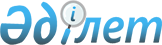 2015 жылғы 29 мамырдағы Бір тараптан Еуразиялық экономикалық одақ пен оған мүше мемлекеттер және екінші тараптан Вьетнам Социалистік Республикасы арасындағы еркін сауда туралы келісімге 3-қосымшаны қолдану туралыЕуразиялық экономикалық комиссия Алқасының 2018 жылғы 17 сәуірдегі № 55 шешімі
      2014 жылғы 29 мамырдағы Еуразиялық экономикалық одақ туралы шарттың 45-бабына және Вьетнам тарапымен қол жеткізілген уағдаластықтарға сәйкес 2015 жылғы 29 мамырдағы Бір тараптан Еуразиялық экономикалық одақ пен оған мүше мемлекеттер және екінші тараптан Вьетнам Социалистік Республикасы арасындағы еркін сауда туралы келісімнің (бұдан әрі – Келісім) 2.4-бабының ережелерін ескере отырып, Еуразиялық экономикалық комиссия Алқасы шешті:
      1. Қосымшаға сәйкес Еуразиялық экономикалық одаққа мүше мемлекеттерден Дүниежүзілік кеден ұйымының Тауарларды сипаттау мен кодтаудың үйлестірілген жүйесінің 6-шы редакциясын ескере отырып жаңартылған шығу тегінің ерекше критерийлерінің тізбесін (Келісімге 3-қосымша) қолдануды қамтамасыз ету сұралсын.
      2. Осы Шешім 2018 жылғы 1 шілдеден бастап күшіне енеді. Дүниежүзілік кеден ұйымының Тауарларды сипаттау мен кодтаудың үйлестірілген жүйесінің 6-шы редакциясын ескере отырып жаңартылған шығу тегінің ерекше критерийлерінің
ТІЗБЕСІ
      Ескертпе:
      Тізбенің бірінші қатарында топтар, тауар позициялары немесе қосалқы позициялары қамтылады, екінші қатарда тауарлардың сипаттамасы қамтылады. Осы тізбедегі тауарлар Дүниежүзілік кеден ұйымының Тауарларды сипаттау мен кодтаудың үйлестірілген жүйесі (бұдан әрі – ҮЖ) бойынша тек тауардың кодымен айқындалады. Тауардың сипаттамасы пайдалануға ыңғайлы болу үшін ғана келтірілген.
      "Топ" ҮЖ тобын білдіреді (екі таңба);
      "Тауар позициясы" ҮЖ тауар позициясын білдіреді (төрт таңба);
      "Қосалқы позиция" ҮЖ қосалқы позициясын білдіреді (алты таңба);
      "CTC" ҮЖ алғашқы екі, төрт немесе алты таңбасы деңгейінде тауар сыныптамасының өзгеруін білдіреді (СС, CTH, CTSH);
      "WO" тауардың 2015 жылғы 29 мамырдағы Бір тараптан Еуразиялық экономикалық одақ пен оған мүше мемлекеттер және екінші тараптан Вьетнам Социалистік Республикасы арасындағы еркін сауда туралы келісімнің (бұдан әрі – Келісім) 4.4-бабына сәйкес Тарапта толық өндірілгенін немесе алынғанын білдіреді;
      "СС" түпкі тауарды өндіруде пайдаланылатын барлық шығарылмайтын материалдың ҮЖ алғашқы екі таңбасы деңгейінде тауар сыныптамасында өзгеріске ұшырағанын білдіреді (топтың өзгеруі);
      "CTH" түпкі тауарды өндіруде пайдаланылатын барлық шығарылмайтын материалдың ҮЖ алғашқы төрт таңбасы деңгейінде тауар сыныптамасында өзгеріске ұшырағанын білдіреді (тауар позициясының өзгеруі);
      "CTSH" түпкі тауарды өндіруде пайдаланылатын барлық шығарылмайтын материалдың ҮЖ алты таңбасы деңгейінде тауар сыныптамасында өзгеріске ұшырағанын білдіреді (қосалқы позицияның өзгеруі);
      "VAC X%" Тарапта түпкі тауарды өндіру процесінде қол жеткізілген және Келісімнің 4.5-бабында айқындалған формулаға сәйкес есептелген қосылған құн үлесінің кемінде Х пайызды құрайтынын білдіреді;
      "CTC + VAC Х%" Тарапта түпкі тауарды өндіру процесінде қол жеткізілген және Келісімнің 4.5-бабында айқындалған формулаға сәйкес есептелген қосылған құн үлесі кемінде Х пайызды құрау шартымен, тауар сыныптамасының өзгеруі жөніндегі талапты білдіреді;
      "CTC немесе VAC X%" тауар сыныптамасының өзгеруі жөніндегі талапты немесе Тарапта түпкі тауарды өндіру процесінде Келісімнің 4.5-бабында айқындалған формулаға сәйкес есептелген қосылған құн үлесінің кемінде Х пайызға жеткенін білдіреді.
      Тауар сыныптамасының өзгеруі жөніндегі талап шығарылмайтын материалдарға қатысты ғана қолданылады.
      Тізбенің үшінші қатарында көрсетілген шығу тегінің критерийлері өндірістік операцияларға қойылатын ең төменгі талаптарды белгілейді. Өндірістік операциялардың үлкен көлемін орындау да тауарға шығарылу мәртебесін береді.
					© 2012. Қазақстан Республикасы Әділет министрлігінің «Қазақстан Республикасының Заңнама және құқықтық ақпарат институты» ШЖҚ РМК
				
      Еуразиялық экономикалық комиссияАлқасының Төрағасы

Т. Саркисян
Еуразиялық экономикалық
комиссия Алқасының
2018 жылғы 17 сәуірдегі
№ 55 шешіміне
ҚОСЫМША
Тауардың коды
Тауардың сипаттамасы
Шығу тегінің критерийлері
1-ТОП
ТІРІ ЖАНУАРЛАР
01.01
тірі жылқылар, есектер, мулдар және қашырлар
- Жылқылар:
0101.21
- - Асыл тұқымды текті жануарлар
WO
WO
0101.29
- - Өзгелері
WO
WO
0101.30
- Есектер
WO
WO
0101.90
- Өзгелері
WO
WO
01.02
Тірі мүйізді ірі қара мал
- үйдегі мүйізді ірі қара мал:
0102.21
- - асыл тұқымды текті жануарлар
WO
WO
0102.29
- - Өзгелері
WO
WO
- Буйволдар:
0102.31
- - Асыл тұқымды текті жануарлар
WO
WO
0102.39
- - Өзгелері
WO
WO
0102.90
- Өзгелері
WO
WO
01.03
Тірі шошқалар
0103.10
- асыл тұқымды текті жануарлар
WO
WO
- Өзгелері:
0103.91
- - Массасы кемінде 50 кг
WO
WO
0103.92
- - Массасы 50 кг және одан астам
WO
WO
01.04
Тірі қойлар мен ешкілер
0104.10
- Қойлар
WO
WO
0104.20
- Ешкілер
WO
WO
01.05
Үйде өсіретін тірі құстар, яғни үй тауықтары (Gallus domesticus), үйректер, қаздар, күркетауықтар мен мысыр тауықтары
- Массасы 185 г аспайтын:
0105.11
- - Үй тауықтары (Gallus domesticus)
WO
WO
0105.12
- - Күркетауықтар
WO
WO
0105.13
- - Үйректер
WO
WO
0105.14
- - Қаздар
WO
WO
0105.15
- - Мысыр тауықтары
WO
WO
- Өзгелері:
0105.94
- - Үй тауықтары (Gallus domesticus)
WO
WO
0105.99
- - Өзгелері
WO
WO
01.06
Өзге тірі жануарлар
- Сүтқоректілер:
0106.11
- - Приматтар
WO
WO
0106.12
- - Киттер, дельфиндер және теңіз шошқалары (Cetacea отрядындағы сүтқоректілер); жырық ерінділер және дюгондар (Sirenia отрядындағы сүтқоректілер); итбалықтар, теңіз арыстандары мен морждар (Pinnipedia кіші отрядындағы сүтқоректілер)
WO
WO
0106.13
- - Түйелер және өзге түйе тұқымдас жануарлар (Camelidae)
WO
WO
0106.14
- - Ор қояндар мен қояндар
WO
WO
0106.19
- - Өзгелері
WO
WO
0106.20
- Рептилиялар (жыландар мен тасбақаларды қоса алғанда)
WO
WO
- Құстар:
0106.31
- - Жыртқыш құстар
WO
WO
0106.32
- - Тоты тәрізділер (тотыларды, ұзын құйрықты тотыларды, ара тотыларын және какадуды қоса алғанда)
WO
WO
0106.33
- - Түйеқұстар; эму (Dromaius novaehollandiae)
WO
WO
0106.39
- - Өзгелері
WO
WO
- Жәндіктер:
0106.41
- - Аралар
WO
WO
0106.49
- - Өзгелері
WO
WO
0106.90
- Өзгелері
WO
WO
2-ТОП 
ЕТ ЖӘНЕ ТАҒАМДЫҚ ЕТ ҚОСАЛҚЫ ӨНІМДЕРІ 
02.01
Мүйізді ірі қара малдың жас немесе салқындатылған еті 
0201.10
- Тұтас ет пен жарты ет
1-топты қоспағанда, СС
1-топты қоспағанда, СС
0201.20
- Өзге сүйегінен ажыратылмаған кесек ет 
1-топты қоспағанда, СС
1-топты қоспағанда, СС
0201.30
- Сүйегінен ажыратылған ет
1-топты қоспағанда, СС
1-топты қоспағанда, СС
02.02
Мүйізді ірі қара малдың мұздатылған еті
0202.10
- Тұтас ет пен жарты ет
1-топты қоспағанда, СС
1-топты қоспағанда, СС
0202.20
- Өзге сүйегінен ажыратылмаған кесек ет
1-топты қоспағанда, СС
1-топты қоспағанда, СС
0202.30
- Сүйегінен ажыратылған ет
1-топты қоспағанда, СС
1-топты қоспағанда, СС
02.03
Салқындатылған немесе мұздатылған шошқаның жас еті 
- Жас немесе салқындатылған:
0203.11
- - Тұтас ет пен жарты ет
1-топты қоспағанда, СС
1-топты қоспағанда, СС
0203.12
- - Сан ет, жауырын және олардың кесек еті, сүйегінен ажыратылмаған
1-топты қоспағанда, СС
1-топты қоспағанда, СС
0203.19
- - Өзге
1-топты қоспағанда, СС
1-топты қоспағанда, СС
- Мұздатылған:
0203.21
- - Тұтас ет пен жарты ет
1-топты қоспағанда, СС
1-топты қоспағанда, СС
0203.22
- - Сүйегінен ажыратылмаған сан ет, жауырын және олардың кесек еті
1-топты қоспағанда, СС
1-топты қоспағанда, СС
0203.29
- - Өзге
1-топты қоспағанда, СС
1-топты қоспағанда, СС
02.04
Салқындатылған немесе мұздатылған қойдың немесе ешкінің жас еті 
0204.10
- Қозының тұтас еті мен жарты еті, жас немесе салқындатылған
1-топты қоспағанда, СС
1-топты қоспағанда, СС
- Өзге қой еті, салқындатылған немесе жас:
0204.21
- - Тұтас ет пен жарты ет
1-топты қоспағанда, СС
1-топты қоспағанда, СС
0204.22
- - Өзге сүйегінен ажыратылмаған кесек ет
1-топты қоспағанда, СС
1-топты қоспағанда, СС
0204.23
- - Сүйегінен ажыратылған ет
1-топты қоспағанда, СС
1-топты қоспағанда, СС
0204.30
- Қозының мұздатылған тұтас еті мен жарты еті 
1-топты қоспағанда, СС
1-топты қоспағанда, СС
- Өзге мұздатылған қой еті:
0204.41
- - Тұтас ет пен жарты ет
1-топты қоспағанда, СС
1-топты қоспағанда, СС
0204.42
- - Өзге сүйегінен ажыратылмаған кесек ет
1-топты қоспағанда, СС
1-топты қоспағанда, СС
0204.43
- - Сүйегінен ажыратылған ет
1-топты қоспағанда, СС
1-топты қоспағанда, СС
0204.50
- Ешкінің еті
1-топты қоспағанда, СС
1-топты қоспағанда, СС
0205.00
Жылқылардың, есектердің, мулдардың немесе қашырлардың салқындатылған немесе мұздатылған жас еті 
1-топты қоспағанда, СС
1-топты қоспағанда, СС
02.06
Мүйізді ірі қара малдың, шошқалардың, қойлардың, ешкілердің, жылқылардың, есектердің, мулдардың немесе қашырлардың салқындатылған немесе мұздатылған балғын қосалқы өнімі
0206.10
- Мүйізді ірі қара малдың салқындатылған немесе балғын 
1-топты қоспағанда, СС
1-топты қоспағанда, СС
- Мүйізді ірі қара малдың мұздатылған:
0206.21
- - Тілі
1-топты қоспағанда, СС
1-топты қоспағанда, СС
0206.22
- - Бауыры
1-топты қоспағанда, СС
1-топты қоспағанда, СС
0206.29
- - Өзгелері
1-топты қоспағанда, СС
1-топты қоспағанда, СС
0206.30
- Шошқаның салқындатылған немесе балғын 
1-топты қоспағанда, СС
1-топты қоспағанда, СС
- Шошқаның мұздатылған:
0206.41
- - Бауыры
1-топты қоспағанда, СС
1-топты қоспағанда, СС
0206.49
- - Өзгелері
1-топты қоспағанда, СС
1-топты қоспағанда, СС
0206.80
- Балғын немесе салқындатылған өзгелері
1-топты қоспағанда, СС
1-топты қоспағанда, СС
0206.90
- Мұздатылған өзгелері
1-топты қоспағанда, СС
1-топты қоспағанда, СС
02.07
01.05 тауар позициясында көрсетілген үй құсының балғын, салқындатылған немесе мұздатылған еті және тағамдық қосалқы өнімдері
- Үй жануарлары (Gallus domesticus):
0207.11
- - Бөліктерге бөлінбеген, балғын немесе салқындатылған 
1-топты қоспағанда, СС
1-топты қоспағанда, СС
0207.12
- - Бөліктерге бөлінбеген, мұздатылған
1-топты қоспағанда, СС
1-топты қоспағанда, СС
0207.13
- - Балғын немесе салқындатылған бөлек еттер мен қосалқы өнімдер 
1-топты қоспағанда, СС
1-топты қоспағанда, СС
0207.14
- - Мұздатылған бөлек еттер мен қосалқы өнімдер
1-топты қоспағанда, СС
1-топты қоспағанда, СС
- Күркетауықтар:
0207.24
- - Бөліктерге бөлінбеген, балғын немесе салқындатылған 
1-топты қоспағанда, СС
1-топты қоспағанда, СС
0207.25
- - Бөліктерге бөлінбеген, мұздатылған
1-топты қоспағанда, СС
1-топты қоспағанда, СС
0207.26
- - Балғын немесе салқындатылған бөлек еттер мен қосалқы өнімдер 
1-топты қоспағанда, СС
1-топты қоспағанда, СС
0207.27
- - Мұздатылған бөлек еттер мен қосалқы өнімдер
1-топты қоспағанда, СС
1-топты қоспағанда, СС
- Үйректер:
0207.41
- - Бөліктерге бөлінбеген, балғын немесе салқындатылған
1-топты қоспағанда, СС
1-топты қоспағанда, СС
0207.42
- - Бөліктерге бөлінбеген, мұздатылған
1-топты қоспағанда, СС
1-топты қоспағанда, СС
0207.43
- - Балғын немесе салқындатылған майлы бауыр
1-топты қоспағанда, СС
1-топты қоспағанда, СС
0207.44
- - Балғын немесе салқындатылған өзгелері
1-топты қоспағанда, СС
1-топты қоспағанда, СС
0207.45
- - Мұздатылған өзгелері
1-топты қоспағанда, СС
1-топты қоспағанда, СС
- Қаздар:
0207.51
- - Бөліктерге бөлінбеген, балғын немесе салқындатылған
1-топты қоспағанда, СС
1-топты қоспағанда, СС
0207.52
- - Бөліктерге бөлінбеген, мұздатылған
1-топты қоспағанда, СС
1-топты қоспағанда, СС
0207.53
- - Балғын немесе салқындатылған майлы бауыр
1-топты қоспағанда, СС
1-топты қоспағанда, СС
0207.54
- - Балғын немесе салқындатылған өзгелері
1-топты қоспағанда, СС
1-топты қоспағанда, СС
0207.55
- - Мұздатылған өзгелері
1-топты қоспағанда, СС
1-топты қоспағанда, СС
0207.60
- Мысыр тауықтары
1-топты қоспағанда, СС
1-топты қоспағанда, СС
02.08
Балғын, салқындатылған немесе мұздатылған өзге ет және тағамдық ет қосалқы өнімдері 
0208.10
- Ор қояндар немесе қояндар
1-топты қоспағанда, СС
1-топты қоспағанда, СС
0208.30
- Приматтар
1-топты қоспағанда, СС
1-топты қоспағанда, СС
0208.40
- Киттер, дельфиндер мен теңіз шошқалары (Cetacea отрядының сүтқоректілері); жырық ерінділер мен дюгондер (Sirenia отрядының сүтқоректілері); итбалықтар, теңіз арыстандары мен морждар (Pinnipedia отрядының сүтқоректілері)
1-топты қоспағанда, СС
1-топты қоспағанда, СС
0208.50
- Рептилиялар (жыландар мен тасбақаларды қоса алғанда)
1-топты қоспағанда, СС
1-топты қоспағанда, СС
0208.60
- Түйелер және өзге түйе тұқымдас жануарлар (Camelidae)
1-топты қоспағанда, СС
1-топты қоспағанда, СС
0208.90
- Өзгелері
1-топты қоспағанда, СС
1-топты қоспағанда, СС
02.09
Арық еттен сыдырылған шошқа майы мен үй құсының майы, қорытылмаған немесе өзге тәсілмен алынбаған, балғын, салқындатылған, мұздатылған, тұздалған, тұздықта, кептірілген немесе ысталған
0209.10
- Шошқа
1-топты қоспағанда, СС
1-топты қоспағанда, СС
0209.90
- Өзгелері
1-топты қоспағанда, СС
1-топты қоспағанда, СС
02.10
Тұздалған, тұздықтағы, кептірілген немесе ысталған ет және тағамдық ет қосалқы өнімдері; еттен немесе ет қосалқы өнімдерінен алынған ұсақ және ірі тартылған тағамдық ұн 
- Шошқа еті:
0210.11
- - Сан еті, жауырын және олардың кесек еті, сүйегінен ажыратылмаған
1-топты қоспағанда, СС
1-топты қоспағанда, СС
0210.12
- - Төс (төс етек) және кесек еттері
1-топты қоспағанда, СС
1-топты қоспағанда, СС
0210.19
- - Өзгелері
1-топты қоспағанда, СС
1-топты қоспағанда, СС
0210.20
- Мүйізді ірі қара малдың еті
1-топты қоспағанда, СС
1-топты қоспағанда, СС
- Еттен және ет қосалқы өнімдерінен жасалған ұсақ және ірі тартылған тағамдық ұнды қоса алғанда, өзгелері:
0210.91
- - Приматтар
1-топты қоспағанда, СС
1-топты қоспағанда, СС
0210.92
- - Киттер, дельфиндер және теңіз шошқалары (Cetacea отрядының сүтқоректілері); жырық ерінділер және дюгондар (Sirenia отрядының сүтқоректілері); итбалықтар, теңіз арыстандары мен морждар (Pinnipedia кіші отрядының сүтқоректілері)
1-топты қоспағанда, СС
1-топты қоспағанда, СС
0210.93
- - Рептилиялар (жыландар мен тасбақаларды қоса алғанда)
1-топты қоспағанда, СС
1-топты қоспағанда, СС
0210.99
- - Өзгелері
1-топты қоспағанда, СС
1-топты қоспағанда, СС
3-ТОП 
БАЛЫҚТАР ЖӘНЕ ШАЯН ТӘРІЗДІЛЕР, МОЛЛЮСКІЛЕР ЖӘНЕ СУДАҒЫ ӨЗГЕ ОМЫРТҚАСЫЗДАР
03.01
Тірі балық
- Декорациялық балық:
0301.11
- - Тұщы суда жүзетін
WO
WO
0301.19
- - Өзгелері
WO
WO
- Өзге тірі балық:
0301.91
- - Алабалық (Salmo trutta, Oncorhynchus mykiss, Oncorhynchus clarki, Oncorhynchus aguabonita, Oncorhynchus gilae, Oncorhynchus aрache және Oncorhynchus chrysogaster)
WO
WO
0301.92
- - Жыланбалық (Anguilla sрр.)
WO
WO
0301.93
- - Тұқы (Cyprinus spp., Carassius spp., Ctenopharyngodon idellus, Hypophthalmichthys spp., Cirrhinus spp., Mylopharyngodon piceus, Catla catla, Labeo spp., Osteochilus hasselti, Leptobarbus hoeveni, Megalobrama spp.)
WO
WO
0301.94
- - Көк немесе кәдімгі тунец және Тынық мұхит көгілдір тунеці (Thunnus thynnus, Thunnus orientalis)
WO
WO
0301.95
- - Оңтүстік көк тунеці (Thunnus maccoyii)
WO
WO
0301.99
- - Өзгелері
WO
WO
03.02
Балықтың жон еті мен 03.04 тауар позициясының өзге де балық етін қоспағанда, балғын немесе салқындатылған балық
- 0302.91 – 0302.99 қосалқы позицияларындағы тағамдық балғын қосалқы өнімдерді қоспағанда, ақсерке тұқымдастар:
0302.11
- - Алабалық (Salmo trutta, Oncorhynchus mykiss, Oncorhynchus clarki, Oncorhynchus aguabonita, Oncorhynchus gilae, Oncorhynchus aрache және Oncorhynchus chrysogaster)
CC
CC
0302.13
- - Тынық мұхит ақсеркесі (Oncorhynchus nerka, Oncorhynchus gorbuscha, Oncorhynchus keta, Oncorhynchus tschawytscha, Oncorhynchus kisutch, Oncorhynchus masou және Oncorhynchus rhodurus)
CC
CC
0302.14
- - Атлант ақсеркесі (Salmo salar) және Дунай ақсеркесі (Hucho hucho)
CC
CC
0302.19
- - Өзгелері
CC
CC
- 0302.91 – 0302.99 қосалқы позицияларындағы тағамдық балық қосалқы өнімдерін қоспағанда, камбала тәрізділер (Рleuronectidae, Bothidae, Cynoglossidae, Soleidae, Scoрhthalmidae және Citharidae):
0302.21
- - Сутіл (Reinhardtius hiррoglossoides, Hiррoglossus hiррoglossus, Hiррoglossus stenoleрis)
CC
CC
0302.22
- - Теңіз камбаласы (Рleuronectes рlatessa)
CC
CC
0302.23
- - Теңіз тілі (Solea sрр.)
CC
CC
0302.24
- - Тюрбо (Psetta maxima)
CC
CC
0302.29
- - Өзгелері
CC
CC
- 0302.91 – 0302.99 қосалқы позицияларындағы тағамдық ет қосалқы өнімдерін қоспағанда, тунец (Thunnus тұқымды), скипджек немесе жолақты тунец (Euthynnus (Katsuwonus) рelamis):
0302.31
- -Ұзын қанатты тунец немесе альбакор (Thunnus alalunga)
CC
CC
0302.32
- - Сары қанатты тунец (Thunnus albacares)
CC
CC
0302.33
- - Скипджек немесе жолақты тунец
CC
CC
0302.34
- - Бадырақ көз тунец (Thunnus obesus)
CC
CC
0302.35
- - Көк немесе кәдімгі тунец және Тынық мұхиты көгілдір тунеці (Thunnus thynnus, Thunnus orientalis)
CC
CC
0302.36
- - Оңтүстік көк тунеці (Thunnus maccoyii)
CC
CC
0302.39
- - Өзгелері
CC
CC
- 0302.91 – 0302.99 қосалқы позицияларындағы тағамдық балық қосалқы өнімдерін қоспағанда, майшабақ (Clupea harengus, Clupea pallasii), анчоустар (Engraulis spp.), сардиналар (Sardina pilchardus, Sardinops spp.), сардинелла (Sardinella spp.), шабақтар немесе май балықтар (Sprattus sprattus), скумбрия (Scomber scombrus, Scomber australasicus, Scomber japonicus), тропикалық скумбриялар (Rastrelliger spp.), макрельдер (Scomberomorus spp.), ставрида (Trachurus spp.), каранкс (Caranx spp.), кобия (Rachycentron canadum), айна балық (Pampus spp.), Тынық мұхиты сайрасы (Cololabis saira), он қанатты ставрида (Decapterus spp.), мойва (Mallotus villosus), семсер балық (Xiphias gladius), шағын шұбар тунец (Euthynnus affinis), пеламида (Sarda spp.), Istiophoridae тұқымдас балықтар (марлиндер, желкен балықтар, найза балықтар):
0302.41
- - Майшабақ (Cluрea harengus, Cluрea рallasii)
CC
CC
0302.42
- - Анчоустар (Engraulis spp.)
CC
CC
0302.43
- - Сардиналар (Sardina pilchardus, Sardinops spp.), сардинелла (Sardinella spp.), шабақтар немесе май балықтар (Sprattus sprattus)
CC
CC
0302.44
- - Скумбрия (Scomber scombrus, Scomber australasicus, Scomber japonicus)
CC
CC
0302.45
- - Ставрида (Trachurus spp.)
CC
CC
0302.46
- - Кобия (Rachycentron canadum)
CC
CC
0302.47
- - Семсер балық (Xiphias gladius)
CC
CC
0302.49
- - Өзгелері
CC
CC
- 0302.91 – 0302.99 қосалқы позицияларындағы тағамдық балық қосалқы өнімдерін қоспағанда, Bregmacerotidae, Euclichthyidae, Gadidae, Macrouridae, Melanonidae, Merlucciidae, Moridae және Muraenolepididae тұқымдас балық:
0302.51
- - Нәлім (Gadus morhua, Gadus ogac, Gadus macrocephalus)
CC
CC
0302.52
- - Пикша (Melanogrammus aeglefinus)
CC
CC
0302.53
- - Сайда (Pollachius virens)
CC
CC
0302.54
- - Мерлуза (Merluccius spp.) және америкалық жіп қанатты нәлім (Urophycis spp.)
CC
CC
0302.55
- - Минтай (Theragra chalcogramma)
CC
CC
0302.56
- - Путассу (Micromesistius poutassou, Micromesistius australis)
CC
CC
0302.59
- - Өзгелері
CC
CC
- 0302.91 – 0302.99 қосалқы позицияларындағы тағамдық балық қосалқы өнімдерін қоспағанда, тилапия (Oreochromis spp.), жайын (Pangasius spp., Silurus spp., Clarias spp., Ictalurus spp.), тұқы (Cyprinus spp., Carassius spp., Ctenopharyngodon idellus, Hypophthalmichthys spp., Cirrhinus spp., Mylopharyngodon piceus, Catla catla, Labeo spp., Osteochilus hasselti, Leptobarbus hoeveni, Megalobrama spp.), жыланбалық (Anguilla spp.), Ніл латесі (Lates niloticus) және жыланбас (Channa spp.):
0302.71
- - Тилапия (Oreochromis spp.)
CC
CC
0302.72
- - Жайын (Pangasius spp., Silurus spp., Clarias spp., Ictalurus spp.)
CC
CC
0302.73
- - Тұқы (Cyprinus spp., Carassius spp., Ctenopharyngodon idellus, Hypophthalmichthys spp., Cirrhinus spp., Mylopharyngodon piceus, Catla catla, Labeo spp., Osteochilus hasselti, Leptobarbus hoeveni, Megalobrama spp.)
CC
CC
0302.74
- - Жыланбалық (Anguilla spp.)
CC
CC
0302.79
- - Өзгелері
CC
CC
- 0302.91 – 0302.99 қосалқы позицияларындағы тағамдық балық қосалқы өнімдерін қоспағанда, өзге балық:
0302.81
- - Акулалар
CC
CC
0302.82
- - Тұтасқанаттылар немесе ромб тәрізді тұтасқанаттылар (Rajidae)
CC
CC
0302.83
- - Азулы балық (Dissostichus spp.)
CC
CC
0302.84
- - Жылтыр балық (Dicentrarchus spp.)
CC
CC
0302.85
- - Спаридтік немесе теңіз мөңке балығы (Sparidae)
CC
CC
0302.89
- - Өзгелері
CC
CC
- Бауыры, уылдырығы, шоғалдары, желбезектері, басы, құйрығы, жүзу торсылдақтары және өзге тағамдық балық қосалқы өнімдері:
0302.91
- - Бауыры, уылдырығы мен шоғалдары
CC
CC
0302.92
- - Акула торсылдақтары
CC
CC
0302.99
- - Өзгелері
CC
CC
03.03
Балықтың жон етін және 03.04 тауар позициясындағы өзге балық етін қоспағанда, мұздатылған балық 
- 0303.91 – 0303.99 қосалқы позицияларындағы тағамдық балық қосалқы өнімдерін қоспағанда, ақсерке тұқымдастар:
0303.11
- - Қызыл немесе келмен балық (Oncorhynchus nerka)
CC
CC
0303.12
- - Өзге Тынық мұқит ақсеркесі (Oncorhynchus gorbuscha, Oncorhynchus keta, Oncorhynchus tschawytscha, Oncorhynchus kisutch, Oncorhynchus masou және Oncorhynchus rhodurus)
CC
CC
0303.13
- - Атлант ақсеркесі (Salmo salar) және Дунай ақсеркесі (Hucho hucho)
CC
CC
0303.14
- - Алабалық (Salmo trutta, Oncorhynchus mykiss, Oncorhynchus clarki, Oncorhynchus aguabonita, Oncorhynchus gilae, Oncorhynchus apache және Oncorhynchus chrysogaster)
CC
CC
0303.19
- - Өзгелері
CC
CC
- 0303.91 – 0303.99 қосалқы позицияларындағы тағамдық балық қосалқы өнімдерін қоспағанда, тилапия (Oreochromis spp.), жайын (Pangasius spp., Silurus spp., Clarias spp., Ictalurus spp.), тұқы (Cyprinus spp., Carassius spp., Ctenopharyngodon idellus, Hypophthalmichthys spp., Cirrhinus spp., Mylopharyngodon piceus, Catla catla, Labeo spp., Osteochilus hasselti, Leptobarbus hoeveni, Megalobrama spp.), жыланбалық (Anguilla spp.), Ніл латесі (Lates niloticus) және жыланбас (Channa spp.):
0303.23
- - Тилапия (Oreochromis spp.)
CC
CC
0303.24
- - Жайын (Pangasius spp., Silurus spp., Clarias spp., Ictalurus spp.)
CC
CC
0303.25
- - Тұқы (Cyprinus spp., Carassius spp., Ctenopharyngodon idellus, Hypophthalmichthys spp., Cirrhinus spp., Mylopharyngodon piceus, Catla catla, Labeo spp., Osteochilus hasselti, Leptobarbus hoeveni, Megalobrama spp.)
CC
CC
0303.26
- - Жыланбалық (Anguilla spp.)
CC
CC
0303.29
- - Өзгелері
CC
CC
- 0303.91 – 0303.99 қосалқы позицияларындағы тағамдық балық қосалқы өнімдерінен басқа, камбала тәрізділер (Рleuronectidae, Bothidae, Cynoglossidae, Soleidae, Scoрhthalmidae және Citharidae):
0303.31
- - Сутіл (Reinhardtius hiррoglossoides, Hiррoglossus hiррoglossus, Hiррoglossus stenoleрis)
CC
CC
0303.32
- - Теңіз камбаласы (Рleuronectes рlatessa)
CC
CC
0303.33
- - Теңіз тілі (Solea sрр.)
CC
CC
0303.34
- - Тюрбо (Psetta maxima)
CC
CC
0303.39
- - Өзгелері
CC
CC
- 0303.91 – 0303.99 қосалқы позицияларындағы тағамдық балық қосалқы өнімдерін қоспағанда, тунец (Thunnus тұқымдас), скипджек, немесе жолақты тунец (Euthynnus (Katsuwonus) рelamis):
0303.41
- - Ұзын қанатты тунец немесе альбакор (Thunnus alalunga)
CC
CC
0303.42
- - Сары қанатты тунец (Thunnus albacares)
CC
CC
0303.43
- - Скипджек немесе жолақты тунец
CC
CC
0303.44
- - Бадырақ көз тунец (Thunnus obesus)
CC
CC
0303.45
- - Көк немесе кәдімгі тунец және Тынық мұхиты көгілдір тунеці (Thunnus thynnus, Thunnus orientalis)
CC
CC
0303.46
- - Оңтүстік көк тунеці (Thunnus maccoyii)
CC
CC
0303.49
- - Өзгелері
CC
CC
- 0303.91 – 0303.99қосалқы позицияларындағы тағамдық балық қосалқы өнімдерін қоспағанда, майшабақ (Clupea harengus, Clupea pallasii), анчоустар (Engraulis spp.), сардиналар (Sardina pilchardus, Sardinops spp.), сардинелла (Sardinella spp.), шабақтар немесе май балықтар (Sprattus sprattus), скумбрия (Scomber scombrus, Scomber australasicus, Scomber japonicus), тропикалық скумбриялар (Rastrelliger spp.), макрельдер (Scomberomorus spp.), ставрида (Trachurus spp.), каранкс (Caranx spp.), кобия (Rachycentron canadum), айна балық (Pampus spp.), Тынық мұхиты сайрасы (Cololabis saira), он қанатты ставрида (Decapterus spp.), мойва (Mallotus villosus), семсер балық (Xiphias gladius), шағын шұбар тунец (Euthynnus affinis), пеламида (Sarda spp.), Istiophoridae тұқымдас балықтар (марлиндер, желкен балықтар, найза балықтар):
0303.51
- - Майшабақ (Cluрea harengus, Cluрea рallasii)
CC
CC
0303.53
- - Сардиналар (Sardina pilchardus, Sardinops spp.), сардинелла (Sardinella spp.), шабақтар немесе май балықтар (Sprattus sprattus)
CC
CC
0303.54
- - Скумбрия (Scomber scombrus, Scomber australasicus, Scomber japonicus)
CC
CC
0303.55
- - Ставрида (Trachurus spp.)
CC
CC
0303.56
- - Кобия (Rachycentron canadum)
CC
CC
0303.57
- - Семсер балық (Xiphias gladius)
CC
CC
0303.59
- - Өзгелері
CC
CC
- 0303.91 – 0303.99 қосалқы позицияларындағы тағамдық балық қосалқы өнімдерін қоспағанда, Bregmacerotidae, Euclichthyidae, Gadidae, Macrouridae, Melanonidae, Merlucciidae, Moridae және Muraenolepididae тұқымдас балықтар:
0303.63
- - Нәлім (Gadus morhua, Gadus ogac, Gadus macroceрhalus)
CC
CC
0303.64
- - Пикша (Melanogrammus aeglefinus)
CC
CC
0303.65
- - Сайда (Pollachius virens)
CC
CC
0303.66
- - Мерлуза (Merluccius spp.) және америкалық жіп қанатты нәлім (Urophycis spp.)
CC
CC
0303.67
- - Минтай (Theragra chalcogramma)
CC
CC
0303.68
- - Путассу (Micromesistius poutassou, Micromesistius australis)
CC
CC
0303.69
- - Өзгелері
CC
CC
- 0303.91 – 0303.99 қосалқы позицияларындағы тағамдық балық қосалқы өнімдерін қоспағанда, өзге балықтар:
0303.81
- - Акулалар
CC
CC
0303.82
- - Тұтасқанаттылар немесе ромб тәрізді тұтасқанаттылар (Rajidae)
CC
CC
0303.83
- - Азулы балық (Dissostichus spp.)
CC
CC
0303.84
- - Лаврак (Dicentrarchus spp.)
CC
CC
0303.89
- - Өзгелері
CC
CC
- Бауыры, уылдырығы, шоғалдары, желбезектері, бастары, құйрықтары, жүзетін торсылдақтары және өзге де тағамдық балық қосалқы өнімдері:
0303.91
- - Бауыры, уылдырығы және шоғалдары
CC
CC
0303.92
- - Акула торсылдақтары
CC
CC
0303.99
- - Өзгелері
CC
CC
03.04
Балғын, салқындатылған немесе тұздатылған балықтың жон еті және өзге балық еті (фаршты қоса алғанда) 
- Тилапияның (Oreochromis spp.), жайынның (Pangasius spp., Silurus spp., Clarias spp., Ictalurus spp.), тұқаның (Cyprinus spp., Carassius spp., Ctenopharyngodon idellus, Hypophthalmichthys spp., Cirrhinus spp., Mylopharyngodon piceus, Catla catla, Labeo spp., Osteochilus hasselti, Leptobarbus hoeveni, Megalobrama spp.), жыланбалықтың (Anguilla spp.), Ніл латесінің (Lates niloticus) және жыланбастың (Channa spp.) балғын немесе салқындатылған жон еті:
0304.31
- - Тилапия (Oreochromis spp.)
CC
CC
0304.32
- - Жайын (Pangasius spp., Silurus spp., Clarias spp., Ictalurus spp.)
CC
CC
0304.33
- - Ніл латесі (Lates niloticus)
CC
CC
0304.39
- - Өзгелері
CC
CC
- Өзге балықтың балғын немесе салқындатылған жон еті:
0304.41
- - Тынық мұхиты ақсеркесі (Oncorhynchus nerka, Oncorhynchus gorbuscha, Oncorhynchus keta, Oncorhynchus tschawytscha, Oncorhynchus kisutch, Oncorhynchus masou және Oncorhynchus rhodurus), Атлант ақсеркесі (Salmo salar) және Дунай ақсеркесі (Hucho hucho)
CC
CC
0304.42
- - Алабалықтар (Salmo trutta, Oncorhynchus mykiss, Oncorhynchus clarki, Oncorhynchus aguabonita, Oncorhynchus gilae, Oncorhynchus apache және Oncorhynchus chrysogaster)
CC
CC
0304.43
- - Камбала тәрізділер (Pleuronectidae, Bothidae, Cynoglossidae, Soleidae, Scophthalmidae және Citharidae)
CC
CC
0304.44
- - Bregmacerotidae, Euclichthyidae, Gadidae, Macrouridae, Melanonidae, Merlucciidae, Moridae және Muraenolepididae тұқымдас балықтар
CC
CC
0304.45
- - Семсер балық (Xiphias gladius)
CC
CC
0304.46
- - Азулы балық (Dissostichus spp.)
CC
CC
0304.47
- - Акулалар
CC
CC
0304.48
- - Тұтасқанаттылар және ромб тәрізді тұтасқанаттылар (Rajidae)
CC
CC
0304.49
- - Өзгелері
CC
CC
- Балғын немесе салқындатылған өзгелері:
0304.51
- - Тилапия (Oreochromis spp.), жайын (Pangasius spp., Silurus spp., Clarias spp., Ictalurus spp.), тұқа (Cyprinus spp., Carassius spp., Ctenopharyngodon idellus, Hypophthalmichthys spp., Cirrhinus spp., Mylopharyngodon piceus, Catla catla, Labeo spp., Osteochilus hasselti, Leptobarbus hoeveni, Megalobrama spp.), жыланбалықтың (Anguilla spp.), Ніл латесі (Lates niloticus) және жыланбас (Channa spp.)
CC
CC
0304.52
- - Ақсерке тұқымдастар
CC
CC
0304.53
- - Bregmacerotidae, Euclichthyidae, Gadidae, Macrouridae, Melanonidae, Merlucciidae, Moridae және Muraenolepididae тұқымдас балықтар
CC
CC
0304.54
- - Семсер балық (Xiphias gladius)
CC
CC
0304.55
- - Азулы балық (Dissostichus spp.)
CC
CC
0304.56
- - Акулалар
CC
CC
0304.57
- - Тұтасқанаттылар және ромб тәрізді тұтасқанаттылар (Rajidae)
CC
CC
0304.59
- - Өзгелері
CC
CC
- Тилапияның (Oreochromis spp.), жайынның (Pangasius spp., Silurus spp., Clarias spp., Ictalurus spp.), тұқаның (Cyprinus spp., Carassius spp., Ctenopharyngodon idellus, Hypophthalmichthys spp., Cirrhinus spp., Mylopharyngodon piceus, Catla catla, Labeo spp., Osteochilus hasselti, Leptobarbus hoeveni, Megalobrama spp.), жыланбалықтың (Anguilla spp.), Ніл латесінің (Lates niloticus) және жыланбастың (Channa spp.) мұздатылған жон еті:
0304.61
- - Тилапия (Oreochromis spp.)
CC
CC
0304.62
- - Жайын (Pangasius spp., Silurus spp., Clarias spp., Ictalurus spp.)
CC
CC
0304.63
- - Ніл латесі (Lates niloticus)
CC
CC
0304.69
- - Өзгелері
CC
CC
- Bregmacerotidae, Euclichthyidae, Gadidae, Macrouridae, Melanonidae, Merlucciidae, Moridae және Muraenolepididae тұқымдас балықтардың мұздатылған жон еті:
0304.71
- - Нәлім (Gadus morhua, Gadus ogac, Gadus macrocephalus) 
CC
CC
0304.72
- - Пикша (Melanogrammus aeglefinus)
CC
CC
0304.73
- - Сайда (Pollachius virens)
CC
CC
0304.74
- - Мерлуза (Merluccius spp.) және америкалық жіп қанатты нәлім (Urophycis spp.)
CC
CC
0304.75
- - Минтай (Theragra chalcogramma)
CC
CC
0304.79
- - Өзгелері
CC
CC
- Өзге балықтың мұздатылған жон еті:
0304.81
- - Тынық мұхиты ақсеркесі (Oncorhynchus nerka, Oncorhynchus gorbuscha, Oncorhynchus keta, Oncorhynchus tschawytscha, Oncorhynchus kisutch, Oncorhynchus masou және Oncorhynchus rhodurus), Атлант ақсеркесі (Salmo salar) және Дунай ақсеркесі (Hucho hucho)
CC
CC
0304.82
- - Алабалық (Salmo trutta, Oncorhynchus mykiss, Oncorhynchus clarki, Oncorhynchus aguabonita, Oncorhynchus gilae, Oncorhynchus apache және Oncorhynchus chrysogaster)
CC
CC
0304.83
- - Камбала тәрізділер (Pleuronectidae, Bothidae, Cynoglossidae, Soleidae, Scophthalmidae және Citharidae)
CC
CC
0304.84
- - Семсер балық (Xiphias gladius)
CC
CC
0304.85
- - Азулы балық (Dissostichus spp.)
CC
CC
0304.86
- - Майшабақ (Clupea harengus, Clupea pallasii)
CC
CC
0304.87
- - Тунец (Thunnus тұқымдас), скипджек немесе жолақты тунец (Euthynnus (Katsuwonus) pelamis)
CC
CC
0304.88
- - Акулалар, тұтасқанаттылар және ромб тәрізді тұтасқанаттылар (Rajidae)
CC
CC
0304.89
- - Өзгелері
CC
CC
- Өзге мұздатылған:
0304.91
- - Семсер балық (Xiрhias gladius)
CC
CC
0304.92
- - Азулы балық (Dissostichus spp.)
CC
CC
0304.93
- - Тилапия (Oreochromis spp.), жайын (Pangasius spp., Silurus spp., Clarias spp., Ictalurus spp.), тұқа (Cyprinus spp., Carassius spp., Ctenopharyngodon idellus, Hypophthalmichthys spp., Cirrhinus spp., Mylopharyngodon piceus, Catla catla, Labeo spp., Osteochilus hasselti, Leptobarbus hoeveni, Megalobrama spp.), жыланбалық (Anguilla spp.), Ніл латесі (Lates niloticus) және жыланбас (Channa spp.)
CC
CC
0304.94
- - Минтай (Theragra chalcogramma)
CC
CC
0304.95
- - Минтайдан (Theragra chalcogramma) басқа, Bregmacerotidae, Euclichthyidae, Gadidae, Macrouridae, Melanonidae, Merlucciidae, Moridae және Muraenolepididae тұқымдас балықтар
CC
CC
0304.96
- - Акулалар
CC
CC
0304.97
- - Тұтасқанаттылар және ромб тәрізді тұтасқанаттылар (Rajidae)
CC
CC
0304.99
- - Өзгелері
CC
CC
03.05
Кептірілген, тұздалған немесе тұздықтағы балық; жылумен өңделмеген немесе ыстау процесінде жылумен өңделген ысталған балық; тамаққа пайдалануға жарамды ұсақ және ірі тартылған балық ұны және балықтан жасалған түйіршіктер 
0305.10
- Тамаққа пайдалануға жарамды ұсақ және ірі тартылған балық ұны және балықтан жасалған түйіршіктер
CC
CC
0305.20
- Кептірілген, ысталған, тұздалған немесе тұздықтағы балықтың бауыры, уылдырығы және шоғалдары, 
CC
CC
- Кептірілген, тұздалған немесе тұздықтағы, бірақ ысталмаған балықтың жон еті:
0305.31
- - Тилапия (Oreochromis spp.), жайын (Pangasius spp., Silurus spp., Clarias spp., Ictalurus spp.), тұқа (Cyprinus spp., Carassius spp., Ctenopharyngodon idellus, Hypophthalmichthys spp., Cirrhinus spp., Mylopharyngodon piceus, Catla catla, Labeo spp., Osteochilus hasselti, Leptobarbus hoeveni, Megalobrama spp.), жыланбалық (Anguilla spp.), Ніл латесі (Lates niloticus) және жыланбас (Channa spp.)
CC
CC
0305.32
- - Bregmacerotidae, Euclichthyidae, Gadidae, Macrouridae, Melanonidae, Merlucciidae, Moridae және Muraenolepididae тұқымдас балықтар
CC
CC
0305.39
- - Өзгелері
CC
CC
- Тағамдық балық қосалқы өнімдерінен басқа, жон етін қоса алғандағы ысталған балық:
0305.41
- - Тынық мұхиты ақсеркесі (Oncorhynchus nerka, Oncorhynchus gorbuscha, Oncorhynchus keta, Oncorhyncus tschawytscha, Oncorhynchus kisutch, Oncorhynchus masou және Oncorhynchus rhodurus), Атлант ақсеркесі (Salmo salar) және Дунай ақсеркесі (Hucho hucho)
CC
CC
0305.42
- - Майшабақ (Cluрea harengus, Cluрea рallasii)
CC
CC
0305.43
- - Алабалық (Salmo trutta, Oncorhynchus mykiss, Oncorhynchus clarki, Oncorhynchus aguabonita, Oncorhynchus gilae, Oncorhynchus apache және Oncorhynchus chrysogaster)
CC
CC
0305.44
- - Тилапия (Oreochromis spp.), жайын (Pangasius spp., Silurus spp., Clarias spp., Ictalurus spp.), тұқы (Cyprinus spp., Carassius spp., Ctenopharyngodon idellus, Hypophthalmichthys spp., Cirrhinus spp., Mylopharyngodon piceus, Catla catla, Labeo spp., Osteochilus hasselti, Leptobarbus hoeveni, Megalobrama spp.), жыланбалық (Anguilla spp.), Ніл латесі (Lates niloticus) және жыланбас (Channa spp.)
CC
CC
0305.49
- - Өзгелері
CC
CC
- Тағамдық балық қосалқы өнімдерінен басқа, тұздалған немесе тұздалмаған, бірақ ысталмаған, кептірілген балық:
0305.51
- - Нәлім (Gadus morhua, Gadus ogac, Gadus macroceрhalus)
CC
CC
0305.52
- - Тилапия (Oreochromis spp.), жайын (Pangasius spp., Silurus spp., Clarias spp., Ictalurus spp.), тұқы (Cyprinus spp., Carassius spp., Ctenopharyngodon idellus, Hypophthalmichthys spp., Cirrhinus spp., Mylopharyngodon piceus, Catla catla, Labeo spp., Osteochilus hasselti, Leptobarbus hoeveni, Megalobrama spp.), жыланбалық (Anguilla spp.), Ніл латесі (Lates niloticus) және жыланбас (Channa spp.)
CC
CC
0305.53
- - Нәлімен басқа (Gadus morhua, Gadus ogac, Gadus macrocephalus), Bregmacerotidae, Euclichthyidae, Gadidae, Macrouridae, Melanonidae, Merlucciidae, Moridae және Muraenolepididae тұқымдас балықтар 
CC
CC
0305.54
- - Майшабақ (Clupea harengus, Clupea pallasii), анчоустар (Engraulis spp.), сардиналар (Sardina pilchardus, Sardinops spp.), сардинелла (Sardinella spp.), шабақтар немесе май балықтар (Sprattus sprattus), скумбрия (Scomber scombrus, Scomber australasicus, Scomber japonicus), тропикалық скумбриялар (Rastrelliger spp.), макрельдер (Scomberomorus spp.), ставрида (Trachurus spp.), каранкс (Caranx spp.), кобия (Rachycentron canadum), айна балық (Pampus spp.), Тынық мұхит сайрасы (Cololabis saira), он қанатты ставрида (Decapterus spp.), мойва (Mallotus villosus), семсер балық (Xiphias gladius), шағын шұбар тунец (Euthynnus affinis), пеламида (Sarda spp.), Istiophoridae тұқымдас балықтар (марлиндер, желкен балықтар, найза балықтар)
CC
CC
0305.59
- - Өзгелері
CC
CC
- Тағамдық балық қосалқы өнімдерінен басқа, тұздалған, бірақ кептірілмеген немесе ысталмаған балық және тұздықтағы балық:
0305.61
- - Майшабақ (Cluрea harengus, Cluрea рallasii)
CC
CC
0305.62
- - Нәлім (Gadus morhua, Gadus ogac, Gadus macroceрhalus)
CC
CC
0305.63
- - Анчоустар (Engraulis sрр.)
CC
CC
0305.64
- - Тилапия (Oreochromis spp.), жайын (Pangasius spp., Silurus spp., Clarias spp., Ictalurus spp.), тұқы (Cyprinus spp., Carassius spp., Ctenopharyngodon idellus, Hypophthalmichthys spp., Cirrhinus spp., Mylopharyngodon piceus, Catla, Labeo spp., Osteochilus hasselti, Leptobarbus hoeveni, Megalobrama spp.), жыланбалық (Anguilla spp.), Ніл латесі (Lates niloticus) және жыланбас (Channa spp.)
CC
CC
0305.69
- - Өзгелері
CC
CC
- Торсылдақтары, басы, құйрығы, жүзу торсылдақтары және өзге тағамдық балық қосалқы өнімдері:
0305.71
- - Акула торсылдақтары
CC
CC
0305.72
- - Балықтың басы, құйрығы, жүзу торсылдақтары
CC
CC
0305.79
- - Өзгелері
CC
CC
03.06
Тас қабықты немесе тас қабықсыз, тірі, балғын, салқындатылған, мұздатылған, кептірілген, тұздалған немесе тұздықтағы шаян тәрізділер; тас қабықты немесе тас қабықсыз, жылумен өңделмеген немесе ыстау процесіне дейін немесе ыстау процесінде жылумен өңделген, ысталған шаян тәрізділер; тас қабықты, буда немесе қайнаған суда пісірілген, салқындатылған немесе салқындатылмаған, мұздатылған, кептірілген, тұздалған немесе тұздықтағы шаян тәрізділер; тамаққа пайдалануға жарамды, шаян тәрізділерден жасалған ұсақ және ірі тартылған ұн мен түйіршіктер 
- Мұздатылған:
0306.11
- - Еуропалық лангуст және өзге лангусттер (Рalinurus sрр., Рanulirus sрр., Jasus sрр.)
CC
CC
0306.12
- - Омарлар (Homarus sрр.)
CC
CC
0306.14
- - Теңіз шаяндары
CC
CC
0306.15
- - Норвегиялық омар (Nephrops norvegicus)
CC
CC
0306.16
- - Салқынқанды асшаяндар (Pandalus spp., Crangon)
CC
CC
0306.17
- - Өзге асшаяндар
CC
CC
0306.19
- - Тамаққа пайдалануға жарамды, шаян тәрізділерден жасалған ұсақ және ірі тартылған ұн мен түйіршіктерді қоса алғанда, өзгелері
CC
CC
- Тірі, балғын немесе салқындатылған:
0306.31
- - Еуропалық лангуст және өзге лангусттер (Рalinurus sрр., Рanulirus sрр., Jasus sрр.)
CC
CC
0306.32
- - Омарлар (Homarus sрр.)
CC
CC
0306.33
- - Теңіз шаяндары
CC
CC
0306.34
- - Норвегиялық омар (Nephrops norvegicus)
CC
CC
0306.35
- - Салқынқанды асшаяндар (Pandalus spp., Crangon crangon)
CC
CC
0306.36
- - Өзге асшаяндар
CC
CC
0306.39
- - Тамаққа пайдалануға жарамды, шаян тәрізділерден жасалған ұсақ және ірі тартылған ұн мен түйіршіктерді қоса алғанда, өзгелері
CC
CC
- Өзгелері:
0306.91
- - Еуропалық лангуст және өзге лангусттер (Рalinurus sрр., Рanulirus sрр., Jasus sрр.)
CC
CC
0306.92
- - Омарлар (Homarus sрр.)
CC
CC
0306.93
- - Теңіз шаяндары
CC
CC
0306.94
- - Норвегиялық омар (Nephrops norvegicus)
CC
CC
0306.95
- - Асшаяндар 
CC
CC
0306.99
- - Тамаққа пайдалануға жарамды, шаян тәрізділерден жасалған ұсақ және ірі тартылған ұн мен түйіршіктерді қоса алғанда, өзгелері
CC
CC
03.07
Қабыршақты немесе қабыршақсыз, тірі, балғын, салқындатылған, мұздатылған, кептірілген, тұздалған немесе тұздықтағы моллюскілер; қабыршақты немесе қабыршақсыз, жылумен өңделмеген немесе ыстау процесіне дейін немесе ыстау процесінде жылумен өңделген, ысталған моллюскілер; тамаққа пайдалануға жарамды, моллюскілерден жасалған ұсақ және ірі тартылған ұн мен түйіршіктер
- Устрицалар:
0307.11
- - Тірі, балғын немесе салқындатылған
CC
CC
0307.12
- - Мұздатылған
CC
CC
0307.19
- - Өзгелері
CC
CC
- Рecten, Chlamys немесе Рlacoрecten тұқымдас корольдік айдаршаларды қоса алғанда, айдаршалар:
0307.21
- - Тірі, балғын немесе салқындатылған
CC
CC
0307.22
- - Мұздатылған
CC
CC
0307.29
- - Өзгелері
CC
CC
- Мидиялар (Mytilus sрр., Рerna sрр.):
0307.31
- - Тірі, балғын немесе салқындатылған
CC
CC
0307.32
- - Мұздатылған
CC
CC
0307.39
- - Өзгелері
CC
CC
- Теңіз құрттары мен кальмарлар:
0307.42
- - Тірі, балғын немесе салқындатылған
CC
CC
0307.43
- - Мұздатылған
CC
CC
0307.49
- - Өзгелері
CC
CC
- Сегізаяқтар (Octoрus sрр.):
0307.51
- - Тірі, балғын немесе салқындатылған
CC
CC
0307.52
- - Мұздатылған
CC
CC
0307.59
- - Өзгелері
CC
CC
0307.60
- Шыбынбастан басқа, ұлулар
CC
CC
- Клемдер, жүрекше тәріздестер және аркілер (Arcidae, Arcticidae, Cardiidae, Donacidae, Hiatellidae, Mactridae, Mesodesmatidae, Myidae, Semelidae, Solecurtidae, Solenidae, Tridacnidae және Veneridae тұқымдастар):
0307.71
- - Тірі, балғын немесе салқындатылған
CC
CC
0307.72
- - Мұздатылған
CC
CC
0307.79
- - Өзгелері
CC
CC
- Теңіз құлақшалары (Haliotis spp.) мен стромбустар (Strombus spp.):
0307.81
- - Тірі, балғын немесе салқындатылған теңіз құлақшалары (Haliotis spp.)
CC
CC
0307.82
- - Тірі, балғын немесе салқындатылған стромбустар (Strombus spp.) 
CC
CC
0307.83
- - Мұздатылған теңіз құлақшалары (Haliotis spp.) 
CC
CC
0307.84
- - Мұздатылған стромбустар (Strombus spp.) 
CC
CC
0307.87
- - Өзге теңіз құлақшалары (Haliotis spp.) 
CC
CC
0307.88
- - Өзге стромбустар (Strombus spp.) 
CC
CC
- Тамаққа пайдалануға жарамды ұсақ және ірі тартылған ұн мен түйіршіктерді қоса алғанда, өзгелері:
0307.91
- - Тірі, балғын немесе салқындатылған
CC
CC
0307.92
- - Мұздатылған
CC
CC
0307.99
- - Өзгелері
CC
CC
03.08
Шаян тәрізділер мен моллюскілерден басқа, тірі, балғын, салқындатылған, мұздатылған, кептірілген, тұздалған немесе тұздықтағы су омыртқасыздары; шаян тәрізділер мен моллюскілерден басқа, жылумен өңделмеген немесе ыстау процесіне дейін немесе ыстау процесінде жылумен өңделген, ысталған су омыртқасыздары; шаян тәрізділер мен моллюскілерден басқа, тамаққа пайдалануға жарамды, су омыртқасыздарынан жасалған ұсақ және ірі тартылған ұн мен түйіршіктер
- Голотуриялар (Stichopus japonicus, Holothuroidea):
0308.11
- - Тірі, балғын немесе салқындатылған
CC
CC
0308.12
- - Мұздатылған
CC
CC
0308.19
- - Өзгелері
CC
CC
- Теңіз кірпілері (Strongylocentrotus spp., Paracentrotus lividus, Loxechinus albus, Echinus esculentus):
0308.21
- - Тірі, балғын немесе салқындатылған
CC
CC
0308.22
- - Мұздатылған
CC
CC
0308.29
- - Өзгелері
CC
CC
0308.30
- Медузалар (Rhopilema spp.)
CC
CC
0308.90
- Өзгелері
CC
CC
4-ТОП 
БАСҚА ЖЕРДЕ АТАЛМАҒАН НЕМЕСЕ ЕНГІЗІЛМЕГЕН, СҮТ ӨНІМІ; ҚҰСТАРДЫҢ ЖҰМЫРТҚАЛАРЫ; ТАБИҒИ БАЛ; ЖАНУАРЛАРДАН АЛЫНҒАН ТАМАҚ ӨНІМДЕРІ 
04.01
Қойылтылмаған және қант немесе өзге тәтті ететін заттар қосылмаған сүт пен кілегей
0401.10
- Құрамындағы майлылығы 1 мас.% аспайтын
CC
CC
0401.20
- Құрамындағы майлылығы 1 мас.% асатын, бірақ 6 мас.% аспайтын
CC
CC
0401.40
- Құрамындағы майлылығы 6 мас.% асатын, бірақ 10 мас.% аспайтын
CC
CC
0401.50
- Құрамындағы майлылығы 10 мас.% асатын
CC
CC
04.02
Қойылтылған немесе қант немесе өзге тәтті ететін заттар қосылған сүт пен кілегей 
0402.10
- Ұнтақта, түйіршіктерде немесе өзге қатты түрде, құрамындағы майлылығы 1,5 мас.% аспайтын
17-топты қоспағанда, СС
17-топты қоспағанда, СС
- Ұнтақта, түйіршіктерде немесе өзге қатты түрлерде, құрамындағы майлылығы 1,5 мас.% асатын:
0402.21
- - Қант немесе өзге тәтті ететін заттар қосылмаған
17-топты қоспағанда, СС
17-топты қоспағанда, СС
0402.29
- - Өзгелері
17-топты қоспағанда, СС
17-топты қоспағанда, СС
- Өзгелері:
0402.91
- - Қант немесе өзге де тәтті ететін заттар қосылмаған
CC
CC
0402.99
- - Өзгелері
17-топты қоспағанда, СС
17-топты қоспағанда, СС
04.03
Іркіт, ұйыған сүт пен кілегей, йогурт, айран және өзге ферменттелген немесе ашытылған сүт және қойылтылған немесе қойылтылмаған, қант немесе өзге тәтті ететін заттар қосылған немесе қосылмаған, дәмдік-хош иісті қоспалар бар немесе онсыз, жемістер, жаңғақтар немесе какао қосылған немесе қосылмаған кілегей 
0403.10
- Йогурт
CC
CC
0403.90
- Өзгелері
CC
CC
04.04
Қойылтылған немесе қойылтылмаған, қант немесе өзге тәтті ететін заттар қосылған немесе қосылмаған сүт сарысуы; қант немесе өзге тәтті ететін заттар қосылған немесе қосылмаған, сүттің табиғи құрамдастарынан жасалған өнім, басқа жерде аталмаған немесе енгізілмеген
0404.10
- Қойылтылған немесе қойылтылмаған, қант немесе өзге тәтті ететін заттар қосылған немесе қосылмаған сүт сарысуы мен түрі өзгерген сүт сарысуы
CC
CC
0404.90
- Өзгелері
CC
CC
04.05
Сары май және өзге майлар мен сүттен жасалған майлар; сүт пасталары
0405.10
- Сары май
CC
CC
0405.20
- Сүт пасталары
CC
CC
0405.90
- Өзгелері
CC
CC
04.06
Ірімшіктер мен сүзбелер
0406.10
- Сарысу-альбуминдік ірімшіктерді қоса алғанда, балғын ірімшіктер (дүмбілез немесе ашытылмаған) және сүзбе
CC
CC
0406.20
- Үгітілген ірімшіктер мен ұнтақталған ірімшіктердің барлық түрі
CC
CC
0406.30
- Үгітілмеген немесе ұнтақталмаған ерітілген ірімшіктер
CC
CC
0406.40
- Penicillium roqueforti пайдалану арқылы алынған, қатпарлы көгілдір ірімшік және өзгелері
CC
CC
0406.90
- Өзге ірімшіктер
CC
CC
04.07
Қабықты, балғын, консервіленген немесе пісірілген құс жұмыртқалары 
- Инкубацияға арналған ұрықтанған жұмыртқа:
0407.11
- - Үй тауықтарының (Gallus domesticus)
CC
CC
0407.19
- - Өзгелері
CC
CC
- Өзге балғын жұмыртқа:
0407.21
- - Үй тауықтарының (Gallus domesticus)
CC
CC
0407.29
- - Өзгелері
CC
CC
0407.90
- Өзгелері
CC
CC
04.08
Балғын, кептірілген, буда немесе қайнаған суда пісірілген, қалыпты, мұздатылған немесе өзге тәсілмен консервіленген, қант немесе өзге тәтті ететін заттар қосылған немесе қосылмаған қабықсыз құс жұмыртқасы және жұмыртқаның сарыуызы
- Жұмыртқаның сарыуызы:
0408.11
- - Кептірілген
CC
CC
0408.19
- - Өзгелері
CC
CC
- Өзгелері:
0408.91
- - Кептірілген
CC
CC
0408.99
- - Өзгелері 
CC
CC
0409.00
Табиғи бал
WO
WO
0410.00
Басқа жерде аталмаған немесе енгізілмеген, жануарлардан алынған тамақ өнімдері
CC
CC
5-ТОП 
БАСҚА ЖЕРДЕ АТАЛМАҒАН НЕМЕСЕ ЕНГІЗІЛМЕГЕН ЖАНУАРЛАРДАН АЛЫНҒАН ӨНІМДЕР
0501.00
Өңделмеген, жуылған немесе жуылмаған, тазартылған немесе тазартылмаған адамның шашы; адамның шашының қалдықтары
СС
СС
05.02
Шошқаның немесе қабанның қылы; щетка бұйымдарын өндіру үшін пайдаланылатын борсықтың қылы немесе өзге қыл; олардың қалдықтары
0502.10
- Шошқаның немесе қабанның қылы және оның қалдықтары
СС
СС
0502.90
- Өзгелері
СС
СС
0504.00
Жануарлардың ішегі, қуығы мен қарыны (балықтан басқа), тұтас және бөліктерде, балғын, салқындатылған, мұздатылған, тұздалған, тұздықта, кептірілген немесе ысталған
СС
СС
05.05
Терілер және қанатты немесе қауырсынды құстың өзге бөліктері, қанаты немесе қанатының бір бөлігі (шеті кесілген немесе кесілмеген) және қауырсыны тазартылған, сақтау үшін дезинфекцияланған немесе өңделген, бірақ кейіннен өңделмеген; қанаттарының немесе оның бөліктерінің қалдықтары және ұнтағы
0505.10
- Толтыру үшін пайдаланылатын құс қауырсыны; қауырсын
СС
СС
0505.90
- Өзгелері
СС
СС
05.06
Сүйек және мүйіздің өзегі, өңделмеген, майсыздандырылған, бастапқы өңделген (қалыпқа түсірілмей), қышқылмен өңделген немесе желатинсізделген; осы өнімдердің ұнтағы мен қалдығы
0506.10
- Қышқылмен өңделген оссеин және сүйектер 
СС
СС
0506.90
- Өзгелері
СС
СС
05.07
өңделмеген немесе бастапқы өңделген, бірақ қалыпқа түсірілмеген пілдің сүйегі, тасбақаның қабығы, киттің мұрты және киттің мұртынан алынған қыл, мүйіз, бұғының мүйізі, тұяғы, тырнағы, азуы; осы өнімдердің ұнтағы мен қалдығы
0507.10
- Пілдің сүйегі; ұнтағы мен қалдықтары
СС
СС
0507.90
- Өзгелері
СС
СС
0508.00
Өңделмеген немесе бастапқы өңделген маржандар мен ұқсас материалдар; өңделмеген немесе қалыпқа түсірілмей бастапқы өңделген моллюскілердің, шаян тәрізділердің немесе тікен терілердің қабыршақтары мен қабықтары және теңіз құртының қаңқасы, осы өнімдердің ұнтағы мен қалдығы
СС
СС
0510.00
Фармацевтикалық өнім өндіруде пайдаланылатын, балғын, салқындатылған, мұздатылған немесе қысқа мерзімді сақтау үшін өзге тәсілмен өңделген сұр амбра, құндыздың сөлі, циветта және мускус; алагүлік; өт, оның ішінде құрғақ; темір және жануарлардан алынған өзге өнім 
СС
СС
05.11
Басқа жерде аталмаған немесе енгізілмеген жануарлардан алынған өнімдер; тамаққа пайдалану үшін жарамсыз, 1 немесе 3-топтағы өлген жануарлар 
0511.10
- Бұқаның шәуеті
СС
СС
- Өзгелері:
0511.91
- - балықтан, шаян тәрізділерден, моллюскілерден немесе өзге су омыртқасыздарынан жасалған өнімдер; 3-топтағы өлген жануарлар
СС
СС
0511.99
- - Өзгелері
СС
СС
6-ТОП 
ӨСІП ТҰРҒАН АҒАШТАР МЕН ӨЗГЕ ӨСІМДІКТЕР; ЖУАШЫҚТАР, ӨСІМДІКТЕРДІҢ ТАМЫРЛАРЫ ЖӘНЕ ӨЗГЕ ҰҚСАС БӨЛІКТЕРІ; КЕСІЛГЕН ГҮЛДЕР ЖӘНЕ ДЕКОРАЦИЯЛЫҚ ЖАСЫЛ ЖЕЛЕК
06.01
Вегетативтік тыныштық, вегетация немесе гүлдеу жағдайындағы, тармақталғандарды қоса алғанда, жуашықтар, түйнектер, түйнек тәрізді тамырлар, түйнек жуашықтар, тамыр сабақ; 12.12 тауар позициясындағы тамырлардан басқа, өсімдіктер мен цикорий тамыры 
0601.10
- Вегетациялық тыныштық жағдайындағы, тармақталғандарды қоса алғанда, жуашықтар, түйнектер, түйнек тәрізді тамырлар, түйнек жуашықтар, тамыр сабақ 
CC
CC
0601.20
- Вегетатация және гүлдеу жағдайындағы, тармақталғандарды қоса алғанда, жуашықтар, түйнектер, түйнек тәрізді тамырлар, түйнек жуашықтар, тамыр сабақ; өсімдіктер мен цикорий тамыры
CC
CC
06.02
Өзге өсіп тұрған өсімдіктер (олардың тамырларын қоса алғанда), сабақтары және бұтақтары; саңырауқұлақ жіпшумағы
0602.10
- Тамырланбаған сабақтар мен бұтақтар
CC
CC
0602.20
- Жеуге жарамды жеміс беретін, егілген немесе егілмеген ағаштар, бұталар және бұташықтар немесе жаңғақтар
CC
CC
0602.30
- Тау раушандары мен азалиялар, егілген немесе егілмеген
CC
CC
0602.40
- Раушандар, егілген немесе егілмеген
CC
CC
0602.90
- Өзгелері
CC
CC
06.03
Гүлшоғын жасау үшін немесе декорациялық мақсаттар үшін жарамды кесілген гүлдер мен гүл қауызы, балғын, кептірілген, боялған, ағартылған, қаныққан немесе өзге тәсілдермен дайындалған
- Балғын:
0603.11
- - Раушандар
CC
CC
0603.12
- - Қалампырлар
CC
CC
0603.13
- - Орхидеялар
CC
CC
0603.14
- - Бақытгүлдер
CC
CC
0603.15
- - Лалагүлдер (Lilium spp.)
CC
CC
0603.19
- - Өзгелері
CC
CC
0603.90
- Өзгелері
CC
CC
06.04
Өсімдіктердің жапырақтары, шыбықтары және гүлдері мен гүлшанақтары жоқ өзге бөліктері, гүл шоқтарын жасауға немесе декорациялық мақсаттарға жарамды шөптер, мүктер мен қыналар, балғын, кептірілген, боялған, ағартылған, қаныққан немесе өзге тәсілдермен дайындалған
0604.20
- Балғын
CC
CC
0604.90
- Өзгелері
CC
CC
7-ТОП 
КӨКӨНІСТЕР ЖӘНЕ КЕЙБІР ЖЕУГЕ ЖАРАМДЫ ТАМЫРЖЕМІСТЕР МЕН ТҮЙНЕКЖЕМІСТЕР 
07.01
Балғын немесе салқындатылған картоп
0701.10
- Тұқымдық
CC
CC
0701.90
- Өзгелері
CC
CC
0702.00
Балғын немесе салқындатылған қызанақ
CC
CC
07.03
Балғын немесе салқындатылған басты пияз, шалот пиязы, сарымсақ, порей пиязы және өзге пияз текті көкөністер 
0703.10
- Басты пияз бен шалот пиязы
CC
CC
0703.20
- Сарымсақ
CC
CC
0703.90
- Порей пиязы және өзге пияз текті көкөністер
CC
CC
07.04
Балғын немесе салқындатылған қауданды қырыққабат, гүлді қырыққабат, кольраби, жапырақты қырыққабат және Brassica тұқымдас ұқсас жеуге жарамды көкөністер 
0704.10
- Гүлді қырыққабат пен брокколи
CC
CC
0704.20
- Брюссель қырыққабаты
CC
CC
0704.90
- Өзгелері
CC
CC
07.05
Балғын немесе салқындатылған салат-латук (Lactuca sativa) және цикорий (Cichorium sрр), 
- Салат-латук:
0705.11
- - Қауданды салат-латук (қауданды салат)
CC
CC
0705.19
- - Өзгелері
CC
CC
- Цикорий:
0705.21
- - Кәдімгі цикорий (Cichorium intybus var. foliosum)
CC
CC
0705.29
- - Өзгелері
CC
CC
07.06
Балғын немесе салқындатылған сәбіз, шалқан, ас қызылшасы, желкек, тамырлы балдыркөк, шалғам және өзге жеуге жарамды ұқсас тамыржемістілер 
0706.10
- Сәбіз бен шалқан
CC
CC
0706.90
- Өзгелері
CC
CC
0707.00
Балғын немесе салқындатылған қияр мен корнишондар 
CC
CC
07.08
Балғын немесе салқындатылған бұршақ тұқымдас өсімдіктер, ақталған немесе ақталмаған
0708.10
- Асбұршақ (Pisum sativum)
CC
CC
0708.20
- Үрмебұршақ (Vigna spp., Phaseolus spp.)
CC
CC
0708.90
- Өзге бұршақ тұқымдас көкөністер
CC
CC
07.09
Балғын немесе салқындатылған өзге көкөністер
0709.20
- Спаржа
CC
CC
0709.30
- Баялды (бәдірендер)
CC
CC
0709.40
- Өзге балдыркөктер, тамырлы балдыркөктен басқа
CC
CC
- Саңырауқұлақтар мен жерқұлақтар:
0709.51
- - Agaricus тұқымдас саңырауқұлақтар
CC
CC
0709.59
- - Өзгелері
CC
CC
0709.60
- Capsicum тұқымдас немесе Pimenta тұқымдас жемістер
CC
CC
0709.70
- Асжапырақ, Жаңа Зеландия асжапырағы және дәу асжапырақ (бақша асжапырағы)
CC
CC
- Өзгелері:
0709.91
- - Бөрікгүл
CC
CC
0709.92
- - Піскен зәйтүндер немесе зәйтүндер
CC
CC
0709.93
- - Асқабақтар, кәділер және асқабақ тұқымдас өзге көкөністер (Cucurbita spp.)
CC
CC
0709.99
- - Өзгелері
CC
CC
07.10
Мұздатылған көкөністер (шикі немесе суға немесе буға піскен) 
0710.10
- Картоп
CC
CC
- Бұршақ тұқымдас көкөністер, ақталған немесе ақталмаған:
0710.21
- - Асбұршақ (Pisum sativum)
CC
CC
0710.22
- - Үрмебұршақ (Vigna spp., Phaseolus spp.)
CC
CC
0710.29
- - Өзгелері
CC
CC
0710.30
- Асжапырақ, Жаңа Зеландия асжапырағы және дәу асжапырақ (бақша асжапырағы)
CC
CC
0710.40
- Қантты жүгері
CC
CC
0710.80
- Өзге көкөністер
CC
CC
0710.90
- Көкөніс қоспалары
CC
CC
07.11
Қысқа мерзімді сақтау үшін консервіленген көкөністер (мысалы, күкірттің еселенген тотығымен, тұздықта, күкіртті сумен немесе өзге уақытша консервілеуші ерітіндіде), бірақ олар мұндай түрде тікелей тамаққа пайдалану үшін жарамсыз 
0711.20
- Піскен зәйтүндер мен зәйтүндер
CC
CC
0711.40
- Қияр мен корнишондар
CC
CC
- Саңырауқұлақтар мен жерқұлақтар:
0711.51
- - Agaricus тұқымдас саңырауқұлақтар
CC
CC
0711.59
- - Өзгелері
CC
CC
0711.90
- Өзге көкөністер; көкөніс қоспалары
CC
CC
07.12
Кептірілген, тұтас, туралған, кесілген, уақталған немесе ұнтақ түріндегі, бірақ кейіннен өңделмеген көкөністер
0712.20
- Басты пияз
CC
CC
- Саңырауқұлақтар, ағаш құлақтар немесе аурикуляриялар (Auricularia spp.), ашытқы тәрізді саңырауқұлақтар (Tremella spp.) мен жерқұлақтар:
0712.31
- - Agaricus тұқымдас саңырауқұлақтар 
CC
CC
0712.32
- - Ағаш құлақтар немесе аурикуляриялар (Auricularia spp.)
CC
CC
0712.33
- - Ашытқы тәріздес саңырауқұлақтар (Tremella spp.)
CC
CC
0712.39
- - Өзгелері
CC
CC
0712.90
- Өзге көкөністер; көкөніс қоспалары
CC
CC
07.13
Бұршақ тұқымдас кептірілген көкөністер, ақталған, тұқымдық қабығынан тазартылған немесе тазартылмаған, шағылған немесе шағылмаған
0713.10
- Асбұршақ (Pisum sativum)
CC
CC
0713.20
- Ноқат
CC
CC
- Үрмебұршақ (Vigna spp., Phaseolus spp.):
0713.31
- - Vigna mungo (L.) Hepper немесе Vigna radiata (L.) Wilczek тұқымдас үрмебұршақ 
CC
CC
0713.32
- - Қызыл ұсақ үрмебұршақ (адзуки) (Phaseolus немесе Vigna angularis)
CC
CC
0713.33
- - Ақ ұсақ тұқымды үрмебұршақты қоса алғанда (Phaseolus vulgaris), кәдімгі үрмебұршақ 
CC
CC
0713.34
- - Бамбар жер жаңғағы (Vigna subterranea немесе Voandzeia subterranea)
CC
CC
0713.35
- - Сиыр асбұршағы (Vigna unguiculata)
CC
CC
0713.39
- - Өзгелері
CC
CC
0713.40
- Жасымық
CC
CC
0713.50
- Тұқымы ірі азықтық немесе жылқы бұршағы (Vicia faba var. major) және тұқымы майда азықтық немесе жылқы бұршағы (Vicia faba var. equina, Vicia faba var. minor)
CC
CC
0713.60
- Көгершін асбұршағы (Cajanus cajan)
CC
CC
0713.90
- Өзгелері
CC
CC
07.14
Балғын, салқындатылған, мұздатылған немесе кептірілген, тұтас немесе тілімдерге тілінген немесе түйіршіктер түріндегі маниок, маранта, салеп, жер алмұрты немесе топинамбур, тәтті картоп немесе батат және құрамында крахмал немесе инулин жоғары ұқсас тамыржемістер мен түйнек жемістер; саго пальмасының өзегі
0714.10
- Маниок (кассава)
CC
CC
0714.20
- Тәтті картоп немесе батат
CC
CC
0714.30
- Ямс (Dioscorea spp.)
CC
CC
0714.40
- Таро (Colocasia spp.)
CC
CC
0714.50
- Караиб қырыққабаты (Xanthosoma spp.)
CC
CC
0714.90
- Өзгелері
CC
CC
8-ТОП 
ЖЕУГЕ ЖАРАМДЫ ЖЕМІСТЕР МЕН ЖАҢҒАҚТАР; ЦИТРУС ЖЕМІСТЕРІНІҢ ҚАБЫҒЫ НЕМЕСЕ ҚАУЫННЫҢ ҚАБЫҒЫ 
08.01
Кокос жаңғағы, Бразилия жаңғағы және кешью жаңғағы, балғын немесе кептірілген, қабығы ашылған немесе ашылмаған, қабықты немесе қабықсыз
- Кокос жаңғақтары:
0801.11
- - Кептірілген
CC
CC
0801.12
- - Ішкі қабығы бар (эндокарп)
CC
CC
0801.19
- - Өзгелері
CC
CC
- Бразилия жаңғақтары:
0801.21
- - Қабықты
CC
CC
0801.22
- - Қабығы ашылған
CC
CC
- Кешью жаңғақтары:
0801.31
- - Қабықты
CC
CC
0801.32
- - Қабығы ашылған
CC
CC
08.02
Өзге балғын немесе кептірілген, қабығы ашылған немесе ашылмаған, қабығы бар немесе қабықсыз жаңғақтар
- Бадам:
0802.11
- - Қабықты
CC
CC
0802.12
- - Қабығы ашылған
CC
CC
- Орман жаңғағы немесе шаттауық (Corylus sрр.):
0802.21
- - Қабықты
CC
CC
0802.22
- - Қабығы ашылған
CC
CC
- Грек жаңғақтары:
0802.31
- - Қабықты
CC
CC
0802.32
- - Қабығы ашылған
CC
CC
- Каштандар (Castanea spp.):
0802.41
- - Қабықты
CC
CC
0802.42
- - Қабығы ашылған
CC
CC
- Фисташкалар:
0802.51
- - Қабықты
CC
CC
0802.52
- - Қабығы ашылған
CC
CC
- Макадамия жаңғақтары:
0802.61
- - Қабықты
CC
CC
0802.62
- - Қабығы ашылған
CC
CC
0802.70
- Кола жаңғақтары (Cola spp.)
CC
CC
0802.80
- Арека жаңғақтары немесе бетель жаңғағы
CC
CC
0802.90
- Өзгелері
CC
CC
08.03
Плантайндарды қоса алғанда, балғын немесе кептірілген банандар
0803.10
- Плантайндар
CC
CC
0803.90
- Өзгелері
CC
CC
08.04
Балғын немесе кептірілген құрма, інжір, ананас, авокадо, гуайява, манго және мангостан немесе гарциния 
0804.10
- Құрма
CC
CC
0804.20
- Інжір
CC
CC
0804.30
- Ананас
CC
CC
0804.40
- Авокадо
CC
CC
0804.50
- Гуайява, манго және мангостан немесе гарциния
CC
CC
08.05
Балғын немесе кептірілген цитрус жемістер 
0805.10
- Апельсиндер
CC
CC
- Мандариндер (танжерин мен сатсумды қоса алғанда); клементиндер, вилкингтер және осыған ұқсас цитрус жемістердің гибридтері:
0805.21
- - Мандариндер (танжериндер мен сатсумды қоса алғанда)
CC
CC
0805.22
- - Клементиндер
CC
CC
0805.29
- - Өзгелері
CC
CC
0805.40
- Грейпфруттар, помеллоны қоса алғанда
CC
CC
0805.50
- Лимондар (Citrus limon, Citrus limonum) мен лаймдар (Citrus aurantifolia, Citrus latifolia)
CC
CC
0805.90
- Өзгелері
CC
CC
08.06
Жаңа піскен немесе кептірілген жүзім
0806.10
- Балғын
CC
CC
0806.20
- Кептірілген
CC
CC
08.07
Жаңа піскен қауындар (қарбызды қоса алғанда) мен папайя, 
- Қауындар (қарбызды қоса алғанда):
0807.11
- - Қарбыздар
CC
CC
0807.19
- - Өзгелері
CC
CC
0807.20
- Папайя
CC
CC
08.08
Жаңа піскен алмалар, алмұрттар және айва
0808.10
- Алмалар
CC
CC
0808.30
- Алмұрттар
CC
CC
0808.40
- Айва
CC
CC
08.09
Жаңа піскен сары өріктер, шие мен қызыл шие, шабдалы (нектаринді қоса алғанда), алхоры және шомырт
0809.10
- Сары өріктер
CC
CC
- Шие мен қызыл шие:
0809.21
- - Қышқыл шие (Prunus cerasus)
CC
CC
0809.29
- - Өзгелері
CC
CC
0809.30
- Нектаринді қоса алғанда, шабдалылар
CC
CC
0809.40
- Алхоры мен шомырт
CC
CC
08.10
Өзге жаңа піскен жемістер
0810.10
- Бүлдірген (құлпынай)
CC
CC
0810.20
- Таңқурай, қара бүлдірген, тұт жидегі немесе тұт ағашы және логан жидегі
CC
CC
0810.30
- Қара, ақ немесе қызыл қарақат және қарлыған
CC
CC
0810.40
- Мүкжидек, қаражидек және Vaccinium тұқымдас өзге жидектер
CC
CC
0810.50
- Киви
CC
CC
0810.60
- Дуриан
CC
CC
0810.70
- Құрма
CC
CC
0810.90
- Өзгелері
CC
CC
08.11
Жылумен өңделмеген немесе қайнаған суда немесе буда өңделген, мұздатылған, қант немесе өзге тәтті ететін заттар қосылған немесе қосылмаған жемістер мен жаңғақтар
0811.10
- Бүлдірген (құлпынай)
CC
CC
0811.20
- Таңқурай, қара бүлдірген, тұт жидегі немесе тұт ағашы, логан жидегі, қара, ақ немесе қызыл қарақат пен қарлыған
CC
CC
0811.90
- Өзгелері
CC
CC
08.12
Қысқа мерзімдік сақтау үшін консервіленген жемістер мен жаңғақтар (мысалы, күкірт диоксидімен, тұздықта, күкіртті суда немесе уақытша консервілейтін өзге ерітіндіде), бірақ олар мұндай түрде тамаққа тікелей пайдалану үшін жарамсыз
0812.10
- Шие мен қызыл шие
CC
CC
0812.90
- Өзгелері
CC
CC
08.13
08.01 – 08.06 тауар позицияларындағы жемістерден басқа, кептірілген жемістер; осы топтағы жаңғақтар мен кептірілген жемістер қоспасы 
0813.10
- Сары өріктер
CC
CC
0813.20
- Қара өріктер
CC
CC
0813.30
- Алмалар
CC
CC
0813.40
- Өзге жемістер
CC
CC
0813.50
- Осы топтағы жаңғақтар мен кептірілген жемістер қоспасы 
CC
CC
0814.00
Жаңа піскен, мұздатылған, кептірілген немесе қысқа мерзімді сақтау үшін тұздықта, күкіртті суда немесе уақытша консервілейтін өзге ерітіндіде консервіленген цитрус жемістерінің қабығы немесе қауынның қабығы (қарбыздың қабығын қоса алғанда), 
CC
CC
9-ТОП 
КОФЕ, ШАЙ, МАТЕ НЕМЕСЕ ПАРАГВАЙ ШАЙЫ ЖӘНЕ ДӘМДЕУІШТЕР
09.01
Қуырылған немесе қуырылмаған, кофеинмен немесе кофеинсіз кофе; кофе қауызы және кофе дәндерінің қабығы; құрамында кез келген пропорциядағы кофе бар кофе алмастырғыштар
- Қуырылмаған кофе:
0901.11
- - Кофеинмен
CC
CC
0901.12
- - Кофеинсіз
CC
CC
- Қуырылған кофе:
0901.21
- - Кофеинмен
CTSH
CTSH
0901.22
- - Кофеинсіз
CTSH
CTSH
0901.90
- Өзгелері
CC
CC
09.02
Дәмдік-хош иістік қоспалары бар немесе онсыз шай
0902.10
- Нетто-массасы 3 килограммнан аспайтын бастапқы орамалардағы көк шай (ферменттелмеген)
CC
CC
0902.20
- Өзге көк шай (ферменттелмеген)
CC немесе VAC 40%
CC немесе VAC 40%
0902.30
- Нетто-массасы 3 килограмнан аспайтын бастапқы орамалардағы қара шай (ферменттелген) және ішінара ферменттелген қара шай
CC
CC
0902.40
- Өзге қара шай (ферменттелген) және ішінара ферменттелген қара шай
CC немесе VAC 40%
CC немесе VAC 40%
0903.00
Мате немесе парагвай шайы
CC
CC
09.04
Piper тұқымдас бұрыш; Capsicum тұқымдас немесе Pimenta тұқымдас, кептірілген, ұсақталған немесе ұнтақталған жемістер
- Piper тұқымдас бұрыш:
0904.11
- - Ұсақталмаған және ұнтақталмаған
CC
CC
0904.12
- - Ұсақталған немесе ұнтақталған
CC
CC
- Capsicum тұқымдас немесе Pimenta тұқымдас жемістер:
0904.21
- - Кептірілген, ұсақталмаған және ұнтақталмаған
CC
CC
0904.22
- - Ұсақталған немесе ұнтақталған
CC
CC
09.05
Ваниль
0905.10
- Ұсақталмаған және ұнтақталмаған
CC
CC
0905.20
- Ұсақталған немесе ұнтақталған
CC
CC
09.06
Даршын және даршын ағашының гүлдері
- Ұсақталмаған және ұнтақталмаған:
0906.11
- - Даршын (Cinnamomum zeylanicum Blume)
CC
CC
0906.19
- - Өзгелері
CC
CC
0906.20
- Ұсақталған немесе ұнтақталған
CC
CC
09.07
Қалампыр (бүтін жемістер, гүлдер мен гүлсағақтар)
0907.10
- Ұсақталмаған және ұнтақталмаған
CC
CC
0907.20
- Ұсақталған немесе ұнтақталған
CC
CC
09.08
Жұпар жаңғақ, мацис және кардамон
- Жұпар жаңғақ:
0908.11
- - Ұсақталмаған және ұнтақталмаған
CC
CC
0908.12
- - Ұсақталған немесе ұнтақталған
CC
CC
- Мацис:
0908.21
- - Ұсақталмаған және ұнтақталмаған
CC
CC
0908.22
- - Ұсақталған немесе ұнтақталған
CC
CC
- Кардамон:
0908.31
- - Ұсақталмаған және ұнтақталмаған
CC
CC
0908.32
- - Ұсақталған немесе ұнтақталған
CC
CC
09.09
Бәден, күймесгүл, фенхель, күнзе, римдік зире немесе волош зиресі немесе зире тұқымы; арша жидегі
- Күнзе тұқымы:
0909.21
- - Ұсақталмаған және ұнтақталмаған
CC
CC
0909.22
- - Ұсақталған немесе ұнтақталған
CC
CC
- Римдік зире немесе волош зиресінің тұқымы:
0909.31
- - Ұсақталмаған және ұнтақталмаған
CC
CC
0909.32
- - Ұсақталған немесе ұнтақталған
CC
CC
- Бәден, күймесгүл, зире немесе фенхель тұқымы; арша жидегі:
0909.61
- - Ұсақталмаған және ұнтақталмаған
CC
CC
0909.62
- - Ұсақталған немесе ұнтақталған
CC
CC
09.10
Зімбір, запырангүл, турмерик (куркума), жебіршөп немесе тасшөп, лавр жапырағы, карри және өзге дәмдеуіштер
- Зімбір:
0910.11
- - Ұсақталмаған және ұнтақталмаған
CC
CC
0910.12
- - Ұсақталған немесе ұнтақталған
CC
CC
0910.20
- Запырангүл
CC
CC
0910.30
- Туpмеpик (куркума)
CC
CC
- Өзге дәмдеуіштер:
0910.91
- - Осы топқа 1 (б) ескертпеде айтылған қоспалар
CC
CC
0910.99
- - Өзгелері
CC
CC
10-ТОП 
ДАҚЫЛДАР
10.01
Бидай және меслин
- Қатты бидай:
1001.11
- - Тұқымдық
CC
CC
1001.19
- - Өзге
CC
CC
- Өзгелері:
1001.91
- - Тұқымдық
CC
CC
1001.99
- - Өзгелері
CC
CC
10.02
Қарабидай
1002.10
- Тұқымдық
CC
CC
1002.90
- Өзге
CC
CC
10.03
Арпа
1003.10
- Тұқымдық
CC
CC
1003.90
- Өзге
CC
CC
10.04
Сұлы
1004.10
- Тұқымдық
CC
CC
1004.90
- Өзге
CC
CC
10.05
Жүгері
1005.10
- Тұқымдық
CC
CC
1005.90
- Өзге
CC
CC
10.06
Күріш
1006.10
- Қауыздалмаған күріш (шикі күріш)
CC
CC
1006.20
- Қауыздалған күріш (жылтыратылмаған)
CC
CC
1006.30
- Жартылай жарылған немесе толық жарылған күріш, жылтыратылған немесе жылтыратылмаған, глазурьленген немесе глазурьленбеген күріш
CC
CC
1006.40
- Ұсақталған күріш
CC
CC
10.07
Дәнді ақ жүгері
1007.10
- Тұқымдық
CC
CC
1007.90
- Өзге
CC
CC
10.08
Қарақұмық, тары және субидайық тұқымы; өзге дақылдар
1008.10
- Қарақұмық
CC
CC
- Тары:
1008.21
- - Тұқымдық
CC
CC
1008.29
- - Өзге
CC
CC
1008.30
- Субидайық тұқымы
CC
CC
1008.40
- Құмтары (Digitaria spp.)
CC
CC
1008.50
- Киноа немесе күріш көкбек (Chenopodium quinoa)
CC
CC
1008.60
- Тритикале
CC
CC
1008.90
- Өзге дақылдар
CC
CC
11-ТОП 
ҰН-ЖАРМА ӨНЕРКӘСІБІ ӨНІМІ; УЫТТЫ ДӘН; КРАХМАЛДАР; ИНУЛИН; БИДАЙ ЖЕЛІМШЕСІ
1101.00
Бидай ұны немесе бидай-қарабидай ұны
10-топты қоспағанда, СС
10-топты қоспағанда, СС
11.02
Бидай ұнынан немесе бидай-қарабидай ұнынан басқа, өзге дақылдардан жасалған ұн
1102.20
- Жүгері ұны
10-топты қоспағанда, СС
10-топты қоспағанда, СС
1102.90
- Өзгелері
10-топты қоспағанда, СС
10-топты қоспағанда, СС
11.03
Жарма, ірі тартылған ұн және дәнді дақылдардан түйіршіктер
- Жарма және ірі тартылған ұн:
1103.11
- - Бидайдан
10-топты қоспағанда, СС
10-топты қоспағанда, СС
1103.13
- - Жүгеріден
10-топты қоспағанда, СС
10-топты қоспағанда, СС
1103.19
- - Өзге дақылдар дәнінен
10-топты қоспағанда, СС
10-топты қоспағанда, СС
1103.20
- Түйіршіктер
10-топты қоспағанда, СС
10-топты қоспағанда, СС
11.04
10.06 тауар позициясындағы күріштен басқа, өзге тәсілдермен өңделген (мысалы, қауыздалған, жұқартылған, қауыз етіп өңделген, ұсақ жарма түрінде жарылған немесе бөлшектелген) дәнді дақылдар; бүтін, жұқартылған, қауыз түрінде немесе ұнтақталған астық дақылдарының өскіні
- Жұқартылған немесе қауыз етіп өңделген астық:
1104.12
- - Сұлы
10-топты қоспағанда, СС
10-топты қоспағанда, СС
1104.19
- - Өзге дақылдар
10-топты қоспағанда, СС
10-топты қоспағанда, СС
- Өзге өңделген астық (мысалы, қауыздалған, ұсақ жарма түрінде жарылған немесе ұсақталған):
1104.22
- - Сұлы
10-топты қоспағанда, СС
10-топты қоспағанда, СС
1104.23
- - Жүгері
10-топты қоспағанда, СС
10-топты қоспағанда, СС
1104.29
- - Өзге дақылдар
10-топты қоспағанда, СС
10-топты қоспағанда, СС
1104.30
- Бүтін, жұқартылған, қауыз түрінде немесе ұнтақталған дәнді дақылдар өскіні
10-топты қоспағанда, СС
10-топты қоспағанда, СС
11.05
Майда және ірі тартылған ұн, ұнтақ, қауыз, картоп түйіршіктері
1105.10
- Майда және ірі тартылған ұн және ұнтақ
7-топты қоспағанда, СС
7-топты қоспағанда, СС
1105.20
- Қауыз және түйіршіктер
7-топты қоспағанда, СС
7-топты қоспағанда, СС
11.06
07.13 тауар позициясындағы кептірілген бұршақ тұқымдас көкөністерден, саго пальмасының өзегінен, 07.14 тауар позициясындағы тамыржемістілерден немесе түйнекжемістілерден немесе 8-топтағы өнімдерден майда және ірі тартылған ұн және ұнтақ
1106.10
- 07.13 тауар позициясындағы кептірілген бұршақ тұқымдас өсімдіктерден 
7-топты қоспағанда, СС
7-топты қоспағанда, СС
1106.20
- Саго пальмасының өзегінен, 07.14 тауар позициясында тамыржемістілерден немесе түйнекжемістілерден 
7-топты қоспағанда, СС
7-топты қоспағанда, СС
1106.30
- 8-топтың өнімдерінен
8-топты қоспағанда, СС
8-топты қоспағанда, СС
11.07
Қуырылған немесе қуырылмаған уытты дән
1107.10
- Қуырылмаған
СС
СС
1107.20
- Қуырылған
СС
СС
11.08
Крахмал; инулин
- Крахмал:
1108.11
- - Бидай
СС
СС
1108.12
- - Жүгері
СС
СС
1108.13
- - Картоп
СС
СС
1108.14
- - Маниок
СС
СС
1108.19
- - Өзге
СС
СС
1108.20
- Инулин
СС
СС
1109.00
Бидай желімшесі, құрғақ немесе шикі
CC
CC
12-ТОП 
МАЙЛЫ ТҰҚЫМДАР МЕН ЖЕМІСТЕР; ӨЗГЕ ТҰҚЫМДАР, ЖЕМІСТЕР МЕН АСТЫҚ; ДӘРІЛІК ӨСІМДІКТЕР МЕН ТЕХНИКАЛЫҚ МАҚСАТТАРҒА АРНАЛҒАН ӨСІМДІКТЕР; САБАН МЕН ФУРАЖ
12.01
Ұсақталған немесе ұсақталмаған соя тұқымдас бұршақтар 
1201.10
- Тұқымдық
CC
CC
1201.90
- Өзгелері
CC
CC
12.02
Жержаңғақ, қуырылмаған немесе қандай да бір басқа тәсілмен дайындалған, аршылған немесе аршылмаған, ұсақталған немесе ұсақталмаған
1202.30
- Тұқымдық
CC
CC
- Өзге:
1202.41
- - Аршылмаған
CC
CC
1202.42
- - Аршылған, ұсақталған немесе ұсақталмаған
CC
CC
1203.00
Копра
CC
CC
1204.00
Зығыр тұқымы, ұсақталған немесе ұсақталмаған
CC
CC
12.05
Рапс немесе кольза тұқымы, ұсақталған немесе ұсақталмаған
1205.10
- Рапс немесе кольза тұқымы, құрамындағы эрук қышқылы төмен
CC
CC
1205.90
- Өзгелері
CC
CC
1206.00
Күнбағыс тұқымы, ұсақталған немесе ұсақталмаған 
CC
CC
12.07
Өзге майлы дақылдардың тұқымдары мен жемістері, ұсақталған немесе ұсақталмаған 
1207.10
- Пальма жаңғақтары мен дәні
CC
CC
- Мақта тұқымдары:
1207.21
- - Тұқымдық
CC
CC
1207.29
- - Өзгелері
CC
CC
1207.30
- Үпілмәлік тұқымы
CC
CC
1207.40
- Күнжіт тұқымы
CC
CC
1207.50
- Қыша тұқымы
CC
CC
1207.60
- Мақсары тұқымы (Carthamus tinctorius)
CC
CC
1207.70
- Қауын тұқымы
CC
CC
- Өзгелері:
1207.91
- - Көкнәр тұқымы
CC
CC
1207.99
- - Өзгелері
CC
CC
12.08
Қыша тұқымынан басқа, майлы дақылдардың тұқымы мен жемісінен жасалған ұсақ және ірі тартылған ұн 
1208.10
- Қытайбұршақ бұршақтарынан
CC
CC
1208.90
- Өзге
CC
CC
12.09
Еуге арналған тұқымдар, жемістер және споралар 
1209.10
- Қант қызылшасының тұқымы
CC
CC
- Жемшөп дақылдарының тұқымы:
1209.21
- - Жоңышқа тұқымы
CC
CC
1209.22
- - Беде тұқымы (Trifolium spp.)
CC
CC
1209.23
- - Бозот тұқымы
CC
CC
1209.24
- - Шалғын қоңырбас тұқымы (Poa pratensis L.)
CC
CC
1209.25
- - Райграс тұқымы (Lolium multiflorum Lam., Lolium perenne L.)
CC
CC
1209.29
- - Өзгелері
CC
CC
1209.30
- Ең бастысы гүл алу үшін өсірілетін шөптесін өсімдіктер тұқымы
CC
CC
- Өзгелері:
1209.91
- - Көкөніс дақылдарының тұқымы
CC
CC
1209.99
- - Өзгелері
CC
CC
12.10
Құлмақ түйіні, жаңа жұлынған немесе кептірілген, ұсақталған немесе ұсақталмаған, ұнтақ тәріздес түрде немесе түйіршік түрінде; лупулин
1210.10
- Құлмақ түйіні, ұсақталмаған, ұнтақ тәріздес емес және түйіршіктер түрінде емес
CC
CC
1210.20
- Құлмақ түйіні, ұсақталған, ұнтақ тәріздес түрде және түйіршіктер түрінде; лупулин
CC
CC
12.11
Өсімдіктер және олардың бөліктері (тұқымы мен жемісін қоса алғанда), олар негізінен парфюмерияда, фармацевтикада пайдаланылады немесе инсектицидті, фунгицидті немесе ұқсас мақсаттарда пайдаланылады, жаңа жұлынған, салқындатылған, мұздатылған немесе кептірілген, бүтін немесе ұсақталған, уатылған немесе ұнтақталған
1211.20
- Адамшөп тамыры
CC
CC
1211.30
- Кока жапырағы
CC
CC
1211.40
- Көкнәр сабаны
CC
CC
1211.50
- Эфедра немесе қылша
CC
CC
1211.90
- Өзгелері 
CC
CC
12.12
Айлауық жемістері, теңіз балдырлары мен өзге балдырлар, қант қызылшасы немесе қант құрағы, жаңа жұлынған, салқындатылған, мұздатылған немесе кептірілген, ұсақталған немесе ұсақталмаған; жемістердің сүйектері мен өзегі, өсімдіктерден алынған өзге өнімдер (Cichorium intybus sativum тұқымдас цикорийдің қуырылмаған тамырларын қоса алғанда), олар ең бастысы тағамдық мақсаттарда пайдаланылады, басқа жерде аталмаған немесе енгізілмеген
- Теңіз балдырлары мен өзге балдырлар:
1212.21
- - Тамаққа пайдалану үшін жарамды
CC
CC
1212.29
- - Өзгелері
CC
CC
- Өзгелері:
1212.91
- - Қант қызылшасы
CC
CC
1212.92
- - Айлауық жемістері
CC
CC
1212.93
- - Қант құрағы
CC
CC
1212.94
- - Цикорий тамыры
CC
CC
1212.99
- - Өзгелері
CC
CC
1213.00
Астық тұқымдастардың сабаны мен топаны, өңделмеген, уатылған немесе уатылмаған, ұнтақталған немесе ұнтақталмаған, қысылған немесе түйіршіктер түрінде
CC
CC
12.14
Тарна, жапырақты қызылша (мангольд), жемшөптік тамыржемістілер, пішен, жоңышқа, беде, эспарцет, азықтық қырыққабат, бөрібұршақ, сиыржоңышқа және ұқсас жемшөп өнімдері, түйіршіктелген немесе түйіршіктелмеген
1214.10
- Жоңышқадан ірі тартылған немесе түйіршікті ұн 
CC
CC
1214.90
- Өзгелері 
CC
CC
13-ТОП 
ТАЗАРТЫЛМАҒАН ТАБИҒИ ШЕЛЛАК; ҚАРАМАЙ, ШАЙЫР ЖӘНЕ ӨЗГЕ ӨСІМДІК ШЫРЫНДАРЫ МЕН СЫҒЫНДЫЛАРЫ
13.01
Тазартылмаған табиғи шеллак; табиғи қарамайлар, шайырлар, гуммишайырлар және сағыз (мысалы, бальзамдар)
1301.20
- Гуммиарабик
CC
CC
1301.90
- Өзгелері
CC
CC
13.02
Өсімдіктерден алынған шырындар мен сығындылар; пектинді заттар, пектинаттар мен пектаттар; агар-агар және өсімдіктерден алынған өзге желімдер мен қойылтқыштар, түрі өзгертілген немесе түрі өзгертілмеген
- Өсімдіктерден алынған шырындар мен сығындылар:
1302.11
- - Апиын
CC
CC
1302.12
- - Миядан немесе қызылмиядан
CC
CC
1302.13
- - Құлмақтан
CC
CC
1302.14
- - Эфедрадан немесе қылшадан
CC
CC
1302.19
- - Өзгелері
CC
CC
1302.20
- Пектинді заттар, пектинаттар мен пектаттар
CC
CC
- Өсімдіктерден алынған желімдер мен қойылтқыштар, түрі өзгертілген немесе түрі өзгертілмеген:
1302.31
- - Агар-агар
CC
CC
1302.32
- - Айлауық жемістерінен немесе тұқымдарынан немесе циамопсис немесе гуар тұқымдарынан жасалған желімдер мен қойылтқыштар, түрі өзгертілген немесе түрі өзгертілмеген
CC
CC
1302.39
- - Өзгелері
CC
CC
14-ТОП 
ӨРІЛГЕН БҰЙЫМДАРДЫ ДАЙЫНДАУҒА АРНАЛҒАН ӨСІМДІКТЕРДЕН ЖАСАЛҒАН МАТЕРИАЛДАР; ӨСІМДІКТЕРДЕН ЖАСАЛҒАН ӨЗГЕ ӨНІМДЕР, БАСҚА ЖЕРДЕ АТАЛМАҒАН НЕМЕСЕ ЕНГІЗІЛМЕГЕН
14.01
 Ең бастысы өру үшін пайдаланылатын (мысалы, бамбук, ротанг, құрақ, жекен, тал, рафия, тазартылған, ағартылған немесе боялған астық тұқымдастардың сабаны және жөке тамыры) өсімдіктерден жасалған материалдар
1401.10
- Бамбук
WO
WO
1401.20
- Ротанг
WO
WO
1401.90
- Өзгелері
WO
WO
14.04
Өсімдіктерден жасалған материалдар, басқа жерде аталмаған немесе енгізілмеген
1404.20
- Мақта линті
WO
WO
1404.90
- Өзгелері
WO
WO
15-ТОП 
ЖАНУАРЛАРДАН НЕМЕСЕ ӨСІМДІКТЕРДЕН АЛЫНҒАН МАЙЛАР ЖӘНЕ ОЛАРДЫ ЫДЫРАТУ ӨНІМДЕРІ; ДАЙЫН ТАҒАМДЫҚ МАЙЛАР; ЖАНУАРЛАРДАН НЕМЕСЕ ӨСІМДІКТЕРДЕН ЖАСАЛҒАН БАЛАУЫЗДАР
15.01
02.09 немесе 15.03 тауар позициясындағы майдан басқа, шошқа майы (лярдты қоса алғанда) және үй құсының майы 
1501.10
- Лярд
2-топты қоспағанда, СС
2-топты қоспағанда, СС
1501.20
- Өзге шошқа майы
2-топты қоспағанда, СС
2-топты қоспағанда, СС
1501.90
- Өзге
2-топты қоспағанда, СС
2-топты қоспағанда, СС
15.02
15.03 тауар позициясындағы майдан басқа, мүйізді ірі қара малдың, қойдың немесе ешкінің майы 
1502.10
- Қорытылған май
2-топты қоспағанда, СС
2-топты қоспағанда, СС
1502.90
- Өзге
2-топты қоспағанда, СС
2-топты қоспағанда, СС
1503.00
Лярд-стеарин, лярд-ойль, олеостеарин, олео-ойль және жануарлардың майы, эмульгацияланбаған немесе араластырылмаған немесе қандай да бір өзге тәсілмен дайындалмаған
CC
CC
15.04
Балықтан немесе теңіз сүтқоректілерінен алынған майлар мен олардың фракциялары, рафинацияланбаған немесе рафинацияланған, бірақ химиялық құрамы өзгермеген
1504.10
- Балықтың бауырынан алынған майлар мен олардың фракциялары
CC
CC
1504.20
- Бауырдан алынған майды қоспағанда, балық майлары мен олардың фракциялары 
CC
CC
1504.30
- Теңіз сүтқоректілерінің майлары мен олардың фракциялары
CC
CC
1505.00
Шайыр және одан алынатын майлы заттар (ланолинді қоса алғанда)
CC
CC
1506.00
Өзге жануарлар майы, майлар мен олардың фракциялары, рафинацияланбаған немесе рафинацияланған, бірақ химиялық құрамы өзгермеген
CC
CC
15.07
Қытайбұршақ майы мен оның фракциясы, рафинацияланбаған немесе рафинацияланған, бірақ химиялық құрамы өзгермеген
1507.10
- Шикі май, рафинацияланбаған немесе гидратациямен рафинацияланған 
CC
CC
1507.90
- Өзгелері
CC
CC
15.08
Жержаңғақ майы мен оның фракциясы, рафинацияланбаған немесе рафинацияланған, бірақ химиялық құрамы өзгермеген
1508.10
- Шикі май
CC
CC
1508.90
- Өзгелері
CC
CC
15.09
Зәйтүн майы мен оның фракциялары, рафинацияланбаған немесе рафинацияланған, бірақ химиялық құрамы өзгермеген
1509.10
- Бастапқы (салқын) сығымдалған зәйтүн майы
CC
CC
1509.90
- Өзгелері
CC
CC
1510.00
Піскен зәйтүндер мен зәйтүндерден ғана алынатын өзге майлар мен олардың фракциялары, рафинацияланбаған немесе рафинацияланған, бірақ химиялық құрамы өзгермеген, 15.09 тауар позициясындағы майлармен немесе фракциялармен осы майлардың немесе фракциялардың қосылыстарын қоса алғанда 
CC
CC
15.11
Пальма майы мен оның фракциялары, рафинацияланбаған немесе рафинацияланған, бірақ химиялық құрамы өзгермеген
1511.10
- Шикі май
CC
CC
1511.90
- Өзгелері
CC
CC
15.12
Күнбағыс, мақсары немесе мақта майы және олардың фракциялары, рафинацияланбаған немесе рафинацияланған, бірақ химиялық құрамы өзгермеген
- Күнбағыс немесе мақсары майы және олардың фракциялары:
1512.11
- - Шикі май
CC
CC
1512.19
- - Өзгелері
CC
CC
- Мақта майы және оның фракциялары:
1512.21
- - Шикі май, госсиполдан тазартылған немесе тазартылмаған 
CC
CC
1512.29
- - Өзгелері
CC
CC
15.13
Пальма дәнді кокос (копра) майы немесе бабассу майы және олардың фракциялары, рафинацияланбаған немесе рафинацияланған, бірақ химиялық құрамы өзгермеген
- Кокос (копра) майы және оның фракциялары:
1513.11
- - Шикі май
CC
CC
1513.19
- - Өзгелері
CC
CC
- Пальма дәнді май немесе бабассу майы және олардың фракциялары:
1513.21
- - Шикі май
CC
CC
1513.29
- - Өзгелері
CC
CC
15.14
Рапс майы (рапстан немесе кользадан) немесе қыша майы және олардың фракциялары, рафинацияланбаған немесе рафинацияланған, бірақ химиялық құрамы өзгермеген
- Құрамындағы эрук қышқылы төмен рапс майы (рапстан немесе кользадан) және оның фракциясы:
1514.11
- - Шикі май
CC
CC
1514.19
- - Өзгелері
CC
CC
- Өзгелері:
1514.91
- - Шикі май
CC
CC
1514.99
- - Өзгелері
CC
CC
15.15
Өзге ұшпайтын өсімдік майлары, майлар (жожоба майын қоса алғанда) және олардың фракциялары, рафинацияланбаған немесе рафинацияланған, бірақ химиялық құрамы өзгермеген
- Зығыр майы және оның фракциялары:
1515.11
- - Шикі май
CC
CC
1515.19
- - Өзгелері
CC
CC
- Жүгері майы және оның фракциялары:
1515.21
- - Шикі май
CC
CC
1515.29
- - Өзгелері
CC
CC
1515.30
- Майсана майы және оның фракциялары
CC
CC
1515.50
- Күнжүт және оның фракциялары
CC
CC
1515.90
- Өзгелері
CC
CC
15.16
Жануарлардан немесе өсімдіктерден алынған майлар және олардың фракциялары, толық немесе ішінара гидрогенезделген, қайта этерификацияланған, кері этерификацияланған немесе элаидинизацияланған, рафинацияланбаған немесе рафинацияланған, бірақ кейіннен өңделмеген
1516.10
- Жануарлар майлары және олардың фракциялары
CC немесе VAC 50%
CC немесе VAC 50%
1516.20
- Өсімдік майлары және олардың фракциялары
CC немесе VAC 50%
CC немесе VAC 50%
15.17
Маргарин; тамаққа пайдалануға жарамды қоспалар немесе жануарлардың немесе өсімдіктердің майларынан немесе осы топтағы әртүрлі майлардың фракцияларынан жасалған дайын өнімдер, 15.16 тауар позициясындағы тағамдық майлар мен олардың фракцияларынан басқа 
1517.10
- Маргарин, сұйық маргаринді қоспағанда
CC немесе VAC 50%
CC немесе VAC 50%
1517.90
- Өзгелері
CC немесе VAC 50%
CC немесе VAC 50%
1518.00
15.16 тауар позициясындағы өнімдерден басқа, қайнатылған, ашытылған, гидратсыздалған, сульфатталған, ауамен үрлеп ашытылған, вакуумда немесе инертті газда қыздыру арқылы немесе химиялық түрлендірілген өзге тәсілмен полимерленген жануарлар немесе өсімдік майлары және олардың фракциялары; жануарлар немесе өсімдіктер майларынан немесе осы топтағы әртүрлі майлардың фракцияларынан жасалған тамаққа пайдалануға жарамсыз қоспалар немесе дайын өнімдер, басқа жерде аталмаған немесе енгізілмеген
CTH
CTH
1520.00
Шикі глицерин; суы және глицерин сілтісі
CTH
CTH
15.21
Өсімдіктер балауыздар (триглицеридтерден басқа), ара балауызы, өзге жәндіктер мен спермацет балауызы, боялған немесе боялмаған, рафинацияланған немесе рафинацияланбаған 
1521.10
- Өсімдіктер балауызы
CTH
CTH
1521.90
- Өзгелері
CTH
CTH
1522.00
Дегра; майлы заттарды немесе өсімдіктерден немесе жануарлардан алынған балауыздарды өңдегеннен кейінгі қалдықтар
CTH
CTH
16-ТОП 
ЕТТЕН, БАЛЫҚТАН НЕМЕСЕ ШАЯН ТӘРІЗДІЛЕРДЕН, МОЛЛЮСКІЛЕРДЕН НЕМЕСЕ ӨЗГЕ СУ ОМЫРТҚАСЫЗДАРЫНАН ЖАСАЛҒАН ДАЙЫН ӨНІМДЕР
1601.00
Еттен, ет қосалқы өнімдерінен немесе қаннан жасалған шұжықтар мен ұқсас өнімдер; олардың негізінде жасалған дайын тамақ өнімдері
2-топты қоспағанда, СС
2-топты қоспағанда, СС
16.02
Еттен, ет қосалқы өнімдерінен немесе қаннан жасалған өзге дайын немесе консервіленген өнімдер
1602.10
- Гомогенделген дайын өнімдер
2-топты қоспағанда, СС
2-топты қоспағанда, СС
1602.20
- Кез келген жануардың бауырынан жасалған
2-топты қоспағанда, СС
2-топты қоспағанда, СС
- 01.05 тауар позициясындағы үй құсынан жасалған:
1602.31
- - Күркетауықтан
2-топты қоспағанда, СС
2-топты қоспағанда, СС
1602.32
- - Үй тауықтарынан (Gallus domesticus)
2-топты қоспағанда, СС
2-топты қоспағанда, СС
1602.39
- - Өзгелері
2-топты қоспағанда, СС
2-топты қоспағанда, СС
- Шошқадан:
1602.41
- - Сан еті мен оның шабылған жері
2-топты қоспағанда, СС
2-топты қоспағанда, СС
1602.42
- - Жауырын бөлігі мен оның шабылған жері
2-топты қоспағанда, СС
2-топты қоспағанда, СС
1602.49
- - Қоспаларды қоса алғанда, өзгелері
2-топты қоспағанда, СС
2-топты қоспағанда, СС
1602.50
- Мүйізді ірі қара малдың етінен 
2-топты қоспағанда, СС
2-топты қоспағанда, СС
1602.90
- Кез келген жануардың қанынан жасалған дайын өнімдерді қоса алғанда, өзгелері 
2-топты қоспағанда, СС
2-топты қоспағанда, СС
1603.00
Еттің, балықтың немесе шаян тәрізділердің, моллюскілердің немесе өзге су омыртқасыздарының сығындылары мен шырындары
CC
CC
16.04
Дайын немесе консервіленген балық; бекіре тұқымдастардың уылдырығы және балық уылдырықшаларынан дайындалған оны алмастырғыштар 
- Тұтас немесе бөліктерге бөлінген, бірақ тартылмаған балық 
1604.11
- - Ақсерке
3-топты қоспағанда, СС
3-топты қоспағанда, СС
1604.12
- - Майшабақ
3-топты қоспағанда, СС
3-топты қоспағанда, СС
1604.13
- - Сардиналар, сардинелла, шабақ немесе майбалықтар
3-топты қоспағанда, СС
3-топты қоспағанда, СС
1604.14
- - Тунец, скипджек немесе жолақты тунец және пеламида (Sarda spp.)
3-топты қоспағанда, СС, немесе VAC 40%
3-топты қоспағанда, СС, немесе VAC 40%
1604.15
- - Скумбpия
3-топты қоспағанда, СС
3-топты қоспағанда, СС
1604.16
- - Анчоустар
3-топты қоспағанда, СС
3-топты қоспағанда, СС
1604.17
- - Жыланбалық
3-топты қоспағанда, СС
3-топты қоспағанда, СС
1604.18
- - Акула торсықтары
3-топты қоспағанда, СС
3-топты қоспағанда, СС
1604.19
- - Өзгелері
3-топты қоспағанда, СС, немесе VAC 40%
3-топты қоспағанда, СС, немесе VAC 40%
1604.20
- Өзге дайын немесе консервіленген балық
3-топты қоспағанда, СС
3-топты қоспағанда, СС
- Бекіре тұқымдастардың уылдырығы және бекіре тұқымдастардың уылдырығын алмастырғыштар
1604.31
- - Бекіре тұқымдастардың уылдырығы
3-топты қоспағанда, СС
3-топты қоспағанда, СС
1604.32
- - Бекіре тұқымдастардың уылдырығын алмастырғыштар
3-топты қоспағанда, СС
3-топты қоспағанда, СС
16.05
Дайын немесе консервіленген шаян тәрізділер, моллюскілер және өзге су омыртқасыздары 
1605.10
- Теңіз шаяндары
3-топты қоспағанда, СС
3-топты қоспағанда, СС
- Асшаяндар:
1605.21
- - Герметикалық емес орамада
3-топты қоспағанда, СС немесе VAC 40%
3-топты қоспағанда, СС немесе VAC 40%
1605.29
- - Өзгелері
3-топты қоспағанда, СС, немесе VAC 40%
3-топты қоспағанда, СС, немесе VAC 40%
1605.30
- Омарлар
3-топты қоспағанда, СС
3-топты қоспағанда, СС
1605.40
- Өзге шаян тәрізділер
3-топты қоспағанда, СС
3-топты қоспағанда, СС
- Моллюскілер:
1605.51
- - Устрицалар
3-топты қоспағанда, СС
3-топты қоспағанда, СС
1605.52
- - Корольдік айдаршаларды қоса алғанда, айдаршалар
3-топты қоспағанда, СС
3-топты қоспағанда, СС
1605.53
- - Мидиялар
3-топты қоспағанда, СС
3-топты қоспағанда, СС
1605.54
- - Теңіз құрттары мен кальмарлар
3-топты қоспағанда, СС, немесе VAC 40%
3-топты қоспағанда, СС, немесе VAC 40%
1605.55
- - Сегізаяқтар
3-топты қоспағанда, СС, немесе VAC 40%
3-топты қоспағанда, СС, немесе VAC 40%
1605.56
- - Клемдер, жүрекше тәрізділер және аркілер
3-топты қоспағанда, СС
3-топты қоспағанда, СС
1605.57
- - Теңіз құлақтары
3-топты қоспағанда, СС
3-топты қоспағанда, СС
1605.58
- - Липаристен басқа, ұлулар
3-топты қоспағанда, СС
3-топты қоспағанда, СС
1605.59
- - Өзгелері
3-топты қоспағанда, СС
3-топты қоспағанда, СС
- Өзге су омыртқасыздары:
1605.61
- - Голотуриялар
3-топты қоспағанда, СС
3-топты қоспағанда, СС
1605.62
- - Теңіз кірпілері
3-топты қоспағанда, СС
3-топты қоспағанда, СС
1605.63
- - Медузалар
3-топты қоспағанда, СС
3-топты қоспағанда, СС
1605.69
- - Өзгелері
3-топты қоспағанда, СС
3-топты қоспағанда, СС
17-ТОП 
ҚАНТ ЖӘНЕ ҚАНТТАН ЖАСАЛҒАН КОНДИТЕРЛІК ӨНІМДЕР
17.01
Құрақ немесе қызылша қанты және химиялық таза сахароза, қатты күйде
- Дәмдік-хош иістік немесе бояғыш қоспаларсыз шикі қант:
1701.12
- - Қызылша қанты
12-топты қоспағанда, СС
12-топты қоспағанда, СС
701.13
- - Құрақ қанты, осы топқа 2-қосалқы позицияға ескертпеде көрсетілген 
12-топты қоспағанда, СС
12-топты қоспағанда, СС
1701.14
- - Өзге құрақ қанты
12-топты қоспағанда, СС
12-топты қоспағанда, СС
- Өзге:
1701.91
- - Дәмдік-хош иістік немесе бояғыш қоспалармен 
12-топты қоспағанда, СС
12-топты қоспағанда, СС
1701.99
- - Өзге
12-топты қоспағанда, СС
12-топты қоспағанда, СС
17.02
Химиялық таза лактозаны, мальтозаны, глюкоза мен фруктозаны қоса алғанда, қатты күйдегі өзге қант; дәмдік-хош иістік немесе бояғыш заттар қосылмаған қант шәрбаттары; табиғи балмен араластырылған немесе араластырылмаған жасанды бал; карамельді кулер
- Лактоза және лактоза шәрбаты:
1702.11
- - Құрамында 99 мас.% немесе одан астам лактоза бар, құрғақ затпен есептегенде сусыз лактоза ретінде көрінетін 
04.09-ды қоспағанда, СС
04.09-ды қоспағанда, СС
1702.19
- - Өзгелері
04.09-ды қоспағанда, СС
04.09-ды қоспағанда, СС
1702.20
- Қант және үйеңкі шәрбаты
CC
CC
1702.30
- Глюкоза және глюкоза шәрбаты, құрамында фруктоза жоқ немесе құрамында 20 мас.% кем құрғақ күйдегі фруктоза болатын
12-топты қоспағанда, СС
12-топты қоспағанда, СС
1702.40
- Глюкоза және глюкоза шәрбаты, инвертті қантты қоспағанда, құрамында кемінде 20 мас.%, бірақ 50 мас.% кем құрғақ күйдегі фруктоза бар
12-топты қоспағанда, СС
12-топты қоспағанда, СС
1702.50
- Химиялық таза фруктоза
12-топты қоспағанда, СС
12-топты қоспағанда, СС
1702.60
- Өзге фруктоза және фруктоза шәрбаты, инвертті қантты қоспағанда, құрамында 50 мас.% астам құрғақ күйдегі фруктоза бар 
12-топты қоспағанда, СС
12-топты қоспағанда, СС
1702.90
- Инвертті қантты қоса алғанда, өзгелері және құрамында 50 мас.% құрғақ күйдегі фруктоза бар өзге қант пен қант шәрбаты 
12-топты қоспағанда, СС
12-топты қоспағанда, СС
17.03
Қантты алу немесе рафинадтау нәтижесінде алынған сірне 
1703.10
- Құрақ сірнесі
12-топты қоспағанда, СС
12-топты қоспағанда, СС
1703.90
- Өзге
12-топты қоспағанда, СС
12-топты қоспағанда, СС
17.04
Құрамында какао жоқ қанттан жасалған кондитерлік өнімдер (ақ шоколадты қоса алғанда)
1704.10
- Қант жағылған немесе жағылмаған сағыз 
CC
CC
1704.90
- Өзгелері
CC
CC
18-ТОП 
КАКАО ЖӘНЕ ОДАН ЖАСАЛҒАН ӨНІМДЕР
1801.00
Какао-атбас бұршақтары, бүтін немесе ұсақталған, шикі немесе қуырылған
CC
CC
1802.00
Қауызы, қабығы, қабыршағы және какаоның өзге қалдықтары
CC
CC
18.03
Какао-паста, майсыздандырылған немесе майсыздандырылмаған
1803.10
- Майсыздандырылмаған
CTH
CTH
1803.20
- Ішінара немесе толық майсыздандырылған
CTH
CTH
1804.00
Какао-майы, какао-тоң майы
CTH
CTH
1805.00
Какао-ұнтақ, қант немесе өзге тәтті ететін заттар қосылмаған
CTH
CTH
18.06
Шоколад және өзге құрамында какао бар дайын тамақ өнімдері 
1806.10
- Какао-ұнтақ, қант немесе өзге тәтті ететін заттар қосылған
CTH немесе VAC 40%
CTH немесе VAC 40%
1806.20
- Өзге дайын өнімдер, массасы 2 килограммнан астам брикеттерде, пластинкаларда немесе плиткаларда немесе сұйық, паста тәріздес, ұнтақ тәріздес, түйіршікті немесе өзге ұқсас түрде, 2 килограммнан астам болатын контейнерлерде немесе бастапқы орамаларда 
CTH немесе VAC 40%
CTH немесе VAC 40%
- Өзгелері, брикеттерде, пластинкаларда немесе плиткаларда:
1806.31
- - Салмасы бар
CTH немесе VAC 40%
CTH немесе VAC 40%
1806.32
- - Салмасыз
CTH немесе VAC 40%
CTH немесе VAC 40%
1806.90
- Өзгелері
CTH немесе VAC 40%
CTH немесе VAC 40%
19-ТОП 
ДАҚЫЛДАРДЫҢ ДӘНІНЕН, ҰННАН, КРАХМАЛДАН НЕМЕСЕ СҮТТЕН ЖАСАЛҒАН ДАЙЫН ӨНІМДЕР; ҰННАН ЖАСАЛҒАН КОНДИТЕРЛІК ӨНІМДЕР
19.01
Уытты дән сығындысы; ұсақ не ірі тартылған ұннан, жармадан, крахмалдан немесе үгітілген ашытқы сығындысынан жасалған, құрамында какао жоқ немесе толық майсыздандырылған негізге есептегенде құрамында 40 мас.% кем какао бар дайын тамақ өнімдері, басқа жерде аталмаған немесе енгізілмеген; 04.01 –04.04 тауар позициясындағы шикізаттан жасалған, құрамында какао жоқ немесе толық майсыздандырылған негізге есептегенде құрамында 5 мас.% кем какао бар дайын тамақ өнімдері, басқа жерде аталмаған немесе енгізілмеген 
1901.10
- Дайын тамақ өнімдері, жас балаларға арналған, бөлшек саудада сату үшін өлшеп оралған
4-топты қоспағанда, СС
4-топты қоспағанда, СС
1901.20
- 19.05 тауар позициясындағы нан-тоқаш және ұннан кондитерлік өнімдерді дайындауға арналған қоспалар мен қамыр
CC
CC
1901.90
- Өзгелері
4-топты қоспағанда, СС
4-топты қоспағанда, СС
19.02
Жылумен өңделген немесе өңделмеген, салмасы бар (еттен немесе өзге өнімдерден) немесе салмасы жоқ немесе өзге тәсілмен дайындалған, спагетти, макарон, кеспе, түтік кеспе, үзбе кеспе, равиоли, каннеллони; кускус сияқты, тамаққа пайдалануға дайын немесе дайын емес макарон өнімдері
- Жылумен өңделмеген, салмасы жоқ немесе қандай да бір басқа тәсілмен дайындалмаған макарон өнімдері:
1902.11
- - Құрамында жұмыртқа бар
CC
CC
1902.19
- - Өзгелері
CC
CC
1902.20
- Салмасы бар, жылумен өңделген немесе өңделмеген немесе басқа тәсілмен дайындалған макарон өнімдері
CC
CC
1902.30
- Өзге макарон өнімдері
CC
CC
1902.40
- Кускус
CC
CC
1903.00
Тапиока және оны алмастырғыштар, крахмалдан дайындалған, қауыз, түйіршіктер, дәндер, жармалар түрінде немесе өзге ұқсас түрде
CC
CC
19.04
Дақылдардың дәнін немесе астық өнімдерін (мысалы, жүгері қауызын) үрлеу немесе қуыру арқылы алынған дайын тамақ өнімдері; дән түріндегі немесе өзге тәсілмен өңделген дән немесе қауыз түріндегі (ұсақ және ірі тартылған ұнды, жарманы қоспағанда), алдын ала пісірілген немесе өзге тәсілмен дайындалған дақылдар (жүгері дәнінен басқа), басқа жерде аталмаған немесе енгізілмеген
1904.10
- Дақылдардың дәнін немесе астық өнімдерін үрлеу немесе қуыру арқылы алынған дайын тамақ өнімдері
CTH
CTH
1904.20
- Қуырылған астық қауыздары немесе үрленген дақыл дәндері бар қуырылмаған астық қауыздарынан немесе қуырылмаған астық қауыздарының қоспаларынан алынған дайын тамақ өнімдері 
CC
CC
1904.30
- Bulgur бидайы
CC
CC
1904.90
- Өзгелері
CC
CC
19.05
Нан, ұннан жасалған кондитерлік өнімдер, тәтті нандар, піспенан және өзге де нан-тоқаш және ұннан жасалған, құрамында какао бар немесе жоқ кондитерлік өнімдер; вафельді тілімдер, фармацевтикалық мақсаттарда пайдалануға жарамды бос капсулалар, мөрлеуге арналған вафельді қабықтар, күріш қағазы және ұқсас өнімдер 
1905.10
- Қытырлақ нандар
CTH
CTH
1905.20
- Зімбір піспенаны және ұқсас өнімдер
CTH
CTH
- Тәтті құрғақ піспенан; вафли және вафельді қабықтар:
1905.31
- - Тәтті құрғақ піспенан
CTH
CTH
1905.32
- - Вафли және вафельді қабықтар
CTH
CTH
1905.40
- Кепкен нан, қуырылған нан және ұқсас қуырылған өнімдер
CTH
CTH
1905.90
- Өзгелері
CTH
CTH
20-ТОП 
КӨКӨНІСТЕРДІ, ЖЕМІСТЕРДІ, ЖАҢҒАҚТАРДЫ НЕМЕСЕ ӨСІМДІКТЕРДІҢ ӨЗГЕ БӨЛІКТЕРІН ҚАЙТА ӨҢДЕУ ӨНІМДЕРІ
20.01
Көкөністер, жемістер, жаңғақтар және өсімдіктердің өзге жеуге жарамды бөліктері, сірке су немесе сірке су қышқылы қосылып дайындалған немесе консервіленген 
2001.10
- Қиярлар және корнишондар
7-топты қоспағанда, СС
7-топты қоспағанда, СС
2001.90
- Өзгелері
7-топты қоспағанда, СС
7-топты қоспағанда, СС
20.02
Сірке су немесе сірке су қышқылы қосылмай дайындалған немесе консервіленген қызанақтар 
2002.10
- Бүтін немесе тілімдерге тілінген қызанақтар
7-топты қоспағанда, СС
7-топты қоспағанда, СС
2002.90
- Өзгелері
7-топты қоспағанда, СС
7-топты қоспағанда, СС
20.03
Сірке су немесе сірке су қышқылы қосылмай дайындалған немесе консервіленген саңырауқұлақтар және жерқұлақтар
2003.10
- Agaricus тұқымдас саңырауқұлақтар
7-топты қоспағанда, СС
7-топты қоспағанда, СС
2003.90
- Өзгелері
7-топты қоспағанда, СС
7-топты қоспағанда, СС
20.04
Сірке су немесе сірке су қышқылы қосылмай дайындалған немесе консервіленген, мұздатылған, 20.06 тауар позициясындағы өнімдерден басқа, өзге көкөністер
2004.10
- Картоп
7-топты қоспағанда, СС
7-топты қоспағанда, СС
2004.90
- Өзге көкөністер мен көкөніс қоспалары
7-топты қоспағанда, СС
7-топты қоспағанда, СС
20.05
Сірке су немесе сірке су қышқылы қосылмай дайындалған немесе консервіленген, мұздатылмаған, 20.06 тауар позициясындағы өнімдерден басқа, өзге көкөністер 
2005.10
- Гомогенделген көкөністер
7-топты қоспағанда, СС
7-топты қоспағанда, СС
2005.20
- Картоп
7-топты қоспағанда, СС
7-топты қоспағанда, СС
2005.40
- Асбұршақ (Рisum sativum)
7-топты қоспағанда, СС
7-топты қоспағанда, СС
- Үрмебұршақ (Vigna sрр., Рhaseolus sрр.):
2005.51
- - Аршылған үрмебұршақ
7-топты қоспағанда, СС
7-топты қоспағанда, СС
2005.59
- - Өзге
7-топты қоспағанда, СС
7-топты қоспағанда, СС
2005.60
- Спаржа
7-топты қоспағанда, СС
7-топты қоспағанда, СС
2005.70
- Қара зәйтүндер немесе зәйтүндер
7-топты қоспағанда, СС
7-топты қоспағанда, СС
2005.80
- Қант жүгерісі (Zea mays var. saccharata)
7-топты қоспағанда, СС
7-топты қоспағанда, СС
- Өзге көкөністер мен көкөніс қоспалары:
2005.91
- - Бамбук өркендері
7-топты қоспағанда, СС
7-топты қоспағанда, СС
2005.99
- - Өзгелері
7-топты қоспағанда, СС
7-топты қоспағанда, СС
2006.00
Көкөністер, жемістер, жаңғақтар, жемістердің қабығы және өсімдіктердің өзге бөліктері, қанттың көмегімен консервіленген (қант шәрбаты сіңірілген, глазурьленген немесе шекерленген)
7, 8-топтарды қоспағанда, СС
7, 8-топтарды қоспағанда, СС
20.07
Жылумен өңдеу арқылы алынған, оның ішінде қант немесе өзге тәтті ететін заттар қосылған джем, жемісті желе, мармелад, жеміс немесе жаңғақ езбесі, жеміс немесе жаңғақ пастасы 
2007.10
- Гомогенделген дайын өнімдер
8-топты қоспағанда, СС
8-топты қоспағанда, СС
- Өзгелері:
2007.91
- - Цитрус 
8-топты қоспағанда, СС
8-топты қоспағанда, СС
2007.99
- - Өзгелері
8-топты қоспағанда, СС
8-топты қоспағанда, СС
20.08
Жемістер, жаңғақтар және өсімдіктердің жеуге жарамды өзге бөліктері, өзге тәсілмен дайындалған немесе консервіленген, құрамында қант қоспалары немесе өзге тәтті ететін заттар немесе спирт бар немесе жоқ, басқа жерде аталмаған немесе енгізілмеген
- Өзара араласқан немесе араласпаған жаңғақтар, жержаңғақтар және өзге тұқымдар:
2008.11
- - Жержаңғақ
8-топты қоспағанда, СС
8-топты қоспағанда, СС
2008.19
- - Қоспаларды қоса алғанда, өзгелері 
8-топты қоспағанда, СС
8-топты қоспағанда, СС
2008.20
- Ананастар
8-топты қоспағанда, СС
8-топты қоспағанда, СС
2008.30
- Цитрустар
8-топты қоспағанда, СС
8-топты қоспағанда, СС
2008.40
- Алмұрттар
8-топты қоспағанда, СС
8-топты қоспағанда, СС
2008.50
- Сары өріктер
8-топты қоспағанда, СС
8-топты қоспағанда, СС
2008.60
- Шие және қызыл шие
8-топты қоспағанда, СС
8-топты қоспағанда, СС
2008.70
- Нектаринді қоса алғанда, шабдалы, 
8-топты қоспағанда, СС
8-топты қоспағанда, СС
2008.80
- Бүлдірген (құлпынай)
8-топты қоспағанда, СС
8-топты қоспағанда, СС
- 2008.19 қосалқы позициясының қоспаларынан басқа қоспаларды қоса алғанда, өзгелері:
2008.91
- - Пальма өзекшесі
8-топты қоспағанда, СС
8-топты қоспағанда, СС
2008.93
- - Мүкжидек (Vaccinium macrocarpon, Vaccinium oxycoccos, Vaccinium vitis-idaea)
8-топты қоспағанда, СС
8-топты қоспағанда, СС
2008.97
- - Қоспалар
8-топты қоспағанда, СС
8-топты қоспағанда, СС
2008.99
- - Өзгелері
8-топты қоспағанда, СС
8-топты қоспағанда, СС
20.09
Жеміс шырындары (жүзім ашытқысын қоса алғанда) және көкөніс шырындары, быжымаған және құрамында спирт қосылыстары жоқ, қант немесе өзге тәтті ететін заттар қосылған немесе қосылмаған 
- Апельсин шырыны:
2009.11
- - Мұздатылған
CC
CC
2009.12
- - Мұздатылмаған, Брикс саны 20-дан аспайтын
CC
CC
2009.19
- - Өзге
CC
CC
- Грейпфрут шырыны (помелло шырынын қоса алғанда):
2009.21
- - Брикс саны 20-дан аспайтын
CC
CC
2009.29
- - Өзге
CC
CC
- Өзге цитрустар шырыны:
2009.31
- - Брикс саны 20-дан аспайтын
CC
CC
2009.39
- - Өзгелері
CC
CC
- Ананас шырыны:
2009.41
- - Брикс саны 20-дан аспайтын
CC
CC
2009.49
- - Өзге
CC
CC
2009.50
- Қызанақ шырыны
CC
CC
- Жүзім шырыны (жүзім ашытқысын қоса алғанда):
2009.61
- - Брикс саны 30-дан аспайтын
CC
CC
2009.69
- - Өзге
CC
CC
- Алма шырыны:
2009.71
- - Брикс саны 20-дан аспайтын
CC
CC
2009.79
- - Өзге
CC
CC
- Кез келген өзге жеміс пен көкөністің бір түрінен шырын:
2009.81
- - Мүкжидек (Vaccinium macrocarpon, Vaccinium oxycoccos, Vaccinium vitis-idea)
CC
CC
2009.89
- - Өзге
CC
CC
2009.90
- Шырындар коспалары
CC
CC
21-ТОП 
ӘРТҮРЛІ ТАМАҚ ӨНІМДЕРІ
21.01
Кофенің, шайдың немесе матенің немесе Парагвай шайының сығындысы, эссенциясы және концентраты және олардың негізіндегі немесе кофенің, шайдың немесе матенің немесе Парагвай шайының негізіндегі дайын өнімдер; қуырылған цикорий және өзге қуырылған кофе алмастырғыштар және олардың сығындысы, эссенциясы және концентраты 
- Кофе сығындылары, эссенциялары және концентраттары және осы сығындылар эссенциялар және концентраттар негізіндегі дайын өнімдер, кофе негізіндегі эссенциялар немесе концентраттар:
2101.11
- - Сығынды, эссенция және концентрат
CC
CC
2101.12
- - Осы сығындылар, эссенциялар немесе концентраттар немесе кофе негізіндегі дайын өнімдер 
CC
CC
2101.20
- Шай немесе мате немесе Парагвай шайы сығындысы, эссенциясы және концентраты және олардың негізіндегі немесе шай немесе мате немесе Парагвай шайы негізіндегі дайын өнімдер 
CC
CC
2101.30
- Қуырылған цикорий және өзге қуырылған кофе алмастырғыштар және олардың сығындысы, эссенциясы және концентраты 
CC
CC
21.02
Ашытқы (белсенді немесе белсенді емес); өзге өлі бір жасушалы микроорганизмдер (30.02 тауар позициясындағы вакциналардан басқа); дайын наубайлық ұнтақтар
2102.10
- Белсенді ашытқы
CC
CC
2102.20
- Белсенді емес ашытқы; өзге өлі бір жасушалы микроорганизмдер
CC
CC
2102.30
- Дайын наубайлық ұнтақтар
CC
CC
21.03
Тұздық дайындауға арналған өнімдер және дайын тұздықтар; дәмдік қоспалар және аралас дәмдеуіштер; қыша ұнтағы және дайын қыша
2103.10
- Қытайбұршақ тұздығы
CTH
CTH
2103.20
- Қызанақ кетчуп және өзге қызанақ тұздықтары
CC
CC
2103.30
- Қыша ұнтағы және дайын қыша
CTH
CTH
2103.90
- Өзгелері
CTH
CTH
21.04
Дайын көжелер мен сорпалар және оларды әзірлеуге арналған дайын өнім; гомогенделген құрамдас дайын тамақ өнімдері
2104.10
- Дайын көжелер мен сорпалар және оларды әзірлеуге арналған дайын өнім
CTH
CTH
2104.20
- Гомогенделген құрамдас дайын тамақ өнімдері
CTH
CTH
2105.00
Мұздатылған және өзге тағамдық мұз түрлері, құрамында какао жоқ немесе бар
CTH
CTH
21.06
Басқа жерде аталмаған немесе енгізілмеген тамақ өнімдері
2106.10
- Ақуыз концентраттары және текстураланған ақуыз заттары
CTH
CTH
2106.90
- Өзгелері
VAC 50%
VAC 50%
22-ТОП 
АЛКОГОЛЬДІ ЖӘНЕ АЛКОГОЛЬСІЗ СУСЫНДАР МЕН СІРКЕ СУ 
22.01
Табиғи немесе жасанды минералды, газдалған суды қоса алғанда, қант немесе өзге тәтті ететін немесе дәмдік-хош иістендіргіш заттар қосылмаған су; мұз немесе қар
2201.10
- Минералды және газдалған су
CC
CC
2201.90
- Өзгелері
CC
CC
22.02
Минералды және газдалған суды қоса алғанда, құрамына қант қоспалары және өзге тәтті ететін немесе дәмдік-хош иістендіргіш заттар қосылған су және 20.09 тауар позициясындағы жеміс немесе көкөніс шырындарын қоспағанда,
өзге алкогольсіз сусындар 
2202.10
- Минералды және газдалған суды қоса алғанда, құрамында қант қоспасы немесе өзге тәтті ететін немесе дәмдік-хош иістендіргіш заттар қосылған су
CC
CC
- Өзгелері:
2202.91
- - Алкогольсіз сыра
CC
CC
2202.99
- - Өзгелері
CC
CC
2203.00
Уытты сыра
CC
CC
22.04
Күшейтілген шарапты қоса алғанда, табиғи жүзім шарабы; 20.09 тауар позициясында көрсетілгеннен басқа, жүзім ашытқысы 
2204.10
- Көпіршікті шарап
CC
CC
- Өзге шараптар; быжытылмаған немесе спирт қосу арқылы быжуы тоқтатылған жүзім ашытқысы:
2204.21
- - Сыйымдылығы 2 л немесе одан аз ыдыстарда
CC
CC
2204.22
- - Сыйымдылығы 2 литрден астам, бірақ 10 литрден аспайтын ыдыстарда
CC
CC
2204.29
- - Өзгелері
CC
CC
2204.30
- Өзге жүзім ашытқысы
CC
CC
22.05
Вермуттар және өзге табиғи жүзім шараптары, өсімдіктерден алынған немесе хош иістендіргіш заттар қосылған
2205.10
- Сыйымдылығы 2 л немесе одан аз ыдыстарда
CC
CC
2205.90
- Өзгелері
CC
CC
2206.00
Өзге быжытылған сусындар (мысалы, сидр, перри немесе алмұрт сидрі, бал сусын, сакэ); быжытылған сусындардың қоспалары және быжыған сусындар мен алкогольсіз сусындардың қоспасы, басқа жерде аталмаған немесе енгізілмеген
CC
CC
22.07
Спирт концентрациясы 80 к.% және одан астам болатын денатуратталмаған этил спирті; кез келген концентрациядағы, денатуратталған этил спирті және өзге спиртті тұнбалар
2207.10
- Спирт концентрациясы 80 к.% және одан астам болатын денатуратталмаған этил спирті 
CC
CC
2207.20
- кез келген концентрациядағы, денатуратталған этил спирті және өзге спиртті тұнбалар
CC
CC
22.08
Спирттің концентрациясы 80 к.% кем болатын денатуратталмаған этил спирті; спирт тұнбалары, ликерлер және өзге спиртті сусындар
2208.20
- Жүзім шарабын дестилляциялау немесе жүзімді сығу нәтижесінде алынған спиртті тұнбалар 
CC
CC
2208.30
- Виски
CC
CC
2208.40
- Ром және өзге спиртті тұнбалар, олар қант құрағынан быжыған өнімдерді дестилляциялау нәтижесінде алынған 
CC
CC
2208.50
- Джин және арша тұнбасы
CC
CC
2208.60
- Арақ
CC
CC
2208.70
- Ликерлар
CC
CC
2208.90
- Өзгелері
CC
CC
2209.00
Сірке су және сірке қышқылынан алынған оны алмастырғыштар
CTH
CTH
23-ТОП 
ТАМАҚ ӨНЕРКӘСІБІНІҢ ҚАЛҒАН БӨЛІКТЕРІ МЕН ҚАЛДЫҚТАРЫ; ЖАНУАРЛАРҒА АРНАЛҒАН ДАЙЫН АЗЫҚТАР
23.01
Еттен немесе ет қосалқы өнімдерінен, балықтан немесе шаян тәрізділерден, моллюскілерден немесе өзге су омыртқасыздарынан жасалған, тамаққа пайдалануға жарамсыз, ұсақ және ірі тартылған ұн мен түйіршіктер; шыжықтар
2301.10
- Еттен немесе ет қосалқы өнімдерінен жасалған ұсақ және ірі тартылған ұн мен түйіршіктер; шыжықтар
CTH
CTH
2301.20
- Балықтан немесе шаян тәрізділерден, моллюскілерден немесе өзге су омыртқасыздарынан жасалған ұсақ және ірі тартылған ұн мен түйіршіктер 
CTH
CTH
23.02
Кебектер, еленділер, ұнтақтар және електен өткізуден, тартудан немесе дәнді дақылдарды немесе бұршақ дақылдарын қайта өңдеудің өзге тәсілдерінен қалған өзге, түйіршіктелмеген немесе түйіршіктелген
2302.10
- Жүгері
CTH
CTH
2302.30
- Бидай
CTH
CTH
2302.40
- Өзге дақылдар
CTH
CTH
2302.50
- Бұршақ тұқымдастар
CTH
CTH
23.03
Крахмал өндіруден қалған бөліктер және ұқсас қалған бөліктер, қызылша жомы, багасс немесе қант құрағының жомы және қант өндірісінің өзге қалдықтары, барда және сыра ашытудың немесе шарап ашытудың өзге қалдықтары, түйіршіктелмеген немесе түйіршіктелген
2303.10
- Крахмал өндірісінен қалған бөліктер және ұқсас қалған бөліктер 
CTH
CTH
2303.20
- Қызылша жомы, багасс немесе қант құрағының жомы және қант өндірісінің өзге қалдықтары
CTH
CTH
2303.30
- Барда және сыра ашытудың немесе шарап ашытудың өзге қалдықтары 
CTH
CTH
2304.00
Күнжара және өзге қатты қалдықтар, олар қытайбұршақ майынан алынады, ұнтақталмаған немесе ұнтақталған, түйіршіктелмеген немесе түйіршіктелген
CTH
CTH
2305.00
Күнжара және өзге қатты қалдықтар, жержаңғақ майынан алынған, ұнтақталмаған немесе ұнтақталған, түйіршіктелмеген немесе түйіршіктелген
CTH
CTH
23.06
23.04 немесе 23.05 тауар позициясындағы қалдықтардан басқа, күнжара және өзге қатты қалдықтар, өсімдік майларынан алынған, ұнтақталмаған немесе ұнтақталған, түйіршіктелмеген немесе түйіршіктелген
2306.10
- Мақта тұқымынан
CTH
CTH
2306.20
- Зығыр тұқымынан
CTH
CTH
2306.30
- Күнбағыс тұқымынан
CTH
CTH
- Рапс немесе кольза тұқымынан:
2306.41
- - Рапс немесе кольза тұқымынан, құрамындағы эрук қышқылы төмен 
CTH
CTH
2306.49
- - Өзгелері
CTH
CTH
2306.50
- Кокос жаңғағынан немесе копрадан
CTH
CTH
2306.60
- Жемісқаптан немесе майлы пальма жаңғағының дәнінен
CTH
CTH
2306.90
- Өзгелері
CTH
CTH
2307.00
Шарап тұндырмасы; шарап тасы
CTH
CTH
2308.00
Өсімдіктерден алынған өнімдер және өсімдік қалдықтары, өсімдіктердің қалған бөліктері және жанама өнімдер, олар түйіршіктелмеген немесе түйіршіктелген, жануарларды азықтандыру үшін пайдаланылады, басқа жерде аталмаған немесе енгізілмеген
CTH
CTH
23.09
Жануарларды азықтандыру үшін пайдаланылатын өнімдер
2309.10
- Бөлшек саудада сату үшін өлшеп оралған, иттер мен мысықтарға арналған азық
VAC 50%
VAC 50%
2309.90
- Өзгелері
VAC 50%
VAC 50%
24-ТОП 
ТЕМЕКІ ЖӘНЕ ТЕМЕКІНІ ӨНЕРКӘСІПТІК АЛМАСТЫРҒЫШТАР
24.01
Темекі шикізаты; темекі қалдықтары
2401.10
- Ортаңғы жолағынан ажыратылмаған темекі
CC
CC
2401.20
- Ортаңғы жолағынан ішінара немесе толық ажыратылған темекі 
CC
CC
2401.30
- Темекі қалдықтары
WO
WO
24.02
Сигаралар, шеті қиылған сигаралар, сигариллалар және темекіден немесе оны алмастырғыштардан жасалған сигареталар 
2402.10
- Сигаралар, шеті қиылған сигаралар және құрамында темекі бар сигариллалар 
CTH
CTH
2402.20
- Құрамында темекі бар сигареталар
CTH
CTH
2402.90
- Өзгелері
CTH
CTH
24.03
Өзге өнеркәсіптік дайындалған темекі және темекіні өнеркәсіптік алмастырғыштар; "гомогенделген" немесе "қалпына келтірілген" темекі; темекі сығындысы мен эссенциясы
- Кез келген пропорцияда құрамында темекі алмастырғыштар болатын немесе болмайтын шегетін темекі:
2403.11
- - Осы топқа қосалқы позицияға 1-ескертпеде көрсетілген, кальянға арналған темекі 
CTH
CTH
2403.19
- - Өзге
CTH
CTH
- Өзге:
2403.91
- - "Гомогенделген" немесе "қалпына келтірілген" темекі
CTH
CTH
2403.99
- - Өзге
CTH
CTH
25-ТОП 
ТҰЗ; КҮКІРТ; ТОПЫРАҚ ПЕН ТАС; СЫЛАҚ МАТЕРИАЛДАРЫ, ӘК ЖӘНЕ ЦЕМЕНТ
2501.00
Суда ерітілген немесе ерітілмеген немесе жабысуға кедергі келтіретін немесе сусымалы болуын қамтамасыз ететін агенттердің қоспалары құрамында болатын немесе болмайтын тұз (ас тұзы мен денатуратталған тұзды қоса алғанда) және таза натрий хлориді; теңіз суы
CC
CC
2502.00
Күйдірілмеген пирит
CC
CC
2503.00
Сублимацияланған, тұнған және коллоидты күкірттен басқа, күкірттің барлық түрі 
CC
CC
25.04
Табиғи графит
2504.10
- Ұнтақ немесе қабыршақ түрінде
CC
CC
2504.90
- Өзге
CC
CC
25.05
Табиғи құмның барлық түрі, боялған немесе боялмаған, құрамында металл бар 26-топтағы құмнан басқа 
2505.10
- Кремнийлі құм және кварцты құм
CC
CC
2505.90
- Өзгелері
CC
CC
25.06
Кварц (табиғи құмнан басқа); ірі ұсақталған немесе ұсақталмаған, кесілген немесе кесілмеген немесе өзге тәсілмен блоктарға немесе тікбұрышты пішіндегі плиталарға (квадратты қоса алғанда) бөлінген кварцит 
2506.10
- Кварц
CC
CC
2506.20
- Кварцит
CC
CC
2507.00
Каолин және өзге каолин сазы, кальцийленген немесе кальцийленбеген
CC
CC
25.08
Өзге саздар (68.06 тауар позициясындағы ісінген саздарды қоспағанда), андалузит, кианит және силлиманит, кальцийленген немесе кальцийленбеген; муллит; шамот немесе динас топырағы
2508.10
- Бентонит
CC
CC
2508.30
- Отқа төзімді саз
CC
CC
2508.40
- Өзге саз
CC
CC
2508.50
- Андалузит, кианит және силлиманит
CC
CC
2508.60
- Муллит
CC
CC
2508.70
- Шамот немесе динас топырағы
CC
CC
2509.00
Бор
CC
CC
25.10
Табиғи кальций фосфаты, табиғи алюминий-кальций фосфаты және фосфатты бор
2510.10
- Ұсатылмаған
CC
CC
2510.20
- Ұсатылған
CC
CC
25.11
Табиғи барий сульфаты (барит); табиғи барий карбонаты (витерит), кальцийленген немесе кальцийленбеген, 28.16 тауар позициясындағы барий тотығынан басқа
2511.10
- Табиғи барий сульфаты (барит)
CC
CC
2511.20
- Табиғи барий карбонаты (витерит)
CC
CC
2512.00
Инфузорлы кремнийлі топырақ (мысалы, кизельгур, трепел және диатомит) және ұқсас кремнийлі топырақ, кальцийленген немесе кальцийленбеген, үлес салмағы 1 немесе одан кем
CC
CC
25.13
Кеуек тас; егеуқұм; табиғи корунд, табиғи анартас және өзге табиғи абразивті материалдар, жылумен өңделген немесе өңделмеген
2513.10
- Кеуек тас
CC
CC
2513.20
- Егеуқұм, табиғи корунд, табиғи анартас және өзге табиғи абразивті материалдар
CC
CC
2514.00
Тақтатас, кесектеп ұсақталған немесе ұсақталмаған, кесілген немесе кесілмеген не өзге тәсілмен блоктарға немесе тікбұрышты пішіндегі плиталарға (квадратты қоса алғанды) бөлінген 
CC
CC
25.15
Мәрмәр, травертин немесе әкті туф, экауссин және үлес салмағы 2,5 немесе одан астам болатын ескерткіштерге немесе құрылысқа арналған өзге әктастар және алебастр, кесектеп ұсақталған немесе ұсақталмаған, кесілген немесе кесілмеген не өзге тәсілмен блоктарға немесе тікбұрышты пішіндегі плиталарға (квадратты қоса алғанды) бөлінген
- Мәрмәр және травертин немесе әкті туф:
2515.11
- - Өңделмеген немесе кесектеп ұсақталған 
CC
CC
2515.12
- - Кесілген немесе өзге тәсілмен блоктарға немесе тікбұрышты пішіндегі плиталарға (квадратты қоса алғанды) бөлінген 
CC
CC
2515.20
- Экауссин және ескерткіштерге немесе құрылысқа арналған өзге әктастар; алебастр
CC
CC
25.16
Гранит, порфир, базальт, құмдақ және ескерткіштерге немесе құрылысқа арналған өзге тас, кесектеп ұсақталған немесе ұсақталмаған, кесілген немесе кесілмеген не өзге тәсілмен блоктарға немесе тікбұрышты пішіндегі плиталарға (квадратты қоса алғанды) бөлінген
- Гранит:
2516.11
- - Өңделмеген немесе кесектеп ұсақталған
CC
CC
2516.12
- - Кесілген немесе өзге тәсілмен блоктарға немесе тікбұрышты пішіндегі плиталарға (квадратты қоса алғанды) бөлінген
CC
CC
2516.20
- Құмдақ
CC
CC
2516.90
- Ескерткіштерге немесе құрылысқа арналған өзге тас
CC
CC
25.17
Әдетте тас жолдар немесе теміржолдар үшін балласт, бетонды толтырғыштар немесе өзге балласт ретінде пайдаланылатын малта тас, қиыршық тас, шағыл немесе ұсақталған тас, малта тас, сондай-ақ жылумен өңделген немесе өңделмеген қойтастар және кремний қиыршық тасы; тауар позициясының бірінші бөлігінде көрсетілген материалдарды қамтитын немесе қамтымайтын қождан, дростан немесе ұқсас өнеркәсіптік қалдықтардан жасалған макадам; гудронды макадам; жылумен өңделген немесе өңделмеген, 25.15 немесе 25.16 тауар позициясындағы тастан жасалған түйіршіктер, қиыршықтар және ұнтақ 
2517.10
- Әдетте тас жолдар немесе теміржолдар үшін балласт, бетонды толтырғыштар немесе өзге балласт ретінде пайдаланылатын малта тас, қиыршық тас, шағыл немесе бөлшектелген тас, малта тас, сондай-ақ жылумен өңделген немесе өңделмеген қойтастар және кремний қиыршық тасы
CC
CC
2517.20
- 2517.10 қосалқы позициясындағы материалдарды қамтитын немесе қамтымайтын қождан, дростан немесе ұқсас өнеркәсіптік қалдықтардан жасалған макадам
CC
CC
2517.30
- Гудронды макадам
CC
CC
- Жылумен өңделген немесе өңделмеген, 25.15 немесе 25.16 тауар позициясындағы тастан жасалған түйіршіктер, қиыршықтар және ұнтақ:
2517.41
- - Мәрмәрдан
CC
CC
2517.49
- - Өзгелері
CC
CC
25.18
Ірі бөлшектелген немесе кесілген не басқа тәсілмен блоктарға немесе тікбұрыш (квадратты қоса алғанда) пішініндегі плиталарға бөлінген доломитті қоса алғанда; жымдасқан немесе жымдаспаған, кальцийленген немесе кальцийленбеген доломит; доломитті толтыру қоспасы
2518.10
- Кальцийленбеген немесе жымдаспаған доломит
CC
CC
2518.20
- Кальцийленген немесе жымдасқан доломит
CC
CC
2518.30
- Доломитті толтыру қоспасы
CC
CC
25.19
Табиғи магний карбонаты (магнезит); еріген магнезия; агломерациялаудың алдында қосылатын, құрамында кішігірім көлемде басқа тотықтар болатын немесе болмайтын, жентектелгенге дейін күйдірілген магнезия (агломерацияланған); қоспалары бар немесе қоспасыз өзге магний тотықтары 
2519.10
- Табиғи магний карбонаты (магнезит)
CC
CC
2519.90
- Өзгелері
CC
CC
25.20
Гипс; ангидрит; боялған немесе боялмаған, құрамында кішігірім көлемде жеделдеткіштер немесе баяулатқыштар бар гипстік тұтқыштар (кальцийленген гипсті немесе кальций сульфатын білдіреді)
2520.10
- Гипс; ангидрит
CC
CC
2520.20
- Гипстік тұтқыштар
CC
CC
2521.00
Әктасты флюс; әктас және әк немесе цемент дайындау үшін пайдаланылатын өзге әкті тас
CC
CC
25.22
28.25 тауар позициясында көрсетілген кальций тотығы мен гидроксидінен басқа, сөндірілмеген, сөндірілген және гидравликалық әк
2522.10
- Сөндірілмеген әк
CC
CC
2522.20
- Сөндірілген әк
CC
CC
2522.30
- Гидравликалық әк
CC
CC
25.23
Портландцемент, сазбалшықты цемент, қожды цемент, суперсульфатты цемент және ұқсас гидравликалық цементтер, боялмаған немесе боялған, дайын немесе клинкерлер нысанында
2523.10
- Цемент клинкерлер 
CTH
CTH
- Портландцемент:
2523.21
- - Ақ цемент, жасанды боялған немесе боялмаған
CTH
CTH
2523.29
- - Өзге
CTH
CTH
2523.30
- Сазбалшықты цемент
CTH
CTH
2523.90
- Өзге гидравликалық цементтер
CTH
CTH
25.24
Асбест
2524.10
- Крокидолит
CC
CC
2524.90
- Өзге
CC
CC
25.25
Слюда, оның ішінде тарамды; слюда қалдықтары
2525.10
- Өңделмеген слюда және тілімдерге немесе қабыршақтарға ыдыратылған слюда 
CC
CC
2525.20
- Слюда ұнтағы
CC
CC
2525.30
- Слюда қалдықтары
CC
CC
25.26
Ірі бөлшектелген немесе бөлшектелмеген, кесілген немесе кесілмеген не басқа тәсілмен блоктарға немесе тікбұрыш (квадратты қоса алғанда) пішініндегі плиталарға бөлінген табиғи стеатит; тальк
2526.10
- Бөлінбеген және ұнтақталмаған
CC
CC
2526.20
- Бөлінген немесе ұнтақталған
CC
CC
2528.00
Табиғи тұздықтардан бөлінген бораттардан басқа, табиғи бораттар және олардың концентраттары (кальцийленген немесе кальцийленбеген); құрғақ өнімге есептегенде құрамында 85 мас.% H3BO3 болатын табиғи бор қышқылы 
CC
CC
25.29
Далалық шпат; лейцит; нефелин және нефелинді сиенит; еріген шпат
2529.10
- Далалық шпат
CC
CC
- Еріген шпат:
2529.21
- - Құрамындағы кальций фториді 97 мас.% немесе одан кем
CC
CC
2529.22
- - Құрамындағы кальций фториді 97 мас.% астам
CC
CC
2529.30
- Лейцит; нефелин және нефелинті сиенит
CC
CC
25.30
Минералды заттар, басқа жерде аталмаған немесе енгізілмеген
2530.10
- Вермикулит, перлит және хлориттер, көпіршікті емес
CC
CC
2530.20
- Кизерит, эпсомит (табиғи магний сульфаттары)
CC
CC
2530.90
- Өзгелері
CC
CC
26-ТОП 
КЕН, ҚОЖ ЖӘНЕ КҮЛ
26.01
Күйдірілген пиритті қоса алғанда, темір кендері мен концентраттары 
- Күйдірілген пириттен басқа, темір кендері мен концентраттары:
2601.11
- - Агломерацияланбаған
CC
CC
2601.12
- - Агломерацияланған
CC
CC
2601.20
- Күйдірілген пирит
CC
CC
2602.00
Марганец кендері мен концентраттары, құрғақ өнімге есептегенде құрамында марганец 20 мас.% немесе одан астам болатын темір марганец кендері мен концентраттарын қоса алғанда 
CC
CC
2603.00
Мыс кендері мен концентраттары 
CC
CC
2604.00
Никель кендері мен концентраттары 
CC
CC
2605.00
Кобальт кендері мен концентраттары 
CC
CC
2606.00
Алюминий кендері мен концентраттары 
CC
CC
2607.00
Қорғасын кендері мен концентраттары 
CC
CC
2608.00
Мырыш кендері мен концентраттары 
CC
CC
2609.00
Қалайы кендері мен концентраттары 
CC
CC
2610.00
Хром кендері мен концентраттары 
CC
CC
2611.00
Кендері мен концентраттары 
CC
CC
26.12
Вольфрам, уран немесе торий кендері мен концентраттары 
2612.10
- Уран кендері мен концентраттары 
CC
CC
2612.20
- Торий кендері мен концентраттары 
CC
CC
26.13
Молибден кендері мен концентраттары 
2613.10
- Күйдірілген
CC
CC
2613.90
- Өзгелері
CC
CC
2614.00
Титан кендері мен концентраттары 
CC
CC
26.15
Ниобий, тантал, ванадий немесе цирконий кендері мен концентраттары 
2615.10
- Цирконий кендері мен концентраттары 
CC
CC
2615.90
- Өзгелері
CC
CC
26.16
Бағалы металдар кендері мен концентраттары 
2616.10
- Күміс кендері мен концентраттары 
CC
CC
2616.90
- Өзгелері
CC
CC
26.17
Өзге кендер мен концентраттар 
2617.10
- Сүрме кендері мен концентраттары 
CC
CC
2617.90
- Өзгелері
CC
CC
2618.00
Қара металдарды өндіру процесінде алынатын түйіршікті қож (қожды құм) 
CC
CC
2619.00
Қож, дpосс (түйіршікті қождан басқа), тотқақ және қара металл өндірісінің өзге қалдықтары
CC
CC
26.20
Құрамында металдар, күшәла немесе олардың қосылыстары болатын қож, күл және қалған бөліктер (қара металдарды өндіру кезінде пайда болатындардан басқа) 
- Құрамында негізінен мырыш бар:
2620.11
- - Гартмырыш
CC
CC
2620.19
- - Өзгелері
CC
CC
- Құрамында негізінен қорғасын бар:
2620.21
- - Этил бензинінің шламы және этилді антидетонациялық қоспалар
CC
CC
2620.29
- - Өзгелері
CC
CC
2620.30
- Құрамында негізінен мыс бар
CC
CC
2620.40
- Құрамында негізінен алюминий бар
CC
CC
2620.60
- Құрамында күшәла, таллий, сынап немесе олардың қоспалары бар, күшәла немесе осы металдарды алу үшін немесе олардың химиялық қосылыстарын өндіру үшін пайдаланылады 
CC
CC
- Өзгелері:
2620.91
- - Құрамында сүрме, бериллий, кадмий, хром немесе олардың қоспалары бар
CC
CC
2620.99
- - Өзгелері
CC
CC
26.21
Қож және өзге күл, теңіз балдырларының күлін (келп) қоса алғанда; қалалық шаруашылық қалдықтарын өртеуден қалған күл мен қалған бөліктер
2621.10
- Қалалық шаруашылық қалдықтарын өртеуден қалған күл мен қалған бөліктер 
CC
CC
2621.90
- Өзгелері
CC
CC
27-ТОП 
МИНЕРАЛДЫ ОТЫН, МҰНАЙ ЖӘНЕ ОЛАРДЫ АЙЫРУДАН АЛЫНҒАН ӨНІМДЕР; БИТУМДЫ ЗАТТАР; МИНЕРАЛДЫ БАЛАУЫЗДАР
27.01
Тас көмір; брикеттер, шекемтастар және тас көмірден алынған қатты отынның ұқсас түрлері, 
- Тас көмір, тозаңды немесе тозаңды емес, бірақ агломерацияланбаған:
2701.11
- - Антрацит
CC
CC
2701.12
- - Битумды көмір
CC
CC
2701.19
- - Өзге көмір
CC
CC
2701.20
- Брикеттер, шекемтастар және тас көмірден алынған қатты отынның ұқсас түрлері 
CC
CC
27.02
Лигнит немесе қоңыр көмір, гагаттан басқа, агломерацияланған немесе агломерацияланбаған
2702.10
- Лигнит немесе қоңыр көмір, тозаңды немесе тозаңды емес, бірақ агломерацияланбаған
CC
CC
2702.20
- Лигнит немесе қоңыр көмір, агломерацияланған
CC
CC
2703.00
Шымтезек (шымтезек үгіндісін қоса алғанда), агломерацияланған немесе агломерацияланбаған
CC
CC
2704.00
Агломерацияланған немесе агломерацияланбаған тас көмірден, лигниттен немесе шымтезектен кокс және жартылай кокс; ретортты көмір
CC
CC
2705.00
Мұнай газдары мен өзге газ тәріздес көмірсутектерден басқа, тас көмір, су, генератор газы және ұқсас газдар
CC
CC
2706.00
Тас көмір, қоңыр көмір, шымтезек қара майы және өзге минералды қара майлар, сорғытылған немесе сорғытылмаған, ішінара ректификацияланған немесе ректификацияланбаған, "қалпына келтірілген" қарамайларды қоса алғанда
CC
CC
27.07
Майлар және тас көмір қара майын жоғары температурада айыру нәтижесінде алынған өзге өнімдер; хош иістендіргіш құрамдас бөліктердің массасы хош иістендірілмеген массадан асатын ұқсас өнімдер 
2707.10
- Бензол
CC
CC
2707.20
- Толуол
CC
CC
2707.30
- Ксилол
CC
CC
2707.40
- Нафталин
CC
CC
2707.50
- Өзге хош иісті көмірсутектер қоспасы, оның 65 к.% немесе одан астамы (шығындарды қоса алғанда) ISO 3405 әдісі бойынша (ASTM D 86 әдісіне балама) 250 ºC температурада айырылады 
CC
CC
- Өзгелері:
2707.91
- - Креозот майы
CC
CC
2707.99
- - Өзгелері
CC
CC
27.08
Тас көмір қара майынан немесе өзге минералды қара майлардан алынған пек және пек коксы 
2708.10
- Пек
CC
CC
2708.20
- Пек коксы
CC
CC
2709.00
Битумды жыныстардан алынған шикі мұнай және шикі мұнай өнімдері 
CC
CC
27.10
Шикі мұнайдан басқа, битумды жыныстардан алынған мұнай мен мұнай өнімдері; басқа жерде аталмаған немесе енгізілмеген, құрамында битумды жыныстардан алынған мұнай немесе мұнай өнімдері 70 мас.% немесе одан астам болатын өнімдер, оның үстіне бұл мұнай өнімдері өнімдердің негізгі компоненттері болып табылады; өңделген мұнай өнімдері
- Битумды жыныстардан алынған мұнай мен мұнай өнімдері (шикі мұнайдан басқа) және басқа жерде аталмаған немесе енгізілмеген, құрамында битумды жыныстардан алынған мұнай немесе мұнай өнімдері 70 мас.% немесе одан астам болатын өнімдер, оның үстіне бұл мұнай өнімдері құрамында биодизель мен өңделген мұнай өнімдері бар өнімдерді қоспағанда, өнімдердің негізгі компоненттері болып табылады:
2710.12
- - Жеңіл дистилляттар мен өнімдер
СTH
СTH
2710.19
- - Өзгелері
СTH
СTH
2710.20
- Битумды жыныстардан алынған мұнай мен мұнай өнімдері (шикі мұнайдан басқа) және басқа жерде аталмаған немесе енгізілмеген, құрамында битумды жыныстардан алынған мұнай немесе мұнай өнімдері 70 мас.% немесе одан астам болатын өнімдер, оның үстіне бұл мұнай өнімдері өңделген мұнай өнімдерін қоспағанда, құрамында биодизель бар өнімдердің негізгі компоненттері болып табылады
СTH
СTH
- Өңделген мұнай өнімдері:
2710.91
- - Құрамында полихлорбифенилдер, полихлортерфенилдер немесе полибромбифенилдер бар
WO
WO
2710.99
- - Өзгелері
WO
WO
27.11
Мұнай газдары және өзге газ тәріздес көмірсутектер
- Сұйытылған:
2711.11
- - Табиғи газ
CTH
CTH
2711.12
- - Пропан
CTH
CTH
2711.13
- - Бутандар
CTH
CTH
2711.14
- - Этилен, пропилен, бутилен және бутадиен
CTH
CTH
2711.19
- - Өзгелері
CTH
CTH
- Газ тәріздес күйде:
2711.21
- - Табиғи газ
CTH
CTH
2711.29
- - Өзгелері
CTH
CTH
27.12
Мұнай вазелині; парафин, микрокристалды мұнай балауызы, парафинді гач, озокерит, қоңыр көмірлі балауыз, шымтезекті балауыз, өзге минералды балауыздар және синтездеу немесе өзге процестер нәтижесінде алынған ұқсас өнімдер, боялған немесе боялмаған
2712.10
- Мұнай вазелині
CTH немесе VAC 50%
CTH немесе VAC 50%
2712.20
- Құрамындағы май 0,75 мас.% кем болатын парафин
CTH немесе VAC 50%
CTH немесе VAC 50%
2712.90
- Өзгелері
CTH немесе VAC 50%
CTH немесе VAC 50%
27.13
Мұнай коксы, мұнай битумы және битумды жыныстардан алынған мұнайды немесе мұнай өнімдерін қайта өңдеуден қалған өзге қалдықтар 
- Мұнай коксы:
2713.11
- - Кальцийленбеген
CTH немесе VAC 50%
CTH немесе VAC 50%
2713.12
- - Кальцийленген
CTH немесе VAC 50%
CTH немесе VAC 50%
2713.20
- Мұнай битумы 
CTH немесе VAC 50%
CTH немесе VAC 50%
2713.90
- Битумды жыныстардан алынған мұнайды немесе мұнай өнімдерін қайта өңдеуден қалған өзге қалдықтар 
CTH немесе VAC 50%
CTH немесе VAC 50%
27.14
Битум және асфальт, табиғи; битумды немесе мұнайлы қатпарлы тастар және битумды құмдақтар; асфальтиттер және асфальт жыныстары
2714.10
- Битумды немесе мұнайлы қатпарлы тастар және битумды құмдақтар
CTH немесе VAC 50%
CTH немесе VAC 50%
2714.90
- Өзгелері
CTH немесе VAC 50%
CTH немесе VAC 50%
2715.00
Табиғи асфальт, табиғи битум, мұнайлы битум, минералды қарамайлар немесе минералды қарамайлар пекі негізіндегі битумдық қоспалар (мысалы, битумдық мастикалар, жол жабынына арналған асфальт қоспалары)
CTH немесе VAC 50%
CTH немесе VAC 50%
2716.00
Электр энергиясы
WO
WO
28-ТОП 
БЕЙОРГАНИКАЛЫҚ ХИМИЯ ӨНІМДЕРІ; БЕЙОРГАНИКАЛЫҚ НЕМЕСЕ ОРГАНИКАЛЫҚ БАҒАЛЫ МЕТАЛДАРДЫҢ, СИРЕК ЖЕР МЕТАЛДАРЫНЫҢ, РАДИОАКТИВТІ ЭЛЕМЕНТТЕРДІҢ НЕМЕСЕ ИЗОТОПТАРДЫҢ ҚОСЫЛЫСТАРЫ
28.01
Фтор, хлор, бром және йод
2801.10
- Хлор
CTH
CTH
2801.20
- Йод
CTH
CTH
2801.30
- Фтор; бром
CTH
CTH
2802.00
Сублимицияланған немесе тұнған күкірт; коллоидті күкірт
CTH
CTH
2803.00
Көміртек (басқа жерде аталмаған немесе енгізілмеген көміртектің өзге нысандары және ыс)
CTH
CTH
28.04
Сутек, инертті газдар және өзге бейметалдар
2804.10
- Сутек
CTH
CTH
- Инертті газдар:
2804.21
- - Аргон
CTH
CTH
2804.29
- - Өзгелері
CTH
CTH
2804.30
- Азот
CTH
CTH
2804.40
- Оттегі
CTH
CTH
2804.50
- Бор; теллур
CTH
CTH
- Кремний:
2804.61
- - Құрамында кемінде 99,99 мас.% кремний бар
CTH
CTH
2804.69
- - Өзге
CTH
CTH
2804.70
- Фосфор
CC
CC
2804.80
- Күшәла
CTH
CTH
2804.90
- Селен
CTH
CTH
28.05
Сілтілі немесе сілтілі-жер металдары; сирек жер металдары, скандий және иттрий таза түрде, қоспаларда немесе қорытпаларда; сынап
- Сілтілі немесе сілтілі-жер металдары:
2805.11
- - Натрий
CTH
CTH
2805.12
- - Кальций
CTH
CTH
2805.19
- - Өзгелері
CTH
CTH
2805.30
- Сирек жер металдары, скандий және иттрий таза түрде, қоспаларда немесе қорытпаларда
CTH
CTH
2805.40
- Сынап
CTH
CTH
28.06
Сутегі хлориді (тұзды қышқыл); хлорсульфонды қышқыл
2806.10
- Сутегі хлориді (тұзды қышқыл)
CTH
CTH
2806.20
- Хлорсульфонды қышқыл 
CTH
CTH
2807.00
Күкірт қышқылы; олеум
CTH
CTH
2808.00
Азот қышқылы; сульфоазотты қышқылдар
CTH
CTH
28.09
Дифосфор пентаоксиді; фосфор қышқылы; химиялық құрамы белгілі немесе белгісіз полифосфор қышқылы 
2809.10
- Дифосфор пентаоксиді 
CTH
CTH
2809.20
- Фосфор қышқылы және полифосфор қышқылдары
CTH
CTH
2810.00
Бор тотығы; бор қышқылдары
CTH
CTH
28.11
Өзге бейорганикалық қышқылдар және бейметалдардың өзге бейорганикалық оттегілермен қосылысы
- Өзге бейорганикалық қышқылдар:
2811.11
- - Сутегі фториді (плавик қышқылы)
CTH
CTH
2811.12
- - Сутегі цианиді (цианидті сутекті қышқыл)
CTH
CTH
2811.19
- - Өзгелері
CTH
CTH
- Бейметалдардың өзге бейорганикалық оттегімен қосылыстары:
2811.21
- - Көміртегі диоксиді 
CTH
CTH
2811.22
- - Кремний диоксиді 
CTH
CTH
2811.29
- - Өзгелері
CTH
CTH
28.12
Галогенидтер және бейметалдардың галогенид тотықтары
- Хлоридтер және хлоридтер тотығы:
2812.11
- - Карбонил дихлориді (фосген)
CTH
CTH
2812.12
- - Фосфор оксихлориді 
CTH
CTH
2812.13
- - Фосфор трихлориді 
CTH
CTH
2812.14
- - Фосфор пентахлориді 
CTH
CTH
2812.15
- - Күкірт монохлориді 
CTH
CTH
2812.16
- - Күкірт дихлориді 
CTH
CTH
2812.17
- - Тионил хлориді 
CTH
CTH
2812.19
- - Өзгелері
CTH
CTH
2812.90
- Өзгелері
CTH
CTH
28.13
Бейметалдар сульфидтері; фосфордың техникалық трисульфиді 
2813.10
- Көміртегі дисульфиді 
CTH
CTH
2813.90
- Өзгелері
CTH
CTH
28.14
Аммиак, сусыз немесе су ерітіндісінде 
2814.10
- Сусыз аммиак
CTH
CTH
2814.20
- Су ерітіндісіндегі аммиак
CTH
CTH
28.15
Натрий гидроксиді (каустикалық сода); калий гидроксиді (өткір калий); натрий немесе калий пероксидтері
- Натpий гидроксиді (каустикалық сода):
2815.11
- - Қатты түрде
CTH
CTH
2815.12
- - Су ерітіндісінде (натрий сілтісі немесе сұйық сода)
CTH
CTH
2815.20
- Калий гидроксиді (өткір калий)
CTH
CTH
2815.30
- Натрий немесе калий пероксидтері
CTH
CTH
28.16
Магний гидроксиді мен пероксиді; стронций немесе барий тотықтары, гидроксидтері мен пероксидтері 
2816.10
- Магний гидроксиді мен пероксиді 
CTH
CTH
2816.40
- Стронций немесе барий тотықтары, гидроксидтері мен пероксидтері 
CTH
CTH
2817.00
Мырыш тотығы; мырыш пероксиді 
CTH
CTH
28.18
Химиялық құрамы белгілі немесе белгісіз жасанды корунд; алюминий тотығы; алюминий гидроксиді 
2818.10
- Химиялық құрамы белгілі немесе белгісіз жасанды корунд
CTH
CTH
2818.20
- Алюминий тотығы, жасанды корундтан өзгеше
CTH
CTH
2818.30
- Алюминий гидроксиді 
CTH
CTH
28.19
Хром тотықтары мен гидроксидтері 
2819.10
- Хром триоксиді 
CC
CC
2819.90
- Өзгелері
CC
CC
28.20
Марганец тотықтары 
2820.10
- Марганец диоксиді 
CTH
CTH
2820.90
- Өзгелері
CTH
CTH
28.21
Темір тотықтары мен гидроксидтері; құрамында Fе2O3 есептегенде 70 мас.% немесе одан астам химиялық байланысты темір бар минералды бояғыштар
2821.10
- Темір тотықтары мен гидроксидтері
CTH
CTH
2821.20
- Минералды бояғыштар
CTH
CTH
2822.00
Кобальт тотықтары мен гидроксидтері; кобальт техникалық тотықтары 
CTH
CTH
2823.00
Титан тотықтары 
CTH
CTH
28.24
Қорғасын тотықтары; қорғасын жоса (қызыл немесе қызыл-сары)
2824.10
- Қорғасын монооксиді (қорғасын тотығы, массикот)
CTH
CTH
2824.90
- Өзгелері
CTH
CTH
28.25
Гидразин және гидроксиламин және олардың бейорганикалық тұздары; өзге бейорганикалық негіздер; металдардың өзге тотықтары, гидроксидтері мен пероксидтері 
2825.10
- Гидразин және гидроксиламин және олардың бейорганикалық тұздары
CTH
CTH
2825.20
- Литий тотығы мен гидроксиді 
CTH
CTH
2825.30
- Ванадий тотықтары мен гидроксидтері 
CTH
CTH
2825.40
- Никель тотықтары мен гидроксидтері 
CTH
CTH
2825.50
- Мыс тотықтары мен гидроксидтері 
CTH
CTH
2825.60
- Германий тотықтары мен цирконий диоксиді 
CTH
CTH
2825.70
- Молибден тотықтары мен гидроксидтері 
CTH
CTH
2825.80
- Сүрме тотықтары 
CTH
CTH
2825.90
- Өзгелері
CTH
CTH
28.26
Фторидтер; фторосиликаттар, фтороалюминаттар және өзге кешенді фтор тұздары
- Фтоpидтер:
2826.12
- - Алюминий
CTH
CTH
2826.19
- - Өзгелері
CTH
CTH
2826.30
 - Натрий гексафторалюминаты (синтетикалық криолит)
CTH
CTH
2826.90
 - Өзгелері
CTH
CTH
28.27
Хлоридтер, хлорид тотықтар және хлорид гидроксидтер; бромидтер және бромид тотықтар; йодидтер және йодид тотықтар
2827.10
- Аммоний хлориді 
CTH
CTH
2827.20
- Кальций хлориді 
CTH
CTH
- Өзге хлоридтер:
2827.31
- - Магний
CTH
CTH
2827.32
- - Алюминий
CTH
CTH
2827.35
- - Никель
CTH
CTH
2827.39
- - Өзгелері
CTH
CTH
- Хлорид тотықтары мен хлорид гидроксидтері:
2827.41
- - Мыс
CTH
CTH
2827.49
- - Өзгелері
CTH
CTH
- Бромидтер мен бромид тотықтары:
2827.51
- - Натрий немесе калий бромидтері 
CTH
CTH
2827.59
- - Өзгелері
CTH
CTH
2827.60
- Йодидтер мен йодид тотықтары
CTH
CTH
28.28
Гипохлориттер; кальций техникалық гипохлориті; хлориттер; гипобромиттер
2828.10
- Кальций техникалық гипохлориті және өзге кальций гипохлориттері 
CTH
CTH
2828.90
- Өзгелері
CTH
CTH
28.29
Хлораттар мен перхлораттар; броматтар мен перброматтар; йодаттар мен перйодаттар
- Хлоpаттар:
2829.11
- - Натрий
CTH
CTH
2829.19
- - Өзгелері
CTH
CTH
2829.90
- Өзгелері
CTH
CTH
28.30
Сульфидтер; химиялық құрамы белгілі немесе белгісіз полисульфидтер 
2830.10
- Натрий сульфидтері 
CTH
CTH
2830.90
- Өзгелері
CTH
CTH
28.31
Дитиониттер мен сульфоксилаттар
2831.10
- Натрий
CTH
CTH
2831.90
- Өзгелері
CTH
CTH
28.32
Сульфиттер; тиосульфаттар
2832.10
- Натрий сульфиттері 
CTH
CTH
2832.20
- Өзге сульфиттер
CTH
CTH
2832.30
- Тиосульфаттар
CTH
CTH
28.33
Сульфаттар; ашудас; пероксосульфаттар (персульфаттар)
- Натрий сульфаты:
2833.11
- - Динатрий сульфаты 
CTH
CTH
2833.19
- - Өзгелері
CTH
CTH
- Өзге сульфаттар:
2833.21
- - Магний
CTH
CTH
2833.22
- - Алюминий
CTH
CTH
2833.24
- - Никель
CTH
CTH
2833.25
- - Мыс
CTH
CTH
2833.27
- - Барий
CTH
CTH
2833.29
- - Өзгелері
CTH
CTH
2833.30
- Ашудас
CTH
CTH
2833.40
- Пероксосульфаттар (персульфаттар)
CTH
CTH
28.34
Нитриттер; нитраттар
2834.10
- Нитриттер
CTH
CTH
- Нитраттар:
2834.21
- - Калий
CTH
CTH
2834.29
- - Өзгелері
CTH
CTH
28.35
Фосфинаттар (гипофосфиттер), фосфонаттар (фосфиттер) мен фосфаттар; химиялық құрамы белгілі немесе белгісіз полифосфаттар 
2835.10
- Фосфинаттар (гипофосфиттер) мен фосфонаттар (фосфиттер)
CTH
CTH
- Фосфаттар:
2835.22
- - Моно- немесе динатpий
CTH
CTH
2835.24
- - Калий
CTH
CTH
2835.25
- - Кальций сутек фосфаты (дикальций фосфаты)
CTH
CTH
2835.26
- - Кальцийдің өзге фосфаттары
CTH
CTH
2835.29
- - Өзгелері
CTH
CTH
- Полифосфаттар:
2835.31
- - Натрий трифосфаты (натрий триполифосфаты)
CTH
CTH
2835.39
- - Өзгелері
CTH
CTH
28.36
Карбонаттар; пероксокарбонаттар (перкарбонаттар); құрамында аммоний карбаматы бар аммоний техникалық карбонаты
2836.20
- Динатрий карбонаты 
CTH
CTH
2836.30
- Натрий сутек каpбонаты (натрий бикарбонаты)
CTH
CTH
2836.40
- Калий карбонаттары 
CTH
CTH
2836.50
- Кальций карбонаты 
CTH
CTH
2836.60
- Барий карбонаты 
CTH
CTH
- Өзгелері:
2836.91
- - Литий карбонаттары
CTH
CTH
2836.92
- - Стронций карбонаты 
CTH
CTH
2836.99
- - Өзгелері
CTH
CTH
28.37
Цианидтер, цианид тотықтары, кешенді цианидтер 
- Цианидтер мен цианид тотықтары:
2837.11
- - Натрий
CTH
CTH
2837.19
- - Өзгелері
CTH
CTH
2837.20
- Кешенді цианидтер 
CTH
CTH
28.39
Силикаттар; сілтілі металдардың техникалық силикаттары 
- Натрий:
2839.11
- - Натрий метасиликаттары 
CTH
CTH
2839.19
- - Өзгелері
CTH
CTH
2839.90
- Өзгелері
CTH
CTH
28.40
Бораттар; пероксобораттар (пербораттар)
- Динатрий тетрабораты (тазартылған бура):
2840.11
- - Сусыз
CTH
CTH
2840.19
- - Өзге
CTH
CTH
2840.20
- Өзге бораттар 
CTH
CTH
2840.30
- Пероксобораттар (пербораттар)
CTH
CTH
28.41
Оксометалды немесе пероксометалды қышқылдар тұзы
2841.30
- Натрий дихроматы 
CTH
CTH
2841.50
- Өзге хроматтар мен дихроматтар; пероксохроматтар
CTH
CTH
- Манганиттер, манганаттар мен перманганаттар:
2841.61
- - Калий пеpманганаты 
CTH
CTH
2841.69
- - Өзгелері
CTH
CTH
2841.70
- Молибдаттар
CTH
CTH
2841.80
- Вольфраматтар
CTH
CTH
2841.90
- Өзгелері
CTH
CTH
28.42
Азидтерден басқа, органикалық қышқылдар немесе перо қышқылдар тұзы (химиялық құрамы белгілі немесе белгісіз алюмосиликаттарды қоса алғанда), өзгелері
2842.10
- Химиялық құрамы белгілі немесе белгісіз алюмосиликаттарды қоса алғанда, қосарлы немесе кешенді силикаттар 
CTH
CTH
2842.90
- Өзгелері
CTH
CTH
28.43
Коллоидтік күйдегі бағалы металдар; химиялық құрамы белгілі немесе белгісіз, бейорганикалық немесе органикалық бағалы металдардың қосылыстары; бағалы металдар амальгамалары 
2843.10
- Коллоидтік күйдегі бағалы металдар
CTH
CTH
- Күміс қосылыстары:
2843.21
- - Күміс нитраты 
CTH
CTH
2843.29
- - Өзгелері
CTH
CTH
2843.30
- Алтын қосылыстары
CTH
CTH
2843.90
- Өзге қосылыстар; амальгамалар
CTH
CTH
28.44
Химиялық радиоактивті элементтер мен радиоактивті изотоптар (бөлінетін немесе жаңғырып отыратын химиялық элементтер мен изотоптарды қоса алғанда) және олардың қосылыстары; құрамында осы өнімдер бар қоспалар мен қалдықтар 
2844.10
- Табиғи уран және оның қосылыстары; қорытпалар, дисперсиялар (металл керамиканы қоса алғанда), құрамында табиғи уран немесе табиғи уранның қосылыстары бар керамикалық өнімдер мен қоспалар 
CTH
CTH
2844.20
- Уран 235-пен байытылған уран және оның қосылыстары; плутоний және оның қосылыстары; қорытпалар, дисперсиялар (металл керамиканы қоса алғанда), құрамында уран 235-пен байытылған уран, плутоний бар керамикалық өнімдер мен қоспалар немесе осы өнімдердің қосылыстары
CTH
CTH
2844.30
- Уран 235-пен жұтаңдатылған уран және оның қосылыстары; торий және оның қосылыстары; қорытпалар, дисперсиялар (металл керамиканы қоса алғанда), құрамында уран 235-пен жұтаңдатылған уран, торий бар керамикалық өнімдер мен қоспалар немесе осы өнімдердің қосылыстары
CTH
CTH
2844.40
- 2844.10, 2844.20 немесе 2844.30 қосалқы позицияларында көрсетілгендерден басқа, радиоактивті элементтер, изотоптар және қосылыстар; қорытпалар, дисперсиялар (металл керамиканы қоса алғанда), құрамында осы элементтер, изотоптар және қосылыстар бар керамикалық өнімдер мен қоспалар; радиоактивті қалдықтар
CTH
CTH
2844.50
- Ядролық реакторлардың пайдаланылған (сәулеленген) жылу бөлу элементтері (жылу бөлу элементтері) 
CTH
CTH
28.45
28.44 тауар позициясындағы изотоптардан басқа, изотоптар; химиялық құрамы белгілі немесе белгісіз, осы изотоптардың бейорганикалық немесе органикалық қосылыстары 
2845.10
- Ауыр су (дейтерий тотығы)
CTH
CTH
2845.90
- Өзгелері
CTH
CTH
28.46
Сирек жер металдарының, иттрийдің немесе скандийдің немесе осы металдар қоспаларының бейорганикалық немесе органикалық қосылыстары
2846.10
- Церий қосылыстары 
CTH
CTH
2846.90
- Өзгелері
CTH
CTH
2847.00
Сутек пеpоксиді, несепнәрмен қатайтылған немесе қатайтылмаған
CTH
CTH
28.49
Химиялық құрамы белгілі немесе белгісіз карбидтер
2849.10
- Кальций
CTH
CTH
2849.20
- Кремний
CTH
CTH
2849.90
- Өзгелері
CTH
CTH
2850.00
28.49 тауар позициясындағы карбидтер болып табылатын қосылыстардан басқа, химиялық құрамы белгілі немесе белгісіз гидридтер, нитридтер, азидтер, силицидтер және боридтер 
CTH
CTH
28.52
Амальгамалардан басқа, химиялық құрамы белгілі немесе белгісіз, бейорганикалық немесе органикалық сынап қосылыстары 
2852.10
- Химиялық құрамы белгілі
CTH
CTH
2852.90
- Өзгелері
CTH
CTH
28.53
Феррофосфорды қоспағанда, химиялық құрамы белгілі немесе белгісіз фосфидтер; өзге бейорганикалық қосылыстар (дистиллирленген немесе кондуктометриялық суды және тазалығы ұқсас суды қоса алғанда); сұйық ауа (инертті газдар жойылған немесе жойылмаған); қысылған ауа; бағалы металдар амальгамаларынан басқа, амальгамалар 
2853.10
- Хлорлы циан (хлорциан)
CTH
CTH
2853.90
- Өзгелері
CTH
CTH
29-ТОП 
ОРГАНИКАЛЫҚ ХИМИЯЛЫҚ ҚОСЫЛЫСТАР
29.01
Ациклдық көмірсутектер 
2901.10
- Қаныққан
CTH немесе VAC 40%
CTH немесе VAC 40%
- Қанықпаған:
2901.21
- - Этилен
CTH немесе VAC 40%
CTH немесе VAC 40%
2901.22
- - Пропен (пропилен)
CTH немесе VAC 40%
CTH немесе VAC 40%
2901.23
- - Бутен (бутилен) және оның изомерлері
CTH немесе VAC 40%
CTH немесе VAC 40%
2901.24
- - Бута-1,3-диен және изопрен
CTH немесе VAC 40%
CTH немесе VAC 40%
2901.29
- - Өзгелері
CTH немесе VAC 40%
CTH немесе VAC 40%
29.02
Циклдық көмірсутектер 
- Циклоалкандар, циклоалкендер және циклотерпендер:
2902.11
- - Циклогексан
CTH немесе VAC 40%
CTH немесе VAC 40%
2902.19
- - Өзгелері
CTH немесе VAC 40%
CTH немесе VAC 40%
2902.20
- Бензол
CTH немесе VAC 40%
CTH немесе VAC 40%
2902.30
- Толуол
CTH немесе VAC 40%
CTH немесе VAC 40%
- Ксилолдар:
2902.41
- - о-ксилол
CTH немесе VAC 40%
CTH немесе VAC 40%
2902.42
- - м-ксилол
CTH немесе VAC 40%
CTH немесе VAC 40%
2902.43
- - п-ксилол
CTH немесе VAC 40%
CTH немесе VAC 40%
2902.44
- - Ксилол изомерлерінің қоспалары
CTH немесе VAC 40%
CTH немесе VAC 40%
2902.50
- Стирол
CTH немесе VAC 40%
CTH немесе VAC 40%
2902.60
- Этилбензол
CTH немесе VAC 40%
CTH немесе VAC 40%
2902.70
- Кумол
CTH немесе VAC 40%
CTH немесе VAC 40%
2902.90
- Өзгелері
CTH немесе VAC 40%
CTH немесе VAC 40%
29.03
Көмірсутектердің галогенді туындылары 
- Ациклдық көмірсутектердің қаныққан хлорлы туындылары:
2903.11
- - Хлорметан (метилхлорид) және хлорэтан (этилхлорид)
CTH немесе VAC 40%
CTH немесе VAC 40%
2903.12
- - Дихлорметан (метиленхлорид)
CTH немесе VAC 40%
CTH немесе VAC 40%
2903.13
- - Хлороформ (трихлорметан)
CTH немесе VAC 40%
CTH немесе VAC 40%
2903.14
- - Төрт хлорлы көміртек
CTH немесе VAC 40%
CTH немесе VAC 40%
2903.15
- - Этилендихлорид (ISO) (1,2-дихлорэтан)
CTH немесе VAC 40%
CTH немесе VAC 40%
2903.19
- - Өзгелері
CTH немесе VAC 40%
CTH немесе VAC 40%
- Ациклдық көмірсутектердің канықпаған хлорлы туындылары:
2903.21
- - Винилхлорид (хлорэтилен)
CTH немесе VAC 40%
CTH немесе VAC 40%
2903.22
- - Трихлорэтилен
CTH немесе VAC 40%
CTH немесе VAC 40%
2903.23
- - Тетрахлорэтилен (перхлорэтилен)
CTH немесе VAC 40%
CTH немесе VAC 40%
2903.29
- - Өзгелері
CTH немесе VAC 40%
CTH немесе VAC 40%
- Ациклдық көмірсутектердің фторланған, бромдалған немесе йодталған туындылары:
2903.31
- - Этилендибромид (ISO) (1,2-дибромэтан)
CTH немесе VAC 40%
CTH немесе VAC 40%
2903.39
- - Өзгелері
CTH немесе VAC 40%
CTH немесе VAC 40%
- Құрамында екі немесе одан көп әртүрлі галоген бар ациклдық көмірсутектердің галогенді туындылары:
2903.71
- - Хлордифторметандар
CTH немесе VAC 40%
CTH немесе VAC 40%
2903.72
- - Дихлортрифторэтаны
CTH немесе VAC 40%
CTH немесе VAC 40%
2903.73
- - Дихлорфторэтандар
CTH немесе VAC 40%
CTH немесе VAC 40%
2903.74
- - Хлордифторэтандар
CTH немесе VAC 40%
CTH немесе VAC 40%
2903.75
- - Дихлорпентафторпропандар
CTH немесе VAC 40%
CTH немесе VAC 40%
2903.76
- - Бромхлордифторметан, бромтрифторметан және дибромтетрафторэтандар
CTH немесе VAC 40%
CTH немесе VAC 40%
2903.77
- - Өзгелері, тек фтормен және хлормен пергалогенделген
CTH немесе VAC 40%
CTH немесе VAC 40%
2903.78
- - Өзге пергалогенделген туындылар 
CTH немесе VAC 40%
CTH немесе VAC 40%
2903.79
- - Өзгелері
CTH немесе VAC 40%
CTH немесе VAC 40%
- Цикланды, цикленды немесе циклотерпенді көмірсутектердің галогенделген туындылары:
2903.81
- - 1,2,3,4,5,6-гексахлорциклогексан (ГХГ (ISO)), линданды (ISO, INN) қоса алғанда
CTH немесе VAC 40%
CTH немесе VAC 40%
2903.82
- - Альдрин (ISO), хлордан (ISO) және гептахлор (ISO)
CTH немесе VAC 40%
CTH немесе VAC 40%
2903.83
- - Мирекс (ISO)
CTH немесе VAC 40%
CTH немесе VAC 40%
2903.89
- - Өзгелері
CTH немесе VAC 40%
CTH немесе VAC 40%
- Хош иісті көмірсутектердің галогенделген туындылары:
2903.91
- - Хлорбензол, о-дихлорбензол және п-дихлорбензол
CTH немесе VAC 40%
CTH немесе VAC 40%
2903.92
- - Гексахлорбензол (ISO) және ДДТ (ISO) (клофенотан (INN), 1,1,1-трихлор-2,2-бис(п-хлорфенил)этан)
CTH немесе VAC 40%
CTH немесе VAC 40%
2903.93
- - Пентахлорбензол (ISO)
CTH немесе VAC 40%
CTH немесе VAC 40%
2903.94
- - Гексабромбифенилдар
CTH немесе VAC 40%
CTH немесе VAC 40%
2903.99
- - Өзгелері
CTH немесе VAC 40%
CTH немесе VAC 40%
29.04
Көмірсутектердің сульфатталған, нитриттелген немесе нитрозилделген туындылары, галогенделген немесе галогенделмеген
2904.10
- Сульфат топтарын, олардың тұздарын және күрделі этил эфирлерін ғана қамтитын туындылар
CTH немесе VAC 40%
CTH немесе VAC 40%
2904.20
- Нитритті немесе тек нитрозды топтарды ғана қамтитын туындылар
CTH немесе VAC 40%
CTH немесе VAC 40%
- Перфтороктансульфонды қышқыл, оның тұздары және перфтороктансульфонилфториді:
2904.31
- - Перфтороктансульфонды қышқыл
CTH немесе VAC 40%
CTH немесе VAC 40%
2904.32
- - Аммоний перфтороктансульфонаты 
CTH немесе VAC 40%
CTH немесе VAC 40%
2904.33
- - Литий перфтороктансульфонаты 
CTH немесе VAC 40%
CTH немесе VAC 40%
2904.34
- - Калий перфтороктансульфонаты 
CTH немесе VAC 40%
CTH немесе VAC 40%
2904.35
- - Өзге тұздар перфтороктансульфонды қышқыл
CTH немесе VAC 40%
CTH немесе VAC 40%
2904.36
- - Перфтороктансульфонилфторид
CTH немесе VAC 40%
CTH немесе VAC 40%
- Өзгелері:
2904.91
- - Трихлорнитрометан (хлорпикрин)
CTH немесе VAC 40%
CTH немесе VAC 40%
2904.99
- - Өзгелері
CTH немесе VAC 40%
CTH немесе VAC 40%
29.05
Ациклдық спирттер және олардың галогенденделген, сульфатталған, нитриттелген немесе нитрозилделген туындылары
- Қаныққан моноспирттер:
2905.11
- - Метанол (метил спирті)
CTH немесе VAC 40%
CTH немесе VAC 40%
2905.12
- - Пропан-1-ол (пропил спирті) және пропан-2-ол (изопропил спирті)
CTH немесе VAC 40%
CTH немесе VAC 40%
2905.13
- - Бутан-1-ол (н-бутил спирті)
CTH немесе VAC 40%
CTH немесе VAC 40%
2905.14
- - Өзге бутанолдар
CTH немесе VAC 40%
CTH немесе VAC 40%
2905.16
- - Октанол (октил спирті) және оның изомерлері
CTH немесе VAC 40%
CTH немесе VAC 40%
2905.17
- - Додекан-1-ол (лаурил спирті), гексадекан-1-ол (цетил спирті) және октадекан-1-ол (стеарил спирті)
CTH немесе VAC 40%
CTH немесе VAC 40%
2905.19
- - Өзгелері
CTH немесе VAC 40%
CTH немесе VAC 40%
- Қанықпаған моноспирттер:
2905.22
- - Ациклдық терпендік спирттер
CTH немесе VAC 40%
CTH немесе VAC 40%
2905.29
- - Өзгелері
CTH немесе VAC 40%
CTH немесе VAC 40%
- Диолдар:
2905.31
- - Этиленгликоль (этандиол)
CTH немесе VAC 40%
CTH немесе VAC 40%
2905.32
- - Пропиленгликоль (пропан-1,2-диол)
CTH немесе VAC 40%
CTH немесе VAC 40%
2905.39
- - Өзгелері
CTH немесе VAC 40%
CTH немесе VAC 40%
- Өзге полиспирттер:
2905.41
- - 2-этил-2-(гидроксиметил)пропан-1,3-диол (триметилолпропан)
CTH немесе VAC 40%
CTH немесе VAC 40%
2905.42
- - Пентаэритрит
CTH немесе VAC 40%
CTH немесе VAC 40%
2905.43
- - Маннит
CTH немесе VAC 40%
CTH немесе VAC 40%
2905.44
- - D-глюцит (сорбит)
CTH немесе VAC 40%
CTH немесе VAC 40%
2905.45
- - Глицерин
CTH немесе VAC 40%
CTH немесе VAC 40%
2905.49
- - Өзгелері
CTH немесе VAC 40%
CTH немесе VAC 40%
- Галогенделген, сульфатталған, нитриттелген немесе нитрозилделген ациклдық спирттер туындылары:
2905.51
- - Этхлорвинол (INN)
CTH немесе VAC 40%
CTH немесе VAC 40%
2905.59
- - Өзгелері
CTH немесе VAC 40%
CTH немесе VAC 40%
29.06
Циклдық спирттер және олардың галогенделген, сульфатталған, нитриттелген немесе нитрозилделген туындылары
- Циклоалкандық, циклоалкендық немесе циклотерпендік:
2906.11
- - Ментол
CTH немесе VAC 40%
CTH немесе VAC 40%
2906.12
- - Циклогексанол, метилциклогексанолдар және диметилциклогексанолдар
CTH немесе VAC 40%
CTH немесе VAC 40%
2906.13
- - Стериндер мен инозиттер
CTH немесе VAC 40%
CTH немесе VAC 40%
2906.19
- - Өзгелері
CTH немесе VAC 40%
CTH немесе VAC 40%
- Хош иісті:
2906.21
- - Бензил спирті 
CTH немесе VAC 40%
CTH немесе VAC 40%
2906.29
- - Өзгелері
CTH немесе VAC 40%
CTH немесе VAC 40%
29.07
Фенолдар; фенол спирттер
- Монофенолдар:
2907.11
- - Фенол (гидроксибензол) және оның тұздары
CTH немесе VAC 40%
CTH немесе VAC 40%
2907.12
- - Крезолдар және олардың тұздары
CTH немесе VAC 40%
CTH немесе VAC 40%
2907.13
- - Октилфенол, нонилфенол және олардың изомерлері; осы қосылыстардың тұздары
CTH немесе VAC 40%
CTH немесе VAC 40%
2907.15
- - Нафтолдар және олардың тұздары
CTH немесе VAC 40%
CTH немесе VAC 40%
2907.19
- - Өзгелері
CTH немесе VAC 40%
CTH немесе VAC 40%
- Полифенолдар; фенол спирттер:
2907.21
- - Резорцин және оның тұздары
CTH немесе VAC 40%
CTH немесе VAC 40%
2907.22
- - Гидрохинон (хинол) және оның тұздары
CTH немесе VAC 40%
CTH немесе VAC 40%
2907.23
- - 4,4′-изопропилидендифенол (бисфенол А, дифенилолпропан) және оның тұздары
CTH немесе VAC 40%
CTH немесе VAC 40%
2907.29
- - Өзгелері
CTH немесе VAC 40%
CTH немесе VAC 40%
29.08
Фенолдардың немесе фенол спирттердің галогенделген, сульфатталған, нитриттелген немесе нитрозилделген туындылары 
- Құрамында галогенделген топтар ғана бар туындылар және олардың тұздары:
2908.11
- - Пентахлорфенол (ISO)
CTH немесе VAC 40%
CTH немесе VAC 40%
2908.19
- - Өзгелері
CTH немесе VAC 40%
CTH немесе VAC 40%
- Өзгелері:
2908.91
- - Диносеб (ISO) және оның тұздары
CTH немесе VAC 40%
CTH немесе VAC 40%
2908.92
- - 4,6-динитро-о-крезол (ДНОК (ISO)) және оның тұздары
CTH немесе VAC 40%
CTH немесе VAC 40%
2908.99
- - Өзгелері
CTH немесе VAC 40%
CTH немесе VAC 40%
29.09
Қарапайым эфирлер, эфир спирті, эфир фенолы, эфир спиртті фенол, спирт, қарапайым эфирлер және кетондар (химиялық құрамы белгілі немесе белгісіз) пероксидтері және олардың галогенделген, сульфатталған, нитриттелген немесе нитрозилделген туындылары
- Қарапайым ациклдық эфирлер және олардың галогенделген, сульфатталған, нитриттелген немесе нитрозилделген туындылары:
2909.11
- - Қарапайым диэтил эфирі
CTH немесе VAC 40%
CTH немесе VAC 40%
2909.19
- - Өзгелері
CTH немесе VAC 40%
CTH немесе VAC 40%
2909.20
- Қарапайым циклоалкандық, циклоалкендік немесе циклотерпендік эфирлер және олардың галогенделген, сульфатталған, нитриттелген немесе нитрозилделген туындылары
CTH немесе VAC 40%
CTH немесе VAC 40%
2909.30
- Қарапайым хош иісті эфирлер және олардың галогенделген, сульфатталған, нитриттелген немесе нитрозилделген туындылары
CTH немесе VAC 40%
CTH немесе VAC 40%
- Эфир спирті және олардың галогенделген, сульфатталған, нитриттелген немесе нитрозилделген туындылары:
2909.41
- - 2,2′-оксидиэтанол (диэтиленгликоль, дигликоль)
CTH немесе VAC 40%
CTH немесе VAC 40%
2909.43
- - Қарапайым монобутилді этиленгликоль немесе диэтиленгликоль эфирлері 
CTH немесе VAC 40%
CTH немесе VAC 40%
2909.44
- - Өзге қарапайым моноалкилді этиленгликоль немесе диэтиленгликоль эфирлері
CTH немесе VAC 40%
CTH немесе VAC 40%
2909.49
- - Өзгелері
CTH немесе VAC 40%
CTH немесе VAC 40%
2909.50
- Эфир фенолы, эфир спиртті фенол және олардың галогенделген, сульфатталған, нитриттелген немесе нитрозилделген туындылары
CTH немесе VAC 40%
CTH немесе VAC 40%
2909.60
- Спирт, қарапайым эфирлер және кетондар пероксидтері және олардың галогенделген, сульфатталған, нитриттелген немесе нитрозилделген туындылары
CTH немесе VAC 40%
CTH немесе VAC 40%
29.10
Құрылымында үшмүшелік сақина бар эпоксидтер, эпоксиспирттер, эпоксифенолдар және эпоксиэфирлер және олардың галогенделген, сульфатталған, нитриттелген немесе нитрозилделген туындылары
2910.10
- Оксиран (этиленоксиді)
CTH немесе VAC 40%
CTH немесе VAC 40%
2910.20
- Метилоксиран (пропиленоксиді)
CTH немесе VAC 40%
CTH немесе VAC 40%
2910.30
- 1-хлор-2,3-эпоксипропан (эпихлоргидрин)
CTH немесе VAC 40%
CTH немесе VAC 40%
2910.40
- Диэлдрин (ISO, INN)
CTH немесе VAC 40%
CTH немесе VAC 40%
2910.50
- Эндрин (ISO)
CTH немесе VAC 40%
CTH немесе VAC 40%
2910.90
- Өзгелері
CTH немесе VAC 40%
CTH немесе VAC 40%
2911.00
Құрамында өзге оттегі бар функционалдық топтан тұратын немесе тұрмайтын ацеталдар және жартылай ацеталдар және олардың галогенделген, сульфатталған, нитриттелген немесе нитрозилделген туындылары
CTH немесе VAC 40%
CTH немесе VAC 40%
29.12
Құрамында өзге оттегі бар функционалдық топтан тұратын немесе тұрмайтын альдегидтер; циклдық альдегидтер полимерлері; параформальдегид
- Құрамында өзге оттегі бар функционалдық топтан тұрмайтын ациклдық альдегидтер:
2912.11
- - Метаналь (формальдегид)
CTH немесе VAC 40%
CTH немесе VAC 40%
2912.12
- - Этаналь (ацетальдегид)
CTH немесе VAC 40%
CTH немесе VAC 40%
2912.19
- - Өзгелері
CTH немесе VAC 40%
CTH немесе VAC 40%
- Құрамында өзге оттегі бар функционалдық топтан тұрмайтын ациклдық альдегидтер:
2912.21
- - Бензальдегид
CTH немесе VAC 40%
CTH немесе VAC 40%
2912.29
- - Өзгелері
CTH немесе VAC 40%
CTH немесе VAC 40%
- Құрамында өзге оттегі бар функционалдық топтан тұратын альдегидоспирттер, қарапайым эфирлер альдегидтері, альдегидофенолдар және альдегидтер:
2912.41
- - Ванилин (4-гидрокси-3-метоксибензальдегид)
CTH немесе VAC 40%
CTH немесе VAC 40%
2912.42
- - Этилванилин (3-этокси-4-гидроксибензальдегид)
CTH немесе VAC 40%
CTH немесе VAC 40%
2912.49
- - Өзгелері
CTH немесе VAC 40%
CTH немесе VAC 40%
2912.50
- Циклдық альдегидтер полимерлері
CTH немесе VAC 40%
CTH немесе VAC 40%
2912.60
- Параформальдегид
CTH немесе VAC 40%
CTH немесе VAC 40%
2913.00
29.12 тауар позициясы қосылыстарының галогенді, сульфатталған, нитриттелген немесе нитрозилделген туындылары
CTH немесе VAC 40%
CTH немесе VAC 40%
29.14
Құрамында өзге оттегі бар функционалдық топтан тұратын немесе тұрмайтын кетондар мен хинондар және олардың галогенделген, сульфатталған, нитриттелген немесе нитрозилделген туындылары
- Құрамында өзге оттегі бар функционалдық топтан тұрмайтын ациклдық кетондар:
2914.11
- - Ацетон
CTH немесе VAC 40%
CTH немесе VAC 40%
2914.12
- - Бутанон (метилэтилкетон)
CTH немесе VAC 40%
CTH немесе VAC 40%
2914.13
- - 4-метилпентан-2-он (метилизобутилкетон)
CTH немесе VAC 40%
CTH немесе VAC 40%
2914.19
- - Өзгелері
CTH немесе VAC 40%
CTH немесе VAC 40%
- Құрамында өзге оттегі бар функционалдық топтан тұрмайтын циклоалкандық, циклоалкендің немесе циклотерпендік кетондар:
2914.22
- - Циклогексанон және метилциклогексанондар
CTH немесе VAC 40%
CTH немесе VAC 40%
2914.23
- - Ионондар және метилионондар
CTH немесе VAC 40%
CTH немесе VAC 40%
2914.29
- - Өзгелері
CTH немесе VAC 40%
CTH немесе VAC 40%
- Құрамында өзге оттегі бар функционалдық топтан тұрмайтын хош иісті кетондар:
2914.31
- - Фенилацетон (фенилпропан-2-он)
CTH немесе VAC 40%
CTH немесе VAC 40%
2914.39
- - Өзгелері
CTH немесе VAC 40%
CTH немесе VAC 40%
2914.40
- Кетоноспирттер және кетоноальдегидтер
CTH немесе VAC 40%
CTH немесе VAC 40%
2914.50
- Құрамында өзге оттегі бар функционалдық топтан тұратын кетонофенолдар мен кетондар
CTH немесе VAC 40%
CTH немесе VAC 40%
- Хинондар:
2914.61
- - Антрахинон
CTH немесе VAC 40%
CTH немесе VAC 40%
2914.62
- - Коэнзим Q10 (убидекаренон (INN))
CTH немесе VAC 40%
CTH немесе VAC 40%
2914.69
- - Өзгелері
CTH немесе VAC 40%
CTH немесе VAC 40%
- Галогенделген, сульфатталған, нитриттелген немесе нитрозилделген туындылар:
2914.71
- - Хлордекон (ISO)
CTH немесе VAC 40%
CTH немесе VAC 40%
2914.79
- - Өзгелері
CTH немесе VAC 40%
CTH немесе VAC 40%
29.15
Монокарбонды қаныққан ациклдық қышқылдар және олардың ангидридтері, галогенангидридтері, пероксидтері және пероксиқышқылдар; олардың галогенделген, сульфатталған, нитриттелген немесе нитрозилделген туындылары
- Құмырсқа қышқылы, оның тұздары және күрделі эфирлер:
2915.11
- - Құмырсқа қышқылы
CTH немесе VAC 40%
CTH немесе VAC 40%
2915.12
- - Құмырсқа қышқылының тұздары
CTH немесе VAC 40%
CTH немесе VAC 40%
2915.13
- - Құмырсқа қышқылының күрделі эфирлері
CTH немесе VAC 40%
CTH немесе VAC 40%
- Сірке қышқылы және оның тұздары; сірке ангидриді:
2915.21
- - Сірке қышқылы
CTH немесе VAC 40%
CTH немесе VAC 40%
2915.24
- - Сірке ангидриді
CTH немесе VAC 40%
CTH немесе VAC 40%
2915.29
- - Өзгелері
CTH немесе VAC 40%
CTH немесе VAC 40%
- Сірке қышқылының күрделі эфирлері:
2915.31
- - Этилацетат
CTH немесе VAC 40%
CTH немесе VAC 40%
2915.32
- - Винилацетат
CTH немесе VAC 40%
CTH немесе VAC 40%
2915.33
- - н-бутилацетат
CTH немесе VAC 40%
CTH немесе VAC 40%
2915.36
- - Диносеба (ISO) ацетат
CTH немесе VAC 40%
CTH немесе VAC 40%
2915.39
- - Өзгелері
CTH немесе VAC 40%
CTH немесе VAC 40%
2915.40
- Моно-, ди- немесе үшхлорлы сірке қышқылдары, олардың тұздары және күрделі эфирлер
CTH немесе VAC 40%
CTH немесе VAC 40%
2915.50
- Пропион қышқылы, оның тұздары және күрделі эфирлер
CTH немесе VAC 40%
CTH немесе VAC 40%
2915.60
- Майлы қышқылдар, валериан қышқылдары, олардың тұздары және күрделі эфирлері
CTH немесе VAC 40%
CTH немесе VAC 40%
2915.70
- Пальмитин қышқылы, стеарин қышқылы, олардың тұздары және күрделі эфирлері
CTH немесе VAC 40%
CTH немесе VAC 40%
2915.90
- Өзгелері
CTH немесе VAC 40%
CTH немесе VAC 40%
29.16
Ациклдық монокарбондық қанықпаған қышқылдар, циклдық монокарбондық қышқылдар, олардың ангидридтері, галогенангидридтері, пероксидтері және пероксиқышқылдары; олардың галогенделген, сульфатталған, нитриттелген немесе нитрозилделген туындылары
- Ациклдық монокарбондық қанықпаған қышқылдар, олардың ангидридтері, галогенангидридтері, пероксидтері, пероксиқышқылдары және осы қосылыстардың туындылары:
2916.11
- - Акрил қышқылы және оның тұздары
CTH немесе VAC 40%
CTH немесе VAC 40%
2916.12
- - Акрил қышқылының күрделі эфирлері
CTH немесе VAC 40%
CTH немесе VAC 40%
2916.13
- - Метакрил қышқылы және оның тұздары
CTH немесе VAC 40%
CTH немесе VAC 40%
2916.14
- - Метакрил қышқылының күрделі эфирлері
CTH немесе VAC 40%
CTH немесе VAC 40%
2916.15
- - Олеин, линол немесе линолен қышқылдары, олардың тұздары және күрделі эфирлер
CTH немесе VAC 40%
CTH немесе VAC 40%
2916.16
- - Бинапакрил (ISO)
CTH немесе VAC 40%
CTH немесе VAC 40%
2916.19
- - Өзгелері
CTH немесе VAC 40%
CTH немесе VAC 40%
2916.20
- Циклоалкан, циклоалкен немесе циклотерпен монокарбондық қышқылдары, олардың ангидридтері, галогенангидридтері, пероксидтері, пероксиқышқылдары және олардың туындылары
CTH немесе VAC 40%
CTH немесе VAC 40%
- Хош иісті монокарбон қышқылдары, олардың ангидридтері, галогенангидридтері, пероксидтері, пероксиқышқылдары және олардың туындылары:
2916.31
- - Бензой қышқылы, оның тұздары және күрделі эфирлері
CTH немесе VAC 40%
CTH немесе VAC 40%
2916.32
- - Бензоил пероксиді және бензоилхлорид
CTH немесе VAC 40%
CTH немесе VAC 40%
2916.34
- - Фенилсірке қышқылы және оның тұздары
CTH немесе VAC 40%
CTH немесе VAC 40%
2916.39
- - Өзгелері
CTH немесе VAC 40%
CTH немесе VAC 40%
29.17
Поликарбон қышқылдары, олардың ангидридтері, галогенангидридтері, пероксидтері және пероксиқышқылдары; олардың галогенделген, сульфатталған, нитриттелген немесе нитрозилденген туындылары
- Ациклдық поликарбон қышқылдары, олардың ангидридтері, галогенангидридтері, пероксидтері, пероксиқышқылдары және олардың туындылары:
2917.11
- - Қымыздық қышқылы, оның тұздары және күрделі эфирлері
CTH немесе VAC 40%
CTH немесе VAC 40%
2917.12
- - Адипин қышқылы, оның тұздары және күрделі эфирлері
CTH немесе VAC 40%
CTH немесе VAC 40%
2917.13
- - Азелаин қышқылы және себацин қышқылы, олардың тұздары және күрделі эфирлері
CTH немесе VAC 40%
CTH немесе VAC 40%
2917.14
- - Малеин ангидриді
CTH немесе VAC 40%
CTH немесе VAC 40%
2917.19
- - Өзгелері
CTH немесе VAC 40%
CTH немесе VAC 40%
2917.20
- Циклоалкан, циклоалкен немесе циклотерпен поликарбондық қышқылдары, олардың ангидридтері, галогенангидридтері, пероксидтері, пероксиқышқылдары және олардың туындылары
CTH немесе VAC 40%
CTH немесе VAC 40%
- Хош иісті поликарбон қышқылдары, олардың ангидридтері, галогенангидридтері, пероксидтері, пероксиқышқылдары және олардың туындылары:
2917.32
- - Диоктилортофталаттар
CTH немесе VAC 40%
CTH немесе VAC 40%
2917.33
- - Динонил- немесе дидецилортофталаттар
CTH немесе VAC 40%
CTH немесе VAC 40%
2917.34
- - Өзге ортофтал қышқылының күрделі эфирлері
CTH немесе VAC 40%
CTH немесе VAC 40%
2917.35
- - Фтал ангидриді
CTH немесе VAC 40%
CTH немесе VAC 40%
2917.36
- - Терефтал қышқылы және оның тұздары
CTH немесе VAC 40%
CTH немесе VAC 40%
2917.37
- - Диметилтерефталат
CTH немесе VAC 40%
CTH немесе VAC 40%
2917.39
- - Өзгелері
CTH немесе VAC 40%
CTH немесе VAC 40%
29.18
Құрамында қосымша оттегі функционалдық тобы бар карбон қышқылдары және олардың ангидридтері, галогенангидридтері, пероксидтері және пероксиқышқылдары; олардың галогенді, сульфатталған, нитриттелген немесе нитрозилденген туындылары
- Құрамында спирт тобы бар, бірақ өзге оттегі бар функционалдық топ жоқ карбон қышқылдары, олардың ангидридтері, галогенангидридтері, пероксидтері, пероксиқышқылдары және олардың туындылары:
2918.11
- - Сүт қышқылы, оның тұздары және күрделі эфирлері
CTH немесе VAC 40%
CTH немесе VAC 40%
2918.12
- - Шарап қышқылы
CTH немесе VAC 40%
CTH немесе VAC 40%
2918.13
- - Шарап қышқылының тұздары және күрделі эфирлері
CTH немесе VAC 40%
CTH немесе VAC 40%
2918.14
- - Лимон қышқылы
CTH немесе VAC 40%
CTH немесе VAC 40%
2918.15
- - Лимон қышқылының тұздары және күрделі эфирлері
CTH немесе VAC 40%
CTH немесе VAC 40%
2918.16
- - Глюкон қышқылы, оның тұздары және күрделі эфирлері
CTH немесе VAC 40%
CTH немесе VAC 40%
2918.17
- - 2,2-дифенил-2-гидроксисірке қышқылы (бензил қышқылы)
CTH немесе VAC 40%
CTH немесе VAC 40%
2918.18
- - Хлорбензилат (ISO)
CTH немесе VAC 40%
CTH немесе VAC 40%
2918.19
- - Өзгелері
CTH немесе VAC 40%
CTH немесе VAC 40%
- Құрамында фенол тобы бар, бірақ өзге оттегі бар функционалдық топ жоқ карбон қышқылдары, олардың ангидридтері, галогенангидридтері, пероксидтері, пероксиқышқылдары және олардың туындылары:
2918.21
- - Салицил қышқылы және оның тұздары
CTH немесе VAC 40%
CTH немесе VAC 40%
2918.22
- - о-ацетилсалицил қышқылы, оның тұздары және күрделі эфирлері
CTH немесе VAC 40%
CTH немесе VAC 40%
2918.23
- - Салицил қышқылының өзге күрделі эфирлері және олардың тұздары
CTH немесе VAC 40%
CTH немесе VAC 40%
2918.29
- - Өзгелері
CTH немесе VAC 40%
CTH немесе VAC 40%
2918.30
- Құрамында альдегидті немесе кетондық топ бар, бірақ өзге оттегі бар функционалдық топ жоқ карбон қышқылдары, олардың ангидридтері, галогенангидридтері, пероксидтері, пероксиқышқылдары және олардың туындылары
CTH немесе VAC 40%
CTH немесе VAC 40%
- Өзгелері:
2918.91
- - 2,4,5-Т (ISO) (2,4,5-трихлорфеноксисірке қышқылы), оның тұздары және күрделі эфирлері
CTH немесе VAC 40%
CTH немесе VAC 40%
2918.99
- - Өзгелері
CTH немесе VAC 40%
CTH немесе VAC 40%
29.19
Лактофосфаттарды қоса алғанда, фосфор қышқылының күрделі эфирлері және олардың тұздары; олардың галогенді, сульфатталған, нитриттелген немесе нитрозилденген туындылары
2919.10
- Трис(2,3-дибромпропил)фосфат
CTH немесе VAC 40%
CTH немесе VAC 40%
2919.90
- Өзгелері
CTH немесе VAC 40%
CTH немесе VAC 40%
29.20
Бейметалдардың өзге бейорганикалық қышқылдарының күрделі эфирлері (галогенсутектердің күрделі эфирлерінен басқа) және олардың тұздары; олардың галогенді, сульфатталған, нитриттелген немесе нитрозилденген туындылары
- Тиофосфор күрделі эфирлері (фосфоротиоаттар) және олардың тұздары; олардың галогенделген, сульфатталған, нитриттелген немесе нитрозилденген туындылары:
2920.11
- - Паратион (ISO) және паратионметил (ISO) (метилпаратион)
CTH немесе VAC 40%
CTH немесе VAC 40%
2920.19
- - Өзгелері
CTH немесе VAC 40%
CTH немесе VAC 40%
- Фосфит күрделі эфирлері және олардың тұздары; олардың галогенделген, сульфатталған, нитриттелген немесе нитрозилденген туындылары:
2920.21
- - Диметилфосфит
CTH немесе VAC 40%
CTH немесе VAC 40%
2920.22
- - Диэтилфосфит
CTH немесе VAC 40%
CTH немесе VAC 40%
2920.23
- - Триметилфосфит
CTH немесе VAC 40%
CTH немесе VAC 40%
2920.24
- - Триэтилфосфит
CTH немесе VAC 40%
CTH немесе VAC 40%
2920.29
- - Өзгелері
CTH немесе VAC 40%
CTH немесе VAC 40%
2920.30
- Эндосульфан (ISO)
CTH немесе VAC 40%
CTH немесе VAC 40%
2920.90
- Өзгелері
CTH немесе VAC 40%
CTH немесе VAC 40%
29.21
Құрамында амин функционалдық тобы бар қосылыстар
- Ациклдық моноаминдер және олардың туындылары; осы қосылыстардың тұздары:
2921.11
- - Метиламин, ди- немесе триметиламин және олардың тұздары
CTH немесе VAC 40%
CTH немесе VAC 40%
2921.12
- - 2-(N,N-диметиламин)этилхлорид гидрохлорид
CTH немесе VAC 40%
CTH немесе VAC 40%
2921.13
- - 2-(N,N-диэтиламин)этилхлорид гидрохлорид
CTH немесе VAC 40%
CTH немесе VAC 40%
2921.14
- - 2-(N,N-диизопропиламин)этилхлорид гидрохлорид
CTH немесе VAC 40%
CTH немесе VAC 40%
2921.19
- - Өзгелері
CTH немесе VAC 40%
CTH немесе VAC 40%
- Ациклдық полиаминдер және олардың туындылары; осы қосылыстардың тұздары:
2921.21
- - Этилендиамин және оның тұздары
CTH немесе VAC 40%
CTH немесе VAC 40%
2921.22
- - Гексаметилендиамин және оның тұздары
CTH немесе VAC 40%
CTH немесе VAC 40%
2921.29
- - Өзгелері
CTH немесе VAC 40%
CTH немесе VAC 40%
2921.30
- Циклоалкандық, циклоалкендік немесе циклотерпендік моно- немесе полиаминдер және олардың туындылары; осы қосылыстардың тұздары
CTH немесе VAC 40%
CTH немесе VAC 40%
- Хош иісті моноаминдер және олардың туындылары; осы қосылыстардың тұздары:
2921.41
- - Анилин және оның тұздары
CTH немесе VAC 40%
CTH немесе VAC 40%
2921.42
- - Анилин туындылары және олардың тұздары
CTH немесе VAC 40%
CTH немесе VAC 40%
2921.43
- - Толуидиндер және олардың туындылары; осы қосылыстардың тұздары
CTH немесе VAC 40%
CTH немесе VAC 40%
2921.44
- - Дифениламин және оның туындылары; осы қосылыстардың тұздары
CTH немесе VAC 40%
CTH немесе VAC 40%
2921.45
- - 1-нафтиламин (a-нафтиламин), 2-нафтиламин (b-нафтиламин) және олардың туындылары; осы қосылыстардың тұздары
CTH немесе VAC 40%
CTH немесе VAC 40%
2921.46
- - Амфетамин (INN), бензфетамин (INN), дексамфетамин (INN), этиламфетамин (INN), фенкамфамин (INN), лефетамин (INN), левамфетамин (INN), мефенорекс (INN) және фентермин (INN); осы қосылыстардың тұздары
CTH немесе VAC 40%
CTH немесе VAC 40%
2921.49
- - Өзгелері
CTH немесе VAC 40%
CTH немесе VAC 40%
- Хош иісті полиаминдер және олардың туындылары; осы қосылыстардың тұздары:
2921.51
- - о-, m-, n-фенилендиамин, диаминотолуолдар және олардың туындылары; осы қосылыстардың тұздары
CTH немесе VAC 40%
CTH немесе VAC 40%
2921.59
- - Өзгелері
CTH немесе VAC 40%
CTH немесе VAC 40%
29.22
Құрамында оттегі бар функционалдық топты қамтитын аминді қосылыстар 
- Құрамында оттегі бар функционалдық топтардың бір типінен астамды қамтитын қосылыстардан басқа аминді спирттер; олардың қарапайым және күрделі эфирлері; осы қосылыстардың тұздары:
2922.11
- - Моноэтаноламин және оның тұздары
CTH немесе VAC 40%
CTH немесе VAC 40%
2922.12
- - Диэтаноламин және оның тұздары
CTH немесе VAC 40%
CTH немесе VAC 40%
2922.14
- - Декстропропоксифен (INN) және оның тұздары
CTH немесе VAC 40%
CTH немесе VAC 40%
2922.15
- - Триэтаноламин
CTH немесе VAC 40%
CTH немесе VAC 40%
2922.16
- - Диэтаноламмоний перфтороктансульфонат
CTH немесе VAC 40%
CTH немесе VAC 40%
2922.17
- - Метилдиэтаноламин және этилдиэтаноламин
CTH немесе VAC 40%
CTH немесе VAC 40%
2922.18
- - 2(N,N-диизопропиламин)этанол
CTH немесе VAC 40%
CTH немесе VAC 40%
2922.19
- - Өзгелері
CTH немесе VAC 40%
CTH немесе VAC 40%
- Құрамында оттегі бар функционалдық топтардың бір типінен астамды қамтитын қосылыстардан басқа, аминді нафтолдар және өзге аминді фенолдар, олардың қарапайым және күрделі эфирлері; осы қосылыстардың тұздары:
2922.21
- - Аминогидроксинафталин-сульфитті қышқылдар және олардың тұздары
CTH немесе VAC 40%
CTH немесе VAC 40%
2922.29
- - Өзгелері
CTH немесе VAC 40%
CTH немесе VAC 40%
- Құрамында оттегі бар функционалдық топтардың бір типінен астамды қамтитын қосылыстардан басқа, аминді альдегидтер, аминді кетондар және аминді хинондар; осы қосылыстардың тұздары:
2922.31
- - Амфепрамон (INN), метадон (INN) және норметадон (INN); осы қосылыстардың тұздары
CTH немесе VAC 40%
CTH немесе VAC 40%
2922.39
- - Өзгелері
CTH немесе VAC 40%
CTH немесе VAC 40%
- Құрамында оттегі бар функционалдық топтардың бір типінен астамды қамтитын қосылыстардан басқа амин қышқылдары және олардың күрделі эфирлері; осы қосылыстардың тұздары:
2922.41
- - Лизин және оның күрделі эфирлері; осы қосылыстардың тұздары
CTH немесе VAC 40%
CTH немесе VAC 40%
2922.42
- - Глутаминқышқылы және оның тұздары
CTH немесе VAC 40%
CTH немесе VAC 40%
2922.43
- - Антранил қышқылы және оның тұздары
CTH немесе VAC 40%
CTH немесе VAC 40%
2922.44
- - Тилидин (INN) және оның тұздары
CTH немесе VAC 40%
CTH немесе VAC 40%
2922.49
- - Өзгелері
CTH немесе VAC 40%
CTH немесе VAC 40%
2922.50
- Құрамында оттегі бар функционалдық топтардан тұратын аминді спиртофенолдар, амин қышқылды фенолдар және өзге аминді қосылыстар 
CTH немесе VAC 40%
CTH немесе VAC 40%
29.23
Төрттік аммоний негізінің тұздары мен гидроксидтері; лецитиндер және өзге фосфоаминлипидтер, химиялық құрамы белгілі немесе белгісіз
2923.10
- Холин және оның тұздары
CTH немесе VAC 40%
CTH немесе VAC 40%
2923.20
- Лецитиндер және өзге фосфоаминлипидтер 
CTH немесе VAC 40%
CTH немесе VAC 40%
2923.30
- Тетраэтиламмоний перфтороктансульфонаты
CTH немесе VAC 40%
CTH немесе VAC 40%
2923.40
- Дидецилдиметиламмоний перфтороктансульфонаты
CTH немесе VAC 40%
CTH немесе VAC 40%
2923.90
- Өзгелері
CTH немесе VAC 40%
CTH немесе VAC 40%
29.24
Құрамында карбоксамидті функционалдық топ бар қосылыстар; құрамында амидті функционалдық топ бар көмір қышқылының қосылыстары 
- Ациклдық амидтер (ациклдық карбаматтарды қоса алғанда) және олардың туындылары; осы қосылыстардың тұздары:
2924.11
- - Мепробамат (INN)
CTH немесе VAC 40%
CTH немесе VAC 40%
2924.12
- - Фторацетамид (ISO), монокротофос (ISO) және фосфамидон (ISO)
CTH немесе VAC 40%
CTH немесе VAC 40%
2924.19
- - Өзгелері
CTH немесе VAC 40%
CTH немесе VAC 40%
- Циклдық амидтер (циклдық карбаматтарды қоса алғанда) және олардың туындылары; осы қосылыстардың тұздары:
2924.21
- - Уреиндер және олардың туындылары; осы қосылыстардың тұздары
CTH немесе VAC 40%
CTH немесе VAC 40%
2924.23
- - 2-ацетамидобензой қышқылы (N-ацетилантранил қышқылы) және оның тұздары
CTH немесе VAC 40%
CTH немесе VAC 40%
2924.24
- - Этинамат (INN)
CTH немесе VAC 40%
CTH немесе VAC 40%
2924.25
- - Алахлор (ISO)
CTH немесе VAC 40%
CTH немесе VAC 40%
2924.29
- - Өзгелері
CTH немесе VAC 40%
CTH немесе VAC 40%
29.25
Құрамында карбоксимидті функционалдық топ бар қосылыстар (сахарин мен оның тұздарын қоса алғанда) және құрамында иминді функционалдық топ бар қосылыстар 
- Имидтер және олардың туындылары; осы қосылыстардың тұздары:
2925.11
- - Сахарин және оның тұздары
CTH немесе VAC 40%
CTH немесе VAC 40%
2925.12
- - Глутетимид (INN)
CTH немесе VAC 40%
CTH немесе VAC 40%
2925.19
- - Өзгелері
CTH немесе VAC 40%
CTH немесе VAC 40%
- Иминдер және олардың туындылары; осы қосылыстардың тұздары:
2925.21
- - Хлордимеформ (ISO)
CTH немесе VAC 40%
CTH немесе VAC 40%
2925.29
- - Өзгелері
CTH немесе VAC 40%
CTH немесе VAC 40%
29.26
Құрамында нитрильді функционалдық топ бар қосылыстар
2926.10
- Акрилонитрил
CTH немесе VAC 40%
CTH немесе VAC 40%
2926.20
- 1-цианогуанидин (дициандиамид)
CTH немесе VAC 40%
CTH немесе VAC 40%
2926.30
- Фенпропорекс (INN) және оның тұздары; метадон (INN) - аралық өнім (4-циано-2-диметиламин-4,4-дифенилбутан)
CTH немесе VAC 40%
CTH немесе VAC 40%
2926.40
- Альфа-фенилацетоацетонитрил
CTH немесе VAC 40%
CTH немесе VAC 40%
2926.90
- Өзгелері
CTH немесе VAC 40%
CTH немесе VAC 40%
2927.00
Диазо-, азо- немесе азоксиқосылыстар
CTH немесе VAC 40%
CTH немесе VAC 40%
2928.00
Гидразин немесе гидроксиламин органикалық қосылыстары
CTH немесе VAC 40%
CTH немесе VAC 40%
29.29
Құрамында өзге азотты функционалдық топ бар қосылыстар 
2929.10
- Изоцианаттар
CTH немесе VAC 40%
CTH немесе VAC 40%
2929.90
- Өзгелері
CTH немесе VAC 40%
CTH немесе VAC 40%
29.30
Күкіртті органикалық қосылыстар
2930.20
- Тиокарбаматтар мен дитиокарбаматтар
CTH немесе VAC 40%
CTH немесе VAC 40%
2930.30
- Тиурам моно-, ди- немесе тетрасульфидтер
CTH немесе VAC 40%
CTH немесе VAC 40%
2930.40
- Метионин
CTH немесе VAC 40%
CTH немесе VAC 40%
2930.60
- 2-(N,N-диэтиламин)этантиол
CTH немесе VAC 40%
CTH немесе VAC 40%
2930.70
- Бис(2-гидроксиэтил)сульфид (тиодигликоль (INN))
CTH немесе VAC 40%
CTH немесе VAC 40%
2930.80
- Алдикарб (ISO), каптафол (ISO) және метамидофос (ISO)
CTH немесе VAC 40%
CTH немесе VAC 40%
2930.90
- Өзгелері
CTH немесе VAC 40%
CTH немесе VAC 40%
29.31
Өзге органикалық-бейорганикалық қосылыстар
2931.10
- Тетраметилқорғасын және тетраэтилқорғасын
CTH немесе VAC 40%
CTH немесе VAC 40%
2931.20
- Трибутилол қосылысы
CTH немесе VAC 40%
CTH немесе VAC 40%
- Өзге фосфорлы органикалық туындылар:
2931.31
- - Диметилметилфосфонат
CTH немесе VAC 40%
CTH немесе VAC 40%
2931.32
- - Диметилпропилфосфонат
CTH немесе VAC 40%
CTH немесе VAC 40%
2931.33
- - Диэтилэтилфосфонат
CTH немесе VAC 40%
CTH немесе VAC 40%
2931.34
- - 3-(тригидроксисилил) пропилметилфосфонат натрий
CTH немесе VAC 40%
CTH немесе VAC 40%
2931.35
- - 2,4,6-трипропил-1,3,5,2,4,6-триоксатрифосфинан 2,4,6-триоксиді
CTH немесе VAC 40%
CTH немесе VAC 40%
2931.36
- - (5-этил-2-метил-2-оксиді-1,3,2-диоксафосфинан-5-ил)метил метил метилфосфонат
CTH немесе VAC 40%
CTH немесе VAC 40%
2931.37
- - Бис[(5-этил-2-метил-2-оксиді-1,3,2-диоксафосфинан-5-ил)метил] метилфосфонат
CTH немесе VAC 40%
CTH немесе VAC 40%
2931.38
- - Метилфосфон қышқылының және (аминоиминометил) несепнәрдің тұзы (1:1) 
CTH немесе VAC 40%
CTH немесе VAC 40%
2931.39
- - Өзгелері
CTH немесе VAC 40%
CTH немесе VAC 40%
2931.90
- Өзгелері
CTH немесе VAC 40%
CTH немесе VAC 40%
29.32
Құрамында тек оттегенің гетероатом(дар)ы бар гетероциклдық қосылыстар 
- Құрылымында конденсацияланбаған фуран сақинасы бар қосылыстар (сутектендірілген немесе сутектендірілмеген):
2932.11
- - Тетрагидрофуран
CTH немесе VAC 40%
CTH немесе VAC 40%
2932.12
- - 2-фуральдегид (фурфурол)
CTH немесе VAC 40%
CTH немесе VAC 40%
2932.13
- - Фурфурил және тетрагидрофурфурил спирттері
CTH немесе VAC 40%
CTH немесе VAC 40%
2932.14
- - Сукралоза
CTH немесе VAC 40%
CTH немесе VAC 40%
2932.19
- - Өзгелері
CTH немесе VAC 40%
CTH немесе VAC 40%
2932.20
- Лактондар
CTH немесе VAC 40%
CTH немесе VAC 40%
- Өзгелері:
2932.91
- - Изосафрол
CTH немесе VAC 40%
CTH немесе VAC 40%
2932.92
- - 1-(1,3-бензодиоксол-5-ил)пропан-2-он
CTH немесе VAC 40%
CTH немесе VAC 40%
2932.93
- - Пиперональ
CTH немесе VAC 40%
CTH немесе VAC 40%
2932.94
- - Сафрол
CTH немесе VAC 40%
CTH немесе VAC 40%
2932.95
- - Тетрагидроканнабинолдар (барлық изомерлер)
CTH немесе VAC 40%
CTH немесе VAC 40%
2932.99
- - Өзгелері
CTH немесе VAC 40%
CTH немесе VAC 40%
29.33
Құрамында азоттың гетероатом(дар)ы бар гетероциклдық қосылыстар 
- Құрылымында конденсацияланбаған пиразоль сақинасы бар қосылыстар (сутектендірілген немесе сутектендірілмеген):
2933.11
- - Феназон (антипирин) және оның туындылары
CTH немесе VAC 40%
CTH немесе VAC 40%
2933.19
- - Өзгелері
CTH немесе VAC 40%
CTH немесе VAC 40%
- Құрылымында конденсацияланбаған имидазоль сақинасы бар қосылыстар (сутектендірілген немесе сутектендірілмеген):
2933.21
- - Гидантоин және оның туындылары
CTH немесе VAC 40%
CTH немесе VAC 40%
2933.29
- - Өзгелері
CTH немесе VAC 40%
CTH немесе VAC 40%
- Құрылымында конденсацияланбаған пиридин сақинасы бар қосылыстар (сутектендірілген немесе сутектендірілмеген):
2933.31
- - Пиридин және оның тұздары
CTH немесе VAC 40%
CTH немесе VAC 40%
2933.32
- - Пиперидин және оның тұздары
CTH немесе VAC 40%
CTH немесе VAC 40%
2933.33
- - Алфентанил (INN), анилеридин (INN), безитрамид (INN), бромазепам (INN), дифеноксин (INN), дифеноксилат (INN), дипипанон (INN), фентанил (INN), кетобемидон (INN), метилфенидат (INN), пентазоцин (INN), петидин (INN), петидин (INN) - аралық өнім А, фенциклидин (INN) (PCP), феноперидин (INN), пипрадрол (INN), пиритрамид (INN), пропирам (INN) және тримеперидин (INN); осы қосылыстардың тұздары
CTH немесе VAC 40%
CTH немесе VAC 40%
2933.39
- - Өзгелері
CTH немесе VAC 40%
CTH немесе VAC 40%
- Одан әрі конденсациялаусыз, құрылымында хинолин немесе изохинол сақина жүйесі бар қосылыстар (сутектендірілген немесе сутектендірілмеген):
2933.41
- - Леворфанол (INN) және оның тұздары
CTH немесе VAC 40%
CTH немесе VAC 40%
2933.49
- - Өзгелері
CTH немесе VAC 40%
CTH немесе VAC 40%
- Құрылымында пиримидті сақина (сутектендірілген немесе сутектендірілмеген) немесе пиперазин сақинасы бар қосылыстар:
2933.52
- - Малонилнесепнәр (барбитур қышқылы) және оның тұздары
CTH немесе VAC 40%
CTH немесе VAC 40%
2933.53
- - Аллобарбитал (INN), амобарбитал (INN), барбитал (INN), буталбитал (INN), бутобарбитал, циклобарбитал (INN), метилфенобарбитал (INN), пентобарбитал (INN), фенобарбитал (INN), секбутабарбитал (INN), секобарбитал (INN) және винилбитал (INN); осы қосылыстардың тұздары
CTH немесе VAC 40%
CTH немесе VAC 40%
2933.54
- - Өзге малонилнесепнәр туындылары (барбитуровой қышқылдары); осы қосылыстардың тұздары
CTH немесе VAC 40%
CTH немесе VAC 40%
2933.55
- - Лопразолам (INN), меклоквалон (INN), метаквалон (INN) және зипепрол (INN); осы қосылыстардың тұздары
CTH немесе VAC 40%
CTH немесе VAC 40%
2933.59
- - Өзгелері
CTH немесе VAC 40%
CTH немесе VAC 40%
- Құрылымында кондицияланбаған триазин сақинасы бар қосылыстар (сутектендірілген немесе сутектендірілмеген):
2933.61
- - Меламин
CTH немесе VAC 40%
CTH немесе VAC 40%
2933.69
- - Өзгелері
CTH немесе VAC 40%
CTH немесе VAC 40%
- Лактамдар:
2933.71
- - 6-гексанлактам (e-капролактам)
CTH немесе VAC 40%
CTH немесе VAC 40%
2933.72
- - Клобазам (INN) және метиприлон (INN)
CTH немесе VAC 40%
CTH немесе VAC 40%
2933.79
- - Өзге лактамдар 
CTH немесе VAC 40%
CTH немесе VAC 40%
- Өзгелері:
2933.91
- - Алпразолам (INN), камазепам (INN), хлордиазепоксид (INN), клоназепам (INN), клоразепат (INN), делоразепам (INN), диазепам (INN), эстазолам (INN), этиллофлазепат (INN), флудиазепам (INN), флунитразепам (INN), флуразепам (INN), галазепам (INN), лоразепам (INN), лорметазепам (INN), мазиндол (INN), медазепам (INN), мидазолам (INN), ниметазепам (INN), нитразепам (INN), нордазепам (INN), оксазепам (INN), пиназепам (INN), празепам (INN), пировалерон (INN), темазепам (INN), тетразепам (INN) және триазолам (INN); осы қосылыстардың тұздары
CTH немесе VAC 40%
CTH немесе VAC 40%
2933.92
- - Азинфосметил (ISO)
CTH немесе VAC 40%
CTH немесе VAC 40%
2933.99
- - Өзгелері
CTH немесе VAC 40%
CTH немесе VAC 40%
29.34
Химиялық құрамы белгілі немесе белгісіз нуклеин қышқылдары және олардың тұздары; өзге гетероциклдық қосылыстар 
2934.10
- Құрылымында конденсацияланбаған тиазоль сақинасы бар қосылыстар (сутектендірілген немесе сутектендірілмеген)
CTH немесе VAC 40%
CTH немесе VAC 40%
2934.20
- Құрылымында одан әрі конденсацияланбаған бензотиазол сақина жүйесі бар қосылыстар (сутектендірілген немесе сутектендірілмеген)
CTH немесе VAC 40%
CTH немесе VAC 40%
2934.30
- Құрылымында одан әрі конденсацияланбаған фенотиазин сақина жүйесі бар қосылыстар (сутектендірілген немесе сутектендірілмеген) 
CTH немесе VAC 40%
CTH немесе VAC 40%
- Өзгелері:
2934.91
- - Аминорекс (INN), бротизолам (INN), клотиазепам (INN), клоксазолам (INN), декстроморамид (INN), галоксазолам (INN), кетазолам (INN), мезокарб (INN), оксазолам (INN), пемолин (INN), фендиметразин (INN), фенметразин (INN) және суфентанил (INN); осы қосылыстардың тұздары
CTH немесе VAC 40%
CTH немесе VAC 40%
2934.99
- - Өзгелері
CTH немесе VAC 40%
CTH немесе VAC 40%
29.35
Сульфонамидтер
2935.10
- N-метилперфтороктансульфонамид
CTH немесе VAC 40%
CTH немесе VAC 40%
2935.20
- N-этилперфтороктансульфонамид
CTH немесе VAC 40%
CTH немесе VAC 40%
2935.30
- N-этил-N-(2-гидроксиэтил) перфтороктансульфонамид
CTH немесе VAC 40%
CTH немесе VAC 40%
2935.40
- N-(2-гидроксиэтил)-N-метилперфтороктансульфонамид
CTH немесе VAC 40%
CTH немесе VAC 40%
2935.50
- Өзге перфтороктансульфонамидтер
CTH немесе VAC 40%
CTH немесе VAC 40%
2935.90
- Өзгелері
CTH немесе VAC 40%
CTH немесе VAC 40%
29.36
Табиғи немесе синтезделген провитаминдер мен витаминдер (табиғи концентраттарды қоса алғанда), негізінен витаминдер ретінде пайдаланылатын олардың туындылары және осы қосылыстардың қоспалары, оның ішінде кез келген ерітіндіде
- Витаминдер және таза түрдегі олардың туындылары:
2936.21
- - A витаминдері және олардың туындылары
CTH немесе VAC 40%
CTH немесе VAC 40%
2936.22
- - B1витамині және оның туындылары
CTH немесе VAC 40%
CTH немесе VAC 40%
2936.23
- - B2витамині және оның туындылары
CTH немесе VAC 40%
CTH немесе VAC 40%
2936.24
- - D- немесе DL-пантотен қышқылы (B3витамині немесе B5 витамині), оның туындылары
CTH немесе VAC 40%
CTH немесе VAC 40%
2936.25
- - B6 витамині және оның туындылары
CTH немесе VAC 40%
CTH немесе VAC 40%
2936.26
- - B12 витамині және оның туындылары
CTH немесе VAC 40%
CTH немесе VAC 40%
2936.27
- - C витамині және оның туындылары
CTH немесе VAC 40%
CTH немесе VAC 40%
2936.28
- - E витамині және оның туындылары
CTH немесе VAC 40%
CTH немесе VAC 40%
2936.29
- - Өзге витаминдер және олардың туындылары
CTH немесе VAC 40%
CTH немесе VAC 40%
2936.90
- Табиғи концентранттарды қоса алғанда, өзгелері
CTH немесе VAC 40%
CTH немесе VAC 40%
29.37
Табиғи немесе синтезделген гормондар, простагландиндер, тромбоксандар және лейкотриендер; негізінен гормондар ретінде пайдаланылатын, тізбекті түрлендірілген полипептидтерді қамтитын олардың туындылары және құрылымдық аналогтары
- Полипептидті гормондар, ақуыз гормондары және гликопротеин гормондар, олардың туындылары және құрылымдық аналогтары:
2937.11
- - Соматотропин, оның туындылары және құрылымдық аналогтары
CTH немесе VAC 40%
CTH немесе VAC 40%
2937.12
- - Инсулин және оның тұздары
CTH немесе VAC 40%
CTH немесе VAC 40%
2937.19
- - Өзгелері
CTH немесе VAC 40%
CTH немесе VAC 40%
- Стероидті гормондар, олардың туындылары және құрылымдық аналогтары:
2937.21
- - Кортизон, гидрокортизон, преднизон (дегидрокортизон) және преднизолон (дегидрогидрокортизон)
CTH немесе VAC 40%
CTH немесе VAC 40%
2937.22
- - Кортикостероидті гормондардың галогенделген туындылары 
CTH немесе VAC 40%
CTH немесе VAC 40%
2937.23
- - Эстрогендер және прогестиндер
CTH немесе VAC 40%
CTH немесе VAC 40%
2937.29
- - Өзгелері
CTH немесе VAC 40%
CTH немесе VAC 40%
2937.50
- Простагландиндер, тромбоксандар және лейкотриендер, олардың туындылары және құрылымдық аналогтары
CTH немесе VAC 40%
CTH немесе VAC 40%
2937.90
- Өзгелері
CTH немесе VAC 40%
CTH немесе VAC 40%
29.38
Табиғи немесе синтезделген гликозидтер, олардың тұздары, қарапайым және күрделі эфирлері және өзге туындылары
2938.10
- Рутозид (рутин) және оның туындылары
CTH немесе VAC 40%
CTH немесе VAC 40%
2938.90
- Өзгелері
CTH немесе VAC 40%
CTH немесе VAC 40%
29.39
Табиғи немесе синтезделген алкалоидтер, олардың тұздары, қарапайым және күрделі эфирлері және өзге туындылары
- Апиын алкалоидтері және олардың туындылары; осы қосылыстардың тұздары:
2939.11
- - Көкнәр концентраттары; бупренорфин (INN), кодеин, дигидрокодеин (INN), этилморфин, эторфин (INN), героин, гидрокодон (INN), гидроморфон (INN), морфин, никоморфин (INN), оксикодон (INN), оксиморфон (INN), фолкодин (INN), тебакон (INN) және тебаин; осы қосылыстардың тұздары
CTH немесе VAC 40%
CTH немесе VAC 40%
2939.19
- - Өзгелері
CTH немесе VAC 40%
CTH немесе VAC 40%
2939.20
- Хинна ағашының қабығынан бөлінген алкалоидтер және олардың туындылары; осы қосылыстардың тұздары
CTH немесе VAC 40%
CTH немесе VAC 40%
2939.30
- Кофеин және оның тұздары
CTH немесе VAC 40%
CTH немесе VAC 40%
- Эфедриндер және олардың тұздары:
2939.41
- - Эфедрин және оның тұздары
CTH немесе VAC 40%
CTH немесе VAC 40%
2939.42
- - Псевдоэфедрин (INN) және оның тұздары
CTH немесе VAC 40%
CTH немесе VAC 40%
2939.43
- - Катин (INN) және оның тұздары
CTH немесе VAC 40%
CTH немесе VAC 40%
2939.44
- - Норэфедрин және оның тұздары
CTH немесе VAC 40%
CTH немесе VAC 40%
2939.49
- - Өзгелері
CTH немесе VAC 40%
CTH немесе VAC 40%
- Теофиллин және аминофиллин (теофиллинэтилендиамин) және олардың туындылары; осы қосылыстардың тұздары:
2939.51
- - Фенетиллин (INN) және оның тұздары
CTH немесе VAC 40%
CTH немесе VAC 40%
2939.59
- - Өзгелері
CTH немесе VAC 40%
CTH немесе VAC 40%
- Қарабидай күйесінің алкалоидтары және олардың туындылары; осы қосылыстардың тұздары:
2939.61
- - Эргометрин (INN) және оның тұздары
CTH немесе VAC 40%
CTH немесе VAC 40%
2939.62
- - Эрготамин (INN) және оның тұздары
CTH немесе VAC 40%
CTH немесе VAC 40%
2939.63
- - Лизергин қышқылы және оның тұздары
CTH немесе VAC 40%
CTH немесе VAC 40%
2939.69
- - Өзгелері
CTH немесе VAC 40%
CTH немесе VAC 40%
- Өзгелері, өсімдіктерден алынған:
2939.71
- - Кокаин, экгонин, левометамфетамин, метамфетамин (INN), рацемат метамфетамина; тұздар, күрделі эфирлер және олардың өзге туындылары
CTH немесе VAC 40%
CTH немесе VAC 40%
2939.79
- - Өзгелері
CTH немесе VAC 40%
CTH немесе VAC 40%
2939.80
- Өзгелері
CTH немесе VAC 40%
CTH немесе VAC 40%
2940.00
Сахарозадан, лактозадан, мальтозадан, глюкозадан және фруктозадан басқа, химиялық таза қанттар; қанттың қарапайым эфирлері, қант ацеталдары және қанттардың күрделі эфирлері, олардың тұздары, 29.37, 29.38 немесе 29.39 тауар позициясындағы өнімдерден басқа 
CTH немесе VAC 40%
CTH немесе VAC 40%
29.41
Антибиотиктер
2941.10
- Пенициллиндер және пенициллан қышқылының құрылымы бар олардың туындылары; осы қосылыстардың тұздары
CTH немесе VAC 40%
CTH немесе VAC 40%
2941.20
- Стрептомициндер және олардың туындылары; осы қосылыстардың тұздары
CTH немесе VAC 40%
CTH немесе VAC 40%
2941.30
- Тетрациклиндер және олардың туындылары; осы қосылыстардың тұздары
CTH немесе VAC 40%
CTH немесе VAC 40%
2941.40
- Хлорамфеникол және оның туындылары; осы қосылыстардың тұздары
CTH немесе VAC 40%
CTH немесе VAC 40%
2941.50
- Эритромицин және оның туындылары; осы қосылыстардың тұздары
CTH немесе VAC 40%
CTH немесе VAC 40%
2941.90
- Өзгелері
CTH немесе VAC 40%
CTH немесе VAC 40%
2942.00
Өзге органикалық қосылыстар
CTH немесе VAC 40%
CTH немесе VAC 40%
30-ТОП 
ФАРМАЦЕВТИКАЛЫҚ ӨНІМ
30.01
Кептірілген, ұсақталған немесе ұнтақтап ұсақталмаған, органотерапияға арналған темірлер және өзге органдар; органотерапияға арналған темірлердің немесе өзге органдардың немесе олардың сөлдерінің сығындылары; гепарин және оның тұздары; терапиялық немесе профилактикалық мақсаттарда пайдалану үшін дайындалған, адамнан немесе жануардан алынған өзге заттар, басқа жерде аталмаған немесе енгізілмеген
3001.20
- Темірлердің немесе өзге органдардың немесе олардың сөлдерінің сығындылары
CTH немесе VAC 40%
CTH немесе VAC 40%
3001.90
- Өзгелері
CTH немесе VAC 40%
CTH немесе VAC 40%
30.02
Терапиялық, профилактикалық немесе диагностикалық мақсаттарда пайдалану үшін дайындалған адамның қаны; жануарлардың қаны; түрлендірілген немесе түрлендірілмеген, оның ішінде биотехнология әдістерімен алынған иммундық сарысулар, өзге қан фракциялары және иммунологиялық өнімдер; вакциналар, токсиндер, микроорганизмдер (ашытқылардан басқа) өсірінділері және ұқсас өнімдер
- Түрлендірілген немесе түрлендірілмеген, оның ішінде биотехнология әдістерімен алынған иммундық сарысулар, өзге қан фракциялары және иммунологиялық өнімдер:
3002.11
- - Безгекті диагностикалауға арналған жинақтар
CTSH
CTSH
3002.12
- - Иммундық сарысулар және өзге қан фракциялары
CTSH
CTSH
3002.13
- - Дозаланған дәрілік нысандар немесе бөлшек саудада сату үшін қалыптарға немесе қаптамаларға өлшеп оралмаған, араласпаған иммунологиялық өнімдер 
CTSH
CTSH
3002.14
- - Дозаланған дәрілік нысандар немесе бөлшек саудада сату үшін қалыптарға немесе қаптамаларға өлшеп оралмаған, аралас иммунологиялық өнімдер 
CTSH
CTSH
3002.15
- - Дозаланған дәрілік нысандар немесе бөлшек саудада сату үшін қалыптарға немесе қаптамаларға өлшеп оралған иммунологиялық өнімдер 
CTH немесе VAC 50%
CTH немесе VAC 50%
3002.19
- - Өзгелері
CTSH
CTSH
3002.20
- Адамдарға арналған вакциналар
CTSH
CTSH
3002.30
- Ветеринариялық вакциналар
CTSH
CTSH
3002.90
- Өзгелері
CTSH
CTSH
30.03
Екі немесе одан да көп құрамдастың қоспасынан тұратын, терапиялық немесе профилактикалық мақсаттарда пайдалануға арналған, бірақ дозаланған дәрілік нысандар немесе бөлшек саудада сату үшін қалыптарға немесе қаптамаларға өлшеп оралмаған дәрілік заттар (30.02, 30.05 немесе 30.06 тауар позициясындағы тауарлардан басқа) 
3003.10
- Құрамында пенициллиндер немесе олардың туындылары бар, құрылымы пенициллан қышқылы секілді немесе құрамында стрептомициндер немесе олардың туындылары бар
CTH немесе VAC 40%
CTH немесе VAC 40%
3003.20
- Құрамында антибиотиктер бар өзгелері
CTH немесе VAC 40%
CTH немесе VAC 40%
- Құрамында гормондар бар өзгелері немесе 29.37 тауар позициясының өзге қосылыстары:
3003.31
- - Құрамында инсулин бар
CTH немесе VAC 40%
CTH немесе VAC 40%
3003.39
- - Өзгелері
CTH немесе VAC 40%
CTH немесе VAC 40%
- Құрамында алкалоидтар немесе олардың туындылары бар өзгелері:
3003.41
- - Құрамында эфедрин немесе оның тұздары бар 
CTH немесе VAC 40%
CTH немесе VAC 40%
3003.42
- - Құрамында жалған эфедрин (INN) немесе оның тұздары бар 
CTH немесе VAC 40%
CTH немесе VAC 40%
3003.43
- - Құрамында норэфедрин немесе оның тұздары бар
CTH немесе VAC 40%
CTH немесе VAC 40%
3003.49
- - Өзгелері
CTH немесе VAC 40%
CTH немесе VAC 40%
3003.60
- Осы топтың 2-қосалқы позициясына ескертпеде көрсетілген, құрамында безгекке қарсы белсенді (әрекет ететін) заттар бар өзгелері
CTH немесе VAC 40%
CTH немесе VAC 40%
3003.90
- Өзгелері
CTH немесе VAC 40%
CTH немесе VAC 40%
30.04
Аралас немесе аралас емес өнімдерден тұратын, терапиялық немесе профилактикалық мақсаттарда пайдалануға арналған, дозаланған дәрілік нысандар түрінде (транстермалдық жүйелер нысанындағы дәрілік заттарды қоса алғанда) немесе бөлшек саудада сату үшін қалыптарға немесе қаптамаларға өлшеп оралған дәрілік заттар (30.02, 30.05 немесе 30.06 тауар позициясындағы тауарлардан басқа) 
3004.10
- Құрылымы пенициллин қышқылы секілді немесе құрамында стрептомициндер немесе олардың туындылары бар құрамында пенициллиндер бар дәрілік заттар немесе олардың туындылары 
CTH немесе VAC 50%
CTH немесе VAC 50%
3004.20
- Құрамында антибиотиктер бар өзгелері
CTH немесе VAC 50%
CTH немесе VAC 50%
- Құрамында гормондар бар өзгелері немесе 29.37 тауар позициясындағы өзге қосылыстар:
3004.31
- - Құрамында инсулин бар
CTH немесе VAC 50%
CTH немесе VAC 50%
3004.32
- - Құрамында кортикостероидты гормондар, олардың туындылары немесе құрылымдық аналогтары бар
CTH немесе VAC 50%
CTH немесе VAC 50%
3004.39
- - Өзгелері
CTH немесе VAC 50%
CTH немесе VAC 50%
- Құрамында алкалоидтер бар өзгелері немесе олардың туындылары:
3004.41
- - Құрамында эфедрин немесе оның тұздары бар
CTH немесе VAC 50%
CTH немесе VAC 50%
3004.42
- - Құрамында жалған эфедрин (INN) немесе оның тұздары бар
CTH немесе VAC 50%
CTH немесе VAC 50%
3004.43
- - Құрамында норэфедрин немесе оның тұздары бар
CTH немесе VAC 50%
CTH немесе VAC 50%
3004.49
- - Өзгелері
CTH немесе VAC 50%
CTH немесе VAC 50%
3004.50
- Құрамында витаминдер бар өзгелері немесе 29.36 тауар позициясының өзге қосылыстары
CTH немесе VAC 50%
CTH немесе VAC 50%
3004.60
- Осы топтың 2-қосалқы позициясының ескертпесінде көрсетілген, құрамында безгекке қарсы белсенді (әрекет ететін) заттар бар өзгелері
CTH немесе VAC 50%
CTH немесе VAC 50%
3004.90
- Өзгелері
CTH немесе VAC 50%
CTH немесе VAC 50%
30.05
Фармацевтикалық заттар сіңірілген немесе жағылған немесе бөлшек саудада сату үшін қалыптарға немесе қаптамаларға өлшеп оралған, медицинада, хирургияда, стоматологияда немесе ветеринарияда пайдалануға арналған мақта, дәке, бинттер және ұқсас бұйымдар (мысалы, таңу материалы, лейкопластырьлар, ыстық басу материалдары)
3005.10
- Адгезивті таңу материалы және жабысқақ қабаты бар өзге бұйымдар 
CTH немесе VAC 40%
CTH немесе VAC 40%
3005.90
- Өзгелері
CTH немесе VAC 40%
CTH немесе VAC 40%
30.06
Осы топқа 4-ескертпеде айтылған фармацевтикалық өнім 
3006.10
- Хирургиялық стерильді кетгут, тігуге арналған ұқсас стерильді материалдар (ыдырап кететін стерильді хирургиялық немесе стоматологиялық жіптерді қоса алғанда) және жараларды хирургиялық жабуға арналған стерильді адгезивті тін; стерильді ламинария және стерильді ламинариядан тампондар; ыдырап кететін стерильді хирургиялық немесе стоматологиялық қан тоқтататын құралдар (гемостатиктер); стерильді хирургиялық немесе стоматологиялық адгезиялық кедергілер, сіңетін немесе сіңбейтін
CTH немесе VAC 40%
CTH немесе VAC 40%
3006.20
- Қан тобын айқындауға арналған реагенттер
CTH немесе VAC 40%
CTH немесе VAC 40%
3006.30
- Рентгендік зерттеуге арналған контраст препараттар; науқастарға енгізуге арналған, диагностикалық реагенттер
CTH немесе VAC 40%
CTH немесе VAC 40%
3006.40
- Тіс цементтері және тісті пломбалауға арналған өзге материалдар; сүйекті реконструкциялайтын цементтер
CTH немесе VAC 40%
CTH немесе VAC 40%
3006.50
- Санитариялық сөмкелер және алғашқы көмек көрсетуге арналған жинақтар
CTH немесе VAC 40%
CTH немесе VAC 40%
3006.60
- Гормондар, 29.37 тауар позициясындағы өзге қосылыстар немесе спермицидтер негізіндегі химиялық контрацептикалық құралдар
CTH немесе VAC 40%
CTH немесе VAC 40%
3006.70
- Хирургиялық операциялар немесе физикалық зерттеулер кезінде дене мүшелеріне жағу үшін немесе дене мен медициналық құралдар арасындағы байланыстыратын агент ретінде медицинада немесе ветеринарияда пайдалануға арналған, гель түріндегі препараттар
CTH немесе VAC 40%
CTH немесе VAC 40%
- Өзгелері:
3006.91
- - Стомикалық пайдалануға арналған керек-жарақтар ретінде сәйкестендірілетін керек-жарақтар
CTH немесе VAC 40%
CTH немесе VAC 40%
3006.92
- - Жарамсыз фармацевтикалық құралдар
CTH немесе VAC 40%
CTH немесе VAC 40%
31-ТОП 
ТЫҢАЙТҚЫШТАР
3101.00
Араласқан немесе араласпаған, химиялық өңделген немесе өңделмеген, жануарлардан немесе өсімдіктерден алынған тыңайтқыштар; өсімдіктерден немесе жануарлардан алынған өнімдерді араластыру немесе химиялық өңдеу арқылы алынған тыңайтқыштар
CTH
CTH
31.02
Минералды немесе химиялық, азотты тыңайтқыштар
3102.10
- Несепнәр, оның ішінде су ерітіндісінде
CTH
CTH
- Аммоний сульфаты; қосарланған тұздар аммоний сульфаты мен аммоний нитратының қоспалары:
3102.21
- - Аммоний сульфаты 
CTH
CTH
3102.29
- - Өзгелері
CTH
CTH
3102.30
- Аммоний нитраты, оның ішінде су ерітіндісінде
CTH
CTH
3102.40
- Аммоний нитратының кальций карбонатымен немесе тыңайтқыштар болып табылмайтын өзге бейорганикалық заттармен қоспалары
CTH
CTH
3102.50
- Натрий нитраты 
CTH
CTH
3102.60
- Қосарланған тұздар және кальций нитраты мен аммоний нитратының қоспасы 
CTH
CTH
3102.80
- Несепнәр мен аммоний нитратының су немесе аммиакты ерітіндідегі қоспалары
CTH
CTH
3102.90
- Алдыңғы қосалқы позицияларда аталмаған қоспаларды қоса алғанда, өзгелері
CTH
CTH
31.03
Минералды немесе химиялық, фосфорлы тыңайтқыштар
- Суперфосфаттар:
3103.11
- - Құрамында 35 мас.% немесе одан астам дифосфор пентаоксиді (P2O5) бар
CTH
CTH
3103.19
- - Өзгелері
CTH
CTH
3103.90
- Өзгелері
CTH
CTH
31.04
Минералды немесе химиялық, калийлі тыңайтқыштар
3104.20
- Калий хлориді 
CTH
CTH
3104.30
- Калий сульфаты 
CTH
CTH
3104.90
- Өзгелері
CTH
CTH
31.05
Құрамында екі немесе үш қоректендіретін элементі: азот, фосфор немесе калий бар минералды немесе химиялық тыңайтқыштар; өзге тыңайтқыштар; брутто-массасы 10 кг аспайтын, таблеткалардағы немесе ұқсас қалыптардағы немесе қаптамалардағы осы топтың тауарлары
3105.10
- Брутто-массасы 10 кг аспайтын, таблеткалардағы немесе ұқсас қалыптардағы немесе қаптамалардағы осы топтың тауарлары
CTH
CTH
3105.20
- Құрамында екі немесе үш қоректендіретін элементі: азот, фосфор немесе калий бар минералды немесе химиялық тыңайтқыштар
CTH
CTH
3105.30
- Диаммоний сутек фосфаты (диаммоний фосфаты)
CTH
CTH
3105.40
- Аммоний дисутек фосфаты (моноаммоний фосфаты) және оның диаммоний сутек фосфатымен (диаммоний фосфатымен) қоспасы
CTH
CTH
- Құрамында екі қоректендіретін элементі: азот пен фосфор бар минералды немесе химиялық тыңайтқыштар:
3105.51
- - Құрамында нитраттар мен фосфаттар бар
CTH
CTH
3105.59
- - Өзгелері
CTH
CTH
3105.60
- Құрамында екі қоректендіретін элементі: фосфор мен калий бар минералды немесе химиялық тыңайтқыштар
CTH
CTH
3105.90
- Өзгелері
CTH
CTH
32-ТОП 
ИЛЕЙТІН НЕМЕСЕ БОЯЙТЫН СЫҒЫНДЫЛАР; ТАННИНДЕР ЖӘНЕ ОЛАРДЫҢ ТУЫНДЫЛАРЫ; БОЯҒЫШТАР, ПИГМЕНТТЕР ЖӘНЕ ӨЗГЕ БОЯҒЫШ ЗАТТАР; БОЯУЛАР МЕН ЛАКТАР; ТЕГІСТЕУІШТЕР ЖӘНЕ ӨЗГЕ МАСТИКАЛАР; ПОЛИГРАФИЯЛЫҚ БОЯУ, СИЯ, ТУШЬ
32.01
Өсімдіктерден алынған илік сығындылар; танниндер және олардың тұздары, қарапайым және күрделі эфирлері және өзге туындылары
3201.10
- Квебрахо сығындысы 
CC
CC
3201.20
- Акация сығындысы 
CC
CC
3201.90
- Өзгелері
CC
CC
32.02
Органикалық синтетикалық илейтін заттар; бейорганикалық илейтін заттар; құрамында табиғи илейтін заттар бар немесе жоқ илеуге арналған препараттар; алдын ала илеуге арналған ферментті препараттар
3202.10
- Органикалық синтетикалық илейтін заттар
CTH
CTH
3202.90
- Өзгелері
CTH
CTH
3203.00
Химиялық құрамы белгілі немесе белгісіз, өсімдіктен немесе жануардан алынған бояғыш зат (жануар сүйегінен жасалған көмірден басқа, бояғыш сығындыларды қоса алғанда); осы топқа 3-ескертпеде көрсетілген, өсімдіктен немесе жануардан алынған бояғыш заттар негізінде дайындалған препараттар
CTH
CTH
32.04
Химиялық құрамы белгілі немесе белгісіз, органикалық синтетикалық бояғыш заттар; осы топқа 3-ескертпеде көрсетілген синтетикалық органикалық бояғыш заттар негізінде дайындалған препараттар; химиялық құрамы белгілі немесе белгісіз, оптикалық ағартқыштар немесе люминофорлар ретінде пайдаланылатын синтетикалық органикалық өнімдер
- Органикалық синтетикалық бояғыш заттар және осы топқа 3-ескертпеде көрсетілген, олардың негізінде дайындалған препараттар:
3204.11
- - Дисперстік бояғыштар және олардың негізінде дайындалған препараттар
CTH
CTH
3204.12
- - Алдын ала металдандырылған немесе металдандырылмаған қышқылды бояғыштар және олардың негізінде дайындалған препараттар; бастырма бояғыштар және олардың негізінде жасалған бояғыштар
CTH
CTH
3204.13
- - Негізгі бояғыштар және олардың негізінде жасалған препараттар
CTH
CTH
3204.14
- - Тікелей бояғыштар және олардың негізінде жасалған препараттар
CTH
CTH
3204.15
- - Ашық көк түсті бояғыштар (пигменттер ретінде пайдаланылатындарды қоса алғанда) және олардың негізінде жасалған препараттар
CTH
CTH
3204.16
- - Химиялық белсенді бояғыштар және олардың негізінде жасалған препараттар
CTH
CTH
3204.17
- - Пигменттер және олардың негізінде жасалған препараттар
CTH
CTH
3204.19
- - 3204.11 – 3204.19 қосалқы позицияларындағы екі немесе одан да көп бояғыш заттардың қоспасын қоса алғанда, өзгелері 
CTH
CTH
3204.20
- Оптикалық ағартқыштар ретінде пайдаланылатын органикалық синтетикалық өнімдер 
CTH
CTH
3204.90
- Өзгелері
CTH
CTH
3205.00
Түсті лактар; осы топқа 3-ескертпеде көрсетілген, түсті лактар негізіндегі препараттар 
CTH
CTH
32.06
Өзге бояғыш заттар; 32.03, 32.04 немесе 32.05 тауар позициясындағы препараттардан ерекше, осы топқа 3-ескертпеде көрсетілген препараттар; химиялық құрамы белгілі немесе белгісіз, люминофорлар ретінде пайдаланылатын бейорганикалық өнімдер 
- Пигменттер және титан диоксиді негізінде дайындалған препараттар:
3206.11
- - Құрғақ затқа есептегенде құрамында 80 мас.% немесе одан астам титан диоксиді бар 
CTH
CTH
3206.19
- - Өзгелері
CTH
CTH
3206.20
- Пигменттер және хром қосылыстары негізінде дайындалған препараттар
CTH
CTH
- Өзге бояғыш заттар мен препараттар:
3206.41
- - Ультрамарин және оның негізінде дайындалған препараттар
CTH
CTH
3206.42
- - Литопон және өзге пигменттер мен мырыш сульфиді негізінде дайындалған препараттар 
CTH
CTH
3206.49
- - Өзгелері
CTH
CTH
3206.50
- Люминофорлар ретінде пайдаланылатын бейорганикалық өнімдер 
CTH
CTH
32.07
Дайын пигменттер, шыныны дайын бәсеңдеткіштер және дайын бояулар, эмальдар және шыны тәріздес глазурьлер, ангобтар (шликерлер), сұйық жалтырақтар және керамика өндіру кезінде пайдаланылатын ұқсас препараттар, эмальдар немесе шыны; шыны тәріздес фритта және ұнтақты, түйіршікті немесе үлпекті өзге шыны
3207.10
- Дайын пигменттер, шыныны дайын бәсеңдеткіштер, дайын бояулар және ұқсас препараттар
CTH
CTH
3207.20
- Эмальдар және шыны тәріздес глазурьлер, ангобтар (шликерлер) және ұқсас препараттар
CTH
CTH
3207.30
- Сұйық жалтырақтар және ұқсас препараттар
CTH
CTH
3207.40
- Шыны тәріздес фритта және ұнтақты, түйіршікті немесе үлпекті өзге шыны
CTH
CTH
32.08
Сусыз ортада ерітілген немесе диспергацияланған, синтетикалық полимерлер немесе химиялық түрлендірілген табиғи полимерлер негізіндегі бояулар мен лактар (эмальдар мен политураларды қоса алғанда); осы топқа 4-ескертпеде көрсетілген ерітінділер
3208.10
- Күрделі полиэфирлер негізінде
CTH
CTH
3208.20
- Акрилді немесе винилді полимерлер негізінде
CTH
CTH
3208.90
- Өзгелері
CTH
CTH
32.09
Сулы ортада диспергацияланған немесе ерітілген, синтетикалық полимерлер немесе химиялық түрлендірілген табиғи полимерлер негізіндегі бояулар мен лактар (эмальдар мен политураларды қоса алғанда)
3209.10
- Акрилді немесе винилді полимерлер негізінде
CTH
CTH
3209.90
- Өзгелері
CTH
CTH
3210.00
Өзге бояулар мен лактар (эмальдарды, политураларды және желімді бояуларды қоса алғанда); тері өңдеу үшін пайдаланылатын су пигменттері
CTH
CTH
3211.00
Дайын сиккативтер
CTH
CTH
32.12
Сусыз ортада диспергацияланған, сұйық немесе паста тәріздес, бояу өндіру кезінде пайдаланылатын (эмальды қоса алғанда) пигменттер (металл ұнтақтар мен ұсағын қоса алғанда); өрнектеуге арналған фольга; бөлшек саудада сатуға арналған қалыптарға немесе қаптамаларға өлшеп оралған бояғыштар мен өзге бояйтын заттар
3212.10
- Өрнектеуге арналған фольга
CTH
CTH
3212.90
- Өзгелері
CTH
CTH
32.13
Суретшілер, студенттер пайдаланатын немесе маңдайшаларды ресімдеу үшін пайдаланылатын көркемөнер бояулары, мөлдірлейтін бояулар, бос уақытты өткізуге арналған бояулар және таблеткалардағы, түтіктердегі, құтылардағы, сауыттардағы, науалардағы немесе осыған ұқсас пішіндердегі немесе қаптамалардағы осыған ұқсас өнімдер 
3213.10
- Жинақтағы бояулар
CTH
CTH
3213.90
- Өзгелері
CTH
CTH
32.14
Бақ және шыны сылағышы, шайырлы цемент, тығыздауға арналған құрамдар және өзге мастика; бояу жағуға арналған тегістегіштер; қасбеттерді, ғимараттардың ішкі қабырғаларын, едендерді, төбелерді әрлеуге арналған отқа төзімсіз құрамдар немесе ұқсас заттар
3214.10
- Бақ және шыны сылағышы, шайырлы цемент, тығыздауға арналған құрамдар және өзге мастика; бояу жағуға арналған тегістегіштер
CTH
CTH
3214.90
- Өзгелері
CTH
CTH
32.15
Полиграфиялық бояу, хат жазуға немесе сурет салуға арналған сия немесе тушь және концентрацияланған немесе концентрацияланбаған, қатты немесе қатты емес өзге сия 
- Полиграфиялық бояу:
3215.11
- - Сия
CTH
CTH
3215.19
- - Өзге
CTH
CTH
3215.90
- Өзгелері
CTH
CTH
33-ТОП 
ЭФИР МАЙЛАРЫ ЖӘНЕ РЕЗИНОИДТАР; ПАРФЮМЕРЛІК, КОСМЕТИКАЛЫҚ НЕМЕСЕ ТАЗАЛЫҚ ЗАТТАРЫ
33.01
Эфир майлары (құрамында терпендер болатын немесе болмайтын), конкреттер мен абсолюттерді қоса алғанда; резиноидтар; экстрагирленген эфир майлары; майлардағы, ұшпайтын майлардағы, балауыздардағы немесе анфлераж әдісімен немесе мацерациямен алынатын ұқсас өнімдердегі эфир майларының концентраттары; эфир майларын терпенсіздендірудің терпендік жанама өнімдері; эфир майларының су дистилляттары және су ерітінділері 
- Цитрус жемістерінің эфир майлары:
3301.12
- - Апельсин
CC
CC
3301.13
- - Лимон
CC
CC
3301.19
- - Өзгелері
CC
CC
- Цитрус жемістерінің эфир майларынан басқа, эфир майлары:
3301.24
- - Бұрыш жалбызы (Mentha рiрerita)
CC
CC
3301.25
- - Өзге жалбыз түрлері
CC
CC
3301.29
- - Өзгелері
CC
CC
3301.30
- Резиноидтар
CC
CC
3301.90
- Өзгелері
CC
CC
33.02
Хош иісті заттардың қоспасы және өнеркәсіптік шикізат ретінде пайдаланылатын, бір немесе одан көп осындай заттар негізіндегі қоспалар (спиртті ерітінділерді қоса алғанда); сусындар дайындау үшін пайдаланылатын хош иісті заттар негізіндегі өзге препараттар
3302.10
- Тамақ өнімдері мен сусындардың өнеркәсіптік өндірісінде пайдаланылатын
CTH
CTH
3302.90
- Өзгелері
CTH
CTH
3303.00
Әтір және иіссу
CTH
CTH
33.04
Күнге күюге қарсы немесе күнге күюге арналған құралдарды қоса алғанда, косметикалық құралдар немесе макияжға арналған құралдар және тері күтіміне арналған құралдар (дәріліктен басқа); маникюрге немесе педикюрге арналған құралдар
3304.10
- Ерін макияжына арналған құралдар
CTH
CTH
3304.20
- Көз макияжына арналған құралдар
CTH
CTH
3304.30
- Маникюрге немесе педикюрге арналған құралдар
CTH
CTH
- Өзгелері:
3304.91
- - Ықшам опаны қоса алғанда, опа
CTH
CTH
3304.99
- - Өзгелері
CTH
CTH
33.05
Шашқа арналған құралдар
3305.10
- Сусабындар 
CTH
CTH
3305.20
- Шашты перманентті бұйралауға немесе тегістеуге арналған құралдар
CTH
CTH
3305.30
- Шашқа арналған лактар
CTH
CTH
3305.90
- Өзгелері
CTH
CTH
33.06
Бекітетін ұнтақтар мен тіс протездеріне арналған пасталарды қоса алғанда, ауыз қуысы мен тістердің гигиенасына арналған құралдар; бөлшек саудада сату үшін жеке қаптамадағы, тістердің арасын тазалау үшін пайдаланылатын жіп (тіске арналған жібек)
3306.10
- Тіс тазалауға арналған құралдар
CTH
CTH
3306.20
- Тістердің арасын тазалау үшін пайдаланылатын жіп (тіске арналған жібек)
CTH
CTH
3306.90
- Өзгелері
CTH
CTH
33.07
Қырыну кезінде немесе қырынғаннан кейін пайдаланылатын құралдар, жеке пайдаланылатын дезодоранттар, ванна қабылдауға арналған құрамдар, шаштарды кетіруге арналған құралдар және өзге парфюмиялық, косметикалық немесе тазалық құралдары, басқа жерде аталмаған немесе енгізілмеген; хош иістендірілген немесе хош иістендірілмеген, дезинфекциялайтын қасиеті бар немесе жоқ үй-жайға арналған дезодоранттар
3307.10
- Қырыну кезінде немесе қырынғаннан кейін пайдаланылатын құралдар
CTH
CTH
3307.20
- Жеке пайдаланылатын дезодоранттар және антиперспиранттар 
CTH
CTH
3307.30
- Хош иістендірілген тұздар және ванна қабылдауға арналған өзге құрамдар
CTH
CTH
- Діни жораларға арналған жұпар иістерді қоса алғанда, үй-жайлардың ауасын хош иістендіруге немесе иісті кетіруге арналған құралдар:
3307.41
- - Жанған кезде иіс шығаратын "Агарбатти" және өзге жұпар иістер
CTH
CTH
3307.49
- - Өзгелері
CTH
CTH
3307.90
- Өзгелері
CTH
CTH
34-ТОП 
САБЫН, ҮСТІРТІН-БЕЛСЕНДІ ОРГАНИКАЛЫҚ ЗАТТАР, ЖУАТЫН ҚҰРАЛДАР, ЖАҒАТЫН МАТЕРИАЛДАР, ЖАСАНДЫ ЖӘНЕ ДАЙЫН БАЛАУЫЗДАР, ТАЗАЛАУҒА НЕМЕСЕ ЖЫЛТЫРАТУҒА АРНАЛҒАН ҚҰРАМДАР, МАЙШАМДАР ЖӘНЕ ҰҚСАС БҰЙЫМДАР, СОМДАУҒА АРНАЛҒАН ПАСТАЛАР, ПЛАСТИЛИН, "ТІС ДӘРІГЕРЛІК БАЛАУЫЗ" ЖӘНЕ ГИПС НЕГІЗІНДЕГІ ТІС ДӘРІГЕРЛІК ҚҰРАМДАР 
34.01
Сабын; құрамында сабын болатын немесе болмайтын, кесек, бөлік пішініндегі немесе қалыптық бұйымдар түріндегі сабын ретінде қолданылатын үстіртін-белсенді органикалық заттар мен құралдар; құрамында сабын болатын немесе болмайтын, сұйықтық немесе крем түріндегі және бөлшек саудада сату үшін өлшеп оралған үстіртін-белсенді органикалық заттар мен теріні жууға арналған құралдар; сабын немесе жуатын құрал сіңген немесе жағылған қағаз, мақта, киіз немесе тебіскі және тоқылмаған материалдар
- Сабын және кесек, бөлік пішініндегі немесе қалыптық бұйымдар түріндегі үстіртін-белсенді органикалық заттар мен құралдар және сабын немесе жуатын құрал сіңген немесе жағылған қағаз, мақта, киіз немесе тебіскі және тоқылмаған материалдар:
3401.11
- - Тазалық (құрамында дәрілік заттар барларын қоса алғанда)
CTH немесе VAC 40%
CTH немесе VAC 40%
3401.19
- - Өзгелері
CTH немесе VAC 40%
CTH немесе VAC 40%
3401.20
- Өзге пішіндердегі сабын
CTH немесе VAC 40%
CTH немесе VAC 40%
3401.30
- Құрамында сабын болатын немесе болмайтын, бөлшек саудада сату үшін өлшеп оралған сұйықтық немесе крем түріндегі үстіртін-белсенді органикалық заттар мен теріні жууға арналған құралдар
CTH немесе VAC 40%
CTH немесе VAC 40%
34.02
Үстіртін-белсенді органикалық заттар (сабыннан басқа); құрамында сабын болатын немесе болмайтын үстіртін-белсенді құралдар, жуатын құралдар (қосалқы жуатын құралдарды қоса алғанда) және тазартатын құралдар (34.01 тауар позициясындағы құралдардан басқа)
- Бөлшек саудада сату үшін өлшеп оралған немесе өлшеп оралмаған үстіртін-белсенді органикалық заттар:
3402.11
- - Анионды
CTH
CTH
3402.12
- - Катионды
CTH
CTH
3402.13
- - Неионогенді
CTH
CTH
3402.19
- - Өзгелері
CTH
CTH
3402.20
- Бөлшек саудада сату үшін өлшеп оралған құралдар
CTSH
CTSH
3402.90
- Өзгелері
CTSH
CTSH
34.03
Жағатын материалдар (кесетін құралдарға арналған майлау-салқындату эмульсияларын, болттар мен бұрандаларды бұрауды жеңілдетуге арналған құралдарды, татты кетіруге арналған құралдарды немесе коррозияға қарсы құралдарды және жақпамай негізінде дайындалған, қалыптардан бұйымдарды шығаруды жеңілдетуге арналған препараттарды қоса алғанда) және құрамында негізгі компонент ретінде 70 мас.% немесе одан астам битумды жыныстардан алынған мұнай немесе мұнай өнімдері бар құралдардан басқа, тоқыма материалдарын, теріні, былғарыны немесе өзге материалдарды маймен немесе тоңмаймен өңдеу үшін пайдаланылатын құралдар
- Құрамында битумды жыныстардан алынған мұнай немесе мұнай өнімдері бар:
3403.11
- - Тоқыма материалдарын, теріні, былғарыны немесе өзге материалдарды өңдеуге арналған құралдар
CTH немесе VAC 40%
CTH немесе VAC 40%
3403.19
- - Өзгелері
CTH немесе VAC 40%
CTH немесе VAC 40%
- Өзгелері:
3403.91
- - Тоқыма материалдарын, теріні, былғарыны немесе өзге материалдарды өңдеуге арналған құралдар
CTH немесе VAC 40%
CTH немесе VAC 40%
3403.99
- - Өзгелері
CTH немесе VAC 40%
CTH немесе VAC 40%
34.04
Жасанды балауыздар және дайын балауыздар
3404.20
- Полиоксиэтиленнен (полиэтиленгликольден)
CTSH
CTSH
3404.90
- Өзгелері
CTSH
CTSH
34.05
34.04 тауар позициясындағы балауыздардан басқа, ваксалар және аяқ киімге арналған кремдер, жиһазға, еденге, автомобиль шанақтарына, шыныға немесе металға арналған полирольдер мен мастикалар, тазартатын пасталар мен ұнтақтар және ұқсас құралдар (оның ішінде, осындай заттар сіңген немесе жағылған қағаз, мақта, киіз немесе тебіскі, тоқылмаған материалдар, кеуек пластмассалар немесе кеуек резеңке)
3405.10
- Аяқ киімге немесе былғарыға арналған ваксалар, кремдер және ұқсас құралдар
CTH
CTH
3405.20
- Ағаш жиһазды, еденді немесе ағаштан жасалған өзге бұйымдарды күтуге арналған полирольдар, мастикалар және ұқсас құралдар 
CTH
CTH
3405.30
- Металдарды жылтырататын құралдардан басқа, автомобиль шанақтарына арналған полирольдар мен ұқсас құралдар
CTH
CTH
3405.40
- Тазартатын пасталар мен ұнтақтар және өзге тазартатын құралдар
CTH
CTH
3405.90
- Өзгелері
CTH
CTH
3406.00
Майшамдар, жұқа балауыз майшамдары және ұқсас бұйымдар
CTH
CTH
3407.00
Балалардың илеуіне арналған пластилинді қоса алғанда, сомдауға пасталар; бөлшек саудада сату үшін жинақтарға, қаптамаларға немесе плитка түрінде, таға пішінінде, кесектермен немесе ұқсас пішіндерде өлшеп оралған, "тіс дәрігерлік балауыз" немесе тіс бедерін алуға арналған құрамдар
CTH
CTH
35-ТОП 
АҚУЫЗДЫҚ ЗАТТАР; ТҮРЛЕНДІРІЛГЕН КРАХМАЛДАР; ЖЕЛІМДЕР; ФЕРМЕНТТЕР
35.01
Казеин, казеинаттар және өзге казеин туындылары; казеин желімдері
3501.10
- Казеин
CTH немесе VAC 40%
CTH немесе VAC 40%
3501.90
- Өзгелері
CTH немесе VAC 40%
CTH немесе VAC 40%
35.02
Альбуминдер (құрғақ затқа есептегенде құрамында 80 мас.%-дан астам сарысу ақуыздары болатын, екі немесе одан да көп сарысу ақуыздарының концентраттары), альбуминаттар және альбуминнің өзге туындылары 
- Жұмыртқа альбумині:
3502.11
- - Кептірілген
CTH немесе VAC 40%
CTH немесе VAC 40%
3502.19
- - Өзгелері
CTH немесе VAC 40%
CTH немесе VAC 40%
3502.20
- Екі немесе одан да көп сарысу ақуыздарының концентраттарын қоса алғанда, сүт альбумині
CTH немесе VAC 40%
CTH немесе VAC 40%
3502.90
- Өзгелері
CTH немесе VAC 40%
CTH немесе VAC 40%
3503.00
Желатин (оның ішінде, боялған немесе боялмаған, беткі өңделген немесе өңделмеген тікбұрышты (квадратты қоса алғанда) парақтарда) және желатиннің туындылары; балық желімі; 35.01 тауар позициясындағы казеинділерден басқа, жануарлардан алынған өзге желім
CTH
CTH
3504.00
Пептондар және олардың туындылары; басқа жерде аталмаған немесе енгізілмеген өзге ақуыз заттар және олардың туындылары; хромдалған немесе хромдалмаған шикі тері немесе тері ұнтағы 
CTH
CTH
35.05
Декстриндер және өзге түрлендірілген крахмалдар (мысалы, алдын ала желатинделген немесе күрделі эфирге айналдырылған); крахмалдар немесе декстриндер немесе өзге түрлендірілген крахмалдар негізіндегі желімдер
3505.10
- Декстриндер және өзге түрлендірілген крахмалдар
CTH
CTH
3505.20
- Желімдер
CTH
CTH
35.06
Басқа жерде аталмаған немесе енгізілмеген дайын желімдер және өзге дайын адгезивтер; нетто-массасы 1 килограммнан аспайтын, бөлшек саудада сату үшін желімдер немесе адгезивтер ретінде өлшеп оралған, желімдер немесе адгезивтер ретінде пайдалану үшін жарамды өнімдер
3506.10
- Нетто-массасы 1 килограммнан аспайтын, бөлшек саудада сату үшін желімдер немесе адгезивтер ретінде өлшеп оралған, желімдер немесе адгезивтер ретінде пайдалану үшін жарамды өнімдер
CTH немесе VAC 40%
CTH немесе VAC 40%
- Өзгелері:
3506.91
- - 39.01 – 39.13 тауар позициясындағы полимерлер немесе каучук негізіндегі адгезивтер
CTH немесе VAC 40%
CTH немесе VAC 40%
3506.99
- - Өзгелері
CTH немесе VAC 40%
CTH немесе VAC 40%
35.07
Ферменттер; ферментті препараттар, басқа жерде аталмаған немесе енгізілмеген 
3507.10
- Реннин және оның концентраттары
CTH немесе VAC 40%
CTH немесе VAC 40%
3507.90
- Өзгелері
CTH немесе VAC 40%
CTH немесе VAC 40%
36-ТОП 
ЖАРЫЛҒЫШ ЗАТТАР; ПИРОТЕХНИКАЛЫҚ БҰЙЫМДАР; СІРІҢКЕЛЕР; ПИРОФОРЛЫ ҚОРЫТПАЛАР; КЕЙБІР ЖАНҒЫШ ЗАТТАР
3601.00
Оқдәрі
CTH
CTH
3602.00
Оқдәріден басқа, дайын жарылғыш заттар
CTH
CTH
3603.00
От жүргізілген сымдар; детонациялайтын сымдар; соққылайтын немесе детонациялайтын капсюльдер; тұтандырғыштар; электр детонаторлар
CTH
CTH
36.04
Фейерверктер, сигнал беретін зымырандар, жаңбыр зымырандары, тұманға қарсы сигналдар және өзге пиротехникалық бұйымдар
3604.10
- Фейерверктер
CTH
CTH
3604.90
- Өзгелері
CTH
CTH
3605.00
36.04 тауар позициясындағы пиротехникалық бұйымдардан басқа, сіріңкелер 
CTH
CTH
36.06
Ферроцерий және кез келген нысандағы өзге пирофорлы қорытпалар; осы топқа 2-ескертпеде көрсетілген, жанғыш материалдардан жасалған бұйымдар
3606.10
- Шылым немесе ұқсас оттықтарды толтыру немесе қайта құю үшін пайдаланылатын, сыйымдылығы 300 см3 аспайтын контейнерлердегі, газ тәріздес, сұйық немесе сұйытылған отын
CTH
CTH
3606.90
- Өзгелері
CTH
CTH
37-ТОП 
ФОТО ЖӘНЕ КИНОТАУАРЛАР
37.01
Қағаздан, картоннан немесе тоқымадан басқа кез келген материалдан, тегіс, сенсибилизацияланған, экспозицияланбаған, қаптамадағы немесе қаптамасыз фотопластинкалар мен фотоүлдірлер
3701.10
- Рентгендік
CTH
CTH
3701.20
- Лездік фотосуретке арналған
CTH
CTH
3701.30
- Кез келген жағынан ұзындығы 255 мм аспайтын өзге пластинкалар мен үлдірлер
CTH
CTH
- Өзгелері:
3701.91
- - Түрлі-түсті фотосуретке арналған (полихромды)
CTH
CTH
3701.99
- - Өзгелері
CTH
CTH
37.02
Қағаздан, картоннан немесе тоқымадан басқа кез келген материалдан, сенсибилизацияланған, экспозицияланбаған рулондардағы фотоүлдір; лездік фотосуретке арналған, сенсибилизацияланған, экспозицияланбаған рулондардағы үлдір
3702.10
- Рентгендік
CTH
CTH
- Ені 105 мм аспайтын, перфорацияланбаған өзге үлдір:
3702.31
- - Түрлі-түсті фотосуретке арналған (полихромды)
CTH
CTH
3702.32
- - Өзге, күміс галогенидінен эмульсиялы 
CTH
CTH
3702.39
- - Өзге
CTH
CTH
- Ені 105 мм астам перфорацияланбаған өзге үлдір:
3702.41
- - Ені 610 мм астам және ұзындығы 200 м астам, түрлі-түсті фотосуретке арналған (полихромды)
CTH
CTH
3702.42
- - Түрлі-түсті фотосуретке арналған (полихромды) үлдірден басқа, ені 610 мм астам және ұзындығы 200 м астам 
CTH
CTH
3702.43
- - Ені 610 мм астам және ұзындығы 200 м аспайтын
CTH
CTH
3702.44
- - Ені 105 мм астам, бірақ 610 мм аспайтын
CTH
CTH
- Түрлі-түсті фотосуретке арналған (полихромды) өзге үлдір:
3702.52
- - Ені 16 мм аспайтын
CTH
CTH
3702.53
- - Ені 16 мм астам, бірақ 35 мм аспайтын және ұзындығы 30 м аспайтын, диапозитивтерге арналған
CTH
CTH
3702.54
- - Ені 16 мм астам, бірақ 35 мм аспайтын және ұзындығы 30 м аспайтын, диапозитивтерге арналған үлдірден басқа
CTH
CTH
3702.55
- - Ені 16 мм астам, бірақ 35 мм аспайтын және ұзындығы 30 м астам
CTH
CTH
3702.56
- - Ені 35 мм астам
CTH
CTH
- Өзге:
3702.96
- - Ені 35 мм аспайтын және ұзындығы 30 м аспайтын
CTH
CTH
3702.97
- - Ені 35 мм аспайтын және ұзындығы 30 м астам
CTH
CTH
3702.98
- - Ені 35 мм астам
CTH
CTH
37.03
Фотосуреттік қағаз, картон және тоқыма материалдары, сенсибилизацияланған, экспозицияланбаған
3703.10
- Ені 610 мм астам рулондарда
CTH
CTH
3703.20
- Түрлі-түсті фотосуретке арналған (полихромды) өзгелері
CTH
CTH
3703.90
- Өзгелері
CTH
CTH
3704.00
Фотосуреттік пластинкалар, үлдір, қағаз, картон және тоқыма материалдары, экспозицияланған, бірақ шығарылмаған
CTH
CTH
3705.00
Фотопластинкалар мен фотоүлдір, экспозицияланған және шығарылған, киноүлдірден басқа
CTH
CTH
37.06
Киноүлдір, экспозицияланған және шығарылған, дыбыс жолағы бар немесе дыбыс жолағы жоқ немесе тек дыбыс жолағынан тұратын
3706.10
- Ені 35 мм немесе одан астам
CTH
CTH
3706.90
- Өзге
CTH
CTH
37.07
Фотохимикаттар (лактардан, желімдерден, адгезивтерден және ұқсас препараттардан басқа); өлшенген дозаларда берілген немесе пайдалануға әзір түрде бөлшек саудада сату үшін оралған, фотосуреттік мақсаттарда пайдаланылатын, араласпаған өнімдер
3707.10
- Сенсибилизацияланған эмульсиялар 
CTH
CTH
3707.90
- Өзгелері
CTH
CTH
38-ТОП 
ӨЗГЕ ХИМИЯЛЫҚ ӨНІМДЕР
38.01
Жасанды графит; коллоидті немесе жартылай колоидті графит; графит немесе пасталар, блоктар, тілімдер түріндегі өзге көміртектер немесе өзге жартылай фабрикаттар негізінде алынған өнімдер
3801.10
- Жасанды графит
CTH
CTH
3801.20
- Коллоидті немесе жартылай колоидті графит
CTH
CTH
3801.30
- Электродтарға арналған көміртекті пасталар және пештерді ішінен қаптауға арналған ұқсас пасталар
CTH
CTH
3801.90
- Өзгелері
CTH
CTH
38.02
Белсенділенген көмір; минералды табиғи белсенділенген өнімдер; пайдаланылған жануар сүйегінен көмірді қоса алғанда, жануар сүйегінен көмір
3802.10
- Белсенділенген көмір
CTH
CTH
3802.90
- Өзгелері
CTH
CTH
3803.00
Талл майы, рафинацияланған немесе рафинацияланбаған
CTH
CTH
3804.00
Лигнин сульфонатын қоса алғанда, 38.03 тауар позициясындағы талл майынан басқа, сүректі масса дайындау кезінде қалатын, концентрацияланған немесе концентрацияланбаған, қантсыздандырылған немесе қантсыздандырылмаған, химиялық өңделген немесе өңделмеген сілті 
CTH
CTH
38.05
Шайырлы, сүректі немесе сульфатты скипидар және сүректі қылқан жапырақтыларды айыру немесе өзге өңдеу арқылы алынатын өзге терпендік майлар; тазартылмаған дипентен; сульфитті скипидар және тазартылмаған өзге пара-цимол; басты компоненті ретінде құрамында альфа-терпинеол бар қарағай майы
3805.10
- Шайырлы, сүректі немесе сульфатты скипидар
CTH
CTH
3805.90
- Өзгелері
CTH
CTH
38.06
Канифоль және шайыр қышқылдары, және олардың туындылары; канифоль спирті және канифоль майлары; қайта ерітілген шайырлар
3806.10
- Канифоль және шайыр қышқылдары
CTH
CTH
3806.20
- Канифоль аддуктілерінің тұздарынан басқа, канифоль, шайыр қышқылдарының немесе канифоль немесе шайыр қышқылдары туындыларының тұздары
CTH немесе VAC 40%
CTH немесе VAC 40%
3806.30
- Күрделі эфирлі шайырлар
CTH немесе VAC 40%
CTH немесе VAC 40%
3806.90
- Өзгелері
CTH немесе VAC 40%
CTH немесе VAC 40%
3807.00
Сүректі қарамай; сүректі қарамайдан алынған майлар; сүректі креозот; сүректі нафта; өсімдік пекі; сыра қайнатудан қалған пек және канифоль, шайыр қышқылдары немесе өсімдік пекі негізіндегі ұқсас өнімдер
CTH
CTH
38.08
Инсектицидтер, родентицидтер, фунгицидтер, гербицидтер, өскінге қарсы құралдар және өсімдіктердің өсуін реттегіштер, дезинфекциялайтын құралдар және бөлшек саудада сату үшін қалыптарға немесе қаптамаларға өлшеп оралған немесе дайын препараттар немесе бұйымдар түрінде берілген оларға ұқсастар (мысалы, күкіртпен өңделген таспалар, білтелер мен май шамдар және масадан қорғайтын жабысқақ қағаз)
- Осы топтың 1-қосалқы позициясына ескертпеде аталған тауарлар:
3808.52
- - ДДТ (ISO) (клофенотан (INN)), нетто-массасы 300 г аспайтын орамаларда
CTH немесе VAC 40%
CTH немесе VAC 40%
3808.59
- - Өзгелері
CTH немесе VAC 40%
CTH немесе VAC 40%
- Осы топтың 2-қосалқы позициясына ескертпеде аталған тауарлар:
3808.61
- - Нетто-массасы 300 г аспайтын орамаларда
CTH немесе VAC 40%
CTH немесе VAC 40%
3808.62
- - Нетто-массасы 300 г астам, бірақ 7,5 кг аспайтын орамаларда
CTH немесе VAC 40%
CTH немесе VAC 40%
3808.69
- - Өзгелері
CTH немесе VAC 40%
CTH немесе VAC 40%
- Өзгелері:
3808.91
- - Инсектицидтер
CTH немесе VAC 40%
CTH немесе VAC 40%
3808.92
- - Фунгицидтер
CTH немесе VAC 40%
CTH немесе VAC 40%
3808.93
- - Гербицидтер, өскінге қарсы құралдар және өсімдіктердің өсуін реттегіштер
CTH немесе VAC 40%
CTH немесе VAC 40%
3808.94
- - Дезинфекциялайтын құралдар
CTH немесе VAC 40%
CTH немесе VAC 40%
3808.99
- - Өзгелері
CTH немесе VAC 40%
CTH немесе VAC 40%
38.09
Тоқыма, қағаз, тері өнеркәсібінде немесе ұқсас салаларда қолданылатын, басқа жерде аталмаған немесе енгізілмеген әрлейтін құралдар, бояуды жеделдетуге немесе бояғыштарды бекітуге арналған құралдар және өзге өнімдер мен дайын препараттар (мысалы, өңдеуге және улауға арналған заттар) 
3809.10
- Крахмал заттар негізінде
CTH
CTH
- Өзгелері:
3809.91
- - Тоқыма өнеркәсібінде немесе ұқсас салаларда қолданылатын
CTH
CTH
3809.92
- - Қағаз өнеркәсібінде немесе ұқсас салаларда қолданылатын
CTH
CTH
3809.93
- - Тері өнеркәсібінде немесе ұқсас салаларда қолданылатын
CTH
CTH
38.10
Металдардың бетін өңдеуге арналған препараттар; төмен температурада дәнекерлеуге, жоғары температурада дәнекерлеуге немесе пісіруге арналған флюстер мен қосалқы препараттар; төмен температурада дәнекерлеуге, жоғары температурада дәнекерлеуге немесе пісіруге арналған, металдан және өзге материалдардан тұратын ұнтақтар мен пасталар; дәнекерлейтін электродтар немесе шыбықтар үшін біліктер немесе жабындар ретінде пайдаланылатын материалдар 
3810.10
- Металл бетін өңдеуге арналған препараттар; төмен температурада дәнекерлеуге, жоғары температурада дәнекерлеуге немесе пісіруге арналған, металдан және өзге материалдардан тұратын ұнтақтар мен пасталар
CTH
CTH
3810.90
- Өзгелері
CTH
CTH
38.11
Антидетонаторлар, антиоксиданттар, шайыр түзетін ингибиторлар, қоюлатқыштар, коррозияға қарсы заттар және мұнай өнімдеріне (бензинді қоса алғанда) немесе мұнай өнімдері сияқты мақсаттарда пайдаланылатын өзге сұйықтықтарға өзге дайын қоспалар
- Антидетонаторлар:
3811.11
- - Қорғасын қосылыстары негізінде
CTH
CTH
3811.19
- - Өзгелері
CTH
CTH
- Жағармайларға қоспалар:
3811.21
- - Құрамында битумды жыныстардан алынған мұнай немесе мұнай өнімдері бар 
CTH
CTH
3811.29
- - Өзгелері
CTH
CTH
3811.90
- Өзгелері
CTH
CTH
38.12
Қаучукты вулканизациялауды дайын жеделдеткіштер; басқа жерде аталмаған немесе енгізілмеген, каучукке немесе пластмассаға арналған құрамдас пластификаторлар; антиоксиданттар және каучукке немесе пластмассаға арналған өзге құрамдас тұрақтандырғыштар 
3812.10
- Қаучукты вулканизациялауды дайын жеделдеткіштер
CTH
CTH
3812.20
- Каучукке немесе пластмассаға арналған құрамдас пластификаторлар
CTH
CTH
- Антиоксиданттар және каучукке немесе пластмассаға арналған өзге құрамдас тұрақтандырғыштар:
3812.31
- - Олигомерлер 2,2,4-триметил-1,2-дигидрохинолин (ТМХ) қоспалары
CTH
CTH
3812.39
- - Өзгелері
CTH
CTH
3813.00
Өрт сөндіргіштерге арналған құрамдар мен зарядтар; өрт сөндіруге арналған гранаталар, оқталған
CTH
CTH
3814.00
Басқа жерде аталмаған немесе енгізілмеген, еріткіштер және күрделі органикалық сұйытқыштар; бояуларды немесе лактарды кетіруге арналған дайын құрамдар 
CTH
CTH
38.15
Басқа жерде аталмаған немесе енгізілмеген, реакциялар инициаторлары, реакцияларды жеделдеткіштер және катализаторлар
- Жеткізгіштердегі катализаторлар:
3815.11
- - Құрамында белсенді құрамдас ретінде никель немесе оның қосылыстары бар 
CTH
CTH
3815.12
- - Құрамында белсенді құрамдас ретінде бағалы металдар немесе олардың қосылыстары бар 
CTH
CTH
3815.19
- - Өзгелері
CTH
CTH
3815.90
- Өзгелері
CTH
CTH
3816.00
Отқа төзімді цементтер, құрылысқа арналған ерітінділер, бетондар және ұқсас құрамдар, 38.01 тауар позициясындағы тауарлардан басқа
CTH
CTH
3817.00
Аралас алкилбензолдар және аралас алкилнафталиндер, 27.07 немесе 29.02 тауар позициясындағы өнімдерден басқа 
CTH
CTH
3818.00
Дискілер, тілімдер нысанындағы немесе ұқсас нысандардағы, электроникада пайдалануға арналған, легирленген химиялық элементтер; электроникада пайдалануға арналған, легирленген химиялық қосылыстар
CTH
CTH
3819.00
Гидравликалық тежегіш сұйықтықтары және құрамында битумды жыныстардан алынған 70 мас.% кем мұнай немесе мұнай өнімдері болмайтын немесе болатын, гидравликалық берілістерге арналған өзге дайын сұйықтықтар, 
CTH
CTH
3820.00
Антифриздер және мұз қатуға қарсы дайын сұйықтықтар 
CTH
CTH
3821.00
Микроорганизмдердің (вирустар мен сол сияқтыларды қоса алғанда) немесе өсімдіктер, адам немесе жануарлар жасушаларының тыныс-тіршілігін қолдауға немесе өсіруге арналған дайын өсіретін орталар
CTH
CTH
3822.00
30.02 немесе 30.06 тауар позициясындағы тауарлардан басқа, төсемді диагностикалық немесе зертханалық реагенттер, төсемді немесе онсыз дайын диагностикалық немесе зертханалық реагенттер; сертификатталған эталондық материалдар
CTH
CTH
38.23
Өнеркәсіптік монокарбонды майлы қышқылдар; рафинацияланғаннан кейінгі қышқылды майлар; өнеркәсіптік майлы спирттер
- Өнеркәсіптік монокарбонды майлы қышқылдар; рафинацияланғаннан кейінгі қышқылды майлар:
3823.11
- - Стеарин қышқылы
CTH
CTH
3823.12
- - Олеин қышқылы
CTH
CTH
3823.13
- - Талл майының майлы қышқылдары 
CTH немесе VAC 40%
CTH немесе VAC 40%
3823.19
- - Өзгелері
CTH немесе VAC 40%
CTH немесе VAC 40%
3823.70
- Өнеркәсіптік майлы спирттер
CTSH
CTSH
38.24
Құятын қалыптарды немесе құятын стерженьдерді шығаруға арналған дайын байланыстыратын заттар; химиялық немесе аралас өнеркәсіп салаларының химиялық өнімдері мен препараттары (табиғи өнімдер қоспаларынан тұратын препараттарды қоса алғанда), басқа жерде аталмаған немесе енгізілмеген
3824.10
- Құятын қалыптарды немесе құятын стерженьдерді шығаруға арналған дайын байланыстыратын заттар
CTH
CTH
3824.30
- Өзара араласқан немесе өзге металды байланыстыратын заттармен араласқан, агломерацияланбаған металл карбидтері
CTH
CTH
3824.40
- Цементтерге, құрылысқа арналған ерітіндіге немесе бетонға арналған дайын қосымша
CTH
CTH
3824.50
- Отқа төзімсіз құрылыс ерітінділері мен бетондар
CTH
CTH
3824.60
- Сорбит, 2905.44 қосалқы позициясындағы сорбиттен басқа
CTH
CTH
- Метанның, этанның немесе пропанның галогенді туындылары бар қоспалар:
3824.71
- - Құрамында хлорфторкөмірсутектер (ХФС) бар, құрамында гидрохлорфторкөмірсутектер (ГХФС), перфторкөмірсутектер (ПФС) немесе гидрофторкөмірсутектер (ГФС) бар немесе жоқ
CTH
CTH
3824.72
- - Құрамында бромхлордифторметан, бромтрифторметан немесе дибромтетрафторэтандар бар
CTH
CTH
3824.73
- - Құрамында гидробромфторкөмірсутектер (ГБФС) бар
CTH
CTH
3824.74
- - Құрамында гидрохлорфторкөмірсутектер (ГХФС) бар, құрамында перфторкөмірсутектер (ПФС) немесе гидрофторкөмірсутектер (ГФС) бар немесе жоқ, бірақ құрамында хлорфторкөмірсутектер (ХФС) жоқ
CTH
CTH
3824.75
- - Құрамында көміртек тетрахлориді бар 
CTH
CTH
3824.76
- - Құрамында 1,1,1- трихлорэтан (метилхлороформ) бар
CTH
CTH
3824.77
- - Құрамында бромметан (метилбромид) немесе бромхлорметан бар
CTH
CTH
3824.78
- - Құрамында перфторкөмірсутектер (ПФС) немесе гидрофторкөмірсутектер (ГФС) бар, бірақ құрамында хлорфторкөмірсутектер (ХФС) немесе гидрохлорфторкөмірсутектер (ГХФС) жоқ
CTH
CTH
3824.79
- - Өзгелері
CTH
CTH
- Осы топтың 3-қосалқы позициясына ескертпеде аталған тауарлар:
3824.81
- - Құрамында оксиран (этиленоксиді) бар
CTH
CTH
3824.82
- - Құрамында полихлорбифенилдер (ПХБ), полихлортерфенилдер (ПХТ) немесе полибромбифенилдер (ПББ) бар
CTH
CTH
3824.83
- - Құрамында трис(2,3-дибромпропил)фосфаты бар
CTH
CTH
3824.84
- - Құрамында альдрин (ISO), камфехлор (ISO) (токсафен), хлордан (ISO), хлордекон (ISO), ДДТ (ISO) (клофенотан (INN), 1,1,1-трихлор-2,2-бис(n-хлорфенил)этан), диэлдрин (ISO, INN), эндосульфан (ISO), эндрин (ISO), гептахлор (ISO) немесе мирекс (ISO) бар
CTH немесе VAC 40%
CTH немесе VAC 40%
3824.85
- - Құрамында 1,2,3,4,5,6-гексахлорциклогексан (ГХГ (ISO)) бар, линданды (ISO, INN) қоса алғанда
CTH немесе VAC 40%
CTH немесе VAC 40%
3824.86
- - Құрамында пентахлорбензол (ISO) немесе гексахлорбензол (ISO) бар
CTH немесе VAC 40%
CTH немесе VAC 40%
3824.87
- - Құрамында перфтороктансульфон қышқылы, оның тұздары, перфтороктансульфонамидтер немесе перфтороктансульфонилфториді бар
CTH немесе VAC 40%
CTH немесе VAC 40%
3824.88
- - Құрамында тетра-, пента-, гекса-, гепта- немесе октабромдифенил қарапайым эфирлер бар
CTH немесе VAC 40%
CTH немесе VAC 40%
- Өзгелері:
3824.91
- - Қоспалар мен препараттар, олар негізінен (5-этил-2-метил-2-окси-1,3,2-диоксафосфинан-5-ил)метил метил метилфосфонаты мен бис[(5-этил-2-метил-2-окси-1,3,2-диоксафосфинан-5-ил)метил]метилфосфонатынан тұрады
CTH немесе VAC 40%
CTH немесе VAC 40%
3824.99
- - Өзгелері
CTH немесе VAC 40%
CTH немесе VAC 40%
38.25
Басқа жерде аталмаған немесе енгізілмеген, өнеркәсіптің химиялық немесе аралас салаларының қалған өнімдері; қалалық шаруашылық қалдықтары; ағынды сулар шламы; осы топқа 6-ескертпеде көрсетілген өзге қалдықтар
3825.10
- Қалалық шаруашылық қалдықтары
WO
WO
3825.20
- Ағынды сулар шламы
WO
WO
3825.30
- Клиникалық қалдықтар
WO
WO
- Пайдаланылған органикалық еріткіштер:
3825.41
- - Галогенделген
WO
WO
3825.49
- - Өзгелері
WO
WO
3825.50
- Металдарды өңдеуге арналған пайдаланылған ерітінділер, гидравликалық сұйықтықтар, тежегіш сұйықтықтары және антифриздер
WO
WO
- Өнеркәсіптің химиялық немесе аралас салаларының өзге қалдықтары:
3825.61
- - Құрамында негізінен органикалық компоненттер болатын
WO
WO
3825.69
- - Өзгелері
WO
WO
3825.90
- Өзгелері
WO
WO
3826.00
Құрамында битумды жыныстардан алынған мұнай немесе мұнай өнімдері болмайтын немесе 70 мас.% кем болатын биодизель және оның қоспалары
CTH
CTH
39-ТОП 
ПЛАСТМАССАЛАР ЖӘНЕ ОЛАРДАН ЖАСАЛҒАН БҰЙЫМДАР
39.01
Бастапқы пішіндегі этилен полимерлері 
3901.10
- Үлес салмағы 0,94-тен кем полиэтилен 
CTH
CTH
3901.20
- Үлес салмағы 0,94 немесе одан астам полиэтилен
CTH
CTH
3901.30
- Винилацетатты этилен сополимерлері 
CTH
CTH
3901.40
- Үлес салмағы 0,94-тен кем этилен-альфа-олефин сополимерлері 
CTH
CTH
3901.90
- Өзгелері
CTH
CTH
39.02
Бастапқы пішіндердегі пропилен немесе өзге олефиндер полимерлері 
3902.10
- Полипропилен
CTH
CTH
3902.20
- Полиизобутилен
CTH
CTH
3902.30
- Пропилена сополимерлері 
CTH
CTH
3902.90
- Өзгелері
CTH
CTH
39.03
Бастапқы пішіндердегі стирол полимерлері 
- Полистирол:
3903.11
- - Көпіршіктенетін
CTH
CTH
3903.19
- - Өзге
CTH
CTH
3903.20
- Стиролакрилонитрильді (SAN) сополимерлер
CTH
CTH
3903.30
- Акрилонитрилбутадиенстирольді (АBS) сополимерлер
CTH
CTH
3903.90
- Өзгелері
CTH
CTH
39.04
Бастапқы пішіндердегі винилхлориді немесе өзге галогенді олефиндер полимерлері 
3904.10
- Өзге құрамдастармен араласпаған поливинилхлориді 
CTH
CTH
- Өзге поливинилхлорид:
3904.21
- - Пластиналанбаған
CTH
CTH
3904.22
- - Пластиналанған
CTH
CTH
3904.30
- Винилхлориді мен винилацетаты сополимерлері
CTH
CTH
3904.40
- Өзге винилхлориді сополимерлері 
CTH
CTH
3904.50
- Винилиденхлориді полимерлері
CTH
CTH
- Фторполимерлер:
3904.61
- - Политетрафторэтилен
CTH
CTH
3904.69
- - Өзгелері
CTH
CTH
3904.90
- Өзгелері
CTH
CTH
39.05
Бастапқы пішіндердегі винилацетаты немесе өзге күрделі винил эфирлерінің полимерлері; бастапқы пішіндердегі өзге де винилді полимерлер 
- Поливинилацетат:
3905.12
- - Су дисперсиялары түрінде
CTH
CTH
3905.19
- - Өзгелері
CTH
CTH
- Винилацетат сополимерлері:
3905.21
- - Су дисперсиялары түрінде
CTH
CTH
3905.29
- - Өзгелері
CTH
CTH
3905.30
- Поливинил спирт, құрамында гидролизденбеген ацетат топтары бар немесе жоқ
CTH
CTH
- Өзгелері:
3905.91
- - Сополимерлер
CTH
CTH
3905.99
- - Өзгелері
CTH
CTH
39.06
Бастапқы пішіндердегі акрил полимерлер 
3906.10
- Полиметилметакрилат
CTH
CTH
3906.90
- Өзгелері
CTH
CTH
39.07
Бастапқы пішіндердегі полиацеталдар, өзге қарапайым полиэфирлер және эпоксидті шайырлар; бастапқы пішіндердегі поликарбонаттар, алкидті шайырлар, күрделі полиаллильді эфирлер және өзге де күрделі полиэфирлер 
3907.10
- Полиацеталдар
CTH
CTH
3907.20
- Өзге қарапайым полиэфирлер 
CTH
CTH
3907.30
- Эпоксидті шайырлар
CTH
CTH
3907.40
- Поликарбонаттар
CTH
CTH
3907.50
- Алкидті шайырлар
CTH
CTH
- Полиэтилентерефталат:
3907.61
- - Тұтқырлық саны 78 мл/г немесе одан жоғары
CTH
CTH
3907.69
- - Өзгелері
CTH
CTH
3907.70
- Полилактид
CTH
CTH
- Өзге күрделі полиэфирлер:
3907.91
- - Қанықпаған
CTH
CTH
3907.99
- - Өзгелері
CTH
CTH
39.08
Бастапқы пішіндердегі полиамидтер 
3908.10
- Полиамид-6, -11, -12, -6,6, -6,9, -6,10 немесе -6,12
CTH
CTH
3908.90
- Өзгелері
CTH
CTH
39.09
Бастапқы пішіндердегі аминді-альдегидті шайырлар, фенолды-альдегидті шайырлар және полиуретандар 
3909.10
- Карбамидті және тиокарбамидті шайырлар
CTH
CTH
3909.20
- Меламинді шайырлар
CTH
CTH
- Өзге аминді-альдегидті шайырлар:
3909.31
- - Полиметиленфенилизоцианат (шикі МДИ, полимерный МДИ)
CTH
CTH
3909.39
- - Өзгелері
CTH
CTH
3909.40
- Фенолды-альдегидті шайырлар
CTH
CTH
3909.50
- Полиуретандар
CTH
CTH
3910.00
Бастапқы пішіндердегі силикондар 
CTH
CTH
39.11
Бастапқы пішіндердегі, басқа жерде аталмаған немесе енгізілмеген, осы топқа 3-ескертпеде көрсетілген мұнай қара майлары, кумаронды-инденді шайырлар, политерпендер, полисульфидтер, полисульфондар және өзге өнімдер 
3911.10
- Мұнай қара майы, кумарон, инден немесе кумаронды-инденді шайырлар және политерпендер
CTH
CTH
3911.90
- Өзгелері
CTH
CTH
39.12
Бастапқы пішіндердегі, басқа жерде аталмаған немесе енгізілмеген целлюлоза және оның химиялық туындылары 
- Целлюлоза ацетаты:
3912.11
- - Пластиналанбаған
CTH
CTH
3912.12
- - Пластиналанған
CTH
CTH
3912.20
- Целлюлоза нитраттары (коллодийді қоса алғанда)
CTH
CTH
- Целлюлоза қарапайым эфирлері:
3912.31
- - Карбоксиметилцеллюлоза және оның тұздары
CTH
CTH
3912.39
- - Өзгелері
CTH
CTH
3912.90
- Өзгелері
CTH
CTH
39.13
Бастапқы пішіндердегі, басқа жерде аталмаған немесе енгізілмеген табиғи полимерлер (мысалы, альгин қышқылы) және табиғи түрлендірілген полимерлер (мысалы, қатқылданған протеиндер, табиғи каучуктың химиялық туындылары)
3913.10
- Альгин қышқылы, оның тұздары және күрделі эфирлер
CTH
CTH
3913.90
- Өзгелері
CTH
CTH
3914.00
Бастапқы пішіндердегі, 39.01 – 39.13 тауар позицияларындағы полимерлер негізінде алынған ион алмасу шайырлары 
CTH
CTH
39.15
Пластмасса қалдықтары, кесінділері мен қиындылары 
3915.10
- Этилен полимерлері
WO
WO
3915.20
- Стирол полимерлері
WO
WO
3915.30
- Винихлорид полимерлері
WO
WO
3915.90
- Өзге пластмассалар
WO
WO
39.16
Пластмассадан жасалған, көлденең тілімі 1 мм астам мөлшердегі монониттер, шыбықтар, фасонды стерженьдер мен профильдер, беткі қабаты өңделген немесе өңделмеген, бірақ өзге өңдеуге ұшырамаған
3916.10
- Этилен полимерлерінен
CTH немесе VAC 50%
CTH немесе VAC 50%
3916.20
- Винихлорид полимерлерінен
CTH немесе VAC 50%
CTH немесе VAC 50%
3916.90
- Өзге пластмассалардан
CTH немесе VAC 50%
CTH немесе VAC 50%
39.17
Пластмасса құбырлар, түтікшелер, шлангілер және олардың фитингтері (мысалы, қосылыстар, иін, фланец) 
3917.10
- Қатқылданған протеиндерден немесе целлюлоза материалдардан жасанды қабықшалар (шұжық өнімдеріне арналған) 
CTH
CTH
- Қатты құбырлар, түтікшелер және шлангілер:
3917.21
- - Этилен полимерлерінен
CTH
CTH
3917.22
- - Пропилен полимерлерінен
CTH
CTH
3917.23
- - Винихлорид полимерлерінен
CTH
CTH
3917.29
- - Өзге пластмассалардан
CTH
CTH
- Өзге құбырлар, түтікшелер және шлангілер:
3917.31
- - Икемді, 27,6 МПа дейінгі қысымды көтеретін құбырлар, түтікшелер және шлангілер 
CTH
CTH
3917.32
- - Өзгелері, арматураланбаған немесе өзге материалдармен комбинацияланбаған, фитингсіз
CTH
CTH
3917.33
- - Өзгелері, арматураланбаған немесе өзге материалдармен комбинацияланбаған, фитингтермен
CTH
CTH
3917.39
- - Өзгелері
CTH
CTH
3917.40
- Фитингтер
CTH
CTH
39.18
Рулондарда немесе тілімдерде, өздігінен жабысатын немесе өздігінен жабыспайтын, пластмассадан жасалған еденге арналған жабындар; осы топқа 9-ескертпеде көрсетілген, пластмассадан жасалған қабырғаға немесе еденге арналған жабындар 
3918.10
- Винихлорид полимерлерінен
CTH немесе VAC 50%
CTH немесе VAC 50%
3918.90
- Өзге пластмассалардан
CTH немесе VAC 50%
CTH немесе VAC 50%
39.19
Рулондарда немесе рулондарда емес, өздігінен жабысатын, пластмассадан жасалған плиталар, парақтар, үлдірлер, таспалар, жолақтар және өзге жалпақ пішіндер
3919.10
- Ені 20 см аспайтын рулондарда
CTH
CTH
3919.90
- Өзгелері
CTH
CTH
39.20
Кеуек емес және арматураланбаған, қабат-қабат емес, төсемсіз және ұқсас тәсілмен басқа материалдармен қосылмаған, пластмассадан жасалған плиталар, парақтар, үлдірлер мен жолақтар немесе таспалар, өзгелері
3920.10
- Этилен полимерлерінен
CTH
CTH
3920.20
- Пропилен полимерлерінен
CTH
CTH
3920.30
- Стирол полимерлерінен
CTH
CTH
- Винихлорид полимерлерінен:
3920.43
- - Құрамында кемінде 6 мас.% пластификаторлар бар
CTH
CTH
3920.49
- - Өзгелері
CTH
CTH
- Акрил полимерлерінен:
3920.51
- - Полиметилметакрилаттан
CTH
CTH
3920.59
- - Өзгелері
CTH
CTH
- Поликарбонаттардан, алкидті шайырлардан, полиаллильді күрделі эфирлерден немесе өзге жартылай күрделі эфирлерден:
3920.61
- - Поликарбонаттардан
CTH
CTH
3920.62
- - Полиэтилентерефталаттан
CTH
CTH
3920.63
- - Қанықпаған жартылай күрделі эфирлерден
CTH
CTH
3920.69
- - Өзге жартылай күрделі эфирлерден
CTH
CTH
- Целлюлозадан немесе оның химиялық туындыларынан:
3920.71
- - Регенерацияланған целлюлозадан
CTH
CTH
3920.73
- - Целлюлоза ацетатынан 
CTH
CTH
3920.79
- - Өзге целлюлоза туындыларынан
CTH
CTH
- Өзге пластмассалардан:
3920.91
- - Поливинилбутиралдан
CTH
CTH
3920.92
- - Полиамидтерден
CTH
CTH
3920.93
- - Аминді-альдегидті шайырлардан
CTH
CTH
3920.94
- - Фенолды-альдегидті шайырлардан
CTH
CTH
3920.99
- - Өзге пластмассалардан
CTH
CTH
39.21
Пластмасса плиталар, парақтар, үлдір және жолақтар немесе таспалар, өзгелері
- Кеуекті:
3921.11
- - Стирол полимерлерінен
CTH
CTH
3921.12
- - Винихлорид полимерлерінен
CTH
CTH
3921.13
- - Полиуретандардан
CTH
CTH
3921.14
- - Регенерацияланған целлюлозадан
CTH
CTH
3921.19
- - Өзге пластмассалардан
CTH
CTH
3921.90
- Өзгелері
CTH
CTH
39.22
Су ағызуға арналған ванналар, себезгілер, раковиналар, жуынуға арналған раковиналар, биде, унитаздар, олардың отырғыштары мен қақпақтары, су ағызатын кеспектері және ұқсас санитариялық-техникалық бұйымдар, пластмассадан жасалған
3922.10
- Су ағызуға арналған ванналар, себезгілер, раковиналар және жуынуға арналған раковиналар
CTH
CTH
3922.20
- Унитаздардың отырғыштары мен қақпақтары
CTH
CTH
3922.90
- Өзгелері
CTH
CTH
39.23
Пластмассадан жасалған, тауарларды тасымалдауға немесе орауға арналған бұйымдар; пластмассадан жасалған тығындар, қақпақтар, қалпақтар және өзге тығындауға арналған құралдар
3923.10
- Қораптар, жәшіктер, себеттер және ұқсас бұйымдар
CTH
CTH
- Қаптар мен сөмкелер (конустыны қоса алғанда):
3923.21
- - Этилен полимерлерінен
CTH
CTH
3923.29
- - Өзге пластмассалардан
CTH
CTH
3923.30
- Үлкен бөтелкелер, бөтелкелер, құтылар және ұқсас бұйымдар
CTH
CTH
3923.40
- Орауыштар, шарғылар, орауыш белдектер және ұқсас бұйымдар
CTH
CTH
3923.50
- Тығындар, қақпақтар, қалпақтар және басқа тығындау құралдары
CTH
CTH
3923.90
- Өзгелері
CTH
CTH
39.24
Пластмассадан жасалған асханалық және асүйлік ыдыс, асханалық және асүйлік керек-жарақ аспаптар, үй тұрмысындағы өзге заттар және гигиена немесе тазалық заттары
3924.10
- Асхана және асүй ыдысы
CTH
CTH
3924.90
- Өзгелері
CTH
CTH
39.25
Басқа жерде аталмаған немесе енгізілмеген, пластмассадан жасалған құрылыс детальдары
3925.10
- Сыйымдылық көлемі 300 л астам резервуарлар, цистерналар, бактар және ұқсас ыдыстар
CTH
CTH
3925.20
- Есіктер, терезелер және олардың жақтаулары, есік табалдырықтары
CTH
CTH
3925.30
- Терезе қақпақтары, перделер (венециан жалюзилерін қоса алғанда) және ұқсас бұйымдар мен олардың бөліктері
CTH
CTH
3925.90
- Өзгелері
CTH
CTH
39.26
Пластмассадан жасалған өзге бұйымдар және 39.01 – 39.14 тауар позицияларындағы өзге материалдардан жасалған бұйымдар 
3926.10
- Кеңсе немесе мектеп керек-жарақтары
CTH
CTH
3926.20
- Киім және киімге керек-жарақтар (қолғаптарды, биялайларды және митенкаларды қоса алғанда)
CTH
CTH
3926.30
- Жиһазға, көлік құралдарына арналған бекіту бұйымдары мен фурнитура немесе ұқсас бұйымдар 
CTH
CTH
3926.40
- Өзге декоративті мүсіншелер мен бұйымдар
CTH
CTH
3926.90
- Өзгелері
CTH
CTH
40-ТОП 
КАУЧУК, РЕЗЕҢКЕ ЖӘНЕ ОЛАРДАН ЖАСАЛҒАН БҰЙЫМДАР
40.01
Табиғи каучук, балата, гуттаперча, гваюла, чикл және ұқсас табиғи шайырлар, бастапқы пішіндерде немесе тілімдер, парақтар немесе жолақтар немесе таспалар түрінде
4001.10
- Табиғи каучукті латекс, вулканизацияланған немесе вулканизацияланбаған
CC
CC
- Өзге нысандардағы табиғи каучук:
4001.21
- - Смокед-шитс (табиғи каучук маскасы)
CC
CC
4001.22
- - Табиғи каучук, техникалық өзіндік ерекшелікті (TSNR)
CC
CC
4001.29
- - Өзге
CC
CC
4001.30
- Балата, гуттаперча, гваюла, чикл және ұқсас табиғи шайырлар
CC
CC
40.02
Бастапқы пішіндердегі немесе тілімдер, парақтар немесе жолақтар немесе таспалар түріндегі, майдан алынған синтетикалық каучук және фактис; 40.01 тауар позициясындағы кез келген өнімнің бастапқы пішіндердегі немесе тілімдер, парақтар немесе жолақтар немесе таспалар түріндегі осы тауар позициясының кез келген өнімімен қоспалары
- Бутадиенстирольді (SBR) каучук; карбоксилирді бутадиенстирольды каучук (XSBR):
4002.11
- - Латекс
CTH
CTH
4002.19
- - Өзге
CTH
CTH
4002.20
- Бутадиен (BR) каучугі
CTH
CTH
- Изобутиленизопрен (бутилкаучук) (IIR) каучугі; галогенделген изобутиленизопрен (CIIR немесе BIIR) каучугі:
4002.31
- - Изобутиленизопрен (бутилкаучук) (IIR) каучугі
CTH
CTH
4002.39
- - Өзге
CTH
CTH
- Хлоропрен (хлорбутадиен) (CR) каучугі:
4002.41
- - Латекс
CTH
CTH
4002.49
- - Өзге
CTH
CTH
- Бутадиеннитриль (NBR) каучугі:
4002.51
- - Латекс
CTH
CTH
4002.59
- - Өзге
CTH
CTH
4002.60
- Изопрен (IR) каучугі
CTH
CTH
4002.70
- Этиленпропилендиен түйіндеспеген (EРDM) каучугі
CTH
CTH
4002.80
- 40.01 тауар позициясындағы кез келген өнімнің осы тауар позициясындағы кез келген өніммен қоспалары
CTH
CTH
- Өзге:
4002.91
- - Латекс
CTH
CTH
4002.99
- - Өзгелері
CTH
CTH
4003.00
Бастапқы пішіндердегі немесе тілімдер, парақтар немесе жолақтар немесе таспалар түріндегі регенерацияланған каучук
CTH
CTH
4004.00
Резеңке қалдықтары, кесінділері мен қиындылары (қатты резеңкеден басқа), олардан алынған ұнтақтар мен түйіршіктер 
WO
WO
40.05
Бастапқы пішіндердегі немесе тілімдер, парақтар немесе жолақтар немесе таспалар түріндегі вулканизацияланбаған резеңке қоспасы
4005.10
- Техникалық көміртек немесе кремний диоксиді толтырылған резеңке қоспа
CTH
CTH
4005.20
- Ерітінділер; 4005.10 қосалқы позициясында көрсетілгеннен басқа, өзге дисперсиялар 
CTH
CTH
- Өзгелері:
4005.91
- - Тілімдер, парақтар және жолақтар немесе таспалар
CTH
CTH
4005.99
- - Өзгелері
CTH
CTH
40.06
Вулканизацияланбаған резеңкеден жасалған өзге нысандар (мысалы, шыбықтар, құбырлар және фасонды профильдер) мен бұйымдар (мысалы, дискілер мен сақиналар) 
4006.10
- Шиналарды қалпына келтіруге арналған протекторлық әзірлемелер
CTH
CTH
4006.90
- Өзгелері
CTH
CTH
4007.00
Вулканизацияланған резеңке жіптер және корд
CTH
CTH
40.08
Қатты резеңкеден басқа, вулканизацияланған резеңкеден жасалған тілімдер, парақтар, жолақтар немесе таспалар, шыбықтар және фасонды профильдер 
- Кеуек резеңкеден:
4008.11
- - Тілімдер, парақтар және жолақтар немесе таспалар
CTH
CTH
4008.19
- - Өзгелері
CTH
CTH
- Кеуек емес резеңкеден:
4008.21
- - Тілімдер, парақтар және жолақтар немесе таспалар
CTH
CTH
4008.29
- - Өзгелері
CTH
CTH
40.09
Қатты резеңкеден басқа, вулканизацияланған резеңкеден жасалған, фитингсіз немесе фитингтермен (мысалы, қосындылармен, жалғамалармен, фланецтер) құбырлар, түтікшелер және шлангілер 
- Өзге материалдармен арматураланбаған немесе өзге тәсілмен комбинацияланбаған:
4009.11
- - Фитингсіз
CTH
CTH
4009.12
- - Фитингтермен
CTH
CTH
- Тек металмен арматураланған немесе өзге тәсілмен комбинацияланған:
4009.21
- - Фитингсіз
CTH
CTH
4009.22
- - Фитингтермен
CTH
CTH
- Тек тоқыма материалдарымен арматураланған немесе өзге тәсілмен комбинацияланған:
4009.31
- - Фитингсіз
CTH
CTH
4009.32
- - Фитингтермен
CTH
CTH
- Өзге материалдармен арматураланған немесе өзге тәсілмен комбинацияланған:
4009.41
- - Фитингсіз
CTH
CTH
4009.42
- - Фитингтермен
CTH
CTH
40.10
Вулканизацияланған резеңкеден жасалған конвейерлік таспалар немесе тартпа белдіктер немесе бельтинг
- Конвейерлік таспалар немесе бельтинг:
4010.11
- - Тек металмен арматураланған
CTH
CTH
4010.12
- - Тек тоқыма материалдармен арматураланған
CTH
CTH
4010.19
- - Өзгелері
CTH
CTH
- Тартпа белдіктер немесе бельтинг:
4010.31
- - Трапеция түрінде көлденең кесілген шексіз тартпа белдіктер (сыналы белдіктер), кедір-бұдырлы, сыртқы бетінің ұзындығы 60 см астам, бірақ 180 см аспайтын
CTH
CTH
4010.32
- - Трапеция түрінде көлденең кесілген шексіз тартпа белдіктер (сыналы белдіктер), кедір-бұдырлыдан басқа, сыртқы бетінің ұзындығы 60 см астам, бірақ 180 см аспайтын
CTH
CTH
4010.33
- - Трапеция түрінде көлденең кесілген шексіз тартпа белдіктер (сыналы белдіктер), кедір-бұдырлы, сыртқы бетінің ұзындығы 180 см астам, бірақ 240 см аспайтын
CTH
CTH
4010.34
- - Трапеция түрінде көлденең кесілген шексіз тартпа белдіктер (сыналы белдіктер), кедір-бұдырлыдан басқа, сыртқы бетінің ұзындығы 180 см астам, бірақ 240 см аспайтын
CTH
CTH
4010.35
- - Шексіз тісті тартпа белдіктер, сыртқы бетінің ұзындығы 60 см астам, бірақ 150 см аспайтын
CTH
CTH
4010.36
- - Шексіз тісті тартпа белдіктер, сыртқы бетінің ұзындығы 150 см астам, бірақ 198 см аспайтын
CTH
CTH
4010.39
- - Өзгелері
CTH
CTH
40.11
Жаңа пневматикалық резеңке шиналар мен доңғалақ тыстары
4011.10
- Жеңіл автомобильдерге арналған (жолаушылар-жүк автомобиль-фургондары мен спорттық автомобильдерді қоса алғанда)
CTH
CTH
4011.20
- Жүк тасымалдауға арналған автобустарға немесе моторлы көлік құралдарына арналған
CTH
CTH
4011.30
- Әуе кемелерінде пайдалануға арналған
CTH
CTH
4011.40
- Мотоциклдерге арналған
CTH
CTH
4011.50
- Велосипедтерге арналған
CTH
CTH
4011.70
- Ауыл шаруашылығы немесе орман шаруашылығы көлік құралдары мен машиналарына арналған
CTH
CTH
4011.80
- Құрылыста, тау-кен ісінде немесе өнеркәсіпте пайдаланылатын көлік құралдары мен машиналарға арналған
CTH
CTH
4011.90
- Өзгелері
CTH
CTH
40.12
Қалпына келтірілген немесе бұрын пайдаланылған, пневматикалық резеңке шиналар мен доңғалақ тыстары; ауыр немесе жартылай пневматикалық резеңке шиналар мен доңғалақ тыстары, шина протекторлары мен шеңберлі таспалар
- Қалпына келтірілген шиналар мен доңғалақ тыстары:
4012.11
- - Жеңіл автомобильдерге арналған (жолаушылар-жүк автомобиль-фургондары мен спорттық автомобильдерді қоса алғанда)
CTH
CTH
4012.12
- - Жүк тасымалдауға арналған автобустарға немесе моторлы көлік құралдарына арналған
CTH
CTH
4012.13
- - Әуе кемелерінде пайдалануға арналған
CTH
CTH
4012.19
- - Өзгелері
CTH
CTH
4012.20
- Бұрын пайдаланылған, пневматикалық шиналар мен доңғалақ тыстары
CC
CC
4012.90
- Өзгелері
CTH
CTH
40.13
Резеңке камералар
4013.10
- Жеңіл автомобильдерге (жолаушылар-жүк автомобиль-фургондары мен спорттық автомобильдерді қоса алғанда), жүк тасымалдауға арналған автобустарға немесе моторлы көлік құралдарына арналған
CTH
CTH
4013.20
- Велосипедтерге арналған
CTH
CTH
4013.90
- Өзгелері
CTH
CTH
40.14
Қатты резеңкеден фитингтері бар немесе онсыз, қатты резеңкеден басқа вулканизацияланған резеңкеден жасалған гигиеналық немесе фармацевтикалық бұйымдар (емізіктерді қоса алғанда)
4014.10
- Контрацептивтер
CTH
CTH
4014.90
- Өзгелері
CTH
CTH
40.15
Әртүрлі мақсаттарға арналған, қатты резеңкеден басқа вулканизацияланған резеңкеден жасалған киім және киімге керек-жарақтар (қолғаптарды, биялайларды және митенкаларды қоса алғанда)
- Қолғаптар, биялайлар және митенкалар:
4015.11
- - Хирургиялық
CTH
CTH
4015.19
- - Өзгелері
CTH
CTH
4015.90
- Өзгелері
CTH
CTH
40.16
Қатты резеңкеден басқа вулканизацияланған резеңкеден жасалған өзге бұйымдар
4016.10
- Кеуек резеңкеден
CTH
CTH
- Өзгелері:
4016.91
- - Еден жабындары мен кілемшелер
CTH
CTH
4016.92
- - Кеңсе резеңкелері
CTH
CTH
4016.93
- - Төсемдер, бұрандалар және өзге тығыздағыштар
CTH
CTH
4016.94
- - Қайықтық немесе айлақтық амортизаторлар, үрмелі немесе үрмелі емес
CTH
CTH
4016.95
- - Өзге үрмелі бұйымдар
CTH
CTH
4016.99
- - Өзгелері
CTH
CTH
4017.00
Қалдықтар мен скраптарды қоса алғанда, барлық пішіндегі қатты резеңке (мысалы, эбонит); қатты резеңкеден жасалған бұйымдар
CTH
CTH
41-ТОП 
ӨҢДЕЛМЕГЕН ТЕРІЛЕР (ТАБИҒИ ТЕРІДЕН БАСҚА) ЖӘНЕ ӨҢДЕЛГЕН БЫЛҒАРЫ
41.01
Жүні бар немесе жүні жоқ, қосарланған немесе қосарланбаған, мүйізді ірі қара малдың (буйволдарды қоса алғанда) немесе жылқы тұқымдас жануарлардың өңделмеген терілері (жаңадан сыпырылған немесе тұздалған, кептірілген, күлденген, пикельденген немесе өзге тәсілмен консервіленген, бірақ иленбеген, пергамент етіп өңделмеген немесе одан әрі өңдеуге ұшырамаған)
4101.20
- Әрқайсысының массасы құрғақ күйде 8 кг құрғақ тұздалған күйде 10 кг немесе жаңа сыпырылған, сулы тұздалған күйде немесе өзге консервіленген түрде 16 кг аспайтын, қосарланбаған бүтін терілер
CC
CC
4101.50
- Массасы 16 кг аспайтын тұтас терілер
CC
CC
4101.90
- Қалың терілерді, жартылай қалың терілерді және етектерін қоса алғанда, өзгелері
CC
CC
41.02
Жүні бар немесе жүні жоқ, қосарланған немесе қосарланбаған, осы топқа 1 (в) ескертпемен алып тасталғандардан басқа, қойдың өңделмеген терілері немесе қозы терісі (жаңадан сыпырылған немесе тұздалған, кептірілген, күлденген, пикельденген немесе өзге тәсілмен консервіленген, бірақ иленбеген, пергамент етіп өңделмеген немесе одан әрі өңдеуге ұшырамаған)
4102.10
- Жүні бар
CC
CC
- Жүні жоқ:
4102.21
- - Пикельденген
CC
CC
4102.29
- - Өзгелері
CC
CC
41.03
Жүні бар немесе жүні жоқ, қосарланған немесе қосарланбаған, осы топқа 1 (б) немесе 1 (в) ескертпемен алып тасталғандардан басқа, өзге өңделмеген терілер (жаңадан сыпырылған немесе тұздалған, кептірілген, күлденген, пикельденген немесе өзге тәсілмен консервіленген, бірақ иленбеген, пергамент етіп өңделмеген немесе одан әрі өңдеуге ұшырамаған)
4103.20
- Рептилиялар
CC
CC
4103.30
- Шошқа
CC
CC
4103.90
- Өзгелері
CC
CC
41.04
Жүні жоқ, қосарланған немесе қосарланбаған, бірақ одан әрі өңделмеген мүйізді ірі қара малдың (буйволдарды қоса алғанда) немесе жылқы тұқымдас жануарлардың иленген терісі немесе былғары краст
- Дымқыл күйде (хромдалған жартылай фабрикатты қоса алғанда):
4104.11
- - Беткі жағы тегістелмеген қосарланбаған; беткі жағы қосарланған
CTH
CTH
4104.19
- - Өзгелері
CTH
CTH
- Құрғақ күйде (краст):
4104.41
- - Беткі жағы тегістелмеген қосарланбаған; беткі жағы қосарланған
CTH
CTH
4104.49
- - Өзгелері
CTH
CTH
41.05
Жүні жоқ, қосарланған немесе қосарланбаған, бірақ одан әрі өңделмеген, қой немесе қозы терісінен иленген тері немесе былғары краст
4105.10
- Дымқыл күйде (хромдалған жартылай фабрикатты қоса алғанда)
CTH
CTH
4105.30
- Құрғақ күйде (краст)
CTH
CTH
41.06
Жүні бар немесе жүні жоқ, қосарланған немесе қосарланбаған, бірақ одан әрі өңделмеген, өзге жануарлардың терілерінен иленген тері немесе былғары краст
- Ешкі немесе лақ:
4106.21
- - Дымқыл күйде (хромдалған жартылай фабрикатты қоса алғанда)
CTH
CTH
4106.22
- - Құрғақ күйде (краст)
CTH
CTH
- Шошқа:
4106.31
- - Дымқыл күйде (хромдалған жартылай фабрикатты қоса алғанда)
CTH
CTH
4106.32
- - Құрғақ күйде (краст)
CTH
CTH
4106.40
- Рептилиялар
CTH
CTH
- Өзгелері:
4106.91
- - Дымқыл күйде (хромдалған жартылай фабрикатты қоса алғанда)
CTH
CTH
4106.92
- - Құрғақ күйде (краст)
CTH
CTH
41.07
Қылы жоқ, қосарланған немесе қосарланбаған, 41.14 тауар позициясындағы былғарыдан басқа, мүйізді ірі қара малдың (буйволдарды қоса алғанда) немесе жылқы тұқымдас жануарлардың терілерінен жасалған, пергамент етіп өңделгендерін қоса алғанда, иленгеннен кейін қосымша өңделген немесе былғары краст түріндегі былғары
- Бүтін терілер:
4107.11
- - Беткі жағы тегістелмеген қосарланбаған
СTH
СTH
4107.12
- - Беткі жағы қосарланған
СTH
СTH
4107.19
- - Өзгелері
СTH
СTH
- Жартылай былғарыны қоса алғанда, өзгелері:
4107.91
- - Беткі жағы тегістелмеген қосарланбаған
СTH
СTH
4107.92
- - Беткі жағы қосарланған
СTH
СTH
4107.99
- - Өзгелері
СTH
СTH
4112.00
41.14 тауар позициясындағы былғарыдан басқа, жүні жоқ, қосарланған немесе қосарланбаған, қой немесе қозы терілерінен жасалған, пергамент етіп өңделгендерін қоса алғанда, иленгеннен кейін қосымша өңделген немесе былғары краст түріндегі былғары
CTH
CTH
41.13
41.14 тауар позициясындағы былғарыдан басқа, жүні немесе қылы жоқ, қосарланған немесе қосарланбаған, өзге жануарлардың терілерінен жасалған, пергамент етіп өңделгендерін қоса алғанда, иленгеннен кейін қосымша өңделген немесе былғары краст түріндегі былғары
4113.10
- Ешкі немесе лақ
СTH
СTH
4113.20
- Шошқа
СTH
СTH
4113.30
- Рептилиялар
СTH
СTH
4113.90
- Өзгелері
СTH
СTH
41.14
Күдері (комбинацияланған күдеріні қоса алғанда); лакталған былғары және лакталған ламинацияланған былғары; металданған былғары
4114.10
- Күдері (комбинацияланған күдеріні қоса алғанда)
СTH
СTH
4114.20
- Лакталған былғары және лакталған ламинацияланған былғары; металданған былғары
СTH
СTH
41.15
Тілімдердегі, парақтардағы немесе жолақтардағы немесе таспалардағы, рулондардағы немесе рулондарда емес, табиғи былғары немесе былғары талшықтар негізіндегі композициялық былғары; былғарыдан жасалған бұйымдарды шығару үшін жарамсыз, табиғи немесе композициялық былғары кесінділері мен өзге қалдықтары; былғары ұнтағы, ұсағы және ұны
4115.10
- Тілімдердегі, парақтардағы немесе жолақтардағы немесе таспалардағы, рулондардағы немесе рулондарда емес, табиғи былғары немесе былғары талшықтар негізіндегі композициялық былғары
СTH
СTH
4115.20
- Былғарыдан жасалған бұйымдарды шығару үшін жарамсыз, табиғи немесе композициялық былғары кесінділері мен өзге қалдықтары; былғары ұнтағы, ұсағы және ұны
WO
WO
42-ТОП 
БЫЛҒАРЫДАН ЖАСАЛҒАН БҰЙЫМДАР; ЕР-ТҰРМАНДЫҚ БҰЙЫМДАР ЖӘНЕ ӘБЗЕЛДЕР; ЖОЛ КЕРЕК-ЖАРАҚТАРЫ, СӨМКЕЛЕР ЖӘНЕ ОЛАРҒА ҰҚСАС ТАУАРЛАР; ЖАНУАРЛАРДЫҢ ІШКІ ОРГАНДАРЫНАН ЖАСАЛҒАН БҰЙЫМДАР (ЖІБЕК ҚҰРТЫНЫҢ ЖІБЕК БӨЛЕТІН БЕЗДЕРІНЕН БАСҚА)
4201.00
Кез келген материалдан дайындалған, кез келген жануарға арналған ер-тұрмандық бұйымдар мен әбзелдер (қайысты, тізгінді, тізеқапты, тұмылдырықты, жабуды, атдорбаны, ит тұмылдырықтарын, және ұқсас бұйымдарды қоса алғанда)
CC
CC
42.02
Жол сандықтар, шабадандар, косметикалық құралдарға немесе жеке гигиена жинақтарына арналған кішкентай шабадандар, іскерлік қағаздарға арналған кейстер, портфельдер, мектеп сөмкелері мен арқаға асатын сөмкелер, көзәйнектерге, дүрбілерге, фотоаппараттарға, музыкалық құралдарға, қаруларға арналған футлярлар, кобура және ұқсас бұйымдар; жол сөмкелер, тамақ өнімдері мен сусындарға арналған термос-сөмкелер, косметикалық құралдарға немесе жеке гигиена жинақтарына арналған сөмкелер, рюкзактар, ерлерге және әйелдерге арналған сөмкелер, шаруашылық сөмкелері, портмоне, әмияндар, географиялық карталарға арналған футлярлар, портсигарлар, кисеттер, жұмыс құралына арналған сөмкелер, спорттық сөмкелер, бөтелкелерге арналған футлярлар, зергерлік бұйымдарға арналған қобдишалар, опа сауыттар, тілгіш заттарға арналған футлярлар және табиғи немесе композициялық теріден жасалған, пластмасса тілімдерінен, тоқыма материалдарынан, вулкандалған талшықтардан немесе картоннан жасалған немесе осындай материалдармен немесе қағазбен толығымен немесе басым түрде қапталған ұқсас бұйымдар,
- Жол сандықтар, шабадандар, косметикалық құралдарға немесе жеке гигиена жинақтарына арналған кішкентай шабадандар, іскерлік қағаздарға арналған кейстер, портфельдер, мектеп сөмкелері мен арқаға асатын сөмкелер, сондай-ақ ұқсас бұйымдар:
4202.11
- - Беткі жағы табиғи теріден немесе композициялық теріден жасалған
CC
CC
4202.12
- - Беткі жағы пластмассадан немесе тоқыма материалдарынан
CC
CC
4202.19
- - Өзгелері
CC
CC
- Тұтқасы жоқ сөмкелерді қоса алғанда, иыққа асатын бауы бар немесе жоқ, әйелдерге және ерлерге арналған сөмкелер:
4202.21
- - Беткі жағы табиғи теріден немесе композициялық теріден жасалған
CC
CC
4202.22
- - Беткі жағы пластмасса тілімдерінен немесе тоқыма материалдарынан
CC
CC
4202.29
- - Өзгелері
CC
CC
- Әдетте қалтада немесе әйелдер не ерлер сөмкесінде жүретін бұйымдар:
4202.31
- - Беткі жағы табиғи теріден немесе композициялық теріден жасалған
CC
CC
4202.32
- - Беткі жағы пластмасса тілімдерінен немесе тоқыма материалдарынан
CC
CC
4202.39
- - Өзгелері
CC
CC
- Өзгелері:
4202.91
- - Беткі жағы табиғи теріден немесе композициялық теріден жасалған
CC
CC
4202.92
- - Беткі жағы пластмасса тілімдерінен немесе тоқыма материалдарынан
CC
CC
4202.99
- - Өзгелері
CC
CC
42.03
Киім заттары мен киімге керек-жарақтар, табиғи теріден немесе композициялық теріден жасалған
4203.10
- Киім заттары
CC
CC
- Қолғаптар, биялайлар және митенкалар:
4203.21
- - Арнайы спорттық мақсаттарға арналған
CC
CC
4203.29
- - Өзгелері
CC
CC
4203.30
- Белдіктер, белбеулер, портупеялар мен оқшантайлар
CC
CC
4203.40
- Өзге киімге керек-жарақтар
CC
CC
4205.00
Табиғи теріден немесе композициялық теріден жасалған өзге бұйымдар
CC
CC
4206.00
Ішкі органдардан (жібек құртының жібек бөлетін бездерінен басқа), соқырішектен, қаптан, сіңірден жасалған бұйымдар
CC
CC
43-ТОП 
ТАБИҒИ ЖӘНЕ ЖАСАНДЫ ТЕРІ; ОДАН ЖАСАЛҒАН БҰЙЫМДАР
43.01
Үлпек-ұлпан шикізат (тері бұйымдарын дайындауға жарамды басын, құйрығын, табандарын және өзге бөліктерін немесе қиындыларын қоса алғанда), 41.01, 41.02 немесе 41.03 тауар позициясындағы өңделмеген терілерден басқа
4301.10
- Қаракүзен, бүтін, басы, құйрығы немесе табаны бар немесе жоқ
CC
CC
4301.30
- Мынадай тұқымды: астрахандық, құйрықты, қаракөл, парсы және ұқсас тұқымды қозылар, сондай-ақ үнді, қытай, моңғол немесе тибет тұқымды қозылар, бүтін, басы, құйрығы немесе табаны бар немесе жоқ
CC
CC
4301.60
- Түлкілер, бүтін, басы, құйрығы немесе табаны бар немесе жоқ
CC
CC
4301.80
- Өзге терілер, бүтін, басы, құйрығы немесе табаны бар немесе жоқ
CC
CC
4301.90
- Тері бұйымдарын дайындауға жарамды басы, құйрығы, табаны және өзге бөліктері немесе қиындылары
CC
CC
43.02
43.03 тауар позициясында көрсетілгендерден басқа, жиналған немесе жиналмаған (басқа материалдар қосылмаған), иленген немесе өңделген терілер (басын, құйрығын, табанын және өзге бөліктерін немесе қиықтарын қоса алғанда)
- Бүтін терілер, басы, құйрығы немесе табаны бар немесе жоқ, жиналмаған:
4302.11
- - Қаракүзен
CTH
CTH
4302.19
- - Өзгелері
CTH
CTH
4302.20
- Басы, құйрығы, табаны және өзге бөліктері немесе қиықтары, жиналмаған
CTH
CTH
4302.30
- Бүтін терілер және олардың бөліктері немесе қиықтары, жиналған
CTH
CTH
43.03
Табиғи теріден жасалған киім заттары, киімге керек-жарақтар және өзге бұйымдар
4303.10
- Киім заттары мен киімге керек-жарақтар
CTH
CTH
4303.90
- Өзгелері
CTH
CTH
4304.00
Жасанды тері және одан жасалған бұйымдар
CTH немесе VAC 50%
CTH немесе VAC 50%
44-ТОП 
СҮРЕК ЖӘНЕ ОДАН ЖАСАЛҒАН БҰЙЫМДАР; АҒАШ КӨМІР
44.01
Бөрене, шөрке, бұтақ, бума шыбық түріндегі немесе ұқсас түрлердегі отындық ағаш; жаңқа немесе тамызық түріндегі ағаш; бөренелер, брикеттер, түйіршіктер түріндегі немесе ұқсас түрлердегі агломерацияланбаған немесе агломерацияланған жоңқа және ағаш қалдықтары және скрап
- Бөрене, шөрке, бұтақ, бума шыбық түріндегі немесе ұқсас түрлердегі отындық ағаш:
4401.11
- - Қылқанжапырақты тұқымдас
CC
CC
4401.12
- - Жапырақты тұқымдас
CC
CC
- Жаңқа немесе тамызық түріндегі ағаш:
4401.21
- - Қылқанжапырақты тұқымдас
CC
CC
4401.22
- - Жапырақты тұқымдас
CC
CC
- Жоңқалар, ағаш қалдықтары және скрап, бөренелер, брикеттер, түйіршіктер түрінде немесе ұқсас түрлерде агломерацияланған:
4401.31
- - Сүректі түйіршіктер
CC
CC
4401.39
- - Өзгелері
CC
CC
4401.40
- Жоңқалар, ағаш қалдықтары және скрап, агломерацияланбаған
CC
CC
44.02
Ағаш көмір (қабықтардан немесе жаңғақтардан алынған көмірді қоса алғанда), агломерацияланған немесе агломерацияланбаған
4402.10
- Бамбуктен
CC
CC
4402.90
- Өзгелері
CC
CC
44.03
Өңделмеген ағаш материалдар, қабығы алынған немесе алынбаған немесе шелқабықты немесе қалың жиектелген немесе жиектелмеген
- Бояумен, улағыштармен, креозотпен немесе өзге консерванттармен өңделген:
4403.11
- - Қылқанжапырақты тұқымдас
CC
CC
4403.12
- - Жапырақты тұқымдас
CC
CC
- Қылқанжапырақты тұқымдас, өзге:
4403.21
- - Қарағайдан (Pinus spp.), ең жоғары көлденең қима мөлшері 15 см немесе одан астам
CC
CC
4403.22
- - Қарағайдан (Pinus spp.), өзгелері
CC
CC
4403.23
- - Самырсыннан (Abies spp.) және шыршадан (Picea spp.), ең жоғары көлденең қима мөлшері 15 см немесе одан астам
CC
CC
4403.24
- - Самырсыннан (Abies spp.) және шыршадан (Picea spp.), өзге
CC
CC
4403.25
- - Өзге, ең жоғары көлденең қима мөлшері 15 см немесе одан астам
CC
CC
4403.26
- - Өзгелері
CC
CC
- Өзге тропикалық тұқымдас ағаштардан:
4403.41
- - Қызылкүрең сүректі шорея, ақсұр-қызыл сүректі шорея және бакау шореясы
CC
CC
4403.49
- - Өзгелері
CC
CC
- Өзгелері:
4403.91
- - Еменнен (Quercus sрр.)
CC
CC
4403.93
- - Шамшаттан (Fagus spp.), ең жоғары көлденең қима мөлшері 15 см немесе одан астам
CC
CC
4403.94
- - Шамшаттан (Fagus spp.), өзгелері
CC
CC
4403.95
- - Қайыңнан (Betula spp.), ең жоғары көлденең қима мөлшері 15 см немесе одан астам
CC
CC
4403.96
- - Қайыңнан (Betula spp.), өзгелері
CC
CC
4403.97
- - Терек пен көктеректен (Populus spp.)
CC
CC
4403.98
- - Эвкалипттен (Eucalyptus spp.)
CC
CC
4403.99
- - Өзгелері
CC
CC
44.04
Күбі жасайтын ағаш; жарылған бөрене; ұштық, бірақ көлденеңінен кесілмеген ағаш қадалар, қазықтар және бағаналар; дөрекі жонылған, бірақ үшкірленбеген, иілмеген немесе өзге тәсілмен өңделмеген, таяқ, қолшатыр, құралдардың тұтқасын немесе ұқсас бұйымдарды жасау үшін пайдаланылатын ағаш материалдар; жаңқа және ұқсас сүрек
4404.10
- Қылқанжапырақты тұқымдас
CC
CC
4404.20
- Жапырақты тұқымдас
CC
CC
4405.00
Сүректі жүн немесе жіңішке жоңқа; сүректі ұн
CC
CC
44.06
Теміржолдарға немесе трамвай жолдарына арналған ағаш шпалдар
- Қанықпаған:
4406.11
- - Қылқанжапырақты тұқымдас
CC
CC
4406.12
- - Жапырақты тұқымдас
CC
CC
- Өзгелері:
4406.91
- - Қылқанжапырақты тұқымдас
CC
CC
4406.92
- - Жапырақты тұқымдас
CC
CC
44.07
Арамен кесу немесе көлденең жару арқылы, сүргілеу немесе жылтырату арқылы алынған, өңделмеген немесе сүргілеу, тегістеу арқылы өңделген, бүйірінен жалғанған немесе жалғанбаған, жуандығы 6 мм астам ағаш материалдар
- Қылқанжапырақты:
4407.11
- - Қарағайдан (Pinus spp.)
CC
CC
4407.12
- - Самырсыннан (Abies spp.) және шыршадан (Picea spp.)
CC
CC
4407.19
- - Өзгелері
CC
CC
Тропикалық тұқымдас ағаштардан:
4407.21
- - Махогони ағашы (Swietenia sрр.)
CC
CC
4407.22
- - Суринам вироласы, кеуекті феба және бальза
CC
CC
4407.25
- - Қызылкүрең сүректі шорея, ақсұр-қызыл сүректі шорея және шорея бакау
CC
CC
4407.26
- - Әртүрлі шорея, парашорея, пентакме сүрегі, әртүрлі шореяның шелқабықты сүрегі, парашорея, шорея фагуцина және шореяның өзге түрлері мен хош иісті фрагрэа
CC
CC
4407.27
- - Цилиндрлі энтандрофрагма
CC
CC
4407.28
- - Биік хлорофора немесе африкалық тик ағашы
CC
CC
4407.29
- - Өзгелері
CC
CC
- Өзгелері:
4407.91
- - Еменнен (Quercus sрр.)
CC
CC
4407.92
- - Шамшаттан (Fagus sрр.)
CC
CC
4407.93
- - Үйеңкіден (Acer spp.)
CC
CC
4407.94
- - Шиеден (Prunus spp.)
CC
CC
4407.95
- - Шағаннан (Fraxinus spp.)
CC
CC
4407.96
- - Қайыңнан (Betula spp.)
CC
CC
4407.97
- - Терек пен көктеректен (Populus spp.)
CC
CC
4407.99
- - Өзгелері
CC
CC
44.08
Қаптауға арналған, үйеңкі фанераға немесе ұқсас қатпарлы сүрекке арналған парақтар (қатпарлы сүректі өңдеу арқылы алынғандарды қоса алғанда) және арамен кесу немесе көлденең жару арқылы, сүргілеу немесе жылтырату арқылы алынған, өңделмеген немесе сүргілеу, тегістеу арқылы өңделген, бүйірінен жалғанған немесе жалғанбаған, жуандығы 6 мм аспайтын өзге ағаш материалдар
4408.10
- Қылқанжапырақты тұқымдастардан
CC
CC
- Тропикалық тұқымдас ағаштардан:
4408.31
- - Қызылкүрең сүректі шорея, ақсұр-қызыл сүректі шорея және шорея бакау
CC
CC
4408.39
- - Өзгелері
CC
CC
4408.90
- Өзгелері
CC
CC
44.09
Өңделмеген немесе сүргілеу, тегістеу арқылы өңделген, бүйірінен жалғанған немесе жалғанбаған кез келген жиекте, бүйірде немесе бетте кескінделген бойлық түріндегі (тырмалы, жікті, шпунтталған, шеттері сүргілеп тегістелген, жартылай дөңгелек оймыш түрінде жалғанған, фасонды, дөңгеленген немесе ұқсас) кесілген материалдар (құрастырылмаған, еденге паркеттік жабынға арналған тақтайшалар мен фризді қоса алғанда)
4409.10
- Қылқанжапырақты
CC
CC
- Жапырақты:
4409.21
- - Бамбуктен
CC
CC
4409.22
- Тропикалық тұқымдас ағаштардан
CC
CC
4409.29
- - Өзгелері
CC
CC
44.10
Сүректен немесе өзге сүректі материалдардан жасалған, шайырлармен немесе өзге органикалық байланыстыратын заттармен қанықпаған немесе қаныққан сүректі-жоңқалы тақталар, бағдарланған жоңқалы тақталар (OSB) және ұқсас тақталар (мысалы, вафельді тақталар)
- Сүректен:
4410.11
- - Сүректі-жоңқалы тақталар
CC
CC
4410.12
- - Бағдарланған жоңқалы тақталар (OSB)
CC
CC
4410.19
- - Өзгелері
CC
CC
4410.90
- Өзгелері
CC
CC
44.11
Шайырлар немесе өзге органикалық заттар қосылған немесе қосылмаған, сүректен немесе өзге сүректі материалдардан жасалған сүректі-талшықты тақталар
- Тығыздылығы орташа сүректі-талшықты тақталар (MDF):
4411.12
- - Жуандығы 5 мм аспайтын
CC
CC
4411.13
- - Жуандығы 5 мм асатын, бірақ 9 мм аспайтын
CC
CC
4411.14
- - Жуандығы 9 мм асатын
CC
CC
- Өзгелері:
4411.92
- - Тығыздығы 0,8 г/см³ астам
CC
CC
4411.93
- - Тығыздығы 0,5 г/см³ астам, бірақ 0,8 г/см³ аспайтын
CC
CC
4411.94
- - Тығыздығы 0,5 г/см³ аспайтын
CC
CC
44.12
Үйеңкі фанера, фанерленген панельдер және қатпарлы сүректен ұқсас материалдар
4412.10
- Бамбуктен
CC
CC
- Тек ағаш жапырақтарынан тұратын (бамбуктен басқа), әрқайсысының жуандығы 6 мм аспайтын өзге үйеңкі фанера:
4412.31
- - Тропикалық тұқымдас ағаштардың ең болмағанда бір сыртқы қабаты бар
CC
CC
4412.33
- - Қандыағаш (Alnus spp.), шаған (Fraxinus spp.), бук (Fagus spp.), қайың (Betula spp.), шие (Prunus spp.), талшын (Castanea spp.), шегіршін (Ulmus spp.), эвкалипт (Eucalyptus spp.), гикори (Carya spp.), атбас талшын (Aesculus spp.), жөке (Tilia spp.), үйеңкі (Acer spp.), емен (Quercus spp.), шынар (Platanus spp.), терек пен көктерек (Populus spp.), инеш (Robinia spp.), лириодендрон (Liriodendron spp.) немесе жаңғақ (Juglans spp.) түрлерінің жапырақты тұқымдастарының сүрегінен ең болмағанда бір сыртқы қабаты бар өзгелері
CC
CC
4412.34
- - 4412.33 қосалқы позициясында көрсетілмеген, жапырақты тұқымдастардың сүрегінен ең болмағанда бір сыртқы қабаты бар өзгелері
CC
CC
4412.39
- - Қос сыртқы қабаты да қылқанжапырақ тұқымдастардың сүрегінен болатын өзгелері
CC
CC
- Өзгелері:
4412.94
- - Бөрене жасайтын, көпқабатты және рейка жасайтын ұста тақталары
CC
CC
4412.99
- - Өзгелері
CC
CC
4413.00
Блоктар, тақталар, бөренелер немесе кескінделген нысандар түріндегі престелген сүрек
CC
CC
4414.00
Картиналарға, фотосуреттерге, айналарға немесе ұқсас заттарға арналған ағаш рамалар
CTH
CTH
44.15
Сүректен жасалған жәшіктер, қораптар, орайтын торлар немесе себеттер, барабандар және ұқсас ыдыстар; ағаштан жасалған кәбіл барабандары; ағаш паллеттер, тұғырықтар және өзге тиейтін қалқандар; ағаш ернеушелер
4415.10
- Жәшіктер, қораптар, орайтын торлар немесе себеттер, барабандар және ұқсас ыдыстар; кәбіл барабандары;
CTH
CTH
4415.20
- Паллеттер, тұғырықтар және өзге тиейтін қалқандар; ернеушелер
CTH
CTH
4416.00
Қақпағын қоса алғанда, сүректен жасалған бөшкелер, кеспектер, чандар, күбілер және өзге кеспек-күбі бұйымдары мен олардың бөліктері
CTH
CTH
4417.00
Ағаштан жасалған құрал-саймандар, құрал-саймандардың корпустары мен саптары, сыпырғыштар мен щеткалардың ағаш бөліктері мен саптары; ағаштан жасалған етік қалыптары мен аяқ киімге арналған кергі
CTH
CTH
44.18
Ұяшықты ағаш панельдерді, еденге арналған жиналған панельдерді, төбе жабатын гонт пен дранканы қоса алғанда, құрылысқа арналған, ағаштан жасалған ұста және балташы бұйымдары
4418.10
- Терезелер, балкон есіктері және олардың жақтаулары
CTH
CTH
4418.20
- Есіктер және олардың жақтаулары мен табалдырықтары
CTH
CTH
4418.40
- Бетондауға арналған қалып
CTH
CTH
4418.50
- Төбеге жабатын гонт пен дранка
CTH
CTH
4418.60
- Тіреулер мен арқалықтар
CTH
CTH
- Еденге арналған жиналған панельдер:
4418.73
- - Бамбуктен немесе тым болмағанда беткі қабаты (тозатын қабаты) бамбуктен 
CTH
CTH
4418.74
- - Мозаикалық еденге арналған өзгелері
CTH
CTH
4418.75
- - Көп қатпарлы өзгелері
CTH
CTH
4418.79
- - Өзгелері
CTH
CTH
- Өзгелері:
4418.91
- - Бамбуктен
CTH
CTH
4418.99
- - Өзгелері
CTH
CTH
44.19
Асхана мен асүйдің ағаштан жасалған керек-жарақтары
- Бамбуктен:
4419.11
- - Нан турауға арналған, азық-түлік турауға арналған тақтайшалар және ұқсас тақтайшалар
CTH
CTH
4419.12
- - Тамаққа арналған таяқшалар
CTH
CTH
4419.19
- - Өзгелері
CTH
CTH
4419.90
- Өзгелері
CTH
CTH
44.20
Ағаштан жасалған мозаикалық және оюланған бұйымдар; зергерлік немесе пышақ және ұқсас бұйымдарға арналған қобдишалар мен қораптар; ағаштан жасалған мүсіншелер және өзге декоративтік бұйымдар; 94-топта көрсетілмеген ағаштан жасалған жиһаз заттары
4420.10
- Ағаштан жасалған мүсіншелер және өзге декоративтік бұйымдар
CTH
CTH
4420.90
- Өзгелері
CTH
CTH
44.21
Өзге ағаш бұйымдар
4421.10
- Киімге арналған киімілгіш
CTH
CTH
- Өзгелері:
4421.91
- - Бамбуктен
CTH
CTH
4421.99
- - Өзгелері
CTH
CTH
45-ТОП 
ТЫҒЫН ЖӘНЕ ОДАН ЖАСАЛҒАН БҰЙЫМДАР
45.01
Өңделмеген немесе бастапқы өңдеуден өткен табиғи тығын; тығын қалдықтары; ұсатылған, түйіршіктелген немесе ұнтақталған тығын
4501.10
- Өңделмеген немесе бастапқы өңдеуден өткен табиғи тығын
CC
CC
4501.90
- Өзге
CC
CC
4502.00
Сыртқы қабаты алынған немесе нобайлап кесілген немесе тікбұрышты (квадратты қоса алғанда) блоктар, тақталар, парақтар немесе жолақтар түріндегі (жиегі өткір, тығын немесе бітеуіш дайындауға арналған әзірлемелерді қоса алғанда) тығын
CC
CC
45.03
Табиғи тығыннан жасалған бұйымдар
4503.10
- Тығындар мен бітеуіштер
CTH
CTH
4503.90
- Өзгелері
CTH
CTH
45.04
Агломерацияланған тығын (байланыстыратын затпен немесе онсыз) және одан жасалған бұйымдар
4504.10
- Блоктар, тақталар, парақтар және жолақтар; кез келген пішіндегі плиткалар; дискіні қоса алғанда, тұтас цилиндрлер
CTH
CTH
4504.90
- Өзгелері
CTH
CTH
46-ТОП 
САБАННАН, АЛЬФАДАН НЕМЕСЕ ӨРУГЕ АРНАЛҒАН ӨЗГЕ МАТЕРИАЛДАРДАН ЖАСАЛҒАН БҰЙЫМДАР; СЕБЕТ БҰЙЫМДАРЫ ЖӘНЕ ӨРІЛГЕН БҰЙЫМДАР
46.01
Жолақтарға немесе таспаларға жалғанған немесе жалғанбаған, өрілген бұйымдар және өруге арналған материалдардан жасалған ұқсас бұйымдар; өруге арналған материалдар, параллель тұтамдарға байланған немесе парақтар түрінде тоқылған, аяқталған немесе аяқталмаған өрілген бұйымдар және өруге арналған материалдардан жасалған ұқсас бұйымдар (мысалы, кілемшелер, ши тоқымалар, қалқалар)
- Өсімдік материалдардан жасалған кілемшелер, ши тоқымалар және қалқалар:
4601.21
- - Бамбуктен
CC
CC
4601.22
- - Ротангтен
CC
CC
4601.29
- - Өзгелері
CC
CC
- Өзгелері:
4601.92
- - Бамбуктен
CC
CC
4601.93
- - Ротангтен
CC
CC
4601.94
- - Өзге өсімдік материалдарынан
CC
CC
4601.99
- - Өзгелері
CC
CC
46.02
Өруге арналған материалдардан немесе 43.01 тауар позициясындағы тауарлардан пішін бойынша тікелей дайындалған себет, өрме және өзге бұйымдар; люфадан жасалған бұйымдар
- Өсімдік материалдарынан:
4602.11
- - Бамбуктен
CC немесе VAC 50%
CC немесе VAC 50%
4602.12
- - Ротангтен
CC немесе VAC 50%
CC немесе VAC 50%
4602.19
- - Өзгелері
CC немесе VAC 50%
CC немесе VAC 50%
4602.90
- Өзгелері
CC немесе VAC 50%
CC немесе VAC 50%
47-ТОП 
СҮРЕКТЕН НЕМЕСЕ БАСҚА ТАЛШЫҚТЫ ЦЕЛЛЮЛОЗА МАТЕРИАЛДАРДАН АЛЫНҒАН МАССА; РЕГЕНЕРАЦИЯЛАНАТЫН ҚАҒАЗДАР НЕМЕСЕ КАРТОН (МАКУЛАТУРА МЕН ҚАЛДЫҚТАР)
4701.00
Сүректі масса
CC
CC
4702.00
Сүректі целлюлоза, еритін сорты
CTH
CTH
47.03
Сүректі целлюлоза, натронды немесе сульфатты, еритін сорттарынан басқа
- Ағартылмаған:
4703.11
- - Қылқанжапырақты тұқымдастардан
CTH
CTH
4703.19
- - Жапырақты тұқымдастардан
CTH
CTH
- Жартылай ағартылған немесе ағартылған:
4703.21
- - Қылқанжапырақты тұқымдастардан
CTH
CTH
4703.29
- - Жапырақты тұқымдастардан
CTH
CTH
47.04
Сүректі целлюлоза, сульфитті, еритін сорттарынан басқа
- Ағартылмаған:
4704.11
- - Қылқанжапырақты тұқымдастардан
CTH
CTH
4704.19
- - Жапырақты тұқымдастардан
CTH
CTH
- Жартылай ағартылған немесе ағартылған:
4704.21
- - Қылқанжапырақты тұқымдастардан
CTH
CTH
4704.29
- - Жапырақты тұқымдастардан
CTH
CTH
4705.00
Сүректі масса, пісірудің механикалық және химиялық тәсілдері үйлестіріліп алынған
CTH
CTH
47.06
Талшықты масса, регенерацияланатын қағаздардан немесе картоннан (макулатуралар мен қалдықтар) немесе өзге талшықты целлюлоза материалдардан алынған
4706.10
- Мақта линтінен масса
CTH
CTH
4706.20
- Талшықты масса, регенерацияланатын қағаздардан немесе картоннан (макулатуралар мен қалдықтар) алынған
CTH
CTH
4706.30
- Бамбуктен өзгелері
CTH
CTH
- Өзгелері:
4706.91
- - Сүректі
CTH
CTH
4706.92
- - Целлюлоза
CTH
CTH
4706.93
- - Механикалық немесе химиялық процестер үйлестіріліп алынған
CTH
CTH
47.07
Регенерацияланатын қағаздар немесе картон (макулатура мен қалдықтар)
4707.10
- Ағартылмаған крафт-қағаз немесе крафт-картон немесе гофраланған қағаздар немесе картон
CTH
CTH
4707.20
- Өзге қағаз немесе картон, негізінен ағартылған целлюлозадан алынған, боялмаған массада
CTH
CTH
4707.30
- Негізінен сүректі массадан алынған қағаз немесе картон (мысалы, газеттер, журналдар және ұқсас баспа өнімі)
CTH
CTH
4707.90
- Сортталмаған макулатура мен қалдықтарды қоса алғанда, өзгелері
CTH
CTH
48-ТОП 
ҚАҒАЗ БЕН КАРТОН; ҚАҒАЗ МАССАДАН, ҚАҒАЗДАН НЕМЕСЕ КАРТОННАН ЖАСАЛҒАН БҰЙЫМДАР
4801.00
Рулондардағы немесе парақтардағы қағаз газет
CTH
CTH
48.02
Хат, баспа немесе өзге графикалық мақсаттар үшін пайдаланылатын, жылтыр емес қағаз бен картон және 48.01 немесе 48.03 тауар позициясындағы қағаздан басқа, рулондардағы немесе тікбұрышты (квадратты қоса алғанда) кез келген көлемді парақтардағы перфорацияланбаған карта мен перфорацияланбаған қағаз таспалар
4802.10
- Қолдан жасалған қағаз бен картон
CTH
CTH
4802.20
- Фото-, жылу- немесе электр сезімтал қағаз немесе картон үшін негіз ретінде пайдаланылатын қағаз бен картон
CTH
CTH
4802.40
- Тұсқағаздар үшін негіз қағаз
CTH
CTH
- Механикалық немесе химиялық-механикалық тәсілмен алынған, құрамында талшықтар жоқ немесе мұндай талшықтардың болуы талшықтардың жалпы массасының 10%-ынан аспайтын өзге қағаз бен картон:
4802.54
- - 1 м2 массасы 40 г кем
CTH
CTH
4802.55
- - 1 м2 массасы 40 г немесе одан астам, бірақ 150 г аспайтын рулондарда
CTH
CTH
4802.56
- - 1 м2 массасы 40 г немесе одан астам, бірақ 150 г аспайтын, бір жағының мөлшері 435 мм аспайтын, ал екінші жағы – жайылған түрде 297 мм аспайтын парақтарда
CTH
CTH
4802.57
- - 1 м2 массасы 40 г немесе одан астам, бірақ 150 г аспайтын өзгелері
CTH
CTH
4802.58
- - 1 м2 массасы 150 г астам
CTH
CTH
- Механикалық немесе химиялық-механикалық тәсілмен алынған, мұндай талшықтардың болуы талшықтардың жалпы массасының 10%-ынан аспайтын өзге қағаз бен картон:
4802.61
- - Рулондарда
CTH
CTH
4802.62
- - Бір жағының мөлшері 435 мм аспайтын, ал екінші жағы – жайылған түрде 297 мм аспайтын парақтарда
CTH
CTH
4802.69
- - Өзгелері
CTH
CTH
4803.00
Қағаз дәретхана майлықтары немесе бетке арналған майлықтар, сүлгілер немесе жаялықтар және шаруашылық-тұрмыстық немесе санитариялық-гигиеналық мақсаттағы қағаздың өзге түрлері, целлюлоза мақта және целлюлоза талшықтарынан жасалған кенеп, крептелген немесе крептелмеген, гофраланған немесе гофраланбаған, бедерленген немесе бедерленбеген перфорацияланған немесе перфорацияланбаған, беті боялған немесе боялмаған, басылған немесе басылмаған, рулондарда немесе парақтарда
CTH
CTH
48.04
48.02 немесе 48.03 тауар позициясында көрсетілгендерден басқа, рулондардағы немесе парақтардағы жылтыр емес крафт-қағаз және крафт-картон
- Крафт-лайнер:
4804.11
- - Ағартылмаған
CTH
CTH
4804.19
- - Өзге
CTH
CTH
- Қаптық крафт-қағаз:
4804.21
- - Ағартылмаған
CTH
CTH
4804.29
- - Өзге
CTH
CTH
- 1 м2 массасы 150 г немесе одан кем өзге крафт-қағаз бен крафт-картон:
4804.31
- - Ағартылмаған
CTH
CTH
4804.39
- - Өзгелері
CTH
CTH
- 1 м2 массасы 150 г астам, бірақ 225 г кем өзге крафт-қағаз бен крафт-картон:
4804.41
- - Ағартылмаған
CTH
CTH
4804.42
- - Массада біртегіс ағартылған және талшықтардың жалпы массасының 95%-дан астамын химиялық тәсілмен алынған сүректі талшықтар құрайды
CTH
CTH
4804.49
- - Өзгелері
CTH
CTH
- 1 м2 массасы 225 г немесе одан астам өзге крафт-қағаз бен крафт-картон:
4804.51
- - Ағартылмаған
CTH
CTH
4804.52
- - Массада біртегіс ағартылған және талшықтардың жалпы массасының 95%-дан астамын химиялық тәсілмен алынған сүректі талшықтар құрайды
CTH
CTH
4804.59
- - Өзгелері
CTH
CTH
48.05
Кейіннен өңделмеген немесе осы топқа 3-ескертпеде көрсетілгендей өңделген, рулондардағы немесе парақтардағы жылтырамаған өзге қағаз бен картон
- Гофралауға арналған қағаз:
4805.11
- - Жартылай целлюлозадан алынған гофралауға арналған қағаз
CTH
CTH
4805.12
- - Сабан массадан жасалған гофралауға арналған қағаз
CTH
CTH
4805.19
- - Өзгелері
CTH
CTH
- Тест-лайнер (гофраланған картонның тегіс қабаттарына арналған регенерацияланған картон):
4805.24
- - 1 м2 массасы 150 г немесе одан кем
CTH
CTH
4805.25
- - 1 м2 массасы 150 г астам
CTH
CTH
4805.30
- Сульфитті орауыш қағаз
CTH
CTH
4805.40
- Сүзгіш қағаз бен картон
CTH
CTH
4805.50
- Жабындық картонға арналған қағаз негіз бен картон негіз
CTH
CTH
- Өзгелері:
4805.91
- - 1 м2 массасы 150 г немесе одан кем
CTH
CTH
4805.92
- - 1 м2 массасы 150 г астам, бірақ 225 г кем
CTH
CTH
4805.93
- - 1 м2 массасы 225 г немесе одан астам
CTH
CTH
48.06
Өсімдікті пергамент, май өтпейтін қағаз, калька және пергамин және өзге жылтыратылған мөлдір немесе жартылай мөлдір қағаз, рулондарда немесе парақтарда
4806.10
- Өсімдік пергаменті
CTH
CTH
4806.20
- Май өткізбейтін қағаз
CTH
CTH
4806.30
- Калька
CTH
CTH
4806.40
- Пергамин және өзге жылтыратылған мөлдір немесе жартылай мөлдір қағаз
CTH
CTH
4807.00
Беткі жабынсыз немесе қанықпаған, арматураланған немесе арматураланбаған, рулондарда немесе парақтарда көп қатпарлы қағаз және картон (қағаздың немесе картонның тегіс қабаттарын адгезивтің көмегімен желімдеу арқылы дайындалған)
CTH
CTH
48.08
Гофраланған қағаз бен картон (сыртқы парақтары жалтыр желімделген немесе желімделмеген), крептелген, бедерленген немесе перфорацияланған, рулондарда немесе парақтарда, 48.03 тауар позициясында көрсетілгендерден басқа
4808.10
- Гофраланған, перфорацияланған немесе перфорацияланбаған қағаз бен картон
CTH
CTH
4808.40
- Крептелген немесе гофраланған, бедерленген немесе бедерленбеген, перфорацияланған немесе перфорацияланбаған крафт-қағаз
48.04 қоспағанда,  CTH
48.04 қоспағанда,  CTH
4808.90
- Өзгелері
CTH
CTH
48.09
Көшіргіш, өздігінен көшіргіш қағаз және өзге көшіретін немесе аударма қағаз (көшіру аппараттарының трафареттарына немесе офсетті пластиналарға арналған жақпа жағылған немесе қаныққан қағазды қоса алғанда), басылған немесе басылмаған, рулондарда немесе парақтарда
4809.20
- Өздігінен көшіргіш қағаз
CTH
CTH
4809.90
- Өзге
CTH
CTH
48.10
Қағаз және картон, байланыстыратын заттар пайдаланылып немесе онсыз, бір жағына немесе екі жағына да каолин (қытай балшығы) немесе өзге бейорганикалық заттар жағылған және қандай да бір басқа ештеңе жағылмаған, беті боялған немесе боялмаған, декорацияланған немесе декорацияланбаған, басылған немесе басылмаған, рулондарда немесе кез келген мөлшердегі тікбұрышты (квадратты қоса алғанда) парақтарда
- Хат, баспа немесе өзге графикалық мақсаттарда пайдаланылатын, құрамында механикалық немесе химиялық-механикалық тәсілмен алынған талшықтар жоқ немесе осындай талшықтардың болуы талшықтардың жалпы массасының 10%-ынан аспайтын қағаз бен картон:
4810.13
- - Рулондарда
CTH
CTH
4810.14
- - Бір жағының мөлшері 435 мм аспайтын, ал екінші жағы – жайылған түрде 297 мм аспайтын парақтарда
CTH
CTH
4810.19
- - Өзгелері
CTH
CTH
- Хат, баспа немесе өзге графикалық мақсаттарда пайдаланылатын, механикалық немесе химиялық-механикалық тәсілмен алынған талшықтардың болуы талшықтардың жалпы массасының 10%-ынан астам болатын қағаз бен картон:
4810.22
- - Жылтыр жеңіл қағаз
CTH
CTH
4810.29
- - Өзгелері
CTH
CTH
- Хат, баспа немесе өзге графикалық мақсаттарда пайдаланылатындардан басқа, крафт-қағаз бен крафт-картон:
4810.31
- - Массада біртегіс ағартылған және талшықтардың жалпы массасының 95%-дан астамын химиялық тәсілмен алынған сүректі талшықтар құрайды, 1 м2 массасы 150 г немесе одан кем
CTH
CTH
4810.32
- - Массада біртегіс ағартылған және талшықтардың жалпы массасының 95%-дан астамын химиялық тәсілмен алынған сүректі талшықтар құрайды, 1 м2 массасы 150 г астам
CTH
CTH
4810.39
- - Өзгелері
CTH
CTH
- Өзге қағаз бен картон:
4810.92
- - Көп қатпарлы
CTH
CTH
4810.99
- - Өзгелері
CTH
CTH
48.11
Қағаз, картон, целлюлоза мақта және целлюлоза талшықтардан жасалған кенеп, жабынды, қаныққан, ламинацияланған, беті боялған немесе декорацияланған немесе басылған, рулондарда немесе тікбұрышты (квадратты қоса алғанда) кез келген мөлшердегі парақтарда, 48.03, 48.09 немесе 48.10 тауар позициясындағы тауарлардан басқа
4811.10
- Гудрондалған, битумдалған немесе асфальтталған қағаз бен картон
CTH
CTH
- Гуммирленген немесе жабысқақ қағаз бен картон:
4811.41
- - Өздігінен жабысатын
CTH
CTH
4811.49
- - Өзгелері
CTH
CTH
- Жабынды, қаныққан немесе ламинацияланған пластмасса бар (желімдерді қоспағанда) қағаз бен картон:
4811.51
- - Ағартылған, 1 м2 массасы 150 г астам
CTH
CTH
4811.59
- - Өзгелері
CTH
CTH
4811.60
- Қаныққан немесе жабынды, балауыздан, парафиннен, стеариннен, майдан немесе глицериннен қағаз бен картон
CTH
CTH
4811.90
- Целлюлоза талшықтардан жасалған өзге қағаз, картон, целлюлоза мақта және кенеп
CTH
CTH
4812.00
Қағаз массадан жасалған сүзгіш блоктар, плиталар және пластиналар
CTH
CTH
48.13
Кітапшалар немесе түтікшелер түрінде немесе мөлшерінде кесілген немесе кесілмеген папирос қағаз
4813.10
- Кітапшалар немесе түтікшелер түрінде
CTH
CTH
4813.20
- Ені 5 см астам рулондарда
CTH
CTH
4813.90
- Өзге
CTH
CTH
48.14
Тұсқағаздар және қабырғаның өзге ұқсас жабындары; терезеге арналған мөлдір қағаз
4814.20
- Беткі жағы кедір-бұдырлы, бедерленген, боялған, сурет басылған немесе пластмасса қабатымен өзге тәсілмен декорацияланған жабынды, қағаздан тұратын тұсқағаздар және ұқсас қабырға жабындары
CTH
CTH
4814.90
- Өзгелері
CTH
CTH
48.16
Көшіргіш, өздігінен көшіргіш қағаз және өзге көшіретін немесе аударма қағаз (48.09 тауар позициясындағы қағаздан басқа), көшіретін аппараттарға арналған трафареттер және қағаздан офсетті пластиналар, оралған немесе оралмаған қорап түрінде
4816.20
- Өздігінен көшіргіш қағаз
48.09 қоспағанда, СТН
48.09 қоспағанда, СТН
4816.90
- Өзгелері
48.09 қоспағанда, СТН
48.09 қоспағанда, СТН
48.17
Қағаздан немесе картоннан жасалған конверттер, хаттарға арналған карточкалар, суреті жоқ пошталық ашықхаттар және хат жазысуға арналған карточкалар; қағаздан немесе картоннан жасалған, қағаз кеңсе керек-жарақтарының жинақтары бар қораптар, сөмкелер, футлярлар және компендиумдар
4817.10
- Конверттер
CTH
CTH
4817.20
- Хаттарға арналған карточкалар, суреті жоқ пошталық ашықхаттар және хат жазысуға арналған карточкалар
CTH
CTH
4817.30
- Қағаздан немесе картоннан жасалған, қағаз кеңсе керек-жарақтарының жинақтары бар қораптар, сөмкелер, футлярлар және компендиумдар
CTH
CTH
48.18
Дәретхана қағазы және ұқсас қағаз, целлюлоза мақта немесе шаруашылық-тұрмыстық немесе санитариялық-гигиеналық мақсаттағы целлюлоза талшықтарынан кенеп, ені 36 см аспайтын рулондарда немесе мөлшері немесе пішіні бойынша кесілген; қағаз массадан, қағаздан, целлюлоза мақтадан немесе целлюлоза талшықтарынан жасалған кенептен қол орамалдар, косметикалық майлар, сүлгілер, дастархандар, майлықтар, ақжаймалар және шаруашылық-тұрмыстық, санитариялық-гигиеналық немесе медициналық мақсаттағы ұқсас бұйымдар, киім заттары және киімге керек-жарақтар
4818.10
- Дәретхана қағазы
48.03 қоспағанда, СТН
48.03 қоспағанда, СТН
4818.20
- Қол орамалдар, косметикалық майлықтар немесе бетке арналған майлықтар мен сүлгілер
48.03 қоспағанда, СТН
48.03 қоспағанда, СТН
4818.30
- Дастархандар мен майлықтар
48.03 қоспағанда, СТН
48.03 қоспағанда, СТН
4818.50
- Киім заттары мен киімге керек-жарақтар
48.03 қоспағанда, СТН
48.03 қоспағанда, СТН
4818.90
- Өзгелері
48.03 қоспағанда, СТН
48.03 қоспағанда, СТН
48.19
Қағаздан, картоннан, целлюлоза мақтадан немесе целлюлоза талшықтарынан жасалған кенептен қатырма қағаздар, жәшіктер, қораптар, қаптар, пакеттер және өзге орайтын зат; мекемелерде, дүкендерде немесе ұқсас мақсаттарда пайдаланылатын, қағаздан немесе картоннан жасалған картотекаларға арналған қораптар, хаттарға арналған тартпалар және ұқсас бұйымдар
4819.10
- Гофраланған қағаздан немесе гофраланған картоннан қатырма қағаздар, жәшіктер және қораптар
CTH
CTH
4819.20
- Гофраланбаған қағаздан немесе гофраланбаған картоннан жиналмалы қатырма қағаздар, жәшіктер және қораптар
CTH
CTH
4819.30
- Түбінің ені 40 см немесе одан астам қаптар мен пакеттер
CTH
CTH
4819.40
- Қанарларды қоса алғанда, қаптар мен пакеттер
CTH
CTH
4819.50
- Грампластинкаларға арналған конверттерді қоса алғанда, өзге орамалар
CTH
CTH
4819.60
- Мекемелерде, дүкендерде немесе ұқсас мақсаттарда пайдаланылатын картотекаларға арналған қораптар, хаттарға арналған тартпалар, құжаттарды сақтауға арналған жәшіктер және ұқсас бұйымдар
CTH
CTH
48.20
Қағаздан немесе картоннан жасалған тіркеу журналдары, бухгалтерлік кітаптар, жазба кітапшалары, тапсырыс кітаптары, квитанциялық кітапшалар, хаттарға, жаднама жазбаларға арналған блокноттар, күнделіктер және ұқсас бұйымдар, дәптерлер, сорғыш қағаздары бар блокноттар, алынбалы мұқабалар (жыртпалы парақшалар үшін немесе өзгелері), папкалар, тезтікпелер, өздігінен көшіргіш іскерлік бланкілер, парақтап салынған көшіргіш жинақтар және өзге кеңсе тауарлары; қағаздан немесе картоннан жасалған, үлгілерге немесе коллекцияларға арналған альбомдар және кітап тыстары
4820.10
- Қағаздан немесе картоннан жасалған тіркеу журналдары, бухгалтерлік кітаптар, жазба кітапшалары, тапсырыс кітаптары, түбіртек кітапшалары, хаттарға, жаднама жазбаларға арналған блокноттар, күнделіктер және ұқсас бұйымдар
CTH
CTH
4820.20
- Дәптерлер
CTH
CTH
4820.30
- Алынбалы мұқабалар (кітап тыстарынан басқа), папкалар және тезтікпелер
CTH
CTH
4820.40
- Өздігінен көшіргіш іскерлік бланкілер және парақтап салынған көшіргіш жинақтар
CTH
CTH
4820.50
- Үлгілерге немесе коллекцияларға арналған альбомдар
CTH
CTH
4820.90
- Өзгелері
CTH
CTH
48.21
Қағаздан немесе картоннан жасалған, басылған немесе басылмаған затбелгілер мен заттаңбалардың барлық түрі
4821.10
- Басылған
CTH
CTH
4821.90
- Өзгелері
CTH
CTH
48.22
Қағаз массадан, қағаздан немесе картоннан бобиналар, катушкалар, шпульдер және ұқсас ұстағыштар (перфорацияланған немесе перфорацияланбаған, арматураланған немесе арматураланбаған)
4822.10
- Тоқыма жіптерді орау үшін пайдаланылатындар
CTH
CTH
4822.90
- Өзгелері
CTH
CTH
48.23
Қағаз, картон, целлюлоза мақта және целлюлоза талшықтардан жасалған кенеп, мөлшері немесе пішіні бойынша кесілген өзгелері; қағаз массадан, қағаздан, картоннан, целлюлоза мақтадан немесе целлюлоза талшықтарынан жасалған кенептен істелген бұйымдар, өзгелері
4823.20
- Сүзгіш қағаз бен картон
4805.40 қоспағанда, CTH
4805.40 қоспағанда, CTH
4823.40
- Тіркеуші аспаптарға арналған сызықты қағаз, рулондарда, парақтарда және дискілерде
CTH
CTH
- Қағаздан немесе картоннан жасалған подностар, табақтар, тәрелкелер, тостағандар және ұқсас бұйымдар
4823.61
- - Бамбуктен
CTH
CTH
4823.69
- - Өзгелері
CTH
CTH
4823.70
- Қағаз массадан жасалған бұйымдар, құйылған немесе престелген
CTH
CTH
4823.90
- Өзгелері
CTH
CTH
49-ТОП 
БАСПА КІТАПТАР, ГАЗЕТТЕР, РЕПРОДУКЦИЯЛАР ЖӘНЕ ПОЛИГРАФИЯЛЫҚ ӨНЕРКӘСІПТІҢ ӨЗГЕ БҰЙЫМДАРЫ; ҚОЛЖАЗБАЛАР, МАШИНАДА БАСЫЛҒАН МӘТІНДЕР МЕН ЖОСПАРЛАР
49.01
Баспа кітаптар, брошюралар, үнпарақтар және ұқсас баспа материалдар, брошюраланған немесе жеке парақтар түрінде
4901.10
- Жеке парақтар түрінде, бүктелген немесе бүктелмеген
CTH
CTH
- Өзгелері:
4901.91
- - Сөздіктер, энциклопедиялар және олардың сериялық шығарылымы
CTH
CTH
4901.99
- - Өзгелері
CTH
CTH
49.02
Газеттер, журналдар және өзге мерзімді басылымдар, иллюстрацияланған немесе иллюстрацияланбаған, жарнама материал бар немесе жоқ
4902.10
- Аптасына кемінде төрт рет шығарылатын
CTH
CTH
4902.90
- Өзгелері
CTH
CTH
4903.00
Балаларға арналған, картинка кітаптар, сурет салуға немесе бояуға арналған кітаптар
CTH
CTH
4904.00
Ноталар, баспа немесе қолжазба, мұқабалы немесе мұқабасыз, иллюстрацияланған немесе иллюстрацияланбаған
CTH
CTH
49.05
Атластарды, қабырғаға ілетін карталарды, топографиялық жоспарлар мен глобустарды қоса алғанда, басып шығарылған географиялық және гидрографиялық карталар немесе ұқсас карталардың барлық түрі
4905.10
- Глобустар
CTH
CTH
- Өзгелері:
4905.91
- - Кітаптар түрінде
CTH
CTH
4905.99
- - Өзгелері
CTH
CTH
4906.00
Қолдан жасалған, түпнұсқа болып табылатын, сәулет, инженерлік, өнеркәсіптік, коммерциялық, топографиялық немесе ұқсас мақсаттардағы жоспарлар мен сызбалар; қолжазба мәтіндер; сенсибилизацияланған қағаздағы фоторепродукциялар және жоғарыда аталған тауарлардың көшірме даналары
CTH
CTH
4907.00
Пайдаланылмаған, танылған номиналдық құны бар немесе болатын елде ағымдағы немесе жаңа шығарылған пошта маркілері, мемлекеттік баж маркілері немесе ұқсас маркілер; елтаңбалы қағаз; банкноттар; чек кітапшалары; акциялар, облигациялар немесе бондар және бағалы қағаздардың ұқсас түрлері
CTH
CTH
49.08
Аударма картинкалар (декалькомания)
4908.10
- Шынылануға қабілетті аударма картинкалар (декалькомания)
CTH
CTH
4908.90
- Өзгелері
CTH
CTH
4909.00
Баспа немесе иллюстрацияланған пошталық ашықхаттар; басылған құттықтаулары, жолдаулары немесе хабарламалары бар, иллюстрацияланған немесе иллюстрацияланбаған, конверттермен немесе конверттерсіз, әшекейлермен немесе әшекейлерсіз карточкалар
CTH
CTH
4910.00
Баспа күнтізбелердің барлық түрі, жыртпалыларын қоса алғанда
CTH
CTH
49.11
Өзге баспа өнім, баспа репродукциялар мен фотосуреттерді қоса алғанда
4911.10
- Жарнамалық сауда материалдары, тауар каталогтары және ұқсас өнім
CTH
CTH
- Өзге:
4911.91
- - Репродукциялар, сызбалар және фотосуреттер
CTH
CTH
4911.99
- - Өзгелері
CTH
CTH
50-ТОП 
ЖІБЕК
5001.00
Жібек құртының тарқатуға жарамды пілләсі
CC
CC
5002.00
Аршылмаған жібек (ширатылмаған)
CC
CC
5003.00
Жібек қалдықтары (тарқатуға жарамсыз пілләні, піллә жібінің қалдықтарын және түтілген шикізатты қоса алғанда)
WO
WO
5004.00
Бөлшек саудада сату үшін өлшеп оралмаған жібек жіп (жібек қалдықтарынан иірімжіптен басқа)
CTH
CTH
5005.00
Бөлшек саудада сату үшін өлшеп оралмаған жібек қалдықтарынан иірімжіп
CTH
CTH
5006.00
Бөлшек саудада сату үшін өлшеп оралған жібек жіп және жібек қалдықтарынан иірімжіп; жібек құртының фиброинынан талшық
CC
CC
50.07
Жібек жіптерден немесе жібек қалдықтарынан маталар
5007.10
- Жібектің таралған жүн-жұрқасынан маталар
CTH
CTH
5007.20
- Жібектің таралған жүн-жұрқасынан басқа, құрамында 85 мас.% немесе одан астам жібек жіптер немесе жібек қалдықтары бар өзге маталар
CTH
CTH
5007.90
- Өзге маталар
CTH
CTH
51-ТОП 
ЖАНУАРЛАРДЫҢ ЖҮНІ, БИЯЗЫ НЕМЕСЕ ҚАТТЫ ҚЫЛЫ; ЖЫЛҚЫНЫҢ ҚЫЛЫНАН ЖАСАЛҒАН ИІРІМЖІП ЖӘНЕ МАТА
51.01
Кардтық немесе тарақпен таралмаған жүн
- Жуылмаған, рунасында жуылған жүнді қоса алғанда:
5101.11
- - Қырқылған жүн
CC
CC
5101.19
- - Өзге
CC
CC
- Жуылған, карбондалмаған:
5101.21
- - Қырқылған жүн
CC
CC
5101.29
- - Өзге
CC
CC
5101.30
- Карбондалған
CC
CC
51.02
Кардтық немесе тарақпен таралмаған, биязы немесе қатты жануарлар қылы
- Жануарлардың биязы қылы:
5102.11
- - Кашмир ешкілерінің
CC
CC
5102.19
- - Өзге
CC
CC
5102.20
- Жануарлардың қатты қылы
CC
CC
51.03
Иіру қалдықтарыды қоса алғанда, бірақ түтілген шикізатты қоспағанда, жүннің немесе жануарлардың биязы немесе қатты қылының қалдықтары
5103.10
- Жануарлар жүнінің немесе биязы қылының таралған жүн-жұрқасы
WO
WO
5103.20
- Жануарлар жүнінің немесе биязы қылының өзге қалдықтары
WO
WO
5103.30
- Жануарлардың қатты қылының қалдықтары
WO
WO
5104.00
Жануарлардың жүнінен немесе биязы немесе қатты қылынан түтілген шикізат
СС
СС
51.05
Кардтық немесе тарақпен таралған жануарлардың жүні және биязы немесе қатты қылы (кесіліп, тарақпен таралған жүнді қоса алғанда)
5105.10
- Кардтық таралған жүн
СС
СС
- Жүннің таралатын таспасы және тарақпен таралатын өзге жүн:
5105.21
- - Кесіліп, тарақпен таралған жүн
СС
СС
5105.29
- - Өзге
СС
СС
- Кардтық немесе тарақпен таралған жануарлардың биязы қылы:
5105.31
- - Кашмир ешкілерінің
СС
СС
5105.39
- - Өзге
СС
СС
5105.40
- Кардтық немесе тарақпен таралған жануарлардың қатты қылы
СС
СС
51.06
Бөлшек саудада сату үшін өлшеп оралмаған, аппаратпен иірілген жүн жіп
5106.10
- Құрамындағы жүн 85 мас.% немесе одан астам
CTH
CTH
5106.20
- Құрамындағы жүн 85 мас.% кем
CTH
CTH
51.07
Бөлшек саудада сату үшін өлшеп оралмаған, таралып иірілген жүн жіп
5107.10
- Құрамындағы жүн 85 мас.% немесе одан астам
CTH
CTH
5107.20
- Құрамындағы жүн 85 мас.% кем
CTH
CTH
51.08
Бөлшек саудада сату үшін өлшеп оралмаған, жануарлардың биязы қылынан иірімжіп (аппаратпен немесе тарақпен иірілген)
5108.10
- Аппаратпен иірілген
CTH
CTH
5108.20
- Таралып иірілген
CTH
CTH
51.09
Бөлшек саудада сату үшін өлшеп оралған, жануарлардың жүнінен немесе биязы қылынан иірімжіп
5109.10
- Құрамындағы жануарлар жүні немесе биязы қылы 85 мас.% немесе одан астам
51.06 – 51.08 қоспағанда, CTH
51.06 – 51.08 қоспағанда, CTH
5109.90
- Өзге
51.06 – 51.08 қоспағанда, CTH
51.06 – 51.08 қоспағанда, CTH
5110.00
Бөлшек саудада сату үшін өлшеп оралған немесе өлшеп оралмаған, жануарлардың қатты қылынан немесе жылқының қылынан иірімжіп
CTH
CTH
51.11
Аппаратпен иірілген жүн жіптен немесе жануарлардың биязы қылынан аппаратпен иірілген жіптен маталар
- Құрамындағы жануарлардың жүні немесе биязы қылы 85 мас.% немесе одан астам:
5111.11
- - Беткі тығыздығы 300 г/м2 аспайтын
CTH
CTH
5111.19
- - Өзгелері
CTH
CTH
5111.20
- Негізінен немесе тек қана химиялық жіптермен араласқан өзгелері
CTH
CTH
5111.30
- Негізінен немесе тек қана химиялық талшықтармен араласқан өзгелері
CTH
CTH
5111.90
- Өзгелері
CTH
CTH
51.12
Таралып иірілген жүн жіптен немесе жануарлардың биязы қылынан таралып иірілген жіптен маталар
- Құрамындағы жануарлар жүні немесе биязы қылы 85 мас.% немесе одан астам:
5112.11
- - Беткі тығыздығы 200 г/м2 аспайтын
CTH
CTH
5112.19
- - Өзгелері
CTH
CTH
5112.20
- Негізінен немесе тек қана химиялық жіптермен араласқан өзгелері
CTH
CTH
5112.30
- Негізінен немесе тек қана химиялық талшықтармен араласқан өзгелері
CTH
CTH
5112.90
- Өзгелері
CTH
CTH
5113.00
Жануарлардың қатты қылынан немесе жылқының қылынан маталар
CTH
CTH
52-ТОП 
МАҚТА
5201.00
Кардтық немесе тарақпен таралмаған мақта талшығы
CC
CC
52.02
Мақта талшығының қалдықтары (иіру қалдықтары мен түтілген шикізатты қоса алғанда)
5202.10
- Иіру қалдықтары (шатасқанын қоса алғанда)
WO
WO
- Өзгелері:
5202.91
- - Түтілген шикізат
WO
WO
5202.99
- - Өзгелері
WO
WO
5203.00
Кардтық немесе тарақпен таралған мақта талшығы
CC
CC
52.04
Мақта-мата тігін жіптері, бөлшек саудада сату үшін өлшеп оралған немесе өлшеп оралмаған
- Бөлшек саудада сату үшін өлшеп оралмаған:
5204.11
- - Құрамындағы мақта талшықтары 85 мас.% немесе одан астам
CTH
CTH
5204.19
- - Өзгелері
CTH
CTH
5204.20
- Бөлшек саудада сату үшін өлшеп оралған
CTH
CTH
52.05
Мақта-мата иірімжіп (тігін жіптерінен басқа), құрамындағы мақта талшықтары 85 мас.% немесе одан астам, бөлшек саудада сату үшін өлшеп оралмаған
- Тарақпен таралмаған талшықтардан жасалған бірқабатты иірімжіп:
5205.11
- - Желілік тығыздығы 714,29 дтекс немесе одан астам (14 метрлік нөмірден жоғары емес)
CTH
CTH
5205.12
- - Желілік тығыздығы 714,29 дтекс-тен кем, бірақ 232,56 дтекс-тен кем емес (14 метрлік нөмірден жоғары, бірақ 43 метрлік нөмірден жоғары емес )
CTH
CTH
5205.13
- - Желілік тығыздығы 232,56 дтекс-тен кем, бірақ 192,31 дтекс-тен кем емес (43 метрлік нөмірден жоғары, бірақ 52 метрлік нөмірден жоғары емес )
CTH
CTH
5205.14
- - Желілік тығыздығы 192,31 дтекс-тен кем, бірақ 125 дтекс-тен кем емес (52 метрлік нөмірден жоғары, бірақ 80 метрлік нөмірден жоғары емес )
CTH
CTH
5205.15
- - Желілік тығыздығы 125 дтекс-тен кем (80 метрлік нөмірден жоғары)
CTH
CTH
- Тарақпен таралған талшықтардан жасалған бір қабатты иірімжіп:
5205.21
- - Желілік тығыздығы 714,29 дтекс немесе одан астам (14 метрлік нөмірден жоғары емес)
CTH
CTH
5205.22
- - Желілік тығыздығы 714,29 дтекс-тен кем, бірақ 232,56 дтекс-тен кем емес (14 метрлік нөмірден жоғары, бірақ 43 метрлік нөмірден жоғары емес)
CTH
CTH
5205.23
- - Желілік тығыздығы 232,56 дтекс-тен кем, бірақ 192,31 дтекс-тен кем емес (43 метрлік нөмірден жоғары, бірақ 52 метрлік нөмірден жоғары емес)
CTH
CTH
5205.24
- - Желілік тығыздығы 192,31 дтекс-тен кем, бірақ 125 дтекс-тен кем емес (52 метрлік нөмірден жоғары, бірақ 80 метрлік нөмірден жоғары емес)
CTH
CTH
5205.26
- - Желілік тығыздығы 125 дтекс-тен кем, бірақ 106,38 дтекс-тен кем емес (80 метрлік нөмірден жоғары, бірақ 94 метрлік нөмірден жоғары емес)
CTH
CTH
5205.27
- - Желілік тығыздығы 106,38 дтекс-тен кем, бірақ 83,33 дтекс-тен кем емес (94 метрлік нөмірден жоғары, бірақ 120 метрлік нөмірден жоғары емес)
CTH
CTH
5205.28
- - Желілік тығыздығы 83,33 дтекс-тен кем (120 метрлік нөмірден жоғары)
CTH
CTH
- Тарақпен таралмаған талшықтардан жасалған көп оралған (есілген) немесе бір оралған иірімжіп:
5205.31
- - Бір қабатты иірімжіп үшін желілік тығыздығы 714,29 дтекс немесе одан астам (бір қабатты иірімжіп үшін 14 метрлік нөмірден жоғары емес)
CTH
CTH
5205.32
- - Бір қабатты иірімжіп үшін желілік тығыздығы 714,29 дтекс-тен кем, бірақ 232,56 дтекс-тен кем емес (бір қабатты иірімжіп үшін 14 метрлік нөмірден жоғары, бірақ 43 метрлік нөмірден жоғары емес)
CTH
CTH
5205.33
- - Бір қабатты иірімжіп үшін желілік тығыздығы 232,56 дтекс-тен кем, бірақ 192,31 дтекс-тен кем емес (бір қабатты иірімжіп үшін 43 метрлік нөмірден жоғары, бірақ 52 метрлік нөмірден жоғары емес)
CTH
CTH
5205.34
- - Бір қабатты иірімжіп үшін желілік тығыздығы 192,31 дтекс-тен кем, бірақ 125 дтекс-тен кем емес (бір қабатты иірімжіп үшін 52 метрлік нөмірден жоғары, бірақ 80 метрлік нөмірден жоғары емес)
CTH
CTH
5205.35
- - Бір қабатты иірімжіп үшін желілік тығыздығы кем 125 дтекс (бір қабатты иірімжіп үшін 80 метрлік нөмірден жоғары)
CTH
CTH
- Тарақпен таралған талшықтардан жасалған көп оралған (есілген) немесе бір оралған иірімжіп:
5205.41
- - Бір қабатты иірімжіп үшін желілік тығыздығы 714,29 дтекс немесе одан астам (бір қабатты иірімжіп үшін 14 метрлік нөмірден жоғары емес)
CTH
CTH
5205.42
- - Бір қабатты иірімжіп үшін желілік тығыздығы 714,29 дтекс-тен кем, бірақ 232,56 дтекс-тен кем емес (бір қабатты иірімжіп үшін 14 метрлік нөмірден жоғары, бірақ 43 метрлік нөмірден жоғары емес)
CTH
CTH
5205.43
- - Бір қабатты иірімжіп үшін желілік тығыздығы 232,56 дтекс-тен кем, бірақ 192,31 дтекс-тен кем емес (бір қабатты иірімжіп үшін 43 метрлік нөмірден жоғары, бірақ 52 метрлік нөмірден жоғары емес)
CTH
CTH
5205.44
- - Бір қабатты иірімжіп үшін желілік тығыздығы 192,31 дтекс-тен кем, бірақ 125 дтекс-тен кем емес (бір қабатты иірімжіп үшін 52 метрлік нөмірден жоғары, бірақ 80 метрлік нөмірден жоғары емес)
CTH
CTH
5205.46
- - Бір қабатты иірімжіп үшін желілік тығыздығы 125 дтекс-тен кем, бірақ 106,38 дтекс-тен кем емес (бір қабатты иірімжіп үшін 80 метрлік нөмірден жоғары, бірақ 94 метрлік нөмірден жоғары емес)
CTH
CTH
5205.47
- - Бір қабатты иірімжіп үшін желілік тығыздығы 106,38 дтекс-тен кем, бірақ 83,33 дтекс-тен кем емес (бір қабатты иірімжіп үшін 94 метрлік нөмірден жоғары, бірақ 120 метрлік нөмірден жоғары емес)
CTH
CTH
5205.48
- - Бір қабатты иірімжіп үшін желілік тығыздығы 83,33 дтекс-тен кем (бір қабатты иірімжіп үшін 120 метрлік нөмірден жоғары)
CTH
CTH
52.06
Мақта-мата иірімжібі (тігін жіптерінен басқа), құрамындағы мақта талшықтары 85 мас.% кем, бөлшек саудада сату үшін өлшеп оралмаған
- Тарақпен таралмаған талшықтардан жасалған бірқабатты иірімжіп:
5206.11
- - Желілік тығыздығы 714,29 дтекс немесе одан астам (14 метрлік нөмірден жоғары емес)
CTH
CTH
5206.12
- - Желілік тығыздығы 714,29 дтекс-тен кем, бірақ 232,56 дтекс-тен кем емес (14 метрлік нөмірден жоғары, бірақ 43 метрлік нөмірден жоғары емес)
CTH
CTH
5206.13
- - Желілік тығыздығы 232,56 дтекс-тен кем, бірақ 192,31 дтекс-тен кем емес (43 метрлік нөмірден жоғары, бірақ 52 метрлік нөмірден жоғары емес)
CTH
CTH
5206.14
- - Желілік тығыздығы 192,31 дтекс-тен кем, бірақ 125 дтекс-тен кем емес (52 метрлік нөмірден жоғары, бірақ 80 метрлік нөмірден жоғары емес)
CTH
CTH
5206.15
- - Желілік тығыздығы 125 дтекс-тен кем (80 метрлік нөмірден жоғары)
CTH
CTH
- Тарақпен таралған талшықтардан жасалған бір қабатты иірімжіп:
5206.21
- - Желілік тығыздығы 714,29 дтекс немесе одан астам (14 метрлік нөмірден жоғары емес)
CTH
CTH
5206.22
- - Желілік тығыздығы 714,29 дтекс-тен кем, бірақ 232,56 дтекс-тен кем емес (14 метрлік нөмірден жоғары, бірақ 43 метрлік нөмірден жоғары емес)
CTH
CTH
5206.23
- - Желілік тығыздығы 232,56 дтекс-тен кем, бірақ 192,31 дтекс-тен кем емес (43 метрлік нөмірден жоғары, бірақ 52 метрлік нөмірден жоғары емес)
CTH
CTH
5206.24
- - Желілік тығыздығы 192,31 дтекс-тен кем, бірақ 125 дтекс-тен кем емес (52 метрлік нөмірден жоғары, бірақ 80 метрлік нөмірден жоғары емес)
CTH
CTH
5206.25
- - Желілік тығыздығы 125 дтекс-тен кем (80 метрлік нөмірден жоғары)
CTH
CTH
- Тарақпен таралмаған талшықтардан жасалған, көп оралған (есілген) немесе бір оралған иірімжіп:
5206.31
- - Бір қабатты иірімжіп үшін желілік тығыздығы 714,29 дтекс немесе одан астам (бір қабатты иірімжіп үшін 14 метрлік нөмірден жоғары емес)
CTH
CTH
5206.32
- - Бір қабатты иірімжіп үшін желілік тығыздығы 714,29 дтекс-тен кем, бірақ 232,56 дтекс-тен кем емес (бір қабатты иірімжіп үшін 14 метрлік нөмірден жоғары, бірақ 43 метpлік нөмірден жоғары емес)
CTH
CTH
5206.33
- - Бір қабатты иірімжіп үшін желілік тығыздығы 232,56 дтекс-тен кем, бірақ 192,31 дтекс-тен кем емес (бір қабатты иірімжіп үшін 43 метрлік нөмірден жоғары, бірақ 52 метрлік нөмірден жоғары емес)
CTH
CTH
5206.34
- - Бір қабатты иірімжіп үшін желілік тығыздығы 192,31 дтекс-тен кем, бірақ 125 дтекс-тен кем емес (бір қабатты иірімжіп үшін 52 метрлік нөмірден жоғары, бірақ 80 метрлік нөмірден жоғары емес)
CTH
CTH
5206.35
- - Бір қабатты иірімжіп үшін желілік тығыздығы 125 дтекс-тен кем (бір қабатты иірімжіп үшін 80 метрлік нөмірден жоғары)
CTH
CTH
- Тарақпен таралған талшықтардан жасалған, көп оралған (оралған) немесе бір оралған иірімжіп:
5206.41
- - Бір қабатты иірімжіп үшін желілік тығыздығы 714,29 дтекс немесе одан астам (бір қабатты иірімжіп үшін 14 метрлік нөмірден жоғары емес)
CTH
CTH
5206.42
- - Бір қабатты иірімжіп үшін желілік тығыздығы 714,29 дтекс-тен кем, бірақ 232,56 дтекс-тен кем емес (бір қабатты иірімжіп үшін 14 метрлік нөмірден жоғары, бірақ 43 метрлік нөмірден жоғары емес)
CTH
CTH
5206.43
- - Бір қабатты иірімжіп үшін желілік тығыздығы 232,56 дтекс-тен кем, бірақ 192,31 дтекс-тен кем емес (бір қабатты иірімжіп үшін 43 метрлік нөмірден жоғары, бірақ 52 метрлік нөмірден жоғары емес)
CTH
CTH
5206.44
- - Бір қабатты иірімжіп үшін желілік тығыздығы 192,31 дтекс-тен кем, бірақ 125 дтекс-тен кем емес (бір қабатты иірімжіп үшін 52 метрлік нөмірден жоғары, бірақ 80 метрлік нөмірден жоғары емес)
CTH
CTH
5206.45
- - Бір қабатты иірімжіп үшін желілік тығыздығы 125 дтекс-тен кем (бір қабатты иірімжіп үшін 80 метрлік нөмірден жоғары)
CTH
CTH
52.07
Мақта-мата иірімжібі (тігін жіптерінен басқа), бөлшек саудада сату үшін өлшеп оралған
5207.10
- Құрамындағы мақта талшықтары 85 мас.% немесе одан астам
52.05 – 52.06 қоспағанда, CTH
52.05 – 52.06 қоспағанда, CTH
5207.90
- Өзге
52.05 – 52.06 қоспағанда, CTH
52.05 – 52.06 қоспағанда, CTH
52.08
Мақта-мата кездемелер, құрамындағы мақта талшықтары 85 мас.% немесе одан астам, беткі тығыздығы 200 г/м2 аспайтын
- Ағартылмаған:
5208.11
- - Жаймалық ілмекөрім, беткі тығыздығы 100 г/м2 аспайтын
CTH
CTH
5208.12
- - Жаймалық ілмекөрім, беткі тығыздығы 100 г/м2 астам
CTH
CTH
5208.13
- - теріс саржаны қоса алғанда, 3 немесе 4 жіпті саржалы ілмекөрім
CTH
CTH
5208.19
- - Өзге маталар
CTH
CTH
- Ағартылған:
5208.21
- - Жаймалық ілмекөрім, беткі тығыздығы 100 г/м2 аспайтын
CTH
CTH
5208.22
- - Жаймалық ілмекөрім, беткі тығыздығы 100 г/м2 астам
CTH
CTH
5208.23
- - Теріс саржаны қоса алғанда, 3 немесе 4 жіпті саржалы ілмекөрім
CTH
CTH
5208.29
- - Өзге маталар
CTH
CTH
- Боялған:
5208.31
- - Жаймалық ілмекөрім, беткі тығыздығы 100 г/м2 аспайтын
CTH
CTH
5208.32
- - Жаймалық ілмекөрім, беткі тығыздығы 100 г/м2 астам
CTH
CTH
5208.33
- - Теріс саржаны қоса алғанда, 3 немесе 4 жіпті саржалы ілмекөрім
CTH
CTH
5208.39
- - Өзге маталар
CTH
CTH
- Түрлі-түсті иірімжіптен:
5208.41
- - Жаймалық ілмекөрім, беткі тығыздығы 100 г/м2 аспайтын
CTH
CTH
5208.42
- - Жаймалық ілмекөрім, беткі тығыздығы 100 г/м2 астам
CTH
CTH
5208.43
- - Теріс саржаны қоса алғанда, 3 немесе 4 жіпті саржалы ілмекөрім
CTH
CTH
5208.49
- - Өзге маталар
CTH
CTH
- Басып шығарылған:
5208.51
- - Жаймалық ілмекөрім, беткі тығыздығы 100 г/м2 аспайтын
CTH
CTH
5208.52
- - Жаймалық ілмекөрім, беткі тығыздығы 100 г/м2 астам
CTH
CTH
5208.59
- - Өзге маталар
CTH
CTH
52.09
Мақта-мата кездемелер, құрамындағы мақта талшықтары 85 мас.% немесе одан астам, беткі тығыздығы 200 г/м2 астам
- Ағартылмаған:
5209.11
- - Жаймалық ілмекөрім
CTH
CTH
5209.12
- - Теріс саржаны қоса алғанда, 3 немесе 4 жіпті саржалы ілмекөрім
CTH
CTH
5209.19
- - Өзге маталар
CTH
CTH
- Ағартылған:
5209.21
- - Жаймалық ілмекөрім
CTH
CTH
5209.22
- - Теріс саржаны қоса алғанда, 3 немесе 4 жіпті саржалы ілмекөрім
CTH
CTH
5209.29
- - Өзге маталар
CTH
CTH
- Боялған:
5209.31
- - Жаймалық ілмекөрім
CTH
CTH
5209.32
- - Теріс саржаны қоса алғанда, 3 немесе 4 жіпті саржалы ілмекөрім
CTH
CTH
5209.39
- - Өзге маталар
CTH
CTH
- Түрлі-түсті иірімжіптен:
5209.41
- - Жаймалық ілмекөрім
CTH
CTH
5209.42
- - Деним немесе джинсалық мата
CTH
CTH
5209.43
- - Теріс саржаны қоса алғанда, 3 немесе 4 жіпті саржалы ілмекөрімді өзге маталар
CTH
CTH
5209.49
- - Өзге маталар
CTH
CTH
- Басып шығарылған:
5209.51
- - Жаймалық ілмекөрім
CTH
CTH
5209.52
- - Теріс саржаны қоса алғанда, 3 немесе 4 жіпті саржалы ілмекөрім
CTH
CTH
5209.59
- - Өзге маталар
CTH
CTH
52.10
Мақта-мата кездемелер, құрамындағы мақта талшықтары 85 мас.% кем, негізінен немесе тек қана химиялық талшықтармен араласқан, беткі тығыздығы 200 г/м2 аспайтын
- Ағартылмаған:
5210.11
- - Жаймалық ілмекөрім
CTH
CTH
5210.19
- - Өзге маталар
CTH
CTH
- Ағартылған:
5210.21
- - Жаймалық ілмекөрім
CTH
CTH
5210.29
- - Өзге маталар
CTH
CTH
- Боялған:
5210.31
- - Жаймалық ілмекөрім
CTH
CTH
5210.32
- - Теріс саржаны қоса алғанда, 3 немесе 4 жіпті саржалы ілмекөрім
CTH
CTH
5210.39
- - Өзге маталар
CTH
CTH
- Түрлі-түсті иірімжіптен:
5210.41
- - Жаймалық ілмекөрім
CTH
CTH
5210.49
- - Өзге маталар
CTH
CTH
- Басып шығарылған:
5210.51
- - Жаймалық ілмекөрім
CTH
CTH
5210.59
- - Өзге маталар
CTH
CTH
52.11
Мақта-мата кездемелер, құрамындағы мақта талшықтары 85 мас.% кем, негізінен немесе тек қана химиялық талшықтармен араласқан, беткі тығыздығы 200 г/м2 астам
- Ағартылмаған:
5211.11
- - Жаймалық ілмекөрім
CTH
CTH
5211.12
- - Теріс саржаны қоса алғанда, 3 немесе 4 жіпті саржалы ілмекөрім
CTH
CTH
5211.19
- - Өзге маталар
CTH
CTH
5211.20
- Ағартылған
CTH
CTH
- Боялған:
5211.31
- - Жаймалық ілмекөрім
CTH
CTH
5211.32
- - Теріс саржаны қоса алғанда, 3 немесе 4 жіпті саржалы ілмекөрім
CTH
CTH
5211.39
- - Өзге маталар
CTH
CTH
- Түрлі-түсті иірімжіптен:
5211.41
- - Жаймалық ілмекөрім
CTH
CTH
5211.42
- - Деним немесе джинсалық мата
CTH
CTH
5211.43
- - Теріс саржаны қоса алғанда, 3 немесе 4 жіпті саржалы ілмекөрімді өзге маталар
CTH
CTH
5211.49
- - Өзге маталар
CTH
CTH
- Басып шығарылған:
5211.51
- - Жаймалық ілмекөрім
CTH
CTH
5211.52
- - Теріс саржаны қоса алғанда, 3 немесе 4 жіпті саржалы ілмекөрім
CTH
CTH
5211.59
- - Өзге маталар
CTH
CTH
52.12
Мақта-мата кездемелер өзге
- Беткі тығыздығы 200 г/м2 аспайтын:
5212.11
- - Ағартылмаған
CTH
CTH
5212.12
- - Ағартылған
CTH
CTH
5212.13
- - Боялған
CTH
CTH
5212.14
- - Түрлі-түсті иірімжіптен
CTH
CTH
5212.15
- - Басып шығарылған
CTH
CTH
- Беткі тығыздығы 200 г/м2 астам:
5212.21
- - Ағартылмаған
CTH
CTH
5212.22
- - Ағартылған
CTH
CTH
5212.23
- - Боялған
CTH
CTH
5212.24
- - Түрлі-түсті иірімжіптен
CTH
CTH
5212.25
- - Басып шығарылған
CTH
CTH
53-ТОП 
ӨСІМДІКТЕН АЛЫНҒАН ӨЗГЕ ТОҚЫМА ТАЛШЫҚТАРЫ; ҚАҒАЗ ИІРІМЖІП ЖӘНЕ ҚАҒАЗ ИІРІМЖІПТЕН МАТАЛАР
53.01
Шикі зығыр немесе өңделген, бірақ иірілмеген зығыр; зығыр қыл-қыбыры мен қалдықтары (иіру қалдықтары мен түтеленген шикізатты қоса алғанда)
5301.10
- Шикі зығыр немесе жібітілген зығыр
CC
CC
- Бастырылған, түтілген, таралған немесе қандай да бір басқа тәсілмен өңделген, бірақ иірілмеген зығыр:
5301.21
- - Бастырылған немесе түтілген
CC
CC
5301.29
- - Өзге
CC
CC
5301.30
- Зығыр қыл-қыбырлары мен қалдықтары
WO
WO
53.02
Кендір жіп (Cannabis sativa L.), шикі немесе өңделген, бірақ иірілмеген; кендір қыл-қыбырлары мен қалдықтары (иірілген қалдықтар мен түтеленген шикізатты қоса алғанда)
5302.10
- Шикі кендір немесе жібітілген кендір
CC
CC
5302.90
- Өзгелері
CC
CC
53.03
Кендір талшығы және өзге тоқыма тін талшықтары (зығырдан, кендірден және рамидан басқа), шикі түрінде немесе өңделген, бірақ иірілмеген; осы талшықтардың қыл-қыбырлары мен қалдықтары (иірілген қалдықтар мен түтеленген шикізатты қоса алғанда)
5303.10
- Кендір талшығы және өзге тоқыма тін талшықтары, шикі түрінде немесе жібітілгеннен кейін
CC
CC
5303.90
- Өзгелері
CC
CC
5305.00
Басқа жерде аталмаған немесе енгізілмеген, шикі түрінде немесе өңделген, бірақ иірілмеген кокос жаңғағы, абака (маниль кендірі немесе Musa textilis Nee), рами талшығы және өзге өсімдікті тоқыма талшықтары; осы талшықтардың қыл-қыбырлары мен қалдықтары (иірілген қалдықтар мен түтеленген шикізатты қоса алғанда)
CC
CC
53.06
Зығыр иірімжіп
5306.10
- Бір жіпті
CTH
CTH
5306.20
- Көп оралған (есілген) немесе бір оралған
CTH
CTH
53.07
Кендір талшықтарынан немесе 53.03 тауар позициясындағы өзге тоқыма тін талшықтарынан иірімжіп
5307.10
- Бір жіпті
CTH
CTH
5307.20
- Көп оралған (есілген) немесе бір оралған
CTH
CTH
53.08
Өзге өсімдікті тоқыма талшықтарынан иірімжіп; қағаз иірімжіп
5308.10
- Кокос жаңғағының талшықтарынан иірімжіп
CTH
CTH
5308.20
- Кендір иірімжіп
CTH
CTH
5308.90
- Өзге
CTH
CTH
53.09
Зығыр маталар
- Құрамындағы зығыр талшықтары 85 мас.% немесе одан астам:
5309.11
- - Ағартылмаған немесе ағартылған
CTH
CTH
5309.19
- - Өзгелері
CTH
CTH
- Құрамындағы зығыр талшықтары 85 мас.% кем:
5309.21
- - Ағартылмаған немесе ағартылған
CTH
CTH
5309.29
- - Өзгелері
CTH
CTH
53.10
Кендір талшықтарынан немесе өзге 53.03 тауар позициясындағы тоқыма тін талшықтарынан маталар
5310.10
- Ағартылмаған
CTH
CTH
5310.90
- Өзгелері
CTH
CTH
5311.00
Өзге өсімдікті тоқыма талшықтарынан маталар; қағаз иірімжіптен маталар
CTH
CTH
54-ТОП 
ХИМИЯЛЫҚ ЖІПТЕР; ХИМИЯЛЫҚ ТОҚЫМА МАТЕРИАЛДАРЫНАН ЖАЛПАҚ ЖӘНЕ ҰҚСАС ЖІПТЕР
54.01
Химиялық жіптерден тігін жіптері, бөлшек саудада сату үшін өлшеп оралған немесе өлшеп оралмаған
5401.10
- Синтетикалық жіптерден
CC
CC
5401.20
- Жасанды жіптерден
CC
CC
54.02
Кешенді синтетикалық жіптер (тігін жіптерінен басқа), бөлшек саудада сату үшін өлшеп оралмаған, желілік тығыздығы 67 дтекс-тен кем синтетикалық моножіптерді қоса алғанда
- Мықтылығы жоғары нейлон немесе өзге полиамидтерден жасалған жіптер, текстураланған немесе текстураланбаған:
5402.11
- - Арамидтерден
CC
CC
5402.19
- - Өзгелері
CC
CC
5402.20
- Мықтылығы жоғары полиэфирлі жіптер, текстураланған немесе текстураланбаған
CC
CC
- Текстураланған жіптер:
5402.31
- - Нейлон немесе өзге полиамидтерден жасалған, бірқабатты жіптің желілік тығыздығы 50 текс-тен аспайтын
CC
CC
5402.32
- - Нейлон немесе өзге полиамидтерден жасалған, бірқабатты жіптің желілік тығыздығы 50 текс-тен астам
CC
CC
5402.33
- - Полиэфирлі
CC
CC
5402.34
- - Полипропиленді
CC
CC
5402.39
- - Өзге
CC
CC
- Өзге бірқабатты жіптер, есілмеген немесе 50 кр/м аспайтындай есілген:
5402.44
- - Созылғыш
CC
CC
5402.45
- - Нейлон немесе өзге полиамидтерден жасалған өзгелері
CC
CC
5402.46
- - Ішінара бағдарланған өзге полиэфирлі
CC
CC
5402.47
- - Өзге полиэфирлі
CC
CC
5402.48
- - Өзге полипропиленді
CC
CC
5402.49
- - Өзгелері
CC
CC
- Өзге бірқабатты жіптер, 50 кр/м астам есілген:
5402.51
- - Нейлон немесе өзге полиамидтерден жасалған
CC
CC
5402.52
- - Полиэфирлі
CC
CC
5402.53
- - Полипропиленді
CC
CC
5402.59
- - Өзгелері
CC
CC
- Көп оралған (есілген) немесе бір оралған өзге жіптер:
5402.61
- - Нейлон немесе өзге полиамидтерден жасалған
CC
CC
5402.62
- - Полиэфирлі
CC
CC
5402.63
- - Полипропиленді
CC
CC
5402.69
- - Өзгелері
CC
CC
54.03
Бөлшек саудада сату үшін өлшеп оралмаған, желілік тығыздығы 67 дтекс-тен кем жасанды моножіптерді қоса алғанда, кешенді жасанды жіптер (тігін жіптерінен басқа)
5403.10
- Мықтылығы жоғары вискоза жіптер
CC
CC
- Өзге бірқабатты жіптер:
5403.31
- - Есілмеген немесе 120 кр/м аспайтын етіп есілген вискоза
CC
CC
5403.32
- - 120 кр/м астам етіп есілген вискоза
CC
CC
5403.33
- - Ацетилцеллюлозадан
CC
CC
5403.39
- - Өзгелері
CC
CC
- Көп оралған (есілген) немесе бір оралған өзге жіптер:
5403.41
- - Вискоза
CC
CC
5403.42
- - Ацетилцеллюлозадан
CC
CC
5403.49
- - Өзгелері
CC
CC
54.04
Желілік тығыздығы 67 дтекс немесе одан астам және көлденең қима мөлшері 1 мм аспайтын синтетикалық моножіптер; ені 5 мм аспайтын синтетикалық тоқыма материалдарынан тегіс және ұқсас жіптер (мысалы, жасанды сабан)
- Моножіптер:
5404.11
- - Созылғыш
CC
CC
5404.12
- - Өзге полипропиленді
CC
CC
5404.19
- - Өзгелері
CC
CC
5404.90
- Өзгелері
CC
CC
5405.00
Желілік тығыздығы 67 дтекс немесе одан астам және көлденең қима мөлшері 1 мм аспайтын жасанды моножіптер; ені 5 мм аспайтын жасанды тоқыма материалдарынан тегіс және ұқсас жіптер (мысалы, жасанды сабан)
CC
CC
5406.00
Кешенді химиялық жіптер (тігін жіптерінен басқа), бөлшек саудада сату үшін өлшеп оралған
CC
CC
54.07
54.04 тауар позициясындағы материалдардан дайындалатын маталарды қоса алғанда, синтетикалық кешенді жіптерден маталар
5407.10
- Нейлоннан тығыздығы жоғары жіптен немесе өзге полиамидтерден немесе полиэфирлерден дайындалатын маталар
CTH
CTH
5407.20
- Жалпақ немесе ұқсас жіптерден дайындалатын маталар
CTH
CTH
5407.30
- XI бөлімге 9-ескертпеде аталған маталар
CTH
CTH
- Құрамында нейлоннан немесе өзге полиамидтерден жасалған жіп 85 мас.% немесе одан астам болатын өзге маталар:
5407.41
- - Ағартылмаған немесе ағартылған
CTH
CTH
5407.42
- - Боялған
CTH
CTH
5407.43
- - Түрлі-түсті жіптерден
CTH
CTH
5407.44
- - Басып шығарылған
CTH
CTH
- Құрамында 85 мас.% немесе одан астам текстураланған полиэфирлі жіптер бар өзге маталар:
5407.51
- - Ағартылмаған немесе ағартылған
CTH
CTH
5407.52
- - Боялған
CTH
CTH
5407.53
- - Түрлі-түсті жіптерден
CTH
CTH
5407.54
- - Басып шығарылған
CTH
CTH
- Құрамындағы 85 мас.% немесе одан астам полиэфирлі жіптер бар өзге маталар:
5407.61
- - Құрамындағы 85 мас.% немесе одан астам текстураланбаған полиэфирлі жіптер бар
CTH
CTH
5407.69
- - Өзгелері
CTH
CTH
- Құрамындағы 85 мас.% немесе одан астам синтетикалық жіптер бар өзге маталар:
5407.71
- - Ағартылмаған немесе ағартылған
CTH
CTH
5407.72
- - Боялған
CTH
CTH
5407.73
- - Түрлі-түсті жіптерден
CTH
CTH
5407.74
- - Басып шығарылған
CTH
CTH
- Құрамында 85 мас.% кем негізінен немесе тек қана мақта талшықтарымен араласқан синтетикалық жіптер бар өзге маталар:
5407.81
- - Ағартылмаған немесе ағартылған
CTH
CTH
5407.82
- - Боялған
CTH
CTH
5407.83
- - Түрлі-түсті жіптерден
CTH
CTH
5407.84
- - Басып шығарылған
CTH
CTH
- Өзге маталар:
5407.91
- - Ағартылмаған немесе ағартылған
CTH
CTH
5407.92
- - Боялған
CTH
CTH
5407.93
- - Түрлі-түсті жіптерден
CTH
CTH
5407.94
- - Басып шығарылған
CTH
CTH
54.08
54.05 тауар позициясындағы материалдардан дайындалған маталарды қоса алғанда, жасанды кешенді жіптерден маталар
5408.10
- Мықтылығы жоғары вискоза жіптерден маталар
CTH
CTH
- Құрамында 85 мас.% немесе одан астам жасанды жіптер немесе тегіс немесе ұқсас жіптер бар өзге маталар:
5408.21
- - Ағартылмаған немесе ағартылған
CTH
CTH
5408.22
- - Боялған
CTH
CTH
5408.23
- - Түрлі-түсті жіптерден
CTH
CTH
5408.24
- - Басып шығарылған
CTH
CTH
- Өзге маталар:
5408.31
- - Ағартылмаған немесе ағартылған
CTH
CTH
5408.32
- - Боялған
CTH
CTH
5408.33
- - Түрлі-түсті жіптерден 
CTH
CTH
5408.34
- - Басып шығарылған
CTH
CTH
55-ТОП 
ХИМИЯЛЫҚ ТАЛШЫҚТАР
55.01
Синтетикалық жіптерден бұрау
5501.10
- Нейлон немесе өзге полиамидтерден
CC
CC
5501.20
- Полиэфирлі
CC
CC
5501.30
- Акрил немесе модакрил
CC
CC
5501.40
- Полипропилен
CC
CC
5501.90
- Өзге
CC
CC
55.02
Жасанды жіптерден бұрау
5502.10
- Целлюлоза ацетатынан
CC
CC
5502.90
- Өзге
CC
CC
55.03
Кардтық, тарақпен таралмаған немесе иіру үшін басқаша дайындалмаған синтетикалық талшықтар
- Нейлон немесе өзге полиамидтерден жасалған:
5503.11
- - Арамидтерден
CC
CC
5503.19
- - Өзгелері
CC
CC
5503.20
- Полиэфир
CC
CC
5503.30
- Акрил немесе модакрил
CC
CC
5503.40
- Полипропилен
CC
CC
5503.90
- Өзгелері
CC
CC
55.04
Кардтық, тарақпен таралмаған немесе иіру үшін басқаша дайындалмаған жасанды талшықтар
5504.10
- Вискоза
CC
CC
5504.90
- Өзгелері
CC
CC
55.05
Химиялық талшықтар қалдықтары (тараудан қалған қыл-қыбырды, иіру қалдықтары мен түтілген шикізатты қоса алғанда)
5505.10
- Синтетикалық талшықтар
WO
WO
5505.20
- Жасанды талшықтар
WO
WO
55.06
Кардтық, тарақпен таралған немесе иіру үшін басқаша дайындалған синтетикалық талшықтар
5506.10
- Нейлон немесе өзге полиамидтерден
CC
CC
5506.20
- Полиэфир
CC
CC
5506.30
- Акрил немесе модакрил
CC
CC
5506.40
- Полипропилен
CC
CC
5506.90
- Өзгелері
CC
CC
5507.00
Кардтық, тарақпен таралған немесе иіру үшін басқаша дайындалған жасанды талшықтар
CC
CC
55.08
Химиялық талшықтардан тігін жіптері, бөлшек саудада сату үшін өлшеп оралған немесе өлшеп оралмаған
5508.10
- Синтетикалық талшықтардан
CTH
CTH
5508.20
- Жасанды талшықтардан
CTH
CTH
55.09
Синтетикалық талшықтардан иірімжіп (тігін жіптерінен басқа), бөлшек саудада сату үшін өлшеп оралмаған
- Құрамындағы нейлоннан немесе өзге полиамидтерден жасалған талшықтар 85 мас.% немесе одан астам:
5509.11
- - Бірқабатты иірімжіп
CTH
CTH
5509.12
- - Көп оралған (есілген) немесе бір оралған иірімжіп
CTH
CTH
- Құрамындағы полиэфир талшықтары 85 мас.% немесе одан астам:
5509.21
- - Бірқабатты иірімжіп
CTH
CTH
5509.22
- - Көп оралған (есілген) немесе бір оралған иірімжіп
CTH
CTH
- Құрамындағы акрил немесе модакрил талшықтары 85 мас.% немесе одан астам:
5509.31
- - Бірқабатты иірімжіп
CTH
CTH
5509.32
- - Көп оралған (есілген) немесе бір оралған иірімжіп
CTH
CTH
- Өзге иірімжіп, құрамындағы синтетикалық талшықтар 85 мас.% немесе одан астам:
5509.41
- - Бірқабатты иірімжіп
CTH
CTH
5509.42
- - Көп оралған (есілген) немесе бір оралған иірімжіп
CTH
CTH
- Полиэфирлік талшықтардан жасалған өзге иірімжіп:
5509.51
- - Негізінен немесе тек қана жасанды талшықтармен араласқан
CTH
CTH
5509.52
- - Негізінен немесе тек қана жануарлардың жүнімен немесе биязы қылымен араласқан
CTH
CTH
5509.53
- - Негізінен немесе тек қана мақта талшықтарымен араласқан
CTH
CTH
5509.59
- - Өзге
CTH
CTH
- Акрил немесе модакрил талшықтарынан өзге иірімжіп:
5509.61
- - Негізінен немесе тек қана жануарлардың жүнімен немесе биязы қылымен араласқан
CTH
CTH
5509.62
- - Негізінен немесе тек қана мақта талшықтарымен араласқан
CTH
CTH
5509.69
- - Өзге
CTH
CTH
- Өзге иірімжіп:
5509.91
- - Негізінен немесе тек қана жануарлардың жүнімен немесе биязы қылымен араласқан
CTH
CTH
5509.92
- - Негізінен немесе тек қана мақта талшықтарымен араласқан
CTH
CTH
5509.99
- - Өзгелері
CTH
CTH
55.10
Жасанды талшықтардан жасалған иірімжіп (тігін жіптерінен басқа), бөлшек саудада сату үшін өлшеп оралмаған
- Құрамындағы жасанды талшықтар 85 мас.% немесе одан астам:
5510.11
- - Бірқабатты иірімжіп
CTH
CTH
5510.12
- - Көп оралған (есілген) немесе бір оралған иірімжіп
CTH
CTH
5510.20
- Негізінен немесе тек қана жануарлардың жүнімен немесе биязы қылымен араласқан өзге иірімжіп
CTH
CTH
5510.30
- Негізінен немесе тек қана мақта талшықтарымен араласқан өзге иірімжіп
CTH
CTH
5510.90
- Өзге иірімжіп
CTH
CTH
55.11
Химиялық талшықтардан жасалған иірімжіп (тігін жіптерінен басқа), бөлшек саудада сату үшін өлшеп оралған
5511.10
- Синтетикалық талшықтардан, құрамындағы осы талшықтар 85 мас.% немесе одан астам
55.09 – 55.10 қоспағанда, СТН
55.09 – 55.10 қоспағанда, СТН
5511.20
- Синтетикалық талшықтардан, құрамындағы осы талшықтар 85 мас.% кем
55.09 – 55.10 қоспағанда, СТН
55.09 – 55.10 қоспағанда, СТН
5511.30
- Жасанды талшықтардан
55.09 – 55.10 қоспағанда, СТН
55.09 – 55.10 қоспағанда, СТН
55.12
Синтетикалық талшықтардан жасалған маталар, құрамында осы талшықтар 85 мас.% немесе одан астам
- Құрамындағы полиэфир талшықтары 85 мас.% немесе одан астам:
5512.11
- - Ағартылмаған немесе ағартылған
CTH
CTH
5512.19
- - Өзгелері
CTH
CTH
- Құрамындағы акрил немесе модакрил талшықтары 85 мас.% немесе одан астам:
5512.21
- - Ағартылмаған немесе ағартылған
CTH
CTH
5512.29
- - Өзгелері
CTH
CTH
- Өзгелері:
5512.91
- - Ағартылмаған немесе ағартылған
CTH
CTH
5512.99
- - Өзгелері
CTH
CTH
55.13
Синтетикалық талшықтардан жасалған маталар, құрамында осы талшықтар 85 мас.% кем, негізінен немесе тек қана мақта талшықтарымен араласқан, беткі тығыздығы 170 г/м2 аспайтын
- Ағартылмаған немесе ағартылған:
5513.11
- - Полиэфир талшықтарынан, жаймалық ілмекөрімнен
CTH
CTH
5513.12
- - Полиэфир талшықтарынан, теріс саржаны қоса алғанда, 3 немесе 4 жіпті саржалы ілмекөрімнен
CTH
CTH
5513.13
- - Полиэфир талшықтарынан өзге маталар
CTH
CTH
5513.19
- - Өзге маталар
CTH
CTH
- Боялған:
5513.21
- - Полиэфир талшықтарынан, жаймалық ілмекөрімнен
CTH
CTH
5513.23
- - Полиэфир талшықтарынан өзге маталар
CTH
CTH
5513.29
- - Өзге маталар
CTH
CTH
- Түрлі-түсті иірімжіптен:
5513.31
- - Полиэфир талшықтарынан, жаймалық ілмекөрімнен
CTH
CTH
5513.39
- - Өзге маталар
CTH
CTH
- Басып шығарылған:
5513.41
- - Полиэфир талшықтарынан, жаймалық ілмекөрімнен
CTH
CTH
5513.49
- - Өзге маталар
CTH
CTH
55.14
Синтетикалық талшықтардан жасалған маталар, құрамында осы талшықтар 85 мас.% кем, негізінен немесе тек қана мақта талшықтарымен араласқан, беткі тығыздығы 170 г/м2 астам
- Ағартылмаған немесе ағартылған:
5514.11
- - Полиэфир талшықтарынан, жаймалық ілмекөрімнен
CTH
CTH
5514.12
- - Полиэфир талшықтарынан, теріс саржаны қоса алғанда, 3 немесе 4 жіпті саржалы ілмекөрімнен
CTH
CTH
5514.19
- - Өзге маталар
CTH
CTH
- Боялған:
5514.21
- - Полиэфир талшықтарынан, жаймалық ілмекөрімнен
CTH
CTH
5514.22
- - Полиэфир талшықтарынан, теріс саржаны қоса алғанда, 3 немесе 4 жіпті саржалы ілмекөрімнен
CTH
CTH
5514.23
- - Полиэфир талшықтарынан жасалған өзге де маталар
CTH
CTH
5514.29
- - Өзге де маталар
CTH
CTH
5514.30
- Түрлі-түсті иірілген жіптерден жасалған 
CTH
CTH
- Басып шығарылған:
5514.41
- - Полиэфирлі талшықтардан, жаймалық ілмекөрімдерден жасалған 
CTH
CTH
5514.42
- - Полиэфирлі талшықтардан, теріс саржаны қоса алғанда, 3- немесе 4-жіптік саржалық ілмекөрімдерден жасалған
CTH
CTH
5514.43
- - Полиэфир талшықтарынан жасалған өзге де маталар
CTH
CTH
5514.49
- - Өзге маталар 
CTH
CTH
55.15
Синтетикалық талшықтардан жасалған өзге маталар
- Полиэфир талшықтарынан: 
5515.11
- - Негізінен немесе тек қана вискоза талшықтармен араласқан 
CTH
CTH
5515.12
- - Негізінен немесе тек қана химиялық жіптермен араласқан 
CTH
CTH
5515.13
- - Негізінен немесе тек қана жүнмен немесе жануарлардың биязы қылымен араласқан 
CTH
CTH
5515.19
- - Өзгелері
CTH
CTH
- Акрил немесе модакрил талшық:
5515.21
- - Негізінен немесе тек қана химиялық жіптермен араласқандар 
CTH
CTH
5515.22
- - Негізінен немесе тек қана жүнмен немесе жануарлардың биязы қылымен араласқан
CTH
CTH
5515.29
- - Өзгелері
CTH
CTH
- Өзге маталар:
5515.91
- - Негізінен немесе тек қана химиялық жіптермен араласқан 
CTH
CTH
5515.99
- - Өзгелері
CTH
CTH
55.16
Жасанды талшықтардан жасалған маталар
- Құрамында жасанды талшықтар 85 мас.% немесе одан да көп:
5516.11
- - Ағартылмаған немесе ағартылған
CTH
CTH
5516.12
- - Боялған
CTH
CTH
5516.13
- - Түрлі-түсті иірілген жіптерден 
CTH
CTH
5516.14
- - Басып шығарылған 
CTH
CTH
- Құрамында жасанды талшықтар 85 мас.% немесе одан аз, негізінен немесе тек қана химиялық жіптермен араласқан:
5516.21
- - Ағартылмаған немесе ағартылған
CTH
CTH
5516.22
- - Боялған
CTH
CTH
5516.23
- - Түрлі-түсті иірілген жіптерден 
CTH
CTH
5516.24
- - Басып шығарылған 
CTH
CTH
- Құрамында жасанды талшықтар 85 мас.% немесе одан аз, негізінен немесе тек қана жүнмен немесе жануарлардың биязы қылымен араласқандар:
5516.31
- - Ағартылмаған немесе ағартылған
CTH
CTH
5516.32
- - Боялған
CTH
CTH
5516.33
- - Түрлі-түсті иірілген жіптерден 
CTH
CTH
5516.34
- - Басып шығарылған 
CTH
CTH
- Құрамында жасанды талшықтар 85 мас.% немесе одан аз, негізінен немесе тек қана мақта талшықтарымен араласқандар:
5516.41
- - Ағартылмаған немесе ағартылған
CTH
CTH
5516.42
- - Боялған
CTH
CTH
5516.43
- - Түрлі-түсті иірілген жіптерден жасалған 
CTH
CTH
5516.44
- - Басып шығарылған 
CTH
CTH
- Өзгелері:
5516.91
- - Ағартылмаған немесе ағартылған
CTH
CTH
5516.92
- - Боялған
CTH
CTH
5516.93
- - Түрлі-түсті иірілген жіптерден 
CTH
CTH
5516.94
- - Басып шығарылған 
CTH
CTH
56-ТОП
МАҚТА, КИІЗ НЕМЕСЕ ТЕБІСКІ ЖӘНЕ МАТА ЕМЕС МАТЕРИАЛДАР; АРНАЙЫ ИІРІЛГЕН ЖІП; ЖІП АРҚАНДАР, АРҚАНДАР, ШЫНЖЫР АРҚАНДАР ЖӘНЕ ТРОСТАР МЕН ОЛАРДАН ЖАСАЛАТЫН БҰЙЫМДАР
56.01
Тоқыма материалдардан жасалған мақта және одан жасалатын бұйымдар; ұзындығы 5 мм аспайтын тоқыма талшықтар (мамық), тоқыма шаңдары мен түйіндері
- Тоқыма материалдардан жасалған мақта және одан жасалатын бұйымдар:
5601.21
- - Мақта талшығынан 
CC
CC
5601.22
- - Химиялық талшықтан 
CC
CC
5601.29
- - Өзгелері
CC
CC
5601.30
- Тоқыма мамықтары мен шаңдары және түйіндер 
CC
CC
56.02
Киіз немесе тебіскі, сіңірілген немесе сіңірілмеген, жабындымен немесе жабындысыз, қатырмаланған немесе қатырмаланбаған
5602.10
- Киіз немесе тебіскі, ине кіретін және талшықты тоқылып-тігілетін мата
CTH
CTH
- Киіз немесе тебіскі өзге де, сіңірілмеген, жабындысыз немесе қатырмаланбаған:
5602.21
- - Жануарлардың жүнінен немесе биязы қылынан жасалған
CTH
CTH
5602.29
- - Өзге тоқыма материалдардан 
CTH
CTH
5602.90
- Өзгелері
CTH
CTH
56.03
Мата емес материалдар, сіңірілген немесе сіңірілмеген, жабындымен немесе жабындысыз, қатырмаланған немесе қатырмаланбаған
- Химиялық жіптерден:
5603.11
- - Беткі қалыңдығы 25 г/м2 аспайтын
CTH
CTH
5603.12
- - Беткі қалыңдығы 25 г/м2 асатын, бірақ 70 г/м2 аспайтын
CTH
CTH
5603.13
- - Беткі қалыңдығы 70 г/м2 асатын, бірақ 150 г/м2 аспайтын
CTH
CTH
5603.14
- - Беткі қалыңдығы 150 г/м2 асатын
CTH
CTH
- Өзгелері:
5603.91
- - Беткі қалыңдығы 25 г/м2 аспайтын
CTH
CTH
5603.92
- - Беткі қалыңдығы 25 г/м2 асатын, бірақ 70 г//м2 аспайтын
CTH
CTH
5603.93
- - Беткі қалыңдығы 70 г/м2 асатын, бірақ 150 г/м2 аспайтын
CTH
CTH
5603.94
- - Беткі қалыңдығы 150 г/м2 асатын
CTH
CTH
56.04
Тоқыма жабындысы бар резеңке жіптер мен баулар; тоқыма жіптер, 54.04 немесе 54.05 тауар позициясының жалпақ және осыған ұқсас жіптері, сіңірілген, жабындымен немесе резеңкеден немесе пластмассадан қабығы бар
5604.10
- Тоқыма жабындысы бар резеңке жіптер мен баулар
CC
CC
5604.90
- Өзгелері
CC
CC
5605.00
Жіп, жолақ немесе таспа немесе ұнтақ түріндегі металл араласқан немесе металмен жабындалған, 54.04 немесе 54.05 тауар позициясының тоқыма жібі немесе жалпақ немесе осыған ұқсас жібі болып табылатын оқалы немесе оқалы емес металданған жіп
CC
CC
5606.00
54.04 немесе 54.05 тауар позициясының оқалы және жалпақ және соған ұқсас жібі (56.05 тауар позициясына кіретіндерден және жылқы қылынан жасалған оқалы жіптен басқа); шашақ иірімжіп (флокирленген шашақ жіпті қоса алғанда); фасондық ілмекті иірімжіп
CC
CC
56.07
Өрілген немесе өрілмеген немесе орамдағы немесе орамсыз, резеңкеден немесе пластмассадан жасалған қабықшадағы немесе қабықшасыз сіңірілген немесе сіңірілмеген, жабындысы бар немесе жабындысыз жіп арқандар, жіптер, арқандар мен сымарқандар
- Сизальдан немесе Agave тұқымды өсімдіктердің өзге де тоқыма талшықтарынан:
5607.21
- - Буып-түйгіш жіп арқан немесе кендіржіп
CTH
CTH
5607.29
- - Өзгелері
CTH
CTH
- Полиэтиленнен немесе полипропиленнен:
5607.41
- - Буып-түйгіш жіп арқан немесе кендіржіп
CTH
CTH
5607.49
- - Өзгелері
CTH
CTH
5607.50
- Өзге синтетикалық талшықтардан
CTH
CTH
5607.90
- Өзгелері
CTH
CTH
56.08
Жіп арқандардан, арқандардан немесе шынжыр арқандардан өрілген торлар мен аулар; балық аулайтын дайын аулар және тоқыма материалдардан басқа да дайын аулар 
- Химиялық тоқыма материалдардан:
5608.11
- - Балық аулайтын дайын ау
CTH
CTH
5608.19
- - Өзгелері
CTH
CTH
5608.90
- Өзгелері
CTH
CTH
5609.00
Басқа жерде аталмаған немесе қосылмаған, жіптерден немесе иірілген жіптерден, 54.04 немесе 54.05 тауар позициясының жалпақ немесе осыған ұқсас жіптерден, жіп арқандардан, арқандардан, шынжыр арқандардан немесе сымарқандардан жасалған бұйымдар 
CC
CC
57-ТОП
КІЛЕМДЕР МЕН ӨЗГЕ ДЕ ТОҚЫМА ЕДЕН ЖАБЫНЫ
57.01
Дайын немесе дайын емес түйінді кілемдер және өзге де еденге төсейтін тоқыма төсеніштер
5701.10
- Жануарлардың жүнінен немесе биязы қылынан 
CC
CC
5701.90
- Өзге тоқыма материалдардан 
CC
CC
57.02
"Килим", "сумах", "кермани" және өзге қолдан жасалған ұқсас кілемдерді қоса алғанда, тоқыма және өзге де тоқыма, тафтингті емес немесе флокталмаған, дайын немесе дайын емес кілемдер
5702.10
- "Килим", "сумах", "кермани" кілемдері және қолдан жасалған ұқсас кілемдер
CC
CC
5702.20
- Кокос жаңғағы талшығынан жасалған еден жабындары
CC
CC
- Өзге де түкті, дайын емес:
5702.31
- - Жануарлардың жүнінен немесе биязы қылынан
CC
CC
5702.32
- - Химиялық тоқыма материалдардан 
CC
CC
5702.39
- - Өзге тоқыма материалдардан 
CC
CC
- Дайын өзге де түкті:
5702.41
- - Жануарлардың жүнінен немесе биязы қылынан 
CC
CC
5702.42
- - Химиялық тоқыма материалдан 
CC
CC
5702.49
- Өзге де тоқыма материалдардан 
CC
CC
5702.50
- Өзге де тықыр, дайын емес
CC
CC
- Өзге де тықыр, дайын:
5702.91
- - Жануарлардың жүнінен немесе биязы қылынан 
CC
CC
5702.92
- - Химиялық тоқыма материалдардан 
CC
CC
5702.99
- - Өзге де тоқыма материалдардан 
CC
CC
57.03
Тафтингті кілемдер және өзге де тоқыма еден төсеніштері, дайын немесе дайын емес
5703.10
- Жануарлардың жүнінен немесе биязы қылынан 
CC
CC
5703.20
- Нейлоннан және өзге полиамидтен 
CC
CC
5703.30
- Өзге де химиялық тоқыма материалдардан 
CC
CC
5703.90
- Өзге де тоқыма материалдардан 
CC
CC
57.04
Киізден немесе тебіскіден жасалған кілемдер және өзге де еденге төсейтін тоқыма төсеніштері, тафтингті емес немесе флокталмаған, дайын емес
5704.10
- Ең үлкен ауданы 0,3 м2 пластина түрінде
CC
CC
5704.20
- Ең жоғары ауданы 0,3 м2 астам, бірақ 1 м2 аспайтын пластина түрінде
CC
CC
5704.90
- Өзгелері
CC
CC
5705.00
Дайын немесе дайын емес өзге кілемдер мен еденге төселетін тоқыма бұйымдар 
CC
CC
58-ТОП
АРНАЙЫ МАТАЛАР; ТАФТИНГТІ ТОҚЫМА МАТЕРИАЛДАР; ШІЛТЕР; ГОБЕЛЕНДЕР; ӘРЛЕУ МАТЕРИАЛДАРЫ; КЕСТЕЛЕР
58.01
58.02 немесе 58.06 тауар позициясындағы маталардан басқа, түкті маталар және синельден жасалған маталар
5801.10
- Жануарлардың жүнінен немесе биязы қылынан 
CC
CC
- Мақта-мата иірімжіптен:
5801.21
- - Арқау түгі кесілмеген маталар
CC
CC
5801.22
- - Түгі кесілген вельвет-корд
CC
CC
5801.23
- - Арқау түгі бар өзге маталар
CC
CC
5801.26
- - Синельден жасалған маталар
CC
CC
5801.27
- - Негізгі түкті маталар
CC
CC
- Химиялық жіптерден:
5801.31
- - Арқау түгі кесілмеген маталар
CC
CC
5801.32
- - Түгі кесілген вельвет-корд 
CC
CC
5801.33
- - Арқау түгі бар өзге маталар 
CC
CC
5801.36
- - Синельден жасалған маталар
CC
CC
5801.37
- - Негізгі түкті маталар
CC
CC
5801.90
- Өзге тоқыма материалдардан 
CC
CC
58.02
58.06 тауар позициясының енсіз маталарынан басқа, сүлгілік түкті маталар және ұқсас түкті маталар; 57.03 тауар позициясының бұйымдарынан басқа, тафтингті тоқыма материалдар
- Сүлгілік түкті маталар және мақта-мата иірімжіптен жасалған ұқсас түкті маталар:
5802.11
- - Ағартылмаған
CC
CC
5802.19
- - Өзгелері
CC
CC
5802.20
- Сүлгілік түкті маталар және өзге де тоқыма материалдан жасалған ұқсас түкті маталар
CC
CC
5802.30
- Тафтингті тоқыма материалдар
CC
CC
5803.00
58.06 тауар позициясының енсіз маталарынан басқа, таңып өру маталары
CC
CC
58.04
Тюль және өзге де торлы кенеп, мата кенепті, машинамен немесе қолдан тоқылған трикотаж кенепті қоспағанда; 60.02 – 60.06 тауар позициясының кенептерінен басқа, кесектегі, таспадағы немесе жекелеген ою-өрнек түріндегі шілтер
5804.10
- Тюль және өзге де торлы кенеп
CC
CC
- Машинамен тоқылған шілтер:
5804.21
- - Химиялық жіптерден 
CC
CC
5804.29
- - Өзге де тоқыма материалдардан 
CC
CC
5804.30
- Қолдан тоқылған шілтер
CC
CC
5805.00
Бельгия, обьюссон, бовэ гобелені типті және ұқсас гобелендер және инемен тігілген (мысалы, жатықты тігіспен, кіреспен) дайын немесе дайын емес қолмен тоқылған гобелен
CC
CC
58.06
58.07 тауар позициясы бұйымдарынан басқа, енсіз арқаусыз мата; желімдеп бекітілген (болдюк)
5806.10
- Түкті маталар (сүлгілік түкті және түкті ұқсас матаны қоса алғанда) және синельден жасалған маталар
CC
CC
5806.20
- Құрамында 5 мас.% немесе одан көп созылғыш немесе резеңке жіптер бар өзге де маталар
CC
CC
- Өзге маталар:
5806.31
- - Мақта-мата иірімжіптен 
CC
CC
5806.32
- - Химиялық жіптен 
CC
CC
5806.39
- - Өзге де тоқыма материалдардан 
CC
CC
5806.40
- Желімдеп бекітілген (болдюк) арқаусыз маталар
CC
CC
58.07
Тоқыма материалдан жасалған, кесектегі, таспадағы немесе нысаны немесе өлшемі бойынша пішілген, бірақ кестеленбеген жапсырмалар, эмблемалар және ұқсас бұйымдар
5807.10
- Тоқылған
CC
CC
5807.90
- Өзгелері
CC
CC
58.08
Кесектегі өрілген тоқыма бау; машинамен немесе қолдан тоқылған трикотаждан басқа, кесектегі кестесіз өңдеу материалдары; қылқалам, помпондар және ұқсас бұйымдар
5808.10
- Кесектегі өрілген бау
CC
CC
5808.90
- Өзгелері
CC
CC
5809.00
Басқа жерде аталмаған немесе енгізілмеген, жиһаз матасы ретінде немесе ұқсас мақсатта киімде пайдаланылатын металл жіптен жасалған мата және 56.05 тауар позициясының металдандырылған жіптерінен жасалған, басқа жерде аталмаған немесе енгізілмеген маталар
CC
CC
58.10
Кесектегі, таспадағы немесе жекелеген ою-өрнек түріндегі кестелер
5810.10
- Көрінетін қара негіздері жоқ кесте
CTH
CTH
- Өзге кесте:
5810.91
- - Мақта-мата иірімжіптен 
CTH
CTH
5810.92
- - Химиялық жіптерден 
CTH
CTH
5810.99
- - Өзге де тоқыма материалдардан 
CTH
CTH
5811.00
58.10 тауар позициясының кестесінен басқа, тоқыма материалдарының бір немесе бірнеше қабатынан тұратын, тігудің жұмсақ қабатымен немесе басқа тәсілмен қосылған, кесектегі сырылған материалдар
CC
CC
59-ТОП
ТОҚЫМА МАТЕРИАЛДАР, СІҢІРІЛГЕН, ЖАБЫНДЫСЫ БАР НЕМЕСЕ ҚАТЫРМАЛАНҒАН; ТЕХНИКАЛЫҚ МАҚСАТТАҒЫ ТОҚЫМА БҰЙЫМДАР
59.01
Кітап түптерін дайындауға немесе осыған ұқсас мақсатта пайдаланылатын, шайырланған немесе крахмалданған тоқыма материалдар; калька; кескіндеме үшін тегістелген кенеп; қалпақ қаңқасына арналған арқау және ұқсас қатты тоқыма материалдар 
5901.10
- Кітап түптерін дайындауға немесе осыған ұқсас мақсатта пайдаланылатын, шайырланған немесе крахмалданған тоқыма материалдар
CC
CC
5901.90
- Өзгелері
CC
CC
59.02
Мықтылығы жоғары нейлон немесе өзге де полиамидті, полиэфирлі немесе вискоза жіптен жасалған шиналарға арналған корд материалдары
5902.10
- Нейлон немесе өзге полиамидті жіптерден 
CC
CC
5902.20
- Полиэфирлі жіптерден 
CC
CC
5902.90
- Өзгелері
CC
CC
59.03
59.02 тауар позициясының материалдарынан басқа жабынды немесе пластмассамен қатырмаланған сіңірілген тоқыма материалдар
5903.10
- Поливинилхлорид
CC
CC
5903.20
- Полиуретан
CC
CC
5903.90
- Өзгелері
CC
CC
59.04
Нысан бойынша пішілген немесе пішілмеген линолеум; нысан бойынша пішілген немесе пішілмеген тоқыма негізді еден төсеніштері
5904.10
- Линолеум
CC
CC
5904.90
- Өзгелері
CC
CC
5905.00
Тоқыма материалдан жасалған қабырға жабындысы
CC
CC
59.06
59.02 тауар позициясы материалынан басқа резеңкеленген тоқыма материалдар
5906.10
- Ені 20 см аспайтын жабысқақ таспа
CC
CC
- Өзгелері:
5906.91
- - Машинамен немесе қолдан тоқылған трикотаж
CC
CC
5906.99
- - Өзгелері
CC
CC
5907.00
Тоқыма материалдар, өзге де тәсілмен сіңірілген немесе жабылған; театр декорациялары, көркем студияға арналған артқы болып табылатын немесе соған ұқсас кестеленген кенептер
CC
CC
5908.00
Шамдарға, керосинкаларға, оттықтарға, шырақтарға немесе ұқсас бұйымдарға арналған тоқылған, өрілген немесе трикотаж тоқыма фитильдер; газ фонарларына арналған калиль торлары және сіңдірілген немесе сіңірілмеген газ фонарының калиль торына арналған түтік трикотаж кенеп
CC
CC
5909.00
Басқа материалдан жасалған астары, қаптамасы немесе керек-жарақтары бар немесе онсыз, тоқыма шлангілер және ұқсас тоқыма түтіктер
CC
CC
5910.00
Сіңірілген немесе сіңірілмеген, жабындысыз, пластмассамен қосарланған немесе қайталама емес немесе металл немесе өзге материалмен армирленген тоқыма материалдан жасалған конвейерлік таспалар немесе жетек белдіктер немесе бельтинг
CC
CC
59.11
Осы топқа 7-ескертпеде айтылған тоқыма материалдар мен техникалық мақсатқа арналған бұйымдар
5911.10
- Тоқыма материалдар, киіз емес тебіскі және ине таспасы үшін қолданылатын киіз астары бар маталар, жабындымен емес қайталама резеңкемен, терімен немесе басқа материалмен және тоқу науаларын жабуға арналған, шибарқыттан жасалған, резеңкемен сіңірілген тар маталарды қоса алғанда, өзге де техникалық мақсатта пайдаланылатын ұқсас материалдар
CC
CC
5911.20
- Дайын немесе дайын емес түрдегі ситоткань
CC
CC
- Қағаз жасайтын немесе осыған ұқсас машинада (мысалы, целлюлоза немесе асбестцементке арналған) қолданылатын, шексіз немесе қосқыш аспаптармен тоқыма материалдар мен киіз немесе тебіскі:
5911.31
- - Үстіңгі тығыздығы 650 г/м2 кем
CC
CC
5911.32
- - Үстіңгі тығыздығы 650 г / м2 немесе одан жоғары
CC
CC
5911.40
- Адам шашынан жасалған маталарды қоса алғанда, майды сығу үшін немесе ұқсас мақсатта нығыздауда пайдаланылатын сүзгіш маталар
CC
CC
5911.90
- Өзгелері
CC
CC
60-ТОП 
МАШИНАМЕН НЕМЕСЕ ҚОЛДАН ТОҚЫЛҒАН ТРИКОТАЖ КЕНЕП
60.01
Ұзын түкті кенеп мен түкті кенепті қоса алғанда, машинамен немесе қолдан тоқылған трикотаж түкті кенеп
6001.10
- Ұзын түкті кенеп
CC
CC
- Ілмекті түкті кенеп:
6001.21
- - Мақта-мата иірімжіптен 
CC
CC
6001.22
- - Химиялық жіптен 
CC
CC
6001.29
- - Өзге де тоқыма материалдан 
CC
CC
- Өзгелері:
6001.91
- - Мақта-мата иірімжіптен 
CC
CC
6001.92
- - Химиялық жіптен 
CC
CC
6001.99
- - Өзге де тоқыма материалдан 
CC
CC
60.02
60.01 тауар позициясының кенебінен басқа, машинамен немесе қолдан тоқылған ені 30 см аспайтын, құрамында 5% мас. немесе одан көп созымтал немесе резеңке жіптер бар трикотаж кенептер
6002.40
- Құрамында 5 мас.% немесе одан көп созымтал жіптер бар, бірақ резеңке жібі жоқ
CC
CC
6002.90
- Өзгелері
CC
CC
60.03
60.01 немесе 60.02 тауар позициясының трикотаж кенептен басқа, ені 30 см аспайтын машинамен немесе қолдан тоқылған трикотаж кенеп
6003.10
- Жүн иірімжіптен немесе жануарлардың биязы қылынан жасалған иірімжіптен жасалған
CC
CC
6003.20
- Мақта-мата иірімжіптен 
CC
CC
6003.30
- Синтетикалық жіптен 
CC
CC
6003.40
- Жасанды жіптен
CC
CC
6003.90
- Өзгелері
CC
CC
60.04
60.01 тауар позициясының кенебінен басқа, машинамен немесе қолдан тоқылған ені 30 см асатын, құрамында 5 мас. % немесе одан көп созымтал немесе резеңке жіптер бар трикотаж кенептер
6004.10
- Құрамында 5 мас. % немесе одан көп созымтал жіптер, бірақ резеңке жібі жоқ
CC
CC
6004.90
- Өзгелері
CC
CC
60.05
60.01 – 60.04 тауар позицияларының трикотаж кенебінен басқа, негізді кенеп (оқа жасауға арналған трикотаж машиналарда тоқылғанды қоса алғанда)
- Мақта-мата иірімжіптен:
6005.21
- - Ағартылмаған немесе ағартылған
CC
CC
6005.22
- - Боялған
CC
CC
6005.23
- - Түрлі-түсті иірілген жіптен жасалған
CC
CC
6005.24
- - Басып шығарылған 
CC
CC
- Синтетикалық жіптен жасалған:
6005.35
- - Осы топтың 1-қосалқы позициясына ескертпеде көрсетілген кенеп
CC
CC
6005.36
- - Өзгелері, ағартылмаған немесе ағартылған
CC
CC
6005.37
- - Өзгелері, боялған
CC
CC
6005.38
- - Өзгелері, түрлі-түсті иірілген жіптен 
CC
CC
6005.39
- - Өзгелері, басып шығарылған 
CC
CC
- Жасанды жіптен:
6005.41
- - Ағартылмаған немесе ағартылған
CC
CC
6005.42
- - Боялған
CC
CC
6005.43
- - Түрлі-түсті иірілген жіптен 
CC
CC
6005.44
- - Басып шығарылған 
CC
CC
6005.90
- Өзгелері
CC
CC
60.06
Машинамен немесе қолдан тоқылған өзге де трикотаж кенептер
6006.10
- Жүн иірімжіптен немесе жануарлардың биязы қылынан жасалған иірімжіптен 
CC
CC
- Мақта-мата иірімжіптен:
6006.21
- - Ағартылмаған немесе ағартылған
CC
CC
6006.22
- - Боялған
CC
CC
6006.23
- - Түрлі-түсті иірілген жіптен жасалған
CC
CC
6006.24
- - Басып шығарылған 
CC
CC
- Синтетикалық жіптен жасалған:
6006.31
- - Ағартылмаған немесе ағартылған
CC
CC
6006.32
- - Боялған
CC
CC
6006.33
- - Түрлі-түсті иірілген жіптен жасалған
CC
CC
6006.34
- - Басып шығарылған 
CC
CC
- Жасанды жіптен:
6006.41
- - Ағартылмаған немесе ағартылған
CC
CC
6006.42
- - Боялған
CC
CC
6006.43
- - Түрлі-түсті иірілген жіптен жасалған
CC
CC
6006.44
- - Басып шығарылған 
CC
CC
6006.90
- Өзгелері
CC
CC
61-ТОП 
КИІМ ЗАТТАРЫ НЕМЕСЕ МАШИНАМЕН НЕМЕСЕ ҚОЛДАН ТОҚЫЛҒАН КИІМНІҢ ТРИКОТАЖДЫ КЕРЕК-ЖАРАҚТАРЫ
61.01
61.03 тауар позициясы бұйымдарынан басқа, ерлерге немесе ұл балаларға арналған, машинамен немесе қолдан тоқылған трикотаж пальто, шолақ пальто, жамылғы, плащтар, күртешелер (шаңғы тебуге арналған киімді қоса алғанда), кәжектер, штормовкалар және ұқсас бұйымдар
6101.20
- Мақта-мата иірімжіптен 
CC
CC
6101.30
- Химиялық жіптен 
CC
CC
6101.90
- Өзге де тоқыма материалдан жасалған 
CC
CC
61.02
61.04 тауар позициясының бұйымдарынан басқа, әйелдерге немесе қыз балаларға арналған машинамен немесе қолдан тоқылған трикотаж пальто, шолақ пальто, жамылғы, плащтар, күртешелер (шаңғы тебетіндерді қоса алғанда), кәжектер, штормовкалар және ұқсас бұйымдар
6102.10
- Жүн иірімжіптен немесе жануарлардың биязы қылынан жасалған иірімжіптен 
CC
CC
6102.20
- Мақта-мата иірімжіптен 
CC
CC
6102.30
- Химиялық жіптен 
CC
CC
6102.90
- Өзге де тоқыма материалдан жасалған 
CC
CC
61.03
Машинамен немесе қолдан тоқылған трикотаж, ерлерге немесе ұл балаларға арналған костюмдер, жиынтықтар, пиджактар, блейзерлер, шалбарлар, көкірекшесі және баулары бар комбинезондар, бриджилер және шолақ шалбарлар (суға түсетін киімдерден басқа)
6103.10
- Костюмдер
CC
CC
- Жиынтықтар:
6103.22
- - Мақта-мата иірімжіптен 
CC
CC
6103.23
- - Синтетикалық жіптен 
CC
CC
6103.29
- - Өзге де тоқыма материалдан 
CC
CC
- Пиджактар мен блейзерлер:
6103.31
- - Жүн иірімжіптен немесе жануарлардың биязы қылынан жасалған иірімжіптен 
CC
CC
6103.32
- - Мақта-мата иірімжіптен 
CC
CC
6103.33
- - Синтетикалық жіптен 
CC
CC
6103.39
- - Өзге де тоқыма материалдан 
CC
CC
- Шалбарлар, көкірекшесі және баулары бар комбинезондар, бриджилер мен шолақ шалбарлар:
6103.41
- - Жүн иірімжіптен немесе жануарлардың биязы қылынан жасалған иірімжіптен 
CC
CC
6103.42
- - Мақта-мата иірімжіптен 
CC
CC
6103.43
- - Синтетикалық жіптен 
CC
CC
6103.49
- - Өзге де тоқыма материалдан 
CC
CC
61.04
Машинамен немесе қолдан тоқылған трикотаж, әйелдерге немесе қыз балаларға арналған костюмдер, жиынтықтар, жакеттер, блейзерлер, көйлектер, белдемшелер, белдемше-шалбарлар, шалбарлар, көкірекшесі және баулары бар комбинезондар, бриджилер және шортылар (суға түсетін киімдерден басқа) 
- Костюмдер:
6104.13
- - Синтетикалық жіптен жасалған
CC
CC
6104.19
- - Өзге де тоқыма материалдан жасалған 
CC
CC
- Жиынтықтар:
6104.22
- - Мақта-мата иірімжіптен 
CC
CC
6104.23
- - Синтетикалық жіптен 
CC
CC
6104.29
- - Өзге де тоқыма материалдан 
CC
CC
- Жакеттер мен блейзерлер:
6104.31
- - Жүн иірімжіптен немесе жануарлардың биязы қылынан жасалған иірімжіптен 
CC
CC
6104.32
- - Мақта-мата иірімжіптен 
CC
CC
6104.33
- - Синтетикалық жіптен 
CC
CC
6104.39
- - Өзге де тоқыма материалдан 
CC
CC
- Көйлектер:
6104.41
- - Жүн иірімжіптен немесе жануарлардың биязы қылынан жасалған иірімжіптен 
CC
CC
6104.42
- - Мақта-мата иірімжіптен 
CC
CC
6104.43
- - Синтетикалық жіптен 
CC
CC
6104.44
- - Жасанды жіптен
CC
CC
6104.49
- - Өзге де тоқыма материалдан 
CC
CC
- Белдемшелер мен белдемше-шалбарлар:
6104.51
- - Жүн иірімжіптен немесе жануарлардың биязы қылынан жасалған иірімжіптен 
CC
CC
6104.52
- - Мақта-мата иірімжіптен 
CC
CC
6104.53
- - Синтетикалық жіптен 
CC
CC
6104.59
- - Өзге де тоқыма материалдан 
CC
CC
- Шалбарлар, кеудешесі мен иықбауы бар комбинезондар, бриджилер мен шолақ шалбарлар:
6104.61
- - Жүн иірімжіптен немесе жануарлардың биязы қылынан жасалған иірімжіптен 
CC
CC
6104.62
- - Мақта-мата иірімжіптен 
CC
CC
6104.63
- - Синтетикалық жіптен 
CC
CC
6104.69
- - Өзге де тоқыма материалдан 
CC
CC
61.05
Ерлерге немесе ұл балаларға арналған машинамен немесе қолдан тоқылған трикотаж жейделер
6105.10
- Мақта-мата иірімжіптен 
CC
CC
6105.20
- Химиялық жіптен 
CC
CC
6105.90
- Өзге де тоқыма материалдан 
CC
CC
61.06
Әйелдерге немесе қыз балаларға арналған машинамен немесе қолдан тоқылған трикотаж блузкалар, блузкалар және блузондар
6106.10
- Мақта-мата иірімжіптен 
CC
CC
6106.20
- Химиялық жіптен 
CC
CC
6106.90
- Өзге де тоқыма материалдан 
CC
CC
61.07
Ерлерге немесе ұл балаларға арналған кальсондар, шолақ дамбалдар, түнгі жейделер, пижамалар, суға түсетін халаттар, үй халаттары және машинамен немесе қолдан тоқылған ұқсас трикотаж бұйымдар
- Кальсондар мен шолақ дамбалдар:
6107.11
- - Мақта-мата иірімжіптен 
CC
CC
6107.12
- - Химиялық жіптен 
CC
CC
6107.19
- - Өзге де тоқыма материалдан 
CC
CC
- Түнгі көйлектер мен пижамалар:
6107.21
- - Мақта-мата иірімжіптен 
CC
CC
6107.22
- - Химиялық жіптен 
CC
CC
6107.29
- - Өзге де тоқыма материалдан 
CC
CC
- Өзгелері:
6107.91
- - Мақта-мата иірімжіптен 
CC
CC
6107.99
- - Өзге де тоқыма материалдан 
CC
CC
61.08
Әйелдерге немесе қыз балаларға арналған машинамен немесе қолдан тоқылған трикотаж комбинациялар, төменгі белдемшелер, шолақ дамбалдар, панталондар, түнгі жейделер, пижамалар, пеньюарлар, суға түсетін халаттар, үй халаттары және ұқсас бұйымдар
- Комбинациялар және ішкі белдемше:
6108.11
- - Химиялық жіптен 
CC
CC
6108.19
- - Өзге де тоқыма материалдан 
CC
CC
- Шолақ дамбалдар және панталондар:
6108.21
- - Мақта-мата иірімжіптен 
CC
CC
6108.22
- - Химиялық жіптен 
CC
CC
6108.29
- - Өзге де тоқыма материалдан 
CC
CC
- Түнгі көйлектер мен пижамалар:
6108.31
- - Мақта-мата иірімжіптен 
CC
CC
6108.32
- - Химиялық жіптен 
CC
CC
6108.39
- - Өзге де тоқыма материалдан 
CC
CC
- Өзгелері:
6108.91
- - Мақта-мата иірімжіптен 
CC
CC
6108.92
- - Химиялық жіптен 
CC
CC
6108.99
- - Өзге де тоқыма материалдан 
CC
CC
61.09
Машинамен немесе қолдан тоқылған трикотаж майкалар, жеңі бар күпәйкелер және өзге де іштен киетін тоқылған күпәйкелер
6109.10
- Мақта-мата иірімжіптен
CC
CC
6109.90
- Өзге де тоқыма материалдан 
CC
CC
61.10
Машинамен немесе қолдан тоқылған трикотаж свитерлер, пуловерлер, кардигандар, кеудешелер және ұқсас бұйымдар
- Жүн иірімжіптен немесе жануарлардың биязы қылынан жасалған иірімжіптен:
6110.11
- - Жүн иірімжіптен 
CC
CC
6110.12
- - Кашмир ешкінің биязы қылынан жасалған иірімжіптен
CC
CC
6110.19
- - Өзгелері
CC
CC
6110.20
- Мақта-мата иірімжіптен 
CC
CC
6110.30
- Химиялық жіптен 
CC
CC
6110.90
- Өзге де тоқыма материалдан 
CC
CC
61.11
Машинамен немесе қолдан тоқылған трикотаж балалар киімі және балалар киіміне керек-жарақтар
6111.20
- Мақта-мата иірімжіптен 
CC
CC
6111.30
- Синтетикалық жіптен 
CC
CC
6111.90
- Өзге де тоқыма материалдан 
CC
CC
61.12
Машинамен немесе қолдан тоқылған спорттық, шаңғы тебетін және суға түсетін трикотаж костюмдер
- Спорттық костюмдер:
6112.11
- - Мақта-мата иірімжіптен 
CC
CC
6112.12
- - Синтетикалық жіптен 
CC
CC
6112.19
- - Өзге де тоқыма материалдан 
CC
CC
6112.20
- Шаңғы костюмдері
CC
CC
- Ерлерге немесе ұл балаларға арналған суға түсетін костюмдер:
6112.31
- - Синтетикалық жіптен 
CC
CC
6112.39
- - Өзге де тоқыма материалдан 
CC
CC
- Әйелдерге немесе қыз балаларға арналған суға түсетін костюмдер:
6112.41
- - Синтетикалық жіптен 
CC
CC
6112.49
- - Өзге де тоқыма материалдан 
CC
CC
6113.00
59.03, 59.06 немесе 59.07 тауар позициясының машинамен немесе қолдан тоқылған трикотаж кенептен жасалған киім заттары
CC
CC
61.14
Машинамен немесе қолдан тоқылған өзге де трикотаж киім заттары
6114.20
- Мақта-мата иірімжіптен 
CC
CC
6114.30
- Химиялық жіптен 
CC
CC
6114.90
- Өзге де тоқыма материалдан 
CC
CC
61.15
Колготкалар, шұлықтар, гольфылар, шұлықтар және следиктер мен өзге де шұлық-ұйық бұйымдары, қысым бөлінген компрессиялық шұлық-ұйық бұйымдары (мысалы, тамыр варикозының кеңеюінен зардап шегетіндерге арналған шұлықтар) және машинамен немесе қолдан тоқылған трикотаж табаны жоқ аяқ киім
6115.10
- Бөлінген қысымы бар компрессиялық шұлық-ұйық бұйымдары (мысалы, тамыр варикозының кеңеюінен зардап шегетіндерге арналған шұлықтар)
CC
CC
- Өзге де колготкалар
6115.21
- - Бір жіптің сызықтық тығыздығы 67 дтекс-тен кем синтетикалық жіптен 
CC
CC
6115.22
- - Бір жіптің сызықтық тығыздығы 67 дтекс немесе одан көп синтетикалық жіптен
CC
CC
6115.29
- - Өзге де тоқыма материалдан 
CC
CC
6115.30
- Бір жіптің сызықтық тығыздығы 67 дтекс-тен кем жіптерден жасалған әйелдерге арналған шұлықтар немесе гольфылар, өзгелері
CC
CC
- Өзгелері:
6115.94
- - Жүн иірімжіптен немесе жануарлардың биязы қылынан жасалған иірімжіптен 
CC
CC
6115.95
- - Мақта-мата иірімжіптен 
CC
CC
6115.96
- - Синтетикалық жіптен 
CC
CC
6115.99
- - Өзге де тоқыма материалдан 
CC
CC
61.16
Машинамен немесе қолдан тоқылған трикотаж биялайлар, қолғаптар және митенкалар 
6116.10
- Сіңірілген немесе пластмассамен немесе резеңкемен қапталған
CC
CC
- Өзгелері:
6116.91
- - Жүн иірімжіптен немесе жануарлардың биязы қылынан жасалған иірімжіптен 
CC
CC
6116.92
- - Мақта-мата иірімжіптен 
CC
CC
6116.93
- - Синтетикалық жіптен 
CC
CC
6116.99
- - Өзге де тоқыма материалдан 
CC
CC
61.17
Машинамен немесе қолдан тоқылған өзге де трикотаж киімге керек-жарақтар; машинамен немесе қолдан тоқылған трикотаж киімнің немесе киімге керек-жарақтардың бөліктері
6117.10
- Шәлі, мойын орағыштар, кашне, мантильялар, бетперделер және ұқсас бұйымдар
CC
CC
6117.80
- Өзге де керек-жарақтар 
CC
CC
6117.90
- Бөліктер
CC
CC
62-ТОП 
МАШИНАМЕН НЕМЕСЕ ҚОЛДАН ТОҚЫЛҒАН ТРИКОТАЖДАН БАСҚА КИІМ ЗАТТАРЫ ЖӘНЕ КИІМНІҢ КЕРЕК-ЖАРАҚТАРЫ
62.01
62.03 тауар позициясының бұйымдарынан басқа, ерлерге немесе ұл балаларға арналған пальто, шолақ пальто, жамылғы, плащтар, күртешелер (шаңғы тебуге арналған киімді қоса алғанда), кәжектер, штормовкалар және ұқсас бұйымдар
- Пальто, шолақ пальто, жамылғы, плащтар және ұқсас бұйымдар:
6201.11
- - Жүн иірімжіптен немесе жануарлардың биязы қылынан жасалған иірімжіптен 
CC
CC
6201.12
- - Мақта-мата иірімжіптен 
CC
CC
6201.13
- - Химиялық жіптен 
CC
CC
6201.19
- - Өзге де тоқыма материалдан 
CC
CC
- Өзгелері:
6201.91
- - Жүн иірімжіптен немесе жануарлардың биязы қылынан жасалған иірімжіптен 
CC
CC
6201.92
- - Мақта-мата иірімжіптен 
CC
CC
6201.93
- - Химиялық жіптен 
CC
CC
6201.99
- - Өзге де тоқыма материалдан 
CC
CC
62.02
62.04 тауар позициясының бұйымдарынан басқа әйелдерге немесе қыз балаларға арналған пальто, шолақ пальто, жамылғы, плащтар, күртешелер (шаңғы тебуге арналған киімді қоса алғанда), кәжектер, штормовкалар және ұқсас бұйымдар
- Пальто, шолақ пальто, жамылғы, плащтар және ұқсас бұйымдар:
6202.11
- - Жүн иірімжіптен немесе жануарлардың биязы қылынан жасалған иірімжіптен 
CC
CC
6202.12
- - Мақта-мата иірімжіптен 
CC
CC
6202.13
- - Химиялық жіптен 
CC
CC
6202.19
- - Өзге де тоқыма материалдан 
CC
CC
- Өзгелері:
6202.91
- - Жүн иірімжіптен немесе жануарлардың биязы қылынан жасалған иірімжіптен 
CC
CC
6202.92
- - Мақта-мата иірімжіптен 
CC
CC
6202.93
- - Химиялық жіптен 
CC
CC
6202.99
- - Өзге де тоқыма материалдан 
CC
CC
62.03
Костюмдер, жиынтықтар, пиджактар, блейзерлер, шалбарлар, кеудешесі мен иықбауы бар комбинезондар, бриджилер мен шолақ шалбарлар (шомылуға арналған киімнен басқа)
- Костюмдер:
6203.11
- - Жүн иірімжіптен немесе жануарлардың биязы қылынан жасалған иірімжіптен 
CC
CC
6203.12
- - Синтетикалық жіптен 
CC
CC
6203.19
- - Өзге де тоқыма материалдан 
CC
CC
- Жиынтықтар:
6203.22
- - Мақта-мата иірімжіптен 
CC
CC
6203.23
- - Синтетикалық жіптен 
CC
CC
6203.29
- - Өзге де тоқыма материалдан 
CC
CC
- Пиджактар және блейзерлер:
6203.31
- - Жүн иірімжіптен немесе жануарлардың биязы қылынан жасалған иірімжіптен 
CC
CC
6203.32
- - Мақта-мата иірімжіптен 
CC
CC
6203.33
- - Синтетикалық жіптен 
CC
CC
6203.39
- - Өзге де тоқыма материалдан 
CC
CC
- Шалбарлар, кеудешесі мен иықбауы бар комбинезондар, бриджилер мен шолақ шалбарлар:
6203.41
- - Жүн иірімжіптен немесе жануарлардың биязы қылынан жасалған иірімжіптен 
CC
CC
6203.42
- - Мақта-мата иірімжіптен 
CC
CC
6203.43
- - Синтетикалық жіптен 
CC
CC
6203.49
- - Өзге де тоқыма материалдан 
CC
CC
62.04
Әйелдерге немесе қыздарға арналған костюмдер, жиынтықтар, жакеттер, блейзерлер, көйлектер, белдемшелер, белдемше-шалбарлар, шалбарлар, кеудешесі мен иықбауы бар комбинезондар, бриджилер мен шолақ шалбарлар (шомылуға арналған киімнен басқа)
- Костюмдер:
6204.11
- - Жүн иірімжіптен немесе жануарлардың биязы қылынан жасалған иірімжіптен 
CC
CC
6204.12
- - Мақта-мата иірімжіптен 
CC
CC
6204.13
- - Синтетикалық жіптен 
CC
CC
6204.19
- - Өзге де тоқыма материалдан 
CC
CC
- Жиынтықтар:
6204.21
- - Жүн иірімжіптен немесе жануарлардың биязы қылынан жасалған иірімжіптен 
CC
CC
6204.22
- - Мақта-мата иірімжіптен 
CC
CC
6204.23
- - Синтетикалық жіптен 
CC
CC
6204.29
- - Өзге де тоқыма материалдан 
CC
CC
- Жакеттер мен блейзерлер:
6204.31
- - Жүн иірімжіптен немесе жануарлардың биязы қылынан жасалған иірімжіптен 
CC
CC
6204.32
- - Мақта-мата иірімжіптен 
CC
CC
6204.33
- - Синтетикалық жіптен 
CC
CC
6204.39
- - Өзге де тоқыма материалдан 
CC
CC
- Көйлектер:
6204.41
- - Жүн иірімжіптен немесе жануарлардың биязы қылынан жасалған иірімжіптен 
CC
CC
6204.42
- - Мақта-мата иірімжіптен 
CC
CC
6204.43
- - Синтетикалық жіптен 
CC
CC
6204.44
- - Жасанды жіптен
CC
CC
6204.49
- - Өзге де тоқыма материалдан 
CC
CC
- Белдемшелер мен белдемше-шалбарлар:
6204.51
- - Жүн иірімжіптен немесе жануарлардың биязы қылынан жасалған иірімжіптен 
CC
CC
6204.52
- - Мақта-мата иірімжіптен 
CC
CC
6204.53
- - Синтетикалық жіптен 
CC
CC
6204.59
- - Өзге де тоқыма материалдан 
CC
CC
- Шалбарлар, кеудешесі мен иықбауы бар комбинезондар, бриджилер мен шолақ шалбарлар:
6204.61
- - Жүн иірімжіптен немесе жануарлардың биязы қылынан жасалған иірімжіптен 
CC
CC
6204.62
- - Мақта-мата иірімжіптен 
CC
CC
6204.63
- - Синтетикалық жіптен 
CC
CC
6204.69
- - Өзге де тоқыма материалдан 
CC
CC
62.05
Ерлерге немесе ұл балаларға арналған жейделер
6205.20
- Мақта-мата иірімжіптен 
CC
CC
6205.30
- Химиялық жіптен 
CC
CC
6205.90
- Өзге де тоқыма материалдан 
CC
CC
62.06
Әйелдерге немесе қыз балаларға арналған блузкалар, блузалар және блузондар
6206.10
- Жібек жіптен немесе жібек қалдығынан жасалған иірімжіптен
CC
CC
6206.20
- Жүн иірімжіптен немесе жануарлардың биязы қылынан жасалған иірімжіптен 
CC
CC
6206.30
- Мақта-мата иірімжіптен 
CC
CC
6206.40
- Химиялық жіптен 
CC
CC
6206.90
- Өзге де тоқыма материалдан 
CC
CC
62.07
Ерлерге немесе ұл балаларға арналған майкалар және өзге де іштен киетін күпәйкелер, кальсондар, шолақ дамбалдар, түнгі жейделер, пижамалар, суға түсетін халаттар, үй халаттары және ұқсас бұйымдар
- Кальсондар мен шолақ дамбалдар:
6207.11
- - Мақта-мата иірімжіптен 
CC
CC
6207.19
- - Өзге де тоқыма материалдан 
CC
CC
- Түнгі көйлектер мен пижамалар:
6207.21
- - Мақта-мата иірімжіптен 
CC
CC
6207.22
- - Химиялық жіптен 
CC
CC
6207.29
- - Өзге де тоқыма материалдан 
CC
CC
- Өзгелері:
6207.91
- - Мақта-мата иірімжіптен 
CC
CC
6207.99
- - Өзге де тоқыма материалдан 
CC
CC
62.08
Әйелдерге немесе қыз балаларға арналған майкалар және ішінен киетін күпәйкелер, комбинациялар, ішкі белдемшелер, шолақ дамбалар, панталондар, түнгі жейделер, пижамалар, пеньюарлар, суға түсетін халаттар, үй халаттары және ұқсас бұйымдар
- Комбинациялар мен ішкі белдемшелер:
6208.11
- - Химиялық жіптен 
CC
CC
6208.19
- - Өзге де тоқыма материалдан 
CC
CC
- Түнгі көйлектер мен пижамалар:
6208.21
- - Мақта-мата иірімжіптен 
CC
CC
6208.22
- - Химиялық жіптен 
CC
CC
6208.29
- - Өзге де тоқыма материалдан 
CC
CC
- Өзгелері:
6208.91
- - Мақта-мата иірімжіптен 
CC
CC
6208.92
- - Химиялық жіптен 
CC
CC
6208.99
- - Өзге де тоқыма материалдан 
CC
CC
62.09
Балалар киім-кешегі және балалар киім-кешегіне керек-жарақтар
6209.20
- Мақта-мата иірімжіптен 
CC
CC
6209.30
- Синтетикалық жіптен 
CC
CC
6209.90
- Өзге де тоқыма материалдан 
CC
CC
62.10
56.02, 56.03, 59.03, 59.06 немесе 59.07 тауар позициясының материалдарынан дайындалған киім заттары
6210.10
- 56.02 немесе 56.03 тауар позициясының материалдарынан
CC
CC
6210.20
- 6201.11 – 6201.19 қосалқы позицияларда көрсетілген типтегі өзге де киім заттары
CC
CC
6210.30
- 6202.11 – 6202.19 қосалқы позицияларда көрсетілген типтегі өзге де киім заттары
CC
CC
6210.40
- Ерлерге немесе ұл балаларға арналған өзге де киім заттары
CC
CC
6210.50
- Әйелдерге немесе қыз балаларға арналған өзге де киім заттары
CC
CC
62.11
Спорттық, шаңғы және суға түсетін костюмдер; өзге де киім заттары
- Суға түсетін костюмдер:
6211.11
- - Ерлерге немесе ұл балаларға арналған
CC
CC
6211.12
- - Әйелдерге немесе қыз балаларға арналған
CC
CC
6211.20
- Шаңғы костюмдері
CC
CC
- Ерлерге немесе ұл балаларға арналған өзге де киім заттары:
6211.32
- - Мақта-мата иірімжіптен 
CC
CC
6211.33
- - Химиялық жіптен 
CC
CC
6211.39
- - Өзге де тоқыма материалдан 
CC
CC
- Әйелдерге немесе қыздарға арналған өзге де киім заттары:
6211.42
- - Мақта-мата иірімжіптен 
CC
CC
6211.43
- - Химиялық жіптен 
CC
CC
6211.49
- - Өзге де тоқыма материалдан 
CC
CC
62.12
Машинамен немесе қолдан тоқылған немесе трикотаж емес бюстгальтерлер, белдіктер, корсеттер, тартпалар, байламдар және ұқсас бұйымдар және олардың бөліктері
6212.10
- Бюстгальтерлер
CC
CC
6212.20
- Белдіктер мен белдіктер-шолақ дамбалар 
CC
CC
6212.30
- Грация
CC
CC
6212.90
- Өзгелері
CC
CC
62.13
Орамалдар
6213.20
- Мақта-мата иірімжіптен 
52.08 – 52.1253.11 қоспағанда, СС
52.08 – 52.1253.11 қоспағанда, СС
6213.90
- Өзге де тоқыма материалдан 
50.07, 51.11 – 51.13, 52.08 – 52.12, 53.08 – 53.11, 54.07 – 54.08, 55.12 – 55.1653.11 қоспағанда, СС
50.07, 51.11 – 51.13, 52.08 – 52.12, 53.08 – 53.11, 54.07 – 54.08, 55.12 – 55.1653.11 қоспағанда, СС
62.14
Шәлілер, мойынорағыштар, кашне, мантильялар, бетперделер және ұқсас бұйымдар
6214.10
- Жібек жіптен немесе жібек қалдықтарынан алынған иірімжіптен 
50.0753.11 қоспағанда, СС
50.0753.11 қоспағанда, СС
6214.20
- Жүн иірімжіптен немесе жануарлардың биязы қылынан жасалған иірімжіптен 
60-топты және 51.11 – 51.13 қоспағанда, СС
60-топты және 51.11 – 51.13 қоспағанда, СС
6214.30
- Синтетикалық жіптен 
54.07 қоспағанда, СС
54.07 қоспағанда, СС
6214.40
- Жасанды жіптен
54.08 қоспағанда, СС
54.08 қоспағанда, СС
6214.90
- Өзге де тоқыма материалдан 
50.07, 51.11 – 51.13, 52.08 – 52.12, 53.08 – 53.11 қоспағанда, СС
50.07, 51.11 – 51.13, 52.08 – 52.12, 53.08 – 53.11 қоспағанда, СС
62.15
Галстуктер, галстук-көбелектер және мойын орамалдар
6215.10
- Жібек жіптен немесе жібек қалдықтан жасалған иірімжіптен
CC
CC
6215.20
- Химиялық жіптен 
CC
CC
6215.90
- Өзге тоқыма материалдан 
CC
CC
6216.00
Биялайлар, қолғаптар мен митенкалар
CC
CC
62.17
Өзге де дайын киімге керек-жарақтар; 62.12 тауар позициясына енгізілгеннен басқа киім бөліктері немесе киім керек-жарақтары
6217.10
- Керек-жарақтар
CC
CC
6217.90
- Бөліктер
CC
CC
63-ТОП 
ӨЗГЕ ДЕ ДАЙЫН ТОҚЫМА БҰЙЫМДАР; ЖИЫНТЫҚТАР; БҰРЫН ҚОЛДАНЫСТА БОЛҒАН КИІМ ЖӘНЕ ТОҚЫМА БҰЙЫМДАР; ШҮБЕРЕК
63.01
Жол көрпелері мен жамылғылар
6301.10
- Электр көрпе
CC
CC
6301.20
- Жануарлардың биязы қылынан жасалған жүн иірімжіптер немесе иірімжіптер (электр жабдықтарынан басқа) мен жол жамылғылары
CC
CC
6301.30
- Мақта-мата иірімжіптен көрпелер (электр жабдықтарынан басқа) және жол жамылғылары
CC
CC
6301.40
- Синтетикалық жіптерден көрпелер (электрліктен басқа) және жол жамылғылары 
CC
CC
6301.90
- Өзге де жол көрпелері мен жамылғылары
CC
CC
63.02
Төсек, асхана, тазалық және ас үй жабдығы
6302.10
- Машинамен немесе қолдан тоқылған трикотаж төсек жабдығы
50.07, 51.11 – 51.13, 52.08 – 52.12, 53.08 – 53.11, 54.07 – 54.08 қоспағанда, СС
50.07, 51.11 – 51.13, 52.08 – 52.12, 53.08 – 53.11, 54.07 – 54.08 қоспағанда, СС
- Өзге де басып шығарылған төсек-орын жабдықтары:
6302.21
- - Мақта-мата иірімжіптен 
52.08 – 52.12 қоспағанда, СС
52.08 – 52.12 қоспағанда, СС
6302.22
- - Химиялық жіптен 
54.07 – 54.08 қоспағанда, СС
54.07 – 54.08 қоспағанда, СС
6302.29
- - Өзге де тоқыма материалдан 
50.07, 51.11 – 51.13, 53.08 – 53.11 қоспағанда, СС
50.07, 51.11 – 51.13, 53.08 – 53.11 қоспағанда, СС
- Өзге де төсек-орын жабдықтары:
6302.31
- - Мақта-мата иірімжіптен 
52.08 – 52.12 қоспағанда, СС
52.08 – 52.12 қоспағанда, СС
6302.32
- - Химиялық жіптен 
54.07 – 54.08 қоспағанда, СС
54.07 – 54.08 қоспағанда, СС
6302.39
- - Өзге де тоқыма материалдан 
50.07, 51.11 – 51.13, 53.08 – 53.11 қоспағанда, СС
50.07, 51.11 – 51.13, 53.08 – 53.11 қоспағанда, СС
6302.40
- Машинамен немесе қолдан тоқылған трикотаж асхана жабдығы
CC
CC
- Өзге де асхана жабдығы:
6302.51
- - Мақта-мата иірімжіптен 
52.08 – 52.12 қоспағанда, СС
52.08 – 52.12 қоспағанда, СС
6302.53
- - Химиялық жіптен 
54.07 – 54.08 қоспағанда, СС
54.07 – 54.08 қоспағанда, СС
6302.59
- - Өзге де тоқыма материалдан 
50.07, 51.11 – 51.13, 53.08 – 53.11 қоспағанда, СС
50.07, 51.11 – 51.13, 53.08 – 53.11 қоспағанда, СС
6302.60
- Сүлгілік түкті матадан немесе мақта-мата иірімжіптен тоқылған ұқсас түкті материалдан жасалған тазалық және ас үй жабдығы 
58.0253.11 қоспағанда, СС
58.0253.11 қоспағанда, СС
- Өзге:
6302.91
- - Мақта-мата иірімжіптен 
52.08 – 52.12 қоспағанда, СС
52.08 – 52.12 қоспағанда, СС
6302.93
- - Химиялық жіптен 
54.07 – 54.08 қоспағанда, СС
54.07 – 54.08 қоспағанда, СС
6302.99
- - Өзге де тоқыма материалдан 
50.07, 51.11 – 51.13, 53.08 – 53.11 қоспағанда, СС
50.07, 51.11 – 51.13, 53.08 – 53.11 қоспағанда, СС
63.03
Перделер (қалың перделерді қоса алғанда) және ішкі перделер; ламбрекендер немесе кереуеттерге арналған шілтерлі жиектер
- Машинамен немесе қолдан тоқылған трикотаж:
6303.12
- - Синтетикалық жіптен 
CC
CC
6303.19
- - Өзге де тоқыма материалдан 
CC
CC
- Өзгелері:
6303.91
- - Мақта-мата иірімжіптен 
CC
CC
6303.92
- - Синтетикалық жіптен 
CC
CC
6303.99
- - Өзге де тоқыма материалдан 
CC
CC
63.04
94.04 тауар позициясы бұйымдарынан басқа, өзге де сәндік бұйымдар
- Төсек жапқыштар:
6304.11
- - Машинамен немесе қолдан тоқылған трикотаж
CC
CC
6304.19
- - Өзгелері
CC
CC
6304.20
- Осы топқа 1-қосалқы позицияға ескертпеде көрсетілген кереует үстіне ілетін москит торлар
CC
CC
- Өзгелері:
6304.91
- - Машинамен немесе қолдан тоқылған трикотаж
CC
CC
6304.92
- - Трикотаж емес мақта-мата иірімжіптен 
CC
CC
6304.93
- - Трикотаж емес синтетикалық жіптен 
CC
CC
6304.99
- - Трикотаж емес өзге де тоқыма материалдан 
CC
CC
63.05
Қаптар мен буып-түю пакеттері
6305.10
- 53.03 тауар позициясының кендір немесе өзге де тоқыма тін талшығынан алынған иірімжіптен 
CC
CC
6305.20
- Мақта-мата иірімжіптен 
CC
CC
- Химиялық тоқыма материалдан:
6305.32
- - Сыйымдылығы жоғары икемді аралық контейнерлер
CC
CC
6305.33
- - Полиэтиленнен немесе өзге де полипропиленнен жасалған жолақтардан немесе таспалардан немесе ұқсас нысандардан жасалған
CC
CC
6305.39
- - Өзгелері
CC
CC
6305.90
- Өзге де тоқыма материалдан 
CC
CC
63.06
Брезенттер, қалқалар, тенттер; шатырлар; қайықтарға арналған желкендер, виндсерфингке немесе құрлықтағы көлік құралдарына арналған тақтайлар; кемпингке арналған жабдықтар
- Брезенттер, қалқалар және тенттер:
6306.12
- - Синтетикалық жіптен
CC
CC
6306.19
- - Өзге де тоқыма материалдан 
CC
CC
- Шатырлар:
6306.22
- - Синтетикалық жіптен 
CC
CC
6306.29
- - Өзге де тоқыма материалдан 
CC
CC
6306.30
- Желкендер
CC
CC
6306.40
- Үрлемелі матрацтар
CC
CC
6306.90
- Өзгелері
CC
CC
63.07
Киім пішуді қоса алғанда, өзге де дайын бұйымдар
6307.10
- Еден, ыдыс жууға, шаң сүртуге арналған шүберектер және ұқсас сүрту материалдары
CC
CC
6307.20
- Құтқару кеудешелері мен белдіктері
CC
CC
6307.90
- Өзгелері
CC
CC
6308.00
Кілемдерді, гобелендерді, кестеленген дастархандарды немесе майлықтарды немесе бөлшек саудада сату үшін буып-түйілген ұқсас тоқыма бұйымдарын дайындауға арналған керек-жарақтары бар немесе онсыз маталар мен иірімжіптен немесе жіптен тұратын жиынтықтар
CC
CC
6309.00
Бұрын қолданыста болған киім және өзге де бұйымдар
CC
CC
63.10
Пайдаланылған немесе жаңа шүберектер, жіптердің, арқандар мен арқандардың кесектері және жіңішке арқаннан, жіптен, арқандар мен арқаннан, тоқыма материалдан жасалған, бұрын қолданыста болған бұйымдар
6310.10
- Сұрыпталған
CC
CC
6310.90
- Өзгелері
CC
CC
64-ТОП 
АЯҚ КИІМ, ГЕТРЫ ЖӘНЕ ҰҚСАС БҰЙЫМДАР; ОЛАРДЫҢ БӨЛШЕКТЕРІ
64.01
Табаны және үсті резеңкеден немесе пластмассадан жасалған, үстіңгі жағы табанға бекітілмейтін және онымен жіппен де, шпилькамен де, шегемен де, бұрандамен де, тойтарма шегемен де, қандай да бір басқа да ұқсас тәсілмен қосылмайтын су өткізбейтін аяқ киім
6401.10
- Қорғаныш металл тұмсығы бар аяқ киім
6406.10, 6406.90-нан негізгі ұлтарағы бекітілген немесе бекітілмеген аяқ киімнің сыртынан басқа, СТН
6406.10, 6406.90-нан негізгі ұлтарағы бекітілген немесе бекітілмеген аяқ киімнің сыртынан басқа, СТН
- Өзге де аяқ киім:
6401.92
- - Тобықты жабатын, бірақ тізені жаппайтын
6406.10, 6406.90-нан негізгі ұлтарағы бекітілген немесе бекітілмеген аяқ киімнің сыртынан басқа, СТН
6406.10, 6406.90-нан негізгі ұлтарағы бекітілген немесе бекітілмеген аяқ киімнің сыртынан басқа, СТН
6401.99
- - Өзге
6406.10, 6406.90-нан негізгі ұлтарағы бекітілген немесе бекітілмеген аяқ киімнің сыртынан басқа, СТН
6406.10, 6406.90-нан негізгі ұлтарағы бекітілген немесе бекітілмеген аяқ киімнің сыртынан басқа, СТН
64.02
Табаны және үсті резеңкеден немесе пластмассадан жасалған өзге де аяқ киім
- Спорттық аяқ киім:
6402.12
- - Шаңғы бәтеңкесі, жүгіруге арналған шаңғы аяқ киімі және сноубордқа арналған бәтеңке
6406.10, 6406.90-нан негізгі ұлтарағы бекітілген немесе бекітілмеген аяқ киімнің сыртынан басқа, СТН
6406.10, 6406.90-нан негізгі ұлтарағы бекітілген немесе бекітілмеген аяқ киімнің сыртынан басқа, СТН
6402.19
- - Өзге
6406.10, 6406.90-нан негізгі ұлтарағы бекітілген немесе бекітілмеген аяқ киімнің сыртынан басқа, СТН
6406.10, 6406.90-нан негізгі ұлтарағы бекітілген немесе бекітілмеген аяқ киімнің сыртынан басқа, СТН
6402.20
- Үсті табанға тойтарма шегемен бекітілген баулардан немесе жолақтардан жасалған аяқ киім
6406.10, 6406.90-нан негізгі ұлтарағы бекітілген немесе бекітілмеген аяқ киімнің сыртынан басқа, СТН
6406.10, 6406.90-нан негізгі ұлтарағы бекітілген немесе бекітілмеген аяқ киімнің сыртынан басқа, СТН
- Өзге де аяқ киім:
6402.91
- - Тобықты жабатын
6406.10, 6406.90-нан негізгі ұлтарағы бекітілген немесе бекітілмеген аяқ киімнің сыртынан басқа, СТН
6406.10, 6406.90-нан негізгі ұлтарағы бекітілген немесе бекітілмеген аяқ киімнің сыртынан басқа, СТН
6402.99
- - Өзгелері
6406.10, 6406.90-нан негізгі ұлтарағы бекітілген немесе бекітілмеген аяқ киімнің сыртынан басқа, СТН
6406.10, 6406.90-нан негізгі ұлтарағы бекітілген немесе бекітілмеген аяқ киімнің сыртынан басқа, СТН
64.03
Табаны резеңкеден, пластмассадан, табиғи немесе композициялық былғарыдан жасалған және үсті табиғи былғарыдан жасалған аяқ киім
- Спорттық аяқ киім:
6403.12
- - Шаңғы бәтеңкесі, жүгіруге арналған шаңғы аяқ киімі және сноубордқа арналған бәтеңке
6406.10, 6406.90-нан негізгі ұлтарағы бекітілген немесе бекітілмеген аяқ киімнің сыртынан басқа, СТН
6406.10, 6406.90-нан негізгі ұлтарағы бекітілген немесе бекітілмеген аяқ киімнің сыртынан басқа, СТН
6403.19
- - Өзге
6406.10, 6406.90-нан негізгі ұлтарағы бекітілген немесе бекітілмеген аяқ киімнің сыртынан басқа, СТН
6406.10, 6406.90-нан негізгі ұлтарағы бекітілген немесе бекітілмеген аяқ киімнің сыртынан басқа, СТН
6403.20
- Табаны табиғи былғарыдан жасалған және үсті алқым арқылы өтетін және табанның бас бармағын қамтитын табиғи былғарыдан жасалған баулардан тұратын аяқ киім
6406.10, 6406.90-нан негізгі ұлтарағы бекітілген немесе бекітілмеген аяқ киімнің сыртынан басқа, СТН
6406.10, 6406.90-нан негізгі ұлтарағы бекітілген немесе бекітілмеген аяқ киімнің сыртынан басқа, СТН
6403.40
- Қорғаныш металл тұмсығы бар өзге де аяқ киім
6406.10, 6406.90-нан негізгі ұлтарағы бекітілген немесе бекітілмеген аяқ киімнің сыртынан басқа, СТН
6406.10, 6406.90-нан негізгі ұлтарағы бекітілген немесе бекітілмеген аяқ киімнің сыртынан басқа, СТН
- Табиғи былғарыдан жасалған табаны бар өзге де аяқ киім:
6403.51
- - Тобықты жабатын
6406.10, 6406.90-нан негізгі ұлтарағы бекітілген немесе бекітілмеген аяқ киімнің сыртынан басқа, СТН
6406.10, 6406.90-нан негізгі ұлтарағы бекітілген немесе бекітілмеген аяқ киімнің сыртынан басқа, СТН
6403.59
- - Өзге
6406.10, 6406.90-нан негізгі ұлтарағы бекітілген немесе бекітілмеген аяқ киімнің сыртынан басқа, СТН
6406.10, 6406.90-нан негізгі ұлтарағы бекітілген немесе бекітілмеген аяқ киімнің сыртынан басқа, СТН
- Өзге де аяқ киім:
6403.91
- - Тобықты жабатын
6406.10, 6406.90-нан негізгі ұлтарағы бекітілген немесе бекітілмеген аяқ киімнің сыртынан басқа, СТН
6406.10, 6406.90-нан негізгі ұлтарағы бекітілген немесе бекітілмеген аяқ киімнің сыртынан басқа, СТН
6403.99
- - Өзге
6406.10, 6406.90-нан негізгі ұлтарағы бекітілген немесе бекітілмеген аяқ киімнің сыртынан басқа, СТН
6406.10, 6406.90-нан негізгі ұлтарағы бекітілген немесе бекітілмеген аяқ киімнің сыртынан басқа, СТН
64.04
Табаны резеңкеден, пластмассадан, табиғи немесе композициялық былғарыдан жасалған және үсті тоқыма материалдан жасалған аяқ киім
- Табаны резеңкеден немесе пластмассадан жасалған аяқ киім:
6404.11
- - Спорттық аяқ киім; тенниске, баскетболға, гимнастикаға арналған аяқ киім, жаттығу және осыған ұқсас аяқ киім
6406.10, 6406.90-нан негізгі ұлтарағы бекітілген немесе бекітілмеген аяқ киімнің сыртынан басқа, СТН
6406.10, 6406.90-нан негізгі ұлтарағы бекітілген немесе бекітілмеген аяқ киімнің сыртынан басқа, СТН
6404.19
- - Өзге
6406.10, 6406.90-нан негізгі ұлтарағы бекітілген немесе бекітілмеген аяқ киімнің сыртынан басқа, СТН
6406.10, 6406.90-нан негізгі ұлтарағы бекітілген немесе бекітілмеген аяқ киімнің сыртынан басқа, СТН
6404.20
- Табаны табиғи немесе композициялық былғарыдан жасалған аяқ киім
6406.10, 6406.90-нан негізгі ұлтарағы бекітілген немесе бекітілмеген аяқ киімнің сыртынан басқа, СТН
6406.10, 6406.90-нан негізгі ұлтарағы бекітілген немесе бекітілмеген аяқ киімнің сыртынан басқа, СТН
64.05
Өзге де аяқ киім
6405.10
- Үсті табиғи немесе композициялық былғарыдан жасалған
6406.10, 6406.90-нан негізгі ұлтарағы бекітілген немесе бекітілмеген аяқ киімнің сыртынан басқа, СТН
6406.10, 6406.90-нан негізгі ұлтарағы бекітілген немесе бекітілмеген аяқ киімнің сыртынан басқа, СТН
6405.20
- Үсті тоқыма материалдан жасалған 
6406.10, 6406.90-нан негізгі ұлтарағы бекітілген немесе бекітілмеген аяқ киімнің сыртынан басқа, СТН
6406.10, 6406.90-нан негізгі ұлтарағы бекітілген немесе бекітілмеген аяқ киімнің сыртынан басқа, СТН
6405.90
- Өзге
6406.10, 6406.90-нан негізгі ұлтарағы бекітілген немесе бекітілмеген аяқ киімнің сыртынан басқа, СТН
6406.10, 6406.90-нан негізгі ұлтарағы бекітілген немесе бекітілмеген аяқ киімнің сыртынан басқа, СТН
64.06
Аяқ киімнің бөлшектері (негізгі ұлтарағы бекітілген немесе бекітілмеген аяқ киімнің үстіңгі бөлігінің дайындамаларын қоса алғанда); салмалы ұлтарақтар, жалғағыштар және ұқсас бұйымдар; гетры, қоныш байпақтар және ұқсас бұйым мен олардың бөлшектері
6406.10
- Аяқ киімнің үстіңгі бөлігінің дайындамалары және олардың бөлшектері, артқы және ішкі қатты және аралық бөлшектерді қоспағанда
CTH
CTH
6406.20
- Резеңкеден немесе пластмассадан жасалған табандар мен өкшелер
CTH
CTH
6406.90
- Өзгелері
CTH
CTH
65-ТОП 
БАС КИІМДЕР ЖӘНЕ ОЛАРДЫҢ БӨЛІКТЕРІ
6501.00
Қалпақ қалыптары, қалпақтық дайындамалар және тебіскіден, қалыпталмаған, жиексіз қалпақтар; тебіскіден жасалған жазық және цилиндрлік дайындамалар (бойлық қиықтарды қоса алғанда) 
CC
CC
6502.00
Өрілген немесе кез келген материалдан жолақтарды қосу жолымен жасалған, қалыпталмаған, өріссіз, астарсыз және әрлеусіз қалпақтық жартылай фабрикаттар
CC
CC
6504.00
Шляпалар және өрілген немесе кез келген материалдан жолақтарды қосу жолымен жасалған, астары бар немесе астарсыз, әрлеуі бар немесе әрлеуі жоқ өзге де бас киімдер
CTH
CTH
6505.00
Қалпақтар және машинамен немесе қолдан тоқылған трикотаж немесе шілтердің, тебіскінің немесе өзге де тоқыма материалдың тұтас бөлігінен (бірақ жолақтан емес) дайындалған, астары бар немесе астары жоқ немесе әрлеуі бар немесе әрлеуі жоқ өзге де бас киімдер; кез келген материалдан жасалған, астары бар немесе астары жоқ немесе әрлеуі бар немесе әрлеуі жоқ немесе кез келген материалдан жасалған шашқа арналған торлар
CTH
CTH
65.06
Өзге де, астары бар немесе астары жоқ немесе әрленген немесе әрленбеген бас киімдер
6506.10
- Қорғаныш бас киімдер
CTH
CTH
- Өзгелері:
6506.91
- - Резеңкеден немесе пластмассадан 
CTH
CTH
6506.99
- - Өзге де материалдан 
CTH
CTH
6507.00
Бас киімдерге арналған таспалар, астар, қаптар, негіздер, қаңқалар, күнқағарлар және байлау
CTH
CTH
66-ТОП 
ҚОЛШАТЫРЛАР, КҮННЕН ҚОРҒАЙТЫН ҚОЛШАТЫРЛАР, ТАЯҚТАР, ТАЯҚ-ОТЫРҒЫШТАР, СЫЛДЫРЫҚТАР, АТҚА МІНУГЕ АРНАЛҒАН ШЫБЫРТҚЫЛАР МЕН ОЛАРДЫҢ БӨЛІКТЕРІ
66.01
Қолшатырлар мен күннен қорғайтын қолшатырлар (қолшатырларды, бақ қолшатырларын және ұқсас қолшатырларды қоса алғанда)
6601.10
- Бақ қолшатырлар немесе ұқсас қолшатырлар
CTH
CTH
- Өзгелері:
6601.91
- - Жылжымалы өзегі бар
CTH
CTH
6601.99
- - Өзгелері
CTH
CTH
6602.00
Таяқтар, таяқтар-орындықтар, шыбықтар, атқа мінуге арналған шыбыртқылар және ұқсас бұйымдар
CTH
CTH
66.03
66.01 немесе 66.02 тауар позициясының бұйымдарына арналған бөлшектер, өңдеу бөлшектері және керек-жарақтары
6603.20
- Өзекшелерде (таяқтарда) орнатылған қаңқаларды қоса алғанда, қолшатыр қаңқалары)
CC
CC
6603.90
- Өзгелері
CC
CC
67-ТОП
ӨҢДЕЛГЕН ҚАУЫРСЫНДАР МЕН МАМЫҚ ЖӘНЕ ҚАУЫРСЫННАН НЕМЕСЕ МАМЫҚТАН ЖАСАЛҒАН БҰЙЫМДАР; ЖАСАНДЫ ГҮЛДЕР; АДАМ ШАШЫНАН ЖАСАЛҒАН БҰЙЫМДАР
6701.00
Құстың қауырсыны немесе түбіті бар терілер мен өзге де бөліктері, қауырсындар, қауырсын бөліктері, түбіт және осы материалдан жасалған бұйымдар (05.05 тауар позициясының бұйымдар мен өңделген оқпандар мен қауырсын өзектерінен басқа)
CC
CC
67.02
Жасанды гүлдер, жапырақтар мен жемістер және олардың бөліктері; жасанды гүлдерден, жапырақтан немесе жемістен жасалған бұйымдар
6702.10
- Пластмассадан 
CC
CC
6702.90
- Өзге материалдан 
CC
CC
6703.00
Таралған, сиретілген, түссіздендірілген немесе өзге де тәсілмен өңделген адам шашы; париктер немесе ұқсас бұйымдар өндіру үшін дайындалған жүн немесе жануарлардың өзге де қылынан жасалған өзге де тоқыма материалдар
CC
CC
67.04
Париктер, жапсырма сақалдар, қастар мен кірпіктер, жапсырмалар және адам қылынан немесе жануарлар қылынан немесе тоқыма материалдан жасалған ұқсас бұйымдар; басқа жерде аталмаған немесе енгізілмеген адам қылынан жасалған бұйымдар
- Синтетикалық тоқыма материалдан:
6704.11
- - Аяқталған париктер
CTH
CTH
6704.19
- - Өзгелері
CTH
CTH
6704.20
- Адам шашынан
CTH
CTH
6704.90
- Басқа материалдан 
CTH
CTH
68-ТОП 
ТАСТАН, ГИПСТЕН, ЦЕМЕНТТЕН, АСБЕСТТЕН, СЛЮДАДАН НЕМЕСЕ ҰҚСАС МАТЕРИАЛДАН ЖАСАЛҒАН БҰЙЫМДАР
6801.00
Табиғи тастан жасалған кеспе, жиектас тастар және төсеуге арналған тақталар (тақтатастан басқа)
CC
CC
68.02
Ескерткіштер немесе құрылыс үшін өңделген тас (тақтатастан басқа) және 68.01 тауар позициясының тауарларынан басқа, одан жасалған бұйымдар; мозаикаға арналған текшелер және табиғи тастан (тақтатасты қоса алғанда) негізді немесе негізсіз ұқсас бұйымдар; табиғи тастан (тақтатасты қоса алғанда), жасанды боялған түйіршіктер, үгінділер мен ұнтақ
6802.10
- Ең үлкен қыры қабырғасының өлшемі 7 см кем шаршыға кіріп кете алатын тік бұрышты немесе тік бұрышты емес (шаршыны қоса алғанда) қалыптағы тақтайшалар, текшелер және ұқсас бұйымдар; жасанды боялған түйіршіктер, үгінділер және ұнтақ
CTH
CTH
- Ескерткіштерге немесе құрылысқа арналған өзге де тастар және олардан жасалған, тесілген немесе арамен қапталған, тегіс немесе тегіс беті бар бұйымдар:
6802.21
- - Мәрмәр, травертин және алебастр
CTH
CTH
6802.23
- - Гранит
CTH
CTH
6802.29
- - Өзге де тастар
CTH
CTH
- Өзгелері:
6802.91
- - Мәрмәр, травертин және алебастр
CTH
CTH
6802.92
- - Өзге де әктас
CTH
CTH
6802.93
- - Гранит
CTH
CTH
6802.99
- - Өзге де тастар
CTH
CTH
6803.00
Өңделген тақтатас және тақтатастан немесе агломерацияланған тақтатастан жасалған бұйымдар
CTH
CTH
68.04
Тегістеуге, қайрауға, жылтыратуға, қиыстыруға немесе кесуге арналған диірмен тастар, тегістеу дөңгелектері және тірек конструкциялары жоқ ұқсас бұйымдар, басқа материалдан жасалған бөлшектермен жиынтықта немесе осы бөлшектерсіз агломерацияланған табиғи немесе жасанды абразивтерден немесе қыштан жасалған қолмен қайрауға немесе жылтыратуға арналған тастар және олардың табиғи тастан жасалған бөліктері
6804.10
- Тегістеуге, қайрауға немесе ұсақтауға арналған диірмен тастар мен қайрайтын тастар
CTH
CTH
- Өзге де диірмен тастар, қайрайтын тастар, тегістеу шеңберлері және ұқсас бұйымдар:
6804.21
- - Агломерацияланған жасанды немесе табиғи алмастан жасалған
CTH
CTH
6804.22
- - Өзге де агломерацияланған абразивтен немесе қыштан жасалған
CTH
CTH
6804.23
- - Табиғи тастан
CTH
CTH
6804.30
- Қолмен қайрауға немесе жылтыратуға арналған тастар
CTH
CTH
68.05
Кесілген немесе тігілген немесе белгілі бір нысанды алу үшін басқа тәсілмен өңделген немесе өңделмеген мата, қағаз, картон немесе өзге де негізді табиғи немесе жасанды абразивті ұнтақ немесе дән
6805.10
- Тек тоқылған мата негізінде
CTH
CTH
6805.20
- Тек қағаз немесе картон негізінде
CTH
CTH
6805.30
- Басқа материалдар негізінде
CTH
CTH
68.06
Қож-мақта, минералды силикат мақта және ұқсас минералды мақта; қатпарланған вермикулит, көбіктенген балшық, көбіктенген қож және ұқсас көбіктенген минералды өнімдер; 68.11 немесе 68.12 тауар позициясының немесе 69-топтың бұйымдарынан басқа, жылу оқшаулағыш, дыбыс оқшаулағыш немесе дыбыс сіңіретін минералды материалдан жасалған қоспалар мен бұйымдар
6806.10
- Қож-мақта, минералды силикат мақта және ұқсас минералды мақта (олардың қоспаларын қоса алғанда), үйілген, табақтардағы немесе орамдардағы
CTH
CTH
6806.20
- Қатпарланған вермикулит, көбіктенген балшықтар, көбіктенген қож және өзге де көбіктенген минералды өнімдер (олардың қоспасын қоса алғанда)
CTH
CTH
6806.90
- Өзгелері
CTH
CTH
68.07
Асфальттан немесе ұқсас материалдан жасалған бұйымдар (мысалы, мұнай битумынан немесе таскөмір пектерінен жасалған)
6807.10
- Орамдарда
CTH
CTH
6807.90
- Өзгелері
CTH
CTH
6808.00
Цементпен, гипспен немесе өзге де минералды байланыстырушы заттармен агломерацияланған өсімдік талшықтарынан, сабаннан немесе жоңқадан, жаңқадан, бөлшектерден, үгінділерден немесе басқа да ағаш қалдықтарынан жасалған панельдер, тақталар, тақташалар, блоктар және ұқсас бұйымдар
CTH
CTH
68.09
Гипстен немесе оның негізді қоспалардан жасалған бұйымдар
- Ою-өрнексіз тақталар, табақтар, панельдер, тақталар және ұқсас бұйымдар:
6809.11
- - Тек қағазбен немесе картонмен жабылған немесе арматураланған
CTH
CTH
6809.19
- - Өзгелері
CTH
CTH
6809.90
- Өзге де бұйымдар
CTH
CTH
68.10
Арматураланбаған немесе арматураланған цементтен, бетоннан немесе жасанды тастан жасалған бұйымдар
- Жабынқыш, плиталар, кірпіштер және ұқсас бұйымдар:
6810.11
- - Құрылыс блоктары мен кірпіштер
CTH
CTH
6810.19
- - Өзгелері
CTH
CTH
- Өзге де бұйымдар:
6810.91
- - Тұрғын үйді қоса алғанда, құрылысқа арналған құрама құрылыс блоктары
CTH
CTH
6810.99
- - Өзгелері
CTH
CTH
68.11
Целлюлоза талшықтары бар цементтен немесе ұқсас материалдан жасалған асбоцементтен жасалған бұйымдар
6811.40
- Құрамында асбест бар
CTH
CTH
- Құрамында асбест жоқ:
6811.81
- - Гофраланған табақтар
CTH
CTH
6811.82
- - Өзге де табақтар, панельдер, плиткалар және ұқсас бұйымдар
CTH
CTH
6811.89
- - Өзге де бұйымдар
CTH
CTH
68.12
Өңделген асбест талшығы; асбест немесе асбест және магний карбонаты негізді қоспалар; 68.11 немесе 68.13 тауар позициясындағы тауарлардан басқа, арматураланған немесе арматураланбаған осы қоспалардан немесе асбесттен жасалған бұйымдар (мысалы, жіптер, маталар, киімдер, бас киімдер, аяқ киімдер, төсемдер)
6812.80
- Крокидолиттен
CTH
CTH
- Өзгелері:
6812.91
- - Киім, киім керек-жарақтары, аяқ киім және бас киімдер
CTH
CTH
6812.92
- - Қағаз, қалың картон және киіз емес тебіскі
CTH
CTH
6812.93
- - Нығыздалған асбест талшығынан жасалған табақтардағы немесе орамдағы тығыздағыш материал
CTH
CTH
6812.99
- - Өзгелері
CTH
CTH
68.13
Асбест, басқа да минералды заттар немесе целлюлоза негізді тежегіштер, ілінісу немесе ұқсас құрылғылар үшін пайдаланылатын, тоқымамен немесе басқа да материалдармен бірге не онсыз фрикциялық материалдар және олардан жасалған бұйымдар (мысалы, табақтар, орамдар, таспалар, сегменттер, дискілер, шайбалар, төсемдер) 
6813.20
- Құрамында асбест бар
CTH
CTH
- Құрамында асбест жоқ:
6813.81
- - Тежегіш қалыптарының жапсырмасы
CTH
CTH
6813.89
- - Өзгелері
CTH
CTH
68.14
Қағаз, картон немесе басқа негізді немесе онсыз агломерацияланған немесе қалпына келтірілген слюданы қоса алғанда, өңделген слюда және одан жасалған бұйымдар
6814.10
- Агломерацияланған немесе регенерацияланған слюдадан жасалған, негізді немесе онсыз пластиналар, табақтар мен таспалар
CTH
CTH
6814.90
- Өзгелері
CTH
CTH
68.15
Басқа жерде аталмаған немесе енгізілмеген тастан немесе басқа да минералды заттардан жасалған бұйымдар (көміртегі талшықтарын, көміртегі талшығынан жасалған бұйымдарды және шымтезектен жасалған бұйымдарды қоса алғанда)
6815.10
- Электр техникасында пайдаланылмайтын графиттен немесе өзге де көміртекті материалдан жасалған бұйымдар
CTH
CTH
6815.20
- Шымтезектен жасалған бұйымдар
CTH
CTH
- Өзге де бұйымдар:
6815.91
- - Құрамында магнезит, доломит немесе хромит бар
CTH
CTH
6815.99
- - Өзгелері
CTH
CTH
69-ТОП 
ҚЫШ БҰЙЫМДАР
6901.00
Кремнеземді тас ұнынан (мысалы, кизельгурдан, триполиттен немесе диатомиттен) немесе ұқсас кремнеземді жыныстардан жасалған кірпіштер, блоктар, тақтайшалар және басқа да қыш бұйымдар
CC
CC
69.02
Кремнеземді тас ұнынан немесе ұқсас кремнеземді жыныстардан жасалған бұйымдардан басқа, отқа төзімді кірпіштер, блоктар, тақталар және ұқсас отқа төзімді қыш құрылыс материалдары
6902.10
- MgО, СаО немесе Сr2О3 шаққанда құрамында бөлек немесе бірге есептегенде 50 мас.% астам  Mg, Ca немесе Cr элементтері бар 
CC
CC
6902.20
- Құрамында глинозем (Al2O3), кремнезем (SiO2) немесе осы өнімдердің қоспасы немесе қосылысы 50 мас.% астам
CC
CC
6902.90
- Өзгелері
CC
CC
69.03
Кремнеземді тас ұнынан немесе осыған ұқсас кремнеземді жыныстан жасалған бұйымдардан басқа, отқа төзімді қыш бұйымдар (мысалы, реторттар, отбақыраш, муфельдер, саптамалар, бітеуіштер, тіреуіштер, сынама шыныаяқтар, құбырлар, түтіктер, қаптамалар, шыбықтар, өзектер)
6903.10
- Құрамында графит немесе көміртектің басқа түрлері немесе осы өнімдердің қоспалары 50 мас.% астам
CC
CC
6903.20
- Құрамында глинозем (Al2O3) немесе глиноземнің кремнеземмен (SiO2) қоспасы немесе қосылысы 50 мас.% астам 
CC
CC
6903.90
- Өзгелері
CC
CC
69.04
Құрылыс кірпіштері, еденге арналған блоктар, көтергіш немесе арқалық конструкцияларды толтыруға арналған қыш тастар және қыштан жасалған ұқсас бұйымдар
6904.10
- Құрылыс кірпіштері
CC
CC
6904.90
- Өзгелері
CC
CC
69.05
Жабынқыш, дефлекторлар, түтін мұржаларының үстіндегі шатырлар, түтін мұржаларының бөліктері, сәулеттік әшекейлер және өзге де қыштан жасалған құрылыс бөлшектері
6905.10
- Жабынқыш
CC
CC
6905.90
- Өзгелері
CC
CC
6906.00
Қыш құбырлар, оқшаулағыш құбырлар, су бұрғыштар және құбырлардың фитингтері
CC
CC
69.07
Төсеуге арналған тақталар, едендерге, пештерге, каминдерге немесе қыш қабырғаларға арналған қаптайтын плиталар; мозаикалық жұмыстарға арналған қыш текшелер және негізді немесе онсыз ұқсас бұйымдар; әрлеу қыш бұйымдары
- 6907.30 және 6907.40 қосалқы позицияларына енгізілгеннен басқа, төсеуге арналған тақталар, еденге, пештерге, каминдерге немесе қабырғаларға арналған қаптайтын плиталар:
6907.21
- - Су сіңіру коэффициенті 0,5 мас. % аспайтын
CC
CC
6907.22
- - Су сіңіру коэффициенті 0,5 мас.% астам, бірақ 10 мас.% аспайтын 
CC
CC
6907.23
- - Су сіңіру коэффициенті 10 мас.% астам 
CC
CC
6907.30
- Мозаикалық жұмыстарға арналған қыш текшелер және 6907.40 қосалқы позициясына енгізілгеннен басқа ұқсас бұйымдар
CC
CC
6907.40
- Әрлеу қыш бұйымдары
CC
CC
69.09
Зертханалық, химиялық немесе басқа да техникалық мақсатқа арналған қыш бұйымдар; ауыл шаруашылығында пайдаланылатын қыш науалар, күбілер және ұқсас резервуарлар; тауарларды тасымалдау немесе буып-түю үшін пайдаланылатын қыш құмыралар, ыдыстар және ұқсас бұйымдар
- Зертханалық, химиялық немесе басқа да техникалық мақсатқа арналған қыш бұйымдар:
6909.11
- - Фарфордан 
CC
CC
6909.12
- - Моос шкаласы бойынша қаттылық эквиваленті 9 немесе одан жоғары бұйымдар
CC
CC
6909.19
- - Өзгелері
CC
CC
6909.90
- Өзгелері
CC
CC
69.10
Раковиналар, қол жуғыштар, раковиналардың консольдері, ванналар, биде, унитаздар, ағызу бөшкелері, писсуарлар және қыштан жасалған ұқсас санитарлық-техникалық бұйымдар
6910.10
- Фарфордан 
CC
CC
6910.90
- Өзгелері
CC
CC
69.11
Асханалық, ас үй және фарфордан жасалған асханалық өзге де ыдыс-аяқтар, ас үй және өзге де шаруашылық және дәретхана бұйымдары
6911.10
- Асхана және ас үй ыдыстары
CC
CC
6911.90
- Өзге
CC
CC
6912.00
Фарфордан басқа, қыштан жасалған асхана, ас үй және өзге де ыдыс-аяқ, шаруашылық және дәретхана бұйымдары
CC
CC
69.13
Мүсіншелер және өзге де сәндік қыштан жасалған бұйымдар
6913.10
- Фарфордан 
CC
CC
6913.90
- Өзгелері
CC
CC
69.14
Өзге де қыш бұйымдар
6914.10
- Фарфордан 
CC
CC
6914.90
- Өзгелері
CC
CC
70-ТОП 
ШЫНЫ ЖӘНЕ ОДАН ЖАСАЛҒАН БҰЙЫМДАР
7001.00
Шыны сынығы, скрап және өзге де шыны қалдықтары; блоктағы шыны
СС
СС
70.02
Өңделмеген шар (70.18 тауар позициясының микросфераларынан басқа), шыбықтар немесе түтіктер нысанындағы шыны
7002.10
- Шарлар
CC
CC
7002.20
- Шыбықтар
CC
CC
- Түтікшелер:
7002.31
- - Балқытылған кварцтан немесе басқа балқытылған кремнеземдерден
CC
CC
7002.32
- - 0 ºС-тан бастап 300 ºС-қа дейінгі температура аралығында К-ге шаққанда 5 х 10-6 аспайтын сызықтық кеңейту коэффициенті бар өзге де шыныдан жасалған 
CC
CC
7002.39
- Өзгелері
CC
CC
70.03
Құйылған және илемделген, табақты немесе пішінделген, сіңіретін, шағылысатын немесе шағылыспайтын қабаты бар немесе жоқ, бірақ қандай да бір өзге тәсілмен өңделмеген шыны
- Арматураланбаған табақ:
7003.12
- - Массада боялған (көлемде күңгірттелген), көмескіленген, жапсырма немесе сіңіретін, шағылысатын немесе шағылыспмайтын қабаты бар
CTH
CTH
7003.19
- - Өзгелері
CTH
CTH
7003.20
- Арматураланған табақтар
CTH
CTH
7003.30
- Профильдер
CTH
CTH
70.04
Созылған және үрленетін, табақтардағы сіңіретін, шағылысатын немесе шағылыспайтын қабаты бар немесе жоқ, бірақ қандай да бір өзге тәсілмен өңделмеген шыны
7004.20
- Массада боялған (көлемде күңгірттелген), көмескіленген, жапсырма немесе сіңіретін, шағылысатын немесе шағылыспайтын қабаты бар шыны
CTH
CTH
7004.90
- Өзге шыны
CTH
CTH
70.05
Термиялық жалтыратылған шыны және беті тегістелген немесе жалтыратылған, сіңіретін, шағылысатын немесе шағылыспайтын қабаты бар немесе жоқ, бірақ өзге тәсілмен өңделмеген табақ шыны
7005.10
- Сіңіргіш, шағылысатын немесе шағылыспайтын қабаты бар арматураланбаған шыны
CTH
CTH
- Өзге де арматураланбаған шыны:
7005.21
- - Массада боялған (көлемде күңгірттелген), көмескіленген, жапсырма немесе тек тегістелген
CTH
CTH
7005.29
- - Өзге
CTH
CTH
7005.30
- Арматураланған шыны
CTH
CTH
7006.00
70.03, 70.04 немесе 70.05 тауар позициясының иілген, қырланған, ойылған, бұрғыланған, эмальданған немесе өзге тәсілмен өңделген, бірақ рамаға қойылмаған немесе басқа материалдармен комбинацияланбаған шынысы
CC
CC
70.07
Нығыздалған (шыңдалған) немесе көп қатпарлы шыныны қоса алғанда, қауіпсіз шыны
Қауіпсіз нығыздалған (шыңдалған) шыны:
7007.11
- - Мөлшері мен форматы оны жер үсті, әуе және су көлігі құралдарында немесе зымыран-ғарыш жүйелері үшін пайдалануға мүмкіндік беретін шыны
CTH
CTH
7007.19
- - Өзге
CTH
CTH
- Көп қатпарлы қауіпсіз шыны:
7007.21
- - Мөлшері мен форматы оны жер үсті, әуе және су көлігі құралдарында немесе зымыран-ғарыш жүйелері үшін пайдалануға мүмкіндік беретін шыны 
CTH
CTH
7007.29
- - Өзге
CTH
CTH
7008.00
Шыныдан жасалған көп қатпарлы оқшаулағыш бұйымдар
CTH
CTH
70.09
Артқы шолу айналарын қоса алғанда, рамадағы немесе рамасыз шыны айналар
7009.10
- Көлік құралдарына арналған артқы шолу айналары
CTH немесе VAC 50%
CTH немесе VAC 50%
- Өзгелері:
7009.91
- - Рамасыз
CTH немесе VAC 50%
CTH немесе VAC 50%
7009.92
- - Рамада
CTH немесе VAC 50%
CTH немесе VAC 50%
70.10
Тауарларды сақтауға, тасымалдауға немесе орауға арналған шыны ыдыстар; шыны консервілеуге арналған банкалар; шыныдан жасалған сақтандырғыш тығындар, тығындар, қақпақтар және өзге де ұқсас шыны бұйымдар
7010.10
- Ампулалар
CTH
CTH
7010.20
- Тығындар, қақпақтар және өзге де ұқсас бұйымдар
CTH
CTH
7010.90
- Өзге
CTH
CTH
70.11
Ашық шыны баллондар (құтылар мен түтіктерді қоса алғанда), олардың шыны бөліктері, фитингсіз, электр лампаларына, электрондық-сәулелік түтіктерге немесе ұқсас бұйымдарға арналған
7011.10
- Электрлік жарықтандыру жабдықтары үшін
CTH
CTH
7011.20
- Электронды-сәулелі түтіктер үшін
CTH
CTH
7011.90
- Өзгелері
CTH
CTH
70.13
Асханалық және ас үй ыдыс-аяғы, дәретхана және кеңсе керек-жарақтары, үйге арналған немесе ұқсас мақсатқа арналған шыны бұйымдар (70.10 немесе 70.18 тауар позициясының бұйымдарынан басқа)
7013.10
- Шыны қыштан жасалған
CTH
CTH
- Шыны қыштан жасалғаннан басқа, сусын ішуге арналған аяғы бар ыдыстар:
7013.22
- - Қорғасын хрустальдан жасалған
CTH
CTH
7013.28
- - Өзгелері
CTH
CTH
- Шыны қыштан жасалғаннан басқа, сусын ішуге арналған өзге ыдыстар:
7013.33
- - Қорғасын хрустальдан жасалған
CTH
CTH
7013.37
- - Өзгелері
CTH
CTH
- Шыны қыштан жасалғаннан басқа, асханалық ыдыс (сусын ішуге арналған ыдыстан басқа) немесе ас үй ыдысы:
7013.41
- - Қорғасын хрустальдан
CTH
CTH
7013.42
- - 0 ºС-тан бастап 300 ºС-қа дейінгі температура аралығында К-ге шаққанда 5 х 10-6 аспайтын сызықтық кеңейту коэффициенті бар шыныдан жасалған
CTH
CTH
7013.49
- - Өзге
CTH
CTH
- Шыныдан жасалған өзгелері
7013.91
- - Қорғасын хрустальдан
CTH
CTH
7013.99
- - Өзгелері
CTH
CTH
7014.00
Оптикалық өңделмеген сигналдық құрылғыларға арналған шыны бұйымдар және шыныдан жасалған оптикалық элементтер (70.15 тауар позициясына енгізілгеннен басқа)
CTH
CTH
70.15
Сағатқа арналған шыны және ұқсас шынылар, көруді түзететін немесе түзетпейтін көзілдіріктерге арналған, иілген, ойығы бар немесе оптикалық өңделмеген ұқсас шынылар; қуыс шыны сфералар және көрсетілген шыны дайындауға арналған олардың сегменттері
7015.10
- Көздің көруін түзететін көзілдірікке арналған шыны
CTH
CTH
7015.90
- Өзгелері
CTH
CTH
70.16
Төсеуге арналған блоктар, плиталар, кірпіштер, тақташалар және құрылыста пайдаланылатын арматураланған немесе арматураланбаған престелген немесе құйылған шыныдан жасалған өзге де бұйымдар; мозаикалық немесе ұқсас сәндік жұмыстарға арналған шыны текшелер және өзге де шағын шыны формалар; витраждар және ұқсас бұйымдар; блоктар, панельдер, плиталар түріндегі, қабық немесе басқа да нысандар түріндегі ұяшықты немесе көбікшыны
7016.10
- Мозаикалық немесе ұқсас сәндік жұмыстарға арналған, негізді немесе негізсіз шыны текшелер және өзге де шағын шыны формалар
CTH
CTH
7016.90
- Өзгелері
CTH
CTH
70.17
Зертханалық, гигиеналық немесе фармацевтикалық мақсатқа арналған, градацияланған немесе градацияланбаған, калибрленген немесе калибрленбеген шыны ыдыс
7017.10
- Балқытылған кварцтан немесе басқа балқытылған кремнеземнен
CTH
CTH
7017.20
- 0 ºС-тан бастап 300 ºС-қа дейінгі температура аралығында К-ге шаққанда 5 х 10-6 аспайтын сызықтық кеңейту коэффициенті бар өзге де шыныдан жасалған
CTH
CTH
7017.90
- Өзге
CTH
CTH
70.18
Шыны моншақтар, інжуді имитациялайтын бұйымдар, қымбат бағалы немесе жартылай қымбат бағалы тастар және шыныдан жасалған ұқсас шағын нысандар, бижутериядан басқа, одан жасалған бұйымдар; протездерден басқа, шыны көздер; мүсіншелер және өзге де бижутериядан басқа, дәнекерлеу шамымен өңделген шыныдан жасалған сәндік бұйымдар; диаметрі 1 мм аспайтын шыны микросфералар
7018.10
- Шыны моншақтар, інжуді имитациялайтын бұйымдар, қымбат бағалы немесе жартылай қымбат бағалы тастар және шыныдан жасалған ұқсас шағын нысандар
CTH
CTH
7018.20
- Диаметрі 1 мм аспайтын шыны микросфералар
CTH
CTH
7018.90
- Өзгелері
CTH
CTH
70.19
Шыны талшық (шыны мақтаны қоса алғанда) және одан жасалған бұйымдар (мысалы, иірімжіп, маталар)
- Таспа, созба, иірімжіп және штапелденген талшық:
7019.11
- - Ұзындығы 50 мм аспайтын штапельденген талшық
CTH
CTH
7019.12
- - Созба
CTH
CTH
7019.19
- - Өзгелері
CTH
CTH
- Жұқа маталар (перде), кенептер, маталар, матрацтар, плиталар және өзге де тоқылмаған материалдар:
7019.31
- - Маттар
CTH
CTH
7019.32
- - Жұқа маталар (перде)
CTH
CTH
7019.39
- - Өзгелері
CTH
CTH
7019.40
- Созбадан жасалған маталар
CTH
CTH
- Өзге маталар:
7019.51
- - Ені 30 см аспайтын
CTH
CTH
7019.52
- - Ені 30 см астам, беткі тығыздығы 250 г/м2 кем, бір жіпке сызықтық тығыздығы 136 текс аспайтын жіптерден жасалған жаймалық ілмекөрім
CTH
CTH
7019.59
- - Өзгелері
CTH
CTH
7019.90
- Өзгелері
CTH
CTH
7020.00
Шыныдан жасалған өзге де бұйымдар 
CTH
CTH
71-ТОП 
ТАБИҒИ НЕМЕСЕ ӨСІРІЛГЕН ІНЖУ, ҚЫМБАТ БАҒАЛЫ НЕМЕСЕ ЖАРТЫЛАЙ ҚЫМБАТ БАҒАЛЫ ТАСТАР, ҚЫМБАТ БАҒАЛЫ МЕТАЛДАР, ҚЫМБАТ БАҒАЛЫ МЕТАЛЛ ЖАЛАТЫЛҒАН МЕТАЛДАР ЖӘНЕ ОЛАРДАН ЖАСАЛҒАН БҰЙЫМДАР; БИЖУТЕРИЯ; МОНЕТАЛАР
71.01
Табиғи немесе өсірілген, өңделген немесе өңделмеген, сұрыпталған немесе сұрыпталмаған, бірақ тазартылмаған, ақталмаған немесе бекітілмеген інжу; тасымалдауға ыңғайлы болу үшін уақытша жіпке тізілген табиғи немесе өсірілген інжу
7101.10
- Табиғи інжу
СС
СС
- Өсірілген інжу:
7101.21
- - Өңделмеген
СС
СС
7101.22
- - Өңделген
СС
СС
71.02
Өңделген немесе өңделмеген, бірақ ақталмаған немесе бекітілмеген алмас
7102.10
- Сұрыпталмаған
СС
СС
- Өнеркәсіптік:
7102.21
- - Өңделмеген немесе жай араланған, жарылған немесе бастапқы өңдеуге ұшыраған
СС
СС
7102.29
- - Өзгелері
СС
СС
- Өнеркәсіптік емес:
7102.31
- - Өңделмеген немесе жай араланған, жарылған немесе бастапқы өңдеуге ұшыраған
CC
CC
7102.39
- - Өзгелері
CC
CC
71.03
Өңделген немесе өңделмеген, сұрыпталған немесе сұрыпталмаған, бірақ тіпке тізілмеген, ақталмаған немесе бекітілмеген қымбат бағалы (алмастан басқа) және жартылай қымбат бағалы тастар; сұрыпталмаған қымбат бағалы тастар (алмастан басқа) және тасымалдау қолайлылығы үшін уақытша жіпке тізілген жартылай қымбат бағалы тастар
7103.10
- Өңделмеген немесе жай араланған немесе бастапқы өңдеуге ұшыраған
CC
CC
- Басқа тәсілдермен өңделген:
7103.91
- - Лағыл, жақұт және зүбаржат
CC
CC
7103.99
- - Өзгелері
CC
CC
71.04
Жасанды немесе қайта жаңартылған, өңделген немесе өңделмеген, сұрыпталған немесе сұрыпталмаған, бірақ жіпке тізілмеген, жиектелмеген немесе бекітілмеген қымбат бағалы немесе жартылай қымбат бағалы тастар; тасымалдауға ыңғайлы болу үшін уақытша жіпке тізілген қымбат бағалы немесе жартылай қымбат бағалы тастар
7104.10
- Пьезоэлектрлік кварц
CC
CC
7104.20
- Өңделмеген немесе жай араланған немесе бастапқы өңдеуге ұшыраған өзгелері 
CTH
CTH
7104.90
- Өзгелері
CTH
CTH
71.05
Табиғи немесе жасанды бағалы немесе жартылай бағалы тастан жасалған үгінділер мен ұнтақ
7105.10
- Алмастан
CC
CC
7105.90
- Өзгелері
CC
CC
71.06
Өңделмеген немесе жартылай өңделген немесе ұнтақ түріндегі күміс (алтыннан немесе платинадан жасалған гальваникалық қаптамасы бар күмісті қоса алғанда)
7106.10
- Ұнтақ
CC
CC
- Өзгелері:
7106.91
- - Өңделмеген түрде
CC
CC
7106.92
- - Жартылай өңделген түрде
CC
CC
7107.00
Бағалы емес, күміс жалатылған, жартылай өңделген, одан әрі өңделмеген металдар
CC
CC
71.08
Өңделмеген немесе жартылай өңделген немесе ұнтақ түріндегі алтын (платинадан жасалған гальваникалық қаптамасы бар алтынды қоса алғанда) 
- Монетарлық емес:
7108.11
- - Ұнтақ
CC
CC
7108.12
- - Өзге де өңделмеген нысандарда
CC
CC
7108.13
- - Өзге де жартылай өңделген нысандарда
CC
CC
7108.20
- Монетарлық
CC
CC
7109.00
Қымбат бағалы емес металдар немесе алтын жалатылған, өңделмеген немесе жартылай өңделген күміс
CC
CC
71.10
Өңделмеген немесе жартылай өңделген немесе ұнтақ түріндегі платина
- Платина:
7110.11
- - Өңделмеген немесе ұнтақ түрінде
CC
CC
7110.19
- - Өзге
CC
CC
- Палладий:
7110.21
- - Өңделмеген немесе ұнтақ түрінде
CC
CC
7110.29
- - Өзге
CC
CC
- Родий:
7110.31
- - Өңделмеген немесе ұнтақ түрінде
CC
CC
7110.39
- - Өзге
CC
CC
- Иридий, осмий және рутений:
7110.41
- - Өңделмеген немесе ұнтақ түрінде
CC
CC
7110.49
- - Өзгелері
CC
CC
7111.00
Қымбат бағалы емес металдар, платина жалатылған, өңделмеген немесе жартылай өңделген күміс немесе алтын
CC
CC
71.12
Қымбат бағалы металдың немесе қымбат бағалы металл жалатылған металдардың қалдықтары мен сынықтары; ең бастысы қымбат бағалы металдарды алу үшін пайдаланылатын, құрамында қымбат бағалы металл немесе қымбат бағалы металдардың қосылыстары бар өзге де қалдықтар мен сынықтары
7112.30
- Құрамында қымбат бағалы металл немесе қымбат бағалы металл қосылыстары бар күл
WO
WO
- Өзгелері:
7112.91
- - Алтын жалатылған металды қоса алғанда, бірақ құрамында басқа да бағалы металдар бар қалдықтарды қоспағанда, алтын
WO
WO
7112.92
- - Платина жалатылған металды қоса алғанда, бірақ құрамында басқа да бағалы металдар бар қалдықтарды қоспағанда, платиналар
WO
WO
7112.99
- - Өзгелері
WO
WO
71.13
Бағалы металдардан немесе бағалы метал жалатылған металдан жасалған зергерлік бұйымдар және олардың бөліктері
- Гальваникалық жабыны бар немесе жоқ, бағалы металл жалатылған немесе жалатылмаған бағалы металдан жасалған:
7113.11
- - Гальваникалық жабыны бар немесе жоқ, басқа бағалы металл жалатылған немесе жалатылмаған күмістен жасалған
CTH немесе VAC 50%
CTH немесе VAC 50%
7113.19
- - Гальваникалық жабыны бар немесе жоқ, бағалы металл жалатылған немесе жалатылмаған өзге де бағалы металдан жасалған
CTH немесе VAC 50%
CTH немесе VAC 50%
7113.20
- Қымбат бағалы емес металдан жасалған, қымбат бағалы металл жалатылған
CTH немесе VAC 50%
CTH немесе VAC 50%
71.14
Шеберлердің алтын немесе күміс ісінің бұйымдары және олардың бағалы металдан немесе бағалы металл жалатылған металдан жасалған бөліктері
- Гальваникалық жабыны бар немесе жоқ, қымбат бағалы металл жалатылған немесе жалатылмаған қымбат бағалы металдан жасалған:
7114.11
- - Гальваникалық жабыны бар немесе жоқ, басқа қымбат бағалы металл жалатылған немесе жалатылмаған күмістен жасалған
CTH немесе VAC 50%
CTH немесе VAC 50%
7114.19
- - Гальваникалық жабыны бар немесе жоқ, қымбат бағалы металл жалатылған немесе жалатылмаған өзге де қымбат бағалы металдан жасалған
CTH немесе VAC 50%
CTH немесе VAC 50%
7114.20
- Қымбат бағалы емес металдан жасалған, қымбат бағалы металл жалатылған
CTH немесе VAC 50%
CTH немесе VAC 50%
71.15
Қымбат бағалы металдардан немесе қымбат бағалы металдар жалатылған металдан жасалған өзге де бұйымдар
7115.10
- Сым тор нысанындағы катализаторлар немесе платинадан жасалған торлар
CTH немесе VAC 50%
CTH немесе VAC 50%
7115.90
- Өзгелері
CTH немесе VAC 50%
CTH немесе VAC 50%
71.16
Табиғи немесе өсірілген інжуден, қымбат бағалы немесе жартылай қымбат бағалы тастардан (табиғи, жасанды немесе қайта жаңартылған) жасалған бұйымдар
7116.10
- Табиғи немесе өсірілген інжуден
CTH
CTH
7116.20
- Қымбат бағалы немесе жартылай қымбат бағалы тастардан (табиғи, жасанды немесе қайта жаңартылған)
CTH
CTH
71.17
Бижутерия
- Қымбат бағалы емес металдан жасалған, қымбат бағалы металдан жасалған гальваникалық жабыны бар немесе жоқ:
7117.11
- - Жеңілгектер және шаш қыстырғыштар
CTH немесе VAC 50%
CTH немесе VAC 50%
7117.19
- - Өзгелері
CTH немесе VAC 50%
CTH немесе VAC 50%
7117.90
- Өзгелері
CTH немесе VAC 50%
CTH немесе VAC 50%
71.18
Монеталар
7118.10
- Заңды төлем құралы болып табылмайтын монеталар (алтыннан басқа)
CTH
CTH
7118.90
- Өзгелері
CTH
CTH
72-ТОП 
ҚАРА МЕТАЛДАР
72.01
Құймалардағы, кесектердегі немесе өзге де бастапқы нысандардағы қайта қолданылатын және айналы шойын
7201.10
- Құрамында 0,5 мас.% немесе одан аз фосфор бар қайта қолданылатын қоспаланбаған шойын
СС
СС
7201.20
- Құрамында 0,5 мас. % фосфор бар қайта қолданылатын қоспаланбаған шойын 
СС
СС
7201.50
- Қайта қолданылатын қоспаланбаған шойын; айналы шойын
СС
СС
72.02
Ферроқорытпалар
- Ферромарганец:
7202.11
- - Құрамында 2 мас. % астам көміртегі бар 
СС
СС
7202.19
- - Өзге
СС
СС
- Ферросилиций:
7202.21
- - Құрамында 55 мас. % астам кремний бар 
СС
СС
7202.29
- - Өзге
СС
СС
7202.30
- Ферросиликомарганец
СС
СС
- Феррохром:
7202.41
- - Құрамында 4 мас.% астам көміртегі бар
СС
СС
7202.49
- - Өзге
СС
СС
7202.50
- Ферросиликохром
СС
СС
7202.60
- Ферроникель
СС
СС
7202.70
- Ферромолибден
СС
СС
7202.80
- Ферровольфрам және ферросиликовольфрам
СС
СС
- Өзгелері:
7202.91
- - Ферротитан және ферросиликотитан
СС
СС
7202.92
- - Феррованадий
СС
СС
7202.93
- - Феррониобий
СС
СС
7202.99
- - Өзгелері
СС
СС
72.03
Темір кенін тікелей қалпына келтіру өнімдері және кесектердегі, шекемтастардағы немесе ұқсас нысандағы; негізгі элемент 99,94 мас. % кесектердегі, шекемтастардағы немесе ұқсас нысандардағы өзге де кеуекті темір
7203.10
- Темір кенін тікелей қалпына келтіру өнімдері
СС
СС
7203.90
- Өзгелері
СС
СС
72.04
Қара металдардың қалдықтары мен сынықтары; қайта балқытуға арналған қара металдардың құймалары (шихталық құймалар)
7204.10
- Құйма шойынның қалдықтары мен сынықтары
WO
WO
- Қоспаланған болаттың қалдықтары мен сынықтары:
7204.21
- - Коррозияға төзімді болат
WO
WO
7204.29
- - Өзге
WO
WO
7204.30
- Қалайы қабаты жағылған қара металл қалдықтары мен сынықтары
WO
WO
- Өзге де қалдықтар мен сынықтар:
7204.41
- - Токарь жоңқасы, кесінділер, сынықтар, фрезер өндірісінің қалдықтары, үгінділер, кесінділер мен қалыптау қалдықтары, пакеттелген немесе пакеттелмеген
WO
WO
7204.49
- Өзгелері
WO
WO
7204.50
- Қайта балқытуға арналған құймалар (шихталық құймалар)
WO
WO
72.05
Қара металдан, қайта қолданылатын және айналы шойыннан жасалған түйіршіктер мен ұнтақтар
7205.10
- Түйіршіктер
CTH
CTH
- Ұнтақтар:
7205.21
- - Қоспаланған болаттан жасалған
CTH
CTH
7205.29
- - Өзгелері
CTH
CTH
72.06
Құймалардағы немесе басқа да бастапқы нысандардағы темір және қоспаланбаған болат (72.03 тауар позициясындағы темірден басқа)
7206.10
- Құймалар
CTH
CTH
7206.90
- Өзгелері
CTH
CTH
72.07
Темірден немесе қоспаланбаған болаттан жасалған жартылай фабрикаттар
- Құрамында 0,25 мас.% кем көміртегі бар:
7207.11
- - Ені екі еселенген қалыңдықтан кем тікбұрышты (шаршыны қоса алғанда) көлденең қималы
72.06 қоспағанда, СТН
72.06 қоспағанда, СТН
7207.12
- - Өзге де, тікбұрышты (шаршыдан басқа) көлденең қималы
72.06 қоспағанда, СТН
72.06 қоспағанда, СТН
7207.19
- - Өзгелері
72.06 қоспағанда, СТН
72.06 қоспағанда, СТН
7207.20
- Құрамында 0,25 мас.% немесе одан көп көміртек бар
72.06 қоспағанда, СТН
72.06 қоспағанда, СТН
72.08
Ені 600 мм немесе одан көп темірден немесе қоспаланбаған болаттан жасалған, ыстықтай илектелген, жалатылмаған, гальваникалық немесе басқа жабыны жоқ жалпақ илек
7208.10
- Орамдарда, ыстық прокаттаудан басқа, одан әрі өңделмеген, бедерлі суреті бар
72.07 қоспағанда, СТН
72.07 қоспағанда, СТН
- Орамдарда, ыстық прокаттаудан басқа, одан әрі өңделмеген, күйдіріп бедер басылған, өзгелері:
7208.25
- - Қалыңдығы 4,75 мм немесе одан да көп
72.07 қоспағанда, СТН
72.07 қоспағанда, СТН
7208.26
- - Қалыңдығы 3 мм немесе одан да көп, бірақ 4,75 мм кем
72.07 қоспағанда, СТН
72.07 қоспағанда, СТН
7208.27
- - Қалыңдығы 3 мм кем
72.07 қоспағанда, СТН
72.07 қоспағанда, СТН
- Орамдарда, ыстық прокаттаудан басқа, одан әрі өңделмеген өзгелері:
7208.36
- - Қалыңдығы 10 мм астам
72.07 қоспағанда, СТН
72.07 қоспағанда, СТН
7208.37
- - Қалыңдығы 4,75 мм немесе одан көп, бірақ 10 мм аспайтын
72.07 қоспағанда, СТН
72.07 қоспағанда, СТН
7208.38
- - Қалыңдығы 3 мм немесе одан да көп, бірақ 4,75 мм кем
72.07 қоспағанда, СТН
72.07 қоспағанда, СТН
7208.39
- - Қалыңдығы 3 мм кем
72.07 қоспағанда, СТН
72.07 қоспағанда, СТН
7208.40
- Орамдарда емес, ыстық прокаттаудан басқа, одан әрі өңделмеген, бедерлі суреті бар
72.07 қоспағанда, СТН
72.07 қоспағанда, СТН
- Орамдарда емес, ыстық прокаттаудан басқа, одан әрі өңделмеген өзгелері:
7208.51
- - Қалыңдығы 10 мм астам
72.07 қоспағанда, СТН
72.07 қоспағанда, СТН
7208.52
- - Қалыңдығы 4,75 мм немесе одан көп, бірақ 10 мм аспайтын
72.07 қоспағанда, СТН
72.07 қоспағанда, СТН
7208.53
- - Қалыңдығы 3 мм немесе одан да көп, бірақ 4,75 мм кем
72.07 қоспағанда, СТН
72.07 қоспағанда, СТН
7208.54
- - Қалыңдығы 3 мм кем
72.07 қоспағанда, СТН
72.07 қоспағанда, СТН
7208.90
- Өзге
72.07 қоспағанда, СТН
72.07 қоспағанда, СТН
72.09
Ені 600 мм немесе одан да көп темірден немесе қоспаланбаған болаттан жасалған, суықтай илектелген (суық күйінде қысылған), жалатылмаған, гальваникалық немесе басқа жабыны жоқ жалпақ илек
- Орамдарда, суықтай прокаттаудан басқа одан әрі өңделмеген (суық күйінде қысу):
7209.15
- - Қалыңдығы 3 мм немесе одан да көп
72.07 қоспағанда, СТН
72.07 қоспағанда, СТН
7209.16
- - Қалыңдығы 1 мм астам, бірақ 3 мм кем
72.07 қоспағанда, СТН
72.07 қоспағанда, СТН
7209.17
- - Қалыңдығы 0,5 мм немесе одан көп, бірақ 1 мм аспайтын
72.07 қоспағанда, СТН
72.07 қоспағанда, СТН
7209.18
- - Қалыңдығы 0,5 мм кем
72.07 қоспағанда, СТН
72.07 қоспағанда, СТН
- Орамдарда емес, суық прокаттаудан басқа, одан әрі өңделмеген (суық күйінде қысу):
7209.25
- - Қалыңдығы 3 мм немесе одан да көп
72.07 қоспағанда, СТН
72.07 қоспағанда, СТН
7209.26
- - Қалыңдығы 1 мм астам, бірақ 3 мм кем
72.07 қоспағанда, СТН
72.07 қоспағанда, СТН
7209.27
- - Қалыңдығы 0,5 мм немесе одан көп, бірақ 1 мм аспайтын
72.07 қоспағанда, СТН
72.07 қоспағанда, СТН
7209.28
- - Қалыңдығы 0,5 мм кем
72.07 қоспағанда, СТН
72.07 қоспағанда, СТН
7209.90
- Өзге
72.07 қоспағанда, СТН
72.07 қоспағанда, СТН
72.10
Ені 600 мм немесе одан астам, жалатылған, гальваникалық немесе басқа да қаптамасы бар темірден немесе қоспаланбаған болаттан жасалған жалпақ илек
- Гальваникалық немесе басқа да қалайы жабыны бар:
7210.11
- - Қалыңдығы 0,5 мм немесе одан астам
72.07 – 72.09 қоспағанда, СТН
72.07 – 72.09 қоспағанда, СТН
7210.12
- - Қалыңдығы 0,5 мм кем
72.07 – 72.09 қоспағанда, СТН
72.07 – 72.09 қоспағанда, СТН
7210.20
- Қорғасын-қалайы қорытпасын қоса алғанда, гальваникалық немесе басқа да қаптамасы бар
72.07 – 72.09 қоспағанда, СТН
72.07 – 72.09 қоспағанда, СТН
7210.30
- Электролитикалық мырышталған
72.07 – 72.09 қоспағанда, СТН
72.07 – 72.09 қоспағанда, СТН
- Өзге тәсілмен мырышталған:
72.07 – 72.09 қоспағанда, СТН
72.07 – 72.09 қоспағанда, СТН
7210.41
- - Гофраланған
72.07 – 72.09 қоспағанда, СТН
72.07 – 72.09 қоспағанда, СТН
7210.49
- - Өзге
72.07 – 72.09 қоспағанда, СТН
72.07 – 72.09 қоспағанда, СТН
7210.50
- Гальваникалық немесе басқа да хром тотықтары немесе хром және хром тотықтары жағылған
72.07 – 72.09 қоспағанда, СТН
72.07 – 72.09 қоспағанда, СТН
- Гальваникалық немесе басқа да алюминий жағылған:
72.07 – 72.09 қоспағанда, СТН
72.07 – 72.09 қоспағанда, СТН
7210.61
- - Гальваникалық немесе басқа да алюминий-мырыш қорытпалары жағылған
72.07 – 72.09 қоспағанда, СТН
72.07 – 72.09 қоспағанда, СТН
7210.69
- - Өзге
72.07 – 72.09 қоспағанда, СТН
72.07 – 72.09 қоспағанда, СТН
7210.70
- Боялған, лакталған немесе пластмассамен қапталған
72.07 – 72.09 қоспағанда, СТН
72.07 – 72.09 қоспағанда, СТН
7210.90
- Өзге
72.07 – 72.09 қоспағанда, СТН
72.07 – 72.09 қоспағанда, СТН
72.11
Ені 600 мм кем, жалатылмаған, гальваникалық немесе басқа жабыны жоқ темірден немесе қоспаланбаған болаттан жасалған жалпақ илек
- Ыстық прокаттаудан басқа, одан әрі өңделмеген:
7211.13
- - Ені 150 мм астам және қалыңдығы 4 мм кем емес, орамдарда емес және бедерлі суреті жоқ төрт қырмен илектелген немесе тікбұрышты жабық калибрлі, ені 150 мм астам және қалыңдығы 4 мм кем емес илектелген
72.07 – 72.09 қоспағанда, СТН
72.07 – 72.09 қоспағанда, СТН
7211.14
- - Қалыңдығы 4,75 мм немесе одан астам, өзге
72.07 – 72.09 қоспағанда, СТН
72.07 – 72.09 қоспағанда, СТН
7211.19
- - Өзге
72.07 – 72.09 қоспағанда, СТН
72.07 – 72.09 қоспағанда, СТН
- Суық прокаттаудан басқа, одан әрі өңделмеген (суық күйінде қысу):
7211.23
- - Құрамында 0,25 мас. % кем көміртегі бар 
72.07 – 72.09 қоспағанда, СТН
72.07 – 72.09 қоспағанда, СТН
7211.29
- - Өзге
72.07 – 72.09 қоспағанда, СТН
72.07 – 72.09 қоспағанда, СТН
7211.90
- Өзге
72.07 – 72.09 қоспағанда, СТН
72.07 – 72.09 қоспағанда, СТН
72.12
Ені 600 мм кем темірден немесе қоспаланбаған болаттан жасалған, жалатылған, гальваникалық немесе басқа да қаптамасы бар жалпақ илек
7212.10
- Гальваникалық немесе басқа да қалайы жағылған
72.07 – 72.11 қоспағанда, СТН
72.07 – 72.11 қоспағанда, СТН
7212.20
- Электролитикалық мырышталған
72.07 – 72.11 қоспағанда, СТН
72.07 – 72.11 қоспағанда, СТН
7212.30
- Өзге тәсілмен мырышталған
72.07 – 72.11 қоспағанда, СТН
72.07 – 72.11 қоспағанда, СТН
7212.40
- Боялған, лакталған немесе пластмассамен қапталған
72.07 – 72.11 қоспағанда, СТН
72.07 – 72.11 қоспағанда, СТН
7212.50
- Өзге тәсілмен жабылған
72.07 – 72.11 қоспағанда, СТН
72.07 – 72.11 қоспағанда, СТН
7212.60
- Жалатылған
72.07 – 72.11 қоспағанда, СТН
72.07 – 72.11 қоспағанда, СТН
72.13
Темірден немесе қоспаланбаған болаттан жасалған бос оралған бухталарда ыстықтай илектелген шыбықтар
7213.10
- Илектеу процесінде алынған ойықтары, шығыңқы жерлері, қыртыстары немесе басқа да деформациялары бар
72.06, 72.07 қоспағанда, СТН
72.06, 72.07 қоспағанда, СТН
7213.20
- Автоматты болаттан өзге де
72.06, 72.07 қоспағанда, СТН
72.06, 72.07 қоспағанда, СТН
- Өзгелері:
72.06, 72.07 қоспағанда, СТН
72.06, 72.07 қоспағанда, СТН
7213.91
- - Диаметрі 14 мм кем дөңгелек қималы
72.06, 72.07 қоспағанда, СТН
72.06, 72.07 қоспағанда, СТН
7213.99
- - Өзгелері
72.06, 72.07 қоспағанда, СТН
72.06, 72.07 қоспағанда, СТН
72.14
Одан әрі өңделмеген темірден немесе қоспаланбаған болаттан жасалған шыбықтар, соғудан, ыстықтай прокаттаудан, ыстықтай созудан немесе ыстықтай экструдациялаудан басқа, илектен кейін бұралған шыбықтарды қоса алғанда, өзге де
7214.10
- Соғылған
72.06, 72.07 қоспағанда, СТН
72.06, 72.07 қоспағанда, СТН
7214.20
- Илектеу процесінде алынған немесе илектен кейін бұралған ойықтары, шығыңқы жерлері, кертігі немесе басқа да деформациялары бар
72.06, 72.07 қоспағанда, СТН
72.06, 72.07 қоспағанда, СТН
7214.30
- Автоматты болаттан өзгелері
72.06, 72.07 қоспағанда, СТН
72.06, 72.07 қоспағанда, СТН
- Өзгелері:
7214.91
- - Тікбұрышты (шаршыдан басқа) көлденең қималы
72.06, 72.07 қоспағанда, СТН
72.06, 72.07 қоспағанда, СТН
7214.99
- - Өзгелері
72.06, 72.07 қоспағанда, СТН
72.06, 72.07 қоспағанда, СТН
72.15
Темірден немесе қоспаланбаған болаттан жасалған өзге де шыбықтар
72.06, 72.07 қоспағанда, СТН
72.06, 72.07 қоспағанда, СТН
7215.10
- Суықтай деформациядан немесе суық күйде әрлеуден басқа, одан әрі өңделмеген автоматты болаттан жасалған
72.06, 72.07 қоспағанда, СТН
72.06, 72.07 қоспағанда, СТН
7215.50
- Суықтай деформациядан немесе суық күйде әрлеуден басқа, одан әрі өңделмеген өзгелері
72.06, 72.07 қоспағанда, СТН
72.06, 72.07 қоспағанда, СТН
7215.90
- Өзгелері
72.06, 72.07 қоспағанда, СТН
72.06, 72.07 қоспағанда, СТН
72.16
Темірден немесе қоспаланбаған болаттан жасалған бұрыштар, фасонды және арнайы профильдер
7216.10
- Биіктігі 80 мм кем ыстықтай прокаттаудан, ыстықтай созудан немесе экструдациялаудан басқа, одан әрі өңделмеген швеллерлер, қоставрлар немесе кең жолақты қоставрлар
72.13 – 72.15 қоспағанда, СТН
72.13 – 72.15 қоспағанда, СТН
- Биіктігі 80 мм кем ыстықтай прокаттаудан, ыстықтай созудан немесе экструдациялаудан басқа, бұрыштық профильдер немесе одан әрі өңделмеген таврлық профильдер:
7216.21
- - Бұрыштық профильдер
72.13 – 72.15 қоспағанда, СТН
72.13 – 72.15 қоспағанда, СТН
7216.22
- - Таврлық профильдер
72.13 – 72.15 қоспағанда, СТН
72.13 – 72.15 қоспағанда, СТН
- Биіктігі 80 мм немесе одан астам ыстықтай прокаттаудан, ыстықтай созудан немесе экструдациялаудан басқа, одан әрі өңделмеген швеллерлер, қоставрлар немесе кең жолақты қоставрлар:
7216.31
- - Швеллерлер
72.13 – 72.15 қоспағанда, СТН
72.13 – 72.15 қоспағанда, СТН
7216.32
- - Қоставрлар
72.13 – 72.15 қоспағанда, СТН
72.13 – 72.15 қоспағанда, СТН
7216.33
- - Кең сөрелік қоставрлар
72.13 – 72.15 қоспағанда, СТН
72.13 – 72.15 қоспағанда, СТН
7216.40
- Биіктігі 80 мм немесе одан астам ыстықтай прокаттаудан, ыстықтай созудан немесе экструдациялаудан басқа, бұрыштық профильдер немесе одан әрі өңделмеген таврлық профильдер
72.13 – 72.15 қоспағанда, СТН
72.13 – 72.15 қоспағанда, СТН
7216.50
- Ыстық прокаттаудан, ыстықтай созудан немесе экструдациялаудан басқа, одан әрі өңделмеген өзге де бұрыштар, фасондық және арнайы профильдер
72.13 – 72.15 қоспағанда, СТН
72.13 – 72.15 қоспағанда, СТН
- Суық деформациядан немесе суық күйдегі әрлеуден басқа, , одан әрі өңделмеген бұрыштар, фасондық және арнайы профильдер:
72.13 – 72.15 қоспағанда, СТН
72.13 – 72.15 қоспағанда, СТН
7216.61
- - Жалпақ прокаттан алынған
72.13 – 72.15 қоспағанда, СТН
72.13 – 72.15 қоспағанда, СТН
7216.69
- - Өзгелері
72.13 – 72.15 қоспағанда, СТН
72.13 – 72.15 қоспағанда, СТН
- Өзгелері:
72.13 – 72.15 қоспағанда, СТН
72.13 – 72.15 қоспағанда, СТН
7216.91
- - Суық деформацияланған немесе суық күйінде бөлінген, тегіс илектен алынған
72.13 – 72.15 қоспағанда, СТН
72.13 – 72.15 қоспағанда, СТН
7216.99
- - Өзгелері
72.13 – 72.15 қоспағанда, СТН
72.13 – 72.15 қоспағанда, СТН
72.17
Темірден немесе қоспаланбаған болаттан жасалған сым
72.13 – 72.15 қоспағанда, СТН
72.13 – 72.15 қоспағанда, СТН
7217.10
- Гальваникалық немесе басқа жабыны жоқ, жылтыратылған немесе жылтыратылмаған
72.13 – 72.15 қоспағанда, СТН
72.13 – 72.15 қоспағанда, СТН
7217.20
- Мырышталған
72.13 – 72.15 қоспағанда, СТН
72.13 – 72.15 қоспағанда, СТН
7217.30
- Гальваникалық немесе басқа да қымбат бағалы емес металдармен қапталған
72.13 – 72.15 қоспағанда, СТН
72.13 – 72.15 қоспағанда, СТН
7217.90
- Өзге
72.13 – 72.15 қоспағанда, СТН
72.13 – 72.15 қоспағанда, СТН
72.18
Құймалардағы немесе басқа да бастапқы нысандардағы коррозияға төзімді болат; коррозияға төзімді болаттан жасалған жартылай фабрикаттар
7218.10
- Құймалар және өзге де бастапқы нысандар
CTH
CTH
- Өзге:
7218.91
- - Тікбұрышты (шаршыдан басқа) көлденең қималы
CTH
CTH
7218.99
- - Өзге
CTH
CTH
72.19
Ені 600 мм немесе одан да көп коррозияға төзімді болаттан жасалған жалпақ илек
- Ыстық прокаттаудан басқа, одан әрі өңделмеген, орамдарда:
7219.11
- - Қалыңдығы 10 мм астам
72.18, 72.20 қоспағанда, СТН
72.18, 72.20 қоспағанда, СТН
7219.12
- - Қалыңдығы 4,75 мм немесе одан көп, бірақ 10 мм аспайтын
72.18, 72.20 қоспағанда, СТН
72.18, 72.20 қоспағанда, СТН
7219.13
- - Қалыңдығы 3 мм немесе одан да көп, бірақ 4,75 мм кем
72.18, 72.20 қоспағанда, СТН
72.18, 72.20 қоспағанда, СТН
7219.14
- - Қалыңдығы 3 мм кем
72.18, 72.20 қоспағанда, СТН
72.18, 72.20 қоспағанда, СТН
- Ыстық прокаттаудан басқа, одан әрі өңделмеген, орамдарда емес:
72.18, 72.20 қоспағанда, СТН
72.18, 72.20 қоспағанда, СТН
7219.21
- - Қалыңдығы 10 мм астам
72.18, 72.20 қоспағанда, СТН
72.18, 72.20 қоспағанда, СТН
7219.22
- - Қалыңдығы 4,75 мм немесе одан көп, бірақ 10 мм аспайтын
72.18, 72.20 қоспағанда, СТН
72.18, 72.20 қоспағанда, СТН
7219.23
- - Қалыңдығы 3 мм немесе одан да көп, бірақ 4,75 мм кем
72.18, 72.20 қоспағанда, СТН
72.18, 72.20 қоспағанда, СТН
7219.24
- - Қалыңдығы 3 мм кем
72.18, 72.20 қоспағанда, СТН
72.18, 72.20 қоспағанда, СТН
- Суық прокаттаудан басқа, одан әрі өңделмеген ( суық күйінде қысу):
7219.31
- - Қалыңдығы 4,75 мм немесе одан да көп
72.18, 72.20 қоспағанда, СТН
72.18, 72.20 қоспағанда, СТН
7219.32
- - Қалыңдығы 3 мм немесе одан да көп, бірақ 4,75 мм кем
72.18, 72.20 қоспағанда, СТН
72.18, 72.20 қоспағанда, СТН
7219.33
- - Қалыңдығы 1 мм астам, бірақ 3 мм кем
72.18, 72.20 қоспағанда, СТН
72.18, 72.20 қоспағанда, СТН
7219.34
- - Қалыңдығы 0,5 мм немесе одан көп, бірақ 1 мм аспайтын
72.18, 72.20 қоспағанда, СТН
72.18, 72.20 қоспағанда, СТН
7219.35
- - Қалыңдығы 0,5 мм кем
72.18, 72.20 қоспағанда, СТН
72.18, 72.20 қоспағанда, СТН
7219.90
- Өзге
72.18, 72.20 қоспағанда, СТН
72.18, 72.20 қоспағанда, СТН
72.20
Ені 600 мм кем коррозияға төзімді болаттан жасалған тегіс илек
- Ыстық прокаттаудан басқа, одан әрі өңделмеген:
7220.11
- - Қалыңдығы 4,75 мм немесе одан да көп
72.18, 72.19 қоспағанда, СТН
72.18, 72.19 қоспағанда, СТН
7220.12
- - Қалыңдығы 4,75 мм кем
72.18, 72.19 қоспағанда, СТН
72.18, 72.19 қоспағанда, СТН
7220.20
- Суық прокаттаудан басқа, одан әрі өңделмеген (суық күйінде қысу)
72.18, 72.19 қоспағанда, СТН
72.18, 72.19 қоспағанда, СТН
7220.90
- Өзге
72.18, 72.19 қоспағанда, СТН
72.18, 72.19 қоспағанда, СТН
7221.00
Коррозияға төзімді болаттан жасалған, еркін оралған бухталарда ыстықтай илектелген шыбықтар
72.18 қоспағанда, СТН
72.18 қоспағанда, СТН
72.22
Коррозияға төзімді болаттан жасалған шыбықтар; коррозияға төзімді болаттан жасалған бұрыштар, фасонды және арнайы профильдер
- Ыстық прокаттаудан, ыстық созудан немесе экструдациялаудан басқа, одан әрі өңделмеген шыбықтар:
7222.11
- - Дөңгелек қималы
72.18, 72.21 қоспағанда, СТН
72.18, 72.21 қоспағанда, СТН
7222.19
- - Өзге
72.18, 72.21 қоспағанда, СТН
72.18, 72.21 қоспағанда, СТН
7222.20
- Суық деформациядан немесе суық күйде өңдеуден басқа, одан әрі өңделмеген шыбықтар
72.18, 72.21 қоспағанда, СТН
72.18, 72.21 қоспағанда, СТН
7222.30
- Өзге де шыбықтар 
72.18, 72.21 қоспағанда, СТН
72.18, 72.21 қоспағанда, СТН
7222.40
- Бұрыштар, фасондық және арнайы профильдер
72.18, 72.21 қоспағанда, СТН
72.18, 72.21 қоспағанда, СТН
7223.00
Коррозияға төзімді болаттан жасалған сым
72.21, 72.22 қоспағанда, СТН
72.21, 72.22 қоспағанда, СТН
72.24
Құймалардағы немесе басқа да бастапқы нысандардағы қоспаланған болаттың басқа түрлері; қоспаланған болаттың басқа түрінен жасалған жартылай фабрикаттар
7224.10
- Құймалар және басқа да бастапқы нысандар 
CTH
CTH
7224.90
- Өзге
CTH
CTH
72.25
Ені 600 мм немесе одан да көп қоспаланған болаттың басқа түрінен жасалған жалпақ илек
- Кремнийлі электртехникалық болаттан жасалған:
7225.11
- - Бағдарланған түйіршігі текстураланған
72.24, 72.26 қоспағанда, СТН
72.24, 72.26 қоспағанда, СТН
7225.19
- - Өзге
72.24, 72.26 қоспағанда, СТН
72.24, 72.26 қоспағанда, СТН
7225.30
- Ыстық прокаттаудан басқа, одан әрі өңделмеген, орамдарда, өзге
72.24, 72.26 қоспағанда, СТН
72.24, 72.26 қоспағанда, СТН
7225.40
- Ыстық прокаттаудан басқа, одан әрі өңделмеген, орамдарда емес, өзге
72.24, 72.26 қоспағанда, СТН
72.24, 72.26 қоспағанда, СТН
7225.50
- Суық прокаттаудан басқа, одан әрі өңделмеген (суық күйінде қысу), өзге
72.24, 72.26 қоспағанда, СТН
72.24, 72.26 қоспағанда, СТН
- Өзге:
7225.91
- - Электролиттік мырышталған
72.24, 72.26 қоспағанда, СТН
72.24, 72.26 қоспағанда, СТН
7225.92
- - Өзге тәсілмен мырышталған
72.24, 72.26 қоспағанда, СТН
72.24, 72.26 қоспағанда, СТН
7225.99
- - Өзге
72.24, 72.26 қоспағанда, СТН
72.24, 72.26 қоспағанда, СТН
72.26
Ені 600 мм кем қоспаланған болаттың басқа түрінен жасалған жалпақ илек
- Кремнийлі электртехникалық болаттан жасалған:
7226.11
- - Бағдарланған түйіршігі текстураланған
72.24, 72.25 қоспағанда, СТН
72.24, 72.25 қоспағанда, СТН
7226.19
- - Өзге
72.24, 72.25 қоспағанда, СТН
72.24, 72.25 қоспағанда, СТН
7226.20
- Жылдам кесетін болаттан жасалған
72.24, 72.25 қоспағанда, СТН
72.24, 72.25 қоспағанда, СТН
- Өзге:
7226.91
- - Ыстық прокаттаудан басқа, одан әрі өңделмеген
72.24, 72.25 қоспағанда, СТН
72.24, 72.25 қоспағанда, СТН
7226.92
- - Суық прокаттаудан басқа, одан әрі өңделмеген (суық күйінде қысу)
72.24, 72.25 қоспағанда, СТН
72.24, 72.25 қоспағанда, СТН
7226.99
- - Өзге
72.24, 72.25 қоспағанда, СТН
72.24, 72.25 қоспағанда, СТН
72.27
Ыстықтай илектелген, еркін оралған бухталарда, қоспаланған болаттың басқа түрінен жасалған шыбықтар
7227.10
- Жылдам кесетін болаттан жасалған
72.24 қоспағанда, СТН
72.24 қоспағанда, СТН
7227.20
- Кремнемарганецті болаттан жасалған
72.24 қоспағанда, СТН
72.24 қоспағанда, СТН
7227.90
- Өзгелері
72.24 қоспағанда, СТН
72.24 қоспағанда, СТН
72.28
Өзге де қоспаланған болаттың басқа түрінен жасалған шыбықтар; қоспаланған болаттың басқа түрінен жасалған бұрыштар, фасондық және арнайы профильдер; қоспаланған немесе қоспаланған болаттан жасалған бұрғылау жұмыстарына арналған қуыс шыбықтар
7228.10
- Жылдам кесетін болаттан жасалған
72.24, 72.27 қоспағанда, СТН
72.24, 72.27 қоспағанда, СТН
7228.20
- Кремнемарганецті болаттан жасалған шыбықтар
72.24, 72.27 қоспағанда, СТН
72.24, 72.27 қоспағанда, СТН
7228.30
- Ыстық прокаттаудан, ыстықтай созудан немесе экструдациялаудан басқа, одан әрі өңделмеген өзге де шыбықтар
72.24, 72.27 қоспағанда, СТН
72.24, 72.27 қоспағанда, СТН
7228.40
- Соғудан басқа, одан әрі өңделмеген шыбықтар, өзгелері
72.24, 72.27 қоспағанда, СТН
72.24, 72.27 қоспағанда, СТН
7228.50
- Суық деформациядан немесе суық күйде өңдеуден басқа, одан әрі өңделмеген шыбықтар, өзгелері
72.24, 72.27 қоспағанда, СТН
72.24, 72.27 қоспағанда, СТН
7228.60
- Өзге де шыбықтар 
72.24, 72.27 қоспағанда, СТН
72.24, 72.27 қоспағанда, СТН
7228.70
- Бұрыштар, фасондық және арнайы профильдер
72.24, 72.27 қоспағанда, СТН
72.24, 72.27 қоспағанда, СТН
7228.80
- Бұрғылау жұмыстарына арналған қуыс шыбықтар
72.24, 72.27 қоспағанда, СТН
72.24, 72.27 қоспағанда, СТН
72.29
Өзге де қоспаланған болаттан жасалған сым
7229.20
- Кремнемарганецті болаттан жасалған
72.27, 72.28 қоспағанда, СТН
72.27, 72.28 қоспағанда, СТН
7229.90
- Өзге
72.27, 72.28 қоспағанда, СТН
72.27, 72.28 қоспағанда, СТН
73-ТОП 
ҚАРА МЕТАЛДАРДАН ЖАСАЛҒАН БҰЙЫМДАР
73.01
Қара металдан жасалған, бұрғыланған немесе бұрғыланбаған, тесілген немесе тесілмеген, монолитті немесе құрама элементтерден жасалған шпунтты конструкциялар; қара металдан жасалған бұрыштар, фасонды және дәнекерленген арнайы профильдер
7301.10
- Шпунтты конструкциялар
CC
CC
7301.20
- Бұрыштар, фасондық және арнайы профильдер
CC
CC
73.02
Темір жол немесе трамвай жолдары үшін пайдаланылатын қара металдан жасалған бұйымдар: рельстер, контррельстер және тісті рельстер, ауыспалы рельстер, тұйық қиылысу айқастырмалары, ауыспалы штангалар мен өзге де көлденең қосылыстар, шпалдар, түйіспе жапсырмалар мен төсемдер, сыналар, тірек плиталар, ілмекті рельс бұрандамалары, жастықтар мен созбалар, тұғырлар, арқалықтар және өзге де бөлшектер, рельстерді қосуға немесе бекітуге арналған
7302.10
- Рельстер
CC
CC
7302.30
- Аудару рельстері, тұйық қиылысу айқастырмалары, аудару штангілері және өзге де көлденең қосылыстар
CC
CC
7302.40
- Түйіспе жапсырмалар және тірек төсемдер
CC
CC
7302.90
- Өзгелері
CC
CC
7303.00
Шойын құймадан жасалған құбырлар, түтіктер және қуыс профильдер
CC
CC
73.04
Қара металдан жасалған құбырлар, түтіктер және қуыс, жіксіз профильдер (шойынды құймадан басқа))
- Мұнай немесе газ құбырларына арналған құбырлар:
7304.11
- - Коррозияға төзімді болаттан жасалған
CC
CC
7304.19
- - Өзгелері
CC
CC
- Мұнай немесе газ ұңғымаларын бұрғылау кезінде пайдаланылатын, жағалай орнатылған сорғы-компрессорлық және қарапайым бұрғылау құбырлары:
7304.22
- - Коррозияға төзімді болаттан жасалған кәдімгі бұрғылау құбырлары
CC
CC
7304.23
- - Кәдімгі өзге де бұрғылау құбырлары 
CC
CC
7304.24
- - Өзге де коррозияға төзімді болаттан жасалған
CC
CC
7304.29
- - Өзгелері
CC
CC
- Темірден немесе қоспаланбаған болаттан жасалған өзге де көлденең дөңгелек қималы:
7304.31
- - Суықтай тартылған немесе суықтай басылған (суық күйінде қысылған)
CC
CC
7304.39
- - Өзгелері
CC
CC
- Коррозияға төзімді болаттан жасалған көлденең дөңгелек қималы өзге де:
7304.41
- - Суықтай тартылған немесе суықтай басылған (суық күйінде қысылған)
CC
CC
7304.49
- - Өзгелері
CC
CC
- Өзге де қоспаланған болаттың басқа түрінен жасалған көлденең дөңгелек қималы:
7304.51
- - Суықтай тартылған немесе суықтай басылған (суық күйінде қысылған)
CC
CC
7304.59
- - Өзгелері
CC
CC
7304.90
- Өзгелері
CC
CC
73.05
Қара металдан жасалған дөңгелек қималы, сыртқы диаметрі 406,4 мм астам өзге де құбырлар мен түтіктер (мысалы, дәнекерленген, тойтарылған немесе ұқсас тәсілмен біріктірілген)
- Мұнай немесе газ құбырларына арналған құбырлар:
7305.11
- - Флюспен доғалық дәнекерлеу әдісімен дайындалған тік жікті
CC
CC
7305.12
- - Өзге де дәнекерленетін тік жікті
CC
CC
7305.19
- - Өзгелері
CC
CC
7305.20
- Мұнай немесе газ ұңғымаларын бұрғылау кезінде пайдаланылатын шегендеу құбырлары
CC
CC
- Өзге де дәнекерленетін:
7305.31
- - Дәнекерленетін тік жікті
CC
CC
7305.39
- - Өзгелері
CC
CC
7305.90
- Өзгелері
CC
CC
73.06
Қара металдан жасалған өзге де қуыс құбырлар, түтіктер және профильдер (мысалы, ашық жігі бар немесе дәнекерленген, тойтарылған немесе ұқсас тәсілмен біріктірілген)
- Мұнай немесе газ құбырларына арналған құбырлар:
7306.11
- - Дәнекерленген, коррозияға төзімді болаттан жасалған
72.09 – 72.11 қоспағанда, СС
72.09 – 72.11 қоспағанда, СС
7306.19
- - Өзгелері
72.09 – 72.11 қоспағанда, СС
72.09 – 72.11 қоспағанда, СС
- Мұнай немесе газ ұңғымаларын бұрғылау кезінде пайдаланылатын шегендеу және сорғы-компрессорлық құбырлар:
7306.21
- - Дәнекерленген, коррозияға төзімді болаттан жасалған
72.09 – 72.11 қоспағанда, СС
72.09 – 72.11 қоспағанда, СС
7306.29
- - Өзгелері
72.09 – 72.11 қоспағанда, СС
72.09 – 72.11 қоспағанда, СС
7306.30
- Өзге де дәнекерленген, көлденең дөңгелек қималы, темірден немесе қоспаланбаған болаттан жасалған
72.09 – 72.11 қоспағанда, СС
72.09 – 72.11 қоспағанда, СС
7306.40
- Өзге де дәнекерленген, көлденең дөңгелек қималы, коррозияға төзімді болаттан жасалған
72.09 – 72.11 қоспағанда, СС
72.09 – 72.11 қоспағанда, СС
7306.50
- Өзге де дәнекерленген, көлденең дөңгелек қималы, қоспаланған болаттан жасалған
72.09 – 72.11 қоспағанда, СС
72.09 – 72.11 қоспағанда, СС
- Өзге де дәнекерленген, дөңгелек емес көлденең қималы:
7306.61
- - Шаршы немесе тікбұрышты көлденең қималы
72.09 – 72.11 қоспағанда, СС
72.09 – 72.11 қоспағанда, СС
7306.69
- - Өзге де дөңгелек емес көлденең қималы
72.09 – 72.11 қоспағанда, СС
72.09 – 72.11 қоспағанда, СС
7306.90
- Өзгелері
72.09 – 72.11 қоспағанда, СС
72.09 – 72.11 қоспағанда, СС
73.07
Қара металдан жасалған құбырларға немесе түтікшелерге арналған фитингтер (мысалы, қосылыстар, иіндер, шегермелер)
- Құйылған фитингтер:
7307.11
- - Шыңдалатын шойыннан 
CC
CC
7307.19
- - Өзгелері
CC
CC
- Өзге де, коррозияға төзімді болаттан жасалған:
7307.21
- - Фланецтер
CC
CC
7307.22
- - Бұрандамен жабдықталған иіндер, бұрамалар және шегермелер
CC
CC
7307.23
- - Дәнекерлеуге арналған фитингтер
CC
CC
7307.29
- - Өзгелері
CC
CC
- Өзгелері:
7307.91
- - Фланецтер
CC
CC
7307.92
- - Бұрандамен жабдықталған иіндер, бұрамалар және шегермелер
CC
CC
7307.93
- - Дәнекерлеуге арналған фитингтер
CC
CC
7307.99
- - Өзгелері
CC
CC
73.08
Қара металдан жасалған металл конструкциялары (94.06 тауар позициясының құрама құрылыс конструкцияларынан басқа) және олардың бөліктері (мысалы, көпірлер мен олардың секциялары, шлюздердің қақпалары, мұнаралар, торлы діңгектер, шатырларға арналған аражабындар, құрылыс фермалары, есіктер мен терезелер және олардың рамалары, есіктерге арналған табалдырықтар, жалюзилер, балюстрадалар, тіректер мен колонналар); қара металдан жасалған металл конструкцияларында пайдалануға арналған табақтар, шыбықтар, бұрыштар, фасондық профильдер, құбырлар және ұқсас бұйымдар
7308.10
- Көпірлер мен көпір секциялары
CTH
CTH
7308.20
- Мұнара және торлы діңгектер
CTH
CTH
7308.30
- Есіктер, терезелер және олардың жақтаулары мен есіктерге арналған табалдырықтар
CTH
CTH
7308.40
- Құрылысқа арналған металл сатыларға, қалыптарға, тіреуіш қабырғаларға немесе шахта бекітпелеріне арналған жабдықтар
CTH
CTH
7308.90
- Өзгелері
CTH
CTH
7309.00
Сыйымдылығы 300 л астам, қаптамасы немесе жылу оқшаулағышы бар немесе онсыз, бірақ механикалық немесе жылу техникалық жабдықтарсыз кез келген заттарға (сығылған немесе сұйытылған газдан басқа) арналған қара металдан жасалған резервуарлар, цистерналар, бактар және ұқсас сыйымдылықтар
CTH
CTH
73.10
Қара металдан жасалған, сыйымдылығы 300 л аспайтын, қаптамасы немесе жылу оқшаулағышы бар немесе онсыз, бірақ механикалық немесе жылу техникалық жабдықтарсыз кез келген заттарға (сығылған немесе сұйытылған газдан басқа) арналған цистерналар, бөшкелер, барабандар, канистралар, жәшіктер және ұқсас сыйымдылықтар
7310.10
- Сыйымдылығы 50 л немесе одан астам
CTH
CTH
- Сыйымдылығы 50 л кем:
7310.21
- - Дәнекерлеумен немесе іріктеумен жабылатын консерв банкалары
CTH
CTH
7310.29
- - Өзгелері
CTH
CTH
7311.00
Қара металдан жасалған сығылған немесе сұйытылған газға арналған сыйымдылықтар
CTH
CTH
73.12
Электрлік оқшаулаусыз қара металдан жасалған ширатылған сым, сымарқандар, арқандар, өрілген баулар, ілмектер және ұқсас бұйымдар
7312.10
- Ширатылған сым, сымарқандар мен арқандар
CTH
CTH
7312.90
- Өзгелері
CTH
CTH
7313.00
Қара металдан жасалған тікенекті сым; қара металдан жасалған, бұралған болат немесе тікенекті немесе төңкерілмейтін, қоршауға арналған еркін бұралған қос сым
CC
CC
73.14
Қара металдан жасалған металл мата (шексіз таспаларды қоса алғанда), торлар, желілер және сымнан жасалған қоршаулар; қара металдан жасалған кесу-тарту парағы
- Тоқылған мата:
7314.12
- - Машиналар үшін коррозияға төзімді болаттан жасалған ұшы жоқ таспалар
CTH
CTH
7314.14
- - Өзге де коррозияға төзімді болаттан жасалған өрілген мата
CTH
CTH
7314.19
- - Өзге
CTH
CTH
7314.20
- Көлденең қимасының ең жоғары мөлшері 3 мм немесе одан да көп, өлшемі 100 см2 немесе одан да көп ұяшықтары бар сымнан жасалған қиылысу орындарында дәнекерленген торлар, желілер және қоршаулар
CTH
CTH
- Қиылысу орындарында дәнекерленген торлар, торлар және қоршаулар, басқалар:
7314.31
- - Мырышталған
CTH
CTH
7314.39
- - Өзгелері
CTH
CTH
- Өзге де маталар, торлар, торлар және қоршаулар:
7314.41
- - Мырышталған
CTH
CTH
7314.42
- - Пластмассамен қапталған
CTH
CTH
7314.49
- - Өзгелері
CTH
CTH
7314.50
- Кесу-тарту парағы
CTH
CTH
73.15
Қара металдан жасалған шынжырлар мен олардың бөліктері
- Топсалы шынжырлар және олардың бөліктері:
7315.11
- - Роликті шынжырлар
CC
CC
7315.12
- - Өзге де шынжырлар
CC
CC
7315.19
- - Бөліктері
CC
CC
7315.20
- Сырғанауға қарсы шынжырлар
CC
CC
- Өзге де шынжырлар:
7315.81
- - Кергіші бар жалпақ буынды шынжырлар
CC
CC
7315.82
- - Өзгелері, дәнекерленген буындары бар
CC
CC
7315.89
- - Өзгелері
CC
CC
7315.90
- Өзге де бөліктер
CC
CC
7316.00
Қара металдан жасалған зәкірлер, имектемірлер мен олардың бөліктері
CTH
CTH
7317.00
Мыс бастиектері бар бұйымдардан басқа, қара металдан жасалған шегелер, батырмалар, сызба батырмалары, кедір-бұдырланған шегелер, қапсырма шегелер (83.05 тауар позициясына енгізілгендерден басқа) және басқа материалдан жасалған бастары бар немесе басы жоқ ұқсас бұйымдар
CC
CC
73.18
Қара металдан жасалған бұрамалар, бұрандалар, сомындар, бұраншегелер, бұрама ілмектер, тойтарма шегелер, шплинттер, шайбалар (серіппелерді қоса алғанда) және ұқсас бұйымдар
- Бұрандамен жабдықталған бұйымдар:
7318.11
- - Бұраншегелер 
CTH
CTH
7318.12
- - Өзге де ағашқа арналған бұрандалар
CTH
CTH
7318.13
- - Бұрама ілмектер мен сақиналар
CTH
CTH
7318.14
- - Өздігінен кесетін бұрандалар
CTH
CTH
7318.15
- - Сомындары немесе шайбалары бар немесе онсыз, жиынтықтағы өзге де бұрандалар мен бұрамалар
CTH
CTH
7318.16
- - Сомындар
CTH
CTH
7318.19
- - Өзгелері
CTH
CTH
- Бұрандасы жоқ бұйымдар:
7318.21
- - Серіппелі шайбалар және өзге де тоқтатқыш шайбалар
CTH
CTH
7318.22
- - Өзге де шайба
CTH
CTH
7318.23
- - Тойтарма шегелер
CTH
CTH
7318.24
- - Кілтектер мен сіргелер
CTH
CTH
7318.29
- - Өзгелері
CTH
CTH
73.19
Қара металдан жасалған, қолмен жұмыс істеуге арналған тігін инелері, тоқу сымдары, тігістер, тоқу ілмектері, деккерлік инелер және ұқсас бұйымдар; қара металдан жасалған, басқа тауар позицияларында аталмаған немесе енгізілмеген ағылшын және өзге де түйреуіштер
7319.40
- Ағылшын түйреуіштері және өзге де түйреуіштер
CTH
CTH
7319.90
- Өзгелері
CTH
CTH
73.20
Қара металдан жасалған серіппелер, рессорлар және оларға арналған табақтар
7320.10
- Парақты рессорлар және оларға арналған табақтар
CTH
CTH
7320.20
- Бұрандалы серіппелер
CTH
CTH
7320.90
- Өзгелері
CTH
CTH
73.21
Қара металдан жасалған жылыту пештері, жылыту-пісіру пештері және тамақ дайындауға арналған пештер (орталықтан жылытудың қосалқы қазандықтары бар пештерді қоса алғанда), фритюрницалар, қуыру пештері, плиталарға арналған шілтерлер, тамақ қыздыруға арналған жылытқыштар және электр емес ұқсас тұрмыстық құрылғылар және олардың бөліктері
- Тамақ дайындауға және жылытуға арналған құрылғылар:
7321.11
- - Тек газ немесе газ және отынның басқа да түрлерінде
CTH
CTH
7321.12
- - Сұйық отынмен
CTH
CTH
7321.19
- - Қатты отындағы құрылғыларды қоса алғанда, өзге де
CTH
CTH
- Өзге де құрылғылар:
7321.81
- - Тек газ немесе газ және отынның басқа да түрлерінде
CTH
CTH
7321.82
- - Сұйық отынмен
CTH
CTH
7321.89
- - Қатты отындағы құрылғыларды қоса алғанда, өзге де
CTH
CTH
7321.90
- Бөліктері
CTH
CTH
73.22
Қара металдан жасалған, электрлік емес қыздырылатын орталықтан жылытуға арналған радиаторлар және олардың бөліктері; қыздырылатын электрлі емес, қозғалтқышы бар кіріктірме желдеткішпен немесе ауа үрлегішпен жабдықталған, ыстық ауа беруге арналған ауа жылытқыштар мен тарату құрылғылары (сондай-ақ таза немесе салқындатылған ауаны беруге арналған құрылғыларды қоса алғанда) және олардың қара металдан жасалған бөліктері
- Радиаторлар және олардың бөліктері:
7322.11
- - Шойын құймадан жасалған
CTH
CTH
7322.19
- - Өзгелері
CTH
CTH
7322.90
- Өзгелері
CTH
CTH
73.23
Қара металдан жасалған асхана, ас үй бұйымдары немесе өзге де тұрмыстық қажеттіліктерге арналған бұйымдар және олардың бөліктері; қара металдан жасалған "жүн"; қара металдан жасалған ас үй ыдыстарын тазалауға арналған жөкелер, тазалауға немесе жылтыратуға арналған жастықшалар, қолғаптар және ұқсас бұйымдар
7323.10
- Қара металдан жасалған "жүн"; ас үй ыдыстарын тазалауға арналған жөке, тазалауға немесе жылтыратуға арналған жастықшалар, қолғаптар және ұқсас бұйымдар
CTH
CTH
- Өзгелері:
7323.91
- - Шойын құймадан жасалған, эмальданбаған
CTH
CTH
7323.92
- - Шойын құймадан, эмальданған
CTH
CTH
7323.93
- - Коррозияға төзімді болаттан жасалған
CTH
CTH
7323.94
- - Эмальданған қара металдан (шойын құймадан басқа) жасалған
CTH
CTH
7323.99
- - Өзгелері
CTH
CTH
73.24
Санитарлық-техникалық жабдықтар және оның қара металдан жасалған бөліктері
7324.10
- Коррозияға төзімді болаттан жасалған раковиналар мен қол жуғыштар
CTH
CTH
- Ванналар:
7324.21
- - Шойынды құймадан, өңделмеген немесе эмальданған
CTH
CTH
7324.29
- - Өзгелері
CTH
CTH
7324.90
- Бөліктерді қоса алғанда, өзгелері
CTH
CTH
73.25
Қара металдан жасалған өзге де құйма бұйымдар
7325.10
- Шыңдатылатын шойыннан
CTH
CTH
- Өзгелері:
7325.91
- - Ұнтақтау шарлары және диірмендерге арналған ұқсас бұйымдар
CTH
CTH
7325.99
- - Өзгелері
CTH
CTH
73.26
Қара металдан жасалған өзге де бұйымдар
- Қақталған немесе қақталған, бірақ одан әрі өңделмеген:
7326.11
- - Ұнтақтау шарлары және диірмендерге арналған ұқсас бұйымдар
CTH
CTH
7326.19
- - Өзгелері
CTH
CTH
7326.20
- Қара металдан жасалған сымнан жасалған бұйымдар
CTH
CTH
7326.90
- Өзгелері
CTH
CTH
74-ТОП
МЫС ЖӘНЕ ОДАН ЖАСАЛҒАН БҰЙЫМДАР
7401.00
Мыс штейн; цемент мыс (тұнған мыс)
CC
CC
7402.00
Тазартылмаған мыс; электролиттік тазарту үшін мыс анодтары
CC
CC
74.03
Тазартылған мыс және өңделмеген мыс қорытпалары
- Тазартылған мыс:
7403.11
- - Катодтар мен катод секциялары
CTH
CTH
7403.12
- - Сым жасауға арналған дайындамалар
CTH
CTH
7403.13
- - Прокаттауға арналған дайындамалар
CTH
CTH
7403.19
- - Өзге
CTH
CTH
- Мыс қорытпалары:
7403.21
- - Мыс және мырыш негізді қорытпалар (жез)
CTH
CTH
7403.22
- - Мыс және қалайы негізді қорытпалар (қола)
CTH
CTH
7403.29
- - Өзге де мыс қорытпалары (74.05 тауар позициясындағы лигатурадан басқа)
CTH
CTH
7404.00
Мыс қалдықтары мен сынықтары
WO
WO
7405.00
Мыс негізді лигатуралар
CTH
CTH
74.06
Мыс ұнтақтары мен қабыршақтары
7406.10
- Қабықсыз құрылымның ұнтақтары
CC
CC
7406.20
- Қабатты құрылым ұнтақтары; қабыршақтар
CC
CC
74.07
Мыс шыбықтар мен профильдер
7407.10
- Тазартылған мыстан жасалған
CTH
CTH
- Мыс қорытпаларынан жасалған:
7407.21
- - Мыс және мырыш негізді қорытпадан (жез)
CTH
CTH
7407.29
- - Өзгелері
CTH
CTH
74.08
Мыс сым
- Тазартылған мыстан жасалған:
7408.11
- - Көлденең қимасының ең жоғары мөлшері 6 мм асатын
74.07 қоспағанда, СТН немесе VAC 40%
74.07 қоспағанда, СТН немесе VAC 40%
7408.19
- - Өзге
74.07 қоспағанда, СТН немесе VAC 40%
74.07 қоспағанда, СТН немесе VAC 40%
- Мыс қорытпаларынан жасалған:
7408.21
- - Мыс және мырыш негізді қорытпадан (жез)
74.07 қоспағанда, СТН немесе VAC 40%
74.07 қоспағанда, СТН немесе VAC 40%
7408.22
- - Мыс және никель (купроникель) негізді қорытпадан немесе мыс, никель және мырыш (нейзильбер) негізді қорытпадан жасалған)
74.07 қоспағанда, СТН немесе VAC 40%
74.07 қоспағанда, СТН немесе VAC 40%
7408.29
- - Өзге
74.07 қоспағанда, СТН немесе VAC 40%
74.07 қоспағанда, СТН немесе VAC 40%
74.09
Қалыңдығы 0,15 мм асатын мыс плиталар, табақтар және жолақтар немесе таспалар
- Тазартылған мыстан жасалған:
7409.11
- - Орамдарда
CTH
CTH
7409.19
- - Өзгелері
CTH
CTH
- Мыс және мырыш негізді қорытпадан (жез):
7409.21
- - Орамдарда
CTH
CTH
7409.29
- - Өзгелері
CTH
CTH
- Мыс және қалайы негізді қорытпадан (қола):
7409.31
- - Орамдарда
CTH
CTH
7409.39
- - Өзгелері
CTH
CTH
7409.40
- Мыс және никель (купроникель) негізді қорытпадан немесе мыс, никель және мырыш (нейзильбер) негізді қорытпадан)
CTH
CTH
7409.90
- Басқа мыс қорытпаларынан
CTH
CTH
74.10
Қалыңдығы (негізін есептемегенде) 0,15 мм аспайтын мыс жұқалтыр (негізі жоқ немесе қағаздан, картоннан, пластмассадан немесе ұқсас материалдан жасалған негізді) 
- Негізсіз:
7410.11
- - Тазартылған мыстан жасалған
76.09 қоспағанда, СТН
76.09 қоспағанда, СТН
7410.12
- - Мыс қорытпаларынан жасалған
76.09 қоспағанда, СТН
76.09 қоспағанда, СТН
- Негізді:
7410.21
- - Тазартылған мыстан жасалған
76.09 қоспағанда, СТН
76.09 қоспағанда, СТН
7410.22
- - Мыс қорытпаларынан жасалған
76.09 қоспағанда, СТН
76.09 қоспағанда, СТН
74.11
Мыс құбырлар мен түтіктер
7411.10
- Тазартылған мыстан жасалған
CTH
CTH
- Мыс қорытпаларынан жасалған:
7411.21
- - Мыс және мырыш негізді қорытпадан (жез)
CTH
CTH
7411.22
- - Мыс және никель (купроникель) негізді қорытпадан немесе мыс, никель және мырыш (нейзильбер) негізді қорытпадан жасалған)
CTH
CTH
7411.29
- - Өзгелері
CTH
CTH
74.12
Құбырларға немесе түтіктерге арналған мыс фитингтер (мысалы, муфталар, иіндер, фланецтер)
7412.10
- Тазартылған мыстан жасалған
CTH
CTH
7412.20
- Мыс қорытпаларынан жасалған
CTH
CTH
7413.00
Электр оқшаулаусыз мыстан жасалған ширатылған сым, тростар, өрілген баулар және ұқсас бұйымдар
74.07, 74.08 қоспағанда, CTH
74.07, 74.08 қоспағанда, CTH
74.15
Мыстан немесе мыс бастиектері бар қара металдан жасалған шегелер, батырмалар, сызба батырмалары, қапсырма шегелер (83.05 тауар позициясына жататындардан басқа) және ұқсас бұйымдар; мыстан жасалған бұрамалар, бұрандамалар, сомындар, бұраншегелер, бұрама ілмектер, тойтарма шегелер, шплинттер, шайбалар (серіппені қоса алғанда) және мыстан жасалған ұқсас бұйымдар
7415.10
- Шеге және жапсырма шегелер, сызба жапсырма шегелері, қапсырма шегелер және осыған ұқсас бұйымдар
CTH
CTH
- Бұрандамасыз бұйымдар өзге де:
7415.21
- - Шайбалар (серіппелі шайбаларды қоса алғанда)
CTH
CTH
7415.29
- - Өзгелері
CTH
CTH
- Өзге де бұрандалы бұйымдар:
7415.33
- - Бұрандалар; бұрандалар және сомындар
CTH
CTH
7415.39
- - Өзгелері
CTH
CTH
74.18
Мыстан жасалған асхана, ас үй бұйымдары немесе өзге де тұрмыстық қажеттіліктерге арналған бұйымдар және олардың бөліктері; мыстан жасалған ас үй ыдыстарын тазалауға арналған жөкелер, тазалауға немесе жалтыратуға арналған жөкелер, қолғаптар және ұқсас бұйымдар; мыстан жасалған санитарлық-техникалық жабдықтар және оның бөліктері
7418.10
- Тұрмыстық қажеттіліктерге арналған асхана, ас үй немесе өзге де бұйымдар және олардың бөліктері; ас үй ыдыстарын тазалауға арналған жөке, тазалауға немесе жалтыратуға арналған жөке, қолғаптар және ұқсас бұйымдар
CTH немесе VAC 50%
CTH немесе VAC 50%
7418.20
-Санитарлық-техникалық жабдықтар және оның бөліктері
CTH немесе VAC 50%
CTH немесе VAC 50%
74.19
Мыстан жасалған өзге де бұйымдар
7419.10
- Тізбектер және олардың бөліктері
CTH немесе VAC 50%
CTH немесе VAC 50%
- Өзгелері:
7419.91
- - Құйылған, фасонды, қалыпталған немесе қақталған, бірақ одан әрі өңдеуге ұшырамаған
CTH немесе VAC 50%
CTH немесе VAC 50%
7419.99
- - Өзгелері
CTH немесе VAC 50%
CTH немесе VAC 50%
75-ТОП 
НИКЕЛЬ ЖӘНЕ ОДАН ЖАСАЛҒАН БҰЙЫМДАР
75.01
Никельді штейн, никель тотықтарының агломераттары және никель металлургиясының басқа аралық өнімдері
7501.10
- Никельді штейн
CC
CC
7501.20
- Никель тотықтарының агломераттары және никель металлургиясының басқа аралық өнімдері
CC
CC
75.02
Өңделмеген никель
7502.10
- Қоспаланбаған никель
CC
CC
7502.20
- Никель қорытпалары
CC
CC
7503.00
Никель қалдықтары мен сынықтары
WO
WO
7504.00
Никель ұнтақтары мен қабыршақтары
CC
CC
75.05
Никельді шыбықтар, профильдер мен сым
- Шыбықтар мен профильдер:
7505.11
- - Қоспаланбаған никельден
CTH
CTH
7505.12
- - Никель қорытпаларынан жасалған
CTH
CTH
- Сым:
7505.21
- - Қоспаланбаған никельден
CTH
CTH
7505.22
- - Никель қорытпаларынан жасалған
CTH
CTH
75.06
Никельді тақталар, табақтар, жолақтар немесе таспалар мен жұқалтыр
7506.10
- Қоспаланбаған никельден
CTH
CTH
7506.20
- Никель қорытпаларынан жасалған
CTH
CTH
75.07
Никельді құбырлар, түтіктер және оларға арналған фитингтер (мысалы, муфталар, иіндер, фланецтер) 
- Құбырлар мен түтіктер:
7507.11
- - Қоспаланбаған никельден
CTH немесе VAC 50%
CTH немесе VAC 50%
7507.12
- - Никель қорытпаларынан жасалған
CTH немесе VAC 50%
CTH немесе VAC 50%
7507.20
- Құбырларға немесе түтіктерге арналған фитингтер
CTH немесе VAC 50%
CTH немесе VAC 50%
75.08
Никельден жасалған өзге де бұйымдар
7508.10
- Никель сымнан жасалған мата, шарбақтар және торлар
CTH
CTH
7508.90
- Өзгелері
CTH
CTH
76-ТОП 
АЛЮМИНИЙ ЖӘНЕ ОДАН ЖАСАЛҒАН БҰЙЫМДАР
76.01
Өңделмеген алюминий
7601.10
- Қоспаланбаған алюминий
CC
CC
7601.20
- Алюминий қорытпалары
CC
CC
7602.00
Алюминий қалдықтары мен сынықтары
WO
WO
76.03
Алюминий ұнтақтары мен қабыршақтары
7603.10
- Қабықсыз құрылымның ұнтақтары
CC
CC
7603.20
- Қабатты құрылым ұнтақтары; қабыршақтар
CC
CC
76.04
Алюминий шыбықтар мен профильдер
7604.10
- Қоспаланған алюминийден жасалған
CTH
CTH
- Алюминий қорытпаларынан жасалған:
7604.21
- - Қуыс профильдер
CTH
CTH
7604.29
- - Өзгелері
CTH
CTH
76.05
Алюминий сым
- Қоспаланған алюминийден жасалған:
7605.11
- - Көлденең қимасының ең жоғары өлшемі 7 мм асатын
76.04 қоспағанда, СТН немесе VAC 40%
76.04 қоспағанда, СТН немесе VAC 40%
7605.19
- - Өзге
76.04 қоспағанда, СТН немесе VAC 40%
76.04 қоспағанда, СТН немесе VAC 40%
- Алюминий қорытпаларынан жасалған:
7605.21
- - Көлденең қимасының ең жоғары өлшемі 7 мм асатын
76.04 қоспағанда, СТН немесе VAC 40%
76.04 қоспағанда, СТН немесе VAC 40%
7605.29
- - Өзге
76.04 қоспағанда, СТН немесе VAC 40%
76.04 қоспағанда, СТН немесе VAC 40%
76.06
Қалыңдығы 0,2 мм астам алюминий плиталар, табақтар, жолақтар немесе таспалар
- Тікбұрышты (шаршыны қоса алғанда):
7606.11
- - Қоспаланған алюминийден жасалған
CTH
CTH
7606.12
- - Алюминий қорытпаларынан жасалған
CTH
CTH
- Өзгелері:
7606.91
- - Қоспаланған алюминийден жасалған
CTH
CTH
7606.92
- - Алюминий қорытпаларынан жасалған
CTH
CTH
76.07
Қалыңдығы 0,2 мм аспайтын алюминий жұқалтыр (негізі жоқ немесе қағаздан, картоннан, пластмассадан немесе ұқсас материалдан жасалған)
- Негізсіз:
7607.11
- - Илемделген, бірақ одан әрі өңделмеген
76.06 қоспағанда, СТН
76.06 қоспағанда, СТН
7607.19
- - Өзге
76.06 қоспағанда, СТН
76.06 қоспағанда, СТН
7607.20
- Негізді
76.06 қоспағанда, СТН
76.06 қоспағанда, СТН
76.08
Алюминий құбырлар мен түтіктер
7608.10
- Қоспаланған алюминийден жасалған
CTH
CTH
7608.20
- Алюминий қорытпаларынан жасалған
CTH
CTH
7609.00
Алюминий құбырларға немесе түтіктерге арналған фитингтер (мысалы, муфталар, иіндер, фланецтер)
CTH
CTH
76.10
Алюминий металл конструкциялары (94.06 тауар позициясының жиналмалы құрылыс металл конструкцияларынан басқа) және олардың бөліктері (мысалы, көпірлер мен олардың секциялары, мұнаралар, торлы діңгектер, шатырларға арналған аражабындар, құрылыс фермалары, есіктер, терезелер мен олардың рамалары, есіктерге арналған табалдырықтар, балюстрадалар, тіректер мен бағаналар); металл конструкцияларында пайдалануға арналған алюминий табақтар, шыбықтар, профильдер, құбырлар және ұқсас бұйымдар
7610.10
- Есіктер, терезелер және олардың жақтаулары, есіктерге арналған табалдырықтар
CTH
CTH
7610.90
- Өзгелері
CTH
CTH
7611.00
Сыйымдылығы 300 л астам, қаптамасы бар немесе термооқшаулауы бар немесе онсыз, бірақ механикалық немесе жылу техникалық жабдықтарсыз кез келген заттарға (сығылған немесе сұйытылған газдан басқа) арналған резервуарлар, цистерналар, бактар және ұқсас алюминий ыдыстар
CTH
CTH
76.12
Сыйымдылығы 300 л аспайтын, қаптамасы бар немесе термооқшаулағышы бар немесе онсыз, бірақ механикалық немесе жылу техникалық жабдықтарсыз кез келген заттарға (сығылған немесе сұйылтылған газдан басқа) арналған алюминий бөшкелер, атанақтар, банкалар, жәшіктер және ұқсас сыйымдылықтар (қатты немесе пішіні өзгеретін түтік тәрізді сыйымдылықтарды қоса алғанда) 
7612.10
- Пішіні өзгеретін түтік тәрізді сыйымдылықтар
CTH
CTH
7612.90
- Өзгелері
CTH
CTH
7613.00
Сығылған немесе сұйытылған газға арналған алюминий ыдыстар
CTH
CTH
76.14
Электр оқшаулағышы жоқ алюминийден жасалған ширатылған сым, сымарқандар, өрілген баулар және ұқсас бұйымдар
7614.10
- Болат өзекшесімен
76.05 қоспағанда, СТН
76.05 қоспағанда, СТН
7614.90
- Өзгелері
76.05 қоспағанда, СТН
76.05 қоспағанда, СТН
76.15
Алюминийден жасалған асханалық, ас үйлік немесе өзге де бұйымдар және олардың бөліктері; алюминийден жасалған ас үй ыдыстарын тазалауға арналған жөке, тазалауға немесе жылтыратуға арналған жастықшалар, қолғаптар және ұқсас бұйымдар; алюминийден жасалған санитарлық-техникалық жабдықтар және оның бөліктері
7615.10
- Тұрмыстық қажеттіліктерге арналған асхана, ас үй немесе өзге де бұйымдар және олардың бөліктері; ас үй ыдыстарын тазалауға арналған жөке, тазалауға немесе жалтыратуға арналған жөке, қолғаптар және ұқсас бұйымдар
CTH немесе VAC 50%
CTH немесе VAC 50%
7615.20
- Санитарлық-техникалық жабдықтар және оның бөліктері
CTH немесе VAC 50%
CTH немесе VAC 50%
76.16
Алюминийден жасалған өзге де бұйымдар 
7616.10
- Шегелер, батырмалар, қапсырма шегелер (83.05 тауар позициясында көрсетілгеннен басқа), бұрандалар, бұрамалар, сомындар, бұрама ілмектер, тойтарма шегелер, шплинттер, шайбалар және ұқсас бұйымдар
CTH
CTH
- Өзгелері:
7616.91
- - Алюминий сымнан жасалған мата, шарбақтар, торлар және қоршаулар
CTH немесе VAC 40%
CTH немесе VAC 40%
7616.99
- - Өзгелері
CTH немесе VAC 40%
CTH немесе VAC 40%
78-ТОП 
ҚОРҒАСЫН ЖӘНЕ ОДАН ЖАСАЛҒАН БҰЙЫМДАР
78.01
Өңделмеген қорғасын
7801.10
- Тазартылған қорғасын
CC
CC
- Өзге:
7801.91
- - Басқа элементтер арасында массасымен басым элемент ретінде сүрме бар
CC
CC
7801.99
- - Өзге
CC
CC
7802.00
Қорғасын қалдықтары мен сынықтары
WO
WO
78.04
Қорғасын тақталар, табақтар, жолақтар немесе таспалар мен жұқалтыр; қорғасынды ұнтақтар мен қабыршақтар
- Плиталар, табақтар, жолақтар немесе таспалар мен жұқалтыр:
7804.11
- - Қалыңдығы 0,2 мм аспайтын табақтар, жолақтар немесе таспалар мен жұқалтыр
CTH
CTH
7804.19
- - Өзгелері
CTH
CTH
7804.20
- Ұнтақтар мен қабыршақтар
CTH
CTH
7806.00
Қорғасыннан жасалған өзге де бұйымдар 
78.04 қоспағанда, CTH
78.04 қоспағанда, CTH
79-ТОП 
МЫРЫШ ЖӘНЕ ОДАН ЖАСАЛҒАН БҰЙЫМДАР
79.01
Өңделмеген мырыш
- Қоспаланбаған мырыш:
7901.11
- - Құрамында 99,99 мас. % немесе одан көп мырыш бар
CC
CC
7901.12
- - Құрамында 99,99 мас.% кем мырыш бар
CC
CC
7901.20
- Мырыш қорытпалары
CC
CC
7902.00
Мырыш қалдықтары мен сынықтары
WO
WO
79.03
Мырыш тозаңы, ұнтақтары және қабыршақтары
7903.10
- Мырыш шаңы
CC
CC
7903.90
- Өзгелері
CC
CC
7904.00
Мырышты шыбықтар, профильдер мен сым
CTH
CTH
7905.00
Мырыш тақталар, табақтар, жолақтар немесе таспалар мен жұқалтыр
CTH
CTH
7907.00
Мырыштан жасалған өзге де бұйымдар 
CTH немесе VAC 40%
CTH немесе VAC 40%
80-ТОП 
ҚАЛАЙЫ ЖӘНЕ ОДАН ЖАСАЛҒАН БҰЙЫМДАР
80.01
Өңделмеген қалайы
8001.10
- Қоспаланбаған қалайы 
CC
CC
8001.20
- Қалайы қорытпалары
CC
CC
8002.00
Қалайы қалдықтары мен сынықтары
WO
WO
8003.00
Қалайы шыбықтар, профильдер мен сым
CTH
CTH
8007.00
Қалайыдан жасалған өзге де бұйымдар
CTH немесе VAC 40%
CTH немесе VAC 40%
81-ТОП 
ӨЗГЕ ДЕ БАҒАЛЫ ЕМЕС МЕТАЛДАР; МЕТАЛЛҚЫШ; ОДАН ЖАСАЛҒАН БҰЙЫМДАР
81.01
Қалдықтары мен сынықтарын қоса алғанда, вольфрам және одан жасалған бұйымдар
8101.10
- Ұнтақтар
CC
CC
- Өзгелері:
8101.94
- - Қарапайым жентектеумен дайындалған шыбықтарды қоса алғанда, өңделмеген вольфрам
CC
CC
8101.96
- - Сым
CC
CC
8101.97
- - Қалдықтар мен сынықтар
WO
WO
8101.99
- - Өзгелері
CC
CC
81.02
Молибден және қалдықтар мен сынықтарды қоса алғанда, одан жасалған бұйымдар
8102.10
- Ұнтақтар
CC
CC
- Өзгелері:
8102.94
- - Қарапайым жентектеумен дайындалған шыбықтарды қоса алғанда, өңделмеген молибден
CC
CC
8102.95
- - Қарапайым жентектеп жасалғаннан басқа шыбықтар, профильдер, тақталар, табақтар, жолақтар немесе таспалар мен жұқалтырлар
CC
CC
8102.96
- - Сым
CC
CC
8102.97
- - Қалдықтар мен сынықтар
WO
WO
8102.99
- - Өзгелері
CC
CC
81.03
Тантал және қалдықтар мен сынықтарды қоса алғанда, одан жасалған бұйымдар
8103.20
- Қарапайым пісіріп дайындалған шыбықтарды қоса алғанда, өңделмеген тантал; ұнтақтар
CC
CC
8103.30
- Қалдықтар мен сынықтар
WO
WO
8103.90
- Өзгелері
CC
CC
81.04
Қалдықтар мен сынықтарды қоса алғанда, магний және одан жасалған бұйымдар
- Өңделмеген магний:
8104.11
- - Құрамында кемінде 99,8 мас.% магний бар 
CC
CC
8104.19
- - Өзге
CC
CC
8104.20
- Қалдықтар мен сынықтар
WO
WO
8104.30
- Өлшемімен сұрыпталған үгінділер, жоңқа және түйіршіктер; ұнтақтар
CC
CC
8104.90
- Өзгелері
CC
CC
81.05
Кобальт штейн және өзге де кобальт металлургиясының аралық өнімдері; кобальт және қалдықтар мен сынықтарды қоса алғанда, одан жасалған бұйымдар
8105.20
- Кобальт штейн және металлургияның өзге де аралық өнімдері; өңделмеген кобальт; ұнтақтар
CC
CC
8105.30
- Қалдықтар мен сынықтар
WO
WO
8105.90
- Өзгелері
CC
CC
8106.00
Висмут және қалдықтар мен сынықтарды қоса алғанда, одан жасалған бұйымдар
CC
CC
81.07
Қалдықтар мен сынықтарды қоса алғанда, кадмий және одан жасалған бұйымдар
8107.20
- Өңделмеген кадмий; ұнтақтар
CC
CC
8107.30
- Қалдықтар мен сынықтар
WO
WO
8107.90
- Өзгелері
CC
CC
81.08
Титан және одан жасалған бұйымдар, қалдықтар мен сынықтарды қоса алғанда
8108.20
- Өңделмеген титан; ұнтақтар
CC
CC
8108.30
- Қалдықтар мен сынықтар
WO
WO
8108.90
- Өзгелері
CC
CC
81.09
Цирконий және қалдықтар мен сынықтарды қоса алғанда, одан жасалған бұйымдар
8109.20
- Өңделмеген цирконий; ұнтақтар
CC
CC
8109.30
- Қалдықтар мен сынықтар
WO
WO
8109.90
- Өзгелері
CC
CC
81.10
Сүрме және қалдықтар мен сынықтарды қоса алғанда, одан жасалған бұйымдар
8110.10
- Өңделмеген сүрме; ұнтақтар
CC
CC
8110.20
- Қалдықтар мен сынықтар
WO
WO
8110.90
- Өзгелері
CC
CC
8111.00
Марганец және қалдықтар мен сынықтарды қоса алғанда, одан жасалған бұйымдар
CC
CC
81.12
Бериллий, хром, германий, ванадий, галлий, гафний, индий, ниобий (колумбий), рений, таллий және қалдықтар мен сынықтарды қоса алғанда, олардан жасалған бұйымдар
- Бериллий:
8112.12
- - Өңделмеген; ұнтақтар
CC
CC
8112.13
- - Қалдықтар мен сынықтар
WO
WO
8112.19
- - Өзге
CC
CC
- Хром:
8112.21
- - Өңделмеген; ұнтақтар
CC
CC
8112.22
- - Қалдықтар мен сынықтар
WO
WO
8112.29
- - Өзге
CC
CC
- Таллий:
8112.51
- - Өңделмеген; ұнтақтар
CC
CC
8112.52
- - Қалдықтар мен сынықтар
WO
WO
8112.59
- - Өзге
CC
CC
- Өзгелері:
8112.92
- - Өңделмеген; қалдықтар мен сынықтар; ұнтақтар
CC
CC
8112.99
- - Өзгелері
CC
CC
8113.00
Қалдықтар мен сынықтарды қоса алғанда, металлқыш және одан жасалған бұйымдар
CC
CC
82-ТОП 
ҚЫМБАТ БАҒАЛЫ ЕМЕС МЕТАЛДАН ЖАСАЛҒАН ҚҰРАЛДАР, АСПАПТАР, ПЫШАҚ БҰЙЫМДАРЫ, ҚАСЫҚТАР МЕН ШАНЫШҚЫЛАР; ОЛАРДЫҢ ҚЫМБАТ БАҒАЛЫ ЕМЕС МЕТАЛДАН ЖАСАЛҒАН БӨЛІКТЕРІ
82.01
Қол құралдары: қаңқалы және қалақша күректер, кетпендер, шоттар, шапқылар, айырлар мен тырмалар; балталар, қиғыштар және соған ұқсас кесу құралдары; барлық түрдегі бақша қайшысы; қайыстар, серпіндер, шөп ұсақтауға арналған пышақтар, сүректі жаруға және өзге де ауыл шаруашылығында, бақ шаруашылығында немесе орман шаруашылығында пайдаланылатын құралдар
8201.10
- Үшкір күрек және жалпақ күрек
CC
CC
8201.30
- Шапқы, кетпен, шоттар және тырмалар
CC
CC
8201.40
- Балталар, қиғыштар және ұқсас шабатын аспаптар
CC
CC
8201.50
- Бір қолмен жұмыс істеуге арналған бақша қайшысы және соған ұқсас қайшылар (құстарды бөлшектеуге арналған қайшыларды қоса алғанда)
CC
CC
8201.60
- Екі қолмен жұмыс істеуге арналған тірі қоршауларды кесуге арналған қайшылар, бақша қайшылары және ұқсас қайшылар
CC
CC
8201.90
- Ауыл шаруашылығында, бақ шаруашылығында немесе орман шаруашылығында пайдаланылатын өзге де қол құралдары
CC
CC
82.02
Қол аралар; барлық типті араларға арналған төсем (бойлық кесуге арналған, ойықтарды кесуге арналған немесе кесілмеген аралардың төсемін қоса алғанда)
8202.10
- Қол аралары
CC
CC
8202.20
- Таспалы араларға арналған төсемдер
CC
CC
- Циркулярлы араларға арналған төсем (бойлық кесуге немесе ойықтарды кесуге арналған төсемді қоса алғанда):
8202.31
- - Болаттан жасалған жұмыс бөлігі бар
CC
CC
8202.39
- - Өзге де, бөліктерді қоса алғанда
CC
CC
8202.40
- Шынжырлы араға арналған төсем
CC
CC
- Өзге де араларға арналған төсем:
8202.91
- - Металл кесетін араларға арналған тік сызықты төсем
CC
CC
8202.99
- - Өзгелері
CC
CC
82.03
Егеуіштер, қылауықтар, жонғыштар, кенелер (тістеуектерді қоса алғанда), жалпақ тістеуіктер, пассатиждер, пинцеттер, қысқыштар, металл кесуге арналған қайшылар, құбыр кесетін құрылғылар, бұрандалы қайшылар, тескіштер және ұқсас қол құралдары
8203.10
- Егегіштер, қылауықтар, жонғыштар және ұқсас құралдар
CC
CC
8203.20
- Қысқаштар (тістеуіштерді қоса алғанда), тістеуіктер, пассатиждер, пинцеттер, қысқыштар және ұқсас құралдар
CC
CC
8203.30
- Металл кесуге арналған қайшылар және ұқсас құралдар
CC
CC
8203.40
- Құбыр кесетін құрылғылар, бұрандалы қайшылар, тескіштер және ұқсас құралдар
CC
CC
82.04
Қол сомынды кілттер (торсиометрлері бар, бірақ жағаларын қоспағанда, сомынды кілттерді қоса алғанда); сомынды кілттерге арналған, тұтқалары бар немесе онсыз ауыспалы бастиектер
- Сомынды қол кілттері:
8204.11
- - Ашылмайтын
CC
CC
8204.12
- - Ашылатын
CC
CC
8204.20
- Сомынды кілттерге арналған алмалы тұтқасы бар немесе онсыз бастиектер
CC
CC
82.05
Басқа жерде аталмаған немесе енгізілмеген қол аспаптары (алмас шыны кескіштерді қоса алғанда); дәнекерлеу шамдары; станоктардың немесе су ағатын кескіш машиналардың керек-жарақтары мен бөліктерінен басқа, тиектер, қысқыштар және ұқсас бұйымдар; табалар; тасымалданатын көріктер; қол немесе аяқ жетегі бар тірек конструкциялары бар тегістеу шеңберлері
8205.10
- Сыртқы немесе ішкі бұранданы бұрғылауға, кесуге арналған құралдар
CC
CC
8205.20
- Балға және зілбалғалар
CC
CC
8205.30
- Ағашты өңдеуге арналған кескіштер, қашаулар, қашаулар және ұқсас кескіш құралдар
CC
CC
8205.40
- Бұрауыштар
CC
CC
- Өзге де қол аспаптар (алмас шыны кескіштерді қоса алғанда):
8205.51
- - Тұрмыстық құралдар
CC
CC
8205.59
- - Өзгелері
CC
CC
8205.60
- Дәнекерлеу шамдары
CC
CC
8205.70
- Атауыздар, қысқыштар және ұқсас бұйымдар
CC
CC
8205.90
- Өзге де, осы тауар позициясының екі немесе одан да көп қосалқы позицияларынан жасалған бұйымдар жиынтығын қоса алғанда
CC
CC
8206.00
Бөлшек саудаға арналған жиынтықтардағы 82.02 – 82.05 тауар позицияларынан екі немесе одан да көп құралдар
CC
CC
82.07
Металды созуға немесе экструдациялауға арналған фильерлерді қоса алғанда, механикалық жетегі бар немесе онсыз немесе станоктарға арналған (мысалы, престеу, қалыптау, кесу, бұранданы кесу, бұрғылау, қашау, созу, фрезерлеу, токарлық өңдеу немесе бұрау үшін) қол құралдарына арналған ауыспалы жұмыс құралдары, тасты жыныстарды немесе топырақты бұрғылауға арналған аспаптар
- Жартасты жынысты немесе топырақты бұрғылауға арналған аспаптар:
8207.13
- - Металлқыштан жасалған жұмыс бөлігі бар
СС немесе VAC 50%
СС немесе VAC 50%
8207.19
- - Өзге де, бөліктерді қоса алғанда
СС немесе VAC 50%
СС немесе VAC 50%
8207.20
- Металды созуға немесе экструдациялауға арналған фильерлер
СС немесе VAC 50%
СС немесе VAC 50%
8207.30
- Престеуге, қалыптауға немесе кесуге арналған құралдар
СС немесе VAC 50%
СС немесе VAC 50%
8207.40
- Ішкі немесе сыртқы бұранданы кесуге арналған құралдар
СС немесе VAC 50%
СС немесе VAC 50%
8207.50
- Жартасты жыныстарды бұрғылауға арналған құралдардан басқа, бұрғылауға арналған құрал-саймандар
СС немесе VAC 50%
СС немесе VAC 50%
8207.60
- Қашауға немесе созуға арналған құралдар
СС немесе VAC 50%
СС немесе VAC 50%
8207.70
- Фрезерлеу құралдары
СС немесе VAC 50%
СС немесе VAC 50%
8207.80
- Токарлық өңдеу құралдары
СС немесе VAC 50%
СС немесе VAC 50%
8207.90
- Өзге де ауыстыру құралдары 
СС немесе VAC 50%
СС немесе VAC 50%
82.08
Машиналарға немесе механикалық құрылғыларға арналған пышақтар мен кесетін жүздер
8208.10
- Металды өңдеу үшін
CC
CC
8208.20
- Ағаш өңдеу үшін
CC
CC
8208.30
- Ас үй аспаптары үшін немесе тамақ өнеркәсібінде пайдаланылатын машиналар үшін
CC
CC
8208.40
- Ауыл шаруашылығында, бақ шаруашылығында немесе орман шаруашылығында қолданылатын машиналар үшін
CC
CC
8208.90
- Өзгелері
CC
CC
8209.00
Металлқыштан жасалған пластиналар, бөренелер, ұштықтар және оларға орнатылмаған құралдарға арналған ұқсас бұйымдар
CC
CC
8210.00
Тамақ немесе сусынды дайындауға, өңдеуге немесе беруге арналған салмағы 10 кг немесе одан кем механикалық қол құрылғылары
CC
CC
82.11
82.08 тауар позициясының пышақтарынан басқа кесу жүздері, ара тәрізді немесе онсыз пышақтар (ағаштарды кесуге арналған пышақтарды қоса алғанда) және оларға арналған жүздер
8211.10
- Әртүрлі бұйымдар жиынтығы
СС немесе VAC 50%
СС немесе VAC 50%
- Өзгелері:
8211.91
- - Жүзі бекітілген асханалық пышақтар
СС немесе VAC 50%
СС немесе VAC 50%
8211.92
- - Жүзі бекітілген өзге де пышақтар 
СС немесе VAC 50%
СС немесе VAC 50%
8211.93
- - Жүзі бекітілмеген пышақтар
СС немесе VAC 50%
СС немесе VAC 50%
8211.94
- - Жүзі
CC
CC
8211.95
- - Қымбат бағалы емес металдан жасалған тұтқалар
CC
CC
82.12
Ұстаралар мен оларға арналған жүздер (жүздерге арналған жолақты дайындамаларды қоса алғанда)
8212.10
- Ұстаралар
СС немесе VAC 50%
СС немесе VAC 50%
8212.20
- Жүздерге арналған жолақ дайындамаларды қоса алғанда, қауіпсіз ұстараларға арналған жүздер
СС немесе VAC 50%
СС немесе VAC 50%
8212.90
- Өзге де бөліктер
СС немесе VAC 50%
СС немесе VAC 50%
8213.00
Қайшылар, тігінші қайшылар және осыған ұқсас қайшылар және оларға арналған жүздер
CC
CC
82.14
Өзге де кесетін бұйымдар (мысалы, шашты қырқуға арналған машинкалар, қасапшыға арналған арнайы пышақтар немесе арнайы ас үй пышақтары мен қималар, қағазға арналған пышақтар); маникюр немесе педикюр жиынтықтары мен құралдары (тырнаққа арналған егеуішті қоса алғанда)
8214.10
- Қағазға, конверттерді ашуға және мәтіндерді тазалауға арналған пышақтар, қарындаштарға арналған ұштағыштар және оларға арналған жүздер
CC
CC
8214.20
- Маникюр немесе педикюр жиынтықтары мен құралдары (тырнаққа арналған араларды қоса алғанда)
СС немесе VAC 50%
СС немесе VAC 50%
8214.90
- Өзгелері
СС немесе VAC 50%
СС немесе VAC 50%
82.15
Қасық, шанышқы, ожаулар, кепсерлер, тортқа арналған қалақшалар, балыққа, майға арналған пышақтар, қантқа арналған қысқыштар және ұқсас ас үй немесе асхана құралдары
8215.10
- Қымбат бағалы металмен гальваникалық тәсілмен жабылған, кем дегенде бір бұйымнан тұратын ас үй немесе асхана аспаптарының жиынтығы
СС немесе VAC 50%
СС немесе VAC 50%
8215.20
- Өзге де ас үй немесе асхана аспаптарының жиынтығы
СС немесе VAC 50%
СС немесе VAC 50%
- Өзгелері:
8215.91
- - Гальваникалық тәсілмен бағалы металмен қапталған
СС немесе VAC 50%
СС немесе VAC 50%
8215.99
- - Өзгелері
CC
CC
83-ТОП 
ҚЫМБАТ ЕМЕС МЕТАЛДАН ЖАСАЛҒАН ӨЗГЕ ДЕ БҰЙЫМДАР
83.01
Қымбат бағалы емес металдан жасалған аспалы және ойып салынатын құлыптар (кілттің, кодтық комбинацияның көмегімен немесе электрлік); қымбат бағалы емес металдан жасалған құлыптармен біріктірілген ысырмалар мен рамкалар; қымбат бағалы емес металдан жасалған жоғарыда аталған кез келген бұйымдарға арналған кілттер
8301.10
- Аспалы құлыптар
CTH немесе VAC 50%
CTH немесе VAC 50%
8301.20
- Моторлы көлік құралдарына орнатуға арналған құлыптар
CTH немесе VAC 50%
CTH немесе VAC 50%
8301.30
- Жиһазға орнатуға арналған құлыптар
CTH немесе VAC 50%
CTH немесе VAC 50%
8301.40
- Құлып өзге де
CTH немесе VAC 50%
CTH немесе VAC 50%
8301.50
- Құлыптармен біріктірілген ысырмалар мен ысырмалар
CTH немесе VAC 50%
CTH немесе VAC 50%
8301.60
- Бөліктері
CTH
CTH
8301.70
- Бөлек берілетін кілттер
CTH
CTH
83.02
Жиһаз, есік, сатылар, терезелер, перделер, көлік құралдарының салондарында, шор бұйымдары, чемодандар, жәшіктер, қобдишалар немесе ұқсас бұйымдар үшін пайдаланылатын қымбат бағалы емес металдан жасалған бекіту арматурасы, фурнитура және ұқсас бұйымдар; қалпақтарға арналған ілгіштер, қалпақтарға арналған ілмектер, кронштейндер және қымбат бағалы емес металдан жасалған ұқсас бұйымдар; қымбат бағалы емес металдан жасалған бекіту құрылғылары бар жиһаз дөңгелектері; қымбат бағалы емес металдан жасалған есіктерді жабуға арналған
8302.10
- Топсалар
CTH
CTH
8302.20
- Жиһаз дөңгелектері
CTH
CTH
8302.30
- Моторлы көлік құралдарына арналған бекіту арматурасы, фурнитура және өзге де ұқсас бөлшектер 
CTH
CTH
- Бекіту арматурасы, фурнитура және өзге де ұқсас бөлшектер:
8302.41
- - Ғимараттар үшін қолданылатын
CTH
CTH
8302.42
- - Жиһаз үшін қолданылатын өзгелер
CTH
CTH
8302.49
- - Өзгелері
CTH
CTH
8302.50
- Қалпақтарға арналған ілгіштер, қалпақтарға арналған ілмектер, кронштейндер және ұқсас бұйымдар
CTH
CTH
8302.60
- Есіктерді жабуға арналған автоматты құрылғылар
CTH
CTH
8303.00
Банк қоймаларында құндылықтарды қауіпсіз сақтауға арналған жанбайтын шкафтар, сейфтер мен есіктер және жабылатын жәшіктер, ақша мен құжаттарды сақтауға арнайы арналған жәшіктер және қымбат бағалы емес металдан жасалған брондалған немесе күшейтілген ұқсас бұйымдар
CTH
CTH
8304.00
Досьеге арналған шкафтар, картотекаларға арналған шкафтар, қағаздарға арналған лотоктар, қағаздарға арналған тұғырықтар, қаламдарға арналған тартпалар, мөрлерге арналған тұғырықтар және 94.03 тауар позициясының кеңсе жиһазынан басқа, қымбат бағалы емес металдан жасалған ұқсас кеңсе немесе кеңсе жабдықтары
CTH
CTH
83.05
Қымбат бағалы емес металдан жасалған құжат тігетін папкаларға немесе папкаларға арналған фурнитура, кеңсе қысқыштары мен қыстырғыштар, индекстік карточкалық көрсеткіштер және ұқсас кеңсе бұйымдары; қымбат бағалы емес металдан жасалған блоктардағы сым қапсырмалар (мысалы, кеңсе мақсатына арналған, жиһазды қаптау, орау)
8305.10
- Тезтікпеге немесе папкаларға арналған фурнитура
CTH
CTH
8305.20
- Блоктардағы сым қапсырма шегелер
CTH
CTH
8305.90
- Өзге де, бөліктерді қоса
CTH
CTH
83.06
Қымбат бағалы емес металдан жасалған қоңырау, гонгтар және электрлік емес ұқсас бұйымдар; қымбат бағалы емес металдан жасалған мүсіншелер және басқа да әшекейлер; қымбат бағалы емес металдан жасалған фотосуреттерге, картиналарға арналған рамалар немесе ұқсас рамалар; қымбат бағалы емес металдан жасалған айналар
8306.10
- Қоңырау, гонгтар және ұқсас бұйымдар
CTH
CTH
- Мүсіншелер және басқа да әшекейлер:
8306.21
- - Гальваникалық тәсілмен бағалы металмен қапталған
CTH
CTH
8306.29
- - Өзгелері
CTH
CTH
8306.30
- Фотосуреттерге, суреттерге арналған рамалар немесе ұқсас рамалар; айналар
CTH
CTH
83.07
Фитингтері бар немесе онсыз қымбат бағалы емес металдан жасалған иілгіш құбырлар
8307.10
- Қара металдан жасалған
CTH
CTH
8307.90
- Басқа да қымбат бағалы емес металдан жасалған
CTH
CTH
83.08
Киім немесе киім керек-жарақтары, аяқ киім, зергерлік бұйымдар, қол сағаттар, кітаптар, тенттер, былғарыдан жасалған бұйымдар, жол керек-жарақтары немесе қайыс-ер бұйымдары немесе басқа да дайын бұйымдар үшін пайдаланылатын, қымбат бағалы емес металдан жасалған ілгектер, ілгектер, рамалар, иірімжіптер, иірімжіптер-ілгектер, ілмектер, сақиналар, баутесіктер және ұқсас бұйымдар; қымбат бағалы емес металдан жасалған түтікті немесе қосарланған тойтарма шегелер; қымбат бағалы емес металдан жасалған
8308.10
- Ілмектер, сақиналар мен баутесіктер
CTH
CTH
8308.20
- Түтікті немесе қосарланған тойтарма шегелер
CTH
CTH
8308.90
- Өзге де, бөліктерді қоса алғанда
CTH немесе VAC 50%
CTH немесе VAC 50%
83.09
Қымбат бағалы емес металдан жасалған тығындар, қалпақтар мен қақпақтар (тәжді қалпақшаларды, бұралатын қалпақшаларды және құю құрылғысы бар тығындарды қоса алғанда), бөтелкелерге арналған тығындау қақпақтары, ойық тығындар, тығындардың қабықтары, тұмшалайтын және өзге де буып-түю керек-жарақтары
8309.10
- Кронштейнді қақпақтар
CTH
CTH
8309.90
- Өзгелері
CTH
CTH
8310.00
94.05 тауар позициясының бұйымдарынан басқа, қымбат бағалы емес металдан жасалған көрсеткіштер, атаулары, мекенжайлары бар маңдайшалар және ұқсас маңдайшалар, нөмірлер, әріптер және өзге де символдар
CTH
CTH
83.11
Төмен температуралы дәнекерлеу, жоғары температуралы дәнекерлеу, металдарды немесе металл карбидтерін дәнекерлеу немесе тұндыру үшін пайдаланылатын флюстік материалдан жасалған жабындысы бар немесе өзекшесі бар қымбат бағалы емес металдардан немесе металл карбидтерінен жасалған сым, шыбық, құбырлар, пластиналар, электродтар және ұқсас бұйымдар; қымбат бағалы емес металдардан немесе металл карбидтерінен жасалған, төмен температуралы дәнекерлеу, металдарды немесе металл карбидтерін дәнекерлеу немесе тұндыру үшін пайдаланылатын сым және шыбық;
8311.10
- Доғалы электрмен дәнекерлеу үшін пайдаланылатын жабыны бар қымбат бағалы емес металдан жасалған электродтар
CTH
CTH
8311.20
- Доғалы электрмен дәнекерлеу үшін пайдаланылатын өзекшесі бар бағалы емес металдан жасалған сым
CTH
CTH
8311.30
- Қымбат бағалы емес металдан жасалған төмен температуралы дәнекерлеу, жоғары температуралы дәнекерлеу үшін немесе газбен дәнекерлеу үшін пайдаланылатын жабыны бар шыбықтар және өзекшесі бар сым
CTH
CTH
8311.90
- Өзгелері
CTH
CTH
84-ТОП 
ЯДРОЛЫҚ РЕАКТОРЛАР, ҚАЗАНДАР, ЖАБДЫҚТАР МЕН МЕХАНИКАЛЫҚ ҚҰРЫЛҒЫЛАР; ОЛАРДЫҢ БӨЛІКТЕРІ
84.01
Ядролық реакторлар; сәулеленбеген жылу бөлетін элементтер (твэлдер), ядролық реакторлар үшін; изотоптарды бөлуге арналған жабдықтар мен құрылғылар
8401.10
- Ядролық реакторлар
CTH+VAC 50%
CTH+VAC 50%
8401.20
- Изотоптарды бөлуге арналған жабдықтар мен құрылғылар, олардың бөліктері
CTH+VAC 50%
CTH+VAC 50%
8401.30
- Жылу бөлетін элементтер (твэлдер), сәулеленбеген
CTH+VAC 50%
CTH+VAC 50%
8401.40
- Ядролық реакторлардың бөліктері
CTH+VAC 50%
CTH+VAC 50%
84.02
Бу қазандары немесе басқа да бу өндіретін қазандар (төмен қысымды бу шығаруға қабілетті орталықтан жылыту су қазандықтарынан басқа); қыздырылған су қазандары
- Бу қазандары немесе басқа бу өндіретін қазандар:
8402.11
- - Сағатына 45 т астам бу өндіретін су құбыры қазандары
CTH немесе CTSH+VAC 50%
CTH немесе CTSH+VAC 50%
8402.12
- - Сағатына 45 т аспайтын бу өндіретін су құбыры қазандары
CTH немесе CTSH+VAC 50%
CTH немесе CTSH+VAC 50%
8402.19
- - Құрамдастырылған қазандарды қоса алғанда, өзге де бу өндіретін қазандар
CTH немесе CTSH+VAC 50%
CTH немесе CTSH+VAC 50%
8402.20
- Қыздырылған су қазандары
CTH немесе CTSH+VAC 50%
CTH немесе CTSH+VAC 50%
8402.90
- Бөліктері
CTH немесе VAC 50%
CTH немесе VAC 50%
84.03
84.02 тауар позициясының қазандықтарынан басқа, орталық жылыту қазандықтары
8403.10
- Қазандар
CTH немесе CTSH+VAC 50%
CTH немесе CTSH+VAC 50%
8403.90
- Бөліктері
CTH
CTH
84.04
84.02 немесе 84.03 тауар позициясының қазандықтарымен пайдалануға арналған қосалқы жабдық (мысалы, экономайзерлер, бу қыздырғыштар, күйе кетіргіштер, газ рекуператорлары); бу-су немесе басқа да бу күш қондырғыларына арналған конденсаторлар
8404.10
- 84.02 немесе 84.03 тауар позициясының қазандықтарымен пайдалануға арналған қосалқы жабдық
CTH немесе CTSH+VAC 40%
CTH немесе CTSH+VAC 40%
8404.20
- Бу-су немесе басқа да бу-күш қондырғыларына арналған конденсаторлар
CTH немесе CTSH+VAC 40%
CTH немесе CTSH+VAC 40%
8404.90
- Бөліктері
CTH
CTH
84.05
Тазарту қондырғылары бар немесе онсыз газ генераторлары немесе су газының генераторлары; тазарту қондырғылары бар немесе онсыз ацетилен газ генераторлары және ұқсас газ генераторлары
8405.10
- Тазарту қондырғылары бар немесе онсыз газ генераторлары немесе су газының генераторлары; тазарту қондырғылары бар немесе онсыз ацетилен газ генераторлары және ұқсас газ генераторлары
CTH
CTH
8405.90
- Бөліктері
CTH
CTH
84.06
Су буындағы турбиналар және будағы өзге де турбиналар
8406.10
- Қуатты кеме қондырғыларына арналған турбиналар
CTH
CTH
- Өзге де турбиналары:
8406.81
- - Қуаты 40 МВт астам
CTH
CTH
8406.82
- - Қуаты 40 МВт аспайтын
CTH
CTH
8406.90
- Бөліктері
CTH
CTH
84.07
Піспектің айналмалы немесе қайтымды-үдемелі қозғалысы бар ұшқынмен тұтанатын іштен жану қозғалтқыштары
8407.10
- Авиациялық қозғалтқыштар
84.09 қоспағанда, СТН
84.09 қоспағанда, СТН
- Жүзбелі құралдарды қозғалысқа әкелетін қозғалтқыштар:
8407.21
- - Аспалы
84.09 қоспағанда, СТН
84.09 қоспағанда, СТН
8407.29
- - Өзгелері
84.09 қоспағанда, СТН
84.09 қоспағанда, СТН
- 87-топтың көлік құралдарын қозғалысқа келтіру үшін пайдаланылатын піспектің қайтарымды-үдемелі қозғалысы бар қозғалтқыштар:
8407.31
- - Қозғалтқыш цилиндрлерінің жұмыс көлемі 50 см3 аспайтын
84.09 қоспағанда, СТН
84.09 қоспағанда, СТН
8407.32
- - Қозғалтқыш цилиндрлерінің жұмыс көлемі 50 см3 астам, бірақ 250 см3 аспайтын
CTH немесе VAC 40%
CTH немесе VAC 40%
8407.33
- - Қозғалтқыш цилиндрлерінің жұмыс көлемі 250 см3 астам, бірақ 1000 см3 аспайтын
84.09 қоспағанда, СТН
84.09 қоспағанда, СТН
8407.34
- - Қозғалтқыш цилиндрлерінің жұмыс көлемі 1000 см3 астам
84.09 қоспағанда, СТН
84.09 қоспағанда, СТН
8407.90
- Қозғалтқыштар өзге де
84.09 қоспағанда, СТН
84.09 қоспағанда, СТН
84.08
Қысымнан тұтанатын піспекті іштен жану қозғалтқыштары (дизельдер немесе жартылай дизельдер)
8408.10
- Жүзбелі кемелерді қозғалысқа әкелетін қозғалтқыштар
84.09 қоспағанда, СТН немесе CTH+VAC 50%
84.09 қоспағанда, СТН немесе CTH+VAC 50%
8408.20
- 87-топтың көлік құралдарын қозғалысқа келтіру үшін пайдаланылатын қозғалтқыштар
84.09 қоспағанда, СТН немесе CTH+VAC 50%
84.09 қоспағанда, СТН немесе CTH+VAC 50%
8408.90
- Қозғалтқыштар өзге де
84.09 қоспағанда, СТН немесе CTH+VAC 60%
84.09 қоспағанда, СТН немесе CTH+VAC 60%
84.09
Тек қана немесе негізінен 84.07 немесе 84.08 тауар позициясының қозғалтқыштарына арналған бөлшектер
8409.10
- Авиациялық қозғалтқыштар үшін
CTH
CTH
- Өзгелері:
8409.91
- - Тек қана немесе негізінен ұшқынмен тұтанатын іштен жану піспекті қозғалтқыштарға арналған
CTH немесе VAC 50%
CTH немесе VAC 50%
8409.99
- - Өзгелері
CTH немесе VAC 50%
CTH немесе VAC 50%
84.10
Гидравликалық турбиналар, су дөңгелектері және оларға реттегіштер
- Гидравликалық турбиналар және су дөңгелектері:
8410.11
- - Қуаты 1000 кВт аспайтын
CTH
CTH
8410.12
- - Қуаты 1000 кВт астам, бірақ 10 000 кВт аспайтын
CTH
CTH
8410.13
- - Қуаты 10 000 кВт астам
CTH
CTH
8410.90
- Реттегіштерді қоса алғанда бөліктер
CTH
CTH
84.11
Турбореактивті және турбовинтті қозғалтқыштар, өзге де газ турбиналары
- Турбореактивті қозғалтқыштар:
8411.11
- - Тартуы 25 кН артық емес
CTH+VAC 50%
CTH+VAC 50%
8411.12
- - Тартуы 25 кН астам
CTH+VAC 50%
CTH+VAC 50%
- Турбовинтті қозғалтқыштар:
8411.21
- - Қуаты 1100 кВт аспайтын
CTH+VAC 50%
CTH+VAC 50%
8411.22
- - Қуаты 1100 кВт астам
CTH+VAC 50%
CTH+VAC 50%
- Газ турбиналары өзге де:
8411.81
- - Қуаты 5000 кВт аспайтын
CTH+VAC 50%
CTH+VAC 50%
8411.82
- - Қуаты 5000 кВт астам
CTH+VAC 50%
CTH+VAC 50%
- Бөліктері:
8411.91
- - Турбореактивті немесе турбовинттік қозғалтқыштар
CTH+VAC 50%
CTH+VAC 50%
8411.99
- - Өзгелері
CTH+VAC 50%
CTH+VAC 50%
84.12
Өзге де қозғалтқыштар мен күш қондырғылары 
8412.10
- Турбореактивті қозғалтқыштардан басқа, реактивті қозғалтқыштар
CTH немесе CTSH+VAC 50%
CTH немесе CTSH+VAC 50%
- Күш қондырғылары және гидравликалық қозғалтқыштар:
8412.21
- - Сызықтық әрекет ететін (цилиндрлер)
CTH немесе CTSH+VAC 50%
CTH немесе CTSH+VAC 50%
8412.29
- - Өзгелері
CTH немесе CTSH+VAC 50%
CTH немесе CTSH+VAC 50%
- Күш қондырғылары және пневматикалық қозғалтқыштар:
8412.31
- - Сызықтық әрекет ететін (цилиндрлер)
CTH немесе CTSH+VAC 50%
CTH немесе CTSH+VAC 50%
8412.39
- - Өзгелері
CTH немесе CTSH+VAC 50%
CTH немесе CTSH+VAC 50%
8412.80
- Өзгелері
CTH немесе CTSH+VAC 50%
CTH немесе CTSH+VAC 50%
8412.90
- Бөліктері
CTH
CTH
84.13
Шығын өлшегіштері бар немесе онсыз сұйық сорғылар; сұйықтықты көтергіштер
- Шығын өлшегіштері бар немесе оларды орнатуды көздейтін сорғылар:
8413.11
- - Май құю станцияларында немесе гараждарда пайдаланылатын жанар-жағармай материалдарына арналған сорғылар
CTH немесе CTSH+VAC 50%
CTH немесе CTSH+VAC 50%
8413.19
- - Өзгелері
CTH немесе CTSH+VAC 40%
CTH немесе CTSH+VAC 40%
8413.20
- 8413.11 немесе 8413.19 қосалқы позициялық сорғылардан басқа қол сорғылары
CTH немесе CTSH+VAC 40%
CTH немесе CTSH+VAC 40%
8413.30
- Іштен жану қозғалтқыштарына арналған отын, май немесе салқындатқыш сұйықтықтарға арналған сорғылар
CTH немесе CTSH+VAC 40%
CTH немесе CTSH+VAC 40%
8413.40
- Бетонсорғыштар
CTH немесе CTSH+VAC 40%
CTH немесе CTSH+VAC 40%
8413.50
- Қайтарымды-үдемелі өзге де көлемді сорғылар
CTH немесе CTSH+VAC 40%
CTH немесе CTSH+VAC 40%
8413.60
- Көлемді роторлы өзге де сорғылар
CTH немесе CTSH+VAC 40%
CTH немесе CTSH+VAC 40%
8413.70
- Орталықтан тепкіш өзге де сорғылар
CTH немесе CTSH+VAC 40%
CTH немесе CTSH+VAC 40%
- Өзге де сорғылар; сұйықтықтарды көтергіштер:
8413.81
- - Сорғылар
CTH немесе CTSH+VAC 40%
CTH немесе CTSH+VAC 40%
8413.82
- - Сұйықтықтарды көтергіштер
CTH немесе CTSH+VAC 40%
CTH немесе CTSH+VAC 40%
- Бөліктері:
8413.91
- - Сорғылар
CTH
CTH
8413.92
- - Сұйықтықтарды көтергіштер
CTH
CTH
84.14
Ауа немесе вакуумдық сорғылар, ауа немесе газ компрессорлары және желдеткіштер; желдеткіш немесе рециркуляциялық сору қалпақтары немесе желдеткіші бар, сүзгілері бар немесе сүзгілері жоқ шкафтар
8414.10
- Вакуумдық сорғылар
CTH немесе CTSH+VAC 50%
CTH немесе CTSH+VAC 50%
8414.20
- Пневматикалық қол немесе аяқ сорғылар
CTH немесе CTSH+VAC 50%
CTH немесе CTSH+VAC 50%
8414.30
- Тоңазытқыш жабдықта қолданылатын компрессорлар
CTH немесе CTSH+VAC 50%
CTH немесе CTSH+VAC 50%
8414.40
- Тіркелетін доңғалақ шассиіндегі ауа компрессорлары
CTH немесе CTSH+VAC 50%
CTH немесе CTSH+VAC 50%
- Желдеткіштер:
8414.51
- - Үстелдік, қабырғалық, едендік, төбелік, шатырларға немесе электр қозғалтқышы қоса салынған терезелерге арналған қуаты 125 Вт аспайтын
CTH
CTH
8414.59
- - Өзгелері
CTH
CTH
8414.60
- Ең үлкен көлденең өлшемі 120 см аспайтын қалпақтар немесе сору шкафтары
CTH немесе CTSH+VAC 50%
CTH немесе CTSH+VAC 50%
8414.80
- Өзгелері
CTH немесе CTSH+VAC 50%
CTH немесе CTSH+VAC 50%
8414.90
- Бөліктері
CTH немесе VAC 50%
CTH немесе VAC 50%
84.15
Ылғалдылығы бөлек реттелмейтін кондиционерлерді қоса алғанда, ауаның температурасы мен ылғалдылығын өзгертуге арналған қозғалтқышы және аспаптары бар желдеткішпен жабдықталған ауаны баптауға арналған қондырғылар
8415.10
- Терегеге, қабырғаға, төбеге немесе еденге орнатылатын типтегі, бір корпуста немесе "сплит-жүйелер"
CTH немесе CTSH+VAC 40%
CTH немесе CTSH+VAC 40%
8415.20
- Моторлы көлік құралдарында адамдар үшін пайдаланылатын
CTH немесе CTSH+VAC 40%
CTH немесе CTSH+VAC 40%
- Өзгелері:
8415.81
- - Салқындату/қыздыру циклін ауыстырып қосу үшін орнатылған тоңазытқыш қондырғысы және клапаны бар (реверсивті жылу сорғылары)
CTH немесе CTSH+VAC 40%
CTH немесе CTSH+VAC 40%
8415.82
- - Тоңазыту қондырғысы орнатылған өзгелері
CTH немесе CTSH+VAC 40%
CTH немесе CTSH+VAC 40%
8415.83
- - Тоңазыту қондырғысы орнатылмаған 
CTH немесе CTSH+VAC 40%
CTH немесе CTSH+VAC 40%
8415.90
- Бөліктері
CTH немесе VAC 50%
CTH немесе VAC 50%
84.16
Сұйық отынға, тозаңдатылған қатты отынға немесе газға арналған оттық жанарғылар; механикалық оттықтар, олардың механикалық желтартқыш торларын, механикалық күл кетіргіштерді және осыған ұқсас құрылғыларды қоса алғанда, механикалық оттықтар
8416.10
- Сұйық отынға арналған оттық жанарғылар
CTH немесе CTSH+VAC 40%
CTH немесе CTSH+VAC 40%
8416.20
- Қиыстырылғандарын қоса алғанда,  өзге де оттық жанарғылары
CTH немесе CTSH+VAC 40%
CTH немесе CTSH+VAC 40%
8416.30
- Механикалық оттықтар, олардың механикалық желтартқыш торларын, механикалық күл кетіргіштерді және ұқсас құрылғыларды қоса алғанда
CTH немесе CTSH+VAC 40%
CTH немесе CTSH+VAC 40%
8416.90
- Бөліктері
CTH
CTH
84.17
Қоқыс жағатын, электрлік емес пештерді қоса алғанда, өнеркәсіптік немесе зертханалық көріктер мен пештер
8417.10
- Кендерді, пиритті кендерді немесе металдарды күйдіруге, балқытуға немесе өзге де термоөңдеуге арналған көріктер мен пештер
CTH немесе CTSH+VAC 50%
CTH немесе CTSH+VAC 50%
8417.20
- Кондитерлік пештерді қоса алғанда, наубайханалық пештер
CTH немесе CTSH+VAC 50%
CTH немесе CTSH+VAC 50%
8417.80
- Өзгелері
CTH немесе CTSH+VAC 50%
CTH немесе CTSH+VAC 50%
8417.90
- Бөліктері
CTH
CTH
84.18
Электр немесе басқа үлгідегі тоңазытқыштар, мұздатқыштар және өзге де тоңазытқыш немесе мұздатқыш жабдықтар; 84.15 тауар позициясының ауаны баптауға арналған қондырғылардан басқа, жылу сорғылары
8418.10
- Бөлек сыртқы есіктері бар аралас мұздатқыштар
CTH немесе CTSH+VAC 60%
CTH немесе CTSH+VAC 60%
- Тұрмыстық тоңазытқыштар:
8418.21
- - Компрессиялық
CTH немесе CTSH+VAC 60%
CTH немесе CTSH+VAC 60%
8418.29
- - Өзгелері
CTH немесе CTSH+VAC 60%
CTH немесе CTSH+VAC 60%
8418.30
- Сыйымдылығы 800 л аспайтын "ларь" түріндегі мұздатқыштар
CTH немесе CTSH+VAC 60%
CTH немесе CTSH+VAC 60%
8418.40
- Сыйымдылығы 900 л аспайтын тік типті мұздатқыш шкафтар
CTH немесе CTSH+VAC 60%
CTH немесе CTSH+VAC 60%
8418.50
- Сақтауға және демонстрациялауға арналған, тоңазыту немесе мұздатқыш жабдықтарымен қоса салынған жиһаз (камералар, шкафтар, витриналар, сөрелер және ұқсас жиһаз), өзгелері
CTH немесе CTSH+VAC 60%
CTH немесе CTSH+VAC 60%
- Өзге де тоңазытқыш немесе мұздатқыш жабдықтар; жылу сорғылары:
8418.61
- - 84.15 тауар позициясының ауаны баптауға арналған қондырғылардан басқа, жылу сорғылары
CTH немесе CTSH+VAC 60%
CTH немесе CTSH+VAC 60%
8418.69
- - Өзгелері
CTH немесе CTSH+VAC 60%
CTH немесе CTSH+VAC 60%
- Бөліктері:
8418.91
- - Тоңазытқыш және мұздатқыш жабдықтарды қоюға арналған жиһаз
CTH немесе VAC 50%
CTH немесе VAC 50%
8418.99
- - Өзгелері
CTH немесе VAC 50%
CTH немесе VAC 50%
84.19
Тұрмыстық мақсатта пайдаланылатын машиналар мен жабдықтарды қоспағанда, қыздыру, қайнату, қуыру, дистилляция, ректификациялау, стерилизациялау, пастерлеу, буландыру, кептіру, буландыру, конденсациялау немесе салқындату сияқты температураның өзгеруі процесінде материалдарды өңдеуге арналған электрлі немесе электрлік емес жылытылатын машиналар, өнеркәсіптік немесе зертханалық жабдықтар (85.14 тауар позициясындағы пештерді, камераларды және басқа да жабдықтарды қоспағанда); ағынды немесе жинақтаушы (сыйымды), электрлі емес су жылытқыштар 
- Электр емес ағынды немесе жинақтаушы (сыйымды) су жылытқыштар:
8419.11
- - Ағынды газды су жылытқыштар
CTH
CTH
8419.19
- - Өзгелері
CTH
CTH
8419.20
- Медициналық, хирургиялық немесе зертханалық стерилизаторлар
CTH
CTH
- Кептіргіштер:
8419.31
- - Ауыл шаруашылығы өнімдері үшін
CTH
CTH
8419.32
- - Ағаш, целлюлоза, қағаз немесе картон үшін
CTH
CTH
8419.39
- - Өзгелері
CTH
CTH
8419.40
- Дистилляциялауға немесе ректификациялауға арналған аппараттар
CTH
CTH
8419.50
- Жылу алмастырғыштар
CTH
CTH
8419.60
- Ауаны немесе газдарды сұйылтуға арналған машиналар
CTH
CTH
- Өзге де машиналар, агрегаттар және жабдықтар:
8419.81
- - Ыстық сусындарды дайындау немесе тамақ дайындау немесе қыздыру үшін
CTH
CTH
8419.89
- - Өзгелері
CTH
CTH
8419.90
- Бөліктері
CTH немесе VAC 50%
CTH немесе VAC 50%
84.20
Металды немесе шыныны өңдеуге арналған машиналардан басқа, каландрлар немесе басқа да білік машиналары және оларға арналған біліктер
8420.10
- Каландрлар немесе басқа да білік машиналары
CTH
CTH
- Бөліктері:
8420.91
- - Біліктер
CTH
CTH
8420.99
- - Өзгелері
CTH
CTH
84.21
Ортадан тепкіш кептіргіштерді қоса алғанда, центрифугалар; сұйықтықтарды немесе газдарды сүзуге немесе тазартуға арналған жабдықтар мен құрылғылар
- Центрифугалар, центрден тепкіш кептіргіштерді қоса алғанда:
8421.11
- - Сүт сепараторлары
CTH немесе CTSH+VAC 50%
CTH немесе CTSH+VAC 50%
8421.12
- - Киімге арналған кептіргіштер
CTH немесе CTSH+VAC 50%
CTH немесе CTSH+VAC 50%
8421.19
- - Өзгелері
CTH немесе CTSH+VAC 50%
CTH немесе CTSH+VAC 50%
- Сұйықтықтарды сүзуге немесе тазалауға арналған жабдықтар мен құрылғылар:
8421.21
- - Суды сүзу немесе тазалау үшін
CTH немесе CTSH+VAC 50%
CTH немесе CTSH+VAC 50%
8421.22
- - Судан басқа сусындарды сүзуге немесе тазалауға арналған
CTH немесе CTSH+VAC 50%
CTH немесе CTSH+VAC 50%
8421.23
- - Іштен жану қозғалтқыштарындағы майды немесе отынды сүзу үшін
CTH немесе CTSH+VAC 50%
CTH немесе CTSH+VAC 50%
8421.29
- - Өзгелері
CTH немесе CTSH+VAC 50%
CTH немесе CTSH+VAC 50%
- Газдарды сүзуге немесе тазалауға арналған жабдықтар мен құрылғылар:
8421.31
- - Іштен жану қозғалтқыштарына арналған ауа сүзгілері
CTH немесе CTSH+VAC 50%
CTH немесе CTSH+VAC 50%
8421.39
- - Өзгелері
CTH немесе CTSH+VAC 50%
CTH немесе CTSH+VAC 50%
- Бөліктері:
8421.91
- - Центрифугалар, ортадан тепкіш кептіргіштерді қоса алғанда
CTH
CTH
8421.99
- - Өзгелері
CTH
CTH
84.22
Ыдыс жуатын машиналар; бөтелкелерді немесе басқа да ыдыстарды жууға немесе кептіруге арналған жабдықтар; бөтелкелерді, банкаларды толтыруға, тығындауға, жәшіктерді, қаптарды немесе басқа да ыдыстарды жабуға, оларды мөрлеуге немесе заттаңбалауға арналған жабдықтар; шөлмектер, банкалар, тубалар және осыған ұқсас сыйымдылықтарды қалпақшалармен немесе қақпақтармен тұмшалап тығындауға арналған жабдықтар; буып-түюге немесе орауға арналған жабдықтар (буып-түю материалының термоотыратын тауарды орайтын жабдықты қоса алғанда) басқалар; сусындарды газдауға арналған жабдық
- Ыдыс жуғыш машиналар:
8422.11
- - Тұрмыстық
CTH немесе VAC 40%
CTH немесе VAC 40%
8422.19
- - Өзгелері
CTH немесе VAC 40%
CTH немесе VAC 40%
8422.20
- Бөтелкелерді немесе басқа да ыдыстарды жууға немесе кептіруге арналған жабдық
CTH немесе VAC 40%
CTH немесе VAC 40%
8422.30
- Бөтелкелерді, банкаларды толтыруға, тығындауға, жәшіктерді, қаптарды немесе басқа да ыдыстарды жабуға, оларды мөрлеуге немесе заттаңбалауға арналған жабдық; бөтелкелерді, банкаларды, тубтарды және осыған ұқсас ыдыстарды қалпақшалармен немесе қақпақтармен тұмшалап тығындауға арналған жабдық; сусындарды газдауға арналған жабдық
CTH немесе VAC 40%
CTH немесе VAC 40%
8422.40
- Буып-түюге немесе орауға арналған жабдықтар (буып-түю материалының термоотыратын тауарды орайтын жабдықты қоса алғанда) 
CTH немесе VAC 40%
CTH немесе VAC 40%
8422.90
- Бөліктері
CTH
CTH
84.23
Өлшенетін жүктің ауырлық күшімен іске қосылатын есептеу немесе бақылау машиналарын қоса алғанда, өлшеуге арналған жабдық (сезімталдығы 0,05 г немесе одан жоғары таразыдан басқа); барлық түрдегі таразыларға арналған әртүрлі салмақтар
8423.10
- Емшектегі балаларды қоса алғанда, адамдарды өлшеуге арналған таразылар; тұрмыстық таразылар
CTH немесе CTSH+VAC 40%
CTH немесе CTSH+VAC 40%
8423.20
- Конвейерлерде бұйымдарды үздіксіз өлшеуге арналған таразылар
CTH немесе CTSH+VAC 40%
CTH немесе CTSH+VAC 40%
8423.30
- Тұрақты массаға реттелген таразылар және бункерлік таразыларды қоса алғанда, белгілі массадағы жүкті ыдысқа немесе контейнерге жүктейтін таразылар
CTH немесе CTSH+VAC 40%
CTH немесе CTSH+VAC 40%
- Өлшеуге арналған өзге де жабдықтар:
8423.81
- - Өлшеудің ең жоғары массасы 30 кг аспайтын
CTH немесе CTSH+VAC 50%
CTH немесе CTSH+VAC 50%
8423.82
- - Өлшеудің ең жоғары массасы 30 кг астам, бірақ 5000 кг аспайтын
CTH немесе CTSH+VAC 50%
CTH немесе CTSH+VAC 50%
8423.89
- - Өзге
CTH немесе CTSH+VAC 50%
CTH немесе CTSH+VAC 50%
8423.90
- Барлық типті таразыларға арналған әртүрлі салмақтар; өлшеуге арналған жабдықтардың бөліктері
CTH немесе CTSH+VAC 50%
CTH немесе CTSH+VAC 50%
84.24
Сұйықтықты немесе ұнтақты лақтыруға, шашыратуға немесе тозаңдатуға арналған механикалық құрылғылар (қолмен басқарылатын немесе онсыз); зарядталған немесе жүктелмеген өрт сөндіргіштер; бүріккіштер және ұқсас құрылғылар; бу ағынды немесе құм ағынды және ұқсас лақтырылатын құрылғылар
8424.10
- Зарядталған немесе зарядталмаған өрт сөндіргіштер
CTH немесе CTSH+VAC 40%
CTH немесе CTSH+VAC 40%
8424.20
- Бүріккіштер және ұқсас құрылғылар
CTH немесе CTSH+VAC 40%
CTH немесе CTSH+VAC 40%
8424.30
- Бу ағынды немесе құм ағынды машиналар және ұқсас лақтырылатын құрылғылар
CTH немесе CTSH+VAC 40%
CTH немесе CTSH+VAC 40%
- Ауыл шаруашылығына немесе бағбандыққа арналған бүріккіштер:
8424.41
- - Тасымалданатын бүріккіштер
CTH
CTH
8424.49
- - Өзгелері
CTH
CTH
- Өзге де құрылғылар:
8424.82
- - Ауыл шаруашылығы немесе бағбандық үшін
CTH
CTH
8424.89
- - Өзгелері
CTH
CTH
8424.90
- Бөліктері
CTH
CTH
84.25
Аспалы көтергіштерден басқа көтергіш аспалар мен көтергіштер; шығырлар мен кабестандар; домкраттар
- Көтергіш тальдар мен көтергіштер (көлік құралдарын көтеру үшін пайдаланылатын аспалы көтергіштерден немесе көтергіштерден басқа):
8425.11
- - Жетегі электр қозғалтқышынан 
84.31 қоспағанда, СТН немесе CTH+VAC 50%
84.31 қоспағанда, СТН немесе CTH+VAC 50%
8425.19
- - Өзгелері
84.31 қоспағанда, СТН немесе CTH+VAC 50%
84.31 қоспағанда, СТН немесе CTH+VAC 50%
- Шығырлар; кабестандар:
8425.31
- - Жетегі электр қозғалтқышынан
84.31 қоспағанда, СТН немесе CTH+VAC 50%
84.31 қоспағанда, СТН немесе CTH+VAC 50%
8425.39
- - Өзгелері
84.31 қоспағанда, СТН немесе CTH+VAC 50%
84.31 қоспағанда, СТН немесе CTH+VAC 50%
- Домкраттар; көлік құралдарын көтеру үшін пайдаланылатын көтергіштер:
8425.41
- - Стационарлық гараж көтергіштер
84.31 қоспағанда, СТН немесе CTH+VAC 50%
84.31 қоспағанда, СТН немесе CTH+VAC 50%
8425.42
- - Өзге де домкраттар мен көтергіштер, гидравликалық 
84.31 қоспағанда, СТН немесе CTH+VAC 50%
84.31 қоспағанда, СТН немесе CTH+VAC 50%
8425.49
- - Өзгелері
84.31 қоспағанда, СТН немесе CTH+VAC 50%
84.31 қоспағанда, СТН немесе CTH+VAC 50%
84.26
Кеме деррик-крандары; кабель-крандарды қоса алғанда, көтергіш крандар; жылжымалы көтергіш фермалар, порталды тиегіштер және көтергіш кранмен жабдықталған арбалар
- Көпірлі, мосы крандар, көпірлі қайта тиегіштер, жылжымалы көтергіш фермалар және порталды тиегіштер:
8426.11
- - Қозғалмайтын тіректердегі көпірлі крандар
84.31 қоспағанда, СТН немесе CTH+VAC 50%
84.31 қоспағанда, СТН немесе CTH+VAC 50%
8426.12
- - Доңғалақты қозғалмалы көтергіш фермалар және порталды тиегіштер
84.31 қоспағанда, СТН немесе CTH+VAC 50%
84.31 қоспағанда, СТН немесе CTH+VAC 50%
8426.19
- - Өзгелері
84.31 қоспағанда, СТН немесе CTH+VAC 50%
84.31 қоспағанда, СТН немесе CTH+VAC 50%
8426.20
- Мұнаралы крандар
84.31 қоспағанда, СТН немесе CTH+VAC 50%
84.31 қоспағанда, СТН немесе CTH+VAC 50%
8426.30
- Тіректегі порталды немесе жебелі крандар
84.31 қоспағанда, СТН немесе CTH+VAC 50%
84.31 қоспағанда, СТН немесе CTH+VAC 50%
- Өздігінен жүретін өзге де механизмдер:
8426.41
- - Дөңгелекпен жүретін
84.31 қоспағанда, СТН немесе CTH+VAC 50%
84.31 қоспағанда, СТН немесе CTH+VAC 50%
8426.49
- - Өзгелері
84.31 қоспағанда, СТН немесе CTH+VAC 50%
84.31 қоспағанда, СТН немесе CTH+VAC 50%
- Өзге де механизмдер:
8426.91
- - Жол автокөлік құралдарына монтаждауға арналған
84.31 қоспағанда, СТН немесе CTH+VAC 50%
84.31 қоспағанда, СТН немесе CTH+VAC 50%
8426.99
- - Өзгелері
84.31 қоспағанда, СТН немесе CTH+VAC 50%
84.31 қоспағанда, СТН немесе CTH+VAC 50%
84.27
Ашамен көтеретін автотиегіштер; көтеру немесе тиеу-түсіру жабдықтарымен жарақтандырылған өзге де арбалар
8427.10
- Көтергіш немесе тиеу-түсіру жабдығымен жарақтандырылған, электр қозғалтқышынан жетегі бар өздігінен жүретін жүк тиегіштер мен арбалар
84.31 қоспағанда, СТН немесе CTH+VAC 50%
84.31 қоспағанда, СТН немесе CTH+VAC 50%
8427.20
-Көтергіш немесе тиеу-түсіру жабдығымен жарақтандырылған жүк тиегіштер мен арбалар, өздігінен жүретін өзгелері
84.31 қоспағанда, СТН немесе CTH+VAC 50%
84.31 қоспағанда, СТН немесе CTH+VAC 50%
8427.90
-Көтергіш немесе тиеу-түсіру жабдығымен жарақтандырылған жүк тиегіштер мен арбалар, өзгелері
84.31 қоспағанда, СТН немесе CTH+VAC 50%
84.31 қоспағанда, СТН немесе CTH+VAC 50%
84.28
Өзге де көтеруге, орнын ауыстыруға, тиеуге немесе түсіруге арналған машиналар мен құрылғылар (мысалы, лифттер, эскалаторлар, конвейерлер, аспалы жолдар)
8428.10
- Аспалы лифтілер мен көтергіштер
84.31 қоспағанда, СТН немесе CTH+VAC 50%
84.31 қоспағанда, СТН немесе CTH+VAC 50%
8428.20
- Пневматикалық көтергіштер мен конвейерлер
84.31 қоспағанда, СТН немесе CTH+VAC 50%
84.31 қоспағанда, СТН немесе CTH+VAC 50%
- Өзге де тауарларға немесе материалдарға арналған үздіксіз жұмыс істейтін элеваторлар мен конвейерлер:
8428.31
- - Жер асты жұмыстарына арналған
84.31 қоспағанда, СТН немесе CTH+VAC 50%
84.31 қоспағанда, СТН немесе CTH+VAC 50%
8428.32
- - Өзге де шөмішті 
84.31 қоспағанда, СТН немесе CTH+VAC 50%
84.31 қоспағанда, СТН немесе CTH+VAC 50%
8428.33
- - Өзге де таспалы
84.31 қоспағанда, СТН немесе CTH+VAC 50%
84.31 қоспағанда, СТН немесе CTH+VAC 50%
8428.39
- - Өзгелері
84.31 қоспағанда, СТН немесе CTH+VAC 50%
84.31 қоспағанда, СТН немесе CTH+VAC 50%
8428.40
- Эскалаторлар және қозғалатын жаяу жүргіншілер жолдары
84.31 қоспағанда, СТН немесе CTH+VAC 50%
84.31 қоспағанда, СТН немесе CTH+VAC 50%
8428.60
- Арқанды жолаушылар және жүк жолдары, шаңғы көтергіштер; фуникулерлерге арналған тартқыш механизмдер
84.31 қоспағанда, СТН немесе CTH+VAC 50%
84.31 қоспағанда, СТН немесе CTH+VAC 50%
8428.90
- Өзге де жабдықтар
84.31 қоспағанда, СТН немесе CTH+VAC 50%
84.31 қоспағанда, СТН немесе CTH+VAC 50%
84.29
Бұрылмайтын және бұрылатын үйіндісі бар бульдозерлер, грейдерлер, жоспарлаушылар, скреперлер, механикалық күректер, экскаваторлар, бір шөмішті тиегіштер, таптау машиналары және өздігінен жүретін жол катоктары
- Бұрылыс және бұрылыс үйіндісі бар бульдозерлер:
8429.11
- - Шынжыр табанды
84.31 қоспағанда, СТН немесе CTH+VAC 50%
84.31 қоспағанда, СТН немесе CTH+VAC 50%
8429.19
- - Өзгелері
84.31 қоспағанда, СТН немесе CTH+VAC 50%
84.31 қоспағанда, СТН немесе CTH+VAC 50%
8429.20
- Грейдерлер мен жоспарлаушылар
84.31 қоспағанда, СТН немесе CTH+VAC 50%
84.31 қоспағанда, СТН немесе CTH+VAC 50%
8429.30
- Скреперлер
84.31 қоспағанда, СТН немесе CTH+VAC 50%
84.31 қоспағанда, СТН немесе CTH+VAC 50%
8429.40
- Тегістеу машиналары және жол катоктары
84.31 қоспағанда, СТН немесе CTH+VAC 50%
84.31 қоспағанда, СТН немесе CTH+VAC 50%
- Механикалық күректер, экскаваторлар және бір шөмішті тиегіштер:
8429.51
- - Бір шөмішті фронтальды тиегіштер
84.31 қоспағанда, СТН немесе CTH+VAC 50%
84.31 қоспағанда, СТН немесе CTH+VAC 50%
8429.52
- - Толық бұрылатын машиналар
84.31 қоспағанда, СТН немесе CTH+VAC 50%
84.31 қоспағанда, СТН немесе CTH+VAC 50%
8429.59
- - Өзгелері
84.31 қоспағанда, СТН немесе CTH+VAC 50%
84.31 қоспағанда, СТН немесе CTH+VAC 50%
84.30
Топырақты, пайдалы қазбаларды немесе кенді орнын ауыстыруға, жоспарлауға, пішіндеуге, қазуға, нығыздауға, қазуға немесе бұрғылауға арналған өзге де машиналар мен механизмдер; қадаларды қағуға және алуға арналған жабдықтар; соқалы және роторлы қар тазартқыштар
8430.10
- Қада қағуға және алуға арналған жабдық
84.31 қоспағанда, СТН немесе CTH+VAC 50%
84.31 қоспағанда, СТН немесе CTH+VAC 50%
8430.20
- Соқалы және роторлы қар тазалағыштар
84.31 қоспағанда, СТН немесе CTH+VAC 50%
84.31 қоспағанда, СТН немесе CTH+VAC 50%
- Көмір немесе тау жыныстарын өндіруге арналған шабу машиналары және туннель тесетін машиналар:
8430.31
- - Өздігінен жүретін
84.31 қоспағанда, СТН немесе CTH+VAC 50%
84.31 қоспағанда, СТН немесе CTH+VAC 50%
8430.39
- - Өзгелері
84.31 қоспағанда, СТН немесе CTH+VAC 50%
84.31 қоспағанда, СТН немесе CTH+VAC 50%
- Бұрғылау немесе үңгілеу машиналары өзге де:
8430.41
- - Өздігінен жүретін
84.31 қоспағанда, СТН немесе CTH+VAC 50%
84.31 қоспағанда, СТН немесе CTH+VAC 50%
8430.49
- - Өзгелері
84.31 қоспағанда, СТН немесе CTH+VAC 50%
84.31 қоспағанда, СТН немесе CTH+VAC 50%
8430.50
- Өзге де өздігінен жүретін машиналар мен механизмдер
84.31 қоспағанда, СТН немесе CTH+VAC 50%
84.31 қоспағанда, СТН немесе CTH+VAC 50%
- Өздігінен жүрмейтін өзге де машиналар мен механизмдер:
8430.61
- - Нығыздауға немесе нығыздауға арналған машиналар мен механизмдер
84.31 қоспағанда, СТН немесе CTH+VAC 50%
84.31 қоспағанда, СТН немесе CTH+VAC 50%
8430.69
- - Өзгелері
84.31 қоспағанда, СТН немесе CTH+VAC 50%
84.31 қоспағанда, СТН немесе CTH+VAC 50%
84.31
Тек қана немесе негізінен 84.25 – 84.30 тауар позицияларының жабдықтарына арналған бөлшектер
8431.10
- 84.25 тауар позициясының машиналары немесе механизмдері
CTH
CTH
8431.20
- 84.27 тауар позициясының машиналары немесе механизмдері
CTH
CTH
- 84.28 тауар позициясының машиналары немесе механизмдері:
8431.31
- - Лифтілер, аспалы көтергіштер немесе эскалаторлар
CTH
CTH
8431.39
- - Өзгелері
CTH
CTH
- 84.26, 84.29 немесе 84.30 тауар позициясындағы машиналар немесе механизмдер:
8431.41
- - Шөміштер, грейферлер, қармауыштар және қауғалар
CTH+VAC 50%
CTH+VAC 50%
8431.42
- - Бұрылмайтын немесе бұрылатын бульдозерлердің үйінділері
CTH+VAC 50%
CTH+VAC 50%
8431.43
- - 8430.41 немесе 8430.49 қосалқы позициясындағы бұрғылау немесе ұңғылау машиналарының бөліктері
CTH
CTH
8431.49
- - Өзгелері
CTH
CTH
84.32
Топырақты дайындауға және өңдеуге арналған ауыл шаруашылығы, бақша немесе орман шаруашылығы машиналары; көгалдарға немесе спорт алаңдарына арналған катоктар
8432.10
- Соқалар
CTH немесе CTSH+VAC 50%
CTH немесе CTSH+VAC 50%
- Тырмалар, қопсытқыштар, қопсытқыштар, отауыштар және кетпендер:
8432.21
- - Дискілі тырмалар
CTH+VAC 50%
CTH+VAC 50%
8432.29
- - Өзгелері
CTH немесе CTSH+VAC 50%
CTH немесе CTSH+VAC 50%
- Сепкіштер, отырғызғыштар және отырғызатын машиналар:
8432.31
- - Егіншіліктің жыртылмай (топырақтап сақтау) жүйесінде қолданылатын сепкіштер, сепкіштер және көшет отырғызатын машиналар
CTH+VAC 50%
CTH+VAC 50%
8432.39
- - Өзгелері
CTH+VAC 50%
CTH+VAC 50%
- Органикалық және бейорганикалық тыңайтқыштарды шашқыштар және таратқыштар:
8432.41
- - Органикалық тыңайтқыштар
CTH немесе CTSH+VAC 50%
CTH немесе CTSH+VAC 50%
8432.42
- - Бейорганикалық тыңайтқыштар
CTH немесе CTSH+VAC 50%
CTH немесе CTSH+VAC 50%
8432.80
- Өзге де машиналар 
CTH немесе CTSH+VAC 50%
CTH немесе CTSH+VAC 50%
8432.90
- Бөліктері
CTH
CTH
84.33
Сығымдау-іріктегіштерді, сабанды немесе пішенді бумаларға орауға арналған престерді қоса алғанда, ауыл шаруашылығы дақылдарын жинауға немесе бастыруға арналған машиналар немесе механизмдер; пішен орағыштар немесе көгал орағыштар; 84.37 тауар позициясының машиналарынан басқа, жұмыртқаларды, жемістерді немесе басқа да ауыл шаруашылығы өнімдерін тазалауға, сұрыптауға немесе калибрлеуге арналған машиналар
- Шалғынға, саябақтарға немесе спорт алаңдарына арналған шалғылар:
8433.11
- - Көлденең жазықтықта айналатын кескіш бөлігі бар моторлы
CTH немесе CTSH+VAC 50%
CTH немесе CTSH+VAC 50%
8433.19
- - Өзгелері
CTH немесе CTSH+VAC 50%
CTH немесе CTSH+VAC 50%
8433.20
- Тракторларда монтаждалатынды қоса алғанда, өзге де шалғылар
CTH немесе CTSH+VAC 50%
CTH немесе CTSH+VAC 50%
8433.30
- Шөп дайындауға арналған өзге де машиналар 
CTH немесе CTSH+VAC 50%
CTH немесе CTSH+VAC 50%
8433.40
- Пішен тайлаушыны қоса алғанда, сабанды немесе шөпті бумаға орауға арналған престер
CTH+VAC 50%
CTH+VAC 50%
- Өзге де астық жинауға арналған машиналар; бастыруға арналған машиналар немесе механизмдер:
8433.51
- - Астық жинайтын комбайндар
CTH+VAC 50%
CTH+VAC 50%
8433.52
- - Бастыруға арналған машиналар немесе механизмдер
CTH немесе CTSH+VAC 50%
CTH немесе CTSH+VAC 50%
8433.53
- - Түйнектерді немесе тамыржемістілерді жинауға арналған машиналар
CTH+VAC 50%
CTH+VAC 50%
8433.59
- - Өзгелері
CTH+VAC 50%
CTH+VAC 50%
8433.60
- Жұмыртқаны, жемісті немесе басқа да ауыл шаруашылығы өнімдерін тазалауға, сұрыптауға немесе калибрлеуге арналған машиналар
CTH немесе CTSH+VAC 50%
CTH немесе CTSH+VAC 50%
8433.90
- Бөліктері
CTH
CTH
84.34
Сауу қондырғылары мен аппараттары, сүтті өңдеуге және өңдеуге арналған жабдықтар
8434.10
- Сауу қондырғылары мен аппараттары
CTH
CTH
8434.20
- Сүтті өңдеуге және өңдеуге арналған жабдықтар
CTH
CTH
8434.90
- Бөліктері
CTH
CTH
84.35
Шарап жасауға, сидр, жеміс шырындарын немесе ұқсас сусындарды өндіруге арналған престер, ұсақтағыштар және осыған ұқсас жабдықтар
8435.10
- Құрал-жабдықтар
CTH немесе CTSH+VAC 40%
CTH немесе CTSH+VAC 40%
8435.90
- Бөліктері
CTH
CTH
84.36
Механикалық немесе қыздыру құрылғылары бар тұқым өсіруге арналған жабдықтарды қоса алғанда, ауыл шаруашылығына, бағбандыққа, орман шаруашылығына, құс шаруашылығына немесе ара шаруашылығына арналған жабдықтар, өзгелер; құс шаруашылығына арналған инкубаторлар және брудерлер
8436.10
- Жануарларға жем дайындауға арналған машиналар мен механизмдер
CTH
CTH
- Құс шаруашылығына арналған жабдықтар; инкубаторлар мен брудерлер:
8436.21
- - Инкубаторлар мен брудерлер
CTH
CTH
8436.29
- - Өзгелері
CTH
CTH
8436.80
- Өзге де жабдықтар
CTH
CTH
- Бөліктері:
8436.91
- Құс шаруашылығына немесе инкубаторлар мен брудерлерге арналған жабдықтар
CTH
CTH
8436.99
- Өзгелері
CTH
CTH
84.37
Тұқымдарды, астықты немесе құрғақ бұршақ дақылдарын тазалауға, сұрыптауға немесе калибрлеуге арналған машиналар; ауыл шаруашылығы фермаларында пайдаланылатын жабдықтардан басқа, ұн тарту өнеркәсібіне немесе дәнді немесе құрғақ бұршақ дақылдарын өңдеуге арналған жабдықтар
8437.10
- Тұқымды, астықты немесе құрғақ бұршақ дақылдарын тазалауға, сұрыптауға немесе калибрлеуге арналған машиналар
СTH немесе CTSH+VAC 50%
СTH немесе CTSH+VAC 50%
8437.80
- Өзге де жабдықтар
СTH немесе CTSH+VAC 50%
СTH немесе CTSH+VAC 50%
8437.90
- Бөліктері
CTH
CTH
84.38
Жануарларды немесе ұшпайтын өсімдік майын немесе майды тұндыруға немесе дайындауға арналған жабдықтан басқа, осы топтың басқа жерінде аталмаған немесе енгізілмеген тамақ өнімдерін немесе сусындарды өнеркәсіптік дайындауға немесе өндіруге арналған жабдық
8438.10
- Нан-тоқаш өнімдерін, макарон, спагетти немесе ұқсас өнімдерді өндіруге арналған жабдықтар
CTH немесе CTSH+VAC 40%
CTH немесе CTSH+VAC 40%
8438.20
- Кондитерлік өнеркәсіпке, какао-ұнтақ немесе шоколад өндіруге арналған жабдық
CTH немесе CTSH+VAC 40%
CTH немесе CTSH+VAC 40%
8438.30
- Қант өнеркәсібіне арналған жабдықтар
CTH немесе CTSH+VAC 40%
CTH немесе CTSH+VAC 40%
8438.40
- Сыра қайнату өнеркәсібіне арналған жабдықтар
CTH немесе CTSH+VAC 40%
CTH немесе CTSH+VAC 40%
8438.50
- Етті немесе құсты өңдеуге арналған жабдық
CTH немесе CTSH+VAC 40%
CTH немесе CTSH+VAC 40%
8438.60
- Жемістерді, жаңғақтарды немесе көкөністерді өңдеуге арналған жабдықтар
CTH немесе CTSH+VAC 40%
CTH немесе CTSH+VAC 40%
8438.80
- Өзге де жабдықтар
CTH немесе CTSH+VAC 40%
CTH немесе CTSH+VAC 40%
8438.90
- Бөліктері
CTH
CTH
84.39
Талшықты целлюлоза материалдарынан масса өндіруге немесе қағаз немесе картон дайындауға немесе өңдеуге арналған жабдықтар
8439.10
- Талшықты целлюлоза материалдарынан масса өндіруге арналған жабдық
CTH
CTH
8439.20
- Қағаз немесе картон жасауға арналған жабдық
CTH
CTH
8439.30
- Қағазды немесе картонды әрлеуге арналған жабдық
CTH
CTH
- Бөліктері:
8439.91
- - Талшықты целлюлоза материалдарынан масса өндіруге арналған жабдықтар
CTH
CTH
8439.99
- - Өзгелері
CTH
CTH
84.40
Кітап блоктарын тігуге арналған машиналарды қоса алғанда, түптеу жабдығы
8440.10
- Құрал-жабдықтар
CTH
CTH
8440.90
- Бөліктері
CTH
CTH
84.41
Барлық үлгідегі кесетін машиналарды қоса алғанда, қағаз массасынан, қағаздан немесе қатырма қағаздан жасалған бұйымдарды өндіруге арналған жабдықтар, өзгелері
8441.10
- Кесетін машиналар
CTH немесе CTSH+VAC 50%
CTH немесе CTSH+VAC 50%
8441.20
- Пакеттерді, қаптарды немесе конверттерді дайындауға арналған машиналар
CTH немесе CTSH+VAC 50%
CTH немесе CTSH+VAC 50%
8441.30
- Картон қораптарды, қораптарды, жәшіктерді, құбырларды, барабандарды немесе ұқсас ыдыстарды қалыптаудан өзгеше тәсілдермен дайындауға арналған машиналар
CTH немесе CTSH+VAC 50%
CTH немесе CTSH+VAC 50%
8441.40
- Қағаз массасынан, қағаздан немесе картоннан жасалған бұйымдарды қалыптауға арналған машиналар
CTH немесе CTSH+VAC 50%
CTH немесе CTSH+VAC 50%
8441.80
- Өзге де жабдықтар
CTH немесе CTSH+VAC 50%
CTH немесе CTSH+VAC 50%
8441.90
- Бөліктері
CTH
CTH
84.42
Пластиналарды, цилиндрлерді немесе басқа да баспа формаларын дайындауға немесе дайындауға арналған машиналар, аппаратура және жабдықтар (84.56 – 84.65 тауар позицияларының жабдықтарынан басқа); пластиналар, цилиндрлер және басқа да баспа нысандары; баспа мақсаты үшін дайындалған пластиналар, цилиндрлер және литографиялық тастар (мысалы, жіппен оранған, тегістелген немесе жылтыратылған)
8442.30
- Машиналар, аппаратура және жарақтар
CTH
CTH
8442.40
- Жоғарыда аталған машиналардың, аппаратураның немесе жарақтың бөліктері
CTH
CTH
8442.50
- Пластиналар, цилиндрлер және басқа да баспа қалыптары; баспа мақсаты үшін дайындалған пластиналар, цилиндрлер және литографиялық тастар (мысалы, жонылған, тегістелген немесе жылтыратылған)
CTH
CTH
84.43
84.42 тауар позициясының пластиналар, цилиндрлер және басқа да баспа нысандары арқылы басып шығару үшін пайдаланылатын баспа машиналары; өзге де принтерлер, көшіру аппараттары және біріктірілген немесе біріктірілмеген факсимильді аппараттар; олардың бөліктері мен керек-жарақтары
- Пластиналар, цилиндрлер және 84.42 тауар позициясының басқа да баспа нысандары арқылы басу үшін пайдаланылатын баспа машиналары:
8443.11
- - Офсетті басып шығаруға арналған орамды машиналар
CTH немесе CTSH+VAC 40%
CTH немесе CTSH+VAC 40%
8443.12
- - Офсеттік баспаға арналған, парақты, кеңселік машиналар (ашық түрде бір жағы 22 см аспайтын, ал екіншісі – 36 см аспайтын парақтарды пайдаланатын))
CTH немесе CTSH+VAC 40%
CTH немесе CTSH+VAC 40%
8443.13
- - Өзге де офсеттік баспа машиналары 
CTH немесе CTSH+VAC 40%
CTH немесе CTSH+VAC 40%
8443.14
- - Жоғары баспаға арналған, флексографиялық машиналарды қоспағанда, орамды машиналар
CTH немесе CTSH+VAC 40%
CTH немесе CTSH+VAC 40%
8443.15
- - Флексографиялардан басқа, орауыштардан басқа, жоғары баспаға арналған машиналар
CTH немесе CTSH+VAC 40%
CTH немесе CTSH+VAC 40%
8443.16
- - Флексографиялық баспаға арналған машиналар
CTH немесе CTSH+VAC 40%
CTH немесе CTSH+VAC 40%
8443.17
- - Терең баспаға арналған машиналар
CTH немесе CTSH+VAC 40%
CTH немесе CTSH+VAC 40%
8443.19
- - Өзгелері
CTH немесе CTSH+VAC 40%
CTH немесе CTSH+VAC 40%
- Біріктірілген немесе біріктірілмеген принтерлер, көшіру аппараттары және өзге де факсимильдік аппараттар:
8443.31
- - Есептеу машинасына немесе желіге қосылу мүмкіндігі бар басып шығару, көшіру немесе факсимильді беру сияқты екі немесе одан да көп функцияларды орындайтын машиналар
CTH немесе CTSH+VAC 40%
CTH немесе CTSH+VAC 40%
8443.32
- - Есептеу машинасына немесе желіге қосылу мүмкіндігі бар өзге де
CTH немесе CTSH+VAC 40%
CTH немесе CTSH+VAC 40%
8443.39
- - Өзгелері
CTH немесе CTSH+VAC 40%
CTH немесе CTSH+VAC 40%
- Бөлшектер мен керек-жарақтар:
8443.91
- - 84.42 тауар позициясының пластиналар, цилиндрлер және басқа да баспа нысандары арқылы басу үшін пайдаланылатын баспа машиналарының бөліктері мен керек-жарақтары
СTH
СTH
8443.99
- - Өзгелері
СTH или VAC 40%
СTH или VAC 40%
8444.00
Химиялық тоқыма материалдарын жұлу, созу, текстуралау немесе кесуге арналған машиналар
84.48 қоспағанда, СТН немесе CTH+VAC 50%
84.48 қоспағанда, СТН немесе CTH+VAC 50%
84.45
Тоқыма талшықтарын дайындауға арналған машиналар; иіру, тігу немесе ширату машиналары және тоқыма иірімжіпті дайындауға арналған басқа да жабдықтар; піллә орайтын немесе орайтын (нақтылауды қоса алғанда) тоқыма машиналары және 84.46 немесе 84.47 тауар позициясының машиналарында пайдалану үшін тоқыма иірімжіпті дайындайтын машиналар
- Тоқыма талшықтарын дайындауға арналған машиналар:
8445.11
- - Түтетін
84.48 қоспағанда, СТН немесе CTH+VAC 50%
84.48 қоспағанда, СТН немесе CTH+VAC 50%
8445.12
- - Тарақтап түтетін
84.48 қоспағанда, СТН немесе CTH+VAC 50%
84.48 қоспағанда, СТН немесе CTH+VAC 50%
8445.13
- - Таспалы немесе тегістейтін
84.48 қоспағанда, СТН немесе CTH+VAC 50%
84.48 қоспағанда, СТН немесе CTH+VAC 50%
8445.19
- - Өзгелері
84.48 қоспағанда, СТН немесе CTH+VAC 50%
84.48 қоспағанда, СТН немесе CTH+VAC 50%
8445.20
- Иіру тоқыма машиналары
84.48 қоспағанда, СТН немесе CTH+VAC 50%
84.48 қоспағанда, СТН немесе CTH+VAC 50%
8445.30
- Жіп есу немесе ширату тоқыма машиналары
84.48 қоспағанда, СТН немесе CTH+VAC 50%
84.48 қоспағанда, СТН немесе CTH+VAC 50%
8445.40
- Орау тоқыма машиналары (арқаужіп орауды қоса алғанда) немесе піллә орайтын машиналар
84.48 қоспағанда, СТН немесе CTH+VAC 50%
84.48 қоспағанда, СТН немесе CTH+VAC 50%
8445.90
- Өзгелері
84.48 қоспағанда, СТН немесе CTH+VAC 50%
84.48 қоспағанда, СТН немесе CTH+VAC 50%
84.46
Тоқу станоктары
8446.10
- Ені 30 см аспайтын маталарды дайындау үшін
84.48 қоспағанда, СТН немесе CTH+VAC 50%
84.48 қоспағанда, СТН немесе CTH+VAC 50%
- Ені 30 см асатын маталарды дайындауға арналған қайықты:
8446.21
- - Жетегі қозғалтқыштан 
84.48 қоспағанда, СТН немесе CTH+VAC 50%
84.48 қоспағанда, СТН немесе CTH+VAC 50%
8446.29
- - Өзгелері
84.48 қоспағанда, СТН немесе CTH+VAC 50%
84.48 қоспағанда, СТН немесе CTH+VAC 50%
8446.30
- Ені 30 см асатын матаны дайындауға арналған
84.48 қоспағанда, СТН немесе CTH+VAC 50%
84.48 қоспағанда, СТН немесе CTH+VAC 50%
84.47
Тоқыма, тоқу-тігу машиналары, оқа жібі, тюль, шілтер, кесте тігу, тоқыма тоқу немесе желі тоқуға арналған машиналар және тафтингті машиналар
- Дөңгелете тоқу машиналары:
8447.11
- - Диаметрі 165 мм аспайтын цилиндрлі
84.48 қоспағанда, СТН немесе CTH+VAC 50%
84.48 қоспағанда, СТН немесе CTH+VAC 50%
8447.12
- - Диаметрі 165 мм астам цилиндрлі
84.48 қоспағанда, СТН немесе CTH+VAC 50%
84.48 қоспағанда, СТН немесе CTH+VAC 50%
8447.20
- Жазық тоқу машиналары; тоқу-тігу машиналары
84.48 қоспағанда, СТН немесе CTH+VAC 50%
84.48 қоспағанда, СТН немесе CTH+VAC 50%
8447.90
- Өзгелері
84.48 қоспағанда, СТН немесе CTH+VAC 50%
84.48 қоспағанда, СТН немесе CTH+VAC 50%
84.48
84.44, 84.45, 84.46 немесе 84.47 тауар позициясының машиналарымен пайдалануға арналған қосалқы жабдықтар (мысалы, ремизо көтергіш кареткалар, жаккард машиналары, автоматты тоқтату тетіктері, қайықтарды ауыстыру тетіктері); тек қана немесе негізінен осы тауар позициясының немесе 84.44, 84.45, 84.46 немесе 84.47 тауар позициясының машиналарына арналған бөлшектер мен керек-жарақтар (мысалы, ұршықтар мен мүйізгілер, инелі гарнитура, тарақтар, фильерлер, қайықтар, ремизкалар және ремиздік рамалар, трикотаж инелер)
- 84.44, 84.45, 84.46 немесе 84.47тауар позициясы машиналары үшін қосалқы жабдықтар:
8448.11
- - Ремизкөтергіш кареткалар және жаккардты машиналар; карталар санын азайтуға арналған механизмдер, аталған машиналармен бірге пайдалануға арналған көшіру, картон кесу немесе картамен тігу машиналары
CTH немесе VAC 50%
CTH немесе VAC 50%
8448.19
- - Өзгелері
CTH немесе VAC 50%
CTH немесе VAC 50%
8448.20
- 84.44 тауар позициясының машиналарына немесе олардың қосалқы құрылғыларына бөлшектер мен керек-жарақтар
CTH
CTH
- 84.45 тауар позициясының машиналарына немесе олардың қосалқы құрылғыларына бөлшектер мен керек-жарақтар:
8448.31
- - Инелі гарнитура
CTH
CTH
8448.32
- - Инелі гарнитурадан басқа, тоқыма талшықтарын дайындауға арналған машиналар
CTH
CTH
8448.33
- - Ұршық, мүйізшелер, сақиналар мен жүгіргіштер
CTH
CTH
8448.39
- - Өзгелері
CTH
CTH
- Тоқу станоктарына немесе олардың қосалқы құрылғыларына бөлшектер мен керек-жарақтар:
8448.42
- - Тоқу станоктарына арналған бердо, ремизкалар және ремиз рамалары
CTH
CTH
8448.49
- - Өзгелері
CTH
CTH
- 84.47 тауар позициясының машиналарына немесе олардың қосалқы құрылғыларына бөлшектер мен керек-жарақтар:
8448.51
- - Платиналар, инелер және ілгек, тігіс жасау, тігу, өру үшін пайдаланылатын т.б. элементтер
CTH
CTH
8448.59
- - Өзгелері
CTH
CTH
8449.00
Тебіскі қалпақшаларын өндіруге арналған жабдықтарды қоса алғанда, киіз немесе тебіскі немесе тоқылмаған материалдарды кесектегі немесе пішіндегі өндіруге немесе өңдеуге арналған жабдық; қалпақшаларды дайындауға арналған қалыптар
CTH
CTH
84.50
Сығу құрылғысымен жабдықталған машиналарды қоса алғанда, кір жуатын, тұрмыстық немесе кір жуатын орындарға арналған машиналар
- 10 кг артық құрғақ киім сыймайтын машиналары:
8450.11
- - Толық автоматты машиналар
CTH немесе CTSH+VAC 60%
CTH немесе CTSH+VAC 60%
8450.12
- - Ортадан тепкіш сығу құрылғысы орнатылған өзге де машиналар
CTH немесе CTSH+VAC 60%
CTH немесе CTSH+VAC 60%
8450.19
- - Өзгелері
CTH немесе CTSH+VAC 60%
CTH немесе CTSH+VAC 60%
8450.20
- 10 кг астам құрғақ киім сыятын машиналар
CTH немесе CTSH+VAC 60%
CTH немесе CTSH+VAC 60%
8450.90
- Бөліктері
CTH немесе VAC 50%
CTH немесе VAC 50%
84.51
Жууға, тазалауға, сығуға, кептіруге, үтіктеуге, престеуге (материалдарды термофиксациялауға арналған престерді қоса алғанда), ағартуға, бояуға, аппреттеуге, өңдеуге, иірімжіптерді, маталарды немесе дайын тоқыма бұйымдарын жабуға немесе сіңдіруге арналған жабдық (84.50 тауар позициясының машиналарынан басқа) және линолеум сияқты еден жабындарын өндірісінде пайдаланылатын мата немесе басқа негізге паста жағуға арналған машиналар; тоқыма маталарын орауға, тарқатуға, бүктеуге, кесуге немесе тесуге арналған машиналар 
8451.10
- Құрғақ тазалауға арналған машиналар
CTH немесе CTSH+VAC 40%
CTH немесе CTSH+VAC 40%
- Кептіру машиналары:
8451.21
- - 10 кг артық құрғақ киім сыймайтын
CTH немесе CTSH+VAC 40%
CTH немесе CTSH+VAC 40%
8451.29
- - Өзгелері
CTH немесе CTSH+VAC 40%
CTH немесе CTSH+VAC 40%
8451.30
- Үтіктеу машиналары мен престері (материалдарды термофиксациялауға арналған престерді қоса алғанда)
CTH немесе CTSH+VAC 40%
CTH немесе CTSH+VAC 40%
8451.40
- Жууға, ағартуға немесе бояуға арналған машиналар
CTH немесе CTSH+VAC 40%
CTH немесе CTSH+VAC 40%
8451.50
- Тоқыма маталарды орауға, тарқатуға, бүктеуге, кесуге немесе тесуге арналған машиналар
CTH немесе CTSH+VAC 40%
CTH немесе CTSH+VAC 40%
8451.80
- Өзге де жабдықтар
CTH немесе CTSH+VAC 40%
CTH немесе CTSH+VAC 40%
8451.90
- Бөліктері
CTH
CTH
84.52
84.40 тауар позициясының кітап блоктарын тігуге арналған машиналардан басқа, тігін машиналары; тігін машиналарына арналған жиһаз, негіздер мен футлярлар; тігін машиналарына арналған инелер
8452.10
- Тұрмыстық тігін машиналары
CTH немесе CTSH+VAC 40%
CTH немесе CTSH+VAC 40%
- Өзге де тігін машиналары:
8452.21
- - Автоматты
CTH немесе CTSH+VAC 40%
CTH немесе CTSH+VAC 40%
8452.29
- - Өзгелері
CTH немесе CTSH+VAC 40%
CTH немесе CTSH+VAC 40%
8452.30
- Тігін машиналарына арналған инелер
CTH
CTH
8452.90
- Тігін машиналарына арналған жиһаз, негіздер мен футлярлар және олардың бөліктері; өзге де тігін машиналарының бөліктері
CTH немесе VAC 50%
CTH немесе VAC 50%
84.53
Тігін машиналарынан басқа, теріні немесе былғарыны дайындауға, илеуге немесе өңдеуге арналған немесе аяқ киімді немесе теріден немесе былғарыдан жасалған өзге де бұйымдарды дайындауға немесе жөндеуге арналған жабдық
8453.10
- Теріні немесе былғарыны дайындауға, илеуге немесе өңдеуге арналған жабдық
CTH немесе CTSH+VAC 40%
CTH немесе CTSH+VAC 40%
8453.20
- Аяқ киім жасауға немесе жөндеуге арналған жабдық
CTH немесе CTSH+VAC 40%
CTH немесе CTSH+VAC 40%
8453.80
- Өзге де жабдықтар
CTH немесе CTSH+VAC 40%
CTH немесе CTSH+VAC 40%
8453.90
- Бөліктері
CTH немесе VAC 50%
CTH немесе VAC 50%
84.54
Металлургияда немесе құю өндірісінде пайдаланылатын конвертерлер, құю шөміштері, құймақалыптар және құю машиналары
8454.10
- Конвертерлер
CTH
CTH
8454.20
- Құйма қалыптар мен шөміштер
CTH
CTH
8454.30
- Құю машиналары
CTH
CTH
8454.90
- Бөліктері
CTH
CTH
84.55
Металл прокаттау станоктары және оларға арналған біліктер
8455.10
- Құбыр прокаттау станогы
CTH
CTH
- Өзге де прокаттау станогы:
8455.21
- - Ыстық прокаттау немесе ыстық және суық прокаттау құрама станоктары
CTH
CTH
8455.22
- - Суық прокаттау
CTH
CTH
8455.30
- Прокаттау станогына арналған біліктер
CTH
CTH
8455.90
- Өзге де бөліктері
CTH
CTH
84.56
Лазерлік немесе басқа да жарық немесе фотонды сәуленің, ультрадыбыстық, электрразрядты, электрхимиялық, электронды-сәулелік, ионды-сәулелік немесе плазмалық-доғалық процестердің көмегімен материалды жою жолымен кез келген материалдарды өңдеуге арналған станоктар; су ағатын кесу машиналары
- Лазерлік немесе басқа да жарықтық немесе фотондық сәулелену процестерін пайдаланып жұмыс істейтін:
8456.11
- - Лазерлік сәулелену процестерін пайдаланып жұмыс істейтін
84.66 қоспағанда, СТН немесе CTH+VAC 50%
84.66 қоспағанда, СТН немесе CTH+VAC 50%
8456.12
- - Басқа жарықтық немесе фотондық сәулелену процестерін пайдаланып жұмыс істейтін
84.66 қоспағанда, СТН немесе CTH+VAC 50%
84.66 қоспағанда, СТН немесе CTH+VAC 50%
8456.20
- Ультрадыбыстық процестерді пайдаланып жұмыс істейтін
84.66 қоспағанда, СТН немесе CTH+VAC 50%
84.66 қоспағанда, СТН немесе CTH+VAC 50%
8456.30
- Электрразрядты процестерді пайдаланып жұмыс істейтін
84.66 қоспағанда, СТН немесе CTH+VAC 50%
84.66 қоспағанда, СТН немесе CTH+VAC 50%
8456.40
- Плазмалық-доғалық процестерді пайдаланып жұмыс істейтін
84.66 қоспағанда, СТН немесе CTH+VAC 50%
84.66 қоспағанда, СТН немесе CTH+VAC 50%
8456.50
- Су-ағынды кесетін машиналар
84.66 қоспағанда, СТН немесе CTH+VAC 50%
84.66 қоспағанда, СТН немесе CTH+VAC 50%
8456.90
- Өзгелері
84.66 қоспағанда, СТН немесе CTH+VAC 50%
84.66 қоспағанда, СТН немесе CTH+VAC 50%
84.57
Металды өңдеуге арналған өңдеу орталықтары, бір позициялы және көп позициялы агрегатты станоктар
8457.10
- Өңдеу орталықтары
84.66 қоспағанда, СТН немесе CTH+VAC 50%
84.66 қоспағанда, СТН немесе CTH+VAC 50%
8457.20
- Бір позициялы агрегатты станоктар
84.66 қоспағанда, СТН немесе CTH+VAC 50%
84.66 қоспағанда, СТН немесе CTH+VAC 50%
8457.30
- Көп позициялы агрегаттық станоктар
84.66 қоспағанда, СТН немесе CTH+VAC 50%
84.66 қоспағанда, СТН немесе CTH+VAC 50%
84.58
Металл кесетін токарлық станоктар (көп мақсатты токарлық станоктарды қоса алғанда) 
- Көлденең:
8458.11
- - Сандық бағдарламалық басқарылатын
84.66 қоспағанда, СТН немесе CTH+VAC 50%
84.66 қоспағанда, СТН немесе CTH+VAC 50%
8458.19
- - Өзгелері
84.66 қоспағанда, СТН немесе CTH+VAC 50%
84.66 қоспағанда, СТН немесе CTH+VAC 50%
- Өзге де токарлық станоктар:
8458.91
- - Сандық бағдарламалық басқарылатын
84.66 қоспағанда, СТН немесе CTH+VAC 50%
84.66 қоспағанда, СТН немесе CTH+VAC 50%
8458.99
- - Өзгелері
84.66 қоспағанда, СТН немесе CTH+VAC 50%
84.66 қоспағанда, СТН немесе CTH+VAC 50%
84.59
84.58 тауар позициясының токарь станоктарынан (көп мақсатты токарь станоктарын қоса алғанда) басқа, металды жою арқылы бұрғылауға, тегістеуге, фрезерлеуге, сыртқы немесе ішкі оюды кесуге арналған металл кесетін станоктар (желілік құрылым агрегат станоктарын қоса алғанда) 
8459.10
- Сызықтық құрылым агрегаттық станоктар
84.66 қоспағанда, СТН немесе CTH+VAC 50%
84.66 қоспағанда, СТН немесе CTH+VAC 50%
- Өзге де бұрғылау станоктары 
8459.21
- - Сандық бағдарламалық басқарылатын
84.66 қоспағанда, СТН немесе CTH+VAC 50%
84.66 қоспағанда, СТН немесе CTH+VAC 50%
8459.29
- - Өзгелері
84.66 қоспағанда, СТН немесе CTH+VAC 50%
84.66 қоспағанда, СТН немесе CTH+VAC 50%
- Жонғыш-фрезерлік өзге де станоктар:
8459.31
- - Сандық бағдарламалық басқарылатын
84.66 қоспағанда, СТН немесе CTH+VAC 50%
84.66 қоспағанда, СТН немесе CTH+VAC 50%
8459.39
- - Өзгелері
84.66 қоспағанда, СТН немесе CTH+VAC 50%
84.66 қоспағанда, СТН немесе CTH+VAC 50%
- Өзге де жонғыш станоктар:
8459.41
- - Сандық бағдарламалық басқарылатын
84.66 қоспағанда, СТН немесе CTH+VAC 50%
84.66 қоспағанда, СТН немесе CTH+VAC 50%
8459.49
- - Өзгелері
84.66 қоспағанда, СТН немесе CTH+VAC 50%
84.66 қоспағанда, СТН немесе CTH+VAC 50%
- Консольды-фрезерлік станоктар:
8459.51
- - Сандық бағдарламалық басқарылатын
84.66 қоспағанда, СТН немесе CTH+VAC 50%
84.66 қоспағанда, СТН немесе CTH+VAC 50%
8459.59
- - Өзгелері
84.66 қоспағанда, СТН немесе CTH+VAC 50%
84.66 қоспағанда, СТН немесе CTH+VAC 50%
- Фрезерлік өзге де станоктар:
8459.61
- - Сандық бағдарламалық басқарылатын
84.66 қоспағанда, СТН немесе CTH+VAC 50%
84.66 қоспағанда, СТН немесе CTH+VAC 50%
8459.69
- - Өзгелері
84.66 қоспағанда, СТН немесе CTH+VAC 50%
84.66 қоспағанда, СТН немесе CTH+VAC 50%
8459.70
- Өзге де бұранда кесу станоктары 
84.66 қоспағанда, СТН немесе CTH+VAC 50%
84.66 қоспағанда, СТН немесе CTH+VAC 50%
84.60
Сыдыру-ажарлау, қайрау, ажарлау, хонингтеу, ысқылау, жылтырату станоктары және 84.61 тауар позициясының тіс кесу, тісті ажарлау немесе тісті өңдеу станоктарынан басқа, тегістеу тастарының, абразивтердің немесе жылтырату құралдарының көмегімен металдарды немесе металл қышты таза өңдеудің басқа операцияларын орындауға арналған станоктар
- Жалпақ тегістеу станоктары:
8460.12
- - Сандық бағдарламалық басқарылатын
84.66 қоспағанда, СТН немесе CTH+VAC 50%
84.66 қоспағанда, СТН немесе CTH+VAC 50%
8460.19
- - Өзгелері
84.66 қоспағанда, СТН немесе CTH+VAC 50%
84.66 қоспағанда, СТН немесе CTH+VAC 50%
- Өзге де ыспалау станоктары:
8460.22
- - Сандық бағдарламалық басқарылатын орталықсыз тегістеу станоктары
84.66 қоспағанда, СТН немесе CTH+VAC 50%
84.66 қоспағанда, СТН немесе CTH+VAC 50%
8460.23
- - Сандық бағдарламалық басқарылатын дөңгелектеп тегістеу станоктары, өзге де
84.66 қоспағанда, СТН немесе CTH+VAC 50%
84.66 қоспағанда, СТН немесе CTH+VAC 50%
8460.24
- - Сандық бағдарламалық басқарылатын, өзге де
84.66 қоспағанда, СТН немесе CTH+VAC 50%
84.66 қоспағанда, СТН немесе CTH+VAC 50%
8460.29
- - Өзгелері
84.66 қоспағанда, СТН немесе CTH+VAC 50%
84.66 қоспағанда, СТН немесе CTH+VAC 50%
- Қайрау станоктары (кесетін аспаптар үшін):
8460.31
- - Сандық бағдарламалық басқарылатын
84.66 қоспағанда, СТН немесе CTH+VAC 50%
84.66 қоспағанда, СТН немесе CTH+VAC 50%
8460.39
- - Өзгелері
84.66 қоспағанда, СТН немесе CTH+VAC 50%
84.66 қоспағанда, СТН немесе CTH+VAC 50%
8460.40
- Хонинг немесе жетілдіру станоктары
84.66 қоспағанда, СТН немесе CTH+VAC 50%
84.66 қоспағанда, СТН немесе CTH+VAC 50%
8460.90
- Өзгелері
84.66 қоспағанда, СТН немесе CTH+VAC 50%
84.66 қоспағанда, СТН немесе CTH+VAC 50%
84.61
Бойлық-сүргілеу, көлденең-сүргілеу, қашау, созу, тіс кесу, тісті тегістеу немесе тісті өңдеу, аралау, кесу станоктары және материалды жою арқылы металдарды немесе металл қышты өңдеуге арналған басқа жерлерде аталмаған немесе енгізілмеген басқа да станоктар
8461.20
- Көлденең-сүргілеу немесе қашау станоктары
84.66 қоспағанда, СТН немесе CTH+VAC 50%
84.66 қоспағанда, СТН немесе CTH+VAC 50%
8461.30
- Созу станоктары
84.66 қоспағанда, СТН немесе CTH+VAC 50%
84.66 қоспағанда, СТН немесе CTH+VAC 50%
8461.40
- Тісті кесу, тісті ыспалау немесе тісті өңдеу станоктары
84.66 қоспағанда, СТН немесе CTH+VAC 50%
84.66 қоспағанда, СТН немесе CTH+VAC 50%
8461.50
- Аралау немесе кесу станоктары
84.66 қоспағанда, СТН немесе CTH+VAC 50%
84.66 қоспағанда, СТН немесе CTH+VAC 50%
8461.90
- Өзгелері
84.66 қоспағанда, СТН немесе CTH+VAC 50%
84.66 қоспағанда, СТН немесе CTH+VAC 50%
84.62
Металдарды көлемді қалыптап, соғып немесе қалыптап өңдеуге арналған станоктар (престерді қоса алғанда); ию, жиекті ию, түзету, кесу, тесу немесе шабу металдарды өңдеуге арналған станоктар (престерді қоса алғанда); жоғарыда аталмаған металдарды немесе металл карбидтерін өңдеуге арналған престер
8462.10
- Соғу немесе қалыптау машиналары (престерді қоса алғанда) мен балға
84.66 қоспағанда, СТН немесе CTH+VAC 50%
84.66 қоспағанда, СТН немесе CTH+VAC 50%
- Ию, жиекті ию, түзеу машиналары (престерді қоса алғанда):
8462.21
- - Сандық бағдарламалық басқарылатын
84.66 қоспағанда, СТН немесе CTH+VAC 50%
84.66 қоспағанда, СТН немесе CTH+VAC 50%
8462.29
- - Өзгелері
84.66 қоспағанда, СТН немесе CTH+VAC 50%
84.66 қоспағанда, СТН немесе CTH+VAC 50%
- Механикалық қайшылар (престерді қоса алғанда), қиыстырылған тесу және ою қайшыларынан басқа:
8462.31
- - Сандық бағдарламалық басқарылатын
84.66 қоспағанда, СТН немесе CTH+VAC 50%
84.66 қоспағанда, СТН немесе CTH+VAC 50%
8462.39
- - Өзгелері
84.66 қоспағанда, СТН немесе CTH+VAC 50%
84.66 қоспағанда, СТН немесе CTH+VAC 50%
- Тесетін немесе шабатын машиналар (престерді қоса алғанда), оның ішінде қиыстырылған тесетін және оятын машиналар:
8462.41
- - Сандық бағдарламалық басқарылатын
84.66 қоспағанда, СТН немесе CTH+VAC 50%
84.66 қоспағанда, СТН немесе CTH+VAC 50%
8462.49
- - Өзгелері
84.66 қоспағанда, СТН немесе CTH+VAC 50%
84.66 қоспағанда, СТН немесе CTH+VAC 50%
- Өзгелері:
8462.91
- - Гидравликалық престер
84.66 қоспағанда, СТН немесе CTH+VAC 50%
84.66 қоспағанда, СТН немесе CTH+VAC 50%
8462.99
- - Өзгелері
84.66 қоспағанда, СТН немесе CTH+VAC 50%
84.66 қоспағанда, СТН немесе CTH+VAC 50%
84.63
Металдарды немесе металлқышты өңдеуге арналған станоктар
8463.10
- Шыбықтарды, құбырларды, профильдерді, сымдарды немесе ұқсас бұйымдарды созуға арналған станоктар
84.66 қоспағанда, СТН немесе CTH+VAC 50%
84.66 қоспағанда, СТН немесе CTH+VAC 50%
8463.20
- Бұрандыбүрлеу станоктары
84.66 қоспағанда, СТН немесе CTH+VAC 50%
84.66 қоспағанда, СТН немесе CTH+VAC 50%
8463.30
- Сымнан бұйымдар жасауға арналған машиналар
84.66 қоспағанда, СТН немесе CTH+VAC 50%
84.66 қоспағанда, СТН немесе CTH+VAC 50%
8463.90
- Өзгелері
84.66 қоспағанда, СТН немесе CTH+VAC 50%
84.66 қоспағанда, СТН немесе CTH+VAC 50%
84.64
Тасты, қышты, бетонды, асбоцементті немесе ұқсас минералды материалдарды өңдеуге немесе шыныны суықтай өңдеуге арналған станоктар
8464.10
- Аралау станоктары
84.66 қоспағанда, СТН немесе CTH+VAC 50%
84.66 қоспағанда, СТН немесе CTH+VAC 50%
8464.20
- Тегістеу немесе жылтырату станоктары
84.66 қоспағанда, СТН немесе CTH+VAC 50%
84.66 қоспағанда, СТН немесе CTH+VAC 50%
8464.90
- Өзгелері
84.66 қоспағанда, СТН немесе CTH+VAC 50%
84.66 қоспағанда, СТН немесе CTH+VAC 50%
84.65
Ағашты, тығынды, сүйекті, эбонитті, қатты пластмассаны немесе ұқсас қатты материалдарды өңдеуге арналған станоктар (шеге, қапсырма, желім көмегімен немесе басқа да тәсілмен жинауға арналған машиналарды қоса алғанда) 
8465.10
- Осы операциялар арасында құралды ауыстырмай механикалық өңдеу бойынша түрлі операцияларды орындауға қабілетті станоктар
84.66 қоспағанда, СТН немесе CTH+VAC 50%
84.66 қоспағанда, СТН немесе CTH+VAC 50%
8465.20
- Өңдеу орталықтары
84.66 қоспағанда, СТН немесе CTH+VAC 50%
84.66 қоспағанда, СТН немесе CTH+VAC 50%
- Өзгелері:
8465.91
- - Механикалық аралар
84.66 қоспағанда, СТН немесе CTH+VAC 50%
84.66 қоспағанда, СТН немесе CTH+VAC 50%
8465.92
- - Сүргілеу, фрезерлік немесе сүргілеу-оймыштау станоктары
84.66 қоспағанда, СТН немесе CTH+VAC 50%
84.66 қоспағанда, СТН немесе CTH+VAC 50%
8465.93
- - Тегістеу, құм тегістеу немесе жылтырату станоктары
84.66 қоспағанда, СТН немесе CTH+VAC 50%
84.66 қоспағанда, СТН немесе CTH+VAC 50%
8465.94
- - Ию немесе құрастыру машиналары
84.66 қоспағанда, СТН немесе CTH+VAC 50%
84.66 қоспағанда, СТН немесе CTH+VAC 50%
8465.95
- - Бұрғылау немесе қашау станоктары
84.66 қоспағанда, СТН немесе CTH+VAC 50%
84.66 қоспағанда, СТН немесе CTH+VAC 50%
8465.96
- - Шабу, уату немесе аршу станоктары
84.66 қоспағанда, СТН немесе CTH+VAC 50%
84.66 қоспағанда, СТН немесе CTH+VAC 50%
8465.99
- - Өзгелері
84.66 қоспағанда, СТН немесе CTH+VAC 50%
84.66 қоспағанда, СТН немесе CTH+VAC 50%
84.66
Тек қана немесе негізінен 84.56 – 84.65 тауар позицияларының жабдықтарына арналған бөлшектер мен керек-жарақтар, құрал-саймандарды немесе бөлшектерді бекітуге арналған құрылғыларды, өздігінен ашылатын бұранда кесетін бастиектерді, бөлгіш бастиектерді және жабдыққа арналған басқа да арнайы құралдарды қоса алғанда; қол құралдарының барлық түрлеріне арналған жұмыс құралдарын бекітуге арналған құралдар
8466.10
- Құралды бекітуге арналған құралдар және өздігінен ашылатын бұрандалы кескіш бастиектер
CTH
CTH
8466.20
- Өңделетін бөлшектерді бекітуге арналған құрылғылар
CTH
CTH
8466.30
- Бөлгіш бастиектер және жабдыққа арналған басқа да арнайы құралдар
CTH
CTH
- Өзгелері:
8466.91
- - 84.64 тауар позициясының станоктарына
CTH
CTH
8466.92
- - 84.65 тауар позициясының станоктарына
CTH
CTH
8466.93
- - 84.56-84.61 тауар позицияларының станоктарына
CTH
CTH
8466.94
- - 84.62 немесе 84.63 тауар позициясының станоктарына
CTH немесе VAC 50%
CTH немесе VAC 50%
84.67
Пневматикалық, гидравликалық немесе электр немесе электр емес қозғалтқышы бар қол аспаптары
- Пневматикалық:
8467.11
- - Айналмалы әрекет ететін (аралас айналмалы-соққылау әрекетін қоса алғанда)
CTH немесе CTSH+VAC 50%
CTH немесе CTSH+VAC 50%
8467.19
- - Өзгелері 
CTH немесе CTSH+VAC 50%
CTH немесе CTSH+VAC 50%
- Электр қозғалтқышы орнатылған:
8467.21
- - Барлық типті бұрғылар
CTH немесе CTSH+VAC 50%
CTH немесе CTSH+VAC 50%
8467.22
- - Аралар
CTH немесе CTSH+VAC 50%
CTH немесе CTSH+VAC 50%
8467.29
- - Өзгелері
CTH немесе CTSH+VAC 50%
CTH немесе CTSH+VAC 50%
- Өзге де құралдар:
8467.81
- - Шынжырлы аралар
CTH немесе CTSH+VAC 50%
CTH немесе CTSH+VAC 50%
8467.89
- - Өзгелері
CTH немесе CTSH+VAC 50%
CTH немесе CTSH+VAC 50%
- Бөліктері:
8467.91
- - Шынжырлы ара
CTH
CTH
8467.92
- - Пневматикалық аспаптар
CTH
CTH
8467.99
- - Өзгелері
CTH
CTH
84.68
85.15 тауар позициясының машиналары мен аппараттарынан басқа, кесуге жарамды немесе жарамсыз төмен температуралы дәнекерлеуге, жоғары температуралы дәнекерлеуге немесе дәнекерлеуге арналған жабдықтар мен аппараттар; газда жұмыс істейтін үстіңгі қабаттағы термоөңдеуге арналған машиналар мен аппараттар
8468.10
- Үрлемелі газды жанарғылар, қол
CTH немесе CTSH+VAC 40%
CTH немесе CTSH+VAC 40%
8468.20
- Газбен, өзге де газбен жұмыс істейтін жабдықтар мен аппараттар
CTH немесе CTSH+VAC 40%
CTH немесе CTSH+VAC 40%
8468.80
- Өзге де жабдықтар мен аппараттар
CTH немесе CTSH+VAC 40%
CTH немесе CTSH+VAC 40%
8468.90
- Бөліктері
CTH
CTH
84.70
Есептеу функциялары бар деректерді жазуға, шығаруға және көзбен көруге арналған есептеу машиналары мен қалта машиналары; бухгалтерлік машиналар, почта таңбалау машиналары, билет аппараттары және есептеу құрылғылары бар басқа да ұқсас машиналар; кассалық аппараттар
8470.10
- Сыртқы қорек көзінсіз жұмыс істеуге қабілетті электрондық калькуляторлар және есептеу функциясы бар деректерді жазуға, жаңғыртуға және көзбен көруге арналған қалта машиналары
84.73 қоспағанда, СТН немесе CTH+VAC 40%
84.73 қоспағанда, СТН немесе CTH+VAC 40%
- Өзге де электрондық есептегіш машиналар:
8470.21
- - Баспа құрылғысы ішіне онатылған
84.73 қоспағанда, СТН немесе CTH+VAC 40%
84.73 қоспағанда, СТН немесе CTH+VAC 40%
8470.29
- - Өзгелері
84.73 қоспағанда, СТН немесе CTH+VAC 40%
84.73 қоспағанда, СТН немесе CTH+VAC 40%
8470.30
- Өзге де есептегіш машиналар 
84.73 қоспағанда, СТН немесе CTH+VAC 40%
84.73 қоспағанда, СТН немесе CTH+VAC 40%
8470.50
- Кассалық аппараттар
84.73 қоспағанда, СТН немесе CTH+VAC 40%
84.73 қоспағанда, СТН немесе CTH+VAC 40%
8470.90
- Өзгелері
84.73 қоспағанда, СТН немесе CTH+VAC 40%
84.73 қоспағанда, СТН немесе CTH+VAC 40%
84.71
Есептеуіш машиналар және олардың блоктары; магнитті немесе оптикалық есептеуіш құрылғылар, деректерді кодталған нысандағы ақпарат тасығыштарға тасымалдауға арналған машиналар және осындай ақпаратты өңдеуге арналған машиналар, басқа жерде аталмаған немесе енгізілмеген
8471.30
- Ең болмағанда деректерді өңдеудің орталық блогынан, пернетақта мен дисплейден тұратын салмағы 10 кг аспайтын портативті есептеуіш машиналар
84.73 қоспағанда, СТН немесе CTH+VAC 40%
84.73 қоспағанда, СТН немесе CTH+VAC 40%
- Өзге де есептеуіш машиналар:
8471.41
- - Бір корпуста, кем дегенде, деректерді өңдеудің орталық блогы және біріктірілген немесе жоқ енгізу және шығару құрылғысы бар
84.73 қоспағанда, СТН немесе CTH+VAC 40%
84.73 қоспағанда, СТН немесе CTH+VAC 40%
8471.49
- - Өзге де жүйелер түрінде жеткізілетін
84.73 қоспағанда, СТН немесе CTH+VAC 40%
84.73 қоспағанда, СТН немесе CTH+VAC 40%
8471.50
- 8471.41 немесе 8471.49 қосалқы позициясында сипатталғаннан өзгеше, бір корпуста мына құрылғылардың біреуі немесе екеуі бар немесе жоқ деректерді өңдеу блоктары: есте сақтау құрылғылары, енгізу құрылғылары, шығару құрылғылары
84.73 қоспағанда, СТН немесе CTH+VAC 40%
84.73 қоспағанда, СТН немесе CTH+VAC 40%
8471.60
- Бір корпуста есте сақтау құрылғылары бар немесе жоқ енгізу немесе шығару құрылғылары
84.73 қоспағанда, СТН немесе CTH+VAC 40%
84.73 қоспағанда, СТН немесе CTH+VAC 40%
8471.70
- Есте сақтау құрылғылары
84.73 қоспағанда, СТН немесе CTH+VAC 40%
84.73 қоспағанда, СТН немесе CTH+VAC 40%
8471.80
- Өзге де есептеу машиналарының құрылғылары
84.73 қоспағанда, СТН немесе CTH+VAC 40%
84.73 қоспағанда, СТН немесе CTH+VAC 40%
8471.90
- Өзгелері
84.73 қоспағанда, СТН немесе CTH+VAC 40%
84.73 қоспағанда, СТН немесе CTH+VAC 40%
84.72
Кеңселік жабдықтар (мысалы, гектографиялық немесе трафареттік көбейткіш аппараттар, мекенжай машиналары, банкнотаны беруге арналған автоматты құрылғылар, монеталарды сұрыптауға, есептеуге немесе буып-түюге арналған машиналар, қарындаштарды қайрауға арналған машиналар, перфорациялық машиналар немесе қапсырмалармен бекітуге арналған машиналар) басқалар
8472.10
- Көшіру-көбейту машиналары
84.73 қоспағанда, СТН немесе CTH+VAC 50%
84.73 қоспағанда, СТН немесе CTH+VAC 50%
8472.30
- Пошта хат-хабарларын сұрыптауға немесе бүктеуге, немесе конвертке салуға, немесе байлауға арналған машиналар, пошта хат-хабарларын ашуға, жабуға немесе мөрлеуге арналған машиналар және пошта маркаларын желімдеуге немесе өшіруге арналған машиналар
84.73 қоспағанда, СТН немесе CTH+VAC 50%
84.73 қоспағанда, СТН немесе CTH+VAC 50%
8472.90
- Өзгелері
84.73 қоспағанда, СТН немесе CTH+VAC 50%
84.73 қоспағанда, СТН немесе CTH+VAC 50%
84.73
Тек қана немесе негізінен 84.70 – 84.72 тауар позицияларының машиналарына арналған бөлшектер мен керек-жарақтар (тасымалдауға арналған футлярлардан, тыстардан және ұқсас бұйымдардан басқа)
- 84.70 тауар позициясы машиналарының бөліктері мен керек-жарақтары:
8473.21
- - 8470.10, 8470.21 немесе 8470.29 қосалқы позициясындағы электрондық есептеу машиналары
CTH немесе VAC 50%
CTH немесе VAC 50%
8473.29
- - Өзгелері
CTH
CTH
8473.30
- 84.71 тауар позициясы машиналарының бөліктері мен керек-жарақтары
CTH немесе VAC 50%
CTH немесе VAC 50%
8473.40
- 84.72 тауар позициясы машиналарының бөліктері мен керек-жарақтары
CTH
CTH
8473.50
- 84.70 – 84.72 тауар позициясының екі немесе одан да көп тауар позициясына кіретін машиналарға арналған тең дәрежеде бөлшектер мен керек-жарақтар
CTH
CTH
84.74
Топырақты, тасты, кенді немесе басқа да минералды қазбаларды қатты күйдегі (оның ішінде ұнтақ тәрізді немесе паста тәрізді) сұрыптауға, електеуге, айыруға, шаюға, ұсақтауға, ұнтақтауға, араластыруға немесе араластыруға арналған жабдық; қатты минералды отынды, қыш құрамды, қатпаған цементті, гипс материалдарын немесе басқа да минералды өнімдерді ұнтақ немесе паста тәрізді күйдегі агломерациялауға, қалыптауға немесе құюға арналған жабдық; құмнан құю формаларын дайындауға арналған қалыптау машиналары;
8474.10
- Сұрыптауға, електеуге, айыруға немесе жууға арналған машиналар
CTH немесе CTSH+VAC 50%
CTH немесе CTSH+VAC 50%
8474.20
- Ұсақтауға немесе ұнтақтауға арналған машиналар
CTH немесе CTSH+VAC 50%
CTH немесе CTSH+VAC 50%
- Араластыруға немесе араластыруға арналған машиналар:
8474.31
- - Бетон араластырғыштар немесе ерітінді араластырғыштар
CTH немесе CTSH+VAC 50%
CTH немесе CTSH+VAC 50%
8474.32
- - Минералды заттарды битуммен араластыруға арналған машиналар
CTH немесе CTSH+VAC 50%
CTH немесе CTSH+VAC 50%
8474.39
- - Өзгелері
CTH немесе CTSH+VAC 50%
CTH немесе CTSH+VAC 50%
8474.80
- Өзге де жабдықтар
CTH немесе CTSH+VAC 50%
CTH немесе CTSH+VAC 50%
8474.90
- Бөліктері
CTH
CTH
84.75
Шыны құтылардағы электр немесе электрондық шамдарды, түтіктерді немесе электронды-сәулелік түтіктерді немесе газ разрядты шамдарды жинауға арналған машиналар; шыныны немесе шыныдан жасалған бұйымдарды дайындауға немесе ыстықтай өңдеуге арналған машиналар
8475.10
- Шыны құтыдағы электр немесе электрондық шамдарды, түтіктерді немесе электронды-сәулелік түтіктерді немесе газ разрядты шамдарды жинауға арналған машиналар
CTH немесе CTSH+VAC 40%
CTH немесе CTSH+VAC 40%
- Шыныны немесе шыныдан жасалған бұйымдарды дайындауға немесе ыстық өңдеуге арналған машиналар:
8475.21
- - Оптикалық талшықты және оның дайындамаларын дайындауға арналған машиналар
CTH немесе CTSH+VAC 40%
CTH немесе CTSH+VAC 40%
8475.29
- - Өзгелері
CTH немесе CTSH+VAC 40%
CTH немесе CTSH+VAC 40%
8475.90
- Бөліктері 
CTH
CTH
84.76
Банкноталар мен монеталарды ұсақтауға арналған автоматтарды қоса алғанда, сауда автоматтары (мысалы, пошта маркаларын, темекі, азық-түлік тауарларын немесе сусын сатуға арналған)
- Сусын сатуға арналған автоматтар:
8476.21
- - Қыздыру немесе салқындату құрылғылары кіріктіре орнатылған 
CTH
CTH
8476.29
- - Өзгелері
CTH
CTH
- Өзге де машиналар:
8476.81
- - Қыздыру немесе салқындату құрылғылары кіріктіре орнатылған
CTH
CTH
8476.89
- - Өзгелері
CTH
CTH
8476.90
- Бөліктері
CTH
CTH
84.77
Резеңкені немесе пластмассаны өңдеуге арналған немесе осы материалдан өнім өндіруге арналған, осы топтың басқа жерінде аталмаған немесе енгізілмеген жабдық
8477.10
- Инжекциялы-құю машиналары
CTH немесе CTSH+VAC 40%
CTH немесе CTSH+VAC 40%
8477.20
- Экструдерлер
CTH немесе CTSH+VAC 40%
CTH немесе CTSH+VAC 40%
8477.30
- Үрлемелі құю машиналары
CTH немесе CTSH+VAC 40%
CTH немесе CTSH+VAC 40%
8477.40
- Вакуумды құюға арналған машиналар және өзге де термоқалыптау машиналары
CTH немесе CTSH+VAC 40%
CTH немесе CTSH+VAC 40%
- Өзге де кез келген басқа тәсілмен құюға немесе қалыптауға арналған машиналар:
8477.51
- - Пневматикалық шиналар мен доңғалақтарды құюға немесе қалпына келтіруге арналған немесе пневматикалық шиналар камераларын құюға немесе басқаша қалыптауға арналған
CTH немесе CTSH+VAC 40%
CTH немесе CTSH+VAC 40%
8477.59
- - Өзгелері
CTH немесе CTSH+VAC 40%
CTH немесе CTSH+VAC 40%
8477.80
- Өзге де жабдықтар
CTH немесе CTSH+VAC 40%
CTH немесе CTSH+VAC 40%
8477.90
- Бөліктері
CTH
CTH
84.78
Темекіні дайындауға немесе жасауға арналған осы топтың басқа жерінде аталмаған немесе енгізілмеген жабдық
8478.10
- Құрал-жабдықтар
CTH немесе CTSH+VAC 40%
CTH немесе CTSH+VAC 40%
8478.90
- Бөліктері
CTH
CTH
84.79
Осы топтың басқа жерінде аталмаған немесе енгізілмеген жеке функциялары бар машиналар мен механикалық құрылғылар
8479.10
- Қоғамдық жұмыстарға, құрылысқа немесе басқа да осыған ұқсас жұмыстарға арналған жабдық
CTH немесе CTSH+VAC 40%
CTH немесе CTSH+VAC 40%
8479.20
- Жануарларды немесе ұшпайтын өсімдік майларын немесе майларды тұндыруға немесе дайындауға арналған жабдықтар
CTH немесе CTSH+VAC 40%
CTH немесе CTSH+VAC 40%
8479.30
- Ағаш-жаңқа немесе ағаш-талшықты плиталарды немесе басқа да талшықты материалдан жасалған плиталарды дайындауға арналған престер және өзге де сүректі немесе тығындарды өңдеуге арналған машиналар
CTH немесе CTSH+VAC 40%
CTH немесе CTSH+VAC 40%
8479.40
- Бауларды немесе арқандарды дайындауға арналған машиналар
CTH немесе CTSH+VAC 40%
CTH немесе CTSH+VAC 40%
8479.50
- Басқа жерде аталмаған немесе енгізілмеген өнеркәсіптік роботтар
CTH немесе CTSH+VAC 40%
CTH немесе CTSH+VAC 40%
8479.60
- Буландыру типіндегі ауа салқындатқыштар
CTH немесе CTSH+VAC 40%
CTH немесе CTSH+VAC 40%
- Жолаушыларды отырғызуға арналған траптар:
8479.71
- - Әуежайларда пайдаланылатын
CTH немесе CTSH+VAC 40%
CTH немесе CTSH+VAC 40%
8479.79
- - Өзгелері
CTH немесе CTSH+VAC 40%
CTH немесе CTSH+VAC 40%
- Өзге де машиналар және механикалық құрылғылар:
8479.81
- - Электр сымдарын орауышқа орауға арналған машиналарды қоса алғанда, металл өңдеуге арналған
CTH немесе CTSH+VAC 40%
CTH немесе CTSH+VAC 40%
8479.82
- - Араластыру, сапыру, ұсақтау, ұнтақтау, елеу, елеу, гомогенизациялау, эмульгациялау немесе араластыру үшін
CTH немесе CTSH+VAC 40%
CTH немесе CTSH+VAC 40%
8479.89
- - Өзгелері
CTH немесе CTSH+VAC 40%
CTH немесе CTSH+VAC 40%
8479.90
- Бөліктері
CTH немесе VAC 50%
CTH немесе VAC 50%
84.80
Металл құю өндірісіне арналған опока; құю табандықтары; құю үлгілері; металдарды (құймақалыптардан басқа), металл карбидтерін, шыныны, минералды материалдарды, резеңкені немесе пластмассаны құюға арналған қалыптар
8480.10
- Металл құю өндірісіне арналған опока
CTH
CTH
8480.20
- Құю табандықтары
CTH
CTH
8480.30
- Құю модельдері
CTH
CTH
- Металдарды немесе металл карбидтерін құюға арналған қалыптар:
8480.41
- - Үрлеп немесе қысыммен құю үшін
CTH
CTH
8480.49
- - Өзгелері
CTH
CTH
8480.50
- Шыны құюға арналған қалыптар
CTH
CTH
8480.60
- Минералды материалдарды құюға арналған қалыптар
CTH
CTH
- Резеңке немесе пластмасса құюға арналған қалыптар:
8480.71
- - Үрлеп немесе қысыммен құю үшін
CTH
CTH
8480.79
- - Өзгелері
CTH
CTH
84.81
Редукциялық және термореттелетін клапандарды қоса алғанда, құбырларға, қазандықтарға, резервуарларға, цистерналарға, бактарға немесе ұқсас сыйымдылықтарға арналған крандар, клапандар, вентильдер және осыған ұқсас арматура
8481.10
- Қысымды реттеуге арналған редукциялық клапандар
CTH немесе CTSH+VAC 50%
CTH немесе CTSH+VAC 50%
8481.20
- Май гидравликалық немесе пневматикалық трансмиссияға арналған клапандар
CTH немесе CTSH+VAC 50%
CTH немесе CTSH+VAC 50%
8481.30
- Кері (қайтарылмайтын) клапандар
CTH немесе CTSH+VAC 50%
CTH немесе CTSH+VAC 50%
8481.40
- Сақтандыру немесе түсіру клапандары
CTH немесе CTSH+VAC 50%
CTH немесе CTSH+VAC 50%
8481.80
- Өзге де арматура
CTH немесе CTSH+VAC 50%
CTH немесе CTSH+VAC 50%
8481.90
- Бөліктері
CTH немесе VAC 50%
CTH немесе VAC 50%
84.82
Шарикті немесе роликті мойынтіректер
8482.10
- Шарикті мойынтіректер
CTH
CTH
8482.20
- Айырғышы мен роликтері бар ішкі конустық сақиналарды қоса алғанда, роликті конустық мойынтіректер
CTH
CTH
8482.30
- Роликті сфералық мойынтіректер
CTH
CTH
8482.40
- Роликті инелі мойынтіректер
CTH
CTH
8482.50
- Цилиндрлік роликтері бар өзге де мойынтіректер
CTH
CTH
8482.80
- Аралас шарикті-роликті мойынтіректерді қоса алғанда, өзге де мойынтіректер
CTH
CTH
- Бөліктері:
8482.91
- - Шариктер, инелі роликтер мен роликтер
CTH
CTH
8482.99
- - Өзгелері
CTH
CTH
84.83
Трансмиссиялық біліктер (жұдырықшалы және иінді біліктерді қоса алғанда) және қос иіндер; мойынтіректер корпустары және біліктерге арналған сырғу мойынтіректері; тегершіктер мен тісті берілістер; шарикті немесе роликті бұрандалы берілістер; беріліс қораптары және гидротрансформаторларды қоса алғанда, басқа да жылдамдық вариаторлары; шкивтердің блоктарын қоса алғанда, сермерлер мен шкивтер; біліктерді қосуға арналған муфталар мен құрылғылар (әмбебап топсаны қоса алғанда)
8483.10
- Трансмиссиялық біліктер (жұдырық және иінді біліктерді қоса алғанда) және қос иіндер
CTH немесе CTSH+VAC 50%
CTH немесе CTSH+VAC 50%
8483.20
- Шарикті немесе роликті мойынтіректері бар мойынтіректердің корпустары
CTH немесе CTSH+VAC 50%
CTH немесе CTSH+VAC 50%
8483.30
- Шарикті немесе роликті мойынтіректер орнатылмаған мойынтіректердің корпустары; біліктерге арналған сырғанау мойынтіректері
CTH немесе CTSH+VAC 50%
CTH немесе CTSH+VAC 50%
8483.40
- Тісті дөңгелектерден, шынжырлы жұлдызшалардан және басқа жеке берілген беріліс элементтерінен басқа тісті берілістер; шарикті немесе роликті бұрандалы берілістер; беріліс қорабы және гидротрансформаторларды қоса алғанда, басқа да жылдамдық вариаторлары
CTH немесе CTSH+VAC 50%
CTH немесе CTSH+VAC 50%
8483.50
- Шкивтер блоктарын қоса алғанда, сермерлер мен шкивтер
CTH немесе CTSH+VAC 50%
CTH немесе CTSH+VAC 50%
8483.60
- Муфталар мен біліктерді қосуға арналған құрылғылар (әмбебап топсаларды қоса алғанда)
CTH немесе CTSH+VAC 50%
CTH немесе CTSH+VAC 50%
8483.90
- Тісті доңғалақтар, тізбекті жұлдызшалар және жеке ұсынылған басқа да беріліс элементтері; бөлшектері
CTH немесе CTSH+VAC 50%
CTH немесе CTSH+VAC 50%
84.84
Басқа материалмен үйлескен немесе металдың екі немесе одан да көп қабаттарынан тұратын табақ металлдан жасалған төсемдер мен ұқсас жалғағыш элементтер; пакеттерге, конверттерге немесе ұқсас қаптамаға оралған, құрамы жағынан әртүрлі төсемдердің және ұқсас жалғағыш элементтердің жиынтықтары немесе жиынтықтары; механикалық тығыздағыштар
8484.10
- Басқа материалмен үйлескен немесе металдың екі немесе одан да көп қабаттарынан тұратын табақ металдан жасалған төсемдер мен ұқсас қосу элементтері
CTH немесе VAC 40%
CTH немесе VAC 40%
8484.20
- Механикалық тығыздағыштар
CTH немесе VAC 40%
CTH немесе VAC 40%
8484.90
- Өзгелері
CTH немесе VAC 40%
CTH немесе VAC 40%
84.86
Тек қана немесе негізінен жартылай өткізгіш түйреуіштерді немесе пластиналарды, жартылай өткізгіш аспаптарды, электрондық интегралды схемаларды немесе жазық дисплей панельдерін өндіру үшін пайдаланылатын машиналар мен аппаратура; осы топқа 9 (В) ескертпеде аталған машиналар мен аппаратура; бөлшектер мен керек-жарақтар
8486.10
- Бульдер немесе пластиналар өндіруге арналған машиналар мен аппаратура
CTH немесе CTSH+VAC 40%
CTH немесе CTSH+VAC 40%
8486.20
- Жартылай өткізгіш аспаптарды немесе электрондық интегралды схемаларды өндіруге арналған машиналар мен аппаратура
CTH немесе CTSH+VAC 40%
CTH немесе CTSH+VAC 40%
8486.30
- Жазық дисплей панельдерін өндіруге арналған машиналар мен аппаратура
CTH немесе CTSH+VAC 40%
CTH немесе CTSH+VAC 40%
8486.40
- Осы топқа 9 (В) ескертпеде аталған машиналар мен аппаратура
CTH
CTH
8486.90
- Бөлшектер мен керек-жарақтар
CTH
CTH
84.87
Электр қосылыстары, оқшаулағыштары, контактілері, орауыштары немесе басқа да электр бөлшектері жоқ, осы топтың басқа жерінде аталмаған немесе енгізілмеген жабдықтардың бөліктері
8487.10
- Кемелерге арналған бұрамалар және олардың қалақтары
CTH
CTH
8487.90
- Өзгелері
CTH
CTH
85-ТОП 
ЭЛЕКТР МАШИНАЛАРЫ МЕН ЖАБДЫҚТАРЫ, ОЛАРДЫҢ БӨЛІКТЕРІ; ДЫБЫС ЖАЗАТЫН ЖӘНЕ ДЫБЫС ШЫҒАРАТЫН АППАРАТУРА, ТЕЛЕВИЗИЯЛЫҚ БЕЙНЕ МЕН ДЫБЫСТЫ ЖАЗУҒА ЖӘНЕ ШЫҒАРУҒА АРНАЛҒАН АППАРАТУРА, ОЛАРДЫҢ БӨЛІКТЕРІ МЕН КЕРЕК-ЖАРАҚТАРЫ
85.01
Электр қозғалтқыштар мен генераторлар (электр генератор қондырғыларынан басқа)
8501.10
- Номиналды шығу қуаты 37,5 Вт аспайтын қозғалтқыштар
85.03 қоспағанда, СТН немесе CTH+VAC 50%
85.03 қоспағанда, СТН немесе CTH+VAC 50%
8501.20
- Номиналды шығу қуаты 37,5 Вт артық айнымалы / тұрақты токтың әмбебап қозғалтқыштары
85.03 қоспағанда, СТН немесе CTH+VAC 50%
85.03 қоспағанда, СТН немесе CTH+VAC 50%
- Өзге де тұрақты ток қозғалтқыштары; тұрақты ток генераторлары:
8501.31
- - Номиналды шығыс қуаты 750 Вт аспайтын
85.03 қоспағанда, СТН немесе CTH+VAC 50%
85.03 қоспағанда, СТН немесе CTH+VAC 50%
8501.32
- - Номиналды шығыс қуаты 750 Вт астам, бірақ 75 кВт аспайтын
85.03 қоспағанда, СТН немесе CTH+VAC 50%
85.03 қоспағанда, СТН немесе CTH+VAC 50%
8501.33
- - Номиналды шығу қуаты 75 кВт астам, бірақ 375 кВт аспайтын
85.03 қоспағанда, СТН немесе CTH+VAC 50%
85.03 қоспағанда, СТН немесе CTH+VAC 50%
8501.34
- - Номиналды шығу қуаты 375 кВт астам
85.03 қоспағанда, СТН немесе CTH+VAC 50%
85.03 қоспағанда, СТН немесе CTH+VAC 50%
8501.40
- Бір фазалы өзге де айнымалы ток қозғалтқыштары
85.03 қоспағанда, СТН немесе CTH+VAC 50%
85.03 қоспағанда, СТН немесе CTH+VAC 50%
- Өзге де көп фазалы айнымалы ток қозғалтқыштары:
8501.51
- - Номиналды шығыс қуаты 750 Вт аспайтын
85.03 қоспағанда, СТН немесе CTH+VAC 50%
85.03 қоспағанда, СТН немесе CTH+VAC 50%
8501.52
- - Номиналды шығыс қуаты 750 Вт астам, бірақ 75 кВт аспайтын
85.03 қоспағанда, СТН немесе CTH+VAC 50%
85.03 қоспағанда, СТН немесе CTH+VAC 50%
8501.53
- - Номиналды шығыс қуаты 75 кВт астам
85.03 қоспағанда, СТН немесе CTH+VAC 50%
85.03 қоспағанда, СТН немесе CTH+VAC 50%
- Ауыспалы ток генераторлары (синхронды генераторлар):
8501.61
- - Номиналды шығыс қуаты 75 кВА аспайтын
85.03 қоспағанда, СТН немесе CTH+VAC 50%
85.03 қоспағанда, СТН немесе CTH+VAC 50%
8501.62
- - Номиналды шығу қуаты 75 кВА астам, бірақ 375 кВА аспайтын
85.03 қоспағанда, СТН немесе CTH+VAC 50%
85.03 қоспағанда, СТН немесе CTH+VAC 50%
8501.63
- - Номиналды шығу қуаты 375 кВА астам, бірақ 750 кВА аспайтын
85.03 қоспағанда, СТН немесе CTH+VAC 50%
85.03 қоспағанда, СТН немесе CTH+VAC 50%
8501.64
- - Номиналды шығыс қуаты 750 кВА астам
85.03 қоспағанда, СТН немесе CTH+VAC 50%
85.03 қоспағанда, СТН немесе CTH+VAC 50%
85.02
Электр генераторлық қондырғылар және айналмалы электр түрлендіргіштер
- Қысымнан тұтанатын іштен жану піспекті қозғалтқышы бар электр генераторлық қондырғылар (дизельді немесе жартылай дизельді):
8502.11
- - Номиналды шығыс қуаты 75 кВА аспайтын
85.03 қоспағанда, СТН немесе CTH+VAC 50%
85.03 қоспағанда, СТН немесе CTH+VAC 50%
8502.12
- - Номиналды шығу қуаты 75 кВА астам, бірақ 375 кВА аспайтын
85.03 қоспағанда, СТН немесе CTH+VAC 50%
85.03 қоспағанда, СТН немесе CTH+VAC 50%
8502.13
- - Номиналды шығу қуаты 375 кВА астам
85.03 қоспағанда, СТН немесе CTH+VAC 50%
85.03 қоспағанда, СТН немесе CTH+VAC 50%
8502.20
- Ұшқынмен тұтанатын іштен жанатын піспекті қозғалтқышы бар электргенераторлық қондырғылар
85.03 қоспағанда, СТН немесе CTH+VAC 50%
85.03 қоспағанда, СТН немесе CTH+VAC 50%
- Өзге де электргенераторлық қондырғылар:
8502.31
- - Жел энергетикалық
85.03 қоспағанда, СТН немесе CTH+VAC 50%
85.03 қоспағанда, СТН немесе CTH+VAC 50%
8502.39
- - Өзгелері
85.03 қоспағанда, СТН немесе CTH+VAC 50%
85.03 қоспағанда, СТН немесе CTH+VAC 50%
8502.40
- Электрлік айналмалы түрлендіргіштер
85.03 қоспағанда, СТН немесе CTH+VAC 50%
85.03 қоспағанда, СТН немесе CTH+VAC 50%
8503.00
Тек қана немесе негізінен 85.01 немесе 85.02 тауар позициясының машиналарына арналған бөлшектер
CTH немесе VAC 50%
CTH немесе VAC 50%
85.04
Электр трансформаторлары, статикалық электр түрлендіргіштер (мысалы, түзеткіштер), индуктивтілік орауыштары және дроссельдер
8504.10
- Газразрядты шамдарға немесе түтікшелерге арналған балласт элементтер
CTH немесе CTSH+VAC 50%
CTH немесе CTSH+VAC 50%
- Сұйық диэлектригі бар трансформаторлар:
8504.21
- - Қуаты 650 кВА аспайтын
CTH немесе CTSH+VAC 50%
CTH немесе CTSH+VAC 50%
8504.22
- - Қуаты 650 кВА астам, бірақ 10 000 кВА аспайтын
CTH немесе CTSH+VAC 50%
CTH немесе CTSH+VAC 50%
8504.23
- - Қуаты 10 000 кВА астам
CTH немесе CTSH+VAC 50%
CTH немесе CTSH+VAC 50%
- Өзге де трансформаторлар:
8504.31
- - Қуаты 1 кВА аспайтын
CTH немесе CTSH+VAC 50%
CTH немесе CTSH+VAC 50%
8504.32
- - Қуаты 1 кВА астам, бірақ 16 кВА аспайтын
CTH немесе CTSH+VAC 50%
CTH немесе CTSH+VAC 50%
8504.33
- - Қуаты 16 кВА астам, бірақ 500 кВА аспайтын
CTH немесе CTSH+VAC 50%
CTH немесе CTSH+VAC 50%
8504.34
- - Қуаты 500 кВА астам
CTH немесе CTSH+VAC 50%
CTH немесе CTSH+VAC 50%
8504.40
- Статикалық түрлендіргіштер
CTH немесе CTSH+VAC 50%
CTH немесе CTSH+VAC 50%
8504.50
- Өзге де индуктивтілік орауыштары және дроссельдер
CTH немесе CTSH+VAC 50%
CTH немесе CTSH+VAC 50%
8504.90
- Бөліктері
CTH немесе VAC 50%
CTH немесе VAC 50%
85.05
Электрмагниттер; тұрақты магниттер және магниттеуден кейін тұрақты магниттерге айналдыруға арналған бұйымдар; электрмагнитті немесе тұрақты магниті бар қысқыш патрондар, қармауыштар және ұқсас бекіткіш құрылғылар; электромагнитті ілінісу, муфталар және тежегіштер; электрмагнитті көтергіш бастиектер
- Тұрақты магниттер және магниттеуден кейін тұрақты магниттерге айналдыруға арналған бұйымдар:
8505.11
- - Металл
CTH немесе CTSH+VAC 50%
CTH немесе CTSH+VAC 50%
8505.19
- - Өзгелері
CTH немесе CTSH+VAC 50%
CTH немесе CTSH+VAC 50%
8505.20
- Электрмагниттік ілінісу, муфталар мен тежегіштер
CTH немесе CTSH+VAC 50%
CTH немесе CTSH+VAC 50%
8505.90
- Бөліктерді қоса алғанда, өзгелері
CTH
CTH
85.06
Бастапқы элементтер және бастапқы батареялар
8506.10
- Марганец диоксиді
CTH
CTH
8506.30
- Сынап тотығы
CTH
CTH
8506.40
- Күміс тотығы
CTH
CTH
8506.50
- Литий
CTH
CTH
8506.60
- Ауа-мырыш
CTH
CTH
8506.80
- Өзге де бастапқы элементтер мен бастапқы батареялар 
CTH
CTH
8506.90
- Бөліктері
CTH
CTH
85.07
Оларға арналған, тікбұрышты (оның ішінде шаршы) немесе өзге де нысанды айырғыштарды қоса алғанда, электр аккумуляторлары
8507.10
- Піспекті қозғалтқыштарды іске қосу үшін пайдаланылатын қорғасын
CTH немесе CTSH+VAC 60%
CTH немесе CTSH+VAC 60%
8507.20
- Өзге де қорғасын аккумуляторлар
CTH немесе CTSH+VAC 50%
CTH немесе CTSH+VAC 50%
8507.30
- Никель-кадмийлі
CTH немесе CTSH+VAC 50%
CTH немесе CTSH+VAC 50%
8507.40
- Никель-темір
CTH немесе CTSH+VAC 50%
CTH немесе CTSH+VAC 50%
8507.50
- Гидридті-никельді
CTH немесе CTSH+VAC 50%
CTH немесе CTSH+VAC 50%
8507.60
- Литий-ион
CTH немесе CTSH+VAC 50%
CTH немесе CTSH+VAC 50%
8507.80
- Өзге де аккумуляторлар
CTH немесе CTSH+VAC 50%
CTH немесе CTSH+VAC 50%
8507.90
- Бөліктері
CTH
CTH
85.08
Шаңсорғыштар
- Кіріктірілген электр қозғалтқышы бар:
8508.11
- - Қуаты 1500 Вт аспайтын, шаң жинауға арналған қап немесе көлемі 20 л аспайтын басқа шаң жинағыш бар
CTH немесе CTSH+VAC 40%
CTH немесе CTSH+VAC 40%
8508.19
- - Өзгелері
CTH немесе CTSH+VAC 40%
CTH немесе CTSH+VAC 40%
8508.60
- Өзге де шаңсорғыштар
CTH немесе CTSH+VAC 40%
CTH немесе CTSH+VAC 40%
8508.70
- Бөліктері
CTH
CTH
85.09
85.08 тауар позициясының шаңсорғыштарынан басқа, электр қозғалтқыш орнатылған тұрмыстық электрмеханикалық машиналар
8509.40
- Азық-түлік өнімдерін ұсақтағыштар және миксерлер; жемістерге немесе көкөністерге арналған шырын сыққыштар
CTH немесе CTSH+VAC 50%
CTH немесе CTSH+VAC 50%
8509.80
- Өзге де аспаптар
CTH немесе CTSH+VAC 50%
CTH немесе CTSH+VAC 50%
8509.90
- Бөліктері
CTH
CTH
85.10
Электр ұстаралар және электрқозғалтқышы кіріктірілген шашты жоюға арналған құрылғылар
8510.10
- Электр ұстаралар
CTH немесе CTSH+VAC 40%
CTH немесе CTSH+VAC 40%
8510.20
- Шаш қию машинкалары
CTH немесе CTSH+VAC 40%
CTH немесе CTSH+VAC 40%
8510.30
- Шашты жоюға арналған құралдар
CTH немесе CTSH+VAC 40%
CTH немесе CTSH+VAC 40%
8510.90
- Бөліктері
CTH
CTH
85.11
Ұшқыннан немесе жанғыш қоспаны сығудан тұтанатын іштен жану қозғалтқыштарын (мысалы, магнето, от алдыру орауыштары, от алдыру шырақтары, қыздыру шырақтары, стартерлер) тұтатуға немесе іске қосуға арналған электр жабдығы; генераторлар (мысалы, тұрақты және ауыспалы ток) және осындай қозғалтқыштармен бірге пайдаланылатын үлгідегі үзгіштер
8511.10
- Оталдыру шамдары
CTH немесе CTSH+VAC 50%
CTH немесе CTSH+VAC 50%
8511.20
- Әртүрлі үлгідегі магнето; магнитті сермерлер
CTH немесе CTSH+VAC 50%
CTH немесе CTSH+VAC 50%
8511.30
- Таратқыштар; оталдыру орауыштары
CTH немесе CTSH+VAC 50%
CTH немесе CTSH+VAC 50%
8511.40
- Стартерлер мен стартер-генераторлар
CTH немесе CTSH+VAC 50%
CTH немесе CTSH+VAC 50%
8511.50
- Өзге де генераторлар 
CTH немесе CTSH+VAC 50%
CTH немесе CTSH+VAC 50%
8511.80
- Өзге де жабдықтар
CTH немесе CTSH+VAC 50%
CTH немесе CTSH+VAC 50%
8511.90
- Бөліктері
CTH
CTH
85.12
Велосипедтерде немесе моторлы көлік құралдарында пайдаланылатын электрмен жарықтандыру немесе сигнализация жабдығы (85.39 тауар позициясының бұйымдарынан басқа), шыны тазартқыштар, мұздануға қарсы және булануға қарсы жабдықтар
8512.10
- Велосипедтерде пайдаланылатын жарықтандыру немесе визуалды сигнализация аспаптары
CTH немесе CTSH+VAC 50%
CTH немесе CTSH+VAC 50%
8512.20
- Өзге де жарықтандыру немесе визуалды сигнализация аспаптары
CTH немесе CTSH+VAC 50%
CTH немесе CTSH+VAC 50%
8512.30
- Дыбыстық сигнализация аспаптары
CTH немесе CTSH+VAC 50%
CTH немесе CTSH+VAC 50%
8512.40
- Шыны тазартқыштар, мұздануға қарсы және булануға қарсы
CTH немесе CTSH+VAC 50%
CTH немесе CTSH+VAC 50%
8512.90
- Бөліктері
CTH
CTH
85.13
85.12 тауар позициясының жарықтандыру жабдықтарынан басқа, меншікті энергия көзінен жұмыс істейтін портативті электр шамдары (мысалы, құрғақ элементтер батареялары, аккумуляторлар, магнето)
8513.10
- Фонарлар
CTH
CTH
8513.90
- Бөліктері
CTH
CTH
85.14
Өнеркәсіптік немесе зертханалық электр пештері мен камералары (индукция немесе диэлектрлік шығындар құбылысы негізінде жұмыс істейтіндерді қоса алғанда); индукция немесе диэлектрлік шығындар құбылысы көмегімен материалдарды термиялық өңдеуге арналған өнеркәсіптік немесе зертханалық жабдықтар
8514.10
- Пештер мен кедергі камералары
CTH немесе CTSH+VAC 50%
CTH немесе CTSH+VAC 50%
8514.20
- Индукция немесе диэлектрлік шығындар құбылысы негізінде жұмыс істейтін пештер мен камералар
CTH немесе CTSH+VAC 50%
CTH немесе CTSH+VAC 50%
8514.30
- Өзге де пештер мен камералар
CTH немесе CTSH+VAC 50%
CTH немесе CTSH+VAC 50%
8514.40
- Индукция немесе диэлектрлік шығындар құбылысының көмегімен материалдарды термиялық өңдеуге арналған жабдықтар
CTH немесе CTSH+VAC 50%
CTH немесе CTSH+VAC 50%
8514.90
- Бөліктері
CTH
CTH
85.15
Электрлік (оның ішінде газды электрмен жылытатын), лазерлік немесе басқа да жарық немесе фотондық, ультрадыбыстық, электронды-сәулелік, магниттік-импульстік немесе плазмалық-доғалы төмен температуралы дәнекерлеуге, жоғары температуралы дәнекерлеуге немесе пісіруге арналған машиналар мен аппараттар, олардың кесу операцияларын орындай алатын немесе орындай алмауына қарамастан; металды немесе металл қышты ыстықтай тозаңдатуға арналған машиналар мен электр аппараттары; металл немесе металл қышты ыстықтай тозаңдатуға арналған машиналар мен аппараттар
- Жоғары температуралы дәнекерлеуге немесе төмен температуралы дәнекерлеуге арналған машиналар мен аппараттар:
8515.11
- - Төмен температуралы дәнекерлеуге арналған дәнекерлегіштер мен дәнекерлегіш пистолеттер
CTH немесе CTSH+VAC 50%
CTH немесе CTSH+VAC 50%
8515.19
- - Өзгелері
CTH немесе CTSH+VAC 50%
CTH немесе CTSH+VAC 50%
- Металдарды кедергімен пісіруге арналған машиналар мен аппараттар:
8515.21
- - Автоматты немесе жартылай автоматты
CTH немесе CTSH+VAC 50%
CTH немесе CTSH+VAC 50%
8515.29
- - Өзгелері
CTH немесе CTSH+VAC 50%
CTH немесе CTSH+VAC 50%
- Металдарды доғалық (плазмалық-доғалық) дәнекерлеуге арналған машиналар мен аппараттар:
8515.31
- - Автоматты немесе жартылай автоматты
CTH немесе CTSH+VAC 50%
CTH немесе CTSH+VAC 50%
8515.39
- - Өзгелері
CTH немесе CTSH+VAC 50%
CTH немесе CTSH+VAC 50%
8515.80
- Өзге де машиналар мен аппараттар
CTH немесе CTSH+VAC 50%
CTH немесе CTSH+VAC 50%
8515.90
- Бөліктері
CTH
CTH
85.16
Ағынды немесе жинақтаушы (сыйымды) электр су жылытқыштары және батырмалы электр жылытқыштар; кеңістікті жылыту және топырақты жылыту электр жабдықтары, шашты күтуге арналған электртермиялық аппараттар (мысалы, шашқа арналған кептіргіштер, бигудилер, ыстық бұйралауға арналған қысқыштар) және қол кептіргіштер; электр үтіктер; өзге де тұрмыстық электр қыздырғыш аспаптар; 85.45 тауар позициясында көрсетілгеннен басқа, электрлі жылыту кедергілері
8516.10
- Ағынды немесе жинақтаушы (сыйымды) электр су жылытқыштары және батырылған электр жылытқыштар
CTH немесе CTSH+VAC 40%
CTH немесе CTSH+VAC 40%
- Кеңістікті жылыту және топырақты жылыту электр жабдықтары:
8516.21
- - Жылу жинақтайтын радиаторлар
CTH немесе CTSH+VAC 40%
CTH немесе CTSH+VAC 40%
8516.29
- - Өзгелері
CTH немесе CTSH+VAC 55%
CTH немесе CTSH+VAC 55%
- Шашты күтуге немесе қолды кептіруге арналған электртермиялық аппараттар:
8516.31
- - Шашқа арналған кептіргіштер
CTH немесе CTSH+VAC 40%
CTH немесе CTSH+VAC 40%
8516.32
- - Шаш күтуге арналған өзге де аппараттар
CTH немесе CTSH+VAC 40%
CTH немесе CTSH+VAC 40%
8516.33
- - Қолды кептіруге арналған аппараттар
CTH немесе CTSH+VAC 40%
CTH немесе CTSH+VAC 40%
8516.40
- Электр үтіктері
CTH немесе CTSH+VAC 40%
CTH немесе CTSH+VAC 40%
8516.50
- Қысқа толқынды пештер
CTH немесе CTSH+VAC 40%
CTH немесе CTSH+VAC 40%
8516.60
- Өзге де пештер; электр плиталары, электр плиталары, пісіретін электр плиталары; грильдер мен ростерлер
CTH немесе CTSH+VAC 40%
CTH немесе CTSH+VAC 40%
- Өзге де электр қыздырғыш құралдар:
8516.71
- - Кофе немесе шай дайындау үшін
CTH немесе CTSH+VAC 40%
CTH немесе CTSH+VAC 40%
8516.72
- - Тостерлер
CTH немесе CTSH+VAC 40%
CTH немесе CTSH+VAC 40%
8516.79
- - Өзгелері
CTH немесе CTSH+VAC 40%
CTH немесе CTSH+VAC 40%
8516.80
- Электрлік жылыту кедергісі
CTH немесе CTSH+VAC 40%
CTH немесе CTSH+VAC 40%
8516.90
- Бөліктері
CTH
CTH
85.17
Ұялы байланыс желілеріне немесе басқа сымсыз байланыс желілеріне арналған телефон аппараттарын қоса алғанда, телефон аппараттары; 84.43, 85.25, 85.27 немесе 85.28 тауар позициясының таратушы немесе қабылдау аппаратурасынан басқа, сымды немесе сымсыз байланыс желісіндегі коммуникацияға арналған аппаратураны қоса алғанда, дауысты, бейнелерді немесе басқа да деректерді беруге немесе қабылдауға арналған өзге де аппаратура
- Ұялы байланыс желілеріне немесе басқа сымсыз байланыс желілеріне арналған телефон аппараттарын қоса алғанда, телефон аппараттары:
8517.11
- - Сымсыз тұтқамен сымды байланысқа арналған телефон аппараттары
CTH немесе CTSH+VAC 40%
CTH немесе CTSH+VAC 40%
8517.12
- - Ұялы байланыс желілеріне немесе басқа сымсыз байланыс желілеріне арналған телефон аппараттары
CTH немесе CTSH+VAC 40%
CTH немесе CTSH+VAC 40%
8517.18
- - Өзгелері
CTH немесе CTSH+VAC 40%
CTH немесе CTSH+VAC 40%
- Сымды немесе сымсыз байланыс желісінде (мысалы, жергілікті немесе жаһандық байланыс желісінде) коммуникацияға арналған аппаратураны қоса алғанда, дауысты, бейнелерді немесе басқа да деректерді беруге немесе қабылдауға арналған аппаратура, өзгелері:
8517.61
- - Базалық станциялар
CTH немесе CTSH+VAC 40%
CTH немесе CTSH+VAC 40%
8517.62
- - Коммутациялық құрылғылар мен маршрутизаторларды қоса алғанда, дауысты, суреттерді немесе басқа да деректерді қабылдауға, түрлендіруге және беруге немесе қалпына келтіруге арналған машиналар
CTH немесе CTSH+VAC 40%
CTH немесе CTSH+VAC 40%
8517.69
- - Өзгелері
CTH немесе CTSH+VAC 40%
CTH немесе CTSH+VAC 40%
8517.70
- Бөліктері
CTH немесе VAC 50%
CTH немесе VAC 50%
85.18
Микрофондар және оларға арналған тұғырлар; корпуста орнатылған немесе монтаждалмаған дауыс зорайтқыштар; микрофонмен біріктірілген немесе біріктірілмеген құлаққаптар мен бас телефондар және микрофон мен бір немесе одан көп дауыс зорайтқыштардан тұратын жиынтықтар; дыбыс жиілігінің электрлік күшейткіштері; электрлік дыбыс күшейткіш жиынтықтар
8518.10
- Микрофондар және оларға арналған тұғырлар
CTH немесе CTSH+VAC 40%
CTH немесе CTSH+VAC 40%
- Корпуста орнатылған немесе монтаждалмаған дауыс зорайтқыштар:
8518.21
- - Корпустарда орнатылған жалғыз дауыс зорайтқыштар
CTH немесе CTSH+VAC 40%
CTH немесе CTSH+VAC 40%
8518.22
- - Бір корпуста орнатылған дауыс зорайтқыштар жиынтықтары
CTH немесе CTSH+VAC 40%
CTH немесе CTSH+VAC 40%
8518.29
- - Өзгелері
CTH немесе CTSH+VAC 40%
CTH немесе CTSH+VAC 40%
8518.30
- Микрофонмен біріктірілген немесе біріктірілмеген құлаққаптар мен бас телефондар және микрофон мен бір немесе одан көп дауыс зорайтқыштардан тұратын жиынтықтар
CTH немесе CTSH+VAC 40%
CTH немесе CTSH+VAC 40%
8518.40
- Дыбыстық жиілікті электрлік күшейткіштер
CTH немесе CTSH+VAC 40%
CTH немесе CTSH+VAC 40%
8518.50
- Электрлік дыбыс күшейткіш жиынтықтар
CTH немесе CTSH+VAC 40%
CTH немесе CTSH+VAC 40%
8518.90
- Бөліктері
CTH немесе VAC 50%
CTH немесе VAC 50%
85.19
Дыбыс жазатын немесе дыбыс шығаратын аппаратура
8519.20
- Монеталармен, банкнотамен, банк карточкаларымен, жетондармен немесе басқа да төлем құралдарымен іске қосылатын аппаратура
85.22 қоспағанда, СТН немесе CTH+VAC 50%
85.22 қоспағанда, СТН немесе CTH+VAC 50%
8519.30
- Электр ойнатқыш құрылғылар (дектер)
85.22 қоспағанда, СТН немесе CTH+VAC 50%
85.22 қоспағанда, СТН немесе CTH+VAC 50%
8519.50
- Телефондық автожауап бергіштер
85.22 қоспағанда, СТН немесе CTH+VAC 50%
85.22 қоспағанда, СТН немесе CTH+VAC 50%
- Өзге де аппаратура:
8519.81
- - Магниттік, оптикалық немесе жартылай өткізгіш тасушыларды пайдаланатын
85.22 қоспағанда, СТН немесе CTH+VAC 50%
85.22 қоспағанда, СТН немесе CTH+VAC 50%
8519.89
- - Өзге
85.22 қоспағанда, СТН немесе CTH+VAC 50%
85.22 қоспағанда, СТН немесе CTH+VAC 50%
85.21
Бейне жазу немесе бейне түсіру, бейнетюнермен біріктірілген немесе біріктірілмеген аппаратура
8521.10
- Магниттік таспада
85.22 қоспағанда, СТН немесе CTH+VAC 50%
85.22 қоспағанда, СТН немесе CTH+VAC 50%
8521.90
- Өзге
85.22 қоспағанда, СТН немесе CTH+VAC 50%
85.22 қоспағанда, СТН немесе CTH+VAC 50%
85.22
Тек қана немесе негізінен 85.19 немесе 85.21 тауар позициясының аппаратурасымен пайдалануға жарамды бөлшектер мен керек-жарақтар
8522.10
- Дыбыс түсіргіштер
CTH
CTH
8522.90
- Өзгелері
CTH немесе VAC 40%
CTH немесе VAC 40%
85.23
37-топтың бұйымдарынан басқа, дискілер дайындауға арналған матрицалар мен мастер-дискілерді қоса алғанда, жазылған немесе жазылмаған дискілер, таспалар, деректерді сақтаудың қатты энергияға тәуелді құрылғылары, "зияткерлік карточкалар" және дыбысты немесе басқа құбылыстарды жазуға арналған басқа да тасығыштар
- Магниттік жеткізгіштер:
8523.21
- - Магнитті жолағы бар карточкалар
CTH немесе VAC 50%
CTH немесе VAC 50%
8523.29
- - Өзгелері
CTH немесе VAC 50%
CTH немесе VAC 50%
- Оптикалық жеткізгіштер:
8523.41
- - Жазылмағандар
CTH немесе VAC 50%
CTH немесе VAC 50%
8523.49
- - Өзгелері
CTH немесе VAC 50%
CTH немесе VAC 50%
- Жартылай өткізгіш жеткізгіштер:
8523.51
- - Қатты денелі энергияға тәуелді деректерді сақтау құрылғылары
CTH немесе VAC 50%
CTH немесе VAC 50%
8523.52
- - "Зияткерлік карточкалар"
CTH немесе VAC 50%
CTH немесе VAC 50%
8523.59
- - Өзгелері
CTH немесе VAC 50%
CTH немесе VAC 50%
8523.80
- Өзгелері
CTH немесе VAC 50%
CTH немесе VAC 50%
85.25
Өз құрамына қабылдау, дыбыс жазу немесе дыбыс шығаратын аппаратураны қамтитын немесе қамтымайтын радиохабар мен телевизияға арналған таратушы аппаратура; телевизиялық камералар, цифрлық камералар және жазатын бейнекамералар
8525.50
- Тарату аппаратурасы
85.29 қоспағанда, СТН немесе CTH+VAC 40%
85.29 қоспағанда, СТН немесе CTH+VAC 40%
8525.60
- Құрамына қабылдау аппаратурасын қамтитын тарату аппаратурасы
85.29 қоспағанда, СТН немесе CTH+VAC 40%
85.29 қоспағанда, СТН немесе CTH+VAC 40%
8525.80
- Теледидар камералары, цифрлық камералар және жазу бейнекамералары
85.29 қоспағанда, СТН немесе CTH+VAC 40%
85.29 қоспағанда, СТН немесе CTH+VAC 40%
85.26
Радиолокациялық, радионавигациялық аппаратура және қашықтықтан басқару радиоаппаратурасы
8526.10
- Радиолокациялық аппаратура
85.29 қоспағанда, СТН немесе CTH+VAC 50%
85.29 қоспағанда, СТН немесе CTH+VAC 50%
- Өзге:
8526.91
- - Радионавигациялық аппаратура
85.29 қоспағанда, СТН немесе CTH+VAC 50%
85.29 қоспағанда, СТН немесе CTH+VAC 50%
8526.92
- - Қашықтықтан басқару радиоаппаратурасы
85.29 қоспағанда, СТН немесе CTH+VAC 50%
85.29 қоспағанда, СТН немесе CTH+VAC 50%
85.27
Дыбыс жазатын немесе дыбыс шығаратын аппаратурамен немесе сағаттармен бір корпуста біріктірілген немесе біріктірілмеген радиохабар таратуға арналған қабылдау аппаратурасы
- Сыртқы қорек көзінсіз жұмыс істеуге қабілетті кеңінен тарататын радиоқабылдағыштар:
8527.12
- - Радиоқабылдағышы бар қалта кассеталық плеерлер
85.29 қоспағанда, СТН немесе CTH+VAC 50%
85.29 қоспағанда, СТН немесе CTH+VAC 50%
8527.13
- - Дыбыс жазатын немесе дыбыс шығаратын аппаратурамен біріктірілген, өзгелері
85.29 қоспағанда, СТН немесе CTH+VAC 50%
85.29 қоспағанда, СТН немесе CTH+VAC 50%
8527.19
- - Өзгелері
85.29 қоспағанда, СТН немесе CTH+VAC 50%
85.29 қоспағанда, СТН немесе CTH+VAC 50%
- Моторлы көлік құралдарында пайдаланылатын сыртқы қорек көзінсіз жұмыс істей алмайтын кеңінен тарататын радиоқабылдағыштар:
8527.21
- - Дыбыс жазатын немесе дыбыс шығаратын аппаратурамен біріктірілген
85.29 қоспағанда, СТН немесе CTH+VAC 50%
85.29 қоспағанда, СТН немесе CTH+VAC 50%
8527.29
- - Өзгелері
85.29 қоспағанда, СТН немесе CTH+VAC 50%
85.29 қоспағанда, СТН немесе CTH+VAC 50%
- Өзге:
8527.91
- - Дыбыс жазатын немесе дыбыс шығаратын аппаратурамен біріктірілген
85.29 қоспағанда, СТН немесе CTH+VAC 50%
85.29 қоспағанда, СТН немесе CTH+VAC 50%
8527.92
- - Дыбыс жазатын немесе дыбыс шығаратын аппаратурамен біріктірілмеген, бірақ сағатпен біріктірілген
85.29 қоспағанда, СТН немесе CTH+VAC 50%
85.29 қоспағанда, СТН немесе CTH+VAC 50%
8527.99
- - Өзге
85.29 қоспағанда, СТН немесе CTH+VAC 50%
85.29 қоспағанда, СТН немесе CTH+VAC 50%
85.28
Өз құрамына теледидар қабылдау аппаратурасын қамтымайтын мониторлар мен проекторлар; өз құрамына кең таратылатын радиоқабылдағышты немесе дыбысты немесе бейнені жазатын немесе жаңғыртатын аппаратураны қамтитын немесе қамтымайтын теледидар байланысына арналған қабылдау аппаратурасы
- Электронды-сәулелі түтігі бар мониторлар:
8528.42
- - 84.71 тауар позициясының есептеу машиналарымен пайдалану үшін тікелей қосылатын және әзірленген
85.29 қоспағанда, СТН немесе CTH+VAC 60%
85.29 қоспағанда, СТН немесе CTH+VAC 60%
8528.49
- - Өзгелері
85.29 қоспағанда, СТН немесе CTH+VAC 60%
85.29 қоспағанда, СТН немесе CTH+VAC 60%
- Өзге де мониторлар:
8528.52
- - 84.71 тауар позициясының есептеу машиналарымен пайдалану үшін тікелей қосылатын және әзірленген
85.29 қоспағанда, СТН немесе CTH+VAC 60%
85.29 қоспағанда, СТН немесе CTH+VAC 60%
8528.59
- - Өзгелері
85.29 қоспағанда, СТН немесе CTH+VAC 60%
85.29 қоспағанда, СТН немесе CTH+VAC 60%
- Проекторлар:
8528.62
- - 84.71 тауар позициясының есептеу машиналарымен пайдалану үшін тікелей қосылатын және әзірленген
85.29 қоспағанда, СТН немесе CTH+VAC 60%
85.29 қоспағанда, СТН немесе CTH+VAC 60%
8528.69
- - Өзгелері
85.29 қоспағанда, СТН немесе CTH+VAC 60%
85.29 қоспағанда, СТН немесе CTH+VAC 60%
- Өз құрамына кең таратылатын радиоқабылдағышты немесе дыбысты немесе бейнені жазатын немесе жаңғыртатын аппаратураны қамтитын немесе енгізбейтін теледидар байланысына арналған қабылдау аппаратурасы:
8528.71
- - Бейнетаспаны немесе экранды өз құрамына қосуға арналмаған
85.29 қоспағанда, СТН немесе CTH+VAC 60%
85.29 қоспағанда, СТН немесе CTH+VAC 60%
8528.72
- - Өзге де, түрлі-түсті бейнелі
85.29 қоспағанда, СТН немесе CTH+VAC 60%
85.29 қоспағанда, СТН немесе CTH+VAC 60%
8528.73
- - Өзге де, монохромды бейнелі
85.29 қоспағанда, СТН немесе CTH+VAC 60%
85.29 қоспағанда, СТН немесе CTH+VAC 60%
85.29
Тек қана немесе негізінен 85.25 – 85.28 тауар позицияларының аппаратураларына арналған бөлшектер
8529.10
- Барлық үлгідегі антенналар мен антенналық шағылыстырғыштар; осы бұйымдармен бірге пайдаланылатын бөлшектер
CTH немесе VAC 50%
CTH немесе VAC 50%
8529.90
- Өзгелері
CTH немесе VAC 50%
CTH немесе VAC 50%
85.30
Темір жолдарға, трамвай жолдарына, автомобиль жолдарына, ішкі су жолдарына, тұрақ құрылыстарына, порттарға немесе аэродромдарға арналған сигнализацияның, қауіпсіздікті қамтамасыз етудің немесе қозғалысты басқарудың электр құрылғылары (86.08 тауар позициясының жабдықтарынан басқа)
8530.10
- Темір жол немесе трамвай жолдарына арналған жабдық
CTH немесе CTSH+VAC 50%
CTH немесе CTSH+VAC 50%
8530.80
- Өзге де жабдықтар
CTH немесе CTSH+VAC 50%
CTH немесе CTSH+VAC 50%
8530.90
- Бөліктері
CTH
CTH
85.31
85.12 немесе 85.30 тауар позициясының жабдықтарынан басқа, дыбыстық немесе визуалды сигнализацияның электр жабдықтары (мысалы, қоңыраулар, сиреналар, индикаторлық панельдер, күзет сигнализациясы құрылғылары немесе өрт сигнализациясы құрылғылары)
8531.10
- Күзет сигнализациясы құрылғылары немесе өрт сигнализациясы құрылғылары құрылғылар және ұқсас құрылғылар
CTH немесе CTSH+VAC 50%
CTH немесе CTSH+VAC 50%
8531.20
- Сұйық кристалдардағы немесе жарық шығаратын диодтердегі (LED)
CTH немесе CTSH+VAC 50%
CTH немесе CTSH+VAC 50%
8531.80
- Өзге де құрылғылар 
CTH немесе CTSH+VAC 50%
CTH немесе CTSH+VAC 50%
8531.90
- Бөліктері
CTH
CTH
85.32
Тұрақты, айнымалы немесе қосалқы электр конденсаторлары
8532.10
- Жиілігі 50/60 Гц электр тізбектеріне арналған және 0,5 кВА кем емес реактивті қуатқа есептелген тұрақты сыйымдылықтың конденсаторлары (күш конденсаторлары)
CTH немесе CTSH+VAC 50%
CTH немесе CTSH+VAC 50%
- Өзге де тұрақты сыйымдылық конденсаторлары:
8532.21
- - Танталды
CTH немесе CTSH+VAC 50%
CTH немесе CTSH+VAC 50%
8532.22
- - Алюминий электролитті
CTH немесе CTSH+VAC 50%
CTH немесе CTSH+VAC 50%
8532.23
- - Бір қабатты қыш
CTH немесе CTSH+VAC 50%
CTH немесе CTSH+VAC 50%
8532.24
- - Көп қабатты қыш
CTH немесе CTSH+VAC 50%
CTH немесе CTSH+VAC 50%
8532.25
- - Қағаз немесе пластмасса диэлектригі бар
CTH немесе CTSH+VAC 50%
CTH немесе CTSH+VAC 50%
8532.29
- - Өзгелері
CTH немесе CTSH+VAC 50%
CTH немесе CTSH+VAC 50%
8532.30
- Ауыспалы сыйымдылықтағы немесе жапсарлас конденсаторлар
CTH немесе CTSH+VAC 50%
CTH немесе CTSH+VAC 50%
8532.90
- Бөліктері
CTH
CTH
85.33
Қыздыру элементтерінен басқа, электр резисторлары (реостаттар мен потенциометрлерді қоса алғанда)
8533.10
- Көмір, композитті немесе үлдірлі тұрақты резисторлар
CTH немесе CTSH+VAC 50%
CTH немесе CTSH+VAC 50%
- Өзге де тұрақты резисторлар:
8533.21
- - Қуаты 20 Вт аспайтын
CTH немесе CTSH+VAC 50%
CTH немесе CTSH+VAC 50%
8533.29
- - Өзгелері
CTH немесе CTSH+VAC 50%
CTH немесе CTSH+VAC 50%
- Реостаттар мен потенциометрлерді қоса алғанда, ауыспалы сым резисторлары:
8533.31
- - Қуаты 20 Вт аспайтын
CTH немесе CTSH+VAC 50%
CTH немесе CTSH+VAC 50%
8533.39
- - Өзгелері
CTH немесе CTSH+VAC 50%
CTH немесе CTSH+VAC 50%
8533.40
- Реостаттар мен потенциометрлерді қоса алғанда, ауыспалы өзге де резисторлар
CTH немесе CTSH+VAC 50%
CTH немесе CTSH+VAC 50%
8533.90
- Бөліктері
CTH
CTH
8534.00
Баспа схемалары
CTH
CTH
85.35
Коммутацияға немесе электр тізбектерін қорғауға арналған немесе электр тізбектеріне немесе электр тізбектеріне қосуға арналған 1000 В астам кернеуге электр аппаратурасы (мысалы, ажыратқыштар, ауыстырып қосқыштар, ажыратқыштар, балқитын сақтандырғыштар, жайтартқыштар, кернеуді шектегіштер, кернеудің кенеттен өзгеруін сөндіргіштер, ток қабылдағыштар, ток түсіргіштер және өзге де қосқыштар, қосқыш қораптар) 
8535.10
- Балқымалы сақтандырғыштар
85.38 қоспағанда, СТН
85.38 қоспағанда, СТН
- Автоматты ажыратқыштар:
8535.21
- - 72,5 кВ кем кернеуге
85.38 қоспағанда, СТН
85.38 қоспағанда, СТН
8535.29
- - Өзгелері
85.38 қоспағанда, СТН
85.38 қоспағанда, СТН
8535.30
- Ажыратқыштар мен үзгіштер
85.38 қоспағанда, СТН
85.38 қоспағанда, СТН
8535.40
- Жайтартқыштар, кернеуді шектегіштер және кернеу кернеудің кенеттен өзгеруін сөндіргіштер
85.38 қоспағанда, СТН
85.38 қоспағанда, СТН
8535.90
- Өзгелері
85.38 қоспағанда, СТН
85.38 қоспағанда, СТН
85.36
Коммутацияға немесе электр тізбектерін қорғауға арналған немесе электр тізбектеріне немесе электр тізбектеріне қосуға арналған немесе электр тізбектеріндегі 1000 В аспайтын кернеуге арналған электр аппаратурасы (мысалы, ажыратқыштар, ауыстырып қосқыштар, үзгіштер, реле, балқитын сақтандырғыштар, кернеудің кенеттен ауысуын бәсеңдеткіштер, штепсель ашалары мен розеткалар, электр шамдары мен өзгеге арналған патрондар де жалғастырғыштар, жалғағыш қораптар); оптикалық, талшықты-оптикалық бұраулар талшықтарына немесе кабельдерге арналған қосқыштар (мысалы, ажыратқыштар, ауыстырып қосқыштар, ажыратқыштар
8536.10
- Балқымалы сақтандырғыштар
85.38 қоспағанда, СТН немесе CTH+VAC 50%
85.38 қоспағанда, СТН немесе CTH+VAC 50%
8536.20
- Автоматты ажыратқыштар
85.38 қоспағанда, СТН немесе CTH+VAC 50%
85.38 қоспағанда, СТН немесе CTH+VAC 50%
8536.30
- Өзге де электр тізбектерін қорғауға арналған құрылғылар 
85.38 қоспағанда, СТН немесе CTH+VAC 50%
85.38 қоспағанда, СТН немесе CTH+VAC 50%
- Реле:
8536.41
- - 60 В аспайтын кернеуге
85.38 қоспағанда, СТН немесе CTH+VAC 50%
85.38 қоспағанда, СТН немесе CTH+VAC 50%
8536.49
- - Өзгелері
85.38 қоспағанда, СТН немесе CTH+VAC 50%
85.38 қоспағанда, СТН немесе CTH+VAC 50%
8536.50
- Өзге де ауыстырып қосқыштар
85.38 қоспағанда, СТН немесе CTH+VAC 50%
85.38 қоспағанда, СТН немесе CTH+VAC 50%
- Шамдарға арналған патрондар, штепсельдер және розеткалар:
8536.61
- - Шамдарға арналған патрондар
85.38 қоспағанда, СТН немесе CTH+VAC 50%
85.38 қоспағанда, СТН немесе CTH+VAC 50%
8536.69
- - Өзгелері
85.38 қоспағанда, СТН немесе CTH+VAC 50%
85.38 қоспағанда, СТН немесе CTH+VAC 50%
8536.70
- Оптикалық талшықтарға, талшықты-оптикалық бұрауларға немесе кабельдерге арналған қосқыштар
85.38 қоспағанда, СТН немесе CTH+VAC 50%
85.38 қоспағанда, СТН немесе CTH+VAC 50%
8536.90
- Өзге де құрылғылар
85.38 қоспағанда, СТН немесе CTH+VAC 50%
85.38 қоспағанда, СТН немесе CTH+VAC 50%
85.37
85.35 немесе 85.36 тауар позициясының екі немесе одан да көп құрылғыларымен жабдықталған пульттер, панельдер, консольдер, үстелдер, бөлу қалқандары және электр тогын басқаруға немесе бөлуге арналған өзге де электр аппаратурасына арналған негіздер, оның ішінде 85.17 тауар позициясының коммутациялық құрылғыларынан басқа, 90-топтың аспаптары немесе құрылғылары мен цифрлық басқару аппараттары кіретін аспаптар, панельдер, консольдер, үстелдер, тарату қалқандары және өзге де электр аппаратурасына арналған негіздер
8537.10
- 1000 В аспайтын кернеуге
CTH
CTH
8537.20
- 1000 В астам кернеуге
CTH
CTH
85.38
Тек қана немесе негізінен 85.35, 85.36 немесе 85.37 тауар позициясының аппаратураларына арналған бөлшектер
8538.10
- 85.37 тауар позициясының бұйымдарына арналған пульттер, панельдер, консольдер, үстелдер, бөлу қалқандары және бірақ тиісті аппаратурамен жабдықталмаған өзге де негіздер
CTH
CTH
8538.90
- Өзгелері
CTH
CTH
85.39
Қымталанып бағытталған жарық шамдарын, сондай-ақ ультракүлгін немесе инфрақызыл шамдарды қоса алғанда, электр немесе газразрядты қыздыру шамдары; доғалы шамдар; диодты жарық шығаратын шамдар (LED)
8539.10
- Қымталанып бағытталған жарық шамдары
CTH немесе CTSH+VAC 50%
CTH немесе CTSH+VAC 50%
- Ультракүлгін немесе инфрақызыл сәулеленуді қоспағанда, өзге де қыздыру шамдары:
8539.21
- - Вольфрамды жіппен галогенді
CTH немесе CTSH+VAC 50%
CTH немесе CTSH+VAC 50%
8539.22
- - Қуаты 200 Вт аспайтын және кернеуі 100 В асатын өзгелері
CTH немесе CTSH+VAC 50%
CTH немесе CTSH+VAC 50%
8539.29
- - Өзгелері
CTH немесе CTSH+VAC 50%
CTH немесе CTSH+VAC 50%
- Ультракүлгін сәуле шығару шамдарын қоспағанда, газразрядты шамдар:
8539.31
- - Термокатоды бар люминесцентті
CTH немесе CTSH+VAC 50%
CTH немесе CTSH+VAC 50%
8539.32
- - Сынапты немесе натрийлі шамдар; металл галогенді шамдар
CTH немесе CTSH+VAC 50%
CTH немесе CTSH+VAC 50%
8539.39
- - Өзгелері
CTH немесе CTSH+VAC 50%
CTH немесе CTSH+VAC 50%
- Ультракүлгін немесе инфрақызыл сәулелі шамдар; доғалы шамдар:
8539.41
- - Доғалы шамдар
CTH немесе CTSH+VAC 50%
CTH немесе CTSH+VAC 50%
8539.49
- - Өзгелері
CTH
CTH
8539.50
- Жарық сәулеленетін диодты шамдар (LED)
CTH немесе CTSH+VAC 50%
CTH немесе CTSH+VAC 50%
8539.90
- Бөліктері
CTH
CTH
85.40
Термокатоды, суық катоды немесе фотокатоды бар электрондық шамдар мен түтікшелер (мысалы, вакуумдық немесе бу немесе газ толтырылған шамдар мен түтікшелер, сынапты доғалы түзеткіш шамдар мен түтікшелер және электронды-сәулелі түтікшелер, таратушы телевизиялық түтікшелер)
- Бейнемониторларға арналған электронды-сәулелі түтіктерді қоса алғанда, электрондық-сәулелі телевизиялық түтіктер:
8540.11
- - Түрлі-түсті бейнелі
CTH немесе CTSH+VAC 50%
CTH немесе CTSH+VAC 50%
8540.12
- - Монохромды бейнелі
CTH немесе CTSH+VAC 50%
CTH немесе CTSH+VAC 50%
8540.20
- Телевизиялық таратқыш түтіктер; электрондық-оптикалық түрлендіргіштер және бейненің жарықтығын күшейткіштер; өзге де фотокатодты түтіктер
CTH немесе CTSH+VAC 50%
CTH немесе CTSH+VAC 50%
8540.40
- Деректерді/графиканы шығаруға арналған дисплей түтіктері, монохромды; деректерді/графиканы шығаруға арналған дисплей түтіктері, түрлі-түсті, экрандағы люминофор нүктелерінің қадамы 0,4 мм кем
CTH немесе CTSH+VAC 50%
CTH немесе CTSH+VAC 50%
8540.60
- Электронды-сәулелі өзге де түтіктер 
CTH немесе CTSH+VAC 50%
CTH немесе CTSH+VAC 50%
- Басқару торы бар шамдарды қоспағанда, микротолқынды түтіктер (мысалы, магнетрондар, клистрондар, жүгіруші толқын шамдары, кері толқын шамдары):
8540.71
- - Магнетрондар
CTH немесе CTSH+VAC 50%
CTH немесе CTSH+VAC 50%
8540.79
- - Өзгелері
CTH немесе CTSH+VAC 50%
CTH немесе CTSH+VAC 50%
- Өзге де электронды шамдар мен түтіктер:
8540.81
- - Электронды шамдар мен қабылдағыш немесе күшейткіш түтіктер
CTH немесе CTSH+VAC 50%
CTH немесе CTSH+VAC 50%
8540.89
- - Өзгелері
CTH немесе CTSH+VAC 50%
CTH немесе CTSH+VAC 50%
- Бөліктері:
8540.91
- - Электронды-сәулелі түтікшелер
CTH
CTH
8540.99
- - Өзгелері
CTH
CTH
85.41
Диодтар, транзисторлар және ұқсас жартылай өткізгіш аспаптар; панельге орнатылған немесе монтаждалмаған, модульдерге жиналған немесе жиналмаған фотогальваникалық элементтерді қоса алғанда, фотосезгіш жартылай өткізгіш аспаптар; жарық түсіретін диодтар (LED); жиынтықтағы пьезоэлектрлік кристалдар
8541.10
- Диодтар, фотодиодтар немесе жарық шығаратын диодтар (LED)
CTH немесе CTSH+VAC 50%
CTH немесе CTSH+VAC 50%
- Транзисторлар, сонымен бірге фототранзисторлардың:
8541.21
- - Шашырату қуаты 1 Вт кем
CTH немесе CTSH+VAC 50%
CTH немесе CTSH+VAC 50%
8541.29
- - Өзгелері
CTH немесе CTSH+VAC 50%
CTH немесе CTSH+VAC 50%
8541.30
- Фотосезгіш аспаптардан басқа тиристорлар, динисторлар және тринисторлар
CTH немесе CTSH+VAC 50%
CTH немесе CTSH+VAC 50%
8541.40
- Фотогальваникалық элементтерді қоса алғанда, модульдерге жиналған немесе жиналмаған, панельге монтаждалған немесе монтаждалмаған жартылай өткізгіш фотосезгіш аспаптар; жарық сәуле шығаратын диодтар (LED)
CTH немесе CTSH+VAC 50%
CTH немесе CTSH+VAC 50%
8541.50
- Өзге де жартылай өткізгіш аспаптар 
CTH немесе CTSH+VAC 50%
CTH немесе CTSH+VAC 50%
8541.60
- Пьезоэлектрлік жиналған кристалдар
CTH немесе CTSH+VAC 50%
CTH немесе CTSH+VAC 50%
8541.90
- Бөліктері
CTH
CTH
85.42
Электрондық интегралдық сызбалар
- Электрондық интегралдық схемалар:
8542.31
- - Есте сақтау құрылғыларымен, түрлендіргіштермен, логикалық схемалармен, күшейткіштермен, синхронизаторлармен немесе басқа схемалармен біріктірілген немесе біріктірілмеген процессорлар мен контроллерлер
CTH немесе CTSH+VAC 50%
CTH немесе CTSH+VAC 50%
8542.32
- - Есте сақтау құрылғылары
CTH немесе CTSH+VAC 50%
CTH немесе CTSH+VAC 50%
8542.33
- - Күшейткіштер
CTH немесе CTSH+VAC 50%
CTH немесе CTSH+VAC 50%
8542.39
- - Өзгелері
CTH немесе CTSH+VAC 50%
CTH немесе CTSH+VAC 50%
8542.90
- Бөліктері
CTH
CTH
85.43
Осы топтың басқа жерінде аталмаған немесе енгізілмеген жеке функциялары бар электр машиналары мен аппаратура
8543.10
- Бөлшектер үдеткіштері
CTH немесе CTSH+VAC 50%
CTH немесе CTSH+VAC 50%
8543.20
- Сигнал генераторлары
CTH немесе CTSH+VAC 50%
CTH немесе CTSH+VAC 50%
8543.30
- Гальванды жабуға, электролизге немесе электрофорезге арналған машиналар мен аппаратура
CTH немесе CTSH+VAC 50%
CTH немесе CTSH+VAC 50%
8543.70
- Өзге де машиналар мен аппаратура
CTH немесе CTSH+VAC 50%
CTH немесе CTSH+VAC 50%
8543.90
- Бөліктері
CTH
CTH
85.44
Оқшауланған сымдар (эмальданған немесе анодталған сымды қоса алғанда), кабельдер (коаксиалды кабельдерді қоса алғанда) және жалғағыш құрылғылары бар немесе онсыз басқа да оқшауланған электр өткізгіштері; электр өткізгіштерімен немесе жалғағыш құрылғыларымен жиынтықта болуына немесе болмауына қарамастан, жеке қабықтары бар талшықтан жасалған талшықты-оптикалық кабельдер
- Орайтын сымдар:
8544.11
- - Мыс
CTH+VAC 50%
CTH+VAC 50%
8544.19
- - Өзгелері
CTH+VAC 50%
CTH+VAC 50%
8544.20
- Коаксиалды кабельдер және басқа да коаксиалды электр өткізгіштері
CTH+VAC 40%
CTH+VAC 40%
8544.30
- Моторлы көлік құралдарында, ұшақтарда немесе кемелерде пайдаланылатын от алдыру білтелері және өзге де сымдардың жиынтықтары
CTH+VAC 40%
CTH+VAC 40%
- 1000 В аспайтын кернеуге арналған өзге де электр өткізгіштері:
8544.42
- - Жалғағыш құралдармен жабдықталған
CTH+VAC 40%
CTH+VAC 40%
8544.49
- - Өзгелері
CTH+VAC 40%
CTH+VAC 40%
8544.60
- Өзге де 1000 В астам кернеуге арналған электр өткізгіштері
CTH+VAC 50%
CTH+VAC 50%
8544.70
-Талшықты-оптикалық кабельдер
CTH+VAC 50%
CTH+VAC 50%
85.45
Көмір электродтары, көмір щеткасы, шамдарға немесе батареяларға арналған көмірлер және графиттен немесе көміртектің басқа түрінен жасалған металмен немесе металсыз, өзге де электр техникада қолданылатын бұйымдар
- Электродтар:
8545.11
- - Пештерде пайдаланылатын
CTH
CTH
8545.19
- - Өзгелері
CTH
CTH
8545.20
- Щеткалар
CTH
CTH
8545.90
- Өзгелері
CTH
CTH
85.46
Кез келген материалдан жасалған электр оқшаулағыштары
8546.10
- Шыны
CTH
CTH
8546.20
- Қыш
CTH
CTH
8546.90
- Өзгелері
CTH
CTH
85.47
85.46 тауар позициясының оқшаулағыштарынан басқа, тек жинау мақсатында қалыптау кезінде орнатылған кейбір металл компоненттерді (мысалы, бұрандалы патрондарды) қоспағанда, оқшаулау материалдарынан толығымен дайындалған электр машиналарына, құрылғыларға немесе жабдықтарға арналған оқшаулағыш арматура; электр сымдарына арналған түтіктер және оларға арналған, қымбат бағалы емес металдан жасалған, оқшаулау материалымен қапталған
8547.10
- Қыштан жасалған оқшаулағыш арматура
CTH
CTH
8547.20
- Пластмассадан жасалған оқшаулағыш арматура
CTH
CTH
8547.90
- Өзгелері
CTH
CTH
85.48
Бастапқы элементтердің, бастапқы батареялар мен электр аккумуляторларының қалдықтары мен сынықтары; пайдаланылған бастапқы элементтер, пайдаланылған бастапқы батареялар мен пайдаланылған электр аккумуляторлары; осы топтың басқа жерінде аталмаған немесе енгізілмеген жабдықтардың немесе аппаратураның электр бөліктері
8548.10
- Бастапқы элементтердің, бастапқы батареялар мен электр аккумуляторларының қалдықтары мен сынықтары; істен шыққан бастапқы элементтер, істен шыққан бастапқы батареялар мен істен шыққан электр аккумуляторлары
WO
WO
8548.90
- Өзгелері
WO
WO
86-ТОП 
ТЕМІРЖОЛ ЛОКОМОТИВТЕРІ НЕМЕСЕ ТРАМВАЙДЫҢ МОТОРЛЫ ВАГОНДАРЫ, ЖЫЛЖЫМАЛЫ ҚҰРАМ ЖӘНЕ ОЛАРДЫҢ БӨЛІКТЕРІ; ТЕМІР ЖОЛДАРҒА НЕМЕСЕ ТРАМВАЙ ЖОЛДАРЫНА АРНАЛҒАН ЖОЛ ЖАБДЫҚТАРЫ МЕН ҚҰРЫЛҒЫЛАРЫ ЖӘНЕ ОЛАРДЫҢ БӨЛІКТЕРІ; БАРЛЫҚ ТҮРДЕГІ МЕХАНИКАЛЫҚ (ЭЛЕКТРМЕХАНИКАЛЫҚТЫ ҚОСА АЛҒАНДА) СИГНАЛДЫҚ ЖАБДЫҚТАР
86.01
Теміржол локомотивтері электр энергиясының сыртқы көзінен қоректенетін немесе аккумуляторлық
8601.10
- Электр энергиясының сыртқы көзінен қоректенетін
86.07 қоспағанда, СТН немесе CTH+VAC 50%
86.07 қоспағанда, СТН немесе CTH+VAC 50%
8601.20
- Электр аккумуляторларынан қоректенетін
86.07 қоспағанда, СТН немесе CTH+VAC 50%
86.07 қоспағанда, СТН немесе CTH+VAC 50%
86.02
Өзге де теміржол локомотивтері; локомотивті тендерлер
8602.10
- Дизель-электр локомотивтері
86.07 қоспағанда, СТН немесе CTH+VAC 50%
86.07 қоспағанда, СТН немесе CTH+VAC 50%
8602.90
- Өзгелері
86.07 қоспағанда, СТН немесе CTH+VAC 50%
86.07 қоспағанда, СТН немесе CTH+VAC 50%
86.03
86.04 тауар позициясына кіретіндерден басқа, жолаушылар, тауар немесе багаж моторлы теміржол немесе трамвай вагондары, ашық платформалар
8603.10
- Электр энергиясының сыртқы көзінен қоректенетін 
86.07 қоспағанда, СТН немесе CTH+VAC 50%
86.07 қоспағанда, СТН немесе CTH+VAC 50%
8603.90
- Өзгелері
86.07 қоспағанда, СТН немесе CTH+VAC 50%
86.07 қоспағанда, СТН немесе CTH+VAC 50%
8604.00
Темір жолдарды немесе трамвай жолдарын жөндеуге немесе техникалық қызмет көрсетуге арналған өздігінен жүретін немесе өздігінен жүрмейтін көлік құралдары (мысалы, вагон-шеберханалар, крандар, шпал қағатын машиналар, жол тегістейтін машиналар, бақылау-өлшеу вагондары және жолды тексеруге арналған көлік құралдары)
86.07 қоспағанда, СТН немесе CTH+VAC 50%
86.07 қоспағанда, СТН немесе CTH+VAC 50%
8605.00
Өздігінен жүрмейтін теміржол немесе трамвай, жолаушылар вагондары; өздігінен жүрмейтін багаж, пошта және өзге де арнайы темір жол немесе трамвай вагондары (86.04 тауар позициясына кіретіндерден басқа)
86.07 қоспағанда, СТН немесе CTH+VAC 50%
86.07 қоспағанда, СТН немесе CTH+VAC 50%
86.06
Өздігінен жүрмейтін жүк таситын темір жол немесе трамвай вагондары
8606.10
- Барлық типті вагон-цистерналар
86.07 қоспағанда, СТН немесе CTH+VAC 50%
86.07 қоспағанда, СТН немесе CTH+VAC 50%
8606.30
- 8606.10 қосалқы позициясына кіретіндерден басқа өздігінен тиелетін вагондар
86.07 қоспағанда, СТН немесе CTH+VAC 50%
86.07 қоспағанда, СТН немесе CTH+VAC 50%
- Өзгелері:
8606.91
- - Жабық және жабылатын
86.07 қоспағанда, СТН немесе CTH+VAC 50%
86.07 қоспағанда, СТН немесе CTH+VAC 50%
8606.92
- - Ашық, биіктігі 60 см астам алынбайтын борттары бар
86.07 қоспағанда, СТН немесе CTH+VAC 50%
86.07 қоспағанда, СТН немесе CTH+VAC 50%
8606.99
- - Өзгелері
86.07 қоспағанда, СТН немесе CTH+VAC 50%
86.07 қоспағанда, СТН немесе CTH+VAC 50%
86.07
Теміржол локомотивтерінің немесе трамвайдың моторлы вагондарының немесе жылжымалы құрамның бөліктері
- Арбалар, жүріс теңгергіш арбалар, осьтер мен доңғалақтар және олардың бөліктері:
8607.11
- - Жетекші арбалар мен қозғалғыш теңгергіш арбалар
CTH
CTH
8607.12
- - Өзге де арбалар және қозғалғыш теңгергіш арбалар
CTH
CTH
8607.19
- - Бөліктерді қоса алғанда, өзгелері
CTH
CTH
- Тежегіш құрылғылар және олардың бөліктері:
8607.21
- - Пневматикалық тежегіштер және олардың бөліктері
CTH
CTH
8607.29
- - Өзгелері
CTH
CTH
8607.30
- Ілгектер мен өзге де ілінісу құрылғысы, буфер, олардың бөліктері
CTH
CTH
- Өзгелері:
8607.91
- - Локомотивтер
CTH
CTH
8607.99
- - Өзгелері
CTH
CTH
8608.00
Темір жолдарға немесе трамвай жолдарына арналған жол жабдықтары мен құрылғылары; механикалық (электрмеханикалықты қоса алғанда) сигнал беру жабдығы, темір жолдарда, трамвай жолдарында, автомобиль жолдарында, ішкі су жолдарында, тұрақ құрылыстарында, порттарда немесе аэродромдарда қауіпсіздікті қамтамасыз ету немесе қозғалысты басқару құрылғылары; аталған құрылғылар мен жабдықтардың бөліктері
CTH
CTH
8609.00
Көліктің бір немесе бірнеше түрімен тасымалдауға арнайы арналған және жабдықталған контейнерлер (сұйықтықты немесе газ тасымалдауға арналған сыйымдылықты қоса алғанда)
CTH
CTH
87-ТОП 
ТЕМІРЖОЛ НЕМЕСЕ ТРАМВАЙ ЖЫЛЖЫМАЛЫ ҚҰРАМЫНАН БАСҚА, ЖЕРДЕГІ КӨЛІК ҚҰРАЛДАРЫ ЖӘНЕ ОЛАРДЫҢ БӨЛІКТЕРІ МЕН КЕРЕК-ЖАРАҚТАРЫ
87.01
Тракторлар (87.09 тауар позициясының тракторларынан басқа)
8701.10
- Бір білікті тракторлар
VAC 50%
VAC 50%
8701.20
- Жартылай тіркемелерге арналған доңғалақты тракторлар
VAC 50%
VAC 50%
8701.30
- Шынжыр табанды тракторлар
VAC 50%
VAC 50%
- Өзге де, қозғалтқыш қуаты:
8701.91
- - 18 кВт аспайтын 
VAC 50%
VAC 50%
8701.92
- - 18 кВт астам, бірақ 37 кВт аспайтын
VAC 50%
VAC 50%
8701.93
- - 37 кВт астам, бірақ 75 кВт аспайтын
VAC 50%
VAC 50%
8701.94
- - 75 кВт астам, бірақ 130 кВт аспайтын
VAC 50%
VAC 50%
8701.95
- - 130 кВт астам
VAC 50%
VAC 50%
87.02
Жүргізушіні қоса алғанда, 10 немесе одан да көп адамды тасымалдауға арналған моторлы көлік құралдары 
VAC 50%, мынадай технологиялық операцияларды орындау шартымен: 
− шанақты (кабинаны) дәнекерлеу немесе шанақты (кабинаны) дайындау кезінде дәнекерлеу операциялары көзделмейтін технологиялар қолданылған жағдайда шанақты (кабинаны) өзге тәсілмен жасау; 
− шанақты (кабинаны) бояу;
− қозғалтқыш орнату (қозғалтқышы іштен жанатын моторлы көлік құралдары үшін, сондай-ақ гибридті күш агрегаттары үшін);
− тартқыш электр машиналарын (генераторлар, электр қозғалтқыштар) орнату (электр жетегімен немесе гибридті күш агрегаттарымен қозғалатын моторлы көлік құралдары үшін);
− трансмиссия орнату;
− алдыңғы және артқы аспаны орнату (электр жетегімен немесе гибридті күш агрегаттарымен қозғалатын моторлы көлік құралдары үшін және ұшқыннан от алатын қозғалтқышы іштен жанатын моторлы көлік құралдары үшін);
− рөлдік басқару мен тежеу жүйесін орнату;
− бәсеңдеткішті және пайдаланылған газ шығатын құбыр секцияларын орнату (ұшқыннан от алатын қозғалтқышы іштен жанатын моторлы көлік құралдары үшін);
− қозғалтқышты диагностикалау және реттеу;
− тежеу жүйесінің тиімділігін тексеру;
− радиокедергілер деңгейін және электромагнитті үйлесімділік нормаларын тексеру (электр жетегімен немесе гибридті күш агрегаттарымен қозғалатын моторлы көлік құралдары үшін);
− дайын моторлы көлік құралын бақылау мақсатында сынауды жүргізу.
VAC 50%, мынадай технологиялық операцияларды орындау шартымен: 
− шанақты (кабинаны) дәнекерлеу немесе шанақты (кабинаны) дайындау кезінде дәнекерлеу операциялары көзделмейтін технологиялар қолданылған жағдайда шанақты (кабинаны) өзге тәсілмен жасау; 
− шанақты (кабинаны) бояу;
− қозғалтқыш орнату (қозғалтқышы іштен жанатын моторлы көлік құралдары үшін, сондай-ақ гибридті күш агрегаттары үшін);
− тартқыш электр машиналарын (генераторлар, электр қозғалтқыштар) орнату (электр жетегімен немесе гибридті күш агрегаттарымен қозғалатын моторлы көлік құралдары үшін);
− трансмиссия орнату;
− алдыңғы және артқы аспаны орнату (электр жетегімен немесе гибридті күш агрегаттарымен қозғалатын моторлы көлік құралдары үшін және ұшқыннан от алатын қозғалтқышы іштен жанатын моторлы көлік құралдары үшін);
− рөлдік басқару мен тежеу жүйесін орнату;
− бәсеңдеткішті және пайдаланылған газ шығатын құбыр секцияларын орнату (ұшқыннан от алатын қозғалтқышы іштен жанатын моторлы көлік құралдары үшін);
− қозғалтқышты диагностикалау және реттеу;
− тежеу жүйесінің тиімділігін тексеру;
− радиокедергілер деңгейін және электромагнитті үйлесімділік нормаларын тексеру (электр жетегімен немесе гибридті күш агрегаттарымен қозғалатын моторлы көлік құралдары үшін);
− дайын моторлы көлік құралын бақылау мақсатында сынауды жүргізу.
87.03
Жеңіл автомобильдер және өзге де моторлы көлік құралдары, негізінен, жүк-жолаушы автомобиль-фургондары мен жарыс автомобильдерін қоса алғанда, адамдарды тасымалдауға арналған (87.02 тауар позициясының моторлы көлік құралдарынан басқа)
VAC 50%, мынадай технологиялық операцияларды орындау шартымен: 
− шанақты (кабинаны) дәнекерлеу немесе шанақты (кабинаны) дайындау кезінде дәнекерлеу операциялары көзделмейтін технологиялар қолданылған жағдайда шанақты (кабинаны) өзге тәсілмен жасау; 
− шанақты (кабинаны) бояу;
− қозғалтқыш орнату (қозғалтқышы іштен жанатын моторлы көлік құралдары үшін, сондай-ақ гибридті күш агрегаттары үшін);
− тартқыш электр машиналарын (генераторлар, электр қозғалтқыштар) орнату (электр жетегімен немесе гибридті күш агрегаттарымен қозғалатын моторлы көлік құралдары үшін);
− трансмиссия орнату;
− алдыңғы және артқы аспаны орнату (электр жетегімен немесе гибридті күш агрегаттарымен қозғалатын моторлы көлік құралдары үшін және ұшқыннан от алатын қозғалтқышы іштен жанатын моторлы көлік құралдары үшін);
− рөлдік басқару мен тежеу жүйесін орнату;
− бәсеңдеткішті және пайдаланылған газ шығатын құбыр секцияларын орнату (ұшқыннан от алатын қозғалтқышы іштен жанатын моторлы көлік құралдары үшін);
− қозғалтқышты диагностикалау және реттеу;
− тежеу жүйесінің тиімділігін тексеру;
− радиокедергілер деңгейін және электромагнитті үйлесімділік нормаларын тексеру (электр жетегімен немесе гибридті күш агрегаттарымен қозғалатын моторлы көлік құралдары үшін);
− дайын моторлы көлік құралын бақылау мақсатында сынауды жүргізу
VAC 50%, мынадай технологиялық операцияларды орындау шартымен: 
− шанақты (кабинаны) дәнекерлеу немесе шанақты (кабинаны) дайындау кезінде дәнекерлеу операциялары көзделмейтін технологиялар қолданылған жағдайда шанақты (кабинаны) өзге тәсілмен жасау; 
− шанақты (кабинаны) бояу;
− қозғалтқыш орнату (қозғалтқышы іштен жанатын моторлы көлік құралдары үшін, сондай-ақ гибридті күш агрегаттары үшін);
− тартқыш электр машиналарын (генераторлар, электр қозғалтқыштар) орнату (электр жетегімен немесе гибридті күш агрегаттарымен қозғалатын моторлы көлік құралдары үшін);
− трансмиссия орнату;
− алдыңғы және артқы аспаны орнату (электр жетегімен немесе гибридті күш агрегаттарымен қозғалатын моторлы көлік құралдары үшін және ұшқыннан от алатын қозғалтқышы іштен жанатын моторлы көлік құралдары үшін);
− рөлдік басқару мен тежеу жүйесін орнату;
− бәсеңдеткішті және пайдаланылған газ шығатын құбыр секцияларын орнату (ұшқыннан от алатын қозғалтқышы іштен жанатын моторлы көлік құралдары үшін);
− қозғалтқышты диагностикалау және реттеу;
− тежеу жүйесінің тиімділігін тексеру;
− радиокедергілер деңгейін және электромагнитті үйлесімділік нормаларын тексеру (электр жетегімен немесе гибридті күш агрегаттарымен қозғалатын моторлы көлік құралдары үшін);
− дайын моторлы көлік құралын бақылау мақсатында сынауды жүргізу
87.04
Жүк тасымалдауға арналған моторлы көлік құралдары
VAC 50%, мынадай технологиялық операцияларды орындау шартымен: 
− шанақты (кабинаны) дәнекерлеу немесе шанақты (кабинаны) дайындау кезінде дәнекерлеу операциялары көзделмейтін технологиялар қолданылған жағдайда шанақты (кабинаны) өзге тәсілмен жасау; 
− шанақты (кабинаны) бояу;
− қозғалтқыш орнату (қозғалтқышы іштен жанатын моторлы көлік құралдары үшін, сондай-ақ гибридті күш агрегаттары үшін);
− тартқыш электр машиналарын (генераторлар, электр қозғалтқыштар) орнату (электр жетегімен немесе гибридті күш агрегаттарымен қозғалатын моторлы көлік құралдары үшін);
− трансмиссия орнату;
− алдыңғы және артқы аспаны орнату (электр жетегімен немесе гибридті күш агрегаттарымен қозғалатын моторлы көлік құралдары үшін және ұшқыннан от алатын қозғалтқышы іштен жанатын моторлы көлік құралдары үшін);
− рөлдік басқару мен тежеу жүйесін орнату;
− бәсеңдеткішті және пайдаланылған газ шығатын құбыр секцияларын орнату (ұшқыннан от алатын қозғалтқышы іштен жанатын моторлы көлік құралдары үшін);
− қозғалтқышты диагностикалау және реттеу;
− тежеу жүйесінің тиімділігін тексеру;
− радиокедергілер деңгейін және электромагнитті үйлесімділік нормаларын тексеру (электр жетегімен немесе гибридті күш агрегаттарымен қозғалатын моторлы көлік құралдары үшін);
− дайын моторлы көлік құралын бақылау мақсатында сынауды жүргізу
VAC 50%, мынадай технологиялық операцияларды орындау шартымен: 
− шанақты (кабинаны) дәнекерлеу немесе шанақты (кабинаны) дайындау кезінде дәнекерлеу операциялары көзделмейтін технологиялар қолданылған жағдайда шанақты (кабинаны) өзге тәсілмен жасау; 
− шанақты (кабинаны) бояу;
− қозғалтқыш орнату (қозғалтқышы іштен жанатын моторлы көлік құралдары үшін, сондай-ақ гибридті күш агрегаттары үшін);
− тартқыш электр машиналарын (генераторлар, электр қозғалтқыштар) орнату (электр жетегімен немесе гибридті күш агрегаттарымен қозғалатын моторлы көлік құралдары үшін);
− трансмиссия орнату;
− алдыңғы және артқы аспаны орнату (электр жетегімен немесе гибридті күш агрегаттарымен қозғалатын моторлы көлік құралдары үшін және ұшқыннан от алатын қозғалтқышы іштен жанатын моторлы көлік құралдары үшін);
− рөлдік басқару мен тежеу жүйесін орнату;
− бәсеңдеткішті және пайдаланылған газ шығатын құбыр секцияларын орнату (ұшқыннан от алатын қозғалтқышы іштен жанатын моторлы көлік құралдары үшін);
− қозғалтқышты диагностикалау және реттеу;
− тежеу жүйесінің тиімділігін тексеру;
− радиокедергілер деңгейін және электромагнитті үйлесімділік нормаларын тексеру (электр жетегімен немесе гибридті күш агрегаттарымен қозғалатын моторлы көлік құралдары үшін);
− дайын моторлы көлік құралын бақылау мақсатында сынауды жүргізу
87.05
Жолаушыларды немесе жүктерді тасымалдау үшін пайдаланатыннан басқа, арнайы мақсаттағы моторлы көлік құралдары (мысалы, авариялық жүк автомобильдері, автокрандар, өрт сөндіру көлік құралдары, автобетонараластырғыштар, жол тазалауға арналған автомобильдер, суғару-жуу автомобильдері, автошеберхана автомобильдері, рентген қондырғылары бар автомобильдер)
8705.10
- Автокрандар
VAC 50%
VAC 50%
8705.20
- Автобұрғылау
VAC 50%
VAC 50%
8705.30
- Өрт сөндіру көлік құралдары
VAC 50%
VAC 50%
8705.40
- Автобетонараластырғыштар
VAC 50%
VAC 50%
8705.90
- Өзгелері
VAC 50%
VAC 50%
8706.00
87.01 – 87.05 тауар позицияларының моторлы көлік құралдарына арналған қозғалтқыштар орнатылған шасси
VAC 50%
VAC 50%
87.07
87.01 – 87.05 тауар позицияларының моторлы көлік құралдарына арналған шанақтар (кабиналарды қоса алғанда) 
8707.10
- 87.03 тауар позициясының көлік құралдары үшін
VAC 50%
VAC 50%
8707.90
- Өзгелері
VAC 50%
VAC 50%
87.08
87.01 – 87.05 тауар позицияларының моторлы көлік құралдарының бөліктері мен керек-жарақтары
8708.10
- Бамперлер және олардың бөліктері
VAC 50%
VAC 50%
- Шанақтардың бөліктері мен керек-жарақтары (кабиналарды қоса алғанда) өзгелері:
8708.21
- - Қауіпсіздік белдіктері
VAC 50%
VAC 50%
8708.29
- - Өзгелері
VAC 45%
VAC 45%
8708.30
- Тежегіштер мен күкіртті күшейткіші бар тежегіштер; олардың бөліктері
VAC 50%
VAC 50%
8708.40
- Беріліс қорабы және олардың бөліктері
VAC 45%
VAC 45%
8708.50
- Жиынтықта дифференциалы бар немесе трансмиссияның басқа элементтерінен бөлек жүргізетін көпірлер және жүргізілмейтін көпірлер; олардың бөліктері
VAC 50%
VAC 50%
8708.70
- Жүріс дөңгелектері және олардың бөліктері мен керек-жарақтары
VAC 50%
VAC 50%
8708.80
- Өзге де бөлшектер мен керек-жарақтар:
VAC 50%
VAC 50%
8708.91
- - Радиаторлар және олардың бөліктері
VAC 50%
VAC 50%
8708.92
- - Бәсеңдеткіштер және пайдаланылған газ құбырлары; олардың бөліктері
VAC 50%
VAC 50%
8708.93
- - Жинақтағы ілінісу және олардың бөліктері
VAC 50%
VAC 50%
8708.94
- - Руль дөңгелектері, руль колонкалары және руль механизмдерінің картерлері; олардың бөліктері
VAC 45%
VAC 45%
8708.95
- - Үрлеу жүйесі бар қауіпсіздік пневмокөпшіктері; олардың бөліктері
VAC 45%
8708.99
- - Өзгелері
VAC 45%
87.09
Зауыттарда, қоймаларда, порттарда немесе әуежайларда жүктерді қысқа қашықтыққа тасымалдау үшін пайдаланылатын, көтергіш немесе тиеу құрылғыларымен жабдықталмаған, өнеркәсіптік мақсаттағы, өздігінен жүретін көлік құралдары; темір жол станцияларының платформаларында пайдаланылатын тракторлар; жоғарыда аталған көлік құралдарының бөліктері
- Көлік құралдары:
8709.11
- - Электрлік
VAC 50%
8709.19
- - Өзгелері
VAC 50%
8709.90
- Бөліктері
VAC 50%
8710.00
Танктер және өзгеге де қару-жарағы бар немесе қару-жарағы жоқ өздігінен жүретін жауынгерлік броньды көлік құралдары және олардың бөліктері
VAC 50%
87.11
Қосалқы қозғалтқыш орнатылған, арбалары бар немесе онсыз мотоциклдер (мопедтерді қоса алғанда) мен велосипедтер; арбалар
8711.10
- Қозғалтқыш цилиндрлерінің жұмыс көлемі 50 см3 аспайтын піспектің қайтарымды-үдемелі қозғалысымен іштен жану қозғалтқышымен
CTH немесе VAC 40%
8711.20
- Қозғалтқыш цилиндрлерінің жұмыс көлемі 50 см3 астам, бірақ 250 см3 аспайтын піспектің қайтарымды-үдемелі қозғалысымен іштен жану қозғалтқышы бар
CTH немесе VAC 40%
8711.30
- Қозғалтқыш цилиндрлерінің жұмыс көлемі 250 см3 астам, бірақ 500 см3 аспайтын піспектің қайтарымды-үдемелі қозғалысымен іштен жану қозғалтқышы бар
CTH немесе VAC 40%
8711.40
- Қозғалтқыш цилиндрлерінің жұмыс көлемі 500 см3 астам, бірақ 800 см3 аспайтын піспектің қайтарымды-үдемелі қозғалысымен іштен жану қозғалтқышы бар
CTH немесе VAC 40%
8711.50
- Қозғалтқыш цилиндрлерінің жұмыс көлемі 800 см3 астам піспектің қайтарымды-үдемелі қозғалысымен іштен жану қозғалтқышымен
CTH немесе VAC 40%
8711.60
- Электр қозғалтқышымен қозғалысқа келтірілетін
CTH немесе VAC 40%
8711.90
- Өзгелері
CTH немесе VAC 40%
8712.00
Қозғалтқышы жоқ екі доңғалақты велосипедтер және өзге де велосипедтер (жүктерді жеткізуге арналған үш доңғалақты велосипедтерді қоса алғанда) 
87.14 қоспағанда, CTH
87.13
Қозғалуға қабілетсіз, қозғалуға арналған қозғалтқышпен немесе басқа да механикалық құрылғылармен жарақтандырылған немесе жарақтандырылмаған адамдарға арналған арбалар
8713.10
- Қозғалуға арналған механикалық құрылғыларсыз
CTH немесе VAC 40%
8713.90
- Өзгелері
CTH немесе VAC 40%
87.14
87.11 – 87.13 тауар позицияларының көлік құралдарының бөліктері мен керек-жарақтары
8714.10
- Мотоциклдер (мопедтерді қоса алғанда)
CTH немесе VAC 40%
8714.20
- Қозғала алмайтын адамдарға арналған арбалар
CTH немесе VAC 40%
- Өзгелері:
8714.91
- - Рамалар мен шанышқылар, олардың бөліктері
CTH немесе VAC 40%
8714.92
- - Жиектер мен арқалықтар
CTH немесе VAC 40%
8714.93
- - Еркін жүрістің тежегіш күпшектері мен төлке тежегіштерінен басқа күпшектер, басып озатын муфталардың тізбекті жұлдызшалары
CTH немесе VAC 40%
8714.94
- - Еркін жүрістің тежегіш күпшектерін және төлкелі тежегіштерді, олардың бөліктерін қоса алғанда, тежегіштер
CTH немесе VAC 40%
8714.95
- - Ершіктер
CTH немесе VAC 40%
8714.96
- - Басқыштар және қос иінді механизм, олардың бөліктері
CTH немесе VAC 40%
8714.99
- - Өзгелері
CTH немесе VAC 40%
8715.00
Балалар арбасы және олардың бөліктері
CTH немесе VAC 40%
87.16
Тіркемелер мен жартылай тіркемелер; өзге де өздігінен жүрмейтін көлік құралдары; олардың бөліктері
8716.10
- Тұру үшін немесе автотуристерге арналған "үй-автотіркеме" типті тіркемелер мен жартылай тіркемелер
CTH немесе CTSH+VAC 50%
8716.20
- Ауыл шаруашылығы үшін өздігінен тиелетін немесе өздігінен тиелетін тіркемелер мен жартылай тіркемелер
CTH немесе CTSH+VAC 50%
- Жүк тасымалдауға арналған өзге де тіркемелер мен жартылай тіркемелер:
8716.31
- - Тіркеме-цистерналар және жартылай тіркеме-цистерналар
CTH немесе CTSH+VAC 50%
8716.39
- - Өзгелері
CTH немесе CTSH+VAC 50%
8716.40
- Өзге де тіркемелер мен жартылай тіркемелер 
CTH немесе CTSH+VAC 50%
8716.80
- Өзге де көлік құралдары
CTH немесе CTSH+VAC 50%
8716.90
- Бөліктері
CTH
88-ТОП 
ҰШУ АППАРАТТАРЫ, ҒАРЫШ АППАРАТТАРЫ ЖӘНЕ ОЛАРДЫҢ БӨЛІКТЕРІ
8801.00
Аэростаттар мен дирижабльдер; планерлер, дельтапландар және басқа моторсыз ұшу аппараттары
CTH
88.02
Өзге де ұшу аппараттары (мысалы, тікұшақтар, ұшақтар); ғарыш аппараттары (спутниктерді қоса алғанда) және суборбиталды және ғарыштық зымыран-тасығыштар
- Тікұшақтар:
8802.11
- - Бос жабдықталған аппараттың массасы 2000 кг аспайтын
CC
8802.12
- - Бос жабдықталған аппараттың массасы 2000 кг астам
CC
8802.20
- Бос жабдықталған аппаратының массасы 2000 кг аспайтын ұшақтар және өзге де ұшу аппараттары
CTH
8802.30
- Бос жабдықталған аппаратының массасы 2000 кг астам, бірақ 15 000 кг аспайтын ұшақтар және өзге де ұшу аппараттары 
CTH
8802.40
- Бос жабдықталған аппараттың массасы 15 000 кг астам ұшақтар және өзге де ұшу аппараттары
CTH
8802.60
- Ғарыш аппараттары (спутниктерді қоса алғанда) және суборбиталды және ғарыш зымыран-тасығыштары
CTH
88.03
88.01 немесе 88.02 тауар позициясының ұшу аппараттарының бөліктері
8803.10
- Әуе бұрандалары және салмақ түсетін бұрандалар және олардың бөліктері
CTH
8803.20
- Шасси және олардың бөліктері
CTH
8803.30
- Өзге де ұшақтар мен тікұшақтардың бөліктері
CTH
8803.90
- Өзгелері
CTH
8804.00
Парашюттер (басқарылатын парашюттер мен парапландарды қоса алғанда) және ротошюттер; олардың бөліктері мен керек-жарақтары
CTH немесе VAC 50%
88.05
Ұшу аппараттарына арналған бастапқы жабдық; палубалық тежегіш немесе ұқсас құрылғылар; ұшу құрамына арналған жердегі тренажерлер; олардың бөліктері
8805.10
- Ұшу аппараттарына арналған бастапқы жабдық және оның бөліктері; палубалық тежегіш немесе ұқсас құрылғылар және олардың бөліктері
CTH
- Ұшу құрамына арналған жердегі тренажерлер және олардың бөліктері:
8805.21
- - Әуе ұрысының имитаторлары және олардың бөліктері
CTH
8805.29
- - Өзгелері
CTH
89-ТОП 
КЕМЕЛЕР, ҚАЙЫҚТАР ЖӘНЕ ЖҮЗБЕЛІ КОНСТРУКЦИЯЛАР
89.01
Круиздік, экскурсиялық кемелер, паромдар, жүк кемелері, баржалар және жолаушыларды немесе жүктерді тасымалдауға арналған ұқсас жүзу құралдары
8901.10
- Негізінен жолаушыларды тасымалдауға арналған круиздік, экскурсиялық кемелер және ұқсас жүзу құралдары; барлық типті паромдар
89.06-дағы кемелер корпусын қоспағанда, СТН
8901.20
- Танкерлер
89.06-дағы кемелер корпусын қоспағанда, СТН
8901.30
- 8901.20 қосалқы позициясына кіретіндерден басқа рефрижераторлық кемелер
89.06-дағы кемелер корпусын қоспағанда, СТН
8901.90
- Өзге де жүк және жүк-жолаушы жүзу құралдары
89.06-дағы кемелер корпусын қоспағанда, СТН
8902.00
Балық аулау кемелері; балық өнімдерін қайта өңдеуге және консервілеуге арналған жүзу базалары және өзге де кемелер
89.06-дағы кемелер корпусын қоспағанда, СТН
89.03
Яхталар және өзге де демалуға немесе спортқа арналған жүзу құралдары; еспелі қайықтар және каноэ
8903.10
- Үрлемелі
89.06-дағы кемелер корпусын қоспағанда, СТН
- Өзгелері:
8903.91
- - Қосалқы қозғалтқышы бар немесе онсыз желкенді кемелер
89.06-дағы кемелер корпусын қоспағанда, СТН
8903.92
- - Аспалы қозғалтқышы бар қайықтардан басқа, моторлы қайықтар мен катерлер
89.06-дағы кемелер корпусын қоспағанда, СТН
8903.99
- - Өзгелері
89.06-дағы кемелер корпусын қоспағанда, СТН
8904.00
Сүйрегіштер және итергіш кемелер
89.06-дағы кемелер корпусын қоспағанда, СТН
89.05
Жүзбелі маяктар, өрт кемелері, жер снарядтары, жүзбелі крандар және өзге де жүзбелі құралдар, олар үшін кеме қатынасы сапасы олардың негізгі функциясымен салыстырғанда екінші дәрежелі болып табылады; жүзбелі доктар; жүзбелі немесе су астында жұмыс істейтін бұрғылау немесе пайдалану платформалары
8905.10
- Жер снарядтары
89.06-дағы кемелер корпусын қоспағанда, СТН
8905.20
- Жүзбелі немесе су астында жұмыс істейтін бұрғылау немесе пайдалану платформалары
89.06-дағы кемелер корпусын қоспағанда, СТН
8905.90
- Өзгелері
89.06-дағы кемелер корпусын қоспағанда, СТН
89.06
Ескек қайықтардан басқа, әскери корабльдерді және құтқару кемелерін қоса алғанда, өзге де кемелер
8906.10
- Әскери кемелер
CTH
8906.90
- Өзгелері
CTH
89.07
Жүзгіш конструкциялар өзге де (мысалы, салдар, жүзбелі бактар, кессондар, дебаркадерлер, қалқымалар және бакендер)
8907.10
- Үрлемелі салдар
CTH
8907.90
- Өзгелері
CTH
8908.00
Кемелер және өзге де бұзуға ұйғарылған үрлемелі конструкциялар
CTH
90-ТОП 
ОПТИКАЛЫҚ, ФОТОГРАФИЯЛЫҚ, КИНЕМАТОГРАФИЯЛЫҚ, ӨЛШЕУ, БАҚЫЛАУ, ПРЕЦИЗИОНАЛДЫ, МЕДИЦИНАЛЫҚ НЕМЕСЕ ХИРУРГИЯЛЫҚ ҚҰРАЛДАР МЕН АППАРАТТАР; ОЛАРДЫҢ БӨЛІКТЕРІ МЕН КЕРЕК-ЖАРАҚТАРЫ
90.01
Оптикалық талшықтар және талшықты-оптикалық бұраулар; 85.44 тауар позициясында көрсетілгеннен басқа, талшықты-оптикалық кабельдер; поляризациялық материалдан жасалған табақтар мен пластиналар; оптикалық өңделмеген шыныдан жасалған осындай элементтерден басқа, кез келген материалдан жасалған линзалар (контактілерді қоса алғанда), призмалар, айналар және өзге де оптикалық элементтер
9001.10
- Оптикалық талшықтар, ширақтар және талшықты-оптикалық кабельдер
CTH
9001.20
- Поляризациялық материалдан жасалған табақтар мен пластиналар
CTH
9001.30
- Байланыс линзалары
CTH
9001.40
- Шыны көзілдіріктерге арналған линзалар
CTH
9001.50
- Басқа материалдан жасалған көзілдіріктерге арналған линзалар
CTH
9001.90
- Өзгелері
CTH
90.02
Оптикалық өңделмеген шыныдан жасалған осындай элементтерден басқа, құралдар мен аспаптардың бөліктері немесе оларға арналған құрылғылар болып табылатын кез келген материалдан жасалған линзалар, призмалар, айналар және өзге де оптикалық элементтер
- Объективтер:
9002.11
- - Камералар, проекторлар немесе фотоүлдіргіштер немесе кішірейтіп проекциялауға арналған жабдықтар үшін
CTH
9002.19
- - Өзгелері
CTH
9002.20
- Сүзгілер
CTH
9002.90
- Өзгелері
CTH
90.03
Көзілдіріктерге, қорғау көзілдіріктеріне немесе ұқсас оптикалық аспаптарға арналған жиектемелер мен арматура және олардың бөліктері
- Жиектемелер және арматура:
9003.11
- - Пластмассадан жасалған
CTH немесе CTSH+VAC 50%
9003.19
- - Басқа материалдан жасалған
CTH немесе CTSH+VAC 50%
9003.90
- Бөліктері
CTH
90.04
Көзілдірік, қорғаныш көзілдірік және түзету, қорғау немесе өзге де ұқсас оптикалық аспаптар
9004.10
- Күннен қорғайтын көзілдірік
CTH
9004.90
- Өзгелері
CTH
90.05
Бинокльдер, монокулярлар, өзге де көрермендер құбырлары мен олардың арматурасы; радиоастрономиялық аспаптардан басқа, өзге де астрономиялық аспаптар мен олардың арматурасы 
9005.10
- Дүрбілер
CTH
9005.80
- Өзге де аспаптар
CTH
9005.90
- Бөлшектер мен керек-жарақтар (арматураны қоса алғанда)
CTH
90.06
Фотокамералар (кинокамералардан басқа); 85.39 тауар позициясындағы газ разрядты шамдардан басқа, фотожарқылдақтар мен жарқыл шамдар
9006.30
- Су асты суретке түсіру, аэрофотототүсіру немесе ішкі органдарды медициналық немесе хирургиялық тексеруге арналған арнайы арналған фотокамералар; сот немесе криминалистикалық мақсатта салыстыру жүргізуге мүмкіндік беретін камералар
СTH немесе CTSH+VAC 40%
9006.40
- Дайын суретті жылдам алуға болатын фотокамералар
СTH немесе CTSH+VAC 40%
- Өзге де фотокамералар:
9006.51
- - Айналы, ені 35 мм аспайтын катушкалы фотоүлдір үшін
СTH немесе CTSH+VAC 40%
9006.52
- - Өзге де, ені 35 мм кем орауыш фотоүлдір үшін
СTH немесе CTSH+VAC 40%
9006.53
- - Өзге де, ені 35 мм орауыш фотоүлдір үшін
СTH немесе CTSH+VAC 40%
9006.59
- - Өзгелері
СTH немесе CTSH+VAC 40%
- Фотожарқылдақтар мен жарқылдақ шамдар:
9006.61
- - Разрядтық ("электронды") фотожарқылдақтар
СTH немесе CTSH+VAC 40%
9006.69
- - Өзгелері
СTH немесе CTSH+VAC 40%
- Бөлшектер мен керек-жарақтар:
9006.91
- - Фотокамералар үшін
СTH или VAC 50%
9006.99
- - Өзгелері
СTH или VAC 50%
90.07
Дыбыс жазатын немесе дыбыс шығаратын құрылғылары бар немесе жоқ кинокамералар және кинопроекторлар
9007.10
- Кинокамерлер
СTH немесе CTSH+VAC 40%
9007.20
- Кинопроекторлар
СTH немесе CTSH+VAC 40%
- Бөлшектер мен керек-жарақтар:
9007.91
- - Кинокамералар үшін
CTH
9007.92
- - Кинопроекторлар үшін
CTH
90.08
Кинематографиялықтан басқа, бейнелердің проекторлары; фотоұлғайтқыштар және кішірейтіп бейнелерді проекциялауға арналған жабдықтар (кинематографиялықтан басқа)
9008.50
- Сурет проекторлары, фотоұлғайтқыштар және кішірейтіп суреттерді проекциялауға арналған жабдықтар
СTH немесе CTSH+VAC 40%
9008.90
- Бөлшектер мен керек-жарақтар
CTH
90.10
Осы топтың басқа жерінде аталмаған немесе енгізілмеген фотозертханаларға (кинозертханаларды қоса алғанда) арналған аппаратура мен жабдықтар; негатоскоптар; проекциялық экрандар
9010.10
- Орамдардағы фотоүлдірді (киноүлдірді қоса алғанда) немесе фотоқағазды автоматты түрде көрсетуге арналған немесе орамдардағы фотоқағазға автоматты түрде басып шығаруға арналған аппаратура мен жабдықтар
СTH немесе CTSH+VAC 40%
9010.50
- Фотозертханаларға (кинозертханаларды қоса алғанда) арналған аппаратура мен жабдықтар; өзге де негатоскоптар
СTH немесе CTSH+VAC 40%
9010.60
- Проекциялық экрандар
СTH немесе CTSH+VAC 40%
9010.90
- Бөлшектер мен керек-жарақтар
CTH
90.11
Микрофото түсіруге, микро кино түсіруге немесе микропроекциялауға арналған микроскоптарды қоса алғанда, күрделі оптикалық микроскоптар
9011.10
- Стереоскопиялық микроскоптар
СTH немесе CTSH+VAC 40%
9011.20
- Микрофототүсіруге, микрокинотүсіруге немесе микропроекциялауға арналған өзге де микроскоптар
СTH немесе CTSH+VAC 40%
9011.80
- Өзге де микроскоптар
СTH немесе CTSH+VAC 40%
9011.90
- Бөлшектер мен керек-жарақтар
CTH
90.12
Оптикалық микроскоптардан басқа микроскоптар; дифракциялық аппараттар
9012.10
- Оптикалық микроскоптардан басқа микроскоптар; дифракциялық аппараттар
СTH немесе CTSH+VAC 40%
9012.90
- Бөлшектер мен керек-жарақтар
CTH
90.13
Басқа тауар позицияларында неғұрлым дәл сипатталған бұйымдардан басқа, сұйық кристалдардағы құрылғылар; лазерлік диодтардан басқа лазерлер; осы топтың басқа жерінде аталмаған немесе енгізілмеген өзге де оптикалық аспаптар мен құралдар
9013.10
- Қаруға орнатуға арналған телескопиялық нысаналар; перископтар; машиналардың, құралдардың, аспаптардың немесе осы топтың немесе XVI бөлімнің аппаратурасының бөліктері ретінде дайындалған көру құбырлары
СTH немесе CTSH+VAC 40%
9013.20
- Лазерлік диодтардан басқа лазерлер
СTH немесе CTSH+VAC 40%
9013.80
- Құрылғылар, құралдар мен өзге де аспаптар
СTH немесе CTSH+VAC 40%
9013.90
- Бөлшектер мен керек-жарақтар
CTH немесе VAC 40%
90.14
Бағытты анықтауға арналған компастар; навигациялық аспаптар мен өзге де аспаптар 
9014.10
- Бағытты анықтауға арналған компастар
СTH немесе CTSH+VAC 40%
9014.20
- Аэронавигацияға немесе ғарыштық навигацияға арналған аспаптар мен аспаптар (компастардан басқа))
СTH немесе CTSH+VAC 40%
9014.80
- Өзге де құралдар мен аспаптар
СTH немесе CTSH+VAC 40%
9014.90
- Бөлшектер мен керек-жарақтар
CTH
90.15
Компастардан басқа, геодезиялық немесе топографиялық (фотограмметриялықты қоса алғанда), гидрографиялық, океанографиялық, гидрологиялық, метеорологиялық немесе геофизикалық аспаптар мен құралдар; алыстан өлшеуіштер
9015.10
- Алыстан өлшеуіштер
CTH
9015.20
- Теодолиттер және тахеометрлер
CTH
9015.30
- Нивелирлер
CTH
9015.40
- Фотограмметриялық геодезиялық немесе топографиялық құралдар мен аспаптар
СTH немесе CTSH+VAC 40%
9015.80
- Өзге де аспаптар мен құралдар
СTH немесе CTSH+VAC 40%
9015.90
- Бөлшектер мен керек-жарақтар
CTH
9016.00
Сезімталдығы 0,05 г немесе одан жоғары, салмағы әртүрлі немесе онсыз таразылар
CTH
90.17
Сызуға, белгілеуге немесе математикалық есептеуге арналған құралдар (мысалы, сызба машиналары, пантографтар, транспортирлер, сызба жиынтықтары, логарифмдік сызғыштар, дискілік калькуляторлар); осы топтың басқа жерінде аталмаған немесе енгізілмеген сызықтық өлшемдерді өлшеуге арналған қол аспаптары (мысалы, өлшеу өзектері мен рулеткалар, микрометрлер, кронциркульдер)
9017.10
- Автоматты немесе автоматты емес сызу үстелдері мен машиналары
CTH
9017.20
- Сызуға, белгілеуге немесе математикалық есептеуге арналған өзге де құралдар 
CTH
9017.30
- Микрометрлер, кронциркуль, штангенциркуль және калибрлер
CTH
9017.80
- Өзге де құралдар 
CTH
9017.90
- Бөлшектер мен керек-жарақтар
CTH
90.18
Сцинтиграфиялық аппаратураны қоса алғанда, медицинада, хирургияда, стоматологияда немесе ветеринарияда қолданылатын аспаптар мен құрылғылар, өзге де электрмедициналық аппаратура және көруді зерттеуге арналған аспаптар
- Электрдиагностикалық аппаратура (функционалдық диагностикалық зерттеулерге арналған немесе физиологиялық параметрлерді бақылауға арналған аппаратураны қоса алғанда)):
9018.11
- - Электркардиографтар
CTH немесе VAC 40%
9018.12
- - Ультрадыбысты сканерлеу аппаратурасы
CTH немесе VAC 40%
9018.13
- - Магнитті-резонанстық томографтар
CTH немесе VAC 40%
9018.14
- - Сцинтиграфиялық аппаратура
CTH немесе VAC 40%
9018.19
- - Өзгелері
CTH немесе VAC 40%
9018.20
- Ультракүлгін немесе инфрақызыл сәулеленуді пайдалануға негізделген аппаратура
CTH немесе VAC 40%
- Шприцтер, инелер, катетерлер, канюльдер және ұқсас құралдар:
9018.31
- - Шприцтер, инесі бар немесе инесі жоқ
CTH немесе VAC 40%
9018.32
- - Түтікті металл инелер және тігістерді салуға арналған инелер
CTH немесе VAC 40%
9018.39
- - Өзгелері
CTH немесе VAC 40%
- Өзге де стоматологиялық аспаптар мен құрылғылар:
9018.41
- - Басқа да стоматологиялық жабдықтармен бір негізде біріктірілген немесе біріктірілмеген бормашиналар
CTH немесе VAC 40%
9018.49
- - Өзгелері
CTH немесе VAC 40%
9018.50
- Өзге де офтальмологиялық құралдар мен құрылғылар
CTH немесе VAC 40%
9018.90
- Өзге де құралдар мен жабдықтар
CTH немесе VAC 40%
90.19
Механикалық терапияға арналған құрылғылар; массаж аппараттары; қабілетін анықтауға арналған психологиялық тестілерге арналған аппаратура; озонды, оттекті және аэрозольді терапияға, жасанды тыныс алуға арналған аппаратура немесе өзге де терапиялық тыныс алу аппаратурасы
9019.10
- Механотерапияға арналған құрылғылар; массаж аппараттары; қабілетін анықтауға арналған психологиялық тестілерге арналған аппаратура
CTH
9019.20
- Озонды, оттекті және аэрозольды терапияға, жасанды тыныс алуға арналған аппаратура немесе өзге де терапиялық тыныс алу аппаратурасы
CTH
9020.00
Өзге де тыныс алу жабдығы және механикалық бөлшектері мен ауыспалы сүзгілері жоқ қорғаныш маскаларынан басқа, газ маскалары
CTH
90.21
Сүйектерді, хирургиялық белдіктерді және бандаждарды қоса алғанда, ортопедиялық құралдар; сынықтарды емдеуге арналған шиналар мен өзге де құрылғылар; жасанды дене бөліктері; есту аппараттары және өзге де аспаптар, олар өзімен бірге алып жүреді немесе органның ақауын немесе оның жұмыс істемеуін өтеу үшін денеге имплантацияланады
9021.10
- Ортопедиялық немесе сынықтарды емдеуге арналған құралдар
CTH немесе VAC 40%
- Жасанды тістер және стоматологиялық қосқыш бөлшектер:
9021.21
- - Жасанды тістер
CTH немесе VAC 40%
9021.29
- - Өзгелері
CTH немесе VAC 40%
- Дененің өзге де жасанды бөліктері:
9021.31
- - Жасанды буындар
CTH немесе VAC 40%
9021.39
- - Өзгелері
CTH немесе VAC 40%
9021.40
- Бөліктері мен керек-жарақтардан басқа, есту аппараттары
CTH немесе VAC 40%
9021.50
- Бөлшектер мен керек-жарақтардан басқа кардиостимуляторлар
CTH немесе VAC 40%
9021.90
- Өзгелері
CTH немесе VAC 40%
90.22
Рентгендік, альфа -, бета - немесе гамма-сәулеленуді пайдалануға негізделген, рентгенграфиялық немесе радиотерапиялық аппаратураны қоса алғанда, медициналық, хирургиялық, стоматологиялық немесе ветеринариялық пайдалануға арналған немесе арналмаған аппаратура, рентгендік түтіктер мен өзге де рентгендік сәулеленудің генераторлары, жоғары кернеулі генераторлар, басқару қалқандары мен пульттері, экрандар, үстелдер, креслолар және тексеруге немесе емдеуге арналған ұқсас бұйымдар
- Рентгенографиялық немесе радиотерапиялық аппаратураны қоса алғанда, медициналық, хирургиялық, стоматологиялық немесе ветеринарлық пайдалануға арналған немесе арналмаған рентгенді сәулеленуді пайдалануға негізделген аппаратура:
9022.12
- - Компьютерлік томографтар
СTH немесе CTSH+VAC 40%
9022.13
- - Стоматологияда қолдану үшін, өзгелері
СTH немесе CTSH+VAC 40%
9022.14
- - Медициналық, хирургиялық немесе ветеринарлық пайдалануға арналған, өзгелері
СTH немесе CTSH+VAC 40%
9022.19
- - Басқаша пайдалану үшін
СTH немесе CTSH+VAC 40%
- Рентгенографиялық немесе радиотерапиялық аппаратураны қоса алғанда, медициналық, хирургиялық, стоматологиялық немесе ветеринарлық пайдалануға арналған немесе арналмаған альфа -, бета - немесе гамма-сәулеленуді пайдалануға негізделген аппаратура:
9022.21
- - Медициналық, хирургиялық, стоматологиялық немесе ветеринариялық пайдалануға арналған аппаратура
СTH немесе CTSH+VAC 40%
9022.29
- - Басқаша пайдалану үшін
СTH немесе CTSH+VAC 40%
9022.30
- Рентген түтіктері
СTH немесе CTSH+VAC 40%
9022.90
- Бөліктері мен керек-жарақтарын қоса алғанда, өзгелері
CTH
9023.00
Көрсету мақсатына (мысалы, оқыту немесе экспонаттау кезінде) арналған, басқа пайдалануға жарамсыз аспаптар, аппаратура және модельдер
CTH
90.24
Материалдардың қаттылығын, беріктігін, сығылуын, серпімділігін немесе басқа да механикалық қасиеттерін сынауға арналған машиналар мен құрылғылар (мысалы, металдар, ағаш, тоқыма материалдары, қағаздар, пластмассалар)
9024.10
- Металдарды сынауға арналған машиналар мен құрылғылар
СTH немесе CTSH+VAC 40%
9024.80
- Өзге де машиналар мен құрылғылар 
СTH немесе CTSH+VAC 40%
9024.90
- Бөлшектер мен керек-жарақтар
CTH
90.25
Сұйықтыққа батыру кезінде жұмыс істейтін ареометрлер мен ұқсас аспаптар, термометрлер, пирометрлер, барометрлер, гигрометрлер мен психрометрлер, жазу құрылғысы бар немесе жазу құрылғысы жоқ және осы аспаптардың кез келген комбинациялары
- Басқа аспаптармен біріктірілмеген термометрлер мен пирометрлер:
9025.11
- - Сұйықтықты, тікелей оқитын
СTH немесе CTSH+VAC 40%
9025.19
- - Өзгелері
СTH немесе CTSH+VAC 40%
9025.80
- Өзге де аспаптар 
СTH немесе CTSH+VAC 40%
9025.90
- Бөлшектер мен керек-жарақтар
CTH
90.26
90.14, 90.15, 90.28 немесе 90.32 тауар позициясындағы аспаптар мен аппаратуралардан басқа, сұйықтықтардың немесе газдардың шығынын, деңгейін, қысымын немесе басқа да ауыспалы сипаттамаларын өлшеуге немесе бақылауға арналған аспаптар мен аппаратура (мысалы, шығын өлшегіштер, деңгей көрсеткіштері, манометрлер, жылу өлшегіштер)
9026.10
- Сұйықтық шығынын немесе деңгейін өлшеу немесе бақылау үшін
CTH немесе VAC 40%
9026.20
- Қысымды өлшеу немесе бақылау үшін
CTH немесе VAC 40%
9026.80
- Өзге де аспаптар немесе аппаратура 
CTH немесе VAC 40%
9026.90
- Бөлшектер мен керек-жарақтар
CTH
90.27
Физикалық немесе химиялық талдауға арналған аспаптар мен аппаратура (мысалы, поляриметрлер, рефрактометрлер, спектрометрлер, газ немесе түтін талдағыштар); тұтқырлықты, кеуектікті, кеңейтуді, беттік керілуін немесе соған ұқсас өлшеуге немесе бақылауға арналған аспаптар мен аппаратура; жылу, дыбыс немесе жарық мөлшерін өлшеуге немесе бақылауға арналған аспаптар мен аппаратура (экспонометрлерді қоса алғанда); микротомдар
9027.10
- Газ немесе түтін талдағыштар
CTH немесе VAC 40%
9027.20
- Хроматографтар мен электрофорезге арналған аспаптар
CTSH
9027.30
- Оптикалық сәулелену әсеріне негізделген спектрометрлер, спектрофотометрлер және спектрографтар (ультракүлгін, спектрдің көрінетін бөлігі, инфрақызыл)
CTSH
9027.50
- Оптикалық сәулелену әсеріне негізделген аспаптар мен аппаратура (ультракүлгін, спектрдің көрінетін бөлігі, инфрақызыл), өзге де
CTSH
9027.80
- Өзге де аспаптар мен аппаратура
CTSH
9027.90
- Микротомдар; бөлшектер және керек-жарақтар
CTH немесе VAC 40%
90.28
Калибрлеуді қоса алғанда, газды, сұйықтықты немесе электр энергиясын беру немесе өндіру есептегіштері
9028.10
- Газ есептегіштер
CTH немесе CTSH+VAC 50%
9028.20
- Сұйықтық есептегіштері
CTH немесе CTSH+VAC 50%
9028.30
- Электр энергиясын есептегіштер
CTH немесе CTSH+VAC 50%
9028.90
- Бөлшектер мен керек-жарақтар
CTH
90.29
Айналым санын есептегіштер, өнім санын есептегіштер, таксометрлер, милядағы өткен қашықтықты есептегіштер, қадам өлшегіштер және ұқсас аспаптар; 90.14 немесе 90.15 тауар позициясының аспаптары мен құралдарынан басқа, спидометрлер мен тахометрлер; стробоскоптар
9029.10
- Айналым санын есептегіштер, өнім санын есептегіштер, таксометрлер, милядағы өткен қашықтықты есептегіштер, қадам өлшегіштер және ұқсас аспаптар
CTH
9029.20
- Спидометрлер мен тахометрлер; стробоскоптар
CTH
9029.90
- Бөлшектер мен керек-жарақтар
CTH
90.30
Осциллоскоптар, спектр анализаторлары, өзге де 90.28 тауар позициясының өлшеу аспаптарынан басқа, электр шамаларын өлшеуге немесе бақылауға арналған аспаптар мен аппаратура; альфа -, бета -, гамма -, рентген, ғарыштық немесе өзге де иондаушы сәулелерді анықтауға немесе өлшеуге арналған аспаптар мен аппаратура
9030.10
- Иондаушы сәулелерді анықтауға немесе өлшеуге арналған аспаптар мен аппаратура
CTH немесе CTSH+VAC 50%
9030.20
- Осциллоскоптар және осциллографтар
CTH немесе CTSH+VAC 50%
- Кернеуді, ток күшін, кедергіні немесе қуатын өлшеуге немесе бақылауға арналған өзге де аспаптар мен аппаратура:
9030.31
- - Жазу құрылғысы жоқ әмбебап өлшеу аспаптары
CTH немесе CTSH+VAC 50%
9030.32
- - Жазу құрылғысы бар әмбебап өлшеу аспаптары
CTH немесе CTSH+VAC 50%
9030.33
- - Жазу құрылғысы жоқ, өзгелері
CTH немесе CTSH+VAC 50%
9030.39
- - Жазу құрылғысымен, өзгелері
CTH немесе CTSH+VAC 50%
9030.40
- Телекоммуникацияға арналған арнайы аспаптар мен аппаратура, өзге де (мысалы, айқас кедергінің өлшеуіштері, күшейту коэффициенттері, бұрмалау коэффициенттері, псофометрлер)
CTH немесе CTSH+VAC 50%
- Өзге де аспаптар мен аппаратура:
9030.82
- - Жартылай өткізгіш пластиналарды немесе аспаптарды өлшеу немесе тексеру үшін
CTH немесе CTSH+VAC 50%
9030.84
- - Өзге де жазу құрылғыларымен 
CTH немесе CTSH+VAC 50%
9030.89
- - Өзгелері
CTH немесе CTSH+VAC 50%
9030.90
- Бөлшектер мен керек-жарақтар
CTH
90.31
Осы топтың басқа жерінде аталмаған немесе енгізілмеген өлшеу немесе бақылау аспаптары, құрылғылар мен машиналар; бейінді проекторлар
9031.10
- Механикалық бөлшектерге арналған теңгеру машиналары
CTH немесе CTSH+VAC 50%
9031.20
- Сынақ стендтері
CTH немесе CTSH+VAC 50%
- Өзге де оптикалық аспаптар мен құрылғылар:
9031.41
- - Жартылай өткізгіш пластиналарды немесе құрылғыларды тексеру үшін немесе жартылай өткізгіш аспаптар өндірісінде пайдаланылатын фотомаскаларды немесе фотошаблондарды тексеру үшін
CTH немесе CTSH+VAC 50%
9031.49
- - Өзгелері
CTH немесе CTSH+VAC 50%
9031.80
- Өзге де аспаптар, құрылғылар және машиналар 
CTH немесе CTSH+VAC 50%
9031.90
- Бөлшектер мен керек-жарақтар
CTH
90.32
Автоматты реттеуге немесе басқаруға арналған аспаптар мен құрылғылар
9032.10
- Термостаттар
CTH немесе CTSH+VAC 50%
9032.20
- Маностаттар
CTH немесе CTSH+VAC 50%
- Өзге де аспаптар мен құрылғылар:
9032.81
- - Гидравликалық немесе пневматикалық
CTH немесе CTSH+VAC 50%
9032.89
- - Өзгелері
CTH немесе CTSH+VAC 50%
9032.90
- Бөлшектер мен керек-жарақтар
CTH
9033.00
90-топтың машиналарына, аспаптарына, құралдарына немесе аппаратурасына бөлшектер мен керек-жарақтар (осы топтың басқа жерінде аталмаған немесе енгізілмеген) 
CTH
91-ТОП 
БАРЛЫҚ ТҮРДЕГІ САҒАТТАР ЖӘНЕ ОЛАРДЫҢ БӨЛІКТЕРІ
91.01
Секундөлшегіштерді қоса алғанда, өзіне тағуға немесе өзімен бірге алып жүруге арналған, корпусы қымбат бағалы металдан немесе қымбат бағалы металл жалатылған металдан жасалған қол, қалта және өзге де сағаттар
- Электрмен іске қосылатын, кіріктірме секундөлшегіші бар немесе жоқ қол сағаттар:
9101.11
- - Тек механикалық индикациясы бар
CTH+VAC 50%
9101.19
- - Өзгелері
CTH+VAC 50%
- Кірістірілген секундөлшегіші бар немесе жоқ өзге де қол сағаты:
9101.21
- - Автоматты бұралатын
CTH+VAC 50%
9101.29
- - Өзгелері
CTH+VAC 50%
- Өзгелері:
9101.91
- - Электрмен іске қосылатын
CTH+VAC 50%
9101.99
- - Өзгелері
CTH+VAC 50%
91.02
91.01 тауар позициясындағы сағаттар мен секундөлшегіштерден басқа, секундөлшегіштерді қоса алғанда, өзіне тағуға немесе өзімен бірге алып жүруге арналған қол, қалта және өзге де сағаттар
- Электрмен іске қосылатын, кіріктірме секундөлшегіші бар немесе жоқ қол сағаттар:
9102.11
- - Тек механикалық индикациясы бар
CTH+VAC 50%
9102.12
- - Тек оптикалық-электрондық индикациямен
CTH+VAC 50%
9102.19
- - Өзгелері
CTH+VAC 50%
- Кірістірілген секундөлшегіші бар немесе жоқ өзге де қол сағаты:
9102.21
- - Автоматты бұралатын
CTH+VAC 50%
9102.29
- - Өзгелері
CTH+VAC 50%
- Өзгелері:
9102.91
- - Электрмен іске қосылатын
CTH+VAC 50%
9102.99
- - Өзгелері
CTH+VAC 50%
91.03
91.04 тауар позициясының сағаттарынан басқа, өзімен алып жүруге немесе өзімен бірге алып жүруге арналмаған, өзімен алып жүруге немесе өзімен бірге алып жүруге арналған сағат тетіктері бар сағаттар
9103.10
- Электрмен іске қосылатын
CTH+VAC 50%
9103.90
- Өзгелері
CTH+VAC 50%
9104.00
Аспаптық тақталарға орнатылатын сағаттар және жердегі көлік құралдарына, ұшу аппараттарына, ғарыш аппараттарына немесе кемелерге арналған ұқсас сағаттар
CTH+VAC 50%
91.05
Өзіне тағуға немесе өзімен бірге алып жүруге арналмаған өзге де сағаттар 
- Оятқыштар:
9105.11
- - Электрмен іске қосылатын
CTH+VAC 50%
9105.19
- - Өзгелері
CTH+VAC 50%
- Қабырға сағаты:
9105.21
- - Электрмен іске қосылатын
CTH+VAC 50%
9105.29
- - Өзгелері
CTH+VAC 50%
- Өзгелері:
9105.91
- - Электрмен іске қосылатын
CTH+VAC 50%
9105.99
- - Өзгелері
CTH+VAC 50%
91.06
Тәулік уақытын тіркеуге арналған аппаратура және кез келген сағат тетігі немесе синхронды қозғалтқышы бар кез келген уақыт интервалдарын өлшеуге, тіркеуге немесе индикациялауға арналған аппаратура (мысалы, уақыт тіркегіштері, уақыт жазу құрылғылары)
9106.10
- Уақыт тіркегіштері; уақытты жазу құрылғылары
VAC 50%
9106.90
- Өзгелері
VAC 50%
9107.00
Кез келген түрдегі сағаттық тетігі бар немесе синхронды қозғалтқышы бар уақытша ауыстырып қосқыштар
VAC 50%
91.08
Өзімен алып жүруге немесе өзімен бірге алып жүруге арналған сағаттарға арналған, жинақталған және жиналған сағат тетіктері
- Электрмен іске қосылатын:
9108.11
- - Тек механикалық индикациясы немесе механикалық индикаторды орнатуға мүмкіндік беретін құрылғысы бар
CTH
9108.12
- - Тек оптикалық-электрондық индикациямен
CTH
9108.19
- - Өзгелері
CTH
9108.20
- Автоматты бұратумен
CTH
9108.90
- Өзгелері
CTH
91.09
Өзімен алып жүруге немесе өзімен бірге алып жүруге арналмаған, жинақталған және жиналған сағат тетіктері
9109.10
- Электрмен іске қосылатын
CTH
9109.90
- Өзгелері
CTH
91.10
Жинақталған сағат механизмдері, жиналмаған немесе ішінара жиналған (сағат механизмдерінің жиынтықтары); жиынтықталмаған, жиналған сағат тетіктері; алдын ала өрескел жиналған сағат тетіктері
- Өзімен бірге алып жүруге арналған сағаттар үшін:
9110.11
- - Жинақталған сағат, жиналмаған немесе ішінара жиналған механизмдер (сағат механизмдерінің жиынтығы)
CTH
9110.12
- - Сағат механизмдері жинақталмаған, жиналған
CTH
9110.19
- - Алдын ала ірі жиналған сағат механизмдері
CTH
9110.90
- Өзгелері
CTH
91.11
Өзімен алып жүруге немесе өзімен бірге алып жүруге арналған сағаттарға арналған корпустар және олардың бөліктері
9111.10
- Қымбат бағалы металдан немесе қымбат бағалы металмен жалатылған металдан жасалған корпустар
CTH
9111.20
- Қымбат бағалы емес металдан жасалған, оның ішінде алтын жалатылған немесе гальваникалық тәсілмен жиектелген корпустар
CTH
9111.80
- Өзге де корпустар
CTH
9111.90
- Бөліктері
CTH
91.12
Өзімен алып жүруге немесе өзімен бірге алып жүруге арналмаған сағаттарға арналған корпустар және осы топтың өзге де бұйымдарына арналған ұқсас корпустар және олардың бөліктері
9112.20
- Корпустар
CTH
9112.90
- Бөліктері
CTH
91.13
Өзімен алып жүруге немесе өзімен бірге алып жүруге арналған сағаттарға арналған баулар, таспалар мен білезіктер және олардың бөліктері
9113.10
- Қымбат бағалы металдан немесе қымбат бағалы металл жалатылған металдан
CTH
9113.20
- Қымбат бағалы емес металдан, оның ішінде алтын жалатылған немесе гальваникалық тәсілмен жиектелген
CTH
9113.90
- Өзгелері
CTH
91.14
Барлық түрдегі сағаттардың өзге де бөліктері 
9114.10
- Түкті серіппелерді қоса алғанда, серіппелер
CTH
9114.30
- Циферблаттар
CTH
9114.40
- Платиналар мен көпірлер
CTH
9114.90
- Өзгелері
CTH
92-ТОП 
МУЗЫКАЛЫҚ АСПАПТАР; ОЛАРДЫҢ БӨЛІКТЕРІ МЕН КЕРЕК-ЖАРАҚТАРЫ
92.01
Фортепиано, оның ішінде автоматты; клавесиндер және өзге де түймешікті ішекті аспаптар
9201.10
- Пианино
CTH
9201.20
- Рояльдар
CTH
9201.90
- Өзгелері
CTH
92.02
Өзге де музыкалық аспаптар (мысалы, гитаралар, скрипкалар, арфалар)
9202.10
- Қияқты
CTH
9202.90
- Өзгелері
CTH
92.05
Жәрмеңкелік органдар мен механикалық шарманкалардан басқа, үрмелі музыкалық аспаптар (мысалы, түтіктері бар клавишті органдар, аккордеондар, кларнеттер, құбырлар, кернейлер)
9205.10
- Үрмелі аспаптар "мыс"
CTH
9205.90
- Өзгелері
CTH
9206.00
Музыкалық ұрмалы аспаптар (мысалы, дабылдар, ксилофондар, тарелкалар, кастаньеттер, маракастар)
CTH
92.07
Дыбысы электрлік тәсілмен шығарылатын немесе күшейтілуі тиіс музыкалық аспаптар (мысалы, органдар, гитаралар, аккордеондар)
9207.10
- Аккордеондардан басқа түймешікті аспаптар
CTH
9207.90
- Өзгелері
CTH
92.08
Музыкалық қобдишалар, жәрмеңкелік органдар, механикалық шарманкалар, механикалық ән салатын құстар, музыкалық аралар және музыкалық аспаптар, осы топтың басқа жерінде аталмаған немесе енгізілмеген өзгелері; барлық түрдегі манкалар; ысқырықтар, кернейлер және үрлемелі сигналдық аспаптар өзге де
9208.10
- Музыкалық қобдишалар
CTH
9208.90
- Өзгелері
CTH
92.09
Музыкалық аспаптардың бөліктері (мысалы, музыкалық қобдишаларға арналған механизмдер) және керек-жарақтары (мысалы, механикалық аспаптарға арналған карталар, дискілер мен білікшелер); метрономдар, камертон және дыбыстың барлық түрлерінің биіктігі белгіленген құбырлар
9209.30
- Музыкалық аспаптардың ішектері
CTH
- Өзгелері:
9209.91
- - Фортепиано бөліктері мен керек-жарақтары
CTH
9209.92
- - 92.02 тауар позициясындағы музыкалық аспаптардың бөліктері мен керек-жарақтары
CTH
9209.94
- - 92.07 тауар позициясындағы музыкалық аспаптардың бөліктері мен керек-жарақтары
CTH
9209.99
- - Өзгелері
CTH
93-ТОП 
ҚАРУ ЖӘНЕ ОҚ-ДӘРІЛЕР; ОЛАРДЫҢ БӨЛІКТЕРІ МЕН КЕРЕК-ЖАРАҚТАРЫ
93.01
93.07 тауар позициясындағы револьверлерден, тапаншалар мен қарудан басқа, әскери үлгідегі қару
9301.10
- Артиллериялық қару (мысалы, зеңбіректер, гаубицалар және минометтер)
CTH
9301.20
- Зымыран іске қосу қондырғылары; отшашарлар; граната атқыштар; торпедалық аппараттар және ұқсас іске қосу қондырғылары
CTH
9301.90
- Өзгелері
CTH
9302.00
93.03 немесе 93.04 тауар позициясына кіретіндерден басқа револьверлер мен тапаншалар
CTH
93.03
Жарылғыш зат зарядын пайдалану арқылы әрекет ететін өзге де атыс қаруы және ұқсас құрылғылар (мысалы, спорттық мылтықтар мен винтовкалар, аузынан оқталатын атыс қаруы, белгі беретін тапаншадан және өзге де тек қана сигналдық зымырандарды жіберуге арналған құрылғы, бос патрондармен атуға арналған тапаншалар мен револьверлер, жануарларды "ізгілікті" өлтіруге арналған атып шығатын өзегі бар тапаншалар, линометтер және басқа да ұқсас құрылғылар (мысалы, спорттық мылтықтар мен винтовкалар)
9303.10
- Ұңғысынан оқталатын атыс қаруы
CTH
9303.20
- Тегіс және ойық ұңғыларын қоса алғанда, спорттық, аңшылық немесе өзге де нысанадан атуға арналған мылтық
CTH
9303.30
- Спорттық, аңшылық немесе өзге де нысанадан атуға арналған винтовкалар 
CTH
9303.90
- Өзгелері
CTH
9304.00
93.07 тауар позициясында көрсетілгеннен басқа, өзге де қару (мысалы, серіппелі, пневматикалық немесе газды мылтықтар және тапаншалар, дубинкалар)
CTH
93.05
93.01 – 93.04 тауар позициялары бұйымдарының бөліктері мен керек-жарақтары
9305.10
- Револьверлер немесе тапаншалар
CTH
9305.20
- 93.03 тауар позициясының мылтығы немесе винтовкалары
CTH
- Өзгелері:
9305.91
- - 93.01 тауар позициясының әскери үлгідегі қарулар
CTH
9305.99
- - Өзгелері
CTH
93.06
Бомбалар, гранаталар, торпедалар, миналар, зымырандар және ұрыс қимылдарын жүргізуге арналған ұқсас құралдар, олардың бөліктері; патрондар, өзге де оқ-дәрілер, снарядтар мен олардың бөліктері, патрондарға арналған бөлшектер мен шаңды қоса алғанда
- Тегіс ұңғылы қаруға арналған патрондар және олардың бөліктері; пневматикалық қаруға арналған пулькалар:
9306.21
- - Патрондар
CTH
9306.29
- - Өзгелері
CTH
9306.30
- Өзге де патрондары және олардың бөліктері
CTH
9306.90
- Өзгелері
CTH
9307.00
Қылыштар, семсерлер, сапылар, алдаспандар, найзалар, сүңгілер және ұқсас қару, аталған қарудың бөліктері, пышақтар мен оның тыстары
CTH
94-ТОП 
ЖИҺАЗ; ТӨСЕК КЕРЕК-ЖАРАҚТАРЫ, МАТРАЦТАР, МАТРАЦ НЕГІЗДЕРІ, ДИВАН ЖАСТЫҚТАРЫ ЖӘНЕ ЖИҺАЗДЫҢ ҰҚСАС ТОЛТЫРЫЛАТЫН КЕРЕК-ЖАРАҚТАРЫ; БАСҚА ЖЕРДЕ АТАЛМАҒАН НЕМЕСЕ ЕНГІЗІЛМЕГЕН ШАМДАР МЕН ЖАРЫҚТАНДЫРУ ЖАБДЫҚТАРЫ; ЖАРЫҚ МАҢДАЙШАЛАРЫ, АТЫ НЕМЕСЕ АТАУЫ НЕМЕСЕ МЕКЕНЖАЙЫ БАР ЖАРЫҚ ТАҚТАЙШАЛАРЫ ЖӘНЕ ҰҚСАС БҰЙЫМДАР; ҚҰРАМА ҚҰРЫЛЫС КОНСТРУКЦИЯЛАРЫ
94.01
Кереует болып өзгертілетін немесе өзгертілмейтін отыруға арналған жиһаз (94.02 тауар позициясында көрсетілгеннен басқа) және оның бөліктері
9401.10
- Әуе көлігі құралдарында пайдаланылатын үлгідегі орындықтар
CTH
9401.20
- Моторлы көлік құралдарында пайдаланылатын үлгідегі орындықтар
CTH
9401.30
- Отыруға арналған жиһаз айналатын реттеуші құрылғылармен биіктігі
CTH
9401.40
- Саяжайдан немесе жорықтан басқа, төсекке өзгертілетін отыруға арналған жиһаз
CTH
- Қамыстан, талдан, бамбуктен немесе ұқсас материалдан жасалған отыруға арналған жиһаз:
9401.52
- - Бамбуктен 
CTH
9401.53
- - Ротангтан
CTH
9401.59
- - Өзгелері
CTH
- Өзге де ағаш қаңқасы бар отыруға арналған жиһаз:
9401.61
- - Қапталған жиһаз
CTH
9401.69
- - Өзгелері
CTH
- Өзге де металл қаңқасы бар отыруға арналған жиһаз:
9401.71
- - Қапталған
CTH
9401.79
- - Өзгелері
CTH
9401.80
- Өзге де отыруға арналған жиһаз
CTH
9401.90
- Бөліктері
CTH
94.02
Медициналық, хирургиялық, стоматологиялық немесе ветеринариялық жиһаз (мысалы, операциялық үстелдер, қарауға арналған үстелдер, механикалық құралдары бар аурухана төсектері, стоматологиялық креслолар); шаштараз креслолары және айналуға және бір мезгілде көлбеу мен көтеруге арналған құрылғылары бар ұқсас креслолар; жоғарыда аталған бұйымдардың бөліктері
9402.10
- Стоматологиялық, шаштараз немесе ұқсас креслолар және олардың бөліктері
CTH
9402.90
- Өзгелері
CTH
94.03
Өзге де жиһаз және оның бөліктері
9403.10
- Мекемелерде пайдаланылатын үлгідегі металл жиһаз
CTH
9403.20
- Өзге де металл жиһаз
CTH
9403.30
- Мекемелерде пайдаланылатын үлгідегі ағаш жиһаз
CTH
9403.40
- Ас үй типті ағаш жиһаз
CTH
9403.50
- Жатын типті ағаш жиһаз
CTH
9403.60
- Өзге де ағаш жиһаз
CTH
9403.70
- Пластмассадан жасалған жиһаз
CTH
- Қамыс, тал, бамбук немесе ұқсас материалдарды қоса алғанда, өзге де материалдан жасалған жиһаз:
9403.82
- - Бамбуктен 
CTH
9403.83
- - Ротангтан
CTH
9403.89
- - Өзгелері
CTH
9403.90
- Бөліктері
CTH
94.04
Матрац негіздері; төсек-орын керек-жарақтары және ұқсас жиһаз бұйымдары (мысалы, матрацтар, сырылған көрпелер, мамық көрпелер, диван жастықтары, пуфтар және жастықтар) серіппелері бар немесе кез келген материалдармен толтырылған немесе кеуекті резеңкеден немесе пластмассадан тұратын, жабындысы бар немесе жабындысыз
9404.10
- Матрац негіздері
CTH
- Матрацтар:
9404.21
- - Кеуекті резеңкеден немесе пластмассадан, жабындысы бар немесе жабындысыз
CTH
9404.29
- - Басқа да материалдан жасалған
CTH
9404.30
- Ұйықтау қапшықтары
CTH
9404.90
- Өзгелері
CTH
94.05
Басқа жерде аталмаған немесе енгізілмеген прожекторларды, тар бағыттағы жарық шамдарын, фаралар мен олардың бөліктерін қоса алғанда, шамдар мен жарықтандыру жабдықтары; басқа жерде аталмаған немесе енгізілмеген жарық маңдайшалары, аты немесе атауы немесе мекенжайы бар жарық тақтайшалары және жапсарлас жарық көзі бар ұқсас бұйымдар және олардың бөліктері
9405.10
- Ашық қоғамдық орындарды немесе көлік магистральдарын жарықтандыру үшін пайдаланылатын үлгідегі жарықтандыру жабдықтарынан басқа, аспалы немесе қабырғаға ілетін люстралар және өзге де электр жарықтандыру жабдықтары
CTH
9405.20
- Үстелге қоятын, еденге қоятын немесе төсек жанындағы электр шамдар
CTH
9405.30
- Жаңа жылдық шыршаларды безендіру үшін қолданылатын жарық беретін жабдықтар жиынтығы
CTH
9405.40
- Электр шамдар және өзге де жарықтандыру жабдықтары 
CTH
9405.50
- Электрлік емес шамдар және жарықтандыру жабдықтары
CTH
9405.60
 Жарық маңдайшалары, аты немесе атауы немесе мекенжайы бар жарық маңдайшалары және ұқсас бұйымдар
CTH
- Бөліктері:
9405.91
- - Шыныдан жасалған
CTH
9405.92
- - Пластмассадан жасалған
CTH
9405.99
- - Өзгелері
CTH
94.06
Құрама құрылыс конструкциялары
9406.10
- Ағаштан жасалған
CTH немесе VAC 50%
9406.90
- Өзгелері
CTH немесе VAC 50%
95-ТОП 
ОЙЫНШЫҚТАР, ОЙЫНДАР ЖӘНЕ СПОРТТЫҚ ҚҰРАЛ-САЙМАН; ОЛАРДЫҢ БӨЛІКТЕРІ МЕН КЕРЕК-ЖАРАҚТАРЫ
9503.00
Үш дөңгелекті велосипедтер, өзі сырғанайтындар, педальді автомобильдер және дөңгелектердегі ұқсас ойыншықтар; қуыршақтарға арналған арбалар; қуыршақтар; өзге де ойыншықтар; кішірейтілген көлемдегі модельдер ("масштабта") және ойын-сауық үшін қолданылатын немесе жұмыс істемейтін ұқсас модельдер; барлық түрдегі ойжұмбақтар
CTH немесе VAC 50%
95.04
Пинбол ойнауға арналған үстелдер, бильярд, казинода ойнауға арналған арнайы үстелдер және боулинг үшін автоматты жабдықтарды қоса алғанда, консольдер мен бейне ойындарға арналған жабдықтар, ойын-сауық тауарлары, үстел немесе бөлме ойындары 
9504.20
- Бильярдтың барлық түріне арналған бұйымдар мен керек-жарақтар
CTH
9504.30
- Боулинг үшін автоматты жабдықтардан басқа, монеталармен, банкноталармен, банк карточкаларымен, жетондармен немесе осыған ұқсас төлем құралдарымен іске қосылатын өзге де ойындар
CTH
9504.40
- Ойын карталары
CTH
9504.50
- 9504.30 қосалқы позициясында көрсетілгеннен басқа, бейне ойындарға арналған консольдер мен бейне ойындарға арналған жабдықтар
CTH
9504.90
- Өзгелері
CTH
95.05
Мерекелерге, карнавалдарға немесе өзгеге арналған бұйымдар фокустар мен әзіл көрсетуге арналған заттарды қоса алғанда, әуестенуге арналған бұйымдар
9505.10
- Жаңа жылдық және рождестволық мерекелерге арналған тауарлар
CTH
9505.90
- Өзгелері
CTH
95.06
Жалпы дене шынықтырумен, гимнастикамен, жеңіл атлетикамен, спорттың өзге де түрлерімен (үстел теннисін қоса алғанда) айналысуға немесе осы топтың басқа жерінде аталмаған немесе енгізілмеген ашық ауада ойнауға арналған құрал-саймандар мен жабдықтар; жүзу бассейндері және балаларға арналған бассейндер
- Шаңғы және шаңғы спортымен айналысуға арналған өзге де құралдар:
9506.11
- - Шаңғы
CTH немесе VAC 40%
9506.12
- - Шаңғы үшін бекіткіштер
CTH немесе VAC 40%
9506.19
- - Өзгелері
CTH немесе VAC 40%
- Су шаңғысы, серфинг пен виндсерфингке арналған тақталар, өзге де су спорт түрлерімен айналысуға арналған құрал-саймандар:
9506.21
- - Виндсерфингке арналған тақталар
CTH немесе VAC 40%
9506.29
- - Өзгелері
CTH немесе VAC 40%
- Гольф сырғытпа таяғы және өзге де гольф ойнауға арналған керек-жарақтар:
9506.31
- - Гольф сырғытпа таяғы, жиынтықтар
CTH немесе VAC 40%
9506.32
- - Доптар
CTH немесе VAC 40%
9506.39
- - Өзгелері
CTH немесе VAC 40%
9506.40
- Үстел теннисіне арналған құрал-саймандар мен жабдықтар
CTH немесе VAC 40%
- Тенниске, бадминтонға арналған ракеткалар немесе ішектері бар немесе ішексіз ұқсас ракеткалар:
9506.51
- - Тенниске арналған ракеткалар, ішектері бар немесе ішектері жоқ
CTH немесе VAC 40%
9506.59
- - Өзгелері
CTH немесе VAC 40%
- Гольф доптарынан және үстел теннисіне арналған шариктерден басқа доптар:
9506.61
- - Тенниске арналған доптар
CTH немесе VAC 40%
9506.62
- - Үрленген доптар
CTH немесе VAC 40%
9506.69
- - Өзгелері
CTH немесе VAC 40%
9506.70
- Бекітілген конькиі бар конькимен жүгіру бәтеңкелерін қоса алғанда, мұз конькилері мен роликті конькилер
CTH немесе VAC 40%
- Өзгелері:
9506.91
- - Жалпы дене шынықтырумен, гимнастикамен немесе атлетикамен айналысуға арналған мүкәммал мен жабдықтар
CTH немесе VAC 40%
9506.99
- - Өзгелері
CTH немесе VAC 40%
95.07
Балық аулайтын қармақтар, балық аулайтын ілмектер және қармақ бауды пайдаланып балық аулауға арналған
балық аулау жабдықтары; балыққа арналған торлы дорба, көбелектерге арналған торлы дорбалар мен ұқсас торлы дорбалар (92.08 немесе 97.05 тауар позициясында көрсетілгеннен басқа) және аң аулауға немесе атуға арналған ұқсас керек-жарақтар
9507.10
- Балық аулайтын қармақ
CTH немесе VAC 40%
9507.20
- Балық аулау ілгектері, қарғыбауы бар немесе қарғыбауы жоқ
CTH немесе VAC 40%
9507.30
- Балық аулауға арналған қармақ бауы бар орауыштар
CTH немесе VAC 40%
9507.90
- Өзгелері
CTH немесе VAC 40%
95.08
Әткеншектер, алтыбақандар, тирлер және өзге де аттракциондар; жылжымалы цирктер және жылжымалы аңдар; жылжымалы театрлар
9508.10
- Жылжымалы цирктер және жылжымалы аңдар
CTH
9508.90
- Өзгелері
CTH
96-ТОП 
ӘРТҮРЛІ ДАЙЫН БҰЙЫМДАР
96.01
Өңделген және ою үшін жарамды піл сүйегі, сүйек, тасбақаның сауыты, мүйіз, бұғы мүйіздері, маржандар, перламутр, өзге де жануарлардан алынатын материалдар және осы материалдан жасалған бұйымдар (қалыптау жолымен алынған бұйымдарды қоса алғанда)
9601.10
- Өңделген піл сүйегі және одан жасалған бұйымдар
CTH
9601.90
- Өзгелері
CTH
9602.00
Ою үшін жарамды өсімдік немесе минералды өңделген материалдар және олардан жасалған бұйымдар; басқа жерде аталмаған немесе енгізілмеген балауыздан, стеариннен, табиғи шайырлардан немесе табиғи каучуктен немесе модельдік пастадан жасалған қалыпталған немесе кесілген бұйымдар және өзге де қалыпталған немесе кесілген бұйымдар; өңделген, қатаймаған желатин (35.03 тауар позициясының желатинінен басқа) және қатаймаған желатиннен жасалған бұйымдар
CTH
96.03
Сыпырғыштар, щеткалар (механизмдердің, аспаптардың немесе көлік құралдарының бөліктері болып табылатын щеткаларды қоса алғанда), едендерді жинауға арналған қозғалтқыштары жоқ механикалық қол щеткалары, шаңды дымқылдауға арналған қауырсыннан жасалған швабралар мен сыпырғыштар; сыпырғыштар немесе щетка бұйымдарын дайындауға арналған тораптар мен бумалар; бояуға арналған сырлайтын жастықшалар мен білікшелер; резеңке швабралар (ылғалды кетіруге арналған резеңке білікшелерден басқа)
9603.10
- Тұтқалармен немесе тұтқасыз бірге байланысқан бұтақтардан немесе басқа да өсімдік материалдарынан тұратын сыпырғыштар мен щеткалар
CTH
- Тіс щеткалары, қырыну үшін жаққыштар, шаш щеткалары, тырнаққа арналған щеткалар, кірпікке және өзге де щеткаларға арналған щеткалар жеке пайдаланылатын, оның ішінде құрылғылардың бөліктері болып табылатын щеткалар (аспаптар):
9603.21
- - Тіс протездеріне арналған щеткаларды қоса алғанда, тіс щеткалары
CTH
9603.29
- - Өзгелері
CTH
9603.30
- Көркем қылқалам, жазуға арналған қылқалам және косметика жағуға арналған ұқсас қылқалам
CTH
9603.40
- Бояуларды жағуға арналған қылқаламдар, темперлер, лактар немесе ұқсас қылқаламдар (9603.30 қосалқы позициясында көрсетілгеннен басқа); бояуға арналған сырлайтын жастықшалар мен білікшелер
CTH
9603.50
- Тетіктердің, аспаптардың немесе көлік құралдарының бөліктері болып табылатын щеткалар, өзге де
CTH
9603.90
- Өзгелері
CTH
9604.00
Елеуіштер және қол електері
CTH
9605.00
Жеке гигиена, тігу немесе киім немесе аяқ киім тазалау үшін пайдаланылатын жол жиынтықтары
CTH
96.06
Түймелер, батырмалар, ілгешек-ілмектер, түймелерге және өзгеге арналған қалыптар осы бұйымдардың бөліктері; түймелерге арналған дайындамалар
9606.10
- Түймелер, ілгешек-ілгектер және олардың бөліктері
CTH
- Түймелер:
9606.21
- - Пластмасса, тоқыма жабыны жоқ
CTH
9606.22
- - Тоқыма жабыны жоқ бағалы емес металдан жасалған 
CTH
9606.29
- - Өзгелері
CTH
9606.30
- Түймелерге арналған пішіндер және түйменің өзге де бөліктері; түймелерге арналған дайындамалар
CTH
96.07
Түймеліктер және олардың бөліктері
- Түймелік ілгектер:
9607.11
- - Бағалы емес металдан жасалған тістері бар
CTH
9607.19
- - Өзгелері
CTH
9607.20
- Бөліктері
CTH
96.08
Шарикті қаламдар; тебіскі мен өзге де кеуекті материалдан жасалған ұштығы бар қаламдар мен маркерлер; сия автоқаламдар, стилографтар мен өзге де қаламдар; көшірме қаламдары; итерілетін немесе жылжымалы өзегі бар қарындаштар; қауырсындарға арналған ұстағыштар, қарындаштарға арналған ұстағыштар және ұқсас ұстағыштар; 96.09 тауар позициясының бұйымдарынан басқа, жоғарыда аталған бұйымдардың бөліктері (қалпақтар мен қысқыштарды қоса алғанда) 
9608.10
- Шарикті қаламдар
CTH
9608.20
- Ұштары тебіскіден және өзге де кеуекті материалдан жасалған қаламдар мен маркерлер
CTH
9608.30
- Сия автоқаламдары, стилографтар мен өзге де қаламдар 
CTH
9608.40
- Итерілетін немесе жылжымалы өзегі бар қарындаштар
CTH
9608.50
- Жоғарыда келтірілген қосалқы позицияларда көрсетілген екі немесе одан да көп бұйымдардан тұратын жиынтықтар
CTH
9608.60
- Шарикті ұштықтан және сия сауытынан тұратын шарикті қаламдарға арналған өзектер
CTH
- Өзгелері:
9608.91
- - Қаламдарға арналған қауырсындар және қауырсын саптары
CTH
9608.99
- - Өзгелері
CTH
96.09
Кәдімгі қарындаштар (96.08 тауар позициясында көрсетілгеннен басқа), түрлі-түсті қарындаштар, қарындаштардың грифельдері, пастельдер, көмір қарындаштар, жазуға немесе сурет салуға арналған борлар және тігіншілерге арналған борлар
9609.10
- Қатты қабықтағы грифелі бар қарапайым және түсті қарындаштар
CTH немесе CTSH+VAC 50%
9609.20
- Қара немесе түсті қарындаш грифелі
CTH
9609.90
- Өзгелері
CTH
9610.00
Жазуға немесе сурет салуға арналған грифель тақталары, рамада немесе рамасыз
CTH
9611.00
Айын-күнін қоюға, мөр басуға немесе нөмірлеуге арналған штемпельдер және қолмен жұмыс істеуге арналған ұқсас құрылғылар (затбелгі басып шығаруға немесе өрнектеуге арналған құрылғыларды қоса алғанда); қол компостерлері, жиынтық қол верстаткалары және осындай верстаткаларды қамтитын баспа қол жиынтықтары
CTH
96.12
Жазу машиналарына арналған таспалар немесе сия сіңірілген немесе өзге де тәсілмен өңделген, саусақ таңбасын алуға арналған, орауыштарда, кассеталарда немесе онсыз ұқсас таспалар; штемпель жастықтары, сия сіңірілген немесе сіңірілмеген, қораптардағы немесе қораптарсыз
9612.10
- Таспалар
CTH
9612.20
- Штемпель жастықшалары
CTH
96.13
Сигарета оттықтары және өзге де оттықтар, механикалық немесе электрлік қоса алғанда, және оларға арналған бөлшектер, кремний мен білтеліден басқа
9613.10
- Қайта толтырылмайтын қалта газ оттықтары
CTH немесе CTSH+VAC 50%
9613.20
- Қайта толтыратын қалта газ оттықтары
CTH немесе CTSH+VAC 50%
9613.80
- Өзге де оттықтар
CTH немесе CTSH+VAC 50%
9613.90
- Бөліктері
CTH
9614.00
Темекі түтікшелері (тостаған тәрізді бөліктерді қоса алғанда), сигараларға немесе сигареттерге арналған мүштіктер және олардың бөліктері
CTH
96.15
Тарақтар, шашқа арналған тарақтар және ұқсас заттар; 85.16 тауар позициясында көрсетілгеннен басқа, шашқа арналған түйреуіштер, бұйралауға арналған қысқыштар, бигудилер және ұқсас заттар және олардың бөліктері
- Тарақтар, шашқа арналған тарақтар және ұқсас заттар:
9615.11
- - Эбонит немесе пластмасса
CTH
9615.19
- - Өзгелері
CTH
9615.90
- Өзгелері
CTH
96.16
Хош иісті заттардың бүріккіштері және гигиеналық мақсатқа арналған ұқсас бүріккіштер, олардың қондырмалары мен бастары; косметикалық немесе дәретхана құралдарын жағуға арналған мамық пен жастықшалар
9616.10
- Хош иісті заттардың бүріккіштері және гигиеналық мақсатқа арналған ұқсас бүріккіштер, олардың қондырмалары мен бастары
CTH
9616.20
- Косметикалық немесе дәретхана құралдарын жағуға арналған мамық және жастықшалар
CTH
9617.00
Термостар мен өзге де вакуумды ыдыстар; шыны құтыдан басқа, олардың бөліктері
CTH
9618.00
Тігіншілерге арналған манекендер және өзге де манекендер; манекен-автоматтар және витриналарды сәндеуге арналған өзге де қозғалатын заттар
CTH
9619.00
Әйелдерге арналған гигиеналық төсемдер мен тампондар, балаларға арналған жаялықтар мен жаялықтар және кез келген материалдан жасалған ұқсас бұйымдар
CTH
9620.00
Монотіреулер, қостағандар, үштағандар және ұқсас бұйымдар
CTH
97-ТОП 
ӨНЕР ТУЫНДЫЛАРЫ, КОЛЛЕКЦИЯЛАУ ЗАТТАРЫ ЖӘНЕ АНТИКВАРИАТ
97.01
49.06 тауар позициясында көрсетілген суреттерден және қолмен салынған немесе безендірілген өзге де дайын бұйымдардан басқа, толық қолмен орындалған картиналар, суреттер мен пастельдер; коллаждар және ұқсас сәндік бейнелер
9701.10
Картиналар, суреттер мен пастельдер
CTH
9701.90
- Өзгелері
CTH
9702.00
Гравюралардың, эстамптардың және литографиялардың түпнұсқалары
CTH
9703.00
Кез келген материалдан жасалған мүсіндер мен мүсіншілердің түпнұсқалары
CTH
9704.00
49.07 тауар позициясының тауарларын қоспағанда, пайдаланылған немесе пайдаланылмаған пошта маркалары немесе мемлекеттік баж маркалары, пошта төлемінің, оның ішінде бірінші күні жабылған белгілері, пошта кеңсе керек-жарақтары (елтаңбалы қағаз) және ұқсас заттар
CTH
9705.00
Зоология, ботаника, минералогия, анатомия, тарих, археология, палеонтология, этнография немесе нумизматика бойынша коллекциялар мен коллекциялау заттары
CTH
9706.00
100 жылдан асқан антиквариат
CTH